AppendicesEvidence synthesesAppendix 1 – PICO questions and search strategiesAppendix 2 – Results of study selection a) PRISMA diagrams b) Excluded studies tableAppendix 3 – Quality appraisal a) QA checklists, b) QA resultsAppendix 4 – Evidence tables a) characteristics of included studies, b) summary of findings tablesAppendix 5 – Evidence for CHG in neonatesAppendix 1 – PICO questions and search strategiesQ1: What is the clinical and cost effectiveness of universal vs targeted screening in minimising the transmission of MRSA?Q2: What is the clinical and cost effectiveness of rapid molecular diagnostics vs culture in screening to prevent the transmission of MRSA in hospital and non-acute care settings?Q3: What is the clinical and cost effectiveness of repeat screening people who screen negative on pre-admission/admission to prevent the transmission of MRSA?Q4: What is the clinical and cost effectiveness of repeat screening people who screen positive on pre-admission/admission to prevent the transmission of MRSA?Q5: What is the clinical and cost effectiveness of screening staff to prevent the transmission of MRSA?Q6: What is the clinical and cost effectiveness of environmental screening/sampling in minimising the transmission of MRSA?Q7: What approaches to the management of healthcare staff who are colonised with MRSA are most practical and effective at minimising the risk to patients?Q8: What is the evidence that suppression therapy with e.g. mupirocin is clinically and cost effective in minimising the transmission of MRSA? (prevention)Q9: What are the most clinically and cost-effective methods of topical suppression in people colonised with MRSA? (decolonising) Q10: What is the evidence that the selected strategy for topical suppression results in resistance?Q11: What is the clinical and cost-effectiveness of CHG daily bathing in minimising MRSA colonisation? (prevention CHG)Q12: What is the evidence that local surveillance and feedback to staff is effective in minimising the transmission of MRSA? Q13: What is the evidence that local and/or national surveillance for MRSA is effective in driving service/ system improvement?Q14: To what extent are contact precautions effective in minimising the transmission of MRSA? Q15: To what extent does the isolation or cohorting of patients minimise the transmission of MRSA and what are the costs?Q16: What is the evidence that transfer of patients who are colonised or infected with MRSA between wards/ other care settings contributes to the transmission of MRSA?Q17: What are the most effective cleaning agents and technologies for reducing environmental contamination in the near patient environment and minimising transmission of MRSA?Q18: What role does shared equipment have in the transmission of MRSA?Q19: How should shared equipment be decontaminated to minimise the transmission of MRSA?Q20: What information do patients and relatives require in relation to screening, suppression and management to minimise anxiety and improve the patient experience? Q21: What information do patient’s, families and primary/ home care professionals need when a patient is discharged home?Q22: What needs to be considered by healthcare professionals when a person who is colonised or infected with MRSA dies?Questions 1,3,4PICO TableSearchesMEDLINEDate of search: 1/06/2018Database: Ovid MEDLINE(R) ALL <1946 to February 15, 2021>1     Methicillin-resistant staphylococcus aureus.mp. or exp methicillin resistant Staphylococcus aureus/ (28896)2     meticillin-resistant staphylococcus aureus.mp. (1070)3     exp oxacillin-resistant Staphylococcus aureus/ (0)4     MRSA.mp. (25013)5     ORSA.mp. (103)6     1 or 2 or 3 or 4 or 5 (35041)7     mass screening.mp. or mass screening/ (109899)8     mass screen.mp. (33)9     universal.mp. (101227)10     generali$ed.mp. (2)11     hospital wide.mp. (1875)12     systematic.mp. (428775)13     9 or 10 or 11 or 12 (528957)14     screening/ (107205)15     13 and 14 (5584)16     active screen*.mp. (654)17     blanket screen*.mp. (8)18     7 or 8 or 15 or 16 or 17 (110416)19     case finding.mp. or case finding/ (5258)20     targeted.mp. (381191)21     risk factor.mp. or risk factor/ (989116)22     risk/ (124996)23     high risk.mp. or high risk population/ (304891)24     selective.mp. (531781)25     patient admission.mp. (25993)26     preadmission.mp. (1571)27     readmission.mp. (33309)28     repeat.mp. (164515)29     re test*.mp. (2446)30     decolonisation.mp. (194)31     decolonization.mp. (1088)32     sampl*.mp. (2110109)33     19 or 20 or 21 or 22 or 23 or 24 (2186326)34     25 or 26 or 27 or 28 or 29 or 30 or 31 or 32 (2315756)35     18 and 33 (26643)36     18 and 34 (15205)37     35 or 36 (37833)38     6 and 37 (267)39     limit 38 to yr="2018 -Current" (24)CINAHL/EMCareDate of search: 1/06/2018Database: Ovid Emcare <1995 to 2021 Week 05>1     Methicillin-resistant staphylococcus aureus.mp. or exp methicillin resistant Staphylococcus aureus/ (14748)2     meticillin-resistant staphylococcus aureus.mp. (568)3     exp oxacillin-resistant Staphylococcus aureus/ (15)4     MRSA.mp. (7370)5     ORSA.mp. (19)6     1 or 2 or 3 or 4 or 5 (15516)7     mass screening.mp. or mass screening/ (10585)8     mass screen.mp. (6)9     universal.mp. (34256)10     generali$ed.mp. (0)11     hospital wide.mp. (1104)12     systematic.mp. (212005)13     9 or 10 or 11 or 12 (245770)14     screening/ (69171)15     13 and 14 (5052)16     active screen*.mp. (234)17     blanket screen*.mp. (1)18     7 or 8 or 15 or 16 or 17 (15633)19     case finding.mp. or case finding/ (2377)20     targeted.mp. (95193)21     risk factor.mp. or risk factor/ (340082)22     risk/ (231786)23     high risk.mp. or high risk population/ (176417)24     selective.mp. (67484)25     patient admission.mp. (639)26     preadmission.mp. (819)27     readmission.mp. (22714)28     repeat.mp. (38953)29     re test*.mp. (971)30     decolonisation.mp. (144)31     decolonization.mp. (549)32     sampl*.mp. (637318)33     19 or 20 or 21 or 22 or 23 or 24 (781041)34     25 or 26 or 27 or 28 or 29 or 30 or 31 or 32 (694537)35     18 and 33 (5508)36     18 and 34 (2300)37     35 or 36 (6974)38     6 and 37 (87)39     limit 38 to yr="2018 -Current" (4)EmbaseDate of search: 1/06/2018Database: Embase <1974 to 2021 February 15>1     Methicillin-resistant staphylococcus aureus.mp. or exp methicillin resistant Staphylococcus aureus/ (57349)2     meticillin-resistant staphylococcus aureus.mp. (1324)3     exp oxacillin-resistant Staphylococcus aureus/ (61)4     MRSA.mp. (36370)5     ORSA.mp. (152)6     1 or 2 or 3 or 4 or 5 (62682)7     mass screening.mp. or mass screening/ (60714)8     mass screen.mp. (57)9     universal.mp. (113419)10     generali$ed.mp. (6)11     hospital wide.mp. (3316)12     systematic.mp. (607449)13     9 or 10 or 11 or 12 (720324)14     screening/ (181539)15     13 and 14 (10270)16     active screen*.mp. (998)17     blanket screen*.mp. (13)18     7 or 8 or 15 or 16 or 17 (71773)19     case finding.mp. or case finding/ (7851)20     targeted.mp. (520273)21     risk factor.mp. or risk factor/ (1231574)22     risk/ (502552)23     high risk.mp. or high risk population/ (633690)24     selective.mp. (652584)25     patient admission.mp. (1843)26     preadmission.mp. (2253)27     readmission.mp. (77246)28     repeat.mp. (275749)29     re test*.mp. (4097)30     decolonisation.mp. (310)31     decolonization.mp. (1457)32     sampl*.mp. (2851283)33     19 or 20 or 21 or 22 or 23 or 24 (3182030)34     25 or 26 or 27 or 28 or 29 or 30 or 31 or 32 (3174728)35     18 and 33 (19392)36     18 and 34 (9752)37     35 or 36 (26190)38     6 and 37 (253)39     limit 38 to yr="2018 -Current" (14)Question 2PICO TableSearchesMEDLINEMedlineDatabase: Ovid MEDLINE(R) ALL <1946 to February 15, 2021>1     Methicillin-resistant staphylococcus aureus.mp. or exp methicillin resistant Staphylococcus aureus/ (28583)2     meticillin-resistant staphylococcus aureus.mp. (1068)3     exp oxacillin-resistant Staphylococcus aureus/ (0)4     MRSA.mp. (24724)5     ORSA.mp. (103)6     1 or 2 or 3 or 4 or 5 (34660)7     molecular diagnosis/ or exp polymerase chain reaction/ (452799)8     (polymerase Chain Reaction or PCR or xpert or GeneXpert or GenoQuick or GeneOhm or evigene or BD MAX).mp. or mecA.tw. [mp=title, abstract, original title, name of substance word, subject heading word, floating sub-heading word, keyword heading word, organism supplementary concept word, protocol supplementary concept word, rare disease supplementary concept word, unique identifier, synonyms] (861045)9     (culture* or agar or chromogenic media or broth enrichment or enrichment broth or disk diffusion).mp. or brilliance.tw. [mp=title, abstract, original title, name of substance word, subject heading word, floating sub-heading word, keyword heading word, organism supplementary concept word, protocol supplementary concept word, rare disease supplementary concept word, unique identifier, synonyms] (1715490)10     8 and 9 (169069)11     7 or 10 (528596)12     1 and 11 (2037)13     limit 12 to (english language and yr="2018 -Current") (282)14     animal/ not human/ (4754820)15     in vivo.ab. (868682)16     in vitro.ab. (1135082)17     14 or 15 or 16 (5786451)18     13 not 17 (249)CINAHL/EMCare CINAHL Database: Ovid Emcare <1995 to 2021 Week 05>1     Methicillin-resistant staphylococcus aureus.mp. or exp methicillin resistant Staphylococcus aureus/ (14748)2     meticillin-resistant staphylococcus aureus.mp. (568)3     exp oxacillin-resistant Staphylococcus aureus/ (15)4     MRSA.mp. (7370)5     ORSA.mp. (19)6     1 or 2 or 3 or 4 or 5 (15516)7     molecular diagnosis/ or exp polymerase chain reaction/ (127464)8     (polymerase Chain Reaction or PCR or xpert or GeneXpert or GenoQuick or GeneOhm or evigene or BD MAX).mp. or mecA.tw. [mp=title, abstract, heading word, drug trade name, original title, device manufacturer, drug manufacturer, device trade name, keyword] (141194)9     (culture* or agar or chromogenic media or broth enrichment or enrichment broth or disk diffusion).mp. or brilliance.tw. [mp=title, abstract, heading word, drug trade name, original title, device manufacturer, drug manufacturer, device trade name, keyword] (217652)10     8 and 9 (26850)11     7 or 10 (130172)12     1 and 11 (1127)13     limit 12 to (english language and yr="2018 -Current") (287)14     animal/ not human/ (1928)15     in vivo.ab. (117724)16     in vitro.ab. (141322)17     14 or 15 or 16 (208947)18     13 not 17 (270)EmbaseEmbase512 papersDatabase: Embase <1974 to 2021 February 15>1     Methicillin-resistant staphylococcus aureus.mp. or exp methicillin resistant Staphylococcus aureus/ (57349)2     meticillin-resistant staphylococcus aureus.mp. (1324)3     exp oxacillin-resistant Staphylococcus aureus/ (61)4     MRSA.mp. (36370)5     ORSA.mp. (152)6     1 or 2 or 3 or 4 or 5 (62682)7     molecular diagnosis/ or exp polymerase chain reaction/ (988324)8     (polymerase Chain Reaction or PCR or xpert or GeneXpert or GenoQuick or GeneOhm or evigene or BD MAX).mp. or mecA.tw. [mp=title, abstract, heading word, drug trade name, original title, device manufacturer, drug manufacturer, device trade name, keyword, floating subheading word, candidate term word] (1242407)9     (culture* or agar or chromogenic media or broth enrichment or enrichment broth or disk diffusion).mp. or brilliance.tw. [mp=title, abstract, heading word, drug trade name, original title, device manufacturer, drug manufacturer, device trade name, keyword, floating subheading word, candidate term word] (1840736)10     8 and 9 (227571)11     7 or 10 (1036162)12     1 and 11 (5371)13     limit 12 to (english language and yr="2018 -Current") (1122)14     animal/ not human/ (1103984)15     in vivo.ab. (1088987)16     in vitro.ab. (1420471)17     14 or 15 or 16 (3010640)18     13 not 17 (1037)19     limit 18 to exclude medline journals (420)Questions 5,7PICO TableSearchesMEDLINECINAHL/EMCare EmbaseQuestions 6,17PICO TableSearchesMEDLINE--------------------------------------------------------------------------------1     Methicillin-resistant staphylococcus aureus.mp. or exp methicillin resistant Staphylococcus aureus/ (28920)2     meticillin-resistant staphylococcus aureus.mp. (1071)3     exp oxacillin-resistant Staphylococcus aureus/ (0)4     MRSA.mp. (25033)5     ORSA.mp. (103)6     1 or 2 or 3 or 4 or 5 (35069)7     decontamination/ or disinfection/ or clean*.mp. or decontaminat*.mp. or detergent.mp. or disinfect*.mp. or alcohol*.mp. or ethyl.mp. or Isopropyl.mp. or iodophor.mp. or quaternary ammonium.mp. or phenolics.mp. or ultraviolet.mp. or UV light.mp. or UV-C.mp. or UVGI.mp. or High-intensity narrow-spectrum.mp. or HINS.mp. or hydrogen peroxide.mp. or HPV.mp. or automated dispersal system.mp. or antimicrobial surfaces.mp. or steam.mp. or ozone.mp. or bleach.mp. or hypochlorite.mp. or chlorine.mp. or peracetic.mp. or *aldehyde/ [mp=title, abstract, original title, name of substance word, subject heading word, floating sub-heading word, keyword heading word, organism supplementary concept word, protocol supplementary concept word, rare disease supplementary concept word, unique identifier, synonyms] (1121017)8     (Screening or sampling or surveillance).mp. [mp=title, abstract, original title, name of substance word, subject heading word, floating sub-heading word, keyword heading word, organism supplementary concept word, protocol supplementary concept word, rare disease supplementary concept word, unique identifier, synonyms] (1112323)9     (environment* or room* or ward* or unit*).mp. [mp=title, abstract, original title, name of substance word, subject heading word, floating sub-heading word, keyword heading word, organism supplementary concept word, protocol supplementary concept word, rare disease supplementary concept word, unique identifier, synonyms] (3490850)10     6 and 7 and 9 (1077)11     6 and 8 and 9 (1860)12     10 or 11 (2658)13     animal/ (6817417)14     in vivo/ (0)15     in vitro/ (385994)16     13 or 14 or 15 (6926937)17     12 not 16 (2497)18     limit 17 to (english language and yr="2018 -Current") (444)CINAHL/EMCare Embase--------------------------------------------------------------------------------1     Methicillin-resistant staphylococcus aureus.mp. or exp methicillin resistant Staphylococcus aureus/ (58145)2     meticillin-resistant staphylococcus aureus.mp. (1302)3     exp oxacillin-resistant Staphylococcus aureus/ (62)4     MRSA.mp. (36927)5     ORSA.mp. (153)6     1 or 2 or 3 or 4 or 5 (63637)7     decontamination/ or disinfection/ or clean*.mp. or decontaminat*.mp. or detergent.mp. or disinfect*.mp. or alcohol*.mp. or ethyl.mp. or Isopropyl.mp. or iodophor.mp. or quaternary ammonium.mp. or phenolics.mp. or ultraviolet.mp. or UV light.mp. or UV-C.mp. or UVGI.mp. or High-intensity narrow-spectrum.mp. or HINS.mp. or hydrogen peroxide.mp. or HPV.mp. or automated dispersal system.mp. or antimicrobial surfaces.mp. or steam.mp. or ozone.mp. or bleach.mp. or hypochlorite.mp. or chlorine.mp. or peracetic.mp. or *aldehyde/ [mp=title, abstract, heading word, drug trade name, original title, device manufacturer, drug manufacturer, device trade name, keyword, floating subheading word, candidate term word] (1566693)8     (Screening or sampling or surveillance).mp. [mp=title, abstract, heading word, drug trade name, original title, device manufacturer, drug manufacturer, device trade name, keyword, floating subheading word, candidate term word] (1933584)9     (environment* or room* or ward* or unit*).mp. [mp=title, abstract, heading word, drug trade name, original title, device manufacturer, drug manufacturer, device trade name, keyword, floating subheading word, candidate term word] (5268139)10     6 and 7 and 9 (2296)11     6 and 8 and 9 (4164)12     10 or 11 (5834)13     animal/ (1507269)14     in vivo/ (17)15     in vitro/ (1349609)16     13 or 14 or 15 (2823176)17     12 not 16 (5469)18     limit 17 to (english language and yr="2018 -Current") (983)Questions 8,9,10,11PICO TableSearchesMEDLINEDatabase: Ovid MEDLINE(R) ALL <1946 to December 06, 2018>Search Strategy:--------------------------------------------------------------------------------1     exp POVIDONE-IODINE/ae, aa, tu, to [Adverse Effects, Analogs & Derivatives, Therapeutic Use, Toxicity] (1326)2     exp Anti-Infective Agents, Local/ or Povidone-Iodine/ (216791)3     exp "Tea Tree Oil"/ae, tu [Adverse Effects, Therapeutic Use] (142)4     melaleuca oil.mp. (19)5     *Staphylococcal Infections/ or exp Anti-Infective Agents, Local/ or *Staphylococcus aureus/ or Anti-Infective Agents/ or octenidine.mp. or exp Anti-Bacterial Agents/ (927779)6     gentamicin cream.mp. (23)7     hypochlorous acid.mp. or exp Hypochlorous Acid/ (7440)8     *Wound Infection/ or exp Anti-Infective Agents, Local/ or exp Disinfectants/ or polyhexanide.mp. or Methicillin-Resistant Staphylococcus aureus/ (276960)9     Hexachlorophene.mp. or exp HEXACHLOROPHENE/ (1288)10     nabac.mp. (0)11     1 or 2 or 3 or 4 or 5 or 6 or 7 or 8 or 9 or 10 (976055)12     exp ADMINISTRATION, TOPICAL/ or topical.mp. (146768)13     skin.mp. (726646)14     local.mp. (724770)15     gel.mp. (422891)16     cream.mp. (15135)17     ointment.mp. or OINTMENTS/ (17477)18     lotion.mp. (1592)19     12 or 13 or 14 or 15 or 16 or 17 or 18 (1916368)20     11 and 19 (104501)21     Methicillin resistant staphylococcus aureus.mp. or Staphylococcus aureus/ or Methicillin-Resistant Staphylococcus aureus/ or Staphylococcal Infections/ (102951)22     MRSA.mp. or exp Methicillin-Resistant Staphylococcus aureus/ (24693)23     oxacillin resistant staphylococcus aureus.mp. (188)24     21 or 22 or 23 (105383)25     20 and 24 (14649)26     Infection Control/ or Cross Infection/ or Surgical Wound Infection/ or decolonisation.mp. or Mass Screening/ or exp Carrier State/ (212208)27     eradication.mp. (38959)28     Cross Infection/ or Staphylococcal Infections/ or colonisation.mp. (107967)29     treament.mp. (271)30     decontamination.mp. or exp DECONTAMINATION/ (11450)31     surveillance.mp. (201872)32     26 or 27 or 28 or 29 or 30 or 31 (494562)33     25 and 32 (9358)34     limit 33 to (english language and humans and yr="2004 -Current") (4439)35     hospital.mp. or exp Hospitals/ (1225976)36     healthcare.mp. (196248)37     nursing home.mp. or exp Home Nursing/ (29141)38     Nursing Homes/ or Residential Facilities/ or Long-Term Care/ or residential home.mp. or Homes for the Aged/ or Health Services for the Aged/ (77028)39     patient.mp. or exp Patients/ (2511552)40     outpatient.mp. or exp Outpatients/ (132498)41     service user.mp. (1267)42     surgery.mp. (2455231)43     intensive care unit.mp. or exp Intensive Care Units/ (126215)44     ward.mp. (35448)45     clinic.mp. (217054)46     35 or 36 or 37 or 38 or 39 or 40 or 41 or 42 or 43 or 44 or 45 (5472336)47     34 and 46 (2547)Database: Ovid MEDLINE(R) ALL <1946 to February 15, 2021>Search Strategy:--------------------------------------------------------------------------------1     Methicillin-resistant staphylococcus aureus.mp. or exp methicillin resistant Staphylococcus aureus/ (28583)2     meticillin-resistant staphylococcus aureus.mp. (1068)3     exp oxacillin-resistant Staphylococcus aureus/ (0)4     MRSA.mp. (24724)5     ORSA.mp. (103)6     1 or 2 or 3 or 4 or 5 (34660)7     (Suppression or mupirocin or decolonization or Bactroban or oxynonanoic acid or mupirocina or mupirocine or mupirocinum or centany or plasimine or spectroderm or avagard or t-bact or Turixin or chloraprep or hibiclens or hibistat or periochip or tubulicid or sebidin A or MK412A or beptasept or dyna-hex-2 or tegaderm or hibiscrub or hydrex or antiseptic powder or hibitane).mp. or exp pseudomonic acid/ or exp antiinfective agent/ or exp topical drug administration/ or exp chlorhexidine gluconate/ or exp chlorhexidine/ or exp carboxylic acid/ or exp topical treatment/ or exp topical agent/ [mp=title, abstract, original title, name of substance word, subject heading word, floating sub-heading word, keyword heading word, organism supplementary concept word, protocol supplementary concept word, rare disease supplementary concept word, unique identifier, synonyms] (1303011)8     exp disease transmission/ or exp early diagnosis/ or carrier state.mp. or screen.mp. or surveillance.mp. or colonization.mp. or colonisation.mp. or colonised.mp. or colonized.mp. [mp=title, abstract, original title, name of substance word, subject heading word, floating sub-heading word, keyword heading word, organism supplementary concept word, protocol supplementary concept word, rare disease supplementary concept word, unique identifier, synonyms] (525065)9     6 and 7 and 8 (922)10     in vivo.ab. (868682)11     in vitro.ab. (1135082)12     exp animals/ (23816248)13     10 or 11 or 12 (24119008)14     9 not 13 (99)15     limit 14 to (english language and yr="2018 -Current") (42)Database: Ovid MEDLINE(R) ALL <1946 to February 15, 2021>Search Strategy:--------------------------------------------------------------------------------1     Methicillin-resistant staphylococcus aureus.mp. or exp methicillin resistant Staphylococcus aureus/ (28583)2     meticillin-resistant staphylococcus aureus.mp. (1068)3     exp oxacillin-resistant Staphylococcus aureus/ (0)4     MRSA.mp. (24724)5     ORSA.mp. (103)6     1 or 2 or 3 or 4 or 5 (34660)7     pseudomonic acid/ or chlorhexidine/ or Suppression.mp. or Mupirocin.mp. or Pseudomonic Acid.mp. or Bactroban.mp. or Chlorhexidine.mp. or CHG.mp. or Hibiscrub.mp. or Hydrex.mp. or Octenidine hydrochloride.mp. or Octenisan.mp. or Povidone-iodine.mp. or Betadine.mp. or neomycin.mp. or Naseptin.mp. or Polyhexanide.mp. or Prontoderm.tw. [mp=title, abstract, original title, name of substance word, subject heading word, floating sub-heading word, keyword heading word, organism supplementary concept word, protocol supplementary concept word, rare disease supplementary concept word, unique identifier, synonyms] (286308)8     antibiotic resistance/ or resistance.mp. or resistant.mp. or qacA.mp. or qacB.mp. or qacA.mp. or smr.mp. or mupA.mp. or iles2.mp. [mp=title, abstract, original title, name of substance word, subject heading word, floating sub-heading word, keyword heading word, organism supplementary concept word, protocol supplementary concept word, rare disease supplementary concept word, unique identifier, synonyms] (1170513)9     6 and 7 and 8 (1506)10     limit 9 to (english language and yr="2018 -Current") (266)11     animals/ (6754016)12     in vitro/ (385549)13     in vivo/ (0)14     11 or 12 or 13 (6863294)15     10 not 14 (231)CINAHL/EMCare Database: Ovid Emcare <1995 to 2021 Week 05>Search Strategy:--------------------------------------------------------------------------------1     Methicillin-resistant staphylococcus aureus.mp. or exp methicillin resistant Staphylococcus aureus/ (14748)2     meticillin-resistant staphylococcus aureus.mp. (568)3     exp oxacillin-resistant Staphylococcus aureus/ (15)4     MRSA.mp. (7370)5     ORSA.mp. (19)6     1 or 2 or 3 or 4 or 5 (15516)7     (Suppression or mupirocin or decolonization or Bactroban or oxynonanoic acid or mupirocina or mupirocine or mupirocinum or centany or plasimine or spectroderm or avagard or t-bact or Turixin or chloraprep or hibiclens or hibistat or periochip or tubulicid or sebidin A or MK412A or beptasept or dyna-hex-2 or tegaderm or hibiscrub or hydrex or antiseptic powder or hibitane).mp. or exp pseudomonic acid/ or exp antiinfective agent/ or exp topical drug administration/ or exp chlorhexidine gluconate/ or exp chlorhexidine/ or exp carboxylic acid/ or exp topical treatment/ or exp topical agent/ [mp=title, abstract, heading word, drug trade name, original title, device manufacturer, drug manufacturer, device trade name, keyword] (704786)8     exp disease transmission/ or exp early diagnosis/ or carrier state.mp. or screen.mp. or surveillance.mp. or colonization.mp. or colonisation.mp. or colonised.mp. or colonized.mp. [mp=title, abstract, heading word, drug trade name, original title, device manufacturer, drug manufacturer, device trade name, keyword] (205989)9     6 and 7 and 8 (2861)10     in vivo.ab. (117724)11     in vitro.ab. (141322)12     exp animals/ (5148489)13     10 or 11 or 12 (5190749)14     9 not 13 (380)15     limit 14 to (english language and yr="2018 -Current") (33)Database: Ovid Emcare <1995 to 2021 Week 05>Search Strategy:--------------------------------------------------------------------------------1     Methicillin-resistant staphylococcus aureus.mp. or exp methicillin resistant Staphylococcus aureus/ (14748)2     meticillin-resistant staphylococcus aureus.mp. (568)3     exp oxacillin-resistant Staphylococcus aureus/ (15)4     MRSA.mp. (7370)5     ORSA.mp. (19)6     1 or 2 or 3 or 4 or 5 (15516)7     pseudomonic acid/ or chlorhexidine/ or Suppression.mp. or Mupirocin.mp. or Pseudomonic Acid.mp. or Bactroban.mp. or Chlorhexidine.mp. or CHG.mp. or Hibiscrub.mp. or Hydrex.mp. or Octenidine hydrochloride.mp. or Octenisan.mp. or Povidone-iodine.mp. or Betadine.mp. or neomycin.mp. or Naseptin.mp. or Polyhexanide.mp. or Prontoderm.tw. [mp=title, abstract, heading word, drug trade name, original title, device manufacturer, drug manufacturer, device trade name, keyword] (56558)8     antibiotic resistance/ or resistance.mp. or resistant.mp. or qacA.mp. or qacB.mp. or qacA.mp. or smr.mp. or mupA.mp. or iles2.mp. [mp=title, abstract, heading word, drug trade name, original title, device manufacturer, drug manufacturer, device trade name, keyword] (232799)9     6 and 7 and 8 (1463)10     limit 9 to (english language and yr="2018 -Current") (214)11     animals/ (2171)12     in vitro/ (134793)13     in vivo/ (0)14     11 or 12 or 13 (136932)15     10 not 14 (197)EmbaseDatabase: Embase <1996 to 2018 Week 50>Search Strategy:--------------------------------------------------------------------------------1     [exp POVIDONE-IODINE/ae, aa, tu, to [Adverse Effects, Analogs & Derivatives, Therapeutic Use, Toxicity]] (0)2     exp Anti-Infective Agents, Local/ or Povidone-Iodine/ (245680)3     exp "Tea Tree Oil"/ae, tu [Adverse Effects, Therapeutic Use] (116)4     melaleuca oil.mp. (25)5     *Staphylococcal Infections/ or exp Anti-Infective Agents, Local/ or *Staphylococcus aureus/ or Anti-Infective Agents/ or octenidine.mp. or exp Anti-Bacterial Agents/ (2283998)6     gentamicin cream.mp. (25)7     hypochlorous acid.mp. or exp Hypochlorous Acid/ (2641)8     *Wound Infection/ or exp Anti-Infective Agents, Local/ or exp Disinfectants/ or polyhexanide.mp. or Methicillin-Resistant Staphylococcus aureus/ (287397)9     Hexachlorophene.mp. or exp HEXACHLOROPHENE/ (699)10     nabac.mp. (0)11     1 or 2 or 3 or 4 or 5 or 6 or 7 or 8 or 9 or 10 (2296879)12     exp ADMINISTRATION, TOPICAL/ or topical.mp. (191330)13     skin.mp. (742686)14     local.mp. (654387)15     gel.mp. (311444)16     cream.mp. (22762)17     ointment.mp. or OINTMENTS/ (12052)18     lotion.mp. (2940)19     12 or 13 or 14 or 15 or 16 or 17 or 18 (1761930)20     11 and 19 (305304)21     Methicillin resistant staphylococcus aureus.mp. or Staphylococcus aureus/ or Methicillin-Resistant Staphylococcus aureus/ or Staphylococcal Infections/ (130436)22     MRSA.mp. or exp Methicillin-Resistant Staphylococcus aureus/ (46931)23     oxacillin resistant staphylococcus aureus.mp. (177)24     21 or 22 or 23 (132089)25     20 and 24 (22834)26     Infection Control/ or Cross Infection/ or Surgical Wound Infection/ or decolonisation.mp. or Mass Screening/ or exp Carrier State/ (166968)27     eradication.mp. (47759)28     Cross Infection/ or Staphylococcal Infections/ or colonisation.mp. (23338)29     treament.mp. (1017)30     decontamination.mp. or exp DECONTAMINATION/ (11394)31     surveillance.mp. (233743)32     26 or 27 or 28 or 29 or 30 or 31 (453416)33     25 and 32 (4512)34     limit 33 to (english language and humans and yr="2004 -Current") (2850)35     hospital.mp. or exp Hospitals/ (1825481)36     healthcare.mp. (316430)37     nursing home.mp. or exp Home Nursing/ (89381)38     Nursing Homes/ or Residential Facilities/ or Long-Term Care/ or residential home.mp. or Homes for the Aged/ or Health Services for the Aged/ (164586)39     patient.mp. or exp Patients/ (4570293)40     outpatient.mp. or exp Outpatients/ (230945)41     service user.mp. (1707)42     surgery.mp. (2597775)43     intensive care unit.mp. or exp Intensive Care Units/ (184695)44     ward.mp. (173506)45     clinic.mp. (317648)46     35 or 36 or 37 or 38 or 39 or 40 or 41 or 42 or 43 or 44 or 45 (7076126)47     34 and 46 (2109)Database: Embase <1974 to 2021 February 15>Search Strategy:--------------------------------------------------------------------------------1     Methicillin-resistant staphylococcus aureus.mp. or exp methicillin resistant Staphylococcus aureus/ (57349)2     meticillin-resistant staphylococcus aureus.mp. (1324)3     exp oxacillin-resistant Staphylococcus aureus/ (61)4     MRSA.mp. (36370)5     ORSA.mp. (152)6     1 or 2 or 3 or 4 or 5 (62682)7     (Suppression or mupirocin or decolonization or Bactroban or oxynonanoic acid or mupirocina or mupirocine or mupirocinum or centany or plasimine or spectroderm or avagard or t-bact or Turixin or chloraprep or hibiclens or hibistat or periochip or tubulicid or sebidin A or MK412A or beptasept or dyna-hex-2 or tegaderm or hibiscrub or hydrex or antiseptic powder or hibitane).mp. or exp pseudomonic acid/ or exp antiinfective agent/ or exp topical drug administration/ or exp chlorhexidine gluconate/ or exp chlorhexidine/ or exp carboxylic acid/ or exp topical treatment/ or exp topical agent/ [mp=title, abstract, heading word, drug trade name, original title, device manufacturer, drug manufacturer, device trade name, keyword, floating subheading word, candidate term word] (4534992)8     exp disease transmission/ or exp early diagnosis/ or carrier state.mp. or screen.mp. or surveillance.mp. or colonization.mp. or colonisation.mp. or colonised.mp. or colonized.mp. [mp=title, abstract, heading word, drug trade name, original title, device manufacturer, drug manufacturer, device trade name, keyword, floating subheading word, candidate term word] (971013)9     6 and 7 and 8 (9381)10     in vivo.ab. (1088987)11     in vitro.ab. (1420471)12     exp animals/ (26849627)13     10 or 11 or 12 (27235471)14     9 not 13 (1488)15     limit 14 to (english language and yr="2018 -Current") (132)Database: Embase <1974 to 2021 February 15>Search Strategy:--------------------------------------------------------------------------------1     Methicillin-resistant staphylococcus aureus.mp. or exp methicillin resistant Staphylococcus aureus/ (57349)2     meticillin-resistant staphylococcus aureus.mp. (1324)3     exp oxacillin-resistant Staphylococcus aureus/ (61)4     MRSA.mp. (36370)5     ORSA.mp. (152)6     1 or 2 or 3 or 4 or 5 (62682)7     pseudomonic acid/ or chlorhexidine/ or Suppression.mp. or Mupirocin.mp. or Pseudomonic Acid.mp. or Bactroban.mp. or Chlorhexidine.mp. or CHG.mp. or Hibiscrub.mp. or Hydrex.mp. or Octenidine hydrochloride.mp. or Octenisan.mp. or Povidone-iodine.mp. or Betadine.mp. or neomycin.mp. or Naseptin.mp. or Polyhexanide.mp. or Prontoderm.tw. [mp=title, abstract, heading word, drug trade name, original title, device manufacturer, drug manufacturer, device trade name, keyword, floating subheading word, candidate term word] (407014)8     antibiotic resistance/ or resistance.mp. or resistant.mp. or qacA.mp. or qacB.mp. or qacA.mp. or smr.mp. or mupA.mp. or iles2.mp. [mp=title, abstract, heading word, drug trade name, original title, device manufacturer, drug manufacturer, device trade name, keyword, floating subheading word, candidate term word] (1575984)9     6 and 7 and 8 (4759)10     limit 9 to (english language and yr="2018 -Current") (663)11     animals/ (1251041)12     in vitro/ (1345283)13     in vivo/ (18)14     11 or 12 or 13 (2564227)15     10 not 14 (596)Questions 12,13PICO TableSearchesMEDLINEDatabase: Ovid MEDLINE(R) ALL <1946 to February 15, 2021>Search Strategy:--------------------------------------------------------------------------------1     Methicillin-resistant staphylococcus aureus.mp. or exp methicillin resistant Staphylococcus aureus/ (28583)2     meticillin-resistant staphylococcus aureus.mp. (1068)3     exp oxacillin-resistant Staphylococcus aureus/ (0)4     MRSA.mp. (24724)5     ORSA.mp. (103)6     1 or 2 or 3 or 4 or 5 (34660)7     (surveillance or survey or screening or monitor*).mp. or data collection/ [mp=title, abstract, original title, name of substance word, subject heading word, floating sub-heading word, keywordCINAHL/EMCare Database: Ovid Emcare <1995 to 2021 Week 05>Search Strategy:--------------------------------------------------------------------------------1     Methicillin-resistant staphylococcus aureus.mp. or exp methicillin resistant Staphylococcus aureus/ (14748)2     meticillin-resistant staphylococcus aureus.mp. (568)3     exp oxacillin-resistant Staphylococcus aureus/ (15)4     MRSA.mp. (7370)5     ORSA.mp. (19)6     1 or 2 or 3 or 4 or 5 (15516)7     (surveillance or survey or screening or monitor*).mp. or data collection/ [mp=title, abstract, heading word, drug trade name, original title, device manufacturer, drug manufacturer, device trade name, keyword] (1016727)8     disease notification/ or feedback.mp. or surveillance report*.mp. or quarterly report*.mp. or annual report*.mp. or alert.mp. or notif*.mp. [mp=title, abstract, heading word, drug trade name, original title, device manufacturer, drug manufacturer, device trade name, keyword] (80685)9     6 and 7 and 8 (105)10     limit 9 to (english language and yr="2018 -Current") (13)***************************EmbaseDatabase: Embase <1974 to 2021 February 15>Search Strategy:--------------------------------------------------------------------------------1     Methicillin-resistant staphylococcus aureus.mp. or exp methicillin resistant Staphylococcus aureus/ (57349)2     meticillin-resistant staphylococcus aureus.mp. (1324)3     exp oxacillin-resistant Staphylococcus aureus/ (61)4     MRSA.mp. (36370)5     ORSA.mp. (152)6     1 or 2 or 3 or 4 or 5 (62682)7     (surveillance or survey or screening or monitor*).mp. or data collection/ [mp=title, abstract, heading word, drug trade name, original title, device manufacturer, drug manufacturer, device trade name, keyword, floating subheading word, candidate term word] (4131215)8     disease notification/ or feedback.mp. or surveillance report*.mp. or quarterly report*.mp. or annual report*.mp. or alert.mp. or notif*.mp. [mp=title, abstract, heading word, drug trade name, original title, device manufacturer, drug manufacturer, device trade name, keyword, floating subheading word, candidate term word] (303507)9     6 and 7 and 8 (356)10     limit 9 to (english language and yr="2018 -Current") (53)***************************Questions 14,15PICO TableSearchesMEDLINEDatabase: Ovid MEDLINE(R) ALL <1946 to February 15, 2021>Search Strategy:--------------------------------------------------------------------------------1     Methicillin-resistant staphylococcus aureus.mp. or exp methicillin resistant Staphylococcus aureus/ (28583)2     meticillin-resistant staphylococcus aureus.mp. (1068)3     exp oxacillin-resistant Staphylococcus aureus/ (0)4     MRSA.mp. (24724)5     ORSA.mp. (103)6     1 or 2 or 3 or 4 or 5 (34660)7     exp protective glove/ or exp protective clothing/ or Contact precaution.mp. or barrier precautions.mp. or protective clothing/ or personal protective equipment/ or PPE.mp. or glove*.mp. or mask*.mp. or gown*.mp. or apron*.mp. [mp=title, abstract, original title, name of substance word, subject heading word, floating sub-heading word, keyword heading word, organism supplementary concept word, protocol supplementary concept word, rare disease supplementary concept word, unique identifier, synonyms] (116141)8     6 and 7 (349)9     limit 8 to (english language and yr="2018 -Current") (67)Database: Embase <1974 to 2021 February 15>Search Strategy:--------------------------------------------------------------------------------1     Methicillin-resistant staphylococcus aureus.mp. or exp methicillin resistant Staphylococcus aureus/ (57349)2     meticillin-resistant staphylococcus aureus.mp. (1324)3     exp oxacillin-resistant Staphylococcus aureus/ (61)4     MRSA.mp. (36370)5     ORSA.mp. (152)6     1 or 2 or 3 or 4 or 5 (62682)7     (patient isolation or hospital isolation or single room or isolation ward or isolation unit* or side room or cohorting or cohort isolation).mp. [mp=title, abstract, heading word, drug trade name, original title, device manufacturer, drug manufacturer, device trade name, keyword, floating subheading word, candidate term word] (4056)8     6 and 7 (330)9     limit 8 to (english language and yr="2018 -Current") (37)CINAHL/EMCare Database: Ovid Emcare <1995 to 2021 Week 05>Search Strategy:--------------------------------------------------------------------------------1     Methicillin-resistant staphylococcus aureus.mp. or exp methicillin resistant Staphylococcus aureus/ (14748)2     meticillin-resistant staphylococcus aureus.mp. (568)3     exp oxacillin-resistant Staphylococcus aureus/ (15)4     MRSA.mp. (7370)5     ORSA.mp. (19)6     1 or 2 or 3 or 4 or 5 (15516)7     exp protective glove/ or exp protective clothing/ or Contact precaution.mp. or barrier precautions.mp. or protective clothing/ or personal protective equipment/ or PPE.mp. or glove*.mp. or mask*.mp. or gown*.mp. or apron*.mp. [mp=title, abstract, heading word, drug trade name, original title, device manufacturer, drug manufacturer, device trade name, keyword] (45920)8     6 and 7 (403)9     limit 8 to (english language and yr="2018 -Current") (50)Database: Ovid Emcare <1995 to 2021 Week 05>Search Strategy:--------------------------------------------------------------------------------1     Methicillin-resistant staphylococcus aureus.mp. or exp methicillin resistant Staphylococcus aureus/ (14748)2     meticillin-resistant staphylococcus aureus.mp. (568)3     exp oxacillin-resistant Staphylococcus aureus/ (15)4     MRSA.mp. (7370)5     ORSA.mp. (19)6     1 or 2 or 3 or 4 or 5 (15516)7     (patient isolation or hospital isolation or single room or isolation ward or isolation unit* or side room or cohorting or cohort isolation).mp. [mp=title, abstract, heading word, drug trade name, original title, device manufacturer, drug manufacturer, device trade name, keyword] (1377)8     6 and 7 (133)9     limit 8 to (english language and yr="2018 -Current") (19)EmbaseDatabase: Embase <1974 to 2021 February 15>Search Strategy:--------------------------------------------------------------------------------1     Methicillin-resistant staphylococcus aureus.mp. or exp methicillin resistant Staphylococcus aureus/ (57349)2     meticillin-resistant staphylococcus aureus.mp. (1324)3     exp oxacillin-resistant Staphylococcus aureus/ (61)4     MRSA.mp. (36370)5     ORSA.mp. (152)6     1 or 2 or 3 or 4 or 5 (62682)7     exp protective glove/ or exp protective clothing/ or Contact precaution.mp. or barrier precautions.mp. or protective clothing/ or personal protective equipment/ or PPE.mp. or glove*.mp. or mask*.mp. or gown*.mp. or apron*.mp. [mp=title, abstract, heading word, drug trade name, original title, device manufacturer, drug manufacturer, device trade name, keyword, floating subheading word, candidate term word] (174951)8     6 and 7 (897)9     limit 8 to (english language and yr="2018 -Current") (157)Database: Embase <1974 to 2021 February 15>Search Strategy:--------------------------------------------------------------------------------1     Methicillin-resistant staphylococcus aureus.mp. or exp methicillin resistant Staphylococcus aureus/ (57349)2     meticillin-resistant staphylococcus aureus.mp. (1324)3     exp oxacillin-resistant Staphylococcus aureus/ (61)4     MRSA.mp. (36370)5     ORSA.mp. (152)6     1 or 2 or 3 or 4 or 5 (62682)7     (patient isolation or hospital isolation or single room or isolation ward or isolation unit* or side room or cohorting or cohort isolation).mp. [mp=title, abstract, heading word, drug trade name, original title, device manufacturer, drug manufacturer, device trade name, keyword, floating subheading word, candidate term word] (4056)8     6 and 7 (330)9     limit 8 to (english language and yr="2018 -Current") (37)Question 16PICO TableSearchesMEDLINEDatabase: Ovid MEDLINE(R) ALL <1946 to February 15, 2021>Search Strategy:--------------------------------------------------------------------------------1     Methicillin-resistant staphylococcus aureus.mp. or exp methicillin resistant Staphylococcus aureus/ (28583)2     meticillin-resistant staphylococcus aureus.mp. (1068)3     exp oxacillin-resistant Staphylococcus aureus/ (0)4     MRSA.mp. (24724)5     ORSA.mp. (103)6     1 or 2 or 3 or 4 or 5 (34660)7     hospital.mp. or hospital department/ or hospital infection/ or hospital/ (1359910)8     healthcare.mp. (266950)9     nosocomial.mp. (32017)10     exp nursing home/ (9431)11     care home.mp. (2462)12     long term care/ or long term facility.mp. (26442)13     residential home.mp. (347)14     outbreak.mp. (70206)15     7 or 8 or 9 or 10 or 11 or 12 or 13 (1603039)16     6 and 14 and 15 (659)17     limit 16 to yr="2020 -Current" (32)Database: Embase <1974 to 2021 February 15>Search Strategy:--------------------------------------------------------------------------------1     Methicillin-resistant staphylococcus aureus.mp. or exp methicillin resistant Staphylococcus aureus/ (57349)2     meticillin-resistant staphylococcus aureus.mp. (1324)3     exp oxacillin-resistant Staphylococcus aureus/ (61)4     MRSA.mp. (36370)5     ORSA.mp. (152)6     1 or 2 or 3 or 4 or 5 (62682)7     (Patient Transfer or patient referral or patient transfer or transfer of patients or transferring patients or patient movement or movement of patients or patient sharing or source of admission or specialty of admission).mp. [mp=title, abstract, heading word, drug trade name, original title, device manufacturer, drug manufacturer, device trade name, keyword, floating subheading word, candidate term word] (130976)8     6 and 7 (254)9     limit 8 to (english language and yr="2018 -Current") (59)CINAHL/EMCare Database: Ovid Emcare <1995 to 2021 Week 05>Search Strategy:--------------------------------------------------------------------------------1     Methicillin-resistant staphylococcus aureus.mp. or exp methicillin resistant Staphylococcus aureus/ (14748)2     meticillin-resistant staphylococcus aureus.mp. (568)3     exp oxacillin-resistant Staphylococcus aureus/ (15)4     MRSA.mp. (7370)5     ORSA.mp. (19)6     1 or 2 or 3 or 4 or 5 (15516)7     hospital.mp. or hospital department/ or hospital infection/ or hospital/ (706333)8     healthcare.mp. (187785)9     nosocomial.mp. (10602)10     exp nursing home/ (24540)11     care home.mp. (1977)12     long term care/ or long term facility.mp. (46709)13     residential home.mp. (3444)14     outbreak.mp. (16999)15     7 or 8 or 9 or 10 or 11 or 12 or 13 (905879)16     6 and 14 and 15 (283)17     limit 16 to yr="2020 -Current" (14)Database: Ovid Emcare <1995 to 2021 Week 05>Search Strategy:--------------------------------------------------------------------------------1     Methicillin-resistant staphylococcus aureus.mp. or exp methicillin resistant Staphylococcus aureus/ (14748)2     meticillin-resistant staphylococcus aureus.mp. (568)3     exp oxacillin-resistant Staphylococcus aureus/ (15)4     MRSA.mp. (7370)5     ORSA.mp. (19)6     1 or 2 or 3 or 4 or 5 (15516)7     (Patient Transfer or patient referral or patient transfer or transfer of patients or transferring patients or patient movement or movement of patients or patient sharing or source of admission or specialty of admission).mp. [mp=title, abstract, heading word, drug trade name, original title, device manufacturer, drug manufacturer, device trade name, keyword] (41475)8     6 and 7 (87)9     limit 8 to (english language and yr="2018 -Current") (13)EmbaseDatabase: Embase <1974 to 2021 February 15>Search Strategy:--------------------------------------------------------------------------------1     Methicillin-resistant staphylococcus aureus.mp. or exp methicillin resistant Staphylococcus aureus/ (57349)2     meticillin-resistant staphylococcus aureus.mp. (1324)3     exp oxacillin-resistant Staphylococcus aureus/ (61)4     MRSA.mp. (36370)5     ORSA.mp. (152)6     1 or 2 or 3 or 4 or 5 (62682)7     hospital.mp. or hospital department/ or hospital infection/ or hospital/ (2297052)8     healthcare.mp. (431524)9     nosocomial.mp. (44608)10     exp nursing home/ (53745)11     care home.mp. (3319)12     long term care/ or long term facility.mp. (132386)13     residential home.mp. (7536)14     outbreak.mp. (75342)15     7 or 8 or 9 or 10 or 11 or 12 or 13 (2779790)16     6 and 14 and 15 (932)17     limit 16 to yr="2020 -Current" (39)Database: Ovid MEDLINE(R) ALL <1946 to February 15, 2021>Search Strategy:--------------------------------------------------------------------------------1     Methicillin-resistant staphylococcus aureus.mp. or exp methicillin resistant Staphylococcus aureus/ (28583)2     meticillin-resistant staphylococcus aureus.mp. (1068)3     exp oxacillin-resistant Staphylococcus aureus/ (0)4     MRSA.mp. (24724)5     ORSA.mp. (103)6     1 or 2 or 3 or 4 or 5 (34660)7     (Patient Transfer or patient referral or patient transfer or transfer of patients or transferring patients or patient movement or movement of patients or patient sharing or source of admission or specialty of admission).mp. [mp=title, abstract, original title, name of substance word, subject heading word, floating sub-heading word, keyword heading word, organism supplementary concept word, protocol supplementary concept word, rare disease supplementary concept word, unique identifier, synonyms] (14103)8     6 and 7 (89)9     limit 8 to (english language and yr="2018 -Current") (12)Questions 18,19PICO TableSearchesMEDLINEDatabase: Ovid MEDLINE(R) ALL <1946 to February 15, 2021>Search Strategy:--------------------------------------------------------------------------------1     Methicillin-resistant staphylococcus aureus.mp. or exp methicillin resistant Staphylococcus aureus/ (28583)2     meticillin-resistant staphylococcus aureus.mp. (1068)3     exp oxacillin-resistant Staphylococcus aureus/ (0)4     MRSA.mp. (24724)5     ORSA.mp. (103)6     1 or 2 or 3 or 4 or 5 (34660)7     exp medical device/ or exp hospital equipment/ or shared equipment.mp. or shared patient equipment.mp. or shared instrument.mp. or non-disposable.mp. or communal.mp. or reusable.mp. or keyboard.mp. or hand-held device.mp. or ipad.mp. or tablet computer.mp. or phone.mp. or medical chart.mp. or pen*.mp. or wheelchair.mp. or trolley.mp. or tourniquet.mp. or stethoscope.mp. or transducer.mp. or thermometer.mp. or cuff.mp. or oximeter.mp. or endoscope.mp. or endotracheal.mp. or laryngoscope.mp. or dermatoscope.mp. or hoist.mp. or sling.mp. or drip stand.mp. or IV pole.mp. or infusion pump.mp. or ECG.mp. [mp=title, abstract, original title, name of substance word, subject heading word, floating sub-heading word, keyword heading word, organism supplementary concept word, protocol supplementary concept word, rare disease supplementary concept word, unique identifier, synonyms] (2310784)8     (medical device contamination or decontamination or disinfection or disinfection system or detergent).mp. [mp=title, abstract, original title, name of substance word, subject heading word, floating sub-heading word, keyword heading word, organism supplementary concept word, protocol supplementary concept word, rare disease supplementary concept word, unique identifier, synonyms] (78518)9     6 and 7 and 8 (251)10     limit 9 to (english language and yr="2018 -Current") (42)CINAHL/EMCare Database: Ovid Emcare <1995 to 2021 Week 05>Search Strategy:--------------------------------------------------------------------------------1     Methicillin-resistant staphylococcus aureus.mp. or exp methicillin resistant Staphylococcus aureus/ (14748)2     meticillin-resistant staphylococcus aureus.mp. (568)3     exp oxacillin-resistant Staphylococcus aureus/ (15)4     MRSA.mp. (7370)5     ORSA.mp. (19)6     1 or 2 or 3 or 4 or 5 (15516)7     exp medical device/ or exp hospital equipment/ or shared equipment.mp. or shared patient equipment.mp. or shared instrument.mp. or non-disposable.mp. or communal.mp. or reusable.mp. or keyboard.mp. or hand-held device.mp. or ipad.mp. or tablet computer.mp. or phone.mp. or medical chart.mp. or pen*.mp. or wheelchair.mp. or trolley.mp. or tourniquet.mp. or stethoscope.mp. or transducer.mp. or thermometer.mp. or cuff.mp. or oximeter.mp. or endoscope.mp. or endotracheal.mp. or laryngoscope.mp. or dermatoscope.mp. or hoist.mp. or sling.mp. or drip stand.mp. or IV pole.mp. or infusion pump.mp. or ECG.mp. [mp=title, abstract, heading word, drug trade name, original title, device manufacturer, drug manufacturer, device trade name, keyword] (892899)8     (medical device contamination or decontamination or disinfection or disinfection system or detergent).mp. [mp=title, abstract, heading word, drug trade name, original title, device manufacturer, drug manufacturer, device trade name, keyword] (14602)9     6 and 7 and 8 (271)10     limit 9 to (english language and yr="2018 -Current") (26)EmbaseDatabase: Embase <1974 to 2021 February 15>Search Strategy:--------------------------------------------------------------------------------1     Methicillin-resistant staphylococcus aureus.mp. or exp methicillin resistant Staphylococcus aureus/ (57349)2     meticillin-resistant staphylococcus aureus.mp. (1324)3     exp oxacillin-resistant Staphylococcus aureus/ (61)4     MRSA.mp. (36370)5     ORSA.mp. (152)6     1 or 2 or 3 or 4 or 5 (62682)7     exp medical device/ or exp hospital equipment/ or shared equipment.mp. or shared patient equipment.mp. or shared instrument.mp. or non-disposable.mp. or communal.mp. or reusable.mp. or keyboard.mp. or hand-held device.mp. or ipad.mp. or tablet computer.mp. or phone.mp. or medical chart.mp. or pen*.mp. or wheelchair.mp. or trolley.mp. or tourniquet.mp. or stethoscope.mp. or transducer.mp. or thermometer.mp. or cuff.mp. or oximeter.mp. or endoscope.mp. or endotracheal.mp. or laryngoscope.mp. or dermatoscope.mp. or hoist.mp. or sling.mp. or drip stand.mp. or IV pole.mp. or infusion pump.mp. or ECG.mp. [mp=title, abstract, heading word, drug trade name, original title, device manufacturer, drug manufacturer, device trade name, keyword, floating subheading word, candidate term word] (3961403)8     (medical device contamination or decontamination or disinfection or disinfection system or detergent).mp. [mp=title, abstract, heading word, drug trade name, original title, device manufacturer, drug manufacturer, device trade name, keyword, floating subheading word, candidate term word] (96465)9     6 and 7 and 8 (703)10     limit 9 to (english language and yr="2018 -Current") (138)Questions 20,21PICO TableSearchesMEDLINEDatabase: Ovid MEDLINE(R) ALL <1946 to February 15, 2021>Search Strategy:--------------------------------------------------------------------------------1     Methicillin-resistant staphylococcus aureus.mp. or exp methicillin resistant Staphylococcus aureus/ (28583)2     meticillin-resistant staphylococcus aureus.mp. (1068)3     exp oxacillin-resistant Staphylococcus aureus/ (0)4     MRSA.mp. (24724)5     ORSA.mp. (103)6     1 or 2 or 3 or 4 or 5 (34660)7     exp patient education/ or exp attitude to health/ or exp health personnel attitude/ or exp information dissemination/ or information.mp. or education.mp. or leaflet.mp. or handout.mp. or pamphlet.mp. or booklet.mp. or sheet.mp. or knowledge.mp. or perception.mp. or awareness.mp. or attitude.mp. or perspective.mp. or view.mp. or opinion.mp. [mp=title, abstract, original title, name of substance word, subject heading word, floating sub-heading word, keyword heading word, organism supplementary concept word, protocol supplementary concept word, rare disease supplementary concept word, unique identifier, synonyms] (3982769)8     [exp anxiety/co, pc, rh, si, th [Complication, Prevention, Rehabilitation, Side Effect, Therapy]] (0)9     exp patient satisfaction/ or exp personal experience/ (92058)10     exp fear/co, pc, th [Complication, Prevention, Therapy] (31)11     (fear or concern or issue or worries).tw,kw. (494349)12     8 or 9 or 10 or 11 (582734)13     6 and 7 and 12 (249)14     limit 13 to (english language and yr="2018 -Current") (60)***************************CINAHL/EMCare Database: Ovid Emcare <1995 to 2021 Week 05>Search Strategy:--------------------------------------------------------------------------------1     Methicillin-resistant staphylococcus aureus.mp. or exp methicillin resistant Staphylococcus aureus/ (14748)2     meticillin-resistant staphylococcus aureus.mp. (568)3     exp oxacillin-resistant Staphylococcus aureus/ (15)4     MRSA.mp. (7370)5     ORSA.mp. (19)6     1 or 2 or 3 or 4 or 5 (15516)7     exp patient education/ or exp attitude to health/ or exp health personnel attitude/ or exp information dissemination/ or information.mp. or education.mp. or leaflet.mp. or handout.mp. or pamphlet.mp. or booklet.mp. or sheet.mp. or knowledge.mp. or perception.mp. or awareness.mp. or attitude.mp. or perspective.mp. or view.mp. or opinion.mp. [mp=title, abstract, heading word, drug trade name, original title, device manufacturer, drug manufacturer, device trade name, keyword] (1523593)8     [exp anxiety/co, pc, rh, si, th [Complication, Prevention, Rehabilitation, Side Effect, Therapy]] (0)9     exp patient satisfaction/ or exp personal experience/ (86857)10     [exp fear/co, pc, th [Complication, Prevention, Therapy]] (0)11     (fear or concern or issue or worries).tw,kw. (193712)12     8 or 9 or 10 or 11 (276230)13     6 and 7 and 12 (159)14     limit 13 to (english language and yr="2018 -Current") (32)***************************EmbaseDatabase: Embase <1974 to 2021 February 15>Search Strategy:--------------------------------------------------------------------------------1     Methicillin-resistant staphylococcus aureus.mp. or exp methicillin resistant Staphylococcus aureus/ (57349)2     meticillin-resistant staphylococcus aureus.mp. (1324)3     exp oxacillin-resistant Staphylococcus aureus/ (61)4     MRSA.mp. (36370)5     ORSA.mp. (152)6     1 or 2 or 3 or 4 or 5 (62682)7     exp patient education/ or exp attitude to health/ or exp health personnel attitude/ or exp information dissemination/ or information.mp. or education.mp. or leaflet.mp. or handout.mp. or pamphlet.mp. or booklet.mp. or sheet.mp. or knowledge.mp. or perception.mp. or awareness.mp. or attitude.mp. or perspective.mp. or view.mp. or opinion.mp. [mp=title, abstract, heading word, drug trade name, original title, device manufacturer, drug manufacturer, device trade name, keyword, floating subheading word, candidate term word] (4979461)8     exp anxiety/co, pc, rh, si, th [Complication, Prevention, Rehabilitation, Side Effect, Therapy] (4126)9     exp patient satisfaction/ or exp personal experience/ (186869)10     exp fear/co, pc, th [Complication, Prevention, Therapy] (4108)11     (fear or concern or issue or worries).tw,kw. (653950)12     8 or 9 or 10 or 11 (836055)13     6 and 7 and 12 (572)14     limit 13 to (english language and yr="2018 -Current") (111)Question 22PICO TableSearchesMEDLINEDatabase: Ovid MEDLINE(R) ALL <1946 to February 15, 2021>Search Strategy:--------------------------------------------------------------------------------1     Methicillin-resistant staphylococcus aureus.mp. or exp methicillin resistant Staphylococcus aureus/ (28583)2     meticillin-resistant staphylococcus aureus.mp. (1068)3     exp oxacillin-resistant Staphylococcus aureus/ (0)4     MRSA.mp. (24724)5     ORSA.mp. (103)6     1 or 2 or 3 or 4 or 5 (34660)7     (death or deceased or die* or post-mortem or corpse or cadaver).mp. [mp=title, abstract, original title, name of substance word, subject heading word, floating sub-heading word, keyword heading word, organism supplementary concept word, protocol supplementary concept word, rare disease supplementary concept word, unique identifier, synonyms] (2200024)8     (healthcare professional* or funeral director* or mortuary staff or undertaker* or staff).mp. [mp=title, abstract, original title, name of substance word, subject heading word, floating sub-heading word, keyword heading word, organism supplementary concept word, protocol supplementary concept word, rare disease supplementary concept word, unique identifier, synonyms] (267898)9     6 and 7 and 8 (33)CINAHL/EMCare CINAHL (excluding medline records)0 papersDatabase: Ovid Emcare <1995 to 2021 Week 05>Search Strategy:--------------------------------------------------------------------------------1     Methicillin-resistant staphylococcus aureus.mp. or exp methicillin resistant Staphylococcus aureus/ (14748)2     meticillin-resistant staphylococcus aureus.mp. (568)3     exp oxacillin-resistant Staphylococcus aureus/ (15)4     MRSA.mp. (7370)5     ORSA.mp. (19)6     1 or 2 or 3 or 4 or 5 (15516)7     (death or deceased or die* or post-mortem or corpse or cadaver).mp. [mp=title, abstract, heading word, drug trade name, original title, device manufacturer, drug manufacturer, device trade name, keyword] (589988)8     (healthcare professional* or funeral director* or mortuary staff or undertaker* or staff).mp. [mp=title, abstract, heading word, drug trade name, original title, device manufacturer, drug manufacturer, device trade name, keyword] (140963)9     6 and 7 and 8 (27)10     limit 9 to yr="2018 -Current" (4)EmbaseEMBASE0 papersDatabase: Embase <1974 to 2021 February 15>Search Strategy:--------------------------------------------------------------------------------1     Methicillin-resistant staphylococcus aureus.mp. or exp methicillin resistant Staphylococcus aureus/ (57349)2     meticillin-resistant staphylococcus aureus.mp. (1324)3     exp oxacillin-resistant Staphylococcus aureus/ (61)4     MRSA.mp. (36370)5     ORSA.mp. (152)6     1 or 2 or 3 or 4 or 5 (62682)7     (death or deceased or die* or post-mortem or corpse or cadaver).mp. [mp=title, abstract, heading word, drug trade name, original title, device manufacturer, drug manufacturer, device trade name, keyword, floating subheading word, candidate term word] (2975374)8     (healthcare professional* or funeral director* or mortuary staff or undertaker* or staff).mp. [mp=title, abstract, heading word, drug trade name, original title, device manufacturer, drug manufacturer, device trade name, keyword, floating subheading word, candidate term word] (344355)9     6 and 7 and 8 (63)10     limit 9 to yr="2018 -Current" (6)***************************Psychinfo0 papersAppendix 2 – Results of study selection Study selection* Please check excluded studies table for reasons for exclusion §five of which included in Q14,15Excluded studies tableAppendix 3 – Quality appraisal Controlled trials●=yes, ●=no, ●=can’t say, ●=not applicable ++ = High quality, + = acceptable, ̶ = low quality Cohort studies●=yes, ●=no, ●=doesn’t apply, ●=not applicable, +=acceptableControlled before-after studies●= High risk, ●=Low risk●=Unclear riskITS studies●= High risk, ●=Low risk●=Unclear riskCase-control studies●=yes, ●=no, ●=not reported, ●=not applicable, ̶ =low qualityCross-sectional studies●= yes, ●= no, ●= unclear, ●= not applicable, +=include Uncontrolled before/after studies ●=yes, ●=no, ●=unclear, ●=not applicableOutbreak investigation●=yes, ●=no, ●=unclearEvidence included if met the following criteria:Strain typing used to determine related casesContact tracing used to determine epidemiology of transmissionStepped wedge trials●= Clearly and fully reported, ● = Clearly but partially reported, ● = Unclearly reported , ● = Not reported, ● = not applicableDiagnostic accuracy studies●=yes, ●=no, ●=can’t say, ++ = High quality, + = acceptable, ̶ = low qualityQualitative Studies● = Yes ● = No Appendix 4 – Evidence tables Characteristics of included studies Questions 1,3,4Question 2Questions 5,7Questions 6,17Questions 8,9,10,11Questions 12,13Questions 14,15Question 16Studies on transfer (hospital/long-term care) as a risk factor for MRSA colonisation/infectionStudies on contribution of inter/intra transfers of MRSA colonised or infected patient to the transmission of MRSA Questions 18,19Questions 20,21Question 22n/a – no studies foundSummary of findings tablesQuestions 1,3,4Nosocomial MRSA acquisition InfectionCostQuestion 2Diagnostic accuracy* Shinkins et al (2013) discussed the importance of reporting inconclusive results i.e. when it is not possible to determine whether the result was +ve or -ve. NR=not reported, LC= Lightcycler, GO=GeneOhm, X=GeneXpert, MM=MaxMRSA, BDM=BDMAX, Q=Qiagen, MXT=MRSA XT, SSR=StaphSR, CR=Corbett Rotor, SC=SmartCycler, C=CobasAll studies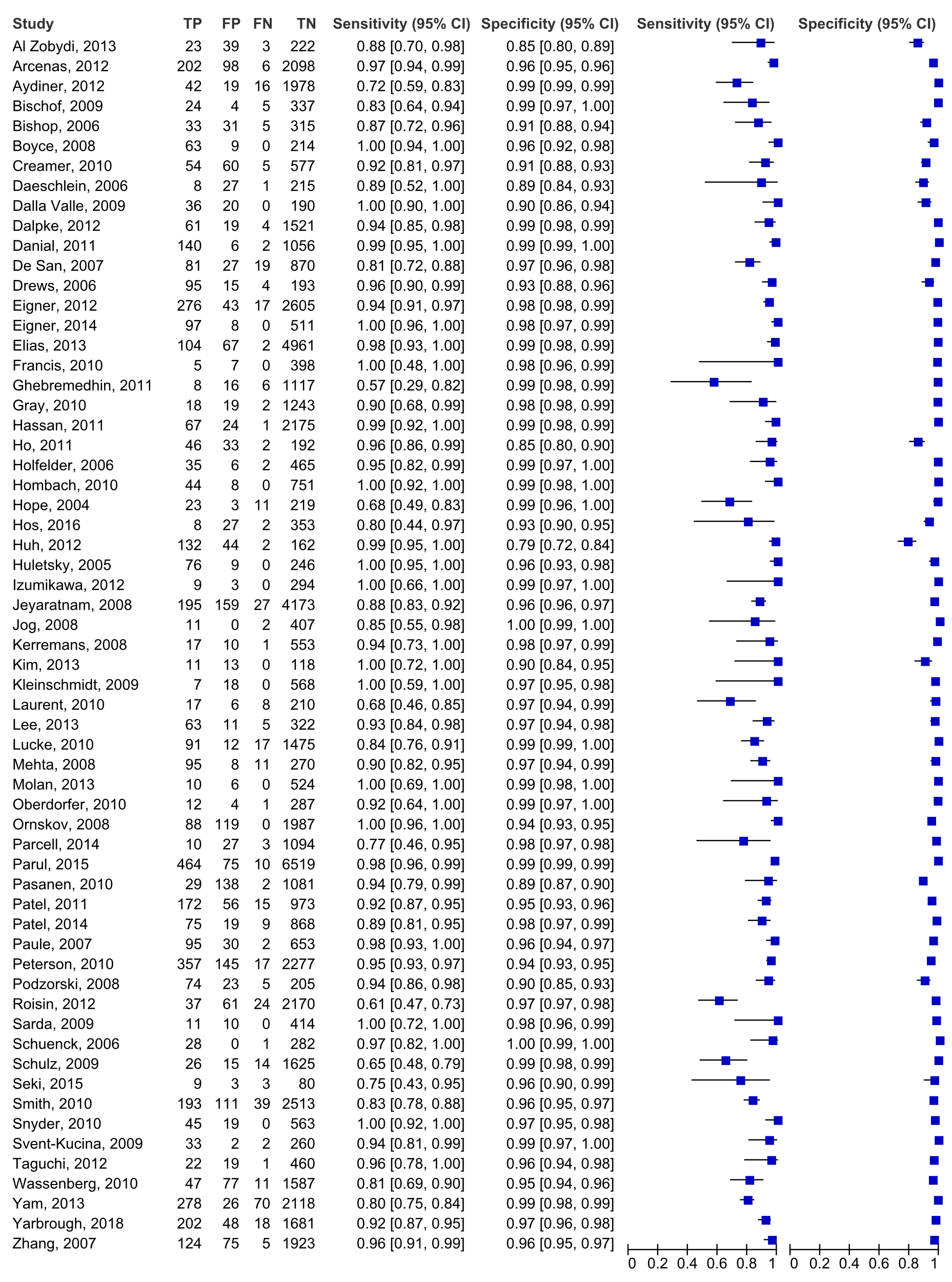 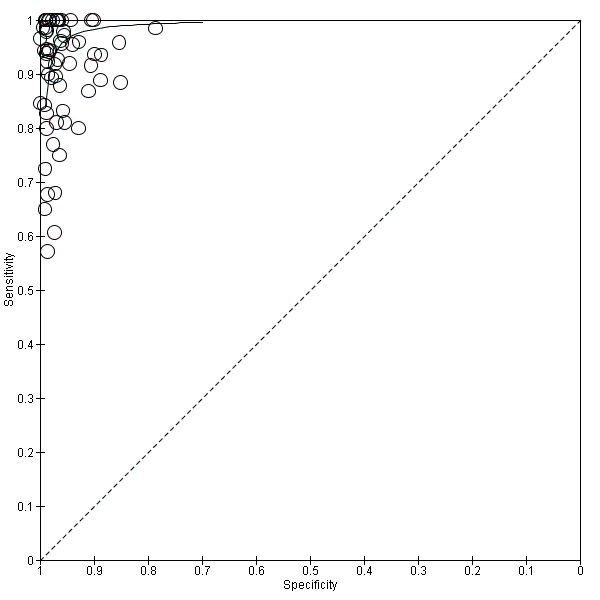 BD MAX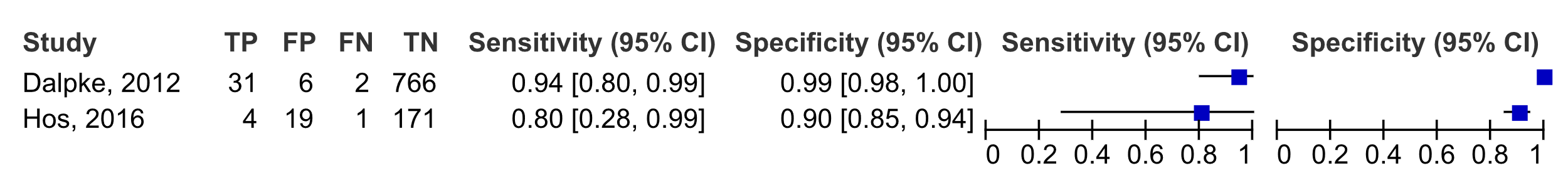 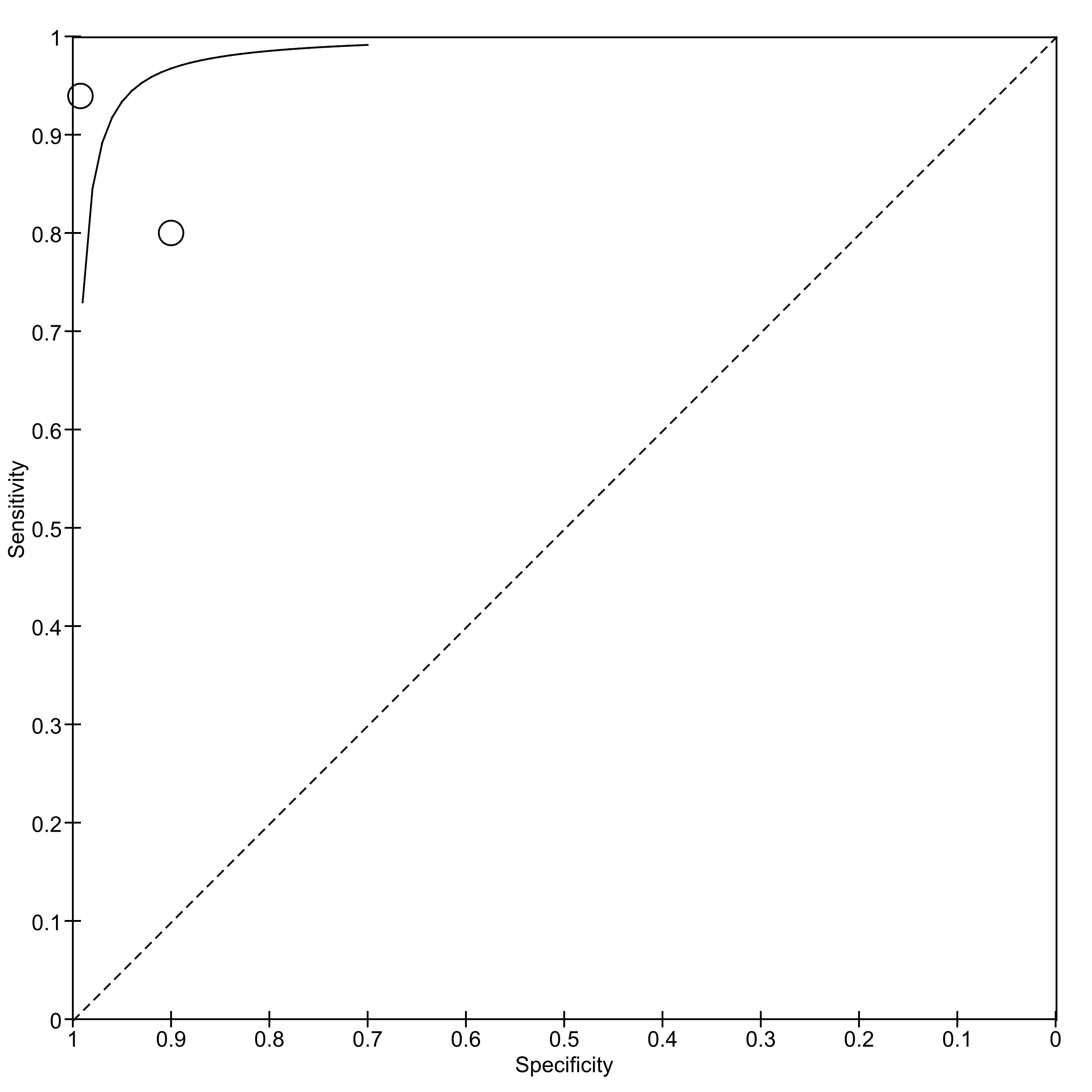 GeneOhm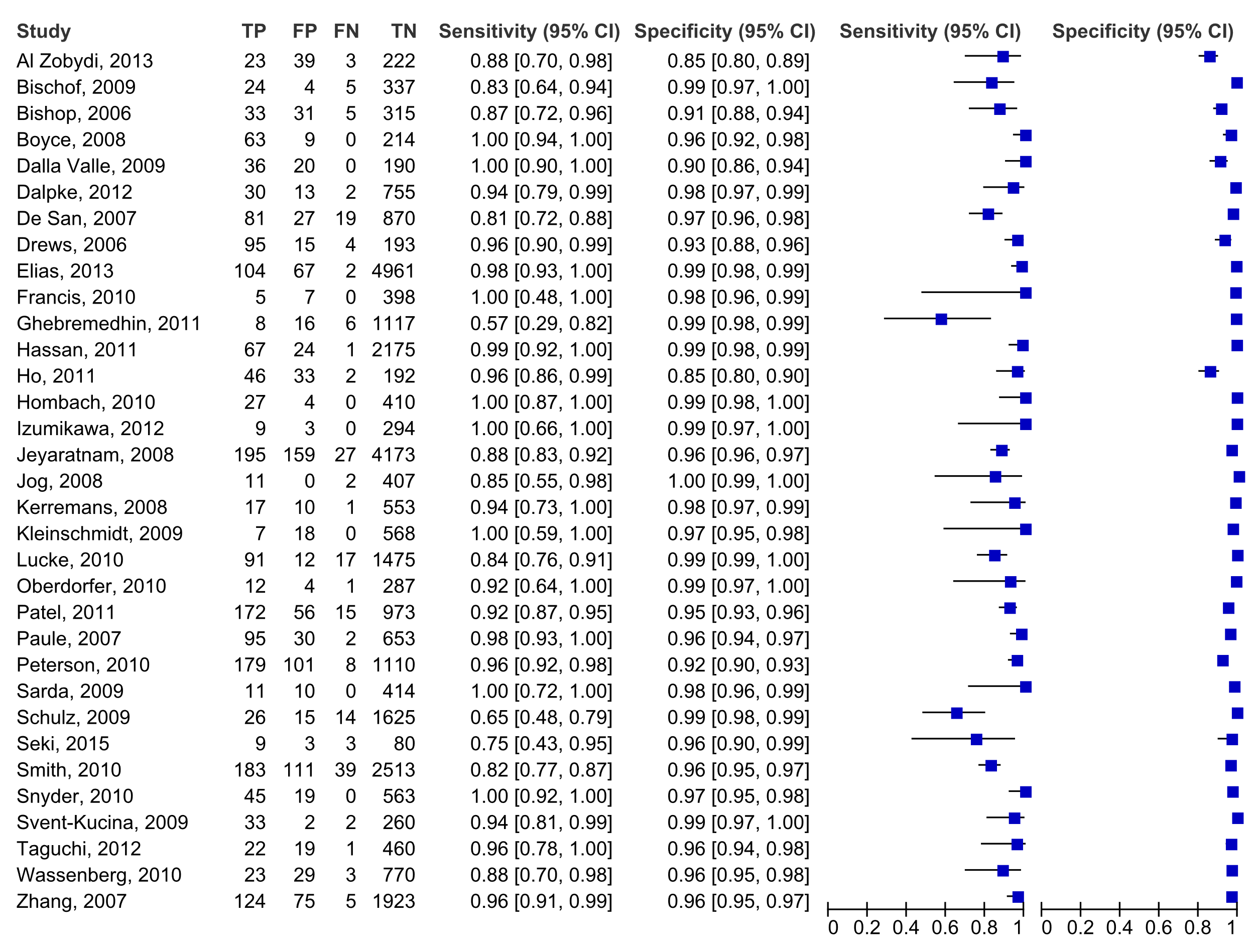 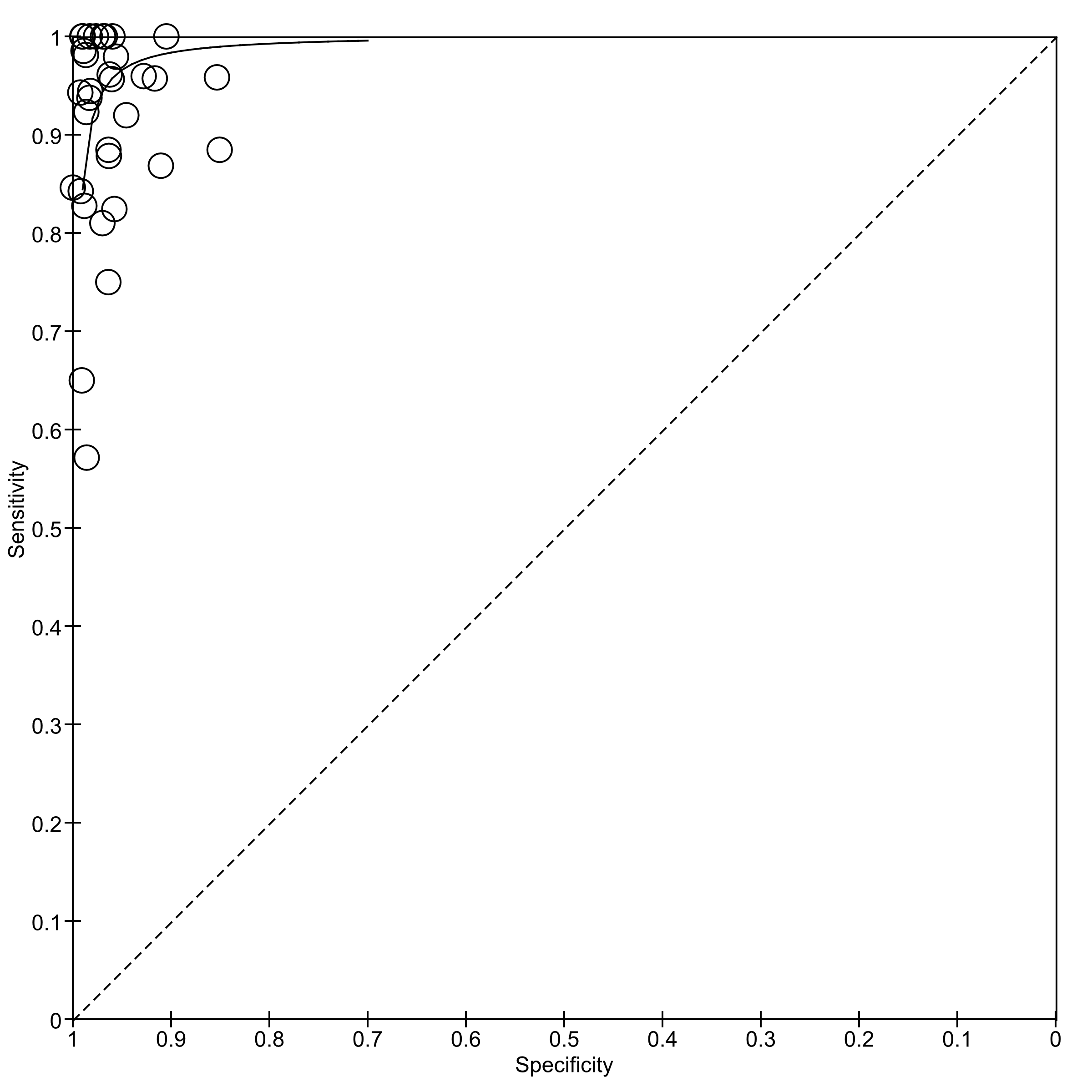 In-house method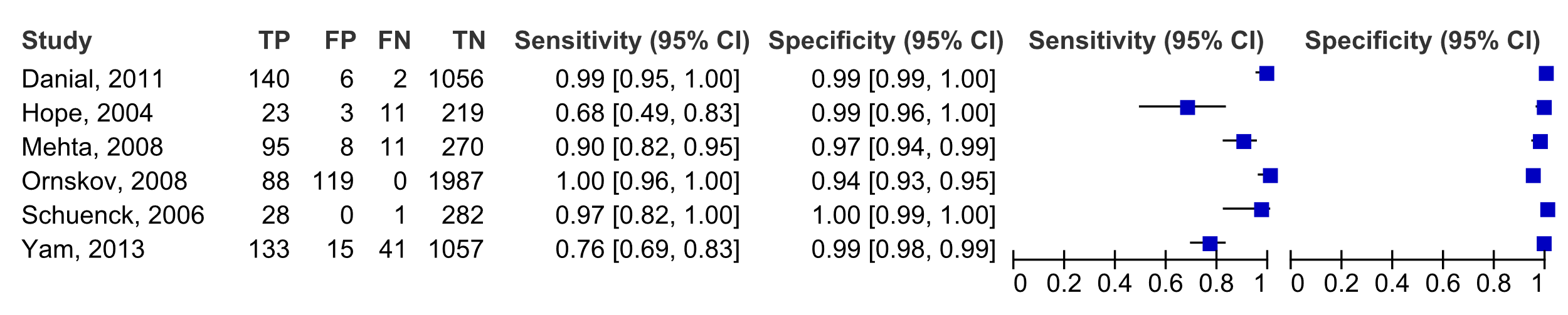 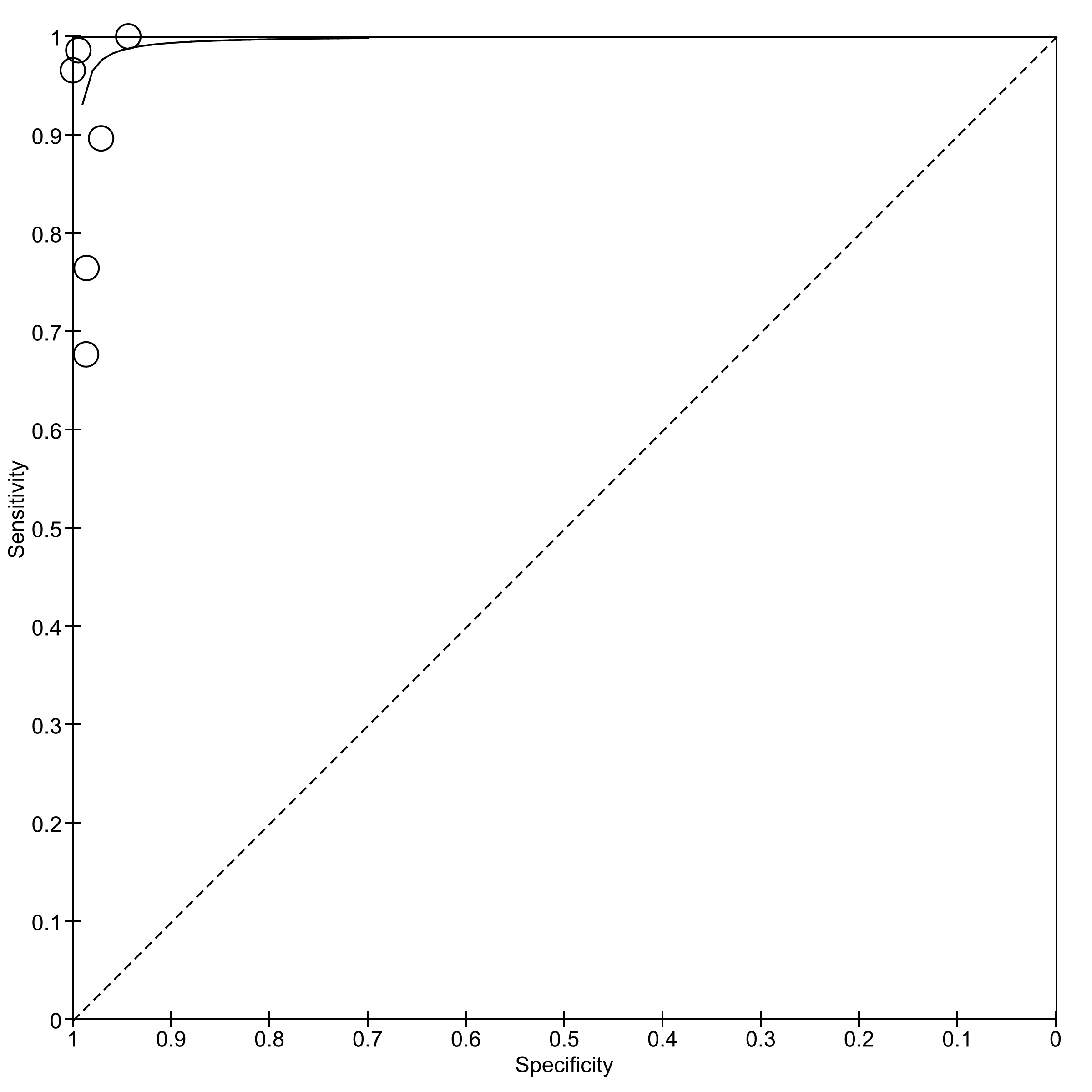 LightCycler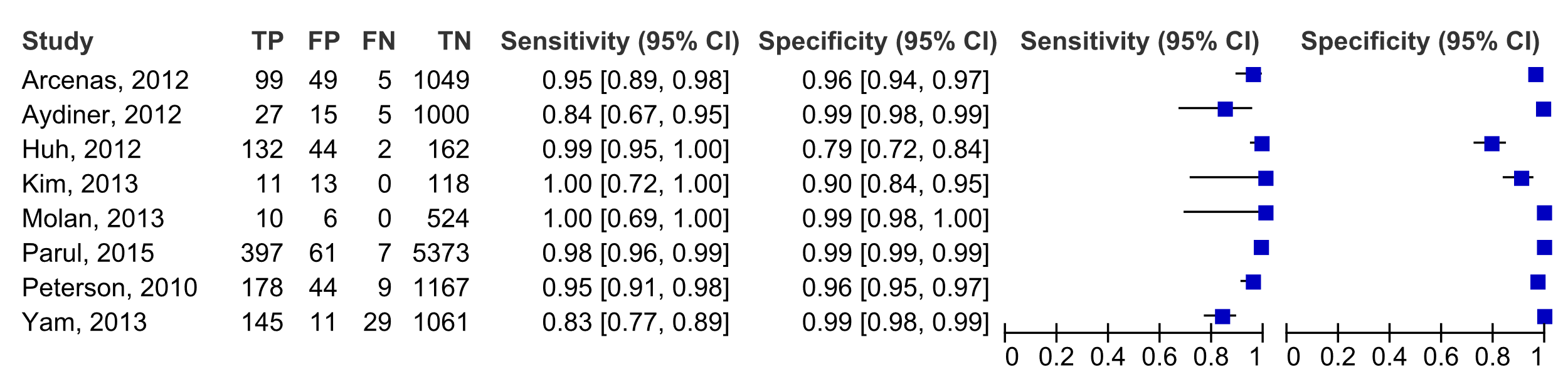 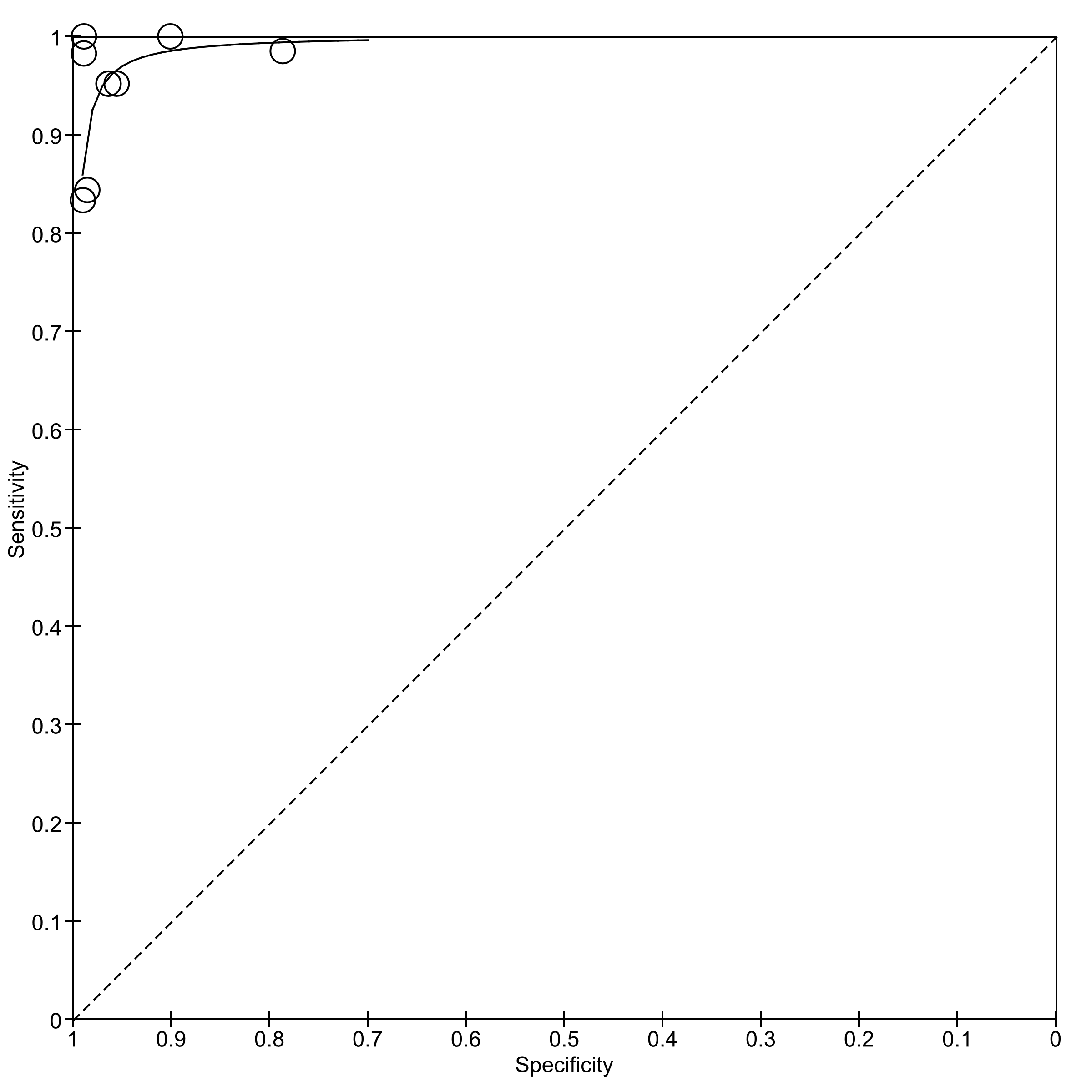 QIAGEN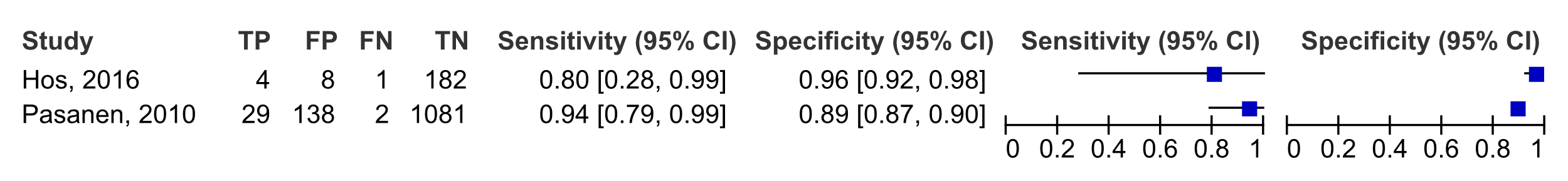 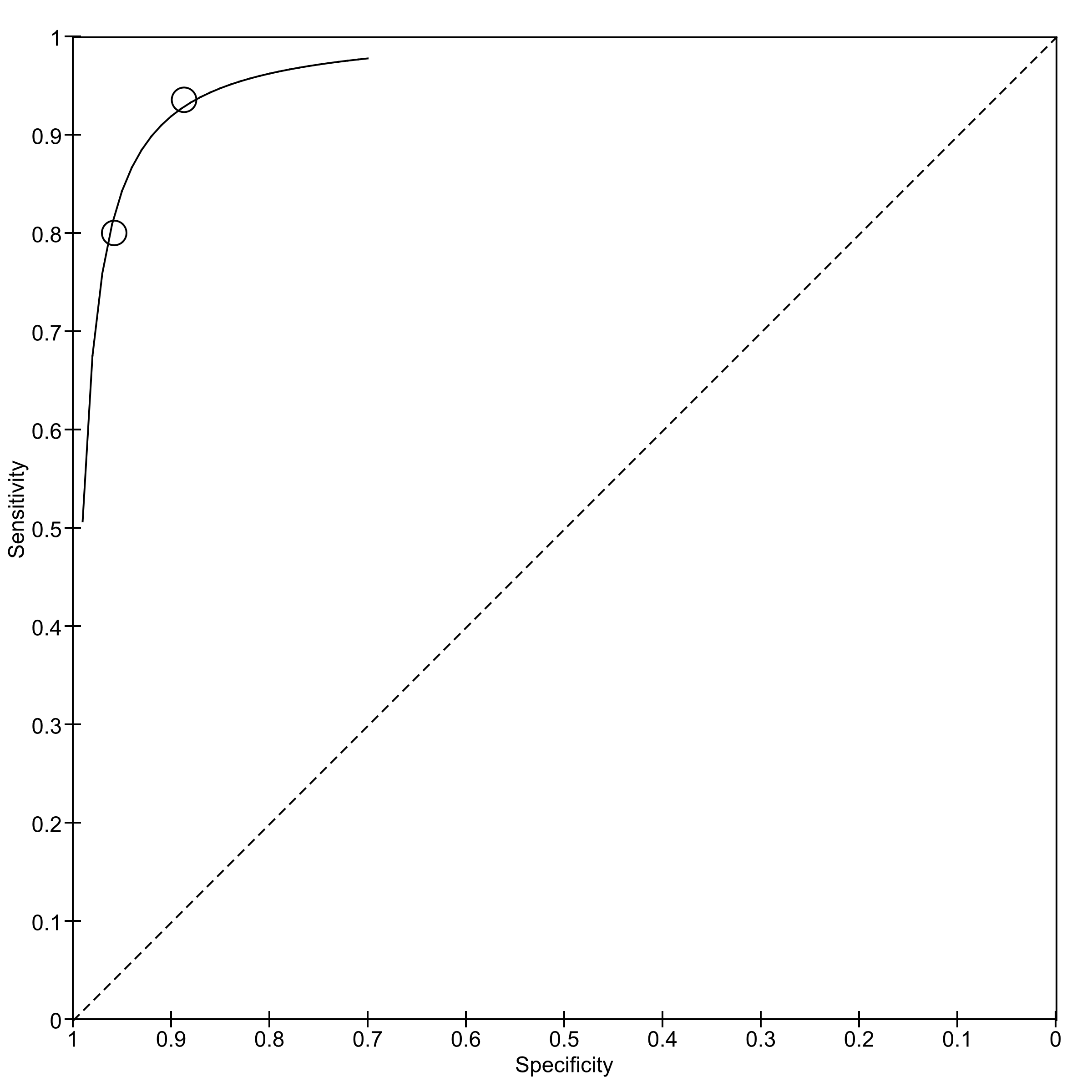 Xpert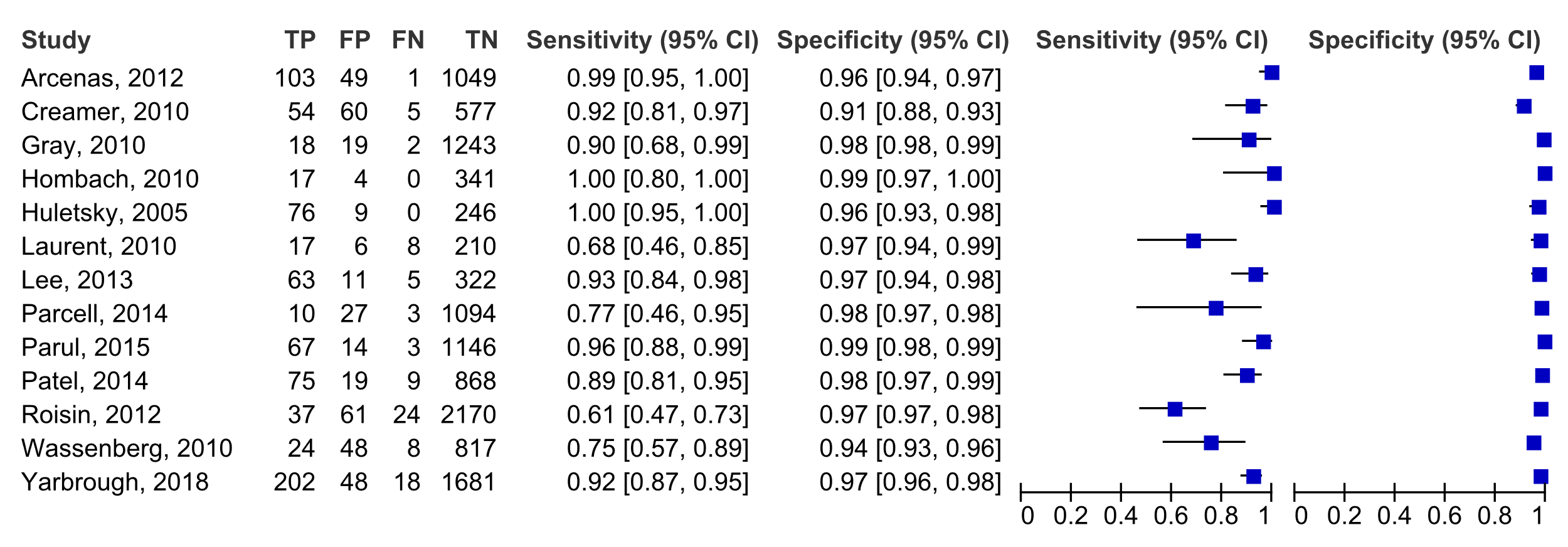 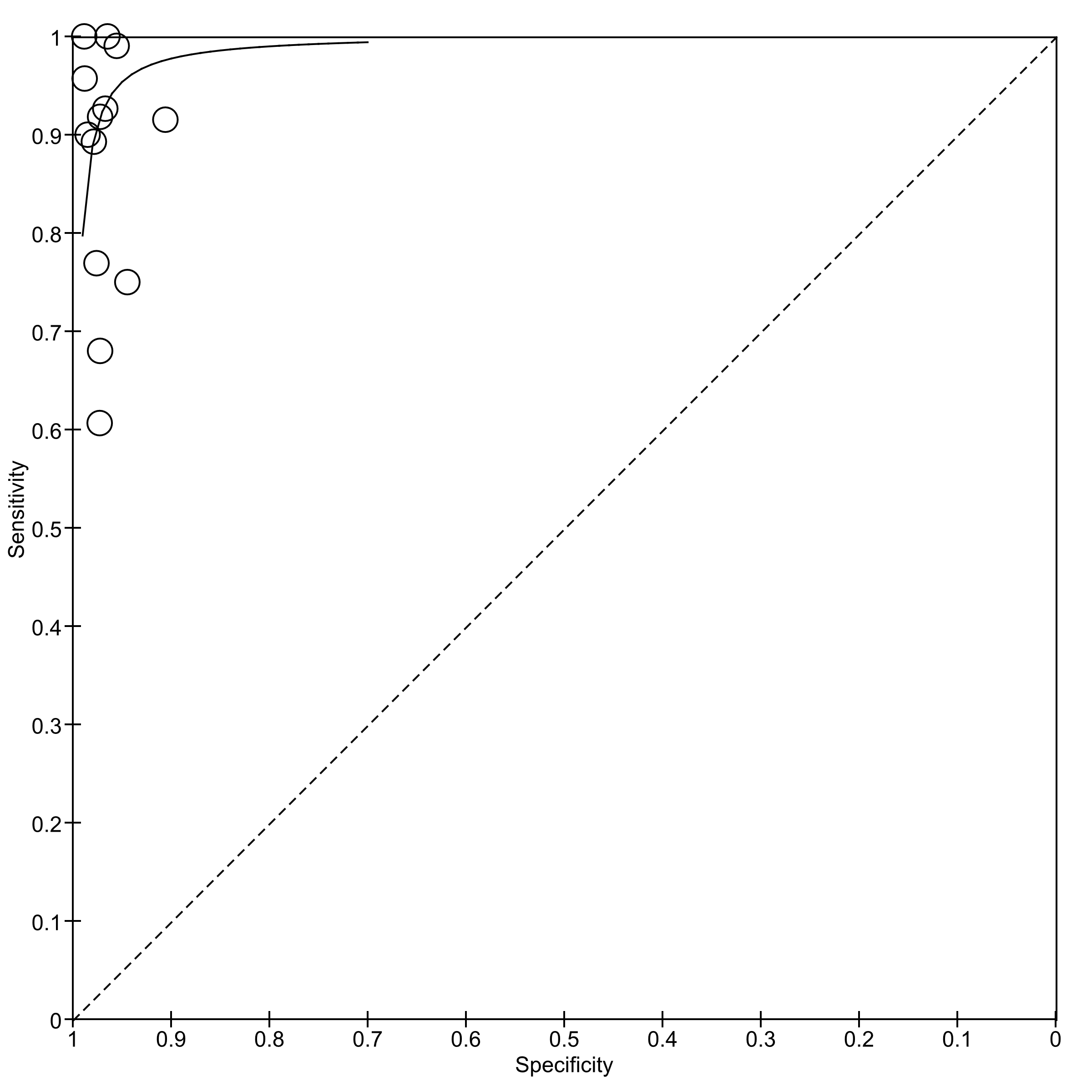 Other assays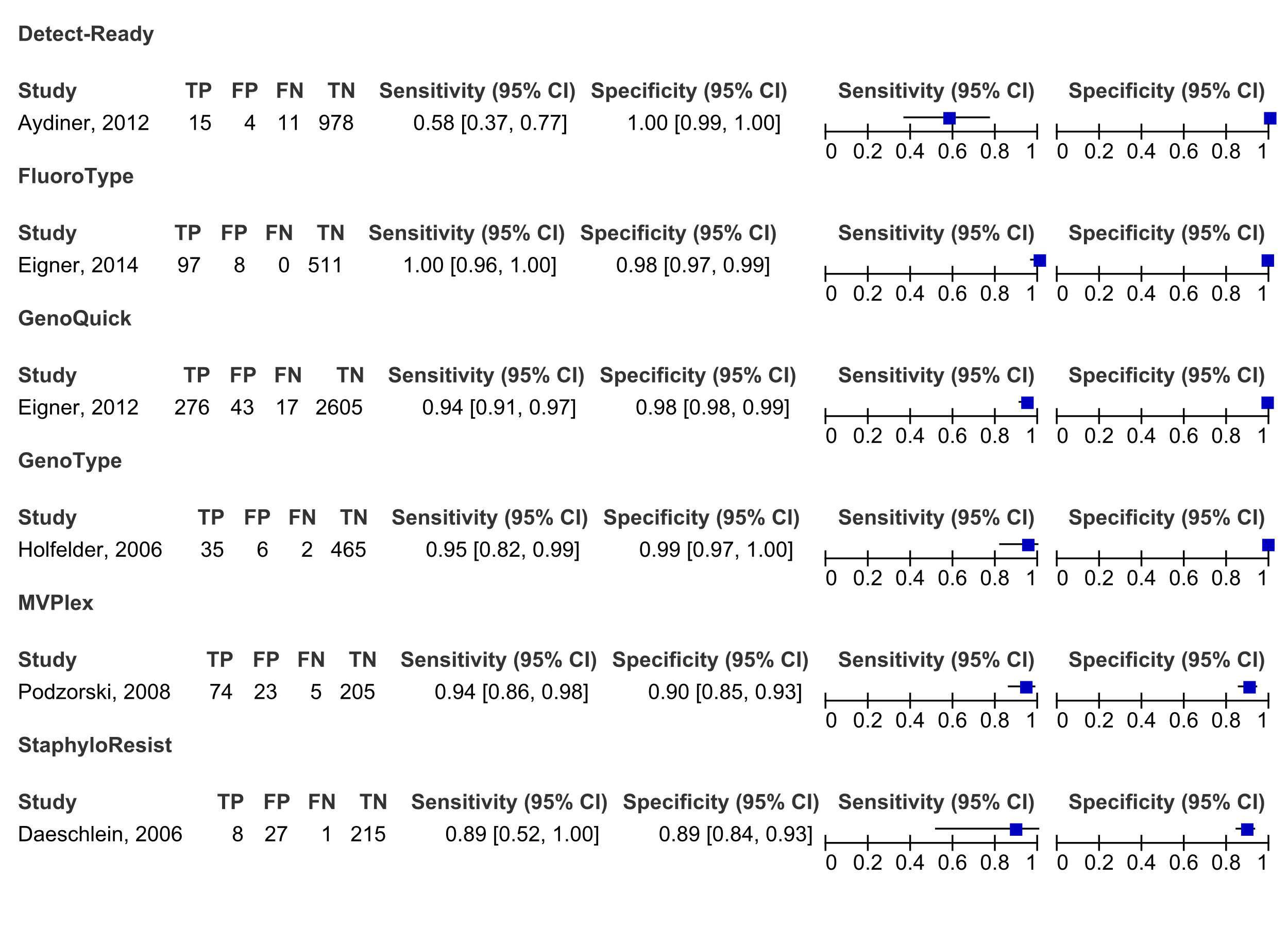 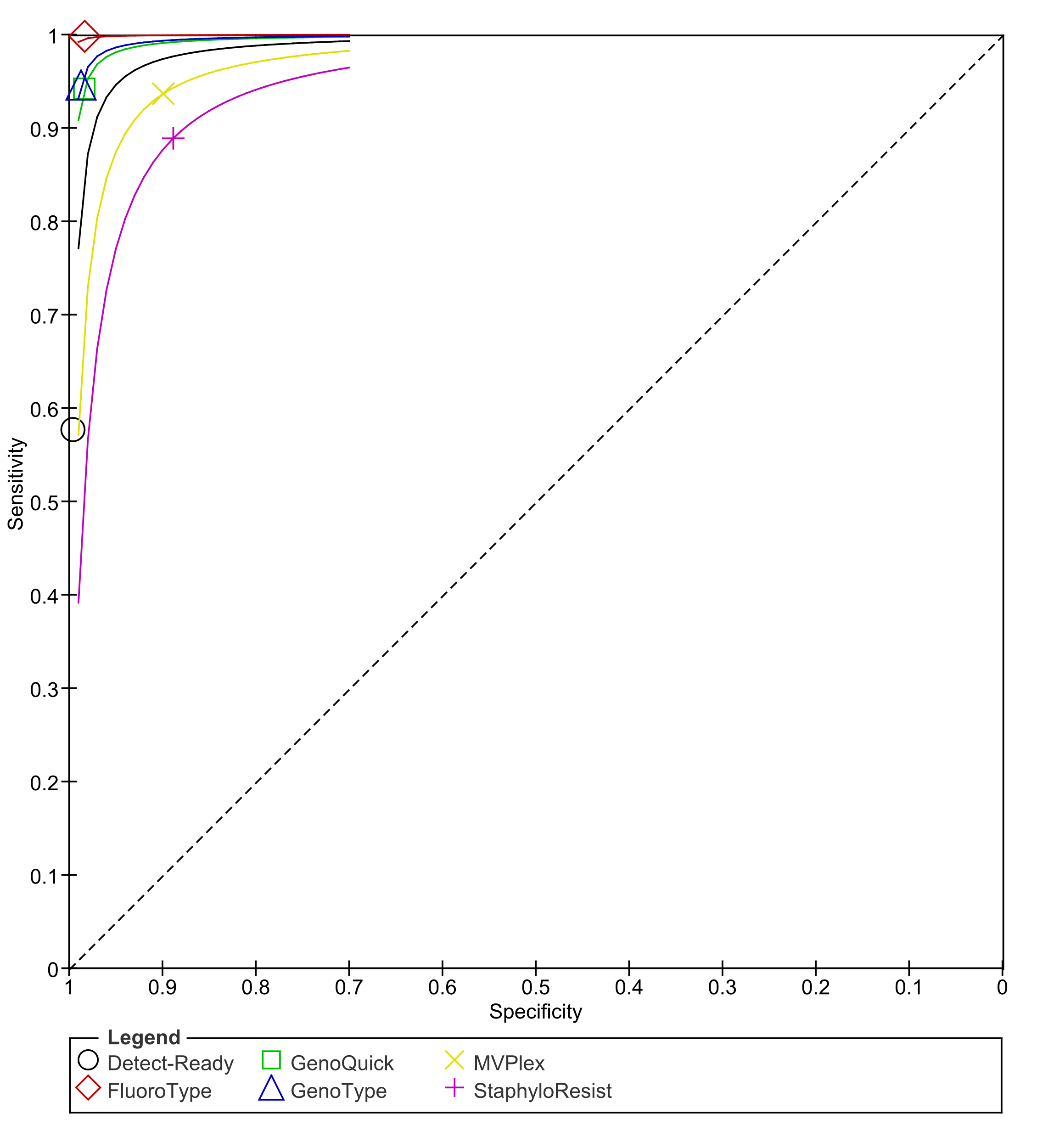 MRSA acquisition and infectionColonisation: no patients who acquired MRSA in hospital; Transmission rate: no of patients who developed MRSA/no of patients admitted with MRSA (/ LOS =/average LOS of patients admitted with MRSA)I No raw data included here, authors used data series, incidence differed from month to month with data represented on a graph, not possible to read the numbers with precise accuracy, authors use the word ‘average’, but not clear whether it’s median or mean. II Data not precise as only available from the graphIII Authors provide data on MRSA infection, but it is not possible to establish from the data provided if any of these patients were MRSA +ve on admission or how many patients were included, however the authors said there was no difference in MRSA infection rates between the before and after PCR.Turnaround TimeNR= not reportedCostNR= not reportedQuestions 5,7Staff MRSA prevalence Questions 6,17Nosocomial MRSA acquisition MRSA infection Environmental contaminationQuestions 8,9,10,11Summary of evidence tablesNosocomial MRSA acquisition MRSA prevalence (MRSA cases after decolonisation, could be old and new cases)Nosocomial acquisition (incidence of MRSA after decolonisation, new cases only)pd= patient days, NR= not reported, I entered into meta-analysis (colonisation, incidence), II entered into meta-analysis (colonisation, incidence per 1000pd)Infectionpd= patient bed days, NR= not reported, V – entered into m-analysis (infection, incidence), * Calculated using MedCalcEradicationNR=not reportedResistance Resistance to CHG and octenidine, not included in meta-analysesAdverse events/patient experience – needs updating – convert to numbersNS = not specifiedMeta-analysesMRSA prevalenceTable A.1 Prevalence of MRSA after decolonisation using different therapies (UBA studies excluded). Figure A.1 Prevalence of MRSA after decolonisation using different therapies (UBA studies excluded). Vertical lines represent confidence intervals. A blue horizontal line represents the lower confidence interval for comparison group. The prevalence of a decolonisation therapy (with CI) falling below the blue line is considered significantly lower than comparison group. Table A.2 Odds ratios for MRSA prevalence comparing different types of decolonisation therapies (UBA studies excluded). Table A.3 Prevalence of MRSA after decolonisation using CHG or mupirocin, either in combination or alone (UBA studies excluded)Figure A.2 Prevalence of MRSA after decolonisation using mupirocin or CHG alone or in combination (UBA studies excluded). Vertical lines represent confidence intervals. A blue horizontal line represents the lower confidence interval for comparison group. The prevalence of any decolonisation therapy (with CI) falling below the blue line is considered significantly lower than comparison group. Table A.4 Odds ratios comparing prevalence after decolonisation with CHG or mupirocin in combination or alone (UBA studies excluded). 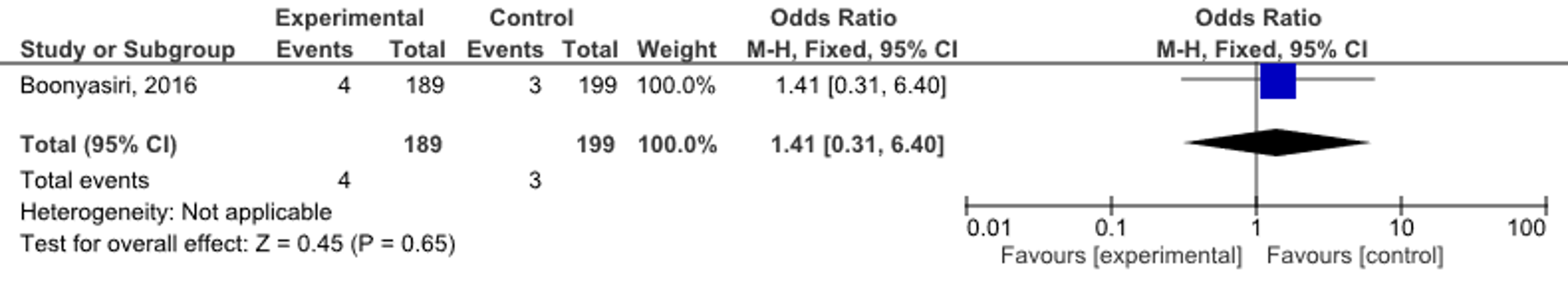 Figure A.3 Results of meta-analysis for studies (UBA studies excluded) assessing prevalence after using CHG vs comparison (no decolonisation or placebo).  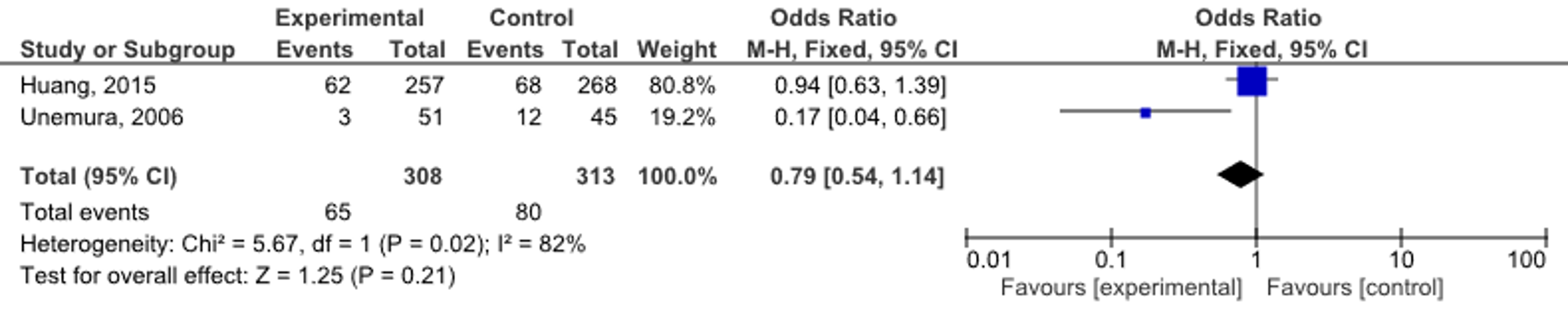 Figure A.4 Results of meta-analysis for studies (UBA studies excluded) assessing prevalence after using mupirocin vs comparison (no decolonisation or placebo).  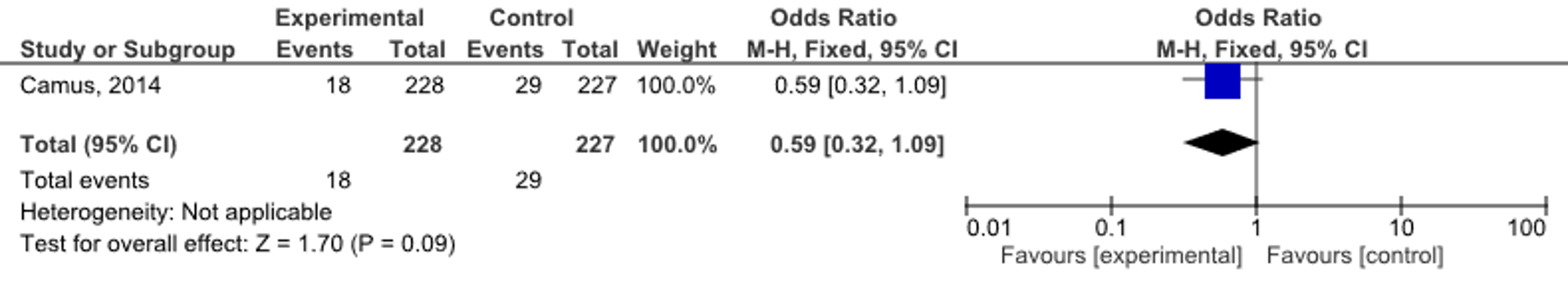 Figure A.5 Results of meta-analysis for studies (UBA studies excluded) assessing prevalence after using CHG + mupirocin vs comparison (no decolonisation or placebo).  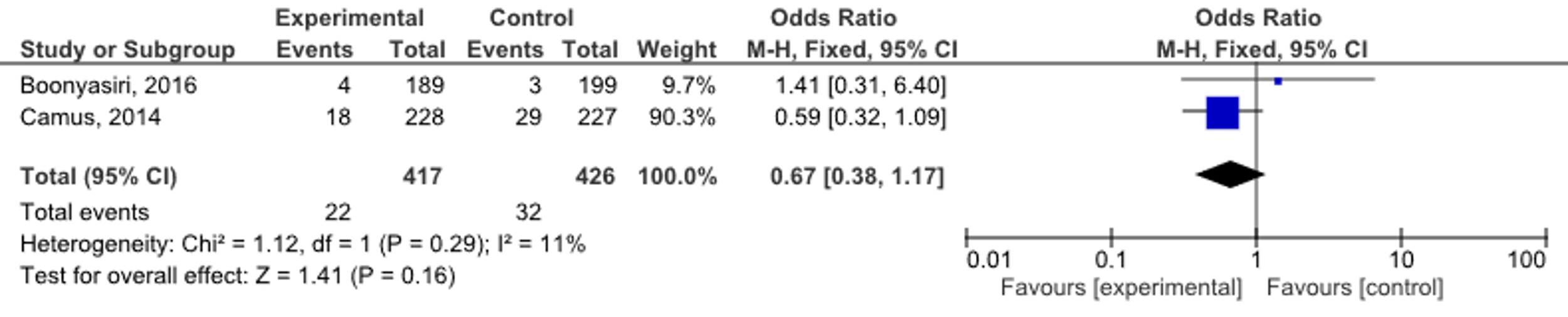 Figure A.6 Results of meta-analysis for studies (UBA studies excluded) assessing prevalence after CHG in combination or alone vs comparison (no decolonisation or placebo).  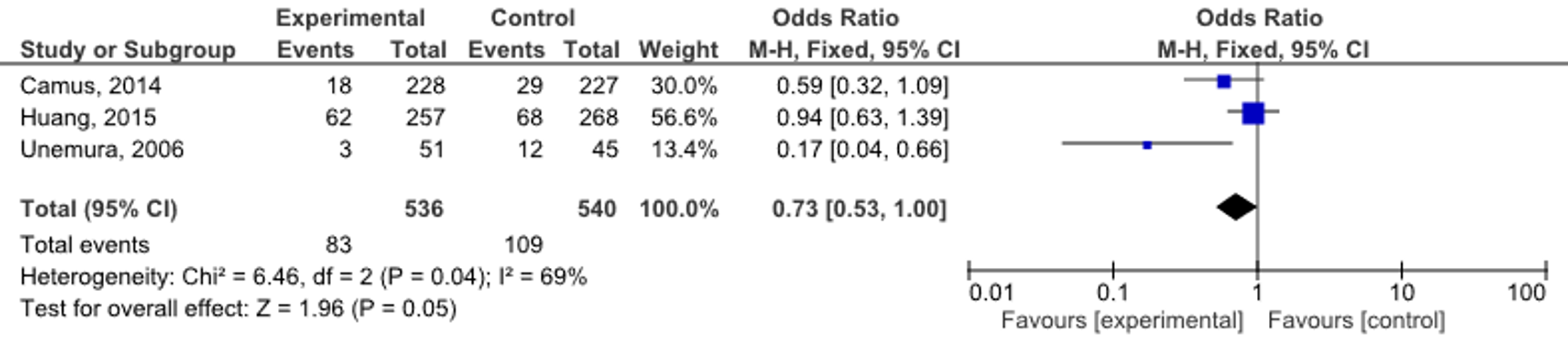 Figure A.7 Results of meta-analysis for studies (UBA studies excluded) assessing prevalence after using mupirocin in combination or alone vs comparison (no decolonisation or placebo).  Table A.5 Prevalence of MRSA after using different types of decolonisation therapy (UBA studies). Figure A.8 Prevalence of MRSA after decolonisation using different therapies (UBA studies). Vertical lines represent confidence intervals. A blue horizontal line represents the lower confidence interval for comparison group. The prevalence of a decolonisation therapy (with CI) falling below the blue line is considered significantly lower than comparison group. Table A.6 Odds ratios for MRSA prevalence comparing different types of decolonisation therapies (UBA studies). Table A.7 Prevalence of MRSA after decolonisation using CHG or mupirocin, either in combination or alone (UBA studies)Figure A.9 Prevalence of MRSA after decolonisation using CHG alone or in combination (UBA studies). Vertical lines represent confidence intervals. A blue horizontal line represents the lower confidence interval for comparison group. The prevalence of any decolonisation therapy (with CI) falling below the blue line is considered significantly lower than comparison group. Table A.8 Odds ratios comparing prevalence after decolonisation with CHG or mupirocin in combination or alone (UBA studies). 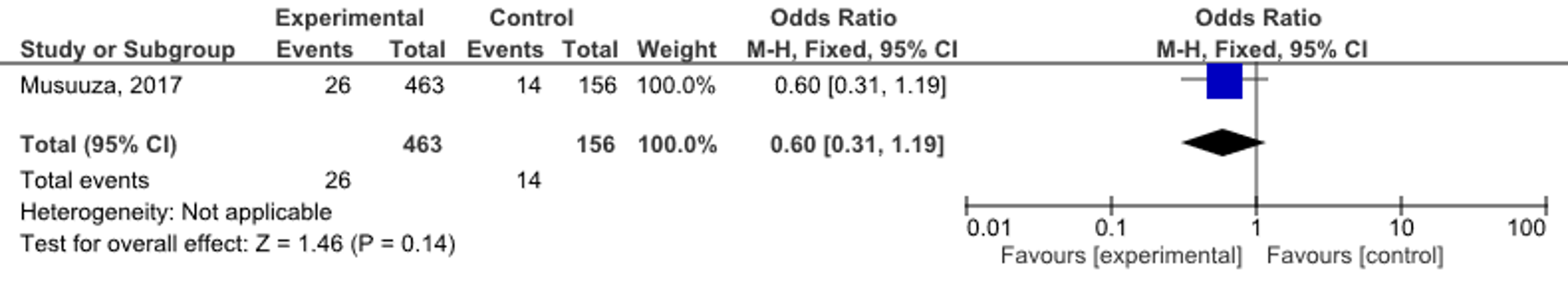 Figure A.10 Results of meta-analysis for UBA studies assessing prevalence after using CHG vs comparison (no decolonisation or placebo).  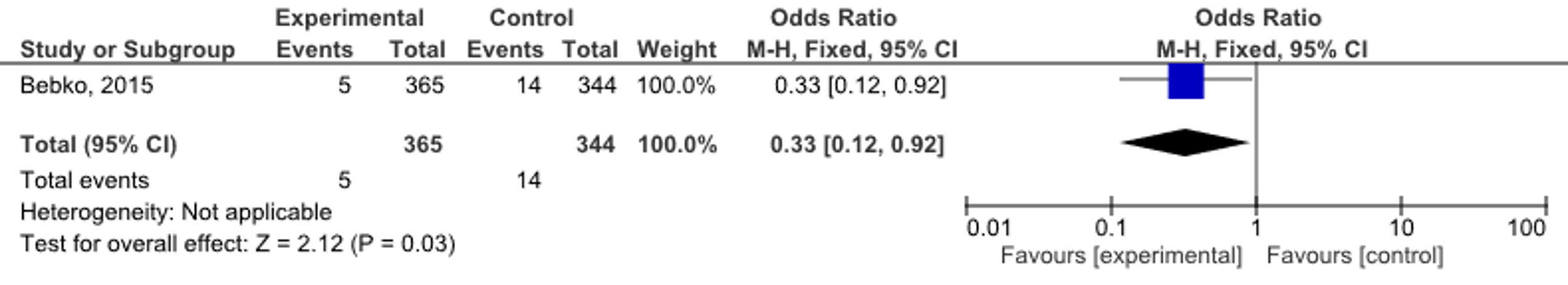 Figure A.11 Results of meta-analysis for UBA studies assessing prevalence after using CHG+PVP vs comparison (no decolonisation or placebo).  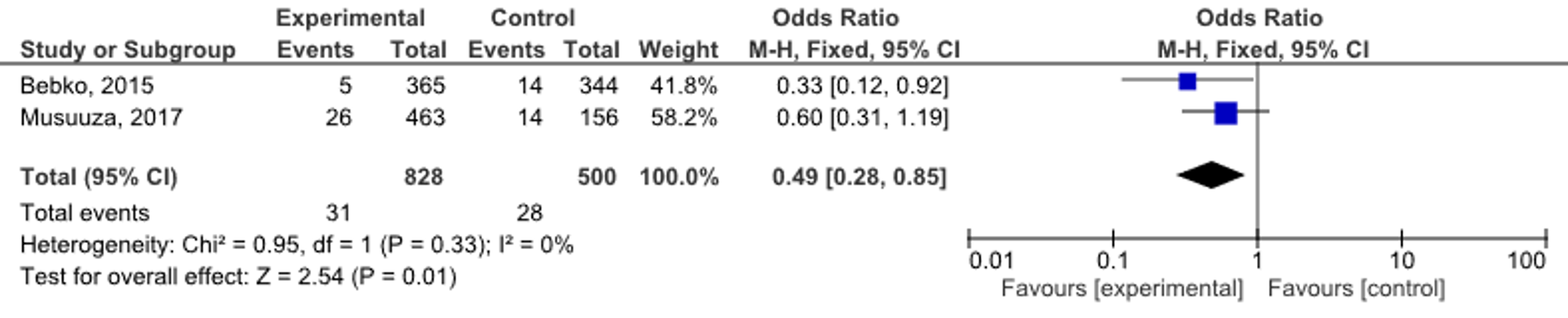 Figure A.12 Results of meta-analysis for UBA studies assessing prevalence after using CHG in combination or alone vs comparison (no decolonisation or placebo).  Table A.9 Prevalence of MRSA after decolonisation using CHG 4% soap or CHG 2% cloth (UBA studies)Table A.10 Odds ratios comparing prevalence after decolonisation with CHG or mupirocin in combination or alone (UBA studies).  MRSA acquisitionTable B.1 MRSA acquisition after decolonisation using different therapies (UBA studies excluded). Figure B.1 MRSA acquisition after decolonisation using different therapies (UBA studies excluded). Vertical lines represent confidence intervals. A blue horizontal line represents the lower confidence interval for comparison group. The incidence of MRSA acquisition of any decolonisation therapy (with CI) falling below the blue line is considered significantly lower than comparison group. Table B.2 Odds ratios for MRSA acquisition comparing different types of decolonisation therapies (UBA studies excluded). 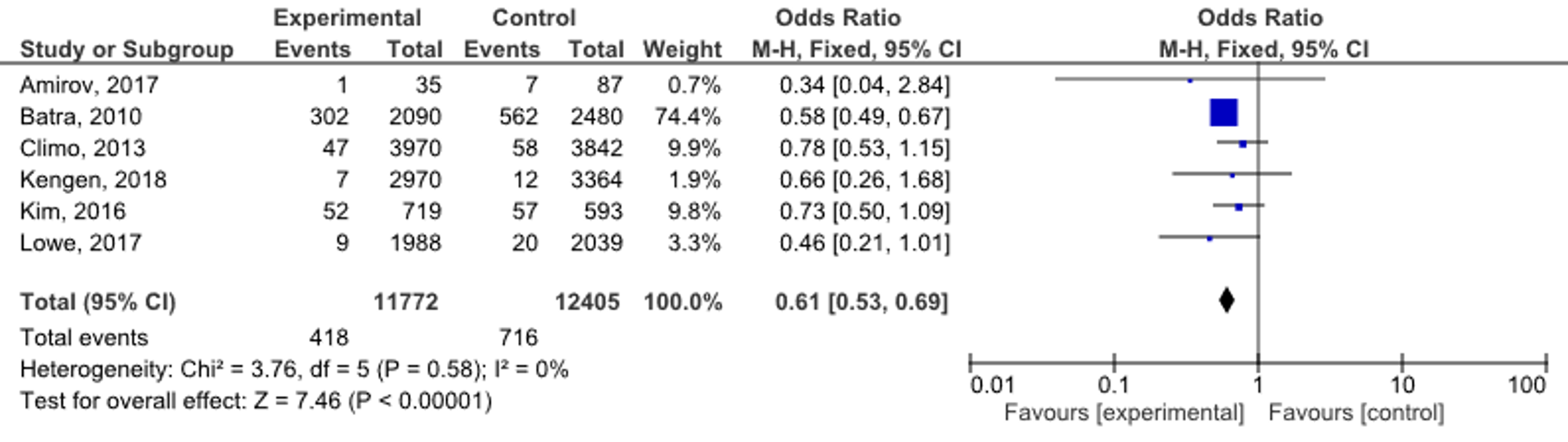 Figure B.2 Results of meta-analysis for studies (UBA studies excluded) assessing MRSA acquisition after using CHG vs comparison (no decolonisation or placebo).  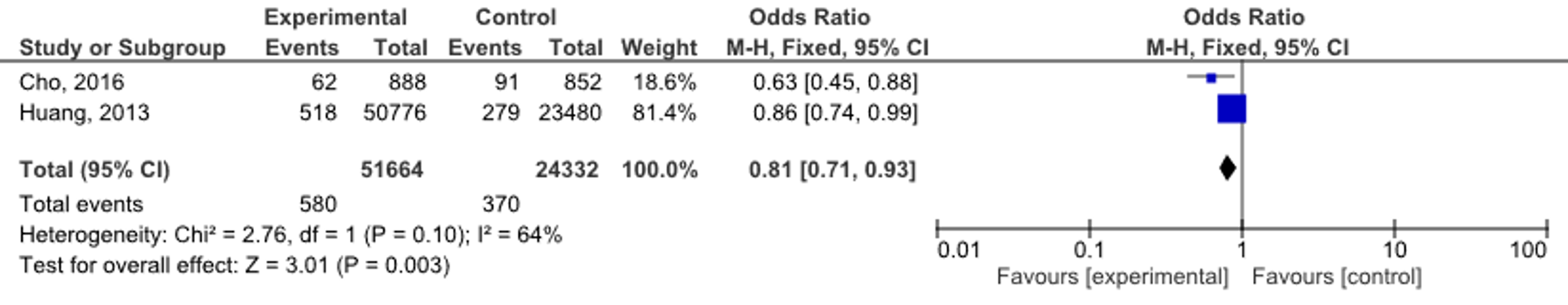 Figure B.3 Results of meta-analysis for studies (UBA studies excluded) assessing MRSA acquisition after using CHG + mupirocin vs comparison (no decolonisation or placebo).  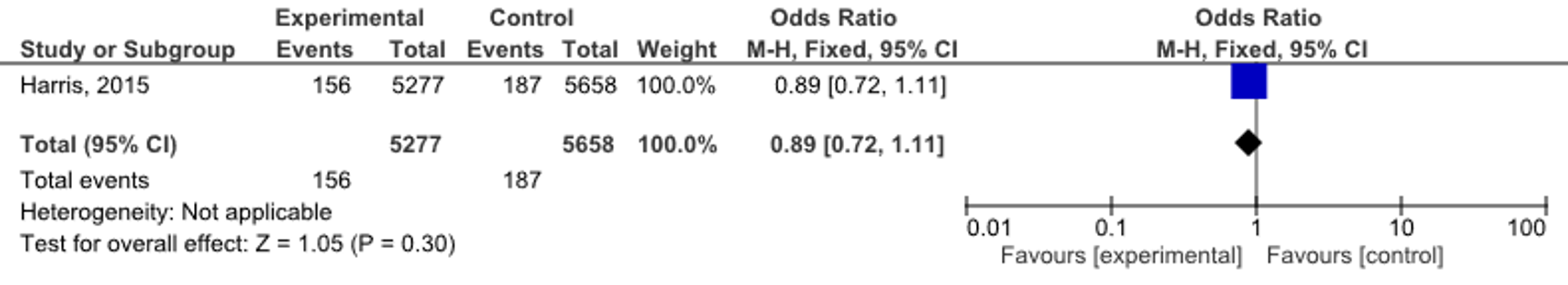 Figure B.4 Results of meta-analysis for studies (UBA studies excluded) assessing MRSA acquisition after using octenidine vs comparison (no decolonisation or placebo).  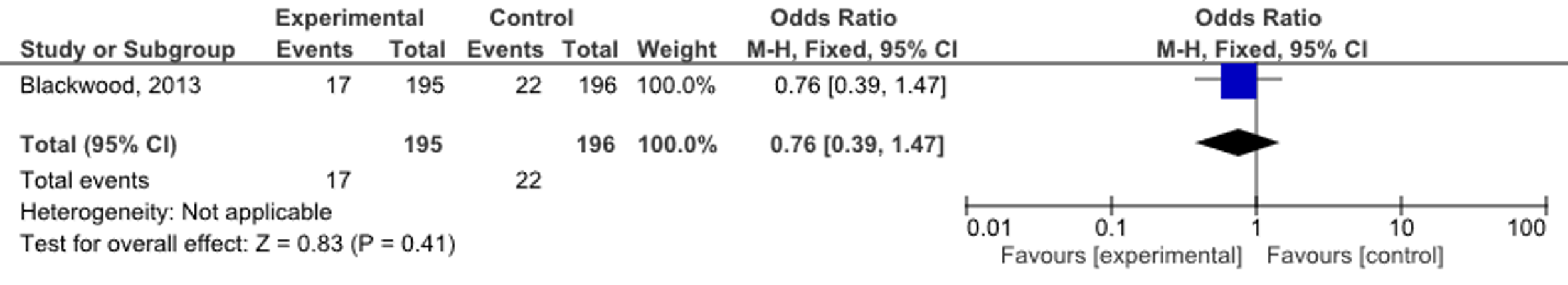 Figure B.5 Results of meta-analysis for studies (UBA studies excluded) assessing MRSA acquisition after using tea tree oil wash vs comparison (no decolonisation or placebo).  Table B.3 MRSA acquisition rates after decolonisation using CHG either in combination or alone (UBA studies excluded)Figure B.6 MRSA acquisition after decolonisation using CHG alone or in combination (UBA studies excluded). Vertical lines represent confidence intervals. A blue horizontal line represents the lower confidence interval for comparison group. The acquisition of any decolonisation therapy (with CI) falling below the blue line is considered significantly lower than comparison group. 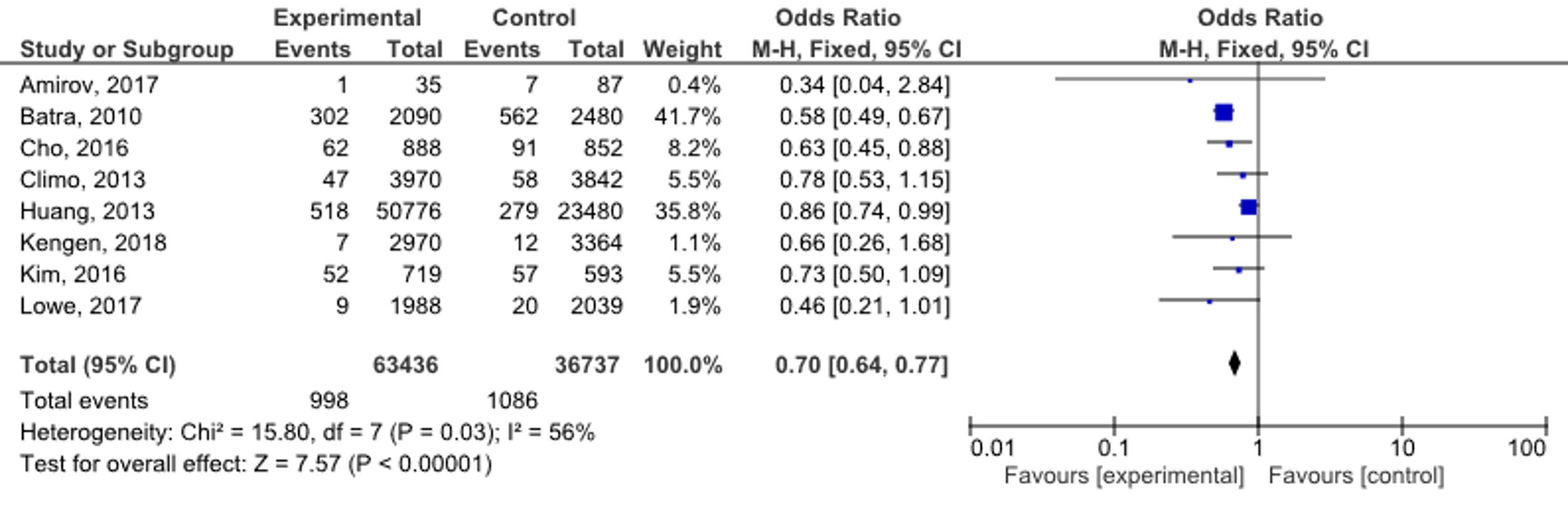 Figure B.7 Results of meta-analysis for studies (UBA studies excluded) assessing MRSA acquisition after using CHG alone or in combination vs comparison (no decolonisation or placebo).  Table B.4 Odds ratios comparing MRSA acquisition after decolonisation with CHG in combination or alone (UBA studies excluded). Table B.5 MRSA acquisition in general hospital wards using CHG (UBA studies excluded)Table B.6 MRSA acquisition in ICU and high dependency wards using CHG (UBA studies excluded)Table B.7 MRSA acquisition in ICU and high dependency wards using mupirocin (UBA studies excluded)Table B.8 MRSA acquisition using universal or selective decolonisation with CHG (UBA studies excluded)Table B.9 Odds ratios comparing acquisition rates of universal or selective decolonisation using CHG (UBA studies excluded)Table B.10 MRSA acquisition after decolonisation with CHG using 4% soap or 2% cloths (UBA studies excluded)Table B.11 Risk ratios comparing acquisition rates after decolonisation using either 2% CHG cloth or 4% CHG soap (UBA studies excluded)Table B.12 MRSA acquisition for UBA studies after using different types of decolonisation therapies. Figure B.8 MRSA acquisition for UBA studies after decolonisation using different therapies. Vertical lines represent confidence intervals. A blue horizontal line represents the lower confidence interval for comparison group. The incidence of MRSA acquisition of any decolonisation therapy (with CI) falling below the blue line is considered significantly lower than comparison group. Table B.13 Risk ratios for MRSA acquisition comparing different types of decolonisation therapies. 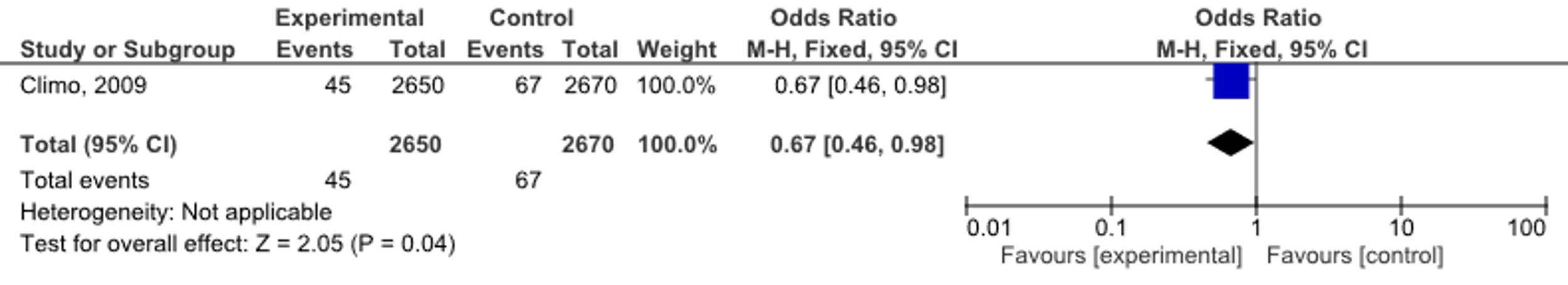 Figure B.9 Results of meta-analysis for UBA studies assessing MRSA acquisition after using CHG vs comparison (no decolonisation or placebo).  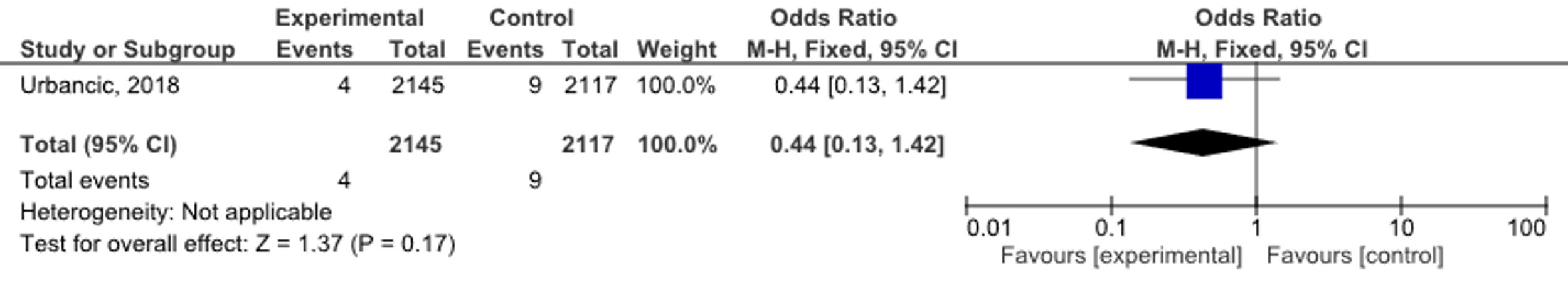 Figure B.10 Results of meta-analysis for UBA studies assessing MRSA acquisition after using CHG vs triclosan (no decolonisation or placebo).  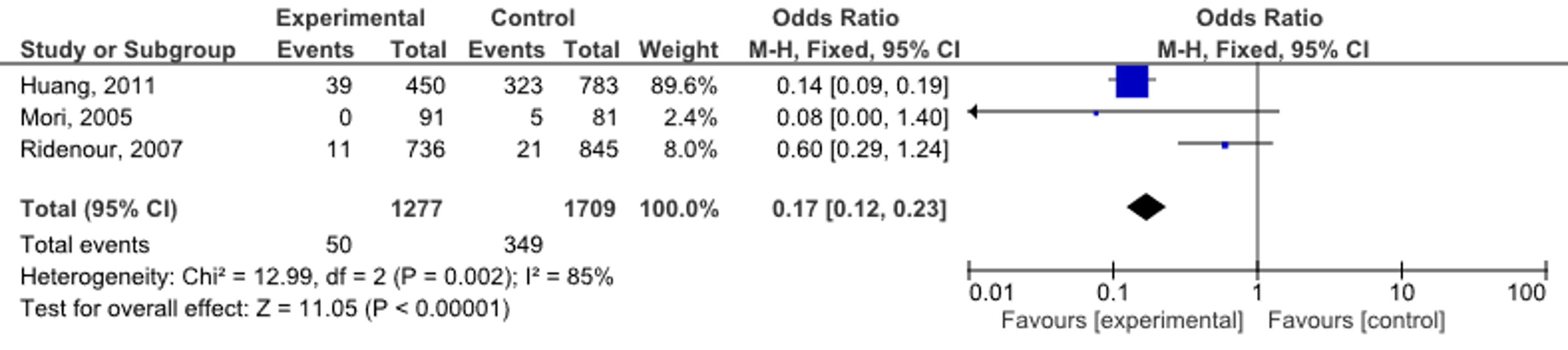 Figure B.11 Results of meta-analysis for UBA studies assessing MRSA acquisition after using mupirocin vs comparison (no decolonisation or placebo).  MRSA acquisition/1000pdTable C.1 MRSA acquisition (/1000pd) after decolonisation using different decolonisation therapies (UBA studies excluded)Figure C.1 MRSA acquisition (/1000pd) after different decolonisation therapies (UBA studies excluded). Vertical lines represent confidence intervals. A blue horizontal line represents the lower confidence interval for comparison group. The acquisition of any decolonisation therapy (with CI) falling below the blue line is considered significantly lower than comparison group. 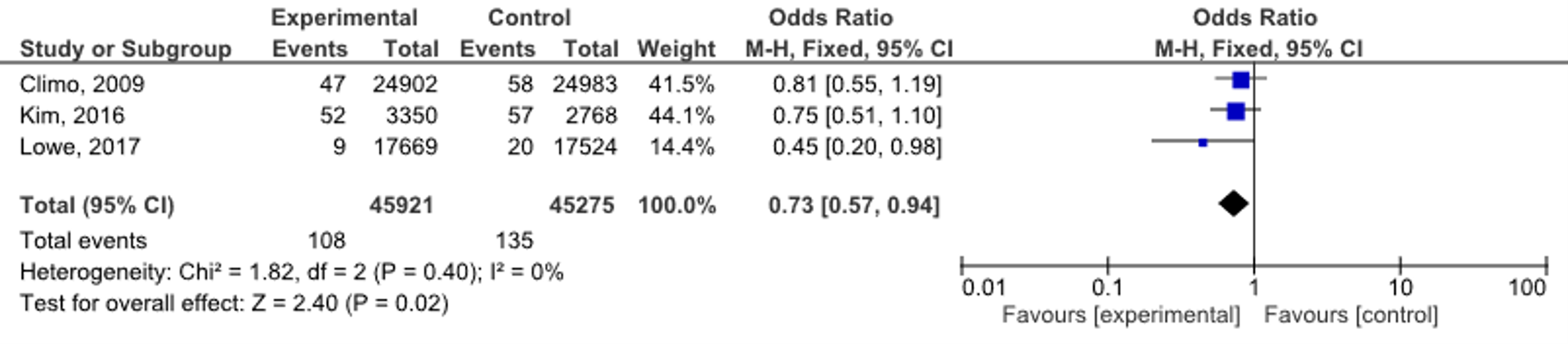 Figure C.2 Results of meta-analysis for MRSA acquisition (/1000pd) for studies assessing CHG vs comparison (no decolonisation or placebo). UBA studies excluded.  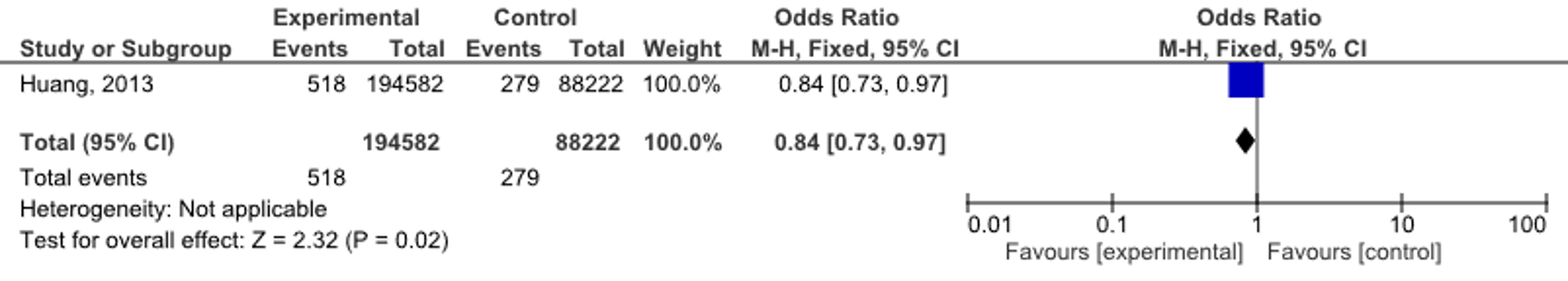 Figure C.3 Results of meta-analysis for MRSA acquisition (/1000pd) assessing CHG + mupirocin vs comparison (no decolonisation or placebo). UBA studies excluded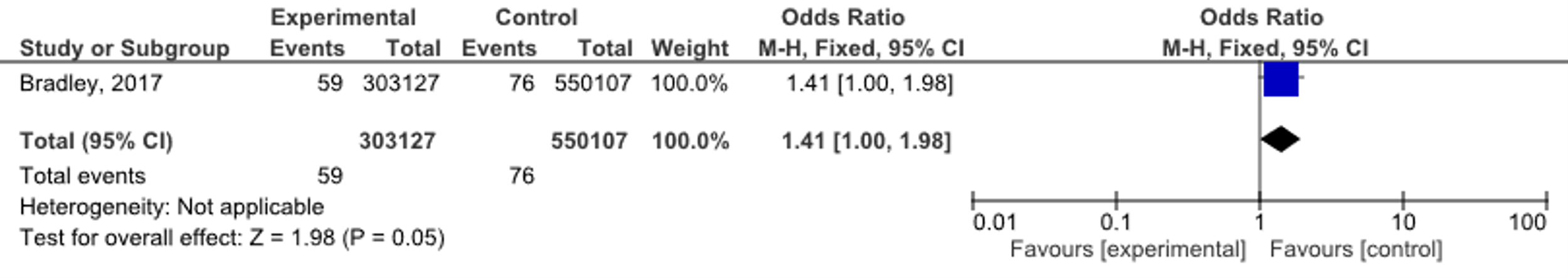 Figure C.4 Results of meta-analysis MRSA acquisition (/1000pd) for studies assessing octenidine + mupirocin vs CHG + mupirocin (UBA studies excluded)Table C.2 Odds ratios for MRSA acquisition (/1000pd) comparing different types of decolonisation therapies. UBA studies excludedTable C.3 MRSA acquisition (/1000pd) after decolonisation using CHG or mupirocin, either in combination or alone. UBA studies excluded. Figure C.5 MRSA acquisition (/1000pd) after decolonisation using mupirocin or CHG alone or in combination (UBA studies excluded). Vertical lines represent confidence intervals. A blue horizontal line represents the lower confidence interval for comparison group. The acquisition of any decolonisation therapy (with CI) falling below the blue line is considered significantly lower than comparison group. Table C.4 Odds ratios comparing MRSA acquisition (/1000pd) after decolonisation with CHG or mupirocin in combination or alone (UBA studies excluded). 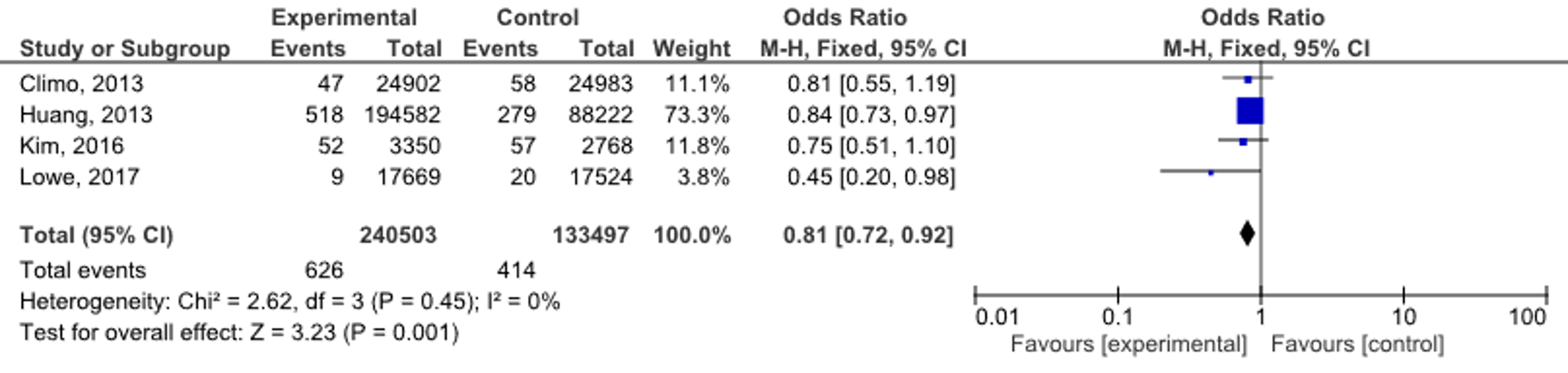 Figure C.6 Results of meta-analysis for MRSA acquisition for studies assessing CHG in combination or alone vs comparison (no decolonisation or placebo).  UBA studies excludedTable C.5 MRSA acquisition (/1000pd) after decolonisation using CHG 4% soap or 2% cloths. UBA studies excludedTable C.6 Odds ratios comparing MRSA acquisition (/1000pd) after decolonisation with CHG 4% soap or 2% clothsTable C.7 MRSA acquisition (/1000pd) after decolonisation using different therapies (UBA studies)Figure C.7 MRSA acquisition (/1000pd) after different decolonisation therapies (UBA studies). Vertical lines represent confidence intervals. A blue horizontal line represents the lower confidence interval for comparison group. The acquisition of any decolonisation therapy (with CI) falling below the blue line is considered significantly lower than comparison group. Table C.8 Odds ratios for MRSA acquisition (/1000pd) comparing different types of decolonisation therapies (UBA studies). 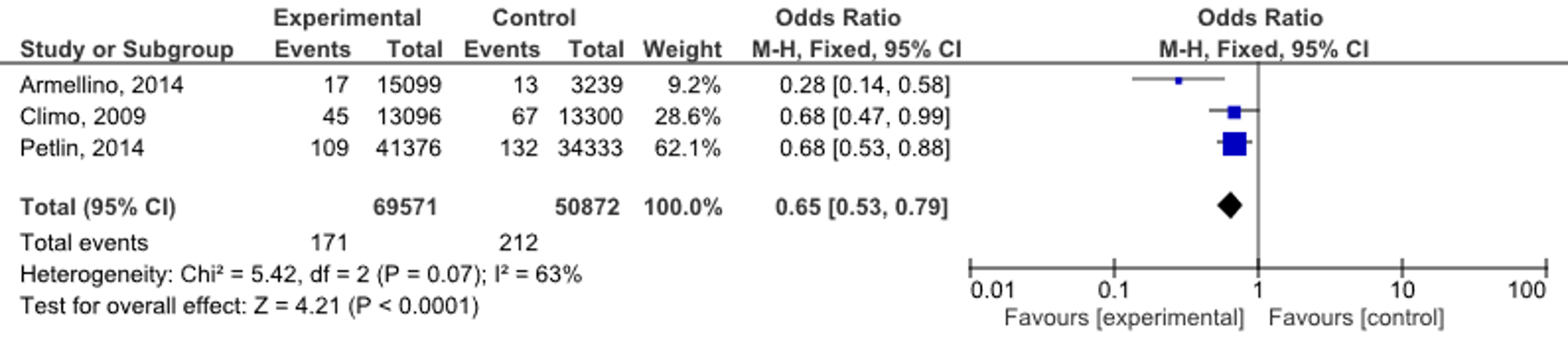 Figure C.8 Results of meta-analysis for MRSA acquisition (/1000pd) for UBA studies assessing CHG vs comparison (no decolonisation or placebo).  Table C.9 MRSA acquisition (/1000pd) after decolonisation using CHG 4% soap or 2% cloths (UBA studies)Table C.10 Odds ratios comparing MRSA acquisition (/1000pd) after decolonisation with CHG 4% soap or 2% cloths (UBA studies)MRSA infectionTable D.1 MRSA infection incidence after decolonisation using different therapies (UBA studies excluded). Figure D.1 Incidence of MRSA infection after different decolonisation therapies (UBA studies excluded). Vertical lines represent confidence intervals. A blue horizontal line represents the lower confidence interval for comparison group. The infection rate of any decolonisation therapy (with CI) falling below the blue line is considered significantly lower than comparison group. 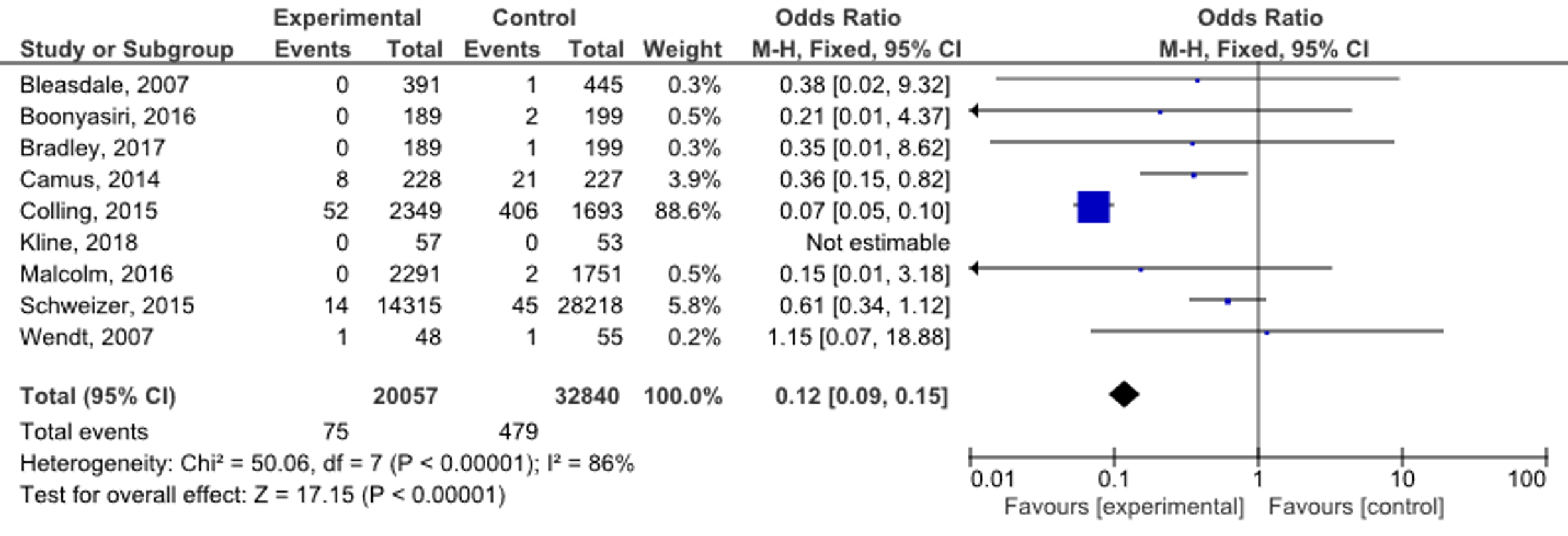 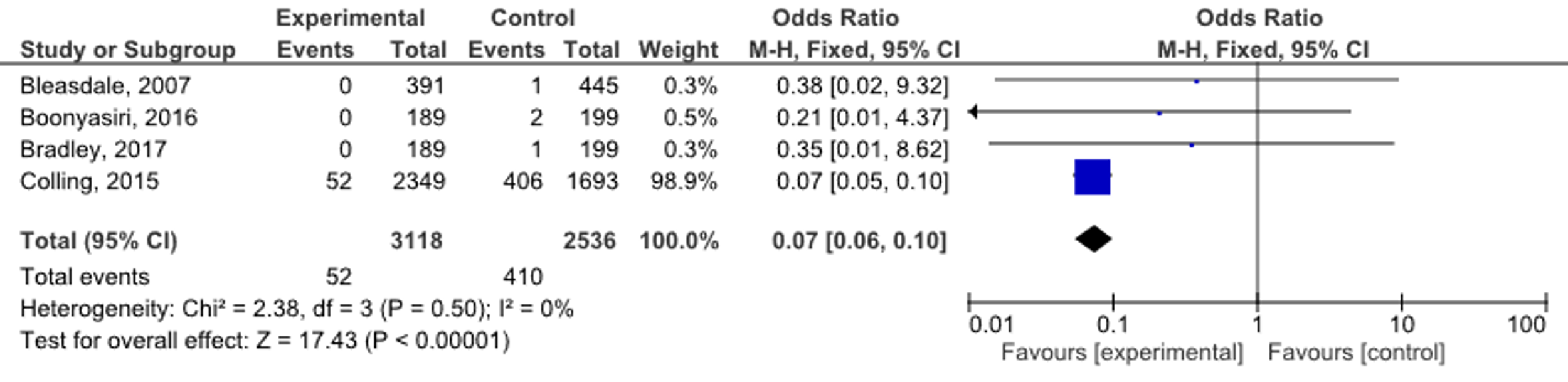 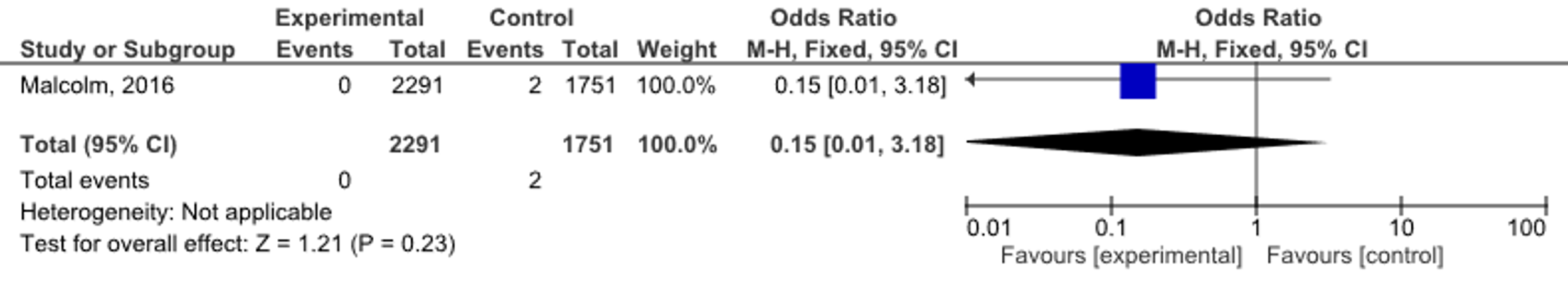 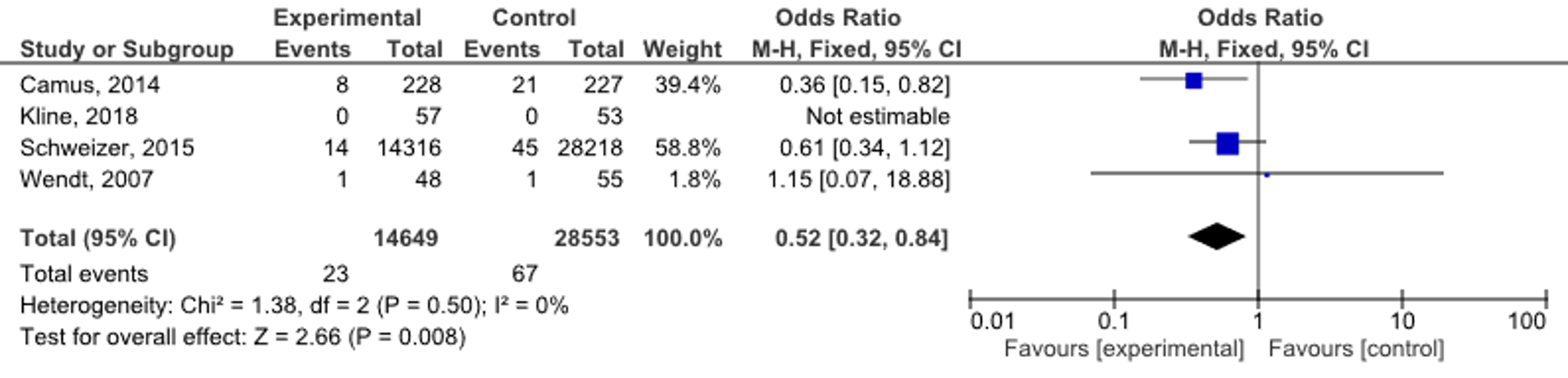 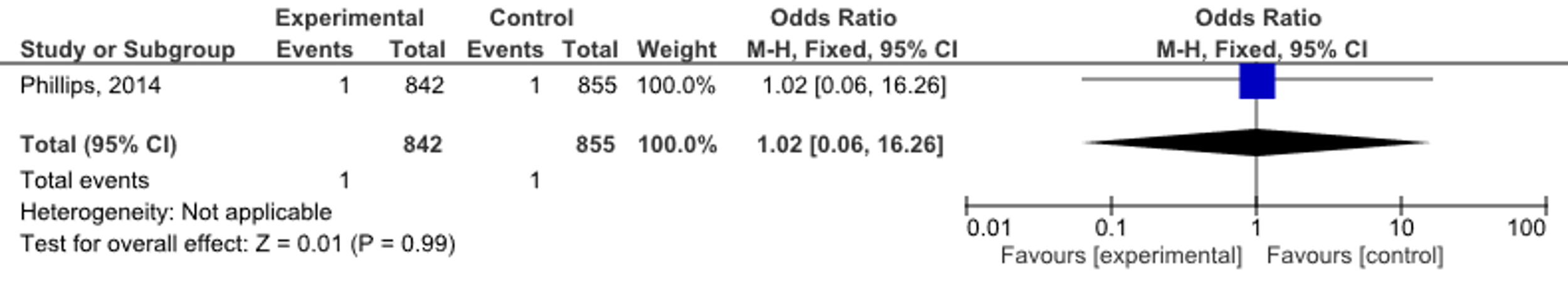 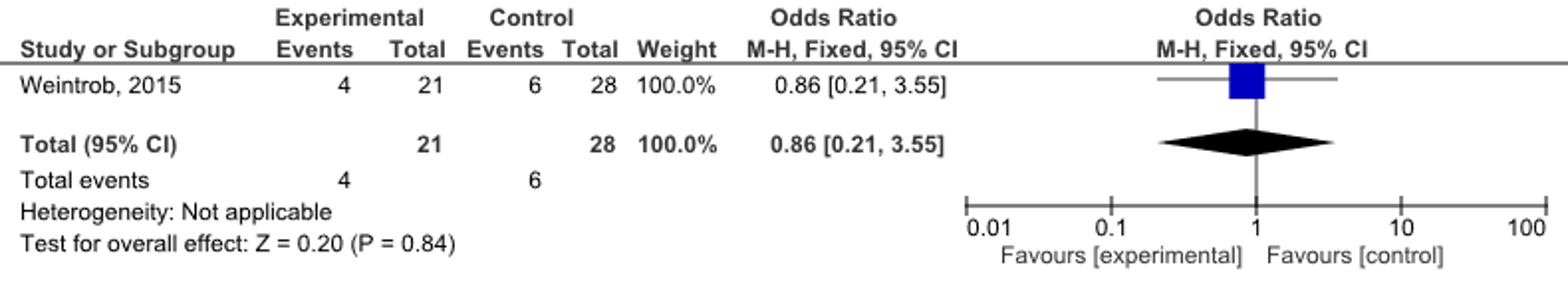 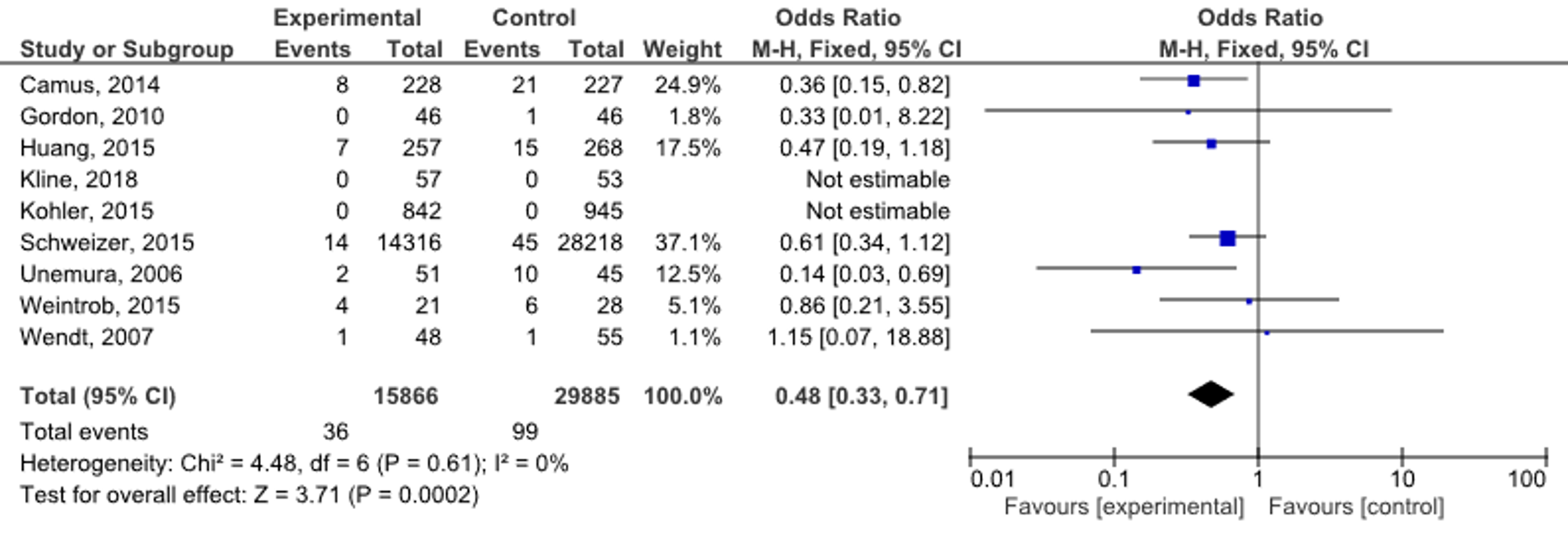 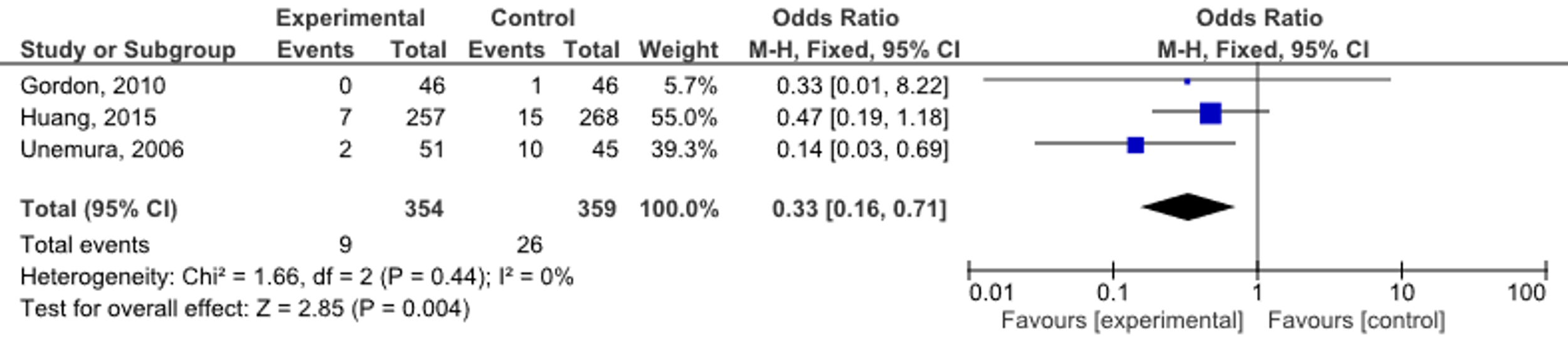 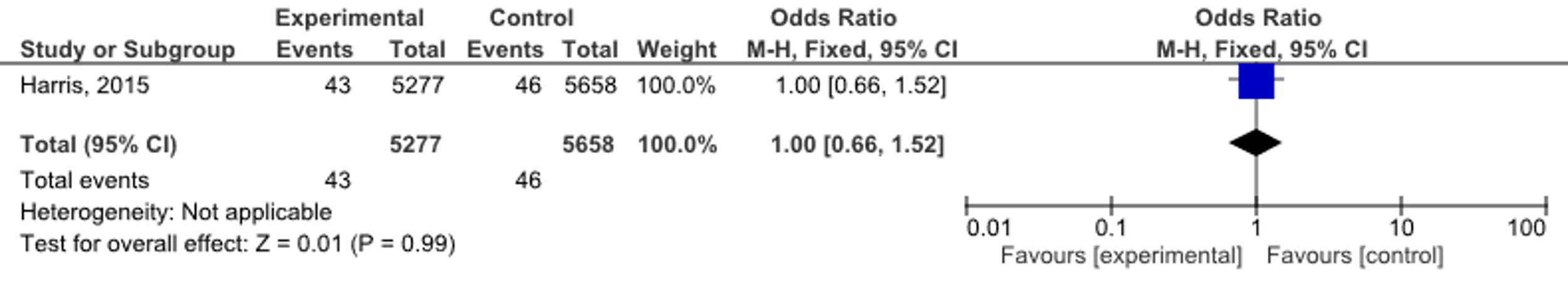 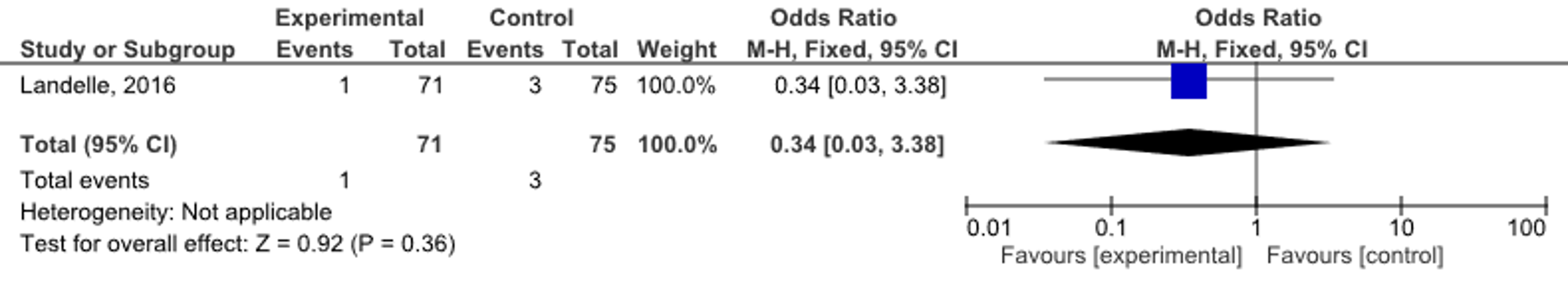 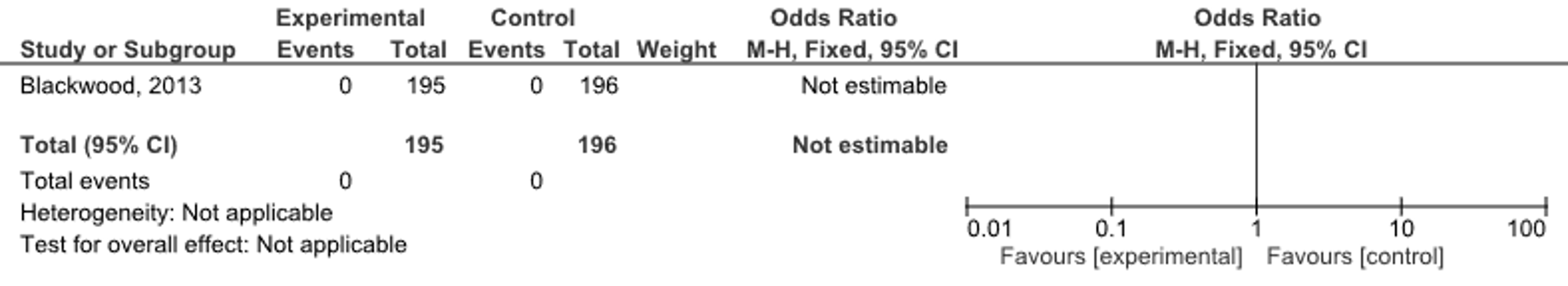 Table D.2 Odds ratios for infection comparing different types of decolonisation therapies (UBA studies excluded). Table D.3 MRSA infection incidence after decolonisation using CHG or mupirocin, either in combination or alone (UBA studies excluded). Figure D.2 Incidence of MRSA infection after decolonisation using mupirocin or CHG alone or in combination (UBA studies excluded). Vertical lines represent confidence intervals. A blue horizontal line represents the lower confidence interval for comparison group. The infection rate of any decolonisation therapy (with CI) falling below the blue line is considered significantly lower than comparison group. Table D.4 Odds ratios comparing MRSA infection incidence after decolonisation with CHG or mupirocin in combination or alone (UBA studies excluded). Table D.5 MRSA infection incidence in general wards after decolonisation using CHG or mupirocin (UBA studies excluded).Table D.6 MRSA infection incidence in ICU or high dependency wards after decolonisation using CHG or mupirocin (UBA studies excluded).Table D.7 MRSA infection incidence in surgical or orthopedic setting after decolonisation using CHG or mupirocin (UBA studies excluded).Table D.8 MRSA infection incidence in other settings after decolonisation using mupirocin (UBA studies excluded).Table D.9 MRSA infection incidence after universal decolonisation using CHG or mupirocin (UBA studies excluded).Table D.10 MRSA infection incidence after selective decolonisation using CHG or mupirocin (UBA studies excluded).Table D.11 Odds ratios comparing incidence of MRSA infection after selective or universal decolonisation with CHG and mupirocin (UBA studies excluded).Table D.12 MRSA infection incidence after decolonisation using CHG 2% cloths or 4% soap (UBA studies excluded).Table D.13 Odds ratios comparing MRSA infection incidence after decolonisation with CHG 4% soap or 2% cloths (UBA studies excluded).UBAsTable D.14 MRSA infection incidence after decolonisation using different therapies (UBA studies). Figure D3 Incidence of MRSA infection after different decolonisation therapies (UBA studies). Vertical lines represent confidence intervals. A blue horizontal line represents the lower confidence interval for comparison group. The infection rate of any decolonisation therapy (with CI) falling below the blue line is considered significantly lower than comparison group. Table D.15 Odds ratios for infection comparing different types of decolonisation therapies (UBA studies). Table D.28 MRSA infection incidence after decolonisation using CHG or mupirocin, either in combination or alone (UBA studies).Figure D.16 Incidence of MRSA infection after decolonisation using mupirocin or CHG alone or in combination (UBA studies). Vertical lines represent confidence intervals. A blue horizontal line represents the lower confidence interval for comparison group. The infection rate of any decolonisation therapy (with CI) falling below the blue line is considered significantly lower than comparison group. Table D.29 Odds ratios comparing MRSA infection incidence after decolonisation with CHG or mupirocin in combination or alone (UBA studies). Table D.17 MRSA infection incidence in general wards after decolonisation using CHG or mupirocin (UBA studies).Table D.18 MRSA infection incidence in ICU or high dependency wards after decolonisation using CHG or mupirocin (UBA studies).Table D.19 MRSA infection incidence in surgical or orthopedic setting after decolonisation using CHG or mupirocin (UBA studies).Table D.20 MRSA infection incidence in other settings after decolonisation using mupirocin (UBA studies).Table D.21 MRSA infection incidence after universal decolonisation using CHG or mupirocin (UBA studies).Table D.22 MRSA infection incidence after selective decolonisation using CHG or mupirocin (UBA studies).Table D.23 Odds ratios comparing incidence of MRSA infection after selective or universal decolonisation with CHG and mupirocin (UBA studies).Table D.24 MRSA infection incidence after decolonisation using CHG 2% cloths or 4% soap (UBA studies).Table D.25 Odds ratios comparing MRSA infection incidence after decolonisation with CHG 4% soap or 2% cloths (UBA studies).MRSA infection/1000pdTable E.1 MRSA infection /1000pd after decolonisation using different therapies (UBA studies excluded). Figure E.1 MRSA infection /1000pd (UBA studies excluded) after different decolonisation therapies. Vertical lines represent confidence intervals. A blue horizontal line represents the lower confidence interval for comparison group. The infection rate of any decolonisation therapy (with CI) falling below the blue line is considered significantly lower than comparison group. Table E.2 Odds ratios for infection /1000pd comparing different types of decolonisation therapies (UBA studies excluded). Table E.3 MRSA infection /1000pd after decolonisation using CHG or mupirocin, either in combination or alone (UBA studies excluded)Figure E.2 MRSA infection /1000pd (UBA studies excluded) after decolonisation using mupirocin or CHG alone or in combination. Vertical lines represent confidence intervals. A blue horizontal line represents the lower confidence interval for comparison group. The infection rate of any decolonisation therapy (with CI) falling below the blue line is considered significantly lower than comparison group. Table E.4 Odds ratios comparing MRSA infection /1000pd after decolonisation with CHG or mupirocin in combination or alone (UBA studies excluded). UBAsTable E.5 MRSA infection /1000pd after decolonisation using different therapies (UBA studies). Figure E.3 MRSA infection /1000pd after different decolonisation therapies (UBA studies). Vertical lines represent confidence intervals. A blue horizontal line represents the lower confidence interval for comparison group. The infection rate of any decolonisation therapy (with CI) falling below the blue line is considered significantly lower than comparison group. Table E.6 Odds ratios for infection /1000pd comparing different types of decolonisation therapies (UBA studies). Table E.7 MRSA infection /1000pd after decolonisation using CHG or mupirocin, either in combination or alone (UBA studies).Figure E.4 MRSA infection /1000pd after decolonisation using mupirocin or CHG alone or in combination (UBA studies). Vertical lines represent confidence intervals. A blue horizontal line represents the lower confidence interval for comparison group. The infection rate of any decolonisation therapy (with CI) falling below the blue line is considered significantly lower than comparison group. Table E.8 Odds ratios comparing MRSA infection /1000pd after decolonisation with CHG or mupirocin in combination or alone (UBA studies). MRSA eradicationTable F.1 The rate of MRSA eradication after decolonisation using different therapies (UBA studies excluded). Figure F.1 The rate of MRSA eradication after different decolonisation therapies (UBA studies excluded). Vertical lines represent confidence intervals. A blue horizontal line represents the upper confidence interval for comparison group. The eradication rate of any decolonisation therapy (with CI) falling above the blue line is considered significantly higher than comparison group. Table F.2 Odds ratios for eradication rates comparing different types of decolonisation therapies (UBA studies excluded). Table F.3 Rate of MRSA eradication after decolonisation using CHG, triclosan or mupirocin, either in combination or alone (UBA studies excluded).Figure F.2 Rate of MRSA eradication after decolonisation using mupirocin or CHG alone or in combination (UBA studies excluded). Vertical lines represent confidence intervals. A blue horizontal line represents the upper confidence interval for comparison group. The eradication rate of any decolonisation therapy (with CI) falling above the blue line is considered significantly higher than comparison group. Table F.4 Odds ratios comparing the rate of MRSA eradication after decolonisation with CHG, triclosan or mupirocin in combination or alone (UBA studies excluded). UBAsTable F.45 The rate of MRSA eradication after decolonisation using different therapies (UBA studies). Figure F.3 The rate of MRSA eradication after different decolonisation therapies. Vertical lines represent confidence intervals (UBA studies). A blue horizontal line represents the upper confidence interval for comparison group. The eradication rate of any decolonisation therapy (with CI) falling above the blue line is considered significantly higher than comparison group. Table F.6 Odds ratios for eradication rates comparing different types of decolonisation therapies (UBA studies). Table F.7 Rate of MRSA eradication after decolonisation using CHG, triclosan or mupirocin, either in combination or alone (UBA studies). Figure F.4 Rate of MRSA eradication after decolonisation using mupirocin or CHG alone or in combination (UBA studies). Vertical lines represent confidence intervals. A blue horizontal line represents the upper confidence interval for comparison group. The eradication rate of any decolonisation therapy (with CI) falling above the blue line is considered significantly higher than comparison group. Table F.8 Odds ratios comparing the rate of MRSA eradication after decolonisation with CHG, triclosan or mupirocin in combination or alone (UBA studies). Resistance to CHG and mupirocinTable G.1 Prevalence of MRSA isolates resistant to mupirocin after decolonisation using different therapies (UBA studies excluded). Figure G.1 Prevalence of MRSA isolates resistant to mupirocin after different decolonisation therapies (UBA studies excluded). Vertical lines represent confidence intervals. A blue horizontal line represents the upper confidence interval for comparison group. The prevalence of any decolonisation therapy (with CI) falling above the blue line is considered significantly higher than comparison group. Table G.2 Odds ratios for mupirocin resistance comparing different types of decolonisation therapies (UBA studies excluded). Table G.3 Prevalence of MRSA resistance to mupirocin after decolonisation using mupirocin, either in combination or alone or no mupirocin (UBA studies excluded). Table G.4 Odds ratio comparing prevalence of MRSA resistant to mupirocin after decolonisation with mupirocin in combination or alone vs no mupirocin (UBA studies excluded). Table G.5 Prevalence of MRSA isolates resistant to CHG after decolonisation using different therapies (UBA studies excluded).Table G.6 Prevalence of MRSA isolates resistant to CHG after decolonisation using CHG in combination or alone vs no CHG (UBA studies excluded).Table G.7 Prevalence of MRSA isolates resistant to CHG after decolonisation using selective or universal approach (UBA studies excluded). Table G.8 Odds ratios comparing prevalence of MRSA resistant to CHG after selective or universal decolonisation (UBA studies excluded).UBAsTable G.9 Prevalence of MRSA isolates resistant to mupirocin after decolonisation using different therapies (UBA studies). Figure G.2 Prevalence of MRSA isolates resistant to mupirocin after different decolonisation therapies. Vertical lines represent confidence intervals (UBA studies). A blue horizontal line represents the upper confidence interval for comparison group. The prevalence of any decolonisation therapy (with CI) falling above the blue line is considered significantly higher than comparison group. Table G.10 Odds ratios for mupirocin resistance comparing different types of decolonisation therapies (UBA studies). Table G.11 Prevalence of MRSA resistance to mupirocin after decolonisation using mupirocin, either in combination or alone or no mupirocin (UBA studies).Table G.12 Odds ratio comparing prevalence of MRSA resistant to mupirocin after decolonisation with mupirocin in combination or alone vs no mupirocin (UBA studies). Table G.13 Prevalence of MRSA isolates resistant to CHG after decolonisation using different therapies (UBA studies).Table G.14 Prevalence of MRSA isolates resistant to CHG after decolonisation using CHG in combination or alone vs no CHG (UBA studies).Table G.15 Prevalence of MRSA isolates resistant to CHG after decolonisation using selective or universal approach (UBA studies).Table G.16 Odds ratios comparing prevalence of MRSA resistant to CHG after selective or universal decolonisation (UBA studies). Adverse eventsTable H.1 Incidence of adverse events after decolonisation using different therapies (UBA studies excluded). Figure H.1 Incidence of side effects to different skin decolonisation therapies (UBA studies excluded). Vertical lines represent confidence intervals. Blue horizontal line represents the upper confidence interval for comparison groups. The incidence of any decolonisation therapy (with CI) falling above the line is considered significantly higher than comparison group. Figure H.2 Incidence of side effects to different nasal decolonisation therapies (UBA studies excluded). Vertical lines represent confidence intervals. Blue horizontal line represents the upper confidence interval for comparison groups. The incidence of any decolonisation therapy (with CI) falling above the line is considered significantly higher than comparison group. Figure H.3 Incidence of side effects to oral decolonisation therapy (UBA studies excluded). Vertical lines represent confidence intervals. Blue horizontal line represents the upper confidence interval for comparison groups. The prevalence of any decolonisation therapy (with CI) falling above the line is considered significantly higher than comparison group. Table H.2 Odds ratios for the incidence of side effects comparing different types of decolonisation therapies (UBA studies excluded). UBAsTable H.3 Incidence of adverse events after decolonisation using different therapies (UBA studies). Figure H.4 Incidence of side effects to different skin decolonisation therapies (UBA studies). Vertical lines represent confidence intervals. Blue horizontal line represents the upper confidence interval for comparison groups. The incidence of any decolonisation therapy (with CI) falling above the line is considered significantly higher than comparison group. Figure H.5 Incidence of side effects to different nasal decolonisation therapies (UBA studies). Vertical lines represent confidence intervals. Blue horizontal line represents the upper confidence interval for comparison groups. The incidence of any decolonisation therapy (with CI) falling above the line is considered significantly higher than comparison group. Figure H.6 Incidence of side effects to oral decolonisation therapy (UBA studies). Vertical lines represent confidence intervals. Blue horizontal line represents the upper confidence interval for comparison groups. The prevalence of any decolonisation therapy (with CI) falling above the line is considered significantly higher than comparison group. Table H.4 Odds ratios for the incidence of side effects comparing different types of decolonisation therapies (UBA studies). Questions 12,13MRSA prevalenceNosocomial MRSA acquisition Nosocomial MRSA infection Questions 14,15Question 16Effect of transferNosocomial acquisition (incidence of MRSA after decolonisation, new cases only)InfectionOutbreak and epidemiological investigationsQuestions 18,19Questions 20,21Question 22n/a – no studies foundAppendix 5 – Evidence for CHG safety in neonatesThe Working Party agreed that chlorhexidine safety is neonates is important and should be addressed in these guidelines. However, this falls outside the scope of MRSA and only one study was identified which used CHG in this patient group in the context of MRSA prevention. We therefore performed a limited search in Medline database to gather evidence in order to support a good practice point (GPP) recommendation. Search historyDatabase: Ovid MEDLINE(R) ALL <1946 to November 27, 2019>Search Strategy:--------------------------------------------------------------------------------1     chlorhexidine.mp. or exp Chlorhexidine/ (11983)2     pediatric.mp. (282271)3     Infant/ or Infant, Newborn/ or Child/ or Child, Preschool/ or Pediatrics/ or paediatric.mp. (2448144)4     child.mp. or Child/ (2050700)5     baby.mp. (37380)6     side effects.mp. (246921)7     adverse events.mp. (135151)8     safety.mp. (531225)9     unwanted events.mp. (95)10     concern.mp. (161520)11     2 or 3 or 4 or 5 (2657158)12     6 or 7 or 8 or 9 or 10 (961278)13     1 and 11 and 12 (99)14     limit 13 to english language (96)***************************Results of study selectionWe identified a total of 29 studies which seemed relevant at title/abstract sift. We identified further potential 22 articles from reference lists for a total of 51 articles to be sifted at full text. Nineteen articles were excluded at full text for the following reasons: did not describe adverse events (n=9), article was not a primary paper or a systematic review (n=6), article did not use CHG (n=2), article was the protocol of a registered trial (n=1) and the article was included in the systematic review (n=1). A total of 31 papers were included in this review and the data are presented in the table below. Articles highlighted in light green are those which report data specifically on neonates.Summary of findingsConclusionsThe data above suggest that CHG may be safe to use in neonates as long as they were not born prematurely. There is sufficient evidence which demonstrates that alcohol and water based CHG causes chemical burns in neonates who were born very small and/or premature and who may therefore have immature skin. Because of this concern, CHG cannot be used in this population. Very little data exist regarding CHG absorption in neonates and until more studies are conducted CHG should be recommended in healthy neonates only if there is no alternative and when skin is intact. There are no concerns about CHG safety in babies over 4 weeks old. PICO TablePICO TablePICO TablePICO TablePopulationInterventionComparatorOutcomesPatients in healthcare premises, long-term care facilities, or community care. Includes patients who screen positive or negative to MRSA.Any type of screeningAny type of screening, including: universal screening, targeted screening of high-risk groups, repeat post-admission screening, single pre-admission screeningPrimary outcome: Prevalence of MRSA colonisationPrevalence of MRSA infectionSecondary outcomes:Quality of lifeHospital stay (days)Mortality (infection related)Incremental cost-effectiveness (cost effectiveness)Cost/Quality adjusted life year (cost effectiveness)Additional comments on PICOAdditional comments on PICOAdditional comments on PICOAdditional comments on PICONo additional commentsNo additional commentsNo additional commentsNo additional comments#QueryLimiters/ExpandersResultsS8S7 NOT ( (AB "in vivo") OR (AB "in vitro") )Limiters - Date of Publication: 20040701-; English Language 
Search modes - Boolean/Phrase1,088S7S6 NOT ( (MH ''animals'' NOT MH ''humans'') )Search modes - Boolean/Phrase1,269S6S1 AND S5Search modes - Boolean/Phrase1,269S5(S2 AND S4) OR (S2 AND S3)Search modes - Boolean/Phrase519,997S4MH "Patient Admission" OR Admission* OR Preadmission* OR Readmission* OR ((TI Repeat*) OR (AB Repeat*)) OR ((TI "Re test*") OR (AB "Re test*")) OR ((TI Decoloni#ation*) OR (AB Decoloni#ation*)) OR ((TI Sampl*) OR (AB Sampl*))Search modes - Boolean/Phrase2,285,595S3((TI "Case Finding") OR (AB "Case Finding")) OR ((TI Targeted) OR (AB Targeted)) OR ((TI "Risk Factor") OR (AB "Risk Factor")) OR ((TI "Risk Factors") OR (AB "Risk Factors")) OR ((TI Risk) OR (AB Risk)) OR ((TI "At Risk") OR (AB "At Risk")) OR ((TI "High Risk") OR (AB "High Risk")) OR ((TI Selective) OR (AB Selective))Search modes - Boolean/Phrase2,506,183S2MH "Mass Screening" OR ((TI "Mass Screen") AND (AB "Mass Screen")) OR ((TI "Mass Screening*") OR (AB "Mass Screening*")) OR ((TI Universal) OR (AB Universal) OR ((TI Generali#ed) OR (AB Generali#ed)) OR ((TI Overall) OR (AB Overall)) OR ((TI "Hospital Wide") OR (AB "Hospital Wide")) OR ((TI Systematic*) OR (AB Systematic*)) OR ((TI "active Screen*") AND (AB "active Screen*")) OR ((TI "blanket Screen*") AND (AB "blanket Screen*"))Search modes - Boolean/Phrase1,553,303S1MH “Methicillin-Resistant Staphylococcus aureus” OR ((TI "Meticillin-Resistant Staphylococcus aureus") OR (AB "Meticillin-Resistant Staphylococcus")) OR ((TI “Methicillin Resistant Staphylococcus aureus”) OR (AB “Methicillin Resistant Staphylococcus aureus”)) OR ((TI MRSA) AND (AB MRSA)) OR ((TI “Oxacillin-resistant Staphylococcus aureus”) OR (AB “Oxacillin-resistant Staphylococcus aureus”)) OR ((TI ORSA) OR (AB ORSA))Search modes - Boolean/Phrase24,217#QueryLimiters/ExpandersResultsS8S7 NOT ( (AB "in vivo") OR (AB "in vitro") )Limiters - Published Date: 20040701-; English Language; Exclude MEDLINE records 
Search modes - Boolean/Phrase74S7S6 NOT ( (MH ''animals'' NOT MH ''humans'') )Search modes - Boolean/Phrase345S6S1 AND S5Search modes - Boolean/Phrase345S5(S2 AND S4) OR (S2 AND S3)Search modes - Boolean/Phrase77,731S4MH "Patient Admission" OR Admission* OR Preadmission* OR Readmission* OR ((TI Repeat*) OR (AB Repeat*)) OR ((TI "Re test*") OR (AB "Re test*")) OR ((TI Decoloni#ation*) OR (AB Decoloni#ation*)) OR ((TI Sampl*) OR (AB Sampl*))Search modes - Boolean/Phrase260,604S3((TI "Case Finding") OR (AB "Case Finding")) OR ((TI Targeted) OR (AB Targeted)) OR ((TI "Risk Factor") OR (AB "Risk Factor")) OR ((TI "Risk Factors") OR (AB "Risk Factors")) OR ((TI Risk) OR (AB Risk)) OR ((TI "At Risk") OR (AB "At Risk")) OR ((TI "High Risk") OR (AB "High Risk")) OR ((TI Selective) OR (AB Selective))Search modes - Boolean/Phrase364,573S2MH "Mass Screening" OR ((TI "Mass Screen") AND (AB "Mass Screen")) OR ((TI "Mass Screening*") OR (AB "Mass Screening*")) OR ((TI Universal) OR (AB Universal) OR ((TI Generali#ed) OR (AB Generali#ed)) OR ((TI Overall) OR (AB Overall)) OR ((TI "Hospital Wide") OR (AB "Hospital Wide")) OR ((TI Systematic*) OR (AB Systematic*)) OR ((TI "active Screen*") AND (AB "active Screen*")) OR ((TI "blanket Screen*") AND (AB "blanket Screen*"))Search modes - Boolean/Phrase196,115S1MH “Methicillin-Resistant Staphylococcus aureus” OR ((TI "Meticillin-Resistant Staphylococcus aureus") OR (AB "Meticillin-Resistant Staphylococcus")) OR ((TI “Methicillin Resistant Staphylococcus aureus”) OR (AB “Methicillin Resistant Staphylococcus aureus”)) OR ((TI MRSA) AND (AB MRSA)) OR ((TI “Oxacillin-resistant Staphylococcus aureus”) OR (AB “Oxacillin-resistant Staphylococcus aureus”)) OR ((TI ORSA) OR (AB ORSA))Search modes - Boolean/Phrase5,253SearchesResultsType1exp Methicillin-resistant staphylococcus aureus/ or ('Met?icillin-resistant staphylococcus aureus' or MRSA or 'Oxacillin-resistant Staphylococcus aureus' or ORSA).tw,kw.497662exp screening/ or exp mass screening/ or hospital wide.tw,kw. or (active screen$ or wide screen$).tw,kw. or overall.tw,kw. or blanket screen$.tw,kw. or (systematic or general$).tw,kw.37291323exp case finding/ or exp risk factor/ or targeted.tw,kw. or exp high risk patient/ or exp risk/ or exp selective sweep/ or selective.tw,kw.30145894exp hospital admission/ or admission.tw,kw. or preadmission.tw,kw. or readmission.tw,kw. or exp sample/ or re$test.tw,kw. or decoloni$ation.tw,kw.43184952 and 364600362 and 49752575 or 671924881 and 731199limit 8 to english language296310limit 9 to yr=2004-current27361110 not (animal/ not human/)2726PICO TablePICO TablePICO TablePICO TablePopulationInterventionComparatorOutcomesPatients and staff in healthcare premises, long-term care facilities or community careCulture ScreeningPCR screening or any other method of screeningPrimary outcome: Detection of prevalence of MRSA colonisation (number of days/hours?)Detection of prevalence of MRSA infection (number of days/hours?)Turnaround timeDiagnostic accuracySecondary outcomes:Cost of screeningAdditional comments on PICOAdditional comments on PICOAdditional comments on PICOAdditional comments on PICO# Query Limiters/Expanders Results S10 S9 NOT ((MH ''animals'') NOT (MH ''humans'')) Search modes - Boolean/Phrase 895 S9 S8 NOT ((AB "in vivo")) Search modes - Boolean/Phrase 895 S8 S1 AND S6 Limiters - Date of Publication: 20040701-; English Language 
Search modes - Boolean/Phrase 900 S7 S1 AND S6 Search modes - Boolean/Phrase 1,116 S6 S2 OR S5 Search modes - Boolean/Phrase 93,395 S5 S3 AND S4 Search modes - Boolean/Phrase 79,146 S4 (TI (culture* OR agar OR ''chromogenic media'' OR ''broth enrichment'' OR ''enrichment broth'' OR ''disk diffusion'' OR brilliance)) OR (AB (culture* OR agar OR ''chromogenic media'' OR ''broth enrichment'' OR ''enrichment broth'' OR ''disk diffusion'' OR brilliance)) Search modes - Boolean/Phrase 976,559 S3 (TI (''polymerase Chain Reaction'' OR PCR OR xpert OR GeneXpert OR GenoQuick OR GeneOhm OR evigene OR ''BD MAX'' OR mecA)) OR (AB (''polymerase Chain Reaction'' OR PCR OR xpert OR GeneXpert OR GenoQuickOR GeneOhm OR evigene OR ''BD MAX'' OR mecA)) Search modes - Boolean/Phrase 557,742 S2 (MH "Molecular Diagnostic Techniques+") OR (MH ''Polymerase Chain Reaction+") Search modes - Boolean/Phrase 15,159 S1 (MH "Methicillin-Resistant Staphylococcus aureus") OR (AB (Methicillin-Resistant Staphylococcus aureus OR Meticillin-Resistant Staphylococcus aureus OR MRSA)) OR (TI (Methicillin-Resistant Staphylococcus aureus OR Meticillin-Resistant Staphylococcus aureus OR MRSA)) Search modes - Boolean/Phrase 28,049 # Query Limiters/Expanders Results S10 S9 NOT ((MH ''animals'') NOT (MH ''humans'')) Search modes - Boolean/Phrase 17 S9 S8 NOT ((AB "in vivo")) Search modes - Boolean/Phrase 17 S8 S1 AND S6 Limiters - Published Date: 20040701-; English Language; Exclude MEDLINE records 
Search modes - Boolean/Phrase 18 S7 S1 AND S6 Search modes - Boolean/Phrase 118 S6 S2 OR S5 Search modes - Boolean/Phrase 3,035 S5 S3 AND S4 Search modes - Boolean/Phrase 2,348 S4 (TI (culture* OR agar OR ''chromogenic media'' OR ''broth enrichment'' OR ''enrichment broth'' OR ''disk diffusion'' OR brilliance)) OR (AB (culture* OR agar OR ''chromogenic media'' OR ''broth enrichment'' OR ''enrichment broth'' OR ''disk diffusion'' OR brilliance)) Search modes - Boolean/Phrase 45,799 S3 (TI (''polymerase Chain Reaction'' OR PCR OR xpert OR GeneXpert OR GenoQuick OR GeneOhm OR evigene OR ''BD MAX'' OR mecA)) OR (AB (''polymerase Chain Reaction'' OR PCR OR xpert OR GeneXpert OR GenoQuickOR GeneOhm OR evigene OR ''BD MAX'' OR mecA)) Search modes - Boolean/Phrase 15,917 S2 (MH "Molecular Diagnostic Techniques") OR (MH ''Polymerase Chain Reaction+") Search modes - Boolean/Phrase 712 S1 (MH "Methicillin-Resistant Staphylococcus aureus") OR (AB (Methicillin-Resistant Staphylococcus aureus OR Meticillin-Resistant Staphylococcus aureus OR MRSA)) OR (TI (Methicillin-Resistant Staphylococcus aureus OR Meticillin-Resistant Staphylococcus aureus OR MRSA)) Search modes - Boolean/Phrase 6,353 1methicillin resistant Staphylococcus aureus/ or (Methicillin-Resistant Staphylococcus aureus or Meticillin-Resistant Staphylococcus aureus or MRSA).tw.489322molecular diagnosis/ or exp polymerase chain reaction/7782203(''polymerase Chain Reaction'' or PCR or xpert or GeneXpert or GenoQuick or GeneOhm or evigene or ''BD MAX'' or mecA).tw.7552634(culture* or agar or ''chromogenic media'' or ''broth enrichment'' or ''enrichment broth'' or ''disk diffusion'' or brilliance).tw.120803653 and 411414162 or 581380471 and 643848limit 7 to (english language and yr="2004 -Current")370398 not (animal/ not human/)3671109 not "in vivo".ab.361411limit 10 to exclude medline journals512PopulationPopulationInterventionComparatorOutcomesHealthcare setting, particularly hospital and long-term care facilitiesQ6: environmental screening/samplingQ17: Different cleaning agents or methodsalcohols quaternary ammonium compoundsphenolics Sodium hypochlorite ultraviolet hydrogen peroxide antimicrobial surfacesQ6: environmental screening/samplingQ17: Different cleaning agents or methodsalcohols quaternary ammonium compoundsphenolics Sodium hypochlorite ultraviolet hydrogen peroxide antimicrobial surfacesQ6: noneQ 17: Each other- prevalence of MRSA colonisation- prevalence of MRSA infections- environmental contamination (i.e., identification of MRSA from surfaces)# Query Limiters/Expanders Results S10 S9 NOT ((AB "in vivo") OR (AB "in vitro")) Limiters - Date of Publication: 20040701-; English Language 
Search modes - Boolean/Phrase 1,323 S9 S8 NOT (MH ''animals'' NOT MH ''humans'') Limiters - Date of Publication: 20040701-; English Language 
Search modes - Boolean/Phrase 1,376 S8 S5 OR S6 Limiters - Date of Publication: 20040701-; English Language 
Search modes - Boolean/Phrase 1,376 S7 S5 OR S6 Search modes - Boolean/Phrase 1,786 S6 S1 AND S3 AND S4 Search modes - Boolean/Phrase 1,300 S5 S1 AND S2 AND S4 Search modes - Boolean/Phrase 653 S4 (MH "Patients' Rooms") OR (AB (environment* OR room* OR ward* OR unit*)) OR (TI (environment* OR room* OR ward* OR unit*)) Search modes - Boolean/Phrase 1,778,761 S3 (AB (Screening OR sampling OR surveillance)) OR (TI (Screening OR sampling OR surveillance)) Search modes - Boolean/Phrase 761,294 S2 (MH "Decontamination/MT") OR (MH "Disinfection/MT") OR (MH "Housekeeping, Hospital/MT") OR (AB (clean* OR decontaminat* OR detergent OR disinfect* OR alcohol* OR ethyl OR Isopropyl OR iodophor OR ''quaternary ammonium'' OR phenolics OR ultraviolet OR ‘’UV light’’ OR UV-C OR UVGI OR ''High-intensity narrow-spectrum'' OR HINS OR ''hydrogen peroxide '' OR HPV OR ''automated dispersal system'' OR ''antimicrobial surfaces'' OR steam OR ozone OR bleach OR hypochlorite OR chlorine OR peracetic OR *aldehyde)) OR (TI (clean* OR decontaminat* OR detergent OR disinfect* OR alcohol* OR ethyl OR Isopropyl OR iodophor OR ''quaternary ammonium'' OR phenolics OR ultraviolet OR ‘’UV light’’ OR UV-C OR UVGI OR ''High-intensity narrow-spectrum'' OR HINS OR ''hydrogen peroxide '' OR HPV OR ''automated dispersal system'' OR ''antimicrobial surfaces'' OR steam OR ozone OR bleach OR hypochlorite OR chlorine OR peracetic OR *aldehyde)) Search modes - Boolean/Phrase 766,516 S1 (MH "Methicillin-Resistant Staphylococcus aureus") OR (AB (Methicillin-Resistant Staphylococcus aureus OR Meticillin-Resistant Staphylococcus aureus OR MRSA)) OR (TI (Methicillin-Resistant Staphylococcus aureus OR Meticillin-Resistant Staphylococcus aureus OR MRSA)) Search modes - Boolean/Phrase 28,109 # Query Limiters/Expanders Results S12 S9 NOT ((AB "in vivo") OR (AB "in vitro")) Limiters - Published Date: 20040701-; English Language; Exclude MEDLINE records 
Search modes - Boolean/Phrase 133 S11 S9 NOT ((AB "in vivo") OR (AB "in vitro")) Limiters - Published Date: 20040701-; English Language 
Search modes - Boolean/Phrase 583 S10 S9 NOT ((AB "in vivo") OR (AB "in vitro")) Limiters - Published Date: 20040701-; English Language 
Search modes - Boolean/Phrase 583 S9 S8 NOT (MH ''animals'' NOT MH ''humans'') Limiters - Published Date: 20040701-; English Language 
Search modes - Boolean/Phrase 594 S8 S5 OR S6 Limiters - Published Date: 20040701-; English Language 
Search modes - Boolean/Phrase 594 S7 S5 OR S6 Search modes - Boolean/Phrase 704 S6 S1 AND S3 AND S4 Search modes - Boolean/Phrase 442 S5 S1 AND S2 AND S4 Search modes - Boolean/Phrase 340 S4 (MH "Patients' Rooms") OR (AB (environment* OR room* OR ward* OR unit*)) OR (TI (environment* OR room* OR ward* OR unit*)) Search modes - Boolean/Phrase 261,777 S3 (AB (Screening OR sampling OR surveillance)) OR (TI (Screening OR sampling OR surveillance)) Search modes - Boolean/Phrase 102,472 S2 (MH "Sterilization and Disinfection") OR (AB (clean* OR decontaminat* OR detergent OR disinfect* OR alcohol* OR ethyl OR Isopropyl OR iodophor OR ''quaternary ammonium'' OR phenolics OR ultraviolet OR ‘’UV light’’ OR UV-C OR UVGI OR ''High-intensity narrow-spectrum'' OR HINS OR ''hydrogen peroxide '' OR HPV OR ''automated dispersal system'' OR ''antimicrobial surfaces'' OR steam OR ozone OR bleach OR hypochlorite OR chlorine OR peracetic OR *aldehyde)) OR (TI (clean* OR decontaminat* OR detergent OR disinfect* OR alcohol* OR ethyl OR Isopropyl OR iodophor OR ''quaternary ammonium'' OR phenolics OR ultraviolet OR ‘’UV light’’ OR UV-C OR UVGI OR ''High-intensity narrow-spectrum'' OR HINS OR ''hydrogen peroxide '' OR HPV OR ''automated dispersal system'' OR ''antimicrobial surfaces'' OR steam OR ozone OR bleach OR hypochlorite OR chlorine OR peracetic OR *aldehyde)) Search modes - Boolean/Phrase 70,604 S1 (MH "Methicillin-Resistant Staphylococcus aureus") OR (AB (Methicillin-Resistant Staphylococcus aureus OR Meticillin-Resistant Staphylococcus aureus OR MRSA)) OR (TI (Methicillin-Resistant Staphylococcus aureus OR Meticillin-Resistant Staphylococcus aureus OR MRSA)) Search modes - Boolean/Phrase 6,361 1methicillin resistant Staphylococcus aureus/ or (Methicillin-Resistant Staphylococcus aureus or Meticillin-Resistant Staphylococcus aureus or MRSA).tw.489772decontamination/ or disinfection/ or (clean* or decontaminat* or detergent or disinfect* or alcohol* or ethyl or Isopropyl or iodophor or ''quaternary ammonium'' or phenolics or ultraviolet or ''UV light'' or UV-C or UVGI or ''High-intensity narrow-spectrum'' or HINS or ''hydrogen peroxide'' or HPV or ''automated dispersal system'' or ''antimicrobial surfaces'' or steam or ozone or bleach or hypochlorite or chlorine or peracetic or *aldehyde/).tw.9201043(Screening or sampling or surveillance).tw.10226234(environment* or room* or ward* or unit*).tw.235936051 and 2 and 4122661 and 3 and 4226775 or 631258limit 7 to (english language and exclude medline journals and yr="2004 -Current")30098 not (animal/ not human/)300109 not "in vivo".ab.298PICO TablePICO TablePICO TablePICO TablePopulationInterventionComparatorOutcomesPatients/staff in healthcare premises, long-term care facilities or community careTopical suppression therapy (mupirocin)Any other method of suppression including no suppression, using single rooms, CHG daily bathing and topical suppression together, CHG bathing alone, application of CHG via another formPrimary outcome: Prevalence of MRSA colonisationPrevalence of MRSA infectioneradication of carriage of MRSA in staff or patients. Resistance of MRSA to mupirocin or chlorhexidineSecondary outcome: Side effectsAdditional comments on PICOAdditional comments on PICOAdditional comments on PICOAdditional comments on PICOExcluded:Selective decontamination (antibiotic paste/IV) for gram negative (or any other non-MRSA target). ProphylaxisExcluded:Selective decontamination (antibiotic paste/IV) for gram negative (or any other non-MRSA target). ProphylaxisExcluded:Selective decontamination (antibiotic paste/IV) for gram negative (or any other non-MRSA target). ProphylaxisExcluded:Selective decontamination (antibiotic paste/IV) for gram negative (or any other non-MRSA target). Prophylaxis#QueryLimiters/ExpandersLast Run ViaResultsS6S5 NOT ( (AB "in vivo") OR (AB "in vitro") )Limiters - Date of Publication: 20040701- 
Search modes - Boolean/PhraseInterface - EBSCOhost Research Databases 
Search Screen - Advanced Search 
Database - MEDLINE1,020S5S4 NOT ( (MH ''animals'' NOT MH ''humans'') )Limiters - Date of Publication: 20040701- 
Search modes - Boolean/PhraseInterface - EBSCOhost Research Databases 
Search Screen - Advanced Search 
Database - MEDLINE1,089S4S1 AND S2 AND S3Limiters - Date of Publication: 20040701- 
Search modes - Boolean/PhraseInterface - EBSCOhost Research Databases 
Search Screen - Advanced Search 
Database - MEDLINE1,089S3MH "Carrier state" OR ((TI Screen*) OR (AB Screen*)) OR ((TI "Early Detection*") OR (AB "Early Detection*")) OR ((TI Surveillance) OR (AB Surveillance)) OR ((TI carrier) or (AB carrier)) or ((TI coloni#ed) or (AB coloni#ed)) OR (MH “Disease Transmission, Infectious”) OR (coloni#ation)Limiters - Date of Publication: 20040701- 
Search modes - Boolean/PhraseInterface - EBSCOhost Research Databases 
Search Screen - Advanced Search 
Database - MEDLINE701,086S2Suppression OR (MH "Mupirocin") OR ((TI decoloni#ation) OR (AB decoloni#ation)) OR ((TI Mupirocin) OR (AB Mupirocin)) OR ((TI "Pseudomonic Acid") OR (AB "Pseudomonic Acid")) OR ((TI Bactroban) OR (AB Bactroban)) OR "Carboxylic acid*" OR "oxynonanoic acid*" OR Mupirocina OR Mupirocine OR Mupirocinum OR "Pseudomonic acid*" OR Centany OR Plasimine OR Spectroderm OR "T-Bact*" OR Turixin OR "(4E)-9-({(2E)-4-[(2S,3R,4R,5S)-3,4-Dihydroxy-5-({(2S,3S)-3-[(2S,3S)-3-hydroxy-2-butanyl]-2-oxiranyl}methyl)tetrahydro-2H-pyran-2-yl]-3-methyl-2-butenoyl}oxy)-4-nonenoic acid" OR ((TI Bactroban) OR (AB Bactroban))) OR ((MH "Administration, Topical") OR (MH "Anti-Infective Agents, Local")) OR ((TI Topical*) OR (AB Topical*)) OR ((TI Local*) OR (AB Local*))) OR (MH "Chlorhexidine" OR (MH Gluconates) OR ((TI "Chlorhexidine") OR (AB "Chlorhexidine")) OR ((TI CHG) OR (AB CHG)) OR ((TI Avagard) OR (AB Avagard)) OR ((TI ChloraPrep) OR (AB ChloraPrep)) OR ((TI Hibiclens) OR (AB Hibiclens)) OR ((TI Hibistat) OR (AB Hibistat)) OR ((TI PerioChip) OR (AB PerioChip)) OR ((TI Tubulicid) OR (AB Tubulicid)) OR ((TI "Sebidin A") OR (AB "Sebidin A")) OR ((TI MK412A) OR (AB MK412A)) OR (((TI beptasept) OR (AB beptasept)) OR ((TI dyna-hex-2) OR (AB dyna-hex-2)) OR ((TI tegaderm) OR (AB tegaderm)) OR ((TI hibiscrub) OR (AB hibiscrub)) OR ((TI hydrex) OR (AB hydrex)) OR ((TI “CX antiseptic powder”) OR (AB “CX antiseptic powder)) OR ((TI hibitane) OR (AB hibitane))Search modes - Boolean/PhraseInterface - EBSCOhost Research Databases 
Search Screen - Advanced Search 
Database - MEDLINE1,531,211S1MH “Methicillin-Resistant Staphylococcus aureus” OR ((TI “Methicillin Resistant Staphylococcus aureus”) OR (AB “Methicillin Resistant Staphylococcus aureus”)) OR ((TI MRSA) OR (AB MRSA)) OR ((TI “Oxacillin-resistant Staphylococcus aureus”) OR (AB “Oxacillin-resistant Staphylococcus aureus”)) OR ((TI ORSA) OR (AB ORSA))Search modes - Boolean/PhraseInterface - EBSCOhost Research Databases 
Search Screen - Advanced Search 
Database - CINAHL28,237# Query Limiters/Expanders Results S7 S6 NOT ((AB "in vivo")) Limiters - Date of Publication: 20040701-; English Language 
Search modes - Boolean/Phrase 571 S6 S5 NOT (MH ''animals'' NOT MH ''humans'') Limiters - Date of Publication: 20040701-; English Language 
Search modes - Boolean/Phrase 590 S5 S1 AND S2 AND S3 Limiters - Date of Publication: 20040701-; English Language 
Search modes - Boolean/Phrase 590 S4 S1 AND S2 AND S3 Search modes - Boolean/Phrase 859 S3 (MH "Drug Resistance, Microbial") OR (MH "Drug Resistance, Bacterial") OR (TI (resistance OR resistant OR qacA OR qacB OR qacA/B OR smr OR mupA OR iles2)) OR (AB (resistance OR resistant OR qacA OR qacB OR qacA/B OR smr OR mupA OR iles2)) Search modes - Boolean/Phrase 900,606 S2 MH "Mupirocin" OR MH "Chlorhexidine OR (TI (Suppression OR Mupirocin OR "Pseudomonic Acid" OR Bactroban OR Chlorhexidine OR CHG OR Hibiscrub OR Hydrex OR Octenidine hydrochloride OR Octenisan OR Povidone-iodine OR Betadine OR neomycin OR Naseptin OR Polyhexanide OR Prontoderm)) OR (AB (Suppression OR Mupirocin OR "Pseudomonic Acid" OR Bactroban OR Chlorhexidine OR CHG OR Hibiscrub OR Hydrex OR Octenidine hydrochloride OR Octenisan OR Povidone-iodine OR Betadine OR neomycin OR Naseptin OR Polyhexanide OR Prontoderm)) Search modes - Boolean/Phrase 29,215 S1 (MH "Methicillin-Resistant Staphylococcus aureus") OR (AB (Methicillin-Resistant Staphylococcus aureus OR Meticillin-Resistant Staphylococcus aureus OR MRSA)) OR (TI (Methicillin-Resistant Staphylococcus aureus OR Meticillin-Resistant Staphylococcus aureus OR MRSA)) Search modes - Boolean/Phrase 28,173 #QueryLimiters/ExpandersLast Run ViaResultsS6S5 NOT ( (AB "in vivo") OR (AB "in vitro") )Limiters - Published Date: 20040701-; Exclude MEDLINE records 
Search modes - Boolean/PhraseInterface - EBSCOhost Research Databases 
Search Screen - Advanced Search 
Database - CINAHL74S5S4 NOT ( (MH ''animals'' NOT MH ''humans'') )Limiters - Published Date: 20040701-; Exclude MEDLINE records 
Search modes - Boolean/PhraseInterface - EBSCOhost Research Databases 
Search Screen - Advanced Search 
Database - CINAHL357S4S1 AND S2 AND S3Limiters - Published Date: 20040701-; Exclude MEDLINE records 
Search modes - Boolean/PhraseInterface - EBSCOhost Research Databases 
Search Screen - Advanced Search 
Database - CINAHL357S3MH "Carrier state" OR ((TI Screen*) OR (AB Screen*)) OR ((TI "Early Detection*") OR (AB "Early Detection*")) OR ((TI Surveillance) OR (AB Surveillance)) OR ((TI carrier) or (AB carrier)) or ((TI coloni#ed) or (AB coloni#ed)) OR (MH “Disease Transmission, Infectious”) OR (coloni#ation)Limiters - Published Date: 20040701- 
Search modes - Boolean/PhraseInterface - EBSCOhost Research Databases 
Search Screen - Advanced Search 
Database - CINAHL94,345S2Suppression OR (MH "Mupirocin") OR ((TI decoloni#ation) OR (AB decoloni#ation)) OR ((TI Mupirocin) OR (AB Mupirocin)) OR ((TI "Pseudomonic Acid") OR (AB "Pseudomonic Acid")) OR ((TI Bactroban) OR (AB Bactroban)) OR "Carboxylic acid*" OR "oxynonanoic acid*" OR Mupirocina OR Mupirocine OR Mupirocinum OR "Pseudomonic acid*" OR Centany OR Plasimine OR Spectroderm OR "T-Bact*" OR Turixin OR "(4E)-9-({(2E)-4-[(2S,3R,4R,5S)-3,4-Dihydroxy-5-({(2S,3S)-3-[(2S,3S)-3-hydroxy-2-butanyl]-2-oxiranyl}methyl)tetrahydro-2H-pyran-2-yl]-3-methyl-2-butenoyl}oxy)-4-nonenoic acid" OR ((TI Bactroban) OR (AB Bactroban))) OR ((MH "Administration, Topical") OR (MH "Anti-Infective Agents, Local")) OR ((TI Topical*) OR (AB Topical*)) OR ((TI Local*) OR (AB Local*))) OR (MH "Chlorhexidine" OR (MH Gluconates) OR ((TI "Chlorhexidine") OR (AB "Chlorhexidine")) OR ((TI CHG) OR (AB CHG)) OR ((TI Avagard) OR (AB Avagard)) OR ((TI ChloraPrep) OR (AB ChloraPrep)) OR ((TI Hibiclens) OR (AB Hibiclens)) OR ((TI Hibistat) OR (AB Hibistat)) OR ((TI PerioChip) OR (AB PerioChip)) OR ((TI Tubulicid) OR (AB Tubulicid)) OR ((TI "Sebidin A") OR (AB "Sebidin A")) OR ((TI MK412A) OR (AB MK412A)) OR (((TI beptasept) OR (AB beptasept)) OR ((TI dyna-hex-2) OR (AB dyna-hex-2)) OR ((TI tegaderm) OR (AB tegaderm)) OR ((TI hibiscrub) OR (AB hibiscrub)) OR ((TI hydrex) OR (AB hydrex)) OR ((TI “CX antiseptic powder”) OR (AB “CX antiseptic powder)) OR ((TI hibitane) OR (AB hibitane))Search modes - Boolean/PhraseInterface - EBSCOhost Research Databases 
Search Screen - Advanced Search 
Database - CINAHL87,297S1MH “Methicillin-Resistant Staphylococcus aureus” OR ((TI “Methicillin Resistant Staphylococcus aureus”) OR (AB “Methicillin Resistant Staphylococcus aureus”)) OR ((TI MRSA) OR (AB MRSA)) OR ((TI “Oxacillin-resistant Staphylococcus aureus”) OR (AB “Oxacillin-resistant Staphylococcus aureus”)) OR ((TI ORSA) OR (AB ORSA))Search modes - Boolean/PhraseInterface - EBSCOhost Research Databases 
Search Screen - Advanced Search 
Database - CINAHL6,314# Query Limiters/Expanders Results S7 S6 NOT ((AB "in vivo")) Limiters - Published Date: 20040701-; English Language 
Search modes - Boolean/Phrase 54 S6 S5 NOT (MH ''animals'' NOT MH ''humans'') Limiters - Published Date: 20040701-; English Language 
Search modes - Boolean/Phrase 57 S5 S1 AND S2 AND S3 Limiters - Published Date: 20040701-; English Language; Exclude MEDLINE records 
Search modes - Boolean/Phrase 57 S4 S1 AND S2 AND S3 Search modes - Boolean/Phrase 274 S3 (MH "Drug Resistance, Microbial") OR (TI (resistance OR resistant OR qacA OR qacB OR qacA/B OR smr OR mupA OR iles2)) OR (AB (resistance OR resistant OR qacA OR qacB OR qacA/B OR smr OR mupA OR iles2)) Search modes - Boolean/Phrase 55,246 S2 MH "Mupirocin" OR MH "Chlorhexidine OR (TI (Suppression OR Mupirocin OR "Pseudomonic Acid" OR Bactroban OR Chlorhexidine OR CHG OR Hibiscrub OR Hydrex OR Octenidine hydrochloride OR Octenisan OR Povidone-iodine OR Betadine OR neomycin OR Naseptin OR Polyhexanide OR Prontoderm)) OR (AB (Suppression OR Mupirocin OR "Pseudomonic Acid" OR Bactroban OR Chlorhexidine OR CHG OR Hibiscrub OR Hydrex OR Octenidine hydrochloride OR Octenisan OR Povidone-iodine OR Betadine OR neomycin OR Naseptin OR Polyhexanide OR Prontoderm)) Search modes - Boolean/Phrase 3,437 S1 (MH "Methicillin-Resistant Staphylococcus aureus") OR (AB (Methicillin-Resistant Staphylococcus aureus OR Meticillin-Resistant Staphylococcus aureus OR MRSA)) OR (TI (Methicillin-Resistant Staphylococcus aureus OR Meticillin-Resistant Staphylococcus aureus OR MRSA)) Search modes - Boolean/Phrase 6,367 # Query Limiters/Expanders Last Run Via Results S6 (S2 OR S3) AND (S1 AND S4 AND S5) Search modes - Boolean/Phrase Interface - EBSCOhost Research Databases 
Search Screen - Advanced Search 
Database - CINAHL Complete 309 S5 S2 OR S3 Search modes - Boolean/Phrase Interface - EBSCOhost Research Databases 
Search Screen - Advanced Search 
Database - CINAHL Complete 20,561 S4 MH "Carrier state" OR ((TI Screen*) OR (AB Screen*)) OR ((TI "Early Detection*") OR (AB "Early Detection*")) OR ((TI Surveillance) OR (AB Surveillance)) OR ((TI carrier) or (AB carrier)) or ((TI coloni#ed) or (AB coloni#ed)) OR (MH “Disease Transmission, Infectious”) OR (coloni#ation) Limiters - Published Date: 20040601-20181231; English Language; Language: English 
Search modes - Boolean/Phrase Interface - EBSCOhost Research Databases 
Search Screen - Advanced Search 
Database - CINAHL Complete 163,249 S3 octenidine OR gentamicin cream OR hypochlorous acid OR polyhexanide OR Hexachlorophene OR topical agents OR topical therapy Limiters - Published Date: 20040601-20181231; English Language; Language: English 
Search modes - Boolean/Phrase Interface - EBSCOhost Research Databases 
Search Screen - Advanced Search 
Database - CINAHL Complete 2,328 S2 suppression OR decolonisation OR eradication OR povidone-iodine OR povidone iodine OR tea tree oil OR tea-tree oil OR ti tree oil OR melaleuca oil OR anti$infective agents OR anti$bacterial agents OR disinfect$ Limiters - Published Date: 20040601-20181231; English Language; Language: English 
Search modes - Boolean/Phrase Interface - EBSCOhost Research Databases 
Search Screen - Advanced Search 
Database - CINAHL Complete 18,333 S1 MH “Methicillin-Resistant Staphylococcus aureus” OR ((TI “Methicillin Resistant Staphylococcus aureus”) OR (AB “Methicillin Resistant Staphylococcus aureus”)) OR ((TI MRSA) OR (AB MRSA)) OR ((TI “Oxacillin-resistant Staphylococcus aureus”) OR (AB “Oxacillin-resistant Staphylococcus aureus”)) OR ((TI ORSA) OR (AB ORSA)) Limiters - Published Date: 20040601-20181231; English Language; Language: English 
Search modes - Boolean/Phrase Interface - EBSCOhost Research Databases 
Search Screen - Advanced Search 
Database - CINAHL Complete 8,111 SearchesResultsType1(Suppression or mupirocin or decolonization or Bactroban or oxynonanoic acid or mupirocina or mupirocine or mupirocinum or centany or plasimine or spectroderm or avagard or t-bact or Turixin or chloraprep or hibiclens or hibistat or periochip or tubulicid or sebidin A or MK412A or beptasept or dyna-hex-2 or tegaderm or hibiscrub or hydrex or antiseptic powder or "hibitane (4E)-9-({(2E)-4-[(2S,3R,4R,5S)-3,4-Dihydroxy-5-({(2S,3S)-3-[(2S,3S)-3-hydroxy-2-butanyl]-2-oxiranyl}methyl)tetrahydro-2H-pyran-2-yl]-3-methyl-2-butenoyl}oxy)-4-nonenoic acid").tw,kw. or exp pseudomonic acid/ or exp antiinfective agent/ or exp topical drug administration/ or exp chlorhexidine gluconate/ or exp chlorhexidine/ or exp carboxylic acid/ or exp topical treatment/ or exp topical agent/37124352exp Methicillin-resistant staphylococcus aureus/ or ('Met?icillin-resistant staphylococcus aureus' or MRSA or 'Oxacillin-resistant Staphylococcus aureus' or ORSA).tw,kw.499073exp disease transmission/ or exp early diagnosis/ or (carrier state or screen or surveillance or coloni?ation or coloni?ed).tw,kw.72802341 and 2 and 3687254 not ("in vivo" or "in vitro").ab.645465 not exp animals/ not humans.sh.12657limit 6 to (english language and yr="2004 -Current")101# ▲SearchesResults1methicillin resistant Staphylococcus aureus/ or (Methicillin-Resistant Staphylococcus aureus or Meticillin-Resistant Staphylococcus aureus or MRSA).tw.490612pseudomonic acid/ or chlorhexidine/ or (Suppression or Mupirocin or "Pseudomonic Acid" or Bactroban or Chlorhexidine or CHG or Hibiscrub or Hydrex or Octenidine hydrochloride or Octenisan or Povidone-iodine or Betadine or neomycin or Naseptin or Polyhexanide or Prontoderm).tw.3028263antibiotic resistance/ or (resistance or resistant or qacA or qacB or qacA/b or smr or mupA or iles2).tw.113021441 and 2 and 329945limit 4 to (english language and exclude medline journals and yr="2004 -Current")26365 not (animal/ not human/)26376 not "in vivo".ab.256PopulationInterventionComparatorOutcomesPatients in any healthcare setting, particularly hospital and long-term care facilities- Hospital based surveillance system (with feedback) of MRSA prevalence in patients- Unit/ward based surveillance system (with feedback) of MRSA prevalence in patients- Each other- NoneMRSA incidence# Query Limiters/Expanders Results S7 S5 NOT ( (AB "in vivo") OR (AB "in vitro") ) Limiters - Date of Publication: 20040701-; English Language 
Search modes - Boolean/Phrase 105 S6 S5 NOT ( (MH ''animals'' NOT MH ''humans'') ) Limiters - Date of Publication: 20040701-; English Language 
Search modes - Boolean/Phrase 107 S5 S1 AND S2 AND S3 Limiters - Date of Publication: 20040701-; English Language 
Search modes - Boolean/Phrase 107 S4 S1 AND S2 AND S3 Search modes - Boolean/Phrase 144 S3 (MH "Hospital Communication Systems") OR (MH "Health Communication") OR (MH "Disease Notification") OR feedback OR ‘’surveillance report*’’ OR’’ quarterly report*’’ OR ‘’annual report*’' OR alert OR notif* Search modes - Boolean/Phrase 189,343 S2 (MH "Population Surveillance+") OR surveillance OR survey OR screening OR monitor* OR ‘’data collection’’ Search modes - Boolean/Phrase 2,315,648 S1 (MH "Methicillin-Resistant Staphylococcus aureus") OR (AB (Methicillin-Resistant Staphylococcus aureus OR Meticillin-Resistant Staphylococcus aureus OR MRSA)) OR (TI (Methicillin-Resistant Staphylococcus aureus OR Meticillin-Resistant Staphylococcus aureus OR MRSA)) Search modes - Boolean/Phrase 27,972 # Query Limiters/Expanders Results S7 S5 NOT ( (AB "in vivo") OR (AB "in vitro") ) Limiters - Published Date: 20040701-; English Language; Exclude MEDLINE records 
Search modes - Boolean/Phrase 8 S6 S5 NOT ( (MH ''animals'' NOT MH ''humans'') ) Limiters - Published Date: 20040701-; English Language; Exclude MEDLINE records 
Search modes - Boolean/Phrase 8 S5 S1 AND S2 AND S3 Limiters - Published Date: 20040701-; English Language; Exclude MEDLINE records 
Search modes - Boolean/Phrase 8 S4 S1 AND S2 AND S3 Search modes - Boolean/Phrase 44 S3 feedback OR ‘’surveillance report*’’ OR’’ quarterly report*’’ OR ‘’annual report*’' OR alert OR notif* Search modes - Boolean/Phrase 32,293 S2 (MH "Population Surveillance+") OR surveillance OR survey OR screening OR monitor* OR ‘’data collection’’ Search modes - Boolean/Phrase 403,460 S1 (MH "Methicillin-Resistant Staphylococcus aureus") OR (AB (Methicillin-Resistant Staphylococcus aureus OR Meticillin-Resistant Staphylococcus aureus OR MRSA)) OR (TI (Methicillin-Resistant Staphylococcus aureus OR Meticillin-Resistant Staphylococcus aureus OR MRSA)) Search modes - Boolean/Phrase 6,344# ▲SearchesResultsType1methicillin resistant Staphylococcus aureus/ or (Methicillin-Resistant Staphylococcus aureus or Meticillin-Resistant Staphylococcus aureus or MRSA).tw.48774Advanced2(surveillance or survey or screening or monitor* or ''data collection'').tw.2255651Advanced3disease notification/ or (feedback or ''surveillance report*'' or ''quarterly report*'' or ''annual report*'' or alert or notif*).tw.207188Advanced41 and 2 and 3264Advanced5limit 4 to (english language and yr="2004 -Current")229Advanced65 not (animal/ not human/)228Advanced76 not ("in vivo" or "in vitro").ab.226AdvancedPICO Table Q14 PICO Table Q14 PICO Table Q14 PICO Table Q14 PopulationInterventionComparatorOutcomesPatients in any healthcare setting, colonised with MRSAPatients in any healthcare setting, infected with MRSAContact precautions plus standard precautionsStandard precautions alonePrimary outcomes- prevalence of MRSA colonisation- prevalence of MRSA infectionsSecondary outcomes- patient satisfaction- patient experience Additional comments on PICOAdditional comments on PICOAdditional comments on PICOAdditional comments on PICONo additional commentsNo additional commentsNo additional commentsNo additional commentsPICO Table Q15PICO Table Q15PICO Table Q15PICO Table Q15PopulationInterventionComparatorOutcomesPatients in any healthcare setting, colonised with MRSAPatients in any healthcare setting, infected with MRSAIsolationNurse cohorting Each otherNonePrimary outcomes- prevalence of MRSA colonisation- prevalence of MRSA infections-costSecondary outcomes- length of hospital stay- Rates of antibiotic therapy- patient satisfaction- patient experience- quality of life Additional comments on PICOAdditional comments on PICOAdditional comments on PICOAdditional comments on PICONo additional commentsNo additional commentsNo additional commentsNo additional commentsS6 S5 NOT ((AB "in vivo") OR (AB "in vitro")) Limiters - Date of Publication: 20040701-20180631; English Language 
Search modes - Boolean/Phrase 328 S5 S4 NOT (MH ''animals'' NOT MH ''humans'') Limiters - Date of Publication: 20040701-20180631; English Language 
Search modes - Boolean/Phrase 331 S4 S1 AND S2 Limiters - Date of Publication: 20040701-20180631; English Language 
Search modes - Boolean/Phrase 331 S3 S1 AND S2 Search modes - Boolean/Phrase 430 S2 (AB (''Contact precautions'' OR ''barrier precautions'' OR ''protective clothing'' OR ‘’personal protective equipment’’ OR PPE OR glove* OR mask* OR gown* OR apron*)) OR (TI (''Contact precautions'' OR ''barrier precautions'' OR ''protective clothing'' OR ‘’personal protective equipment’’ OR PPE OR glove* OR mask* OR gown* OR apron*)) OR (MH "Gloves, Protective+") Search modes - Boolean/Phrase 86,531 S1 MH "Methicillin-Resistant Staphylococcus aureus") OR (AB (Methicillin-Resistant Staphylococcus aureus OR Meticillin-Resistant Staphylococcus aureus OR MRSA)) OR (TI (Methicillin-Resistant Staphylococcus aureus OR Meticillin-Resistant Staphylococcus aureus OR MRSA))Search modes - Boolean/Phrase 28,043 #QueryLimiters/ExpandersResultsS5S4 NOT ((AB "in vivo") OR (AB "in vitro"))Limiters - Date of Publication: 20040701-; English Language 
Search modes - Boolean/Phrase232S4S3 NOT (MH ''animals'' NOT MH ''humans'')Search modes - Boolean/Phrase233S3S1 AND S2Limiters - Date of Publication: 20040701-; English Language 
Search modes - Boolean/Phrase233S2(MH "Patient Isolation") OR (MH "Hospitals, Isolation") OR (AB (''patient isolation'' OR ''single room*'' OR ‘’isolation ward’’ OR ‘’isolation unit’’ OR side-room OR quarantine OR cohorting OR ‘’cohort isolation’’)) OR (TI (''patient isolation'' OR ''single room*'' OR ‘’isolation ward’’ OR ‘’isolation unit’’ OR side-room OR quarantine OR cohorting OR ‘’cohort isolation’’))Search modes - Boolean/Phrase8,408S1(MH "Methicillin-Resistant Staphylococcus aureus") OR (AB (Methicillin-Resistant Staphylococcus aureus OR Meticillin-Resistant Staphylococcus aureus OR MRSA)) OR (TI (Methicillin-Resistant Staphylococcus aureus OR Meticillin-Resistant Staphylococcus aureus OR MRSA)) OR ((TI “Oxacillin-resistant Staphylococcus aureus”) OR (AB “Oxacillin-resistant Staphylococcus aureus”)) OR ((TI ORSA) OR (AB ORSA))Search modes - Boolean/Phrase28,233# Query Limiters/Expanders Results S6 S5 NOT ((AB "in vivo") OR (AB "in vitro")) Limiters - Published Date: 20040701-20180631; English Language; Exclude MEDLINE records 
Search modes - Boolean/Phrase 77 S5 S4 NOT (MH ''animals'' NOT MH ''humans'') Limiters - Published Date: 20040701-20180631; English Language; Exclude MEDLINE records 
Search modes - Boolean/Phrase 77 S4 S1 AND S2 Limiters - Published Date: 20040701-20180631; English Language; Exclude MEDLINE records 
Search modes - Boolean/Phrase 77 S3 S1 AND S2 Search modes - Boolean/Phrase 264 S2 (AB (''Contact precautions'' OR ''barrier precautions'' OR ''protective clothing'' OR ‘’personal protective equipment’’ OR PPE OR glove* OR mask* OR gown* OR apron*)) OR (TI (''Contact precautions'' OR ''barrier precautions'' OR ''protective clothing'' OR ‘’personal protective equipment’’ OR PPE OR glove* OR mask* OR gown* OR apron*)) OR (MH "Gloves") Search modes - Boolean/Phrase 12,520 S1 MH "Methicillin-Resistant Staphylococcus aureus") OR (AB (Methicillin-Resistant Staphylococcus aureus OR Meticillin-Resistant Staphylococcus aureus OR MRSA)) OR (TI (Methicillin-Resistant Staphylococcus aureus OR Meticillin-Resistant Staphylococcus aureus OR MRSA)) Search modes - Boolean/Phrase 6,353#QueryLimiters/ExpandersResultsS5S4 NOT ((AB "in vivo") OR (AB "in vitro"))Limiters - Published Date: 20040701-; English Language; Exclude MEDLINE records 
Search modes - Boolean/Phrase79S4S3 NOT (MH ''animals'' NOT MH ''humans'')Search modes - Boolean/Phrase324S3S1 AND S2Limiters - Published Date: 20040701-; English Language 
Search modes - Boolean/Phrase226S2(MH "Patient Isolation") OR (MH "Hospitals, Isolation") OR (AB (''patient isolation'' OR ''single room*'' OR ‘’isolation ward’’ OR ‘’isolation unit’’ OR side-room OR quarantine OR cohorting OR ‘’cohort isolation’’)) OR (TI (''patient isolation'' OR ''single room*'' OR ‘’isolation ward’’ OR ‘’isolation unit’’ OR side-room OR quarantine OR cohorting OR ‘’cohort isolation’’))Search modes - Boolean/Phrase2,523S1(MH "Methicillin-Resistant Staphylococcus aureus") OR (AB (Methicillin-Resistant Staphylococcus aureus OR Meticillin-Resistant Staphylococcus aureus OR MRSA)) OR (TI (Methicillin-Resistant Staphylococcus aureus OR Meticillin-Resistant Staphylococcus aureus OR MRSA)) OR ((TI “Oxacillin-resistant Staphylococcus aureus”) OR (AB “Oxacillin-resistant Staphylococcus aureus”)) OR ((TI ORSA) OR (AB ORSA))Search modes - Boolean/Phrase6,367# ▲SearchesResults1methicillin resistant Staphylococcus aureus/ or (Methicillin-Resistant Staphylococcus aureus or Meticillin-Resistant Staphylococcus aureus or MRSA).tw.488992exp protective glove/ or exp protective clothing/ or (''Contact precaution''' or ''barrier precautions'' or ''protective clothing'' or ''personal protective equipment'' or PPE or glove* or mask* or gown* or apron*).tw.11210031 and 25644limit 3 to (english language and yr="2004 -Current")43454 not (animal/ not human/)43265 not ("in vivo" or "in vitro").ab.4257limit 7 to exclude medline journals521xp Methicillin-resistant staphylococcus aureus/392592('Met?icillin-resistant staphylococcus aureus' or MRSA).tw,kw.368323('Oxacillin-resistant Staphylococcus aureus' or ORSA).tw,kw.30441 or 2 or 3496765('patient isolation$' or 'hospital isolation$' or single room or isolation ward or 'isolation unit$' or side?room or cohorting or cohort isolation).tw,kw.203864 and 525376 not (animal/ not human/)25387 not ("in vivo" or "in vitro").ab.2519limit 8 to english language22210limit 9 to yr=2004-current177PopulationInterventionComparatorOutcomesPatients in any healthcare setting, that are transferred to other wards or healthcare settingsTransfer of patient to another wardTransfer of patients to another dept e.g. x-rayTransfer of patient to a different hospitalTransfer of patient to a different care setting e.g., hospice or residential homeNo transferPrimary outcomes- prevalence of MRSA colonisation- prevalence of MRSA infectionsSecondary outcomes- patient quality of life- length of hospital stay- mortality # Query Limiters/Expanders Results S6 S5 NOT ( (AB "in vivo") OR (AB "in vitro") ) Limiters - Date of Publication: 20040701-; English Language 
Search modes - Boolean/Phrase 50 S5 S4 NOT ( (MH ''animals'' NOT MH ''humans'') ) Limiters - Date of Publication: 20040701-; English Language 
Search modes - Boolean/Phrase 50 S4 S1 AND S2 Limiters - Date of Publication: 20040701-; English Language 
Search modes - Boolean/Phrase 50 S3 S1 AND S2 Search modes - Boolean/Phrase 87 S2 (MH "Patient Transfer") OR ''patient referral'' OR ''patient transfer'' OR ‘’transfer of patients’’ OR transferring patients’’ OR ''patient movement'' OR ‘’movement of patients’’ OR ‘’patient sharing’’ OR ‘’source of admission’’ OR ‘’specialty of admission’’ Search modes - Boolean/Phrase 14,279 S1 (MH "Methicillin-Resistant Staphylococcus aureus") OR (AB (Methicillin-Resistant Staphylococcus aureus OR Meticillin-Resistant Staphylococcus aureus OR MRSA)) OR (TI (Methicillin-Resistant Staphylococcus aureus OR Meticillin-Resistant Staphylococcus aureus OR MRSA)) Search modes - Boolean/Phrase 27,939 # Query Limiters/Expanders Results S6 S5 NOT ( (AB "in vivo") OR (AB "in vitro") ) Limiters - Published Date: 20040701-; English Language 
Search modes - Boolean/Phrase 17 S5 S4 NOT ( (MH ''animals'' NOT MH ''humans'') ) Limiters - Published Date: 20040701-; English Language 
Search modes - Boolean/Phrase 17 S4 S1 AND S2 Limiters - Published Date: 20040701-; English Language 
Search modes - Boolean/Phrase 17 S3 S1 AND S2 Search modes - Boolean/Phrase 23 S2 (MH "Patient Transfer") OR ''patient referral'' OR ''patient transfer'' OR ‘’transfer of patients’’ OR transferring patients’’ OR ''patient movement'' OR ‘’movement of patients’’ OR ‘’patient sharing’’ OR ‘’source of admission’’ OR ‘’specialty of admission’’ Search modes - Boolean/Phrase 1,906 S1 (MH "Methicillin-Resistant Staphylococcus aureus") OR (AB (Methicillin-Resistant Staphylococcus aureus OR Meticillin-Resistant Staphylococcus aureus OR MRSA)) OR (TI (Methicillin-Resistant Staphylococcus aureus OR Meticillin-Resistant Staphylococcus aureus OR MRSA)) Search modes - Boolean/Phrase 6,340SearchesResultsType65 not ("in vivo" or "in vitro").ab.127Advanced54 not (animal/ not human/)128Advanced4limit 3 to (english language and yr="2004 -Current")128Advanced31 and 2182Advanced2patient transport/ or (''patient referral'' or ''patient transfer'' or ''transfer of patients'' or ''transferring patients'' or ''patient movement'' or ''movement of patients'' or ''patient sharing'' or ''source of admission'' or ''specialty of admission'').tw.30298Advanced1methicillin resistant Staphylococcus aureus/ or (Methicillin-Resistant Staphylococcus aureus or Meticillin-Resistant Staphylococcus aureus or MRSA).ti. or (Methicillin-Resistant Staphylococcus aureus or Meticillin-Resistant Staphylococcus aureus or MRSA).ab.48702AdvancedPICO TablePICO TablePICO TablePICO TablePopulationInterventionComparatorOutcomesPatients in any healthcare setting, particularly hospital and long-term care facilitiesShared equipment in any healthcare setting, particularly hospital and long-term care facilitiesShared equipmentDecontamination methods of shared equipment- Disposable equipment- None- Each other- No decontamination- prevalence of MRSA colonisation- prevalence of MRSA infections- contamination of equipment with MRSAAdditional comments on PICOAdditional comments on PICOAdditional comments on PICOAdditional comments on PICONo additional commentsNo additional commentsNo additional commentsNo additional comments#QueryLimiters/ExpandersResultsS7S6 NOT ( (AB "in vivo") OR (AB "in vitro") )Limiters - Date of Publication: 20040701-; English Language 
Search modes - Boolean/Phrase169S6S5 NOT ( (MH ''animals'' NOT MH ''humans'') )Search modes - Boolean/Phrase201S5((S3 AND S4) or S2) AND S1Search modes - Boolean/Phrase201S4contamina* OR decontamina* OR clean* OR disinfect* OR detergent OR alcohol OR ethanol OR wash* OR wipe* OR bleach OR chlorineSearch modes - Boolean/Phrase1,178,729S3(AB (''shared equipment'' OR ''shared patient equipment'' OR ‘’shared instrument*’’ OR non-disposable OR communal or reusable OR keyboard* OR ''hand-held device'' OR ipad* OR ''tablet computer'' OR phone* OR ‘’medical chart*’’ OR pen OR pens OR wheelchair* OR trolley* OR tourniquet* OR stethoscope* OR transducer* OR thermometer* OR cuff* OR oximeter* OR endoscope* OR endotracheal OR laryngoscope* OR dermatoscope* OR hoist* OR sling* OR ‘’drip stand’’ OR ‘’IV pole’’ OR ‘’infusion pump’’ OR ECG)) OR (TI (''shared equipment'' OR ''shared patient equipment'' OR ‘’shared instrument*’’ OR non-disposable OR communal or reusable OR keyboard* OR ''hand-held device'' OR ipad* OR ''tablet computer'' OR phone* OR ‘’medical chart*’’ OR pen OR pens OR wheelchair* OR trolley* OR tourniquet* OR stethoscope* OR transducer* OR thermometer* OR cuff* OR oximeter* OR endoscope* OR endotracheal OR laryngoscope* OR dermatoscope* OR hoist* OR sling* OR ‘’drip stand’’ OR ‘’IV pole’’ OR ‘’infusion pump’’ OR ECG))Search modes - Boolean/Phrase255,584S2(MH "Equipment Contamination+")Search modes - Boolean/Phrase11,735S1MH “Methicillin-Resistant Staphylococcus aureus” OR ((TI “Methicillin Resistant Staphylococcus aureus”) AND (AB “Methicillin Resistant Staphylococcus aureus”)) OR ((TI MRSA) AND (AB MRSA)) OR ((TI “Oxacillin-resistant Staphylococcus aureus” AND (AB “Oxacillin-resistant Staphylococcus aureus”)) OR ((TI ORSA) AND (AB ORSA))Search modes - Boolean/Phrase16,287#QueryLimiters/ExpandersResultsS7S6 NOT ( (AB "in vivo") OR (AB "in vitro") )Limiters - Published Date: 20040701-; English Language; Exclude MEDLINE records 
Search modes - Boolean/Phrase29S6S5 NOT ( (MH ''animals'' NOT MH ''humans'') )Search modes - Boolean/Phrase102S5((S3 AND S4) or S2) AND S1Search modes - Boolean/Phrase102S4contamina* OR decontamina* OR clean* OR disinfect* OR detergent OR alcohol OR ethanol OR wash* OR wipe* OR bleach OR chlorineSearch modes - Boolean/Phrase100,294S3(AB (''shared equipment'' OR ''shared patient equipment'' OR ‘’shared instrument*’’ OR non-disposable OR communal or reusable OR keyboard* OR ''hand-held device'' OR ipad* OR ''tablet computer'' OR phone* OR ‘’medical chart*’’ OR pen OR pens OR wheelchair* OR trolley* OR tourniquet* OR stethoscope* OR transducer* OR thermometer* OR cuff* OR oximeter* OR endoscope* OR endotracheal OR laryngoscope* OR dermatoscope* OR hoist* OR sling* OR ‘’drip stand’’ OR ‘’IV pole’’ OR ‘’infusion pump’’ OR ECG)) OR (TI (''shared equipment'' OR ''shared patient equipment'' OR ‘’shared instrument*’’ OR non-disposable OR communal or reusable OR keyboard* OR ''hand-held device'' OR ipad* OR ''tablet computer'' OR phone* OR ‘’medical chart*’’ OR pen OR pens OR wheelchair* OR trolley* OR tourniquet* OR stethoscope* OR transducer* OR thermometer* OR cuff* OR oximeter* OR endoscope* OR endotracheal OR laryngoscope* OR dermatoscope* OR hoist* OR sling* OR ‘’drip stand’’ OR ‘’IV pole’’ OR ‘’infusion pump’’ OR ECG))Search modes - Boolean/Phrase39,775S2(MH "Equipment Contamination+")Search modes - Boolean/Phrase2,668S1MH “Methicillin-Resistant Staphylococcus aureus” OR ((TI “Methicillin Resistant Staphylococcus aureus”) AND (AB “Methicillin Resistant Staphylococcus aureus”)) OR ((TI MRSA) AND (AB MRSA)) OR ((TI “Oxacillin-resistant Staphylococcus aureus” AND (AB “Oxacillin-resistant Staphylococcus aureus”)) OR ((TI ORSA) AND (AB ORSA))Search modes - Boolean/Phrase3,7021exp Methicillin-resistant staphylococcus aureus/ or ('Met?icillin-resistant staphylococcus aureus' or MRSA or 'Oxacillin-resistant Staphylococcus aureus' or ORSA).tw,kw.497062exp medical device contamination/ or exp decontamination/ or exp disinfection/ or exp disinfection system/ or exp detergent/428323exp medical device/ or exp hospital equipment/ or (shared equipment or shared patient equipment or shared instrument or non-disposable or communal or reusable or keyboard or hand-held device or ipad or tablet computer or phone or medical chart or pen* or wheelchair or trolley or tourniquet or stethoscope or transducer or thermometer or cuff or oximeter or endoscope or endotracheal or laryngoscope or dermatoscope or hoist or sling or drip stand or IV pole or infusion pump or ECG).tw,kw.29521164exp medical device/ or exp hospital equipment/ or (shared equipment or shared patient equipment or shared instrument or non-disposable or communal or reusable or keyboard or hand-held device or ipad or tablet computer or phone or medical chart or pen* or wheelchair or trolley or tourniquet or stethoscope or transducer or thermometer or cuff or oximeter or endoscope or endotracheal or laryngoscope or dermatoscope or hoist or sling or drip stand or IV pole or infusion pump or ECG).tw,kw.295211651 and 2 and 3 and 432065 not exp animals/ not humans.sh.10076 not ("in vivo" or "in vitro").ab.968limit 7 to english language929limit 8 to yr=2004-current86PICO TablePICO TablePICO TablePICO TablePopulationThemesOutcomesPatients/relatives/carers in any healthcare setting, particularly hospital and long-term care facilitiesPre-hospitalDuring treatment at hospitalwhen discharged homeInformation and support needs of patients and their families and carers about MRSAscreeningsuppression managementPatient and/or carer satisfaction (with information provided)Health-related quality of life Understanding/knowledge of MRSA Psychological factors (e.g. anxiety)Additional comments on PICOAdditional comments on PICOAdditional comments on PICOAdditional comments on PICOAll information and support needs identified in the literature will be reviewed and presented - it will not be limited to those examples in the PICO.All information and support needs identified in the literature will be reviewed and presented - it will not be limited to those examples in the PICO.All information and support needs identified in the literature will be reviewed and presented - it will not be limited to those examples in the PICO.All information and support needs identified in the literature will be reviewed and presented - it will not be limited to those examples in the PICO.#QueryLimiters/ExpandersResultsS6S5 NOT ( (AB "in vivo") OR (AB "in vitro") )Search modes - Boolean/Phrase211S5S4 NOT (MH ''animals'' NOT MH ''humans'')Search modes - Boolean/Phrase226S4S1 AND S2 AND S3Limiters - Date of Publication: 20040701-; English Language 
Search modes - Boolean/Phrase226S3(MH "Anxiety+/PC/PX") OR (''patient experience'' OR anxiety OR anxious OR fear* OR concern* OR issue* OR worrie* or worry)Search modes - Boolean/Phrase1,217,887S2(MH "Patient Education as Topic/MT") OR (MH "Health Knowledge, Attitudes, Practice") OR (MH "Information Dissemination/MT") OR (information OR education OR leaflet* OR handout* OR pamphlet* OR booklet* OR sheet* knowledge OR perception* OR awareness OR attitude* OR perspective* OR view* OR opinion*)Search modes - Boolean/Phrase3,229,875S1(MH "Methicillin-Resistant Staphylococcus aureus") OR (AB (Methicillin-Resistant Staphylococcus aureus OR Meticillin-Resistant Staphylococcus aureus OR MRSA)) OR (TI (Methicillin-Resistant Staphylococcus aureus OR Meticillin-Resistant Staphylococcus aureus OR MRSA)) OR ((TI “Oxacillin-resistant Staphylococcus aureus”) OR (AB “Oxacillin-resistant Staphylococcus aureus”)) OR ((TI ORSA) OR (AB ORSA))Search modes - Boolean/Phrase28,233#QueryLimiters/ExpandersResultsS6S5 NOT ( (AB "in vivo") OR (AB "in vitro") )Limiters - Published Date: 20040701-; English Language; Exclude MEDLINE records 
Search modes - Boolean/Phrase37S5S4 NOT (MH ''animals'' NOT MH ''humans'')Search modes - Boolean/Phrase122S4S1 AND S2 AND S3Limiters - Published Date: 20040701-; English Language 
Search modes - Boolean/Phrase97S3(MH "Anxiety+/PC/PX") OR (''patient experience'' OR anxiety OR anxious OR fear* OR concern* OR issue* OR worrie* or worry)Search modes - Boolean/Phrase323,054S2(MH "Patient Education as Topic/MT") OR (MH "Health Knowledge, Attitudes, Practice") OR (MH "Information Dissemination/MT") OR (information OR education OR leaflet* OR handout* OR pamphlet* OR booklet* OR sheet* knowledge OR perception* OR awareness OR attitude* OR perspective* OR view* OR opinion*)Search modes - Boolean/Phrase954,385S1(MH "Methicillin-Resistant Staphylococcus aureus") OR (AB (Methicillin-Resistant Staphylococcus aureus OR Meticillin-Resistant Staphylococcus aureus OR MRSA)) OR (TI (Methicillin-Resistant Staphylococcus aureus OR Meticillin-Resistant Staphylococcus aureus OR MRSA)) OR ((TI “Oxacillin-resistant Staphylococcus aureus”) OR (AB “Oxacillin-resistant Staphylococcus aureus”)) OR ((TI ORSA) OR (AB ORSA))Search modes - Boolean/Phrase6,3671exp Methicillin-resistant staphylococcus aureus/392592('Met?icillin-resistant staphylococcus aureus' or MRSA).tw,kw.368323('Oxacillin-resistant Staphylococcus aureus' or ORSA).tw,kw.30441 or 2 or 3496765exp patient education/ or exp attitude to health/ or exp health personnel attitude/ or exp information dissemination/ or (information or education or leaflet or handout or pamphlet or booklet or sheet or knowledge or perception or awareness or attitude or perspective or view or opinion).tw,kw.33565526exp anxiety/co, pc, rh, si, th [Complication, Prevention, Rehabilitation, Side Effect, Therapy]46157exp patient satisfaction/ or exp personal experience/1480588exp fear/co, pc, th [Complication, Prevention, Therapy]46119(fear or concern or issue or worries).tw,kw.511986106 or 7 or 8 or 9657682114 and 5 and 104141211 not exp animals/ not humans.sh.871312 not (exp in vivo study/ or exp in vitro study/)7614limit 13 to yr=2004-current5915limit 14 to english language58PICO TablePICO TablePICO TablePICO TablePopulationInterventionComparatorOutcomesHealthcare professionals handling the deceased colonised/infected with MRSAEducation on care of the deceased colonised/infected with MRSA Face to face formal trainingOnline training Leaflet/brochureEach otherNoneTransmission of MRSA to staff or other patientsAdditional comments on PICOAdditional comments on PICOAdditional comments on PICOAdditional comments on PICOShall we also make notes of what needs to be included in the education or is this not relevant for this question? Or maybe it is already known?Shall we also make notes of what needs to be included in the education or is this not relevant for this question? Or maybe it is already known?Shall we also make notes of what needs to be included in the education or is this not relevant for this question? Or maybe it is already known?Shall we also make notes of what needs to be included in the education or is this not relevant for this question? Or maybe it is already known?Query Limiters/Expanders S6S1 AND S2 AND S3 AND S4 Limiters - Date of Publication: 20040701; English Language; 
Search modes - Boolean/PhraseS5 S1 AND S2 AND S3 AND S4 Search modes - Boolean/Phrase S4 ''healthcare professional*'' OR ''funeral director*'' OR ''mortuary staff'' OR undertaker* OR staff Search modes - Boolean/Phrase S3 (MH "Health Knowledge, Attitudes, Practice") OR (MH "Information Dissemination/MT") OR train* OR educat* OR guidance OR guideline OR leaflet* OR handout* OR pamphlet* OR booklet* OR sheet* OR information OR knowledge Search modes - Boolean/Phrase S2 death OR deceased OR die* OR post-mortem OR corpse OR cadaver Search modes - Boolean/Phrase S1 (MH "Methicillin-Resistant Staphylococcus aureus") OR (Methicillin-Resistant Staphylococcus aureus OR Meticillin Resistant Staphylococcus aureus OR MRSA)Search modes - Boolean/Phrase 1methicillin resistant Staphylococcus aureus/ or (Methicillin-Resistant Staphylococcus aureus or Meticillin-Resistant Staphylococcus aureus or MRSA).tw.48899Advanced2(death or deceased or die* or post-mortem or corpse or cadaver).tw.1907361Advanced3exp attitude to health/ or exp information dissemination/ or (train* or educat* or guidance or guideline or leaflet* or handout* or pamphlet* or booklet* or sheet* or information or knowledge).tw.3136560Advanced4(''healthcare professional*'' or ''funeral director*'' or ''mortuary staff'' or undertaker* or staff).tw.206851Advanced51 and 2 and 3 and 48Advanced6limit 5 to (english language and yr="2004 -Current")0Advanced1 (Methicillin-Resistant Staphylococcus aureus or Meticillin-Resistant Staphylococcus aureus or MRSA).tw.183Advanced2(death or deceased or die* or post-mortem or corpse or cadaver).tw.145253Advanced3Health Knowledge/ or Health Attitudes/ or Health Personnel Attitudes/ or exp information dissemination/ or (train* or educat* or guidance or guideline or leaflet* or handout* or pamphlet* or booklet* or sheet* or information or knowledge).tw.1247266Advanced4(''healthcare professional*'' or ''funeral director*'' or ''mortuary staff'' or undertaker* or staff).tw.76365Advanced51 and 2 and 3 and 40AdvancedQ1,3,4Q2Q5,7Q6,17Q8-11Q12,13Q14,15Q16Q18,19Q20,21Q22Stage 1: systematic searchStage 1: systematic searchStage 1: systematic searchStage 1: systematic searchStage 1: systematic searchStage 1: systematic searchStage 1: systematic searchStage 1: systematic searchStage 1: systematic searchStage 1: systematic searchStage 1: systematic searchStage 1: systematic searchTotal studies retrieved for sifting14313255291333618272441129319449051525Stage 2: title/abstract siftStage 2: title/abstract siftStage 2: title/abstract siftStage 2: title/abstract siftStage 2: title/abstract siftStage 2: title/abstract siftStage 2: title/abstract siftStage 2: title/abstract siftStage 2: title/abstract siftStage 2: title/abstract siftStage 2: title/abstract siftStage 2: title/abstract siftNumber excluded at title/abstract stage14062965289532337665408121316342248425   Of which duplicates   65   306  418   740   504   166   185   67   52   88   4Number included at title/abstract stage252991812860733803168310Stage 3: full text siftStage 3: full text siftStage 3: full text siftStage 3: full text siftStage 3: full text siftStage 3: full text siftStage 3: full text siftStage 3: full text siftStage 3: full text siftStage 3: full text siftStage 3: full text siftStage 3: full text siftNumber excluded at full text stage*232151610455627711360220Number of full texts not found091110220010Number remaining after full text search2751234141218820Additional articles from pearl searching080428706000Stage 4: quality appraisalStage 4: quality appraisalStage 4: quality appraisalStage 4: quality appraisalStage 4: quality appraisalStage 4: quality appraisalStage 4: quality appraisalStage 4: quality appraisalStage 4: quality appraisalStage 4: quality appraisalStage 4: quality appraisalStage 4: quality appraisalNumber of papers excluded at QA03000000060Total number of studies includedTotal number of studies includedTotal number of studies includedTotal number of studies includedTotal number of studies includedTotal number of studies includedTotal number of studies includedTotal number of studies includedTotal number of studies includedTotal number of studies includedTotal number of studies includedTotal number of studies includedTotal number of studies included2801276911724813§0Questions 1,3,4Questions 1,3,4Questions 1,3,4CitationCitationReason for exclusionBastiaens, G. J. H., Baarslag, T., Pelgrum, C. et al.Active surveillance for highly resistant microorganisms in patients with prolonged hospitalization. Antimicrob Resist Infect Control. 2020;9(1):8.Bastiaens, G. J. H., Baarslag, T., Pelgrum, C. et al.Active surveillance for highly resistant microorganisms in patients with prolonged hospitalization. Antimicrob Resist Infect Control. 2020;9(1):8.Letter to editorBissett, L. Controlling the risk of MRSA infection: screening and isolating patients. Br J Nurs. 2005;14(7):386-390  Bissett, L. Controlling the risk of MRSA infection: screening and isolating patients. Br J Nurs. 2005;14(7):386-390  ReviewCollins, J., Raza, M., Ford, M. et al. Review of a three Year meticillin-resistant Staphylococcus aureus screening programme. J Hosp Infect. 2011;78:8185Collins, J., Raza, M., Ford, M. et al. Review of a three Year meticillin-resistant Staphylococcus aureus screening programme. J Hosp Infect. 2011;78:8185No comparison groupCreamer, E., Galvin, S., Dolan, A. et al. Evaluation of screening risk and nonrisk patients for methicillin-resistant Staphylococcus aureus on admission in an acute care hospital. Am J Infect Control. 2012;40(5):411-415Creamer, E., Galvin, S., Dolan, A. et al. Evaluation of screening risk and nonrisk patients for methicillin-resistant Staphylococcus aureus on admission in an acute care hospital. Am J Infect Control. 2012;40(5):411-415No comparison groupDancer SJ. Considering the introduction of universal MRSA screening. J Hosp Infect. 2008;69:315-20Dancer SJ. Considering the introduction of universal MRSA screening. J Hosp Infect. 2008;69:315-20ReviewDeeny, S. R., Cooper, B. S., Cookson, B. et al. Targeted versus universal screening and decolonization to reduce healthcare-associated meticillin-resistant Staphylococcus aureus infection. J Hosp Infect. 2013;85(1):33-44Deeny, S. R., Cooper, B. S., Cookson, B. et al. Targeted versus universal screening and decolonization to reduce healthcare-associated meticillin-resistant Staphylococcus aureus infection. J Hosp Infect. 2013;85(1):33-44Mathematical modelEvison, J., Mühlemann, K. Screening for carriage of methicillin-resistant Staphylococcus aureus shortly after exposure may lead to false-negative results. Infect Control Hosp Epidemiol. 2008;29(8):774-776Evison, J., Mühlemann, K. Screening for carriage of methicillin-resistant Staphylococcus aureus shortly after exposure may lead to false-negative results. Infect Control Hosp Epidemiol. 2008;29(8):774-776No comparison groupFarbman, L., Avni, T., Rubinovitch, B. et al. Cost-benefit of infection control interventions targeting methicillin-resistant Staphylococcus aureus in hospitals: systematic review. Clin Microbiol Infect. 2013;19(12):E582-E593Farbman, L., Avni, T., Rubinovitch, B. et al. Cost-benefit of infection control interventions targeting methicillin-resistant Staphylococcus aureus in hospitals: systematic review. Clin Microbiol Infect. 2013;19(12):E582-E593ReviewFuller, C., Robotham, J., Savage, J. et al. The national one week prevalence audit of universal meticillin-resistant Staphylococcus aureus (MRSA) admission screening 2012. PLoS ONE. 2013;8(9):e74219Fuller, C., Robotham, J., Savage, J. et al. The national one week prevalence audit of universal meticillin-resistant Staphylococcus aureus (MRSA) admission screening 2012. PLoS ONE. 2013;8(9):e74219No relevant outcomesGilligan, P., Quirke, M., Winder, S. et al. Impact of admission screening for methicillin-resistant Staphylococcus aureus on the length of stay in an emergency department. J Hosp Infect. 2010;75(2):99-102Gilligan, P., Quirke, M., Winder, S. et al. Impact of admission screening for methicillin-resistant Staphylococcus aureus on the length of stay in an emergency department. J Hosp Infect. 2010;75(2):99-102No relevant outcomesGlick, S.B., Samson, D.J., Huang, E.S. et al. Screening for methicillin-resistant Staphylococcus aureus: a comparative effectiveness review. Am J Infect Control. 2014;42(2):148-155Glick, S.B., Samson, D.J., Huang, E.S. et al. Screening for methicillin-resistant Staphylococcus aureus: a comparative effectiveness review. Am J Infect Control. 2014;42(2):148-155ReviewGlick, S.B., Samson, D.J., Huang, E. et al. Screening for Methicillin-Resistant Staphylococcus Aureus (MRSA). 2013. AHRQ Comparative Effectiveness Reviews. Report No.: 13-EHC043-EF.Glick, S.B., Samson, D.J., Huang, E. et al. Screening for Methicillin-Resistant Staphylococcus Aureus (MRSA). 2013. AHRQ Comparative Effectiveness Reviews. Report No.: 13-EHC043-EF.ReviewGould I. Costs of hospital-acquired methicillin-resistant Staphylococcus aureus (MRSA) and its control. Int J Antimicrob Agents 2006;28:379–384 Gould I. Costs of hospital-acquired methicillin-resistant Staphylococcus aureus (MRSA) and its control. Int J Antimicrob Agents 2006;28:379–384 ReviewHenderson, A., Nimmo, G.R. Control of healthcare- and community-associated MRSA: Recent progress and persisting challenges. Br Med Bull. 2018; 125(1): 25-41.Henderson, A., Nimmo, G.R. Control of healthcare- and community-associated MRSA: Recent progress and persisting challenges. Br Med Bull. 2018; 125(1): 25-41.Review Huang, S.S., Rifas-Shiman, S.L., Warren, D.K. et al. Improving methicillin-resistant Staphylococcus aureus surveillance and reporting in intensive care units. J Infect Dis. 2007;195(3):330-338Huang, S.S., Rifas-Shiman, S.L., Warren, D.K. et al. Improving methicillin-resistant Staphylococcus aureus surveillance and reporting in intensive care units. J Infect Dis. 2007;195(3):330-338Not related to the topicHubben, G., Bootsma, M., Luteijn et al. Modelling the costs and effects of selective and universal hospital admission screening for methicillin-resistant Staphylococcus aureus. PLoS ONE. 2011;6(3):e14783Hubben, G., Bootsma, M., Luteijn et al. Modelling the costs and effects of selective and universal hospital admission screening for methicillin-resistant Staphylococcus aureus. PLoS ONE. 2011;6(3):e14783Mathematical modelHutzschenreuter, L., Flessa, S., Dittman, K. et al. Costs of outpatient and inpatient MRSA screening and treatment strategies for patients at elective hospital admission - a decision tree analysis. Antimicrob Resist Infect Control. 2018;7: 147.Hutzschenreuter, L., Flessa, S., Dittman, K. et al. Costs of outpatient and inpatient MRSA screening and treatment strategies for patients at elective hospital admission - a decision tree analysis. Antimicrob Resist Infect Control. 2018;7: 147.Mathematical modelKang, J., Mandsager, P., Biddle, A.K. et al. Cost-effectiveness analysis of active surveillance screening for methicillin-resistant Staphylococcus aureus in an academic hospital setting. Infect Control Hosp Epidemiol. 2012;33(5):477-486Kang, J., Mandsager, P., Biddle, A.K. et al. Cost-effectiveness analysis of active surveillance screening for methicillin-resistant Staphylococcus aureus in an academic hospital setting. Infect Control Hosp Epidemiol. 2012;33(5):477-486Mathematical modelLee, Y., Chen, J., Lin, H. et al. Impact of active screening for methicillin-resistant Staphylococcus aureus (MRSA) and decolonization on MRSA infections, mortality and medical cost: a quasi-experimental study in surgical intensive care unit. Crit Care. 2015;19:143-143Lee, Y., Chen, J., Lin, H. et al. Impact of active screening for methicillin-resistant Staphylococcus aureus (MRSA) and decolonization on MRSA infections, mortality and medical cost: a quasi-experimental study in surgical intensive care unit. Crit Care. 2015;19:143-143No comparison groupMcFarland, A., Reilly, J., Manoukian, S. et al. The economic benefits of surgical site infection prevention in adults: a systematic review. J Hosp Infect. 2020; 106(1): 76-101.McFarland, A., Reilly, J., Manoukian, S. et al. The economic benefits of surgical site infection prevention in adults: a systematic review. J Hosp Infect. 2020; 106(1): 76-101.ReviewMillar M. Should we screen low risk patients for meticillin resistant Staphylococcus aureus? BMJ. 2009;339 b4035Millar M. Should we screen low risk patients for meticillin resistant Staphylococcus aureus? BMJ. 2009;339 b4035ReviewMiyamoto, N., Yahara, K., Horita, R. et al. Integration of DPC and clinical microbiological data in Japan reveals importance of confirming a negative follow-up blood culture in patients with MRSA bacteremia. Journal Infect Chemother. 2017;23(10):687-691Miyamoto, N., Yahara, K., Horita, R. et al. Integration of DPC and clinical microbiological data in Japan reveals importance of confirming a negative follow-up blood culture in patients with MRSA bacteremia. Journal Infect Chemother. 2017;23(10):687-691No relevant outcomesOtter, J. A., Tosas-Auguet, O., Herdman, M. T. et al. Implications of targeted versus universal admission screening for meticillin-resistant Staphylococcus aureus carriage in a London hospital. J Hosp Infect. 2014;87(3):171-174Otter, J. A., Tosas-Auguet, O., Herdman, M. T. et al. Implications of targeted versus universal admission screening for meticillin-resistant Staphylococcus aureus carriage in a London hospital. J Hosp Infect. 2014;87(3):171-174No comparison groupPeterson LR, Diekema DJ. Point-counterpoint: To screen or not to screen for methicillin-resistant Staphylococcus aureus. J Clin Microbiol. 2010;48: 683-89Peterson LR, Diekema DJ. Point-counterpoint: To screen or not to screen for methicillin-resistant Staphylococcus aureus. J Clin Microbiol. 2010;48: 683-89ReviewRieser, G.R., Moskal, J.T. Cost Efficacy of Methicillin-Resistant Staphylococcus aureus Decolonization With Intranasal Povidone-Iodine. J Arthroplasty. 2018;33(6):1652-1655Rieser, G.R., Moskal, J.T. Cost Efficacy of Methicillin-Resistant Staphylococcus aureus Decolonization With Intranasal Povidone-Iodine. J Arthroplasty. 2018;33(6):1652-1655Not related to the topicRitchie K, Bradbury I, Craig J et al. The clinical and cost effectiveness of screening for meticillin-resistant Staphylococcus aureus (MRSA). NHS QIS. 2007;10(HTA report 9)Ritchie K, Bradbury I, Craig J et al. The clinical and cost effectiveness of screening for meticillin-resistant Staphylococcus aureus (MRSA). NHS QIS. 2007;10(HTA report 9)ReviewRobicsek, A., Beaumont, J.L., Paule et al. Universal surveillance for methicillin-resistant Staphylococcus aureus in 3 affiliated hospitals. Ann Intern Med. 2008;148(6):409-418Robicsek, A., Beaumont, J.L., Paule et al. Universal surveillance for methicillin-resistant Staphylococcus aureus in 3 affiliated hospitals. Ann Intern Med. 2008;148(6):409-418More than one interventionRobotham, J.V., Deeny, S.R., Fuller, C. et al. Cost-effectiveness of national mandatory screening of all admissions to English National Health Service hospitals for meticillin-resistant Staphylococcus aureus: a mathematical modelling study. Lancet Infect Dis. 2016;16(3):348-356Robotham, J.V., Deeny, S.R., Fuller, C. et al. Cost-effectiveness of national mandatory screening of all admissions to English National Health Service hospitals for meticillin-resistant Staphylococcus aureus: a mathematical modelling study. Lancet Infect Dis. 2016;16(3):348-356Mathematical modelRoth, V.R., Longpre, T., Coyle, D. et al. Cost Analysis of Universal Screening vs. Risk Factor-Based Screening for Methicillin-Resistant Staphylococcus aureus (MRSA). PLoS ONE. 2016;11(7):e0159667Roth, V.R., Longpre, T., Coyle, D. et al. Cost Analysis of Universal Screening vs. Risk Factor-Based Screening for Methicillin-Resistant Staphylococcus aureus (MRSA). PLoS ONE. 2016;11(7):e0159667Mathematical modelRymzhanova, R., Thouverez, M. Talon D. et al. Usefulness of weekly methicillin-resistant Staphylococcus aureus screening. Infect Control Hosp Epidemiol. 2009;30(11):1113-15Rymzhanova, R., Thouverez, M. Talon D. et al. Usefulness of weekly methicillin-resistant Staphylococcus aureus screening. Infect Control Hosp Epidemiol. 2009;30(11):1113-15No comparison groupSilvestri, L., Solidoro, A., Milanese, M. et al. Topical oropharyngeal vancomycin to control methicillin-resistant Staphylococcus aureus lower airway infection in ventilated patients. Minerva Anestesiol. 2010;76(3):193-202Silvestri, L., Solidoro, A., Milanese, M. et al. Topical oropharyngeal vancomycin to control methicillin-resistant Staphylococcus aureus lower airway infection in ventilated patients. Minerva Anestesiol. 2010;76(3):193-202Not related to the topicTübbicke, A., Hübner, C., Hübner, N. et al. Cost comparison of MRSA screening and management - a decision tree analysis. BMC Health Serv Res. 2012;12:438-438Tübbicke, A., Hübner, C., Hübner, N. et al. Cost comparison of MRSA screening and management - a decision tree analysis. BMC Health Serv Res. 2012;12:438-438Mathematical modelWilliams, V.R., Callery, S., Vearncombe, M. et al. Universal versus targeted active surveillance for Methcillin-resistant Staphylococcus aureus in medical patients. Can J Infect Control. 2011;26(2):105-111Williams, V.R., Callery, S., Vearncombe, M. et al. Universal versus targeted active surveillance for Methcillin-resistant Staphylococcus aureus in medical patients. Can J Infect Control. 2011;26(2):105-111No comparison groupQuestion 2Question 2Question 2CitationCitationReason for exclusionExcluded at quality appraisalExcluded at quality appraisalExcluded at quality appraisalAndriesse, G.I., van Rijen, M.M.L., Bogaers, D. et al. Comparison of two PCR-based methods and conventional culture for the detection of nasal carriage of Staphylococcus aureus in pre-operative patients. Eur J Clin Microbiol Infect Dis 2009; 28(10): 1223-6Andriesse, G.I., van Rijen, M.M.L., Bogaers, D. et al. Comparison of two PCR-based methods and conventional culture for the detection of nasal carriage of Staphylococcus aureus in pre-operative patients. Eur J Clin Microbiol Infect Dis 2009; 28(10): 1223-6Failed to explain why a large proportion of patients excluded from analysisEkrami, A., Alavi, M., Kalantar, E., et al. Prevalence of Methicillin Resistant Staphylococcus species isolated from burn patients in a Burn Center, Ahvaz, Iran. Jundishapur J Microbiol, 2010;3, 84-91.Ekrami, A., Alavi, M., Kalantar, E., et al. Prevalence of Methicillin Resistant Staphylococcus species isolated from burn patients in a Burn Center, Ahvaz, Iran. Jundishapur J Microbiol, 2010;3, 84-91.Not possible to determine if screening, unknown PCR methodJainamboo, M. P., Praseetha, P. Screening of Methicillin Resistant Staphylococcus Aureus isolates by different advanced techniques in hospital settings. Res J Pharm Biol Chem Sci, 2017; 8, 2716-2724.Jainamboo, M. P., Praseetha, P. Screening of Methicillin Resistant Staphylococcus Aureus isolates by different advanced techniques in hospital settings. Res J Pharm Biol Chem Sci, 2017; 8, 2716-2724.Failed to explain why a large proportion of patients excluded from analysisExcluded at full siftExcluded at full siftAdhikari, R., Pant, N. D., Neupane, S., Neupane, M., Bhattarai, R., Bhatta, S., Chaudhary, R. and Lekhak, B. Detection of Methicillin Resistant Staphylococcus aureus and Determination of Minimum Inhibitory Concentration of Vancomycin for Staphylococcus aureus Isolated from Pus/Wound Swab Samples of the Patients Attending a Tertiary Care Hospital in Kathmandu, Nepal Canadian Journal of Infectious Diseases and Medical Microbiology 2017Adhikari, R., Pant, N. D., Neupane, S., Neupane, M., Bhattarai, R., Bhatta, S., Chaudhary, R. and Lekhak, B. Detection of Methicillin Resistant Staphylococcus aureus and Determination of Minimum Inhibitory Concentration of Vancomycin for Staphylococcus aureus Isolated from Pus/Wound Swab Samples of the Patients Attending a Tertiary Care Hospital in Kathmandu, Nepal Canadian Journal of Infectious Diseases and Medical Microbiology 2017No PCRAghamali, M., Rahbar, M., Samadi Kafil, H., Esmailkhani, A. and Zahedi Bialvaei, A. Laboratory methods for identification of methicillin-resistant Staphylococcus aureus Reviews in Medical Microbiology 2017Aghamali, M., Rahbar, M., Samadi Kafil, H., Esmailkhani, A. and Zahedi Bialvaei, A. Laboratory methods for identification of methicillin-resistant Staphylococcus aureus Reviews in Medical Microbiology 2017Unsuitable study designAkpaka, P. E. K., S.: Rutherford, C.: Swantson, W. H.: Jayaratne, P. Evaluation of methods and costs for detecting methicillin-resistant Staphylococcus aureus isolates from clinical specimens at regional hospitals in Trinidad and Tobago The West Indian Medical Journal 2008Akpaka, P. E. K., S.: Rutherford, C.: Swantson, W. H.: Jayaratne, P. Evaluation of methods and costs for detecting methicillin-resistant Staphylococcus aureus isolates from clinical specimens at regional hospitals in Trinidad and Tobago The West Indian Medical Journal 2008Screening samples with known MRSA statusAl-Arfaj, A. A., Hessain, A. M., Kabli, S. A., Hemeg, H. A. and Moussa, I. M. Random amplified polymorphic DNA-polymerase chain reaction for molecular typing of methicillin-resistant Staphylococcus aureus Journal of Food, Agriculture and Environment 2014Al-Arfaj, A. A., Hessain, A. M., Kabli, S. A., Hemeg, H. A. and Moussa, I. M. Random amplified polymorphic DNA-polymerase chain reaction for molecular typing of methicillin-resistant Staphylococcus aureus Journal of Food, Agriculture and Environment 2014No relevant outcomesAlfaresi, M. S. Comparison of light cycler PCR and conventional susceptibility testing for detection of MRSA from cultures Saudi Medical Journal 2005Alfaresi, M. S. Comparison of light cycler PCR and conventional susceptibility testing for detection of MRSA from cultures Saudi Medical Journal 2005No relevant outcomesAl-Haj-Hussein, B. T. A.-S., Mohammed A.: Azhar, Esam A.: Ashankyty, Ibraheem M.: Osoba, Abimbola O. Evaluation of 2 real-time PCR assays for the investigation of mecA gene in clinical isolates of MRSA in Western Saudi Arabia Saudi Medical Journal 2005Al-Haj-Hussein, B. T. A.-S., Mohammed A.: Azhar, Esam A.: Ashankyty, Ibraheem M.: Osoba, Abimbola O. Evaluation of 2 real-time PCR assays for the investigation of mecA gene in clinical isolates of MRSA in Western Saudi Arabia Saudi Medical Journal 2005Screening samples with known MRSA statusAl-Talib H,  Yean CY, Al-Khateeb A, Hasan H, Ravichandran M Rapid detection of methicillin-resistant Staphylococcus aureus by a newly developed dry reagent-based polymerase chain reaction assay Journal of Microbiology, Immunology and Infection 2014Al-Talib H,  Yean CY, Al-Khateeb A, Hasan H, Ravichandran M Rapid detection of methicillin-resistant Staphylococcus aureus by a newly developed dry reagent-based polymerase chain reaction assay Journal of Microbiology, Immunology and Infection 2014No comparison groupAl-Talib, H. Y., Chan Yean: Al-khateeb, Alyaa: Singh, Kirnpal-Kaur Banga: Hasan, Habsah: Al-Jashamy, Karim: Ravichandran, Manickam Comparative evaluation of five culture media with triplex PCR assay for detection of methicillin-resistant Staphylococcus aureus Current Microbiology 2010Al-Talib, H. Y., Chan Yean: Al-khateeb, Alyaa: Singh, Kirnpal-Kaur Banga: Hasan, Habsah: Al-Jashamy, Karim: Ravichandran, Manickam Comparative evaluation of five culture media with triplex PCR assay for detection of methicillin-resistant Staphylococcus aureus Current Microbiology 2010Screening samples with known MRSA statusAndersen, B. M. T., T.: Seljordslia, B.: Hochlin, K.: Syversen, G.: Jonassen, T. Ø: Rasch, M.: Sandvik, L. Rapid MRSA test in exposed persons: costs and savings in hospitals The Journal Of Infection 2010Andersen, B. M. T., T.: Seljordslia, B.: Hochlin, K.: Syversen, G.: Jonassen, T. Ø: Rasch, M.: Sandvik, L. Rapid MRSA test in exposed persons: costs and savings in hospitals The Journal Of Infection 2010Not healthcare settingArya, S. C. M., Lalit K.: Mathai, George: Agarwal, Bharat K.: Agarwal, Shekhar Evaluation of oxacillin and cefoxitin disk diffusion test for routine detection of methicillin resistant Staphylococcus aureus Saudi Medical Journal 2005Arya, S. C. M., Lalit K.: Mathai, George: Agarwal, Bharat K.: Agarwal, Shekhar Evaluation of oxacillin and cefoxitin disk diffusion test for routine detection of methicillin resistant Staphylococcus aureus Saudi Medical Journal 2005Unsuitable study designAwad, S. A., Issam: Alharbi, Ahmed Eid Evaluation of a duplex real-time PCR assay to detect MRSA from broth culture, human sera seeded with MRSA and from patient's serum Bioinformation 2013Awad, S. A., Issam: Alharbi, Ahmed Eid Evaluation of a duplex real-time PCR assay to detect MRSA from broth culture, human sera seeded with MRSA and from patient's serum Bioinformation 2013Screening samples with known MRSA statusAyeni, F. A. and Odumosu, B. T. False identification of other microorganisms as staphylococcus aureus in Southern Nigeria Tropical Journal of Pharmaceutical Research 2016Ayeni, F. A. and Odumosu, B. T. False identification of other microorganisms as staphylococcus aureus in Southern Nigeria Tropical Journal of Pharmaceutical Research 2016No PCRBaddour, M. M. A., M. M.: Fatani, A. J. Comparison of mecA polymerase chain reaction with phenotypic methods for the detection of methicillin-resistant Staphylococcus aureus Current Microbiology 2007Baddour, M. M. A., M. M.: Fatani, A. J. Comparison of mecA polymerase chain reaction with phenotypic methods for the detection of methicillin-resistant Staphylococcus aureus Current Microbiology 2007Screening samples with known MRSA statusBanks, J. T. B., Suman: Tubbs, R. Shane: Wolff, Charles L.: Gillespie, G. Yancey: Markert, James M.: Blount, Jeffrey P. Polymerase chain reaction for the rapid detection of cerebrospinal fluid shunt or ventriculostomy infections Neurosurgery 2005Banks, J. T. B., Suman: Tubbs, R. Shane: Wolff, Charles L.: Gillespie, G. Yancey: Markert, James M.: Blount, Jeffrey P. Polymerase chain reaction for the rapid detection of cerebrospinal fluid shunt or ventriculostomy infections Neurosurgery 2005No relevant outcomesBartels, Mette Damkjaer, Boye, Kit, Rohde, Susanne Mie, Larsen, Anders Rhod, Torfs, Herbert, Bouchy, Peggy, Skov, Robert and Westh, Henrik A common variant of staphylococcal cassette chromosome mec type IVa in isolates from Copenhagen, Denmark, is not detected by the BD GeneOhm methicillin-resistant Staphylococcus aureus assay Journal Of Clinical Microbiology 2009Bartels, Mette Damkjaer, Boye, Kit, Rohde, Susanne Mie, Larsen, Anders Rhod, Torfs, Herbert, Bouchy, Peggy, Skov, Robert and Westh, Henrik A common variant of staphylococcal cassette chromosome mec type IVa in isolates from Copenhagen, Denmark, is not detected by the BD GeneOhm methicillin-resistant Staphylococcus aureus assay Journal Of Clinical Microbiology 2009Screening samples with known MRSA statusBauer, K. A. W., Jessica E.: Balada-Llasat, Joan-Miquel: Pancholi, Preeti: Stevenson, Kurt B.: Goff, Debra A. An antimicrobial stewardship program's impact with rapid polymerase chain reaction methicillin-resistant Staphylococcus aureus/S. aureus blood culture test in patients with S. aureus bacteremia Clinical Infectious Diseases 2010Bauer, K. A. W., Jessica E.: Balada-Llasat, Joan-Miquel: Pancholi, Preeti: Stevenson, Kurt B.: Goff, Debra A. An antimicrobial stewardship program's impact with rapid polymerase chain reaction methicillin-resistant Staphylococcus aureus/S. aureus blood culture test in patients with S. aureus bacteremia Clinical Infectious Diseases 2010Screening samples with known MRSA statusBebko, S. P. B., Patricia: Green, David M.: Awad, Samir S. Identification of Methicillin-Susceptible or Methicillin-Resistant Staphylococcus aureus Carrier Status Preoperatively Using Polymerase Chain Reaction in Patients Undergoing Elective Surgery With Hardware Implantation Infection Control & Hospital Epidemiology 2015Bebko, S. P. B., Patricia: Green, David M.: Awad, Samir S. Identification of Methicillin-Susceptible or Methicillin-Resistant Staphylococcus aureus Carrier Status Preoperatively Using Polymerase Chain Reaction in Patients Undergoing Elective Surgery With Hardware Implantation Infection Control & Hospital Epidemiology 2015No relevant outcomesBelmekki, Mohamed, Mammeri, Hedi, Hamdad, Farida, Rousseau, Florence, Canarelli, Brigitte and Biendo, Maurice Comparison of Xpert MRSA/SA Nasal and MRSA/SA ELITe MGB assays for detection of the mecA gene with susceptibility testing methods for determination of methicillin resistance in Staphylococcus aureus isolates Journal Of Clinical Microbiology 2013Belmekki, Mohamed, Mammeri, Hedi, Hamdad, Farida, Rousseau, Florence, Canarelli, Brigitte and Biendo, Maurice Comparison of Xpert MRSA/SA Nasal and MRSA/SA ELITe MGB assays for detection of the mecA gene with susceptibility testing methods for determination of methicillin resistance in Staphylococcus aureus isolates Journal Of Clinical Microbiology 2013Screening samples with known MRSA statusBhatt, P., Tandel, K., Singh, A., Kumar, M., Grover, N. and Sahni, A. K. Prevalence and molecular characterization of methicillin resistance among coagulase-negative staphylococci at a tertiary care center Medical Journal Armed Forces India 2016Bhatt, P., Tandel, K., Singh, A., Kumar, M., Grover, N. and Sahni, A. K. Prevalence and molecular characterization of methicillin resistance among coagulase-negative staphylococci at a tertiary care center Medical Journal Armed Forces India 2016Screening samples with known MRSA statusBhutia, Kunsang O., Singh, T. Shantikumar, Biswas, Shilpie and Adhikari, Luna Evaluation of phenotypic with genotypic methods for species identification and detection of methicillin resistant in Staphylococcus aureus International Journal Of Applied & Basic Medical Research 2012Bhutia, Kunsang O., Singh, T. Shantikumar, Biswas, Shilpie and Adhikari, Luna Evaluation of phenotypic with genotypic methods for species identification and detection of methicillin resistant in Staphylococcus aureus International Journal Of Applied & Basic Medical Research 2012Screening samples with known MRSA statusBlanc, D. S. B., Patrick: Nahimana-Tessemo, Immaculée: Jaton, Katia: Greub, Gilbert: Zanetti, Giorgio High proportion of wrongly identified methicillin-resistant Staphylococcus aureus carriers by use of a rapid commercial PCR assay due to presence of staphylococcal cassette chromosome element lacking the mecA gene Journal Of Clinical Microbiology 2011Blanc, D. S. B., Patrick: Nahimana-Tessemo, Immaculée: Jaton, Katia: Greub, Gilbert: Zanetti, Giorgio High proportion of wrongly identified methicillin-resistant Staphylococcus aureus carriers by use of a rapid commercial PCR assay due to presence of staphylococcal cassette chromosome element lacking the mecA gene Journal Of Clinical Microbiology 2011No comparison groupBlanc, D. S. N., I.: Zanetti, G.: Greub, G. MRSA screening by the Xpert MRSA PCR assay: pooling samples of the nose, throat, and groin increases the sensitivity of detection without increasing the laboratory costs European Journal Of Clinical Microbiology & Infectious Diseases 2013Blanc, D. S. N., I.: Zanetti, G.: Greub, G. MRSA screening by the Xpert MRSA PCR assay: pooling samples of the nose, throat, and groin increases the sensitivity of detection without increasing the laboratory costs European Journal Of Clinical Microbiology & Infectious Diseases 2013No comparison groupBlaschke, Anne J., Heyrend, Caroline, Byington, Carrie L., Obando, Ignacio, Vazquez-Barba, Isabel, Doby, Elizabeth H., Korgenski, E. Kent, Sheng, Xiaoming, Poritz, Mark A., Daly, Judy A., Mason, Edward O., Pavia, Andrew T. and Ampofo, Krow Molecular analysis improves pathogen identification and epidemiologic study of pediatric parapneumonic empyema The Pediatric Infectious Disease Journal 2011Blaschke, Anne J., Heyrend, Caroline, Byington, Carrie L., Obando, Ignacio, Vazquez-Barba, Isabel, Doby, Elizabeth H., Korgenski, E. Kent, Sheng, Xiaoming, Poritz, Mark A., Daly, Judy A., Mason, Edward O., Pavia, Andrew T. and Ampofo, Krow Molecular analysis improves pathogen identification and epidemiologic study of pediatric parapneumonic empyema The Pediatric Infectious Disease Journal 2011No relevant outcomesBoutiba-Ben Boubaker, I. B. A., R.: Ben Abdallah, H.: Mamlouk, K.: Mahjoubi, F.: Kammoun, A.: Hammami, A.: Ben Redjeb, S. Evaluation of a cefoxitin disk diffusion test for the routine detection of methicillin-resistant Staphylococcus aureus Clinical Microbiology And Infection 2004Boutiba-Ben Boubaker, I. B. A., R.: Ben Abdallah, H.: Mamlouk, K.: Mahjoubi, F.: Kammoun, A.: Hammami, A.: Ben Redjeb, S. Evaluation of a cefoxitin disk diffusion test for the routine detection of methicillin-resistant Staphylococcus aureus Clinical Microbiology And Infection 2004Screening samples with known MRSA statusBoye, K. B., M. D.: Andersen, I. S.: Møller, J. A.: Westh, H. A new multiplex PCR for easy screening of methicillin-resistant Staphylococcus aureus SCCmec types I-V Clinical Microbiology And Infection 2007Boye, K. B., M. D.: Andersen, I. S.: Møller, J. A.: Westh, H. A new multiplex PCR for easy screening of methicillin-resistant Staphylococcus aureus SCCmec types I-V Clinical Microbiology And Infection 2007Screening samples with known MRSA statusBoyle-Vavra, S. D., Robert S. Reliability of the BD GeneOhm methicillin-resistant Staphylococcus aureus (MRSA) assay in detecting MRSA isolates with a variety of genotypes from the United States and Taiwan Journal Of Clinical Microbiology 2010Boyle-Vavra, S. D., Robert S. Reliability of the BD GeneOhm methicillin-resistant Staphylococcus aureus (MRSA) assay in detecting MRSA isolates with a variety of genotypes from the United States and Taiwan Journal Of Clinical Microbiology 2010Screening samples with known MRSA statusBrenwald, N. P. B., N.: Oppenheim, B. Feasibility study of a real-time PCR test for meticillin-resistant Staphylococcus aureus in a point of care setting The Journal Of Hospital Infection 2010Brenwald, N. P. B., N.: Oppenheim, B. Feasibility study of a real-time PCR test for meticillin-resistant Staphylococcus aureus in a point of care setting The Journal Of Hospital Infection 2010No comparison groupBrown, J. P., Joseph A. Impact of rapid methicillin-resistant Staphylococcus aureus polymerase chain reaction testing on mortality and cost effectiveness in hospitalized patients with bacteraemia: a decision model Pharmacoeconomics 2010Brown, J. P., Joseph A. Impact of rapid methicillin-resistant Staphylococcus aureus polymerase chain reaction testing on mortality and cost effectiveness in hospitalized patients with bacteraemia: a decision model Pharmacoeconomics 2010Unsuitable study designBuchan, Blake W., Allen, Stephen, Burnham, Carey-Ann D., McElvania TeKippe, Erin, Davis, Thomas, Levi, Michael, Mayne, Donna, Pancholi, Preeti, Relich, Ryan F., Thomson, Richard and Ledeboer, Nathan A. Comparison of the next-generation Xpert MRSA/SA BC assay and the GeneOhm StaphSR assay to routine culture for identification of Staphylococcus aureus and methicillin-resistant S. aureus in positive-blood-culture broths Journal Of Clinical Microbiology 2015Buchan, Blake W., Allen, Stephen, Burnham, Carey-Ann D., McElvania TeKippe, Erin, Davis, Thomas, Levi, Michael, Mayne, Donna, Pancholi, Preeti, Relich, Ryan F., Thomson, Richard and Ledeboer, Nathan A. Comparison of the next-generation Xpert MRSA/SA BC assay and the GeneOhm StaphSR assay to routine culture for identification of Staphylococcus aureus and methicillin-resistant S. aureus in positive-blood-culture broths Journal Of Clinical Microbiology 2015Screening samples with known MRSA statusByrnes, M. C. A., Titi; Riggle, Andrew; Chipman, Jeffrey; Beilman, Greg; Reicks, Patty; Boeser, Kim; Irwin, Eric Nasal swabs collected routinely to screen for colonization by methicillin-resistant Staphylococcus aureus in intensive care units are a sensitive screening test for the organism in clinical cultures Surgical Infections 2010Byrnes, M. C. A., Titi; Riggle, Andrew; Chipman, Jeffrey; Beilman, Greg; Reicks, Patty; Boeser, Kim; Irwin, Eric Nasal swabs collected routinely to screen for colonization by methicillin-resistant Staphylococcus aureus in intensive care units are a sensitive screening test for the organism in clinical cultures Surgical Infections 2010Screening samples with known MRSA statusCattoir, V. M., L.: Djibo, N.: Rioux, C.: Legrand, P.: Girou, E.: Lesprit, P. Clinical impact of a real-time PCR assay for rapid identification of Staphylococcus aureus and determination of methicillin resistance from positive blood cultures Clinical Microbiology And Infection 2011Cattoir, V. M., L.: Djibo, N.: Rioux, C.: Legrand, P.: Girou, E.: Lesprit, P. Clinical impact of a real-time PCR assay for rapid identification of Staphylococcus aureus and determination of methicillin resistance from positive blood cultures Clinical Microbiology And Infection 2011Not screeningCavalcante, Fernanda Sampaio, Abad, Eliane de Dios, Guimarães, Ana Carolina Fonseca, Saintive Barbosa, Simone, Ribeiro, Marcia, Ferreira, Dennis de Carvalho and dos Santos, Kátia Regina Netto Rapid detection of methicillin-resistant Staphylococcus aureus and SCCmec types from nasal swabs by multiplex PCR Journal Of Infection In Developing Countries 2016Cavalcante, Fernanda Sampaio, Abad, Eliane de Dios, Guimarães, Ana Carolina Fonseca, Saintive Barbosa, Simone, Ribeiro, Marcia, Ferreira, Dennis de Carvalho and dos Santos, Kátia Regina Netto Rapid detection of methicillin-resistant Staphylococcus aureus and SCCmec types from nasal swabs by multiplex PCR Journal Of Infection In Developing Countries 2016Unsuitable study designCekin, Yesim, Yazisiz, Hatice, Kuskucu, Mert Ahmet, Ongut, Gozde, Baysan, Betil Ozhak, Kilinckaya, Hafize, Ogunc, Dilara, Midilli, Kenan, Ozen, Nevgun Sepin and Colak, Dilek Evaluation of the BD Phoenix system for detection of methicilin resistance in Staphylococcus aureus isolates in comparison to BD GeneOhm MRSA assay Clinical Laboratory 2014Cekin, Yesim, Yazisiz, Hatice, Kuskucu, Mert Ahmet, Ongut, Gozde, Baysan, Betil Ozhak, Kilinckaya, Hafize, Ogunc, Dilara, Midilli, Kenan, Ozen, Nevgun Sepin and Colak, Dilek Evaluation of the BD Phoenix system for detection of methicilin resistance in Staphylococcus aureus isolates in comparison to BD GeneOhm MRSA assay Clinical Laboratory 2014Screening samples with known MRSA statusCekovska, Z. P., N.; Petrovska, M. Methicillin-resistant Staphylococcus aureus: comparison of susceptibility test methods with mecA gene analysis for determining oxacillin (methicillin) resistance in our clinical isolates Bratislavske Lekarske Listy 2005Cekovska, Z. P., N.; Petrovska, M. Methicillin-resistant Staphylococcus aureus: comparison of susceptibility test methods with mecA gene analysis for determining oxacillin (methicillin) resistance in our clinical isolates Bratislavske Lekarske Listy 2005Screening samples with known MRSA statusCercenado, Emilia, Marín, Mercedes, Burillo, Almudena, Martín-Rabadán, Pablo, Rivera, Marisa and Bouza, Emilio Rapid detection of Staphylococcus aureus in lower respiratory tract secretions from patients with suspected ventilator-associated pneumonia: evaluation of the Cepheid Xpert MRSA/SA SSTI assay Journal Of Clinical Microbiology 2012Cercenado, Emilia, Marín, Mercedes, Burillo, Almudena, Martín-Rabadán, Pablo, Rivera, Marisa and Bouza, Emilio Rapid detection of Staphylococcus aureus in lower respiratory tract secretions from patients with suspected ventilator-associated pneumonia: evaluation of the Cepheid Xpert MRSA/SA SSTI assay Journal Of Clinical Microbiology 2012Not screeningChan, W.-S. C., Tsz-Ming: Lai, Tsz-Wan: Chan, Jasper Fuk-Woo: Lai, Raymond Wai-Man: Lai, Christopher Koon-Chi: Tang, Bone Siu-Fai Complementary use of MALDI-TOF MS and real-time PCR-melt curve analysis for rapid identification of methicillin-resistant staphylococci and VRE The Journal Of Antimicrobial Chemotherapy 2015Chan, W.-S. C., Tsz-Ming: Lai, Tsz-Wan: Chan, Jasper Fuk-Woo: Lai, Raymond Wai-Man: Lai, Christopher Koon-Chi: Tang, Bone Siu-Fai Complementary use of MALDI-TOF MS and real-time PCR-melt curve analysis for rapid identification of methicillin-resistant staphylococci and VRE The Journal Of Antimicrobial Chemotherapy 2015Not screeningChen, W.-T. W., Jann-Tay; Lee, Wen-Sen; Huang, Cheng-Hua; Liao, Chun-Hsing; Chen, Yee-Chun; Chang, Shan-Chwen Performance of the BD GeneOhm methicillin-resistant Staphylococcus aureus (MRSA) PCR assay for detecting MRSA nasal colonization in Taiwanese adults Journal Of Microbiology, Immunology, And Infection 2010Chen, W.-T. W., Jann-Tay; Lee, Wen-Sen; Huang, Cheng-Hua; Liao, Chun-Hsing; Chen, Yee-Chun; Chang, Shan-Chwen Performance of the BD GeneOhm methicillin-resistant Staphylococcus aureus (MRSA) PCR assay for detecting MRSA nasal colonization in Taiwanese adults Journal Of Microbiology, Immunology, And Infection 2010Not healthcare settingChoe, H. A., Yoichi: Kobayashi, Naomi: Nakamura, Yushi: Wakayama, Yusuke: Inaba, Yutaka: Saito, Tomoyuki Rapid sensitive molecular diagnosis of pyogenic spinal infections using methicillin-resistant Staphylococcus-specific polymerase chain reaction and 16S ribosomal RNA gene-based universal polymerase chain reaction The Spine Journal 2014Choe, H. A., Yoichi: Kobayashi, Naomi: Nakamura, Yushi: Wakayama, Yusuke: Inaba, Yutaka: Saito, Tomoyuki Rapid sensitive molecular diagnosis of pyogenic spinal infections using methicillin-resistant Staphylococcus-specific polymerase chain reaction and 16S ribosomal RNA gene-based universal polymerase chain reaction The Spine Journal 2014Screening samples with known MRSA statusChomvarin, C. S., Taweeporn: Chaicumpar, Kunyaluk: Limpaiboon, Temduang: Wongkham, Chaisiri: Yutanawiboonchai, Wiboonchai Evaluation of polymerase chain reaction, conventional and MRSA screen latex agglutination methods for detection of methicillin-resistant, -borderline and -susceptible Staphylococcus aureus The Southeast Asian Journal Of Tropical Medicine And Public Health 2004Chomvarin, C. S., Taweeporn: Chaicumpar, Kunyaluk: Limpaiboon, Temduang: Wongkham, Chaisiri: Yutanawiboonchai, Wiboonchai Evaluation of polymerase chain reaction, conventional and MRSA screen latex agglutination methods for detection of methicillin-resistant, -borderline and -susceptible Staphylococcus aureus The Southeast Asian Journal Of Tropical Medicine And Public Health 2004Screening samples with known MRSA statusChowers, M. Y. P., Y.: Gottesman, B. S.: Gerber, B.: Ben-Nissan, Y.: Shitrit, P. Hospital-wide methicillin-resistant Staphylococcus aureus control program: a 5-year follow-up Infection Control & Hospital Epidemiology 2009Chowers, M. Y. P., Y.: Gottesman, B. S.: Gerber, B.: Ben-Nissan, Y.: Shitrit, P. Hospital-wide methicillin-resistant Staphylococcus aureus control program: a 5-year follow-up Infection Control & Hospital Epidemiology 2009No relevant outcomesChung, Y. K., Taek Soo: Min, Young Gi: Hong, Yun Ji: Park, Jeong Su: Hwang, Sang Mee: Song, Kyoung-Ho: Kim, Eu Suk: Park, Kyoung Un: Kim, Hong Bin: Song, Junghan: Kim, Eui-Chong Usefulness of Multiplex Real-Time PCR for Simultaneous Pathogen Detection and Resistance Profiling of Staphylococcal Bacteremia BioMed Research International 2016Chung, Y. K., Taek Soo: Min, Young Gi: Hong, Yun Ji: Park, Jeong Su: Hwang, Sang Mee: Song, Kyoung-Ho: Kim, Eu Suk: Park, Kyoung Un: Kim, Hong Bin: Song, Junghan: Kim, Eui-Chong Usefulness of Multiplex Real-Time PCR for Simultaneous Pathogen Detection and Resistance Profiling of Staphylococcal Bacteremia BioMed Research International 2016Screening samples with known MRSA statusClerc, O. P. h., G.: Senn, L.: Jaton, K.: Zanetti, G.: Calandra, T.: Greub, G. Matrix-assisted laser desorption ionization time-of-flight mass spectrometry and PCR-based rapid diagnosis of Staphylococcus aureus bacteraemia Clinical Microbiology And Infection 2014Clerc, O. P. h., G.: Senn, L.: Jaton, K.: Zanetti, G.: Calandra, T.: Greub, G. Matrix-assisted laser desorption ionization time-of-flight mass spectrometry and PCR-based rapid diagnosis of Staphylococcus aureus bacteraemia Clinical Microbiology And Infection 2014Screening samples with known MRSA statusColakoglu, Sule, Aliskan, Hikmet, Senger, Suheyla Serin, Turunc, Tuba, Demiroglu, Yusuf Ziya and Arslan, Hande Performance of MRSA ID chromogenic medium for detection of methicillin-resistant Staphylococcus aureus directly from blood cultures and clinical specimens Diagnostic Microbiology And Infectious Disease 2007Colakoglu, Sule, Aliskan, Hikmet, Senger, Suheyla Serin, Turunc, Tuba, Demiroglu, Yusuf Ziya and Arslan, Hande Performance of MRSA ID chromogenic medium for detection of methicillin-resistant Staphylococcus aureus directly from blood cultures and clinical specimens Diagnostic Microbiology And Infectious Disease 2007Screening samples with known MRSA statusCompernolle, V. V., Gerda: Claeys, Geert Combined use of Pastorex Staph-Plus and either of two new chromogenic agars, MRSA ID and CHROMagar MRSA, for detection of methicillin-resistant Staphylococcus aureus Journal Of Clinical Microbiology 2007Compernolle, V. V., Gerda: Claeys, Geert Combined use of Pastorex Staph-Plus and either of two new chromogenic agars, MRSA ID and CHROMagar MRSA, for detection of methicillin-resistant Staphylococcus aureus Journal Of Clinical Microbiology 2007No PCRCrnich, C. J. D., Megan: Warrack, Simone: Maki, Dennis: Safdar, Nasia Comparison of pulsed-gel electrophoresis and a commercial repetitive-element PCR method for assessment of methicillin-resistant Staphylococcus aureus clustering in different health care facilities Journal Of Clinical Microbiology 2014Crnich, C. J. D., Megan: Warrack, Simone: Maki, Dennis: Safdar, Nasia Comparison of pulsed-gel electrophoresis and a commercial repetitive-element PCR method for assessment of methicillin-resistant Staphylococcus aureus clustering in different health care facilities Journal Of Clinical Microbiology 2014Screening samples with known MRSA statusDaeschlein, G. v. P., Sebastian: Bloom, Tina: Haase, Hermann: Arnold, Andreas: Fochler, Sebastian: Al-Jebori, Abdulkareem: Niggemeier, Maria: Jünger, Michael Active Surveillance for Methicillin-Resistant Staphylococcus aureus including Polymerase Chain Reaction-Based Screening Prevents Transmission in a Dermatology Ward Infection Control & Hospital Epidemiology 2012Daeschlein, G. v. P., Sebastian: Bloom, Tina: Haase, Hermann: Arnold, Andreas: Fochler, Sebastian: Al-Jebori, Abdulkareem: Niggemeier, Maria: Jünger, Michael Active Surveillance for Methicillin-Resistant Staphylococcus aureus including Polymerase Chain Reaction-Based Screening Prevents Transmission in a Dermatology Ward Infection Control & Hospital Epidemiology 2012Duplicate data, described in the included studyDaeschlein, Georg, Bloom, Tina, von Podewils, Sebastian, Assadian, Ojan, Wagenvoort, Johann H. T., Riebe, Helene, Fochler, Sebastian, Al-Jebori, Abdulkareem, Karsai, Syrus, Kaisermayer, Ellen, Haase, Hermann, Scholz, Sebastian and Jünger, Michael Triple swabbing allows sensitive MRSA detection in dermatologic patients of a university tertiary care hospital Journal Of The German Society Of Dermatology: JDDG 2013Daeschlein, Georg, Bloom, Tina, von Podewils, Sebastian, Assadian, Ojan, Wagenvoort, Johann H. T., Riebe, Helene, Fochler, Sebastian, Al-Jebori, Abdulkareem, Karsai, Syrus, Kaisermayer, Ellen, Haase, Hermann, Scholz, Sebastian and Jünger, Michael Triple swabbing allows sensitive MRSA detection in dermatologic patients of a university tertiary care hospital Journal Of The German Society Of Dermatology: JDDG 2013No comparison groupDalpke, Alexander H., Hofko, Marjeta, Hamilton, Fiona, Mackenzie, Laura, Zimmermann, Stefan and Templeton, Kate Evaluation of the BD Max StaphSR Assay for Rapid Identification of Staphylococcus aureus and Methicillin-Resistant S. aureus in Positive Blood Culture Broths Journal Of Clinical Microbiology 2015Dalpke, Alexander H., Hofko, Marjeta, Hamilton, Fiona, Mackenzie, Laura, Zimmermann, Stefan and Templeton, Kate Evaluation of the BD Max StaphSR Assay for Rapid Identification of Staphylococcus aureus and Methicillin-Resistant S. aureus in Positive Blood Culture Broths Journal Of Clinical Microbiology 2015Not screeningDangerfield, B. C., Andrew: Webb, Brandon: Seville, Maria Teresa Predictive value of methicillin-resistant Staphylococcus aureus (MRSA) nasal swab PCR assay for MRSA pneumonia Antimicrobial Agents And Chemotherapy 2014Dangerfield, B. C., Andrew: Webb, Brandon: Seville, Maria Teresa Predictive value of methicillin-resistant Staphylococcus aureus (MRSA) nasal swab PCR assay for MRSA pneumonia Antimicrobial Agents And Chemotherapy 2014Not screeningDatta, Priya, Gulati, Neelam, Singla, Nidhi, Rani Vasdeva, Hena, Bala, Kiran, Chander, Jagdish and Gupta, Varsha Evaluation of various methods for the detection of meticillin-resistant Staphylococcus aureus strains and susceptibility patterns Journal Of Medical Microbiology 2011Datta, Priya, Gulati, Neelam, Singla, Nidhi, Rani Vasdeva, Hena, Bala, Kiran, Chander, Jagdish and Gupta, Varsha Evaluation of various methods for the detection of meticillin-resistant Staphylococcus aureus strains and susceptibility patterns Journal Of Medical Microbiology 2011Screening samples with known MRSA statusDave, J. J., Paul J.; Hardie, Alison; Smith, Melvyn; Gaston, Paul; Gibb, Alan P.; Templeton, Kate; Simpson, Alastair H. A selected screening programme was less effective in the detection of methicillin-resistant Staphylococcus aureus colonisation in an orthopaedic unit International Orthopaedics 2014Dave, J. J., Paul J.; Hardie, Alison; Smith, Melvyn; Gaston, Paul; Gibb, Alan P.; Templeton, Kate; Simpson, Alastair H. A selected screening programme was less effective in the detection of methicillin-resistant Staphylococcus aureus colonisation in an orthopaedic unit International Orthopaedics 2014compares targeted vs universal screening with PCR and cultureDelport, Johannes Andries, Mohorovic, Ivor, Burn, Sandi, McCormick, John Kenneth, Schaus, David, Lannigan, Robert and John, Michael Rapid detection of meticillin-resistant Staphylococcus aureus bacteraemia using combined three-hour short-incubation matrix-assisted laser desorption/ionization time-of-flight MS identification and Alere Culture Colony PBP2a detection test Journal Of Medical Microbiology 2016Delport, Johannes Andries, Mohorovic, Ivor, Burn, Sandi, McCormick, John Kenneth, Schaus, David, Lannigan, Robert and John, Michael Rapid detection of meticillin-resistant Staphylococcus aureus bacteraemia using combined three-hour short-incubation matrix-assisted laser desorption/ionization time-of-flight MS identification and Alere Culture Colony PBP2a detection test Journal Of Medical Microbiology 2016Screening samples with known MRSA statusde Melo, D. A., Soares, B.S., Motta, C.C. et al. Accuracy of PCR universal primer for methicillin-resistant Staphylococcus and comparison of different phenotypic screening assays. Braz J Microbiol. 2020; 51(1): 403-407.de Melo, D. A., Soares, B.S., Motta, C.C. et al. Accuracy of PCR universal primer for methicillin-resistant Staphylococcus and comparison of different phenotypic screening assays. Braz J Microbiol. 2020; 51(1): 403-407.Comparison group not cultureDemir, T. C., Nilay: Esen, Berrin Comparative analysis of phenotypic and genotypic detection of methicillin resistance among Staphylococcus aureus Indian Journal Of Pathology & Microbiology 2016Demir, T. C., Nilay: Esen, Berrin Comparative analysis of phenotypic and genotypic detection of methicillin resistance among Staphylococcus aureus Indian Journal Of Pathology & Microbiology 2016Screening samples with known MRSA statusDesjardins, M., Guibord, Christiane, Lalonde, B., Toye, B. and Ramotar, K. Evaluation of the IDI-MRSA assay for detection of methicillin-resistant staphylococcus aureus from nasal and rectal specimens pooled in a selective broth Journal Of Clinical Microbiology 2006Desjardins, M., Guibord, Christiane, Lalonde, B., Toye, B. and Ramotar, K. Evaluation of the IDI-MRSA assay for detection of methicillin-resistant staphylococcus aureus from nasal and rectal specimens pooled in a selective broth Journal Of Clinical Microbiology 2006Screening samples with known MRSA statusDiab, Manal, El-Damarawy, Mervat and Shemis, Mouhamed Rapid identification of methicillin-resistant staphylococci bacteremia among intensive care unit patients Medscape Journal Of Medicine 2008Diab, Manal, El-Damarawy, Mervat and Shemis, Mouhamed Rapid identification of methicillin-resistant staphylococci bacteremia among intensive care unit patients Medscape Journal Of Medicine 2008Not screeningDibah, Solmaz, Arzanlou, Mohsen, Jannati, Elham and Shapouri, Reza Prevalence and antimicrobial resistance pattern of methicillin resistant Staphylococcus aureus (MRSA) strains isolated from clinical specimens in Ardabil, Iran Iranian Journal Of Microbiology 2014Dibah, Solmaz, Arzanlou, Mohsen, Jannati, Elham and Shapouri, Reza Prevalence and antimicrobial resistance pattern of methicillin resistant Staphylococcus aureus (MRSA) strains isolated from clinical specimens in Ardabil, Iran Iranian Journal Of Microbiology 2014Screening samples with known MRSA statusDickson, E. M., Davidson, M. M., Hay, A. J. and Ho-Yen, D. O. A cost-effective protocol for screening patients for methicillin-resistant Staphylococcus aureus British Journal Of Biomedical Science 2011Dickson, E. M., Davidson, M. M., Hay, A. J. and Ho-Yen, D. O. A cost-effective protocol for screening patients for methicillin-resistant Staphylococcus aureus British Journal Of Biomedical Science 2011No PCRDiederen, Bram Marcel Will Comparison of the Cepheid Xpert™ MRSA assay with culture in a low prevalence setting in The Netherlands The Journal Of Infection 2010Diederen, Bram Marcel Will Comparison of the Cepheid Xpert™ MRSA assay with culture in a low prevalence setting in The Netherlands The Journal Of Infection 2010Unsuitable study designDubouix-Bourandy, A. d. L., Aymard: Pietri, Valerie: Mehdi, Nazim: Benzaquen, David: Guinand, Régis: Gandois, Jean-Marc Direct detection of Staphylococcus osteoarticular infections by use of Xpert MRSA/SA SSTI real-time PCR Journal Of Clinical Microbiology 2011Dubouix-Bourandy, A. d. L., Aymard: Pietri, Valerie: Mehdi, Nazim: Benzaquen, David: Guinand, Régis: Gandois, Jean-Marc Direct detection of Staphylococcus osteoarticular infections by use of Xpert MRSA/SA SSTI real-time PCR Journal Of Clinical Microbiology 2011Not screeningDurmaz, Gul, Sanci, Ozlem, Oz, Yasemin, Guven, Kiymet, Kiremitci, Abdurrahman and Aksit, Filiz Methicillin-resistant S. aureus colonization in intensive care unit patients: Early identification and molecular typing Journal Of Infection In Developing Countries 2016Durmaz, Gul, Sanci, Ozlem, Oz, Yasemin, Guven, Kiymet, Kiremitci, Abdurrahman and Aksit, Filiz Methicillin-resistant S. aureus colonization in intensive care unit patients: Early identification and molecular typing Journal Of Infection In Developing Countries 2016No relevant outcomesEllem, J. A. O., Tom: O'Sullivan, Matthew V. N. Rapid Detection of Methicillin-Resistant Staphylococcus aureus and Methicillin-Susceptible S. aureus Directly from Positive Blood Cultures by Use of the BD Max StaphSR Assay Journal Of Clinical Microbiology 2015Ellem, J. A. O., Tom: O'Sullivan, Matthew V. N. Rapid Detection of Methicillin-Resistant Staphylococcus aureus and Methicillin-Susceptible S. aureus Directly from Positive Blood Cultures by Use of the BD Max StaphSR Assay Journal Of Clinical Microbiology 2015Screening samples with known MRSA statusEmonet, S., Charles, P. G., Harbarth, S., Stewardson, A. J., Renzi, G., Uckay, I., Cherkaoui, A., Rougemont, M. and Schrenzel, J. Rapid molecular determination of methicillin resistance in staphylococcal bacteraemia improves early targeted antibiotic prescribing: a randomized clinical trial Clinical Microbiology And Infection 2016Emonet, S., Charles, P. G., Harbarth, S., Stewardson, A. J., Renzi, G., Uckay, I., Cherkaoui, A., Rougemont, M. and Schrenzel, J. Rapid molecular determination of methicillin resistance in staphylococcal bacteraemia improves early targeted antibiotic prescribing: a randomized clinical trial Clinical Microbiology And Infection 2016Screening samples with known MRSA statusEnomoto, M. Morioka, I. Morisawa, T. Yoko A Novel Diagnostic Tool for Detecting Neonatal Infections Using Multiplex Polymerase Chain Reaction Neonatology 2009Enomoto, M. Morioka, I. Morisawa, T. Yoko A Novel Diagnostic Tool for Detecting Neonatal Infections Using Multiplex Polymerase Chain Reaction Neonatology 2009Not screeningFarahani, A., Mohajeri, P., Gholamine, B., Rezaei, M. and Abbasi, H. Comparison of different phenotypic and genotypic methods for the detection of methicillin-resistant Staphylococcus aureus North American Journal of Medical Sciences 2013Farahani, A., Mohajeri, P., Gholamine, B., Rezaei, M. and Abbasi, H. Comparison of different phenotypic and genotypic methods for the detection of methicillin-resistant Staphylococcus aureus North American Journal of Medical Sciences 2013Not screeningFiolic, Z. B., Zrinka: Snajdar, Irena: Gregorek, Andrea Crkvenac: Kalenic, Smilja: Budimir, Ana The screening of methicillin-resistant staphylococcus aureus in vascular surgery patients: a comparison of molecular testing and broth-enriched culture Chemotherapy 2012Fiolic, Z. B., Zrinka: Snajdar, Irena: Gregorek, Andrea Crkvenac: Kalenic, Smilja: Budimir, Ana The screening of methicillin-resistant staphylococcus aureus in vascular surgery patients: a comparison of molecular testing and broth-enriched culture Chemotherapy 2012Not screeningFrye, A. M. B., Catherine A.: Rustvold, D. Leif: Heath, Kim A.: Hunt, Jessica: Leggett, James E.: Oethinger, Margret Clinical impact of a real-time PCR assay for rapid identification of staphylococcal bacteremia Journal Of Clinical Microbiology 2012Frye, A. M. B., Catherine A.: Rustvold, D. Leif: Heath, Kim A.: Hunt, Jessica: Leggett, James E.: Oethinger, Margret Clinical impact of a real-time PCR assay for rapid identification of staphylococcal bacteremia Journal Of Clinical Microbiology 2012Not screeningGeiger, K. B., Jack Rapid testing for methicillin-resistant Staphylococcus aureus: implications for antimicrobial stewardship American Journal Of Health-System Pharmacy 2013Geiger, K. B., Jack Rapid testing for methicillin-resistant Staphylococcus aureus: implications for antimicrobial stewardship American Journal Of Health-System Pharmacy 2013Unsuitable study designGhanwate, N. T., Prashant: Bhise, P. R.: Gawande, Sonali Colorimetric method for rapid detection of Oxacillin resistance in Staphylococcus aureus and its comparison with PCR for mec A gene Scientific Reports 2016Ghanwate, N. T., Prashant: Bhise, P. R.: Gawande, Sonali Colorimetric method for rapid detection of Oxacillin resistance in Staphylococcus aureus and its comparison with PCR for mec A gene Scientific Reports 2016Unsuitable study designGiancola, S. E. N., Ai Thi: Le, Binh: Ahmed, Omar: Higgins, Catherine: Sizemore, James A.: Orwig, Kara W. Clinical utility of a nasal swab methicillin-resistant Staphylococcus aureus polymerase chain reaction test in intensive and intermediate care unit patients with pneumonia Diagnostic Microbiology And Infectious Disease 2016Giancola, S. E. N., Ai Thi: Le, Binh: Ahmed, Omar: Higgins, Catherine: Sizemore, James A.: Orwig, Kara W. Clinical utility of a nasal swab methicillin-resistant Staphylococcus aureus polymerase chain reaction test in intensive and intermediate care unit patients with pneumonia Diagnostic Microbiology And Infectious Disease 2016Not screeningGilpin, D. F. T., M. M.: Funston, C.: Savage, K.: Gardiner, A.: Kearney, M. P.Rapid detection of MRSA in a routine diagnostic laboratory using a real-time PCR assay Journal of Hospital Infection 2007Gilpin, D. F. T., M. M.: Funston, C.: Savage, K.: Gardiner, A.: Kearney, M. P.Rapid detection of MRSA in a routine diagnostic laboratory using a real-time PCR assay Journal of Hospital Infection 2007Unsuitable study designGoldsack, J. C. D., Christine; Power, Michelle; Spencer, Amy; Taylor, Cynthia L.; Manta, Christine J.; Kirk, Ryan; Drees, Marci L. Increasing the efficiency of a targeted methicillin-resistant Staphylococcus aureus screening program American Journal Of Infection Control 2016Goldsack, J. C. D., Christine; Power, Michelle; Spencer, Amy; Taylor, Cynthia L.; Manta, Christine J.; Kirk, Ryan; Drees, Marci L. Increasing the efficiency of a targeted methicillin-resistant Staphylococcus aureus screening program American Journal Of Infection Control 2016Screening samples with known MRSA statusGröbner, Sabine, Dion, Mireille, Plante, Mélanie and Kempf, Volkhard A. J.Evaluation of the BD GeneOhm StaphSR assay for detection of methicillin-resistant and methicillin-susceptible Staphylococcus aureus isolates from spiked positive blood culture bottles Journal Of Clinical Microbiology 2009Gröbner, Sabine, Dion, Mireille, Plante, Mélanie and Kempf, Volkhard A. J.Evaluation of the BD GeneOhm StaphSR assay for detection of methicillin-resistant and methicillin-susceptible Staphylococcus aureus isolates from spiked positive blood culture bottles Journal Of Clinical Microbiology 2009Screening samples with known MRSA statusGuerrero, D. M. W., Matthew: Carson, Grace: Hanish, Christine: Thompson, Jody: Orr, Megan: Roth, Felix: Carson, Paul J. Utility of a single nasal polymerase chain reaction assay in predicting absence of skin and environmental contamination in hospitalized patients with past methicillin-resistant Staphylococcus aureus American Journal Of Infection Control 2016Guerrero, D. M. W., Matthew: Carson, Grace: Hanish, Christine: Thompson, Jody: Orr, Megan: Roth, Felix: Carson, Paul J. Utility of a single nasal polymerase chain reaction assay in predicting absence of skin and environmental contamination in hospitalized patients with past methicillin-resistant Staphylococcus aureus American Journal Of Infection Control 2016Screening samples with known MRSA statusGuleri, A. K., Aidan: Hartley, Julian: Lunt, Barrie: Harper, Nick: Palmer, Ruth: Lickiss, Joe: Mawdsley, Sharon: Jones, Annie The costs and benefits of hospital MRSA screening British Journal of Healthcare Management 2011Guleri, A. K., Aidan: Hartley, Julian: Lunt, Barrie: Harper, Nick: Palmer, Ruth: Lickiss, Joe: Mawdsley, Sharon: Jones, Annie The costs and benefits of hospital MRSA screening British Journal of Healthcare Management 2011compares targeted vs universal screening with PCR and cultureHagen, R. M. S., Irene: Navai, Jila: Kappstein, Ines: Lehn, Norbert: Miethke, Thomas Development of a real-time PCR assay for rapid identification of methicillin-resistant Staphylococcus aureus from clinical samples International Journal Of Medical Microbiology: IJMM 2005Hagen, R. M. S., Irene: Navai, Jila: Kappstein, Ines: Lehn, Norbert: Miethke, Thomas Development of a real-time PCR assay for rapid identification of methicillin-resistant Staphylococcus aureus from clinical samples International Journal Of Medical Microbiology: IJMM 2005Screening samples with known MRSA statusHalim, N. I. B. A., Rahman, N. A. B. A., Zin, N. B. M., Baba, M. S. B., Rahman, N. I. A. and Haque, M. A systematic review on prevention of Methicillin-Resistant Staphylococcus aureus infection by pre-admission screening: The cost effectiveness and practicality Systematic Reviews in Pharmacy 2016Halim, N. I. B. A., Rahman, N. A. B. A., Zin, N. B. M., Baba, M. S. B., Rahman, N. I. A. and Haque, M. A systematic review on prevention of Methicillin-Resistant Staphylococcus aureus infection by pre-admission screening: The cost effectiveness and practicality Systematic Reviews in Pharmacy 2016Unsuitable study designHardy, K. J. S., Ala: Davies, Ruth: Bradbury, Andrew: Stallard, Nigel: Gossain, Savita: Walley, Paul: Hawkey, Peter M. A study of the efficacy and cost-effectiveness of MRSA screening and monitoring on surgical wards using a new, rapid molecular test (EMMS) BMC Health Services Research 2007Hardy, K. J. S., Ala: Davies, Ruth: Bradbury, Andrew: Stallard, Nigel: Gossain, Savita: Walley, Paul: Hawkey, Peter M. A study of the efficacy and cost-effectiveness of MRSA screening and monitoring on surgical wards using a new, rapid molecular test (EMMS) BMC Health Services Research 2007Unsuitable study designHasan, M. R. B., John D.: Al-Rawahi, Ghada: Tan, Rusung: Thomas, Eva: Tilley, Peter Optimal use of MRSASelect and PCR to maximize sensitivity and specificity of MRSA detection Current Microbiology 2013Hasan, M. R. B., John D.: Al-Rawahi, Ghada: Tan, Rusung: Thomas, Eva: Tilley, Peter Optimal use of MRSASelect and PCR to maximize sensitivity and specificity of MRSA detection Current Microbiology 2013Screening samples with known MRSA statusHenson, G. G., Elham: Swiatlo, Andrea: King, Shelia: Moore, Kimberly S.: King, S. Travis: Sullivan, Donna Cost-benefit and effectiveness analysis of rapid testing for MRSA carriage in a hospital setting Clinical Laboratory Science 2014Henson, G. G., Elham: Swiatlo, Andrea: King, Shelia: Moore, Kimberly S.: King, S. Travis: Sullivan, Donna Cost-benefit and effectiveness analysis of rapid testing for MRSA carriage in a hospital setting Clinical Laboratory Science 2014Unsuitable study designHerdman, M. T. W., Duncan: Halligan, Eugene: Cliff, Penelope R.: French, Gary: Edgeworth, Jonathan D. Clinical application of real-time PCR to screening critically ill and emergency-care surgical patients for methicillin-resistant Staphylococcus aureus: a quantitative analytical study Journal Of Clinical Microbiology 2009Herdman, M. T. W., Duncan: Halligan, Eugene: Cliff, Penelope R.: French, Gary: Edgeworth, Jonathan D. Clinical application of real-time PCR to screening critically ill and emergency-care surgical patients for methicillin-resistant Staphylococcus aureus: a quantitative analytical study Journal Of Clinical Microbiology 2009compares targeted vs universal screening with PCR and cultureHubben, Gijs, Bootsma, Martin, Luteijn, Michiel, Glynn, Diarmuid, Bishai, David, Bonten, Marc and Postma, Maarten Modelling the costs and effects of selective and universal hospital admission screening for methicillin-resistant Staphylococcus aureus Plos One 2011Hubben, Gijs, Bootsma, Martin, Luteijn, Michiel, Glynn, Diarmuid, Bishai, David, Bonten, Marc and Postma, Maarten Modelling the costs and effects of selective and universal hospital admission screening for methicillin-resistant Staphylococcus aureus Plos One 2011Unsuitable study designHübner, C. H., N. O.: Kramer, A.: Fleßa, S. Cost-analysis of PCR-guided pre-emptive antibiotic treatment of Staphylococcus aureus infections: an analytic decision model European Journal Of Clinical Microbiology & Infectious Diseases 2012Hübner, C. H., N. O.: Kramer, A.: Fleßa, S. Cost-analysis of PCR-guided pre-emptive antibiotic treatment of Staphylococcus aureus infections: an analytic decision model European Journal Of Clinical Microbiology & Infectious Diseases 2012Unsuitable study designIbrahim, O. M. A. B., Naser Eldin: Osman, Omran Fadl: Magzoub, Magzoub Abbas Assessment of methicillin resistant Staphylococcus Aureus detection methods: analytical comparative study The Pan African Medical Journal 2017Ibrahim, O. M. A. B., Naser Eldin: Osman, Omran Fadl: Magzoub, Magzoub Abbas Assessment of methicillin resistant Staphylococcus Aureus detection methods: analytical comparative study The Pan African Medical Journal 2017Screening samples with known MRSA statusJacqmin, H., Schuermans, A., Desmet, S., Verhaegen, J. and Saegeman, V. Performnce of three generations of Xpert MRSA in routine practice: approaching the aim? European Journal Of Clinical Microbiology & Infectious Diseases 2017Jacqmin, H., Schuermans, A., Desmet, S., Verhaegen, J. and Saegeman, V. Performnce of three generations of Xpert MRSA in routine practice: approaching the aim? European Journal Of Clinical Microbiology & Infectious Diseases 2017No relevant outcomesJohnson, J. A. W., Michael E.: Sheperd, Lyndsay A.: Musher, Daniel M.: Dang, Bich N. Nasal methicillin-resistant Staphylococcus aureus polymerase chain reaction: a potential use in guiding antibiotic therapy for pneumonia The Permanente Journal 2015Johnson, J. A. W., Michael E.: Sheperd, Lyndsay A.: Musher, Daniel M.: Dang, Bich N. Nasal methicillin-resistant Staphylococcus aureus polymerase chain reaction: a potential use in guiding antibiotic therapy for pneumonia The Permanente Journal 2015Not screeningJohnson, K. K., D.: An, A.: Riedel, S.: Melendez, J.: Zenilman, J. PCR offers no advantage over culture for microbiologic diagnosis in cellulitis Infection 2012Johnson, K. K., D.: An, A.: Riedel, S.: Melendez, J.: Zenilman, J. PCR offers no advantage over culture for microbiologic diagnosis in cellulitis Infection 2012Not screeningKelley, K. C., Angela; Belgrader, Phillip; Chapman, Brenda; Sullivan, Donna C. Detection of methicillin-resistant Staphylococcus aureus by a duplex droplet digital PCR assay Journal Of Clinical Microbiology 2013Kelley, K. C., Angela; Belgrader, Phillip; Chapman, Brenda; Sullivan, Donna C. Detection of methicillin-resistant Staphylococcus aureus by a duplex droplet digital PCR assay Journal Of Clinical Microbiology 2013Not screeningKelley, P. G. G., E. A.: Howden, B. P.: Gao, W.: Grayson, M. L. Comparison of the Xpert methicillin-resistant Staphylococcus aureus (MRSA) assay, BD GeneOhm MRSA assay, and culture for detection of nasal and cutaneous groin colonization by MRSA Journal Of Clinical Microbiology 2009Kelley, P. G. G., E. A.: Howden, B. P.: Gao, W.: Grayson, M. L. Comparison of the Xpert methicillin-resistant Staphylococcus aureus (MRSA) assay, BD GeneOhm MRSA assay, and culture for detection of nasal and cutaneous groin colonization by MRSA Journal Of Clinical Microbiology 2009Not screeningKelley, Peter G., Grabsch, Elizabeth A., Farrell, Jenny, Xie, Shirley, Montgomery, Janet, Mayall, Barrie and Howden, Benjamin P. Evaluation of the Xpert™ MRSA/SA Blood Culture assay for the detection of Staphylococcus aureus including strains with reduced vancomycin susceptibility from blood culture specimens Diagnostic Microbiology And Infectious Disease 2011Kelley, Peter G., Grabsch, Elizabeth A., Farrell, Jenny, Xie, Shirley, Montgomery, Janet, Mayall, Barrie and Howden, Benjamin P. Evaluation of the Xpert™ MRSA/SA Blood Culture assay for the detection of Staphylococcus aureus including strains with reduced vancomycin susceptibility from blood culture specimens Diagnostic Microbiology And Infectious Disease 2011Screening samples with known MRSA statusKelly, R. D., Al: Carroll, Am: McNamara, Eb The prevalence of nasal carriage of meticillin resistant Staphylococcus aureus among healthcare workers in a non-acute healthcare facility Journal of Infection Prevention 2012Kelly, R. D., Al: Carroll, Am: McNamara, Eb The prevalence of nasal carriage of meticillin resistant Staphylococcus aureus among healthcare workers in a non-acute healthcare facility Journal of Infection Prevention 2012No PCRKeshtgar, M. R. S. K., A.: Coen, P. G.: Carder, C.: Macrae, B.: Jeanes, A.: Folan, P.: Baker, D.: Wren, M.: Wilson, A. P. R. Impact of rapid molecular screening for meticillin-resistant Staphylococcus aureus in surgical wards The British Journal Of Surgery 2008Keshtgar, M. R. S. K., A.: Coen, P. G.: Carder, C.: Macrae, B.: Jeanes, A.: Folan, P.: Baker, D.: Wren, M.: Wilson, A. P. R. Impact of rapid molecular screening for meticillin-resistant Staphylococcus aureus in surgical wards The British Journal Of Surgery 2008No comparison groupKhan, F., Rizvi, M. and Shukla, I. Cefoxitin disc test as a marker for detecting methicillin resistance in Staphylococcus aureus isolates Journal of Pure and Applied Microbiology 2010Khan, F., Rizvi, M. and Shukla, I. Cefoxitin disc test as a marker for detecting methicillin resistance in Staphylococcus aureus isolates Journal of Pure and Applied Microbiology 2010No PCRKikuchi, K., Matsuda, M., Iguchi, S., Mizutani, T., Hiramatsu, K., Tega-Ishii, M., Sansaka, K., Negishi, K., Shimada, K., Umemura, J., Notake, S., Yanagisawa, H., Takahashi, H., Yabusaki, R., Araoka, H. and Yoneyama, A. Potential Impact of Rapid Blood Culture Testing for Gram-Positive Bacteremia in Japan with the Verigene Gram-Positive Blood Culture Test Canadian Journal of Infectious Diseases and Medical Microbiology 2017Kikuchi, K., Matsuda, M., Iguchi, S., Mizutani, T., Hiramatsu, K., Tega-Ishii, M., Sansaka, K., Negishi, K., Shimada, K., Umemura, J., Notake, S., Yanagisawa, H., Takahashi, H., Yabusaki, R., Araoka, H. and Yoneyama, A. Potential Impact of Rapid Blood Culture Testing for Gram-Positive Bacteremia in Japan with the Verigene Gram-Positive Blood Culture Test Canadian Journal of Infectious Diseases and Medical Microbiology 2017Screening samples with known MRSA statusKjonegaard, R. F., Willa; Peddecord, K. Michael Universal rapid screening for methicillin-resistant Staphylococcus aureus in the intensive care units in a large community hospital American Journal of Infection Control 2013Kjonegaard, R. F., Willa; Peddecord, K. Michael Universal rapid screening for methicillin-resistant Staphylococcus aureus in the intensive care units in a large community hospital American Journal of Infection Control 2013No comparison groupKlaschik, S. L., Lutz E.: Steinhagen, Folkert: Book, Malte: Molitor, Ernst: Hoeft, Andreas: Stueber, Frank Differentiation between Staphylococcus aureus and coagulase-negative Staphylococcus species by real-time PCR including detection of methicillin resistants in comparison to conventional microbiology testing Journal of Clinical Laboratory Analysis 2015Klaschik, S. L., Lutz E.: Steinhagen, Folkert: Book, Malte: Molitor, Ernst: Hoeft, Andreas: Stueber, Frank Differentiation between Staphylococcus aureus and coagulase-negative Staphylococcus species by real-time PCR including detection of methicillin resistants in comparison to conventional microbiology testing Journal of Clinical Laboratory Analysis 2015No PCRKobayashi, N. I., Yutaka: Choe, Hyonmin: Aoki, Chie: Ike, Hiroyuki: Ishida, Takashi: Iwamoto, Naoyuki: Yukizawa, Yohei: Saito, Tomoyuki Simultaneous intraoperative detection of methicillin-resistant Staphylococcus and pan-bacterial infection during revision surgery: use of simple DNA release by ultrasonication and real-time polymerase chain reaction The Journal Of Bone And Joint Surgery. American Volume 2009Kobayashi, N. I., Yutaka: Choe, Hyonmin: Aoki, Chie: Ike, Hiroyuki: Ishida, Takashi: Iwamoto, Naoyuki: Yukizawa, Yohei: Saito, Tomoyuki Simultaneous intraoperative detection of methicillin-resistant Staphylococcus and pan-bacterial infection during revision surgery: use of simple DNA release by ultrasonication and real-time polymerase chain reaction The Journal Of Bone And Joint Surgery. American Volume 2009No relevant outcomesKobayashi, N. I., Yutaka: Choe, Hyonmin: Iwamoto, Naoyuki: Ishida, Takashi: Yukizawa, Yohei: Aoki, Chie: Ike, Hiroyuki: Saito, Tomoyuki Rapid and sensitive detection of methicillin-resistant Staphylococcus periprosthetic infections using real-time polymerase chain reaction Diagnostic Microbiology And Infectious Disease 2009Kobayashi, N. I., Yutaka: Choe, Hyonmin: Iwamoto, Naoyuki: Ishida, Takashi: Yukizawa, Yohei: Aoki, Chie: Ike, Hiroyuki: Saito, Tomoyuki Rapid and sensitive detection of methicillin-resistant Staphylococcus periprosthetic infections using real-time polymerase chain reaction Diagnostic Microbiology And Infectious Disease 2009Not screeningKoide, Y. M., H.: Yamabe, K.: Naruishi, K.: Yamamoto, T.: Kokeguchi, S.: Takashiba, S. Rapid detection of mecA and spa by the loop-mediated isothermal amplification (LAMP) method Letters In Applied Microbiology 2010Koide, Y. M., H.: Yamabe, K.: Naruishi, K.: Yamamoto, T.: Kokeguchi, S.: Takashiba, S. Rapid detection of mecA and spa by the loop-mediated isothermal amplification (LAMP) method Letters In Applied Microbiology 2010No comparison groupKolman, S. A., Haya: Paitan, Yossi Evaluation of single and double-locus real-time PCR assays for methicillin-resistant Staphylococcus aureus (MRSA) surveillance BMC Research Notes 2010Kolman, S. A., Haya: Paitan, Yossi Evaluation of single and double-locus real-time PCR assays for methicillin-resistant Staphylococcus aureus (MRSA) surveillance BMC Research Notes 2010Screening samples with known MRSA statusKoupahi, Hossein, Honarmand Jahromy, Sahar and Rahbar, MohammadEvaluation of Different Phenotypic and Genotypic Methods for Detection of Methicillin Resistant Staphylococcus aureus (MRSA) Iranian Journal Of Pathology 2016Koupahi, Hossein, Honarmand Jahromy, Sahar and Rahbar, MohammadEvaluation of Different Phenotypic and Genotypic Methods for Detection of Methicillin Resistant Staphylococcus aureus (MRSA) Iranian Journal Of Pathology 2016Screening samples with known MRSA statusLee, C.-S. M., Bianca: O'Hara, Jessica A.: Syed, Alveena: Chaussard, Charma: McGaha, Traci L.: Pakstis, Diana L.: Lee, Ju-Hyung: Shutt, Kathleen A.: Doi, YoheiScreening for methicillin-resistant Staphylococcus aureus colonization using sponges Infection Control And Hospital Epidemiology 2015Lee, C.-S. M., Bianca: O'Hara, Jessica A.: Syed, Alveena: Chaussard, Charma: McGaha, Traci L.: Pakstis, Diana L.: Lee, Ju-Hyung: Shutt, Kathleen A.: Doi, YoheiScreening for methicillin-resistant Staphylococcus aureus colonization using sponges Infection Control And Hospital Epidemiology 2015Screening samples with known MRSA statusLee, Jaewoong, Park, Yeon Joon, Park, Dong Jin, Park, Kang Gyun and Lee, Hae Kyung Evaluation of BD MAX Staph SR Assay for Differentiating Between Staphylococcus aureus and Coagulase-Negative Staphylococci and Determining Methicillin Resistance Directly From Positive Blood Cultures Annals Of Laboratory Medicine 2017Lee, Jaewoong, Park, Yeon Joon, Park, Dong Jin, Park, Kang Gyun and Lee, Hae Kyung Evaluation of BD MAX Staph SR Assay for Differentiating Between Staphylococcus aureus and Coagulase-Negative Staphylococci and Determining Methicillin Resistance Directly From Positive Blood Cultures Annals Of Laboratory Medicine 2017Not screeningLeone, M. M., François: Papazian, Laurent: Meyssignac, Bertrand: Cassir, Nadim: Textoris, Julien: Antonini, François: La Scola, Bernard: Martin, Claude: Allaouchiche, Bernard: Hraiech, Sami Routine use of Staphylococcus aureus rapid diagnostic test in patients with suspected ventilator-associated pneumonia Critical Care (London, England) 2013Leone, M. M., François: Papazian, Laurent: Meyssignac, Bertrand: Cassir, Nadim: Textoris, Julien: Antonini, François: La Scola, Bernard: Martin, Claude: Allaouchiche, Bernard: Hraiech, Sami Routine use of Staphylococcus aureus rapid diagnostic test in patients with suspected ventilator-associated pneumonia Critical Care (London, England) 2013Not screeningLepainteur, M. D., Sandrine: Cozza, Sophie: Lawrence, Christine: Roux, Anne-Laure: Rottman, Martin Comparative Evaluation of Two PCR-Based Methods for Detection of Methicillin-Resistant Staphylococcus aureus (MRSA): Xpert MRSA Gen 3 and BD-Max MRSA XT Journal Of Clinical Microbiology 2015Lepainteur, M. D., Sandrine: Cozza, Sophie: Lawrence, Christine: Roux, Anne-Laure: Rottman, Martin Comparative Evaluation of Two PCR-Based Methods for Detection of Methicillin-Resistant Staphylococcus aureus (MRSA): Xpert MRSA Gen 3 and BD-Max MRSA XT Journal Of Clinical Microbiology 2015No PCRLevi, K. T., K. J. Rapid detection of methicillin-resistant Staphylococcus aureus from screening enrichment broths by real-time PCR European Journal Of Clinical Microbiology & Infectious Diseases 2005Levi, K. T., K. J. Rapid detection of methicillin-resistant Staphylococcus aureus from screening enrichment broths by real-time PCR European Journal Of Clinical Microbiology & Infectious Diseases 2005No comparison groupLi, J., Ulvin, K., Biboh, H. and Kristiansen, I. S. Cost-effectiveness of supplementing a broth-enriched culture test with the Xpert meticillin-resistant Staphylococcus aureus (MRSA) assay for screening inpatients at high risk of MRSA The Journal Of Hospital Infection 2012Li, J., Ulvin, K., Biboh, H. and Kristiansen, I. S. Cost-effectiveness of supplementing a broth-enriched culture test with the Xpert meticillin-resistant Staphylococcus aureus (MRSA) assay for screening inpatients at high risk of MRSA The Journal Of Hospital Infection 2012Unsuitable study designLivorsi DJ, Arif S,Garry P, Kundu MG, Satola SW, Davis TH, Batteiger B, Kressel AB The Methicillin-resistant Staphylococcus aureus (MRSA) Nasal Real-time PCR: A Predictive Tool for Contamination of the Hospital Environment Infect Control Hosp Epidemiol 2015Livorsi DJ, Arif S,Garry P, Kundu MG, Satola SW, Davis TH, Batteiger B, Kressel AB The Methicillin-resistant Staphylococcus aureus (MRSA) Nasal Real-time PCR: A Predictive Tool for Contamination of the Hospital Environment Infect Control Hosp Epidemiol 2015Screening samples with known MRSA statusLouie, R. F. T., Zuping; Albertson, Timothy E.; Cohen, Stuart; Tran, Nam K.; Kost, Gerald J. Multiplex polymerase chain reaction detection enhancement of bacteremia and fungemia Critical Care Medicine 2008Louie, R. F. T., Zuping; Albertson, Timothy E.; Cohen, Stuart; Tran, Nam K.; Kost, Gerald J. Multiplex polymerase chain reaction detection enhancement of bacteremia and fungemia Critical Care Medicine 2008Not screeningLourtet-Hascoëtt, J. B.-S., A.: Félicé, M. P.: Giordano, G.: Bonnet, E. Is Xpert MRSA/SA SSTI real-time PCR a reliable tool for fast detection of methicillin-resistant coagulase-negative staphylococci in periprosthetic joint infections? Diagnostic Microbiology And Infectious Disease 2015Lourtet-Hascoëtt, J. B.-S., A.: Félicé, M. P.: Giordano, G.: Bonnet, E. Is Xpert MRSA/SA SSTI real-time PCR a reliable tool for fast detection of methicillin-resistant coagulase-negative staphylococci in periprosthetic joint infections? Diagnostic Microbiology And Infectious Disease 2015Not screeningLuo, J. L., Junhua: Yang, Hang: Yu, Junping: Wei, Hongping Accurate Detection of Methicillin-Resistant Staphylococcus aureus in Mixtures by Use of Single-Bacterium Duplex Droplet Digital PCR Journal Of Clinical Microbiology 2017Luo, J. L., Junhua: Yang, Hang: Yu, Junping: Wei, Hongping Accurate Detection of Methicillin-Resistant Staphylococcus aureus in Mixtures by Use of Single-Bacterium Duplex Droplet Digital PCR Journal Of Clinical Microbiology 2017No comparison groupLuteijn, J. M. H., G. A. A.: Pechlivanoglou, P.: Bonten, M. J.: Postma, M. J. Diagnostic accuracy of culture-based and PCR-based detection tests for methicillin-resistant Staphylococcus aureus: a meta-analysis Clinical Microbiology And Infection 2011Luteijn, J. M. H., G. A. A.: Pechlivanoglou, P.: Bonten, M. J.: Postma, M. J. Diagnostic accuracy of culture-based and PCR-based detection tests for methicillin-resistant Staphylococcus aureus: a meta-analysis Clinical Microbiology And Infection 2011Unsuitable study designMalhotra-Kumar, Surbhi, Van Heirstraeten, Liesbet, Lee, Andie, Abrahantes, José Cortinas, Lammens, Christine, Vanhommerig, Evelyn, Molenberghs, Geert, Aerts, Marc, Harbarth, Stephan and Goossens, Herman Evaluation of molecular assays for rapid detection of methicillin-resistant Staphylococcus aureus Journal Of Clinical Microbiology 2010Malhotra-Kumar, Surbhi, Van Heirstraeten, Liesbet, Lee, Andie, Abrahantes, José Cortinas, Lammens, Christine, Vanhommerig, Evelyn, Molenberghs, Geert, Aerts, Marc, Harbarth, Stephan and Goossens, Herman Evaluation of molecular assays for rapid detection of methicillin-resistant Staphylococcus aureus Journal Of Clinical Microbiology 2010Screening samples with known MRSA statusMansour, M. G. E. and Albendary, S. Multiplex polymerase chain reaction: Could change diagnosis of Ventilator-associated pneumonia in pediatric critical care units to the fast track? Egyptian Journal of Medical Human Genetics 2018Mansour, M. G. E. and Albendary, S. Multiplex polymerase chain reaction: Could change diagnosis of Ventilator-associated pneumonia in pediatric critical care units to the fast track? Egyptian Journal of Medical Human Genetics 2018Not screeningMariyam Niyas, F. and Gopinath, P. Comparative study on detection of mrsa using oxacillin agar screening method, cefoxitin disc diffusion method and mecagene by PCR among clinical isolates of staphylococcus aureus Research Journal of Pharmacy and Technology 2016Mariyam Niyas, F. and Gopinath, P. Comparative study on detection of mrsa using oxacillin agar screening method, cefoxitin disc diffusion method and mecagene by PCR among clinical isolates of staphylococcus aureus Research Journal of Pharmacy and Technology 2016Screening samples with known MRSA statusMarshall C, Richards M, McBryde E Do Active Surveillance and Contact Precautions Reduce PlosOne 2013Marshall C, Richards M, McBryde E Do Active Surveillance and Contact Precautions Reduce PlosOne 2013No comparison groupMathews, A. A. T., Marina: Appalaraju, B.: Jayalakshmi, J. MRSA Acquisition? A Prospective Interrupted Time Series Indian Journal Of Pathology & Microbiology 2010Mathews, A. A. T., Marina: Appalaraju, B.: Jayalakshmi, J. MRSA Acquisition? A Prospective Interrupted Time Series Indian Journal Of Pathology & Microbiology 2010Screening samples with known MRSA statusMay, L., McCann, C., Brooks, G., Rothman, R., Miller, L. and Jordan, J. Dual-site sampling improved detection rates for MRSA colonization in patients with cutaneous abscesses Diagnostic Microbiology And Infectious Disease 2014May, L., McCann, C., Brooks, G., Rothman, R., Miller, L. and Jordan, J. Dual-site sampling improved detection rates for MRSA colonization in patients with cutaneous abscesses Diagnostic Microbiology And Infectious Disease 2014Not screeningMehta, M. S. M., J. T.: Mangold, Kathy: Peterson, Lance R. Performance of 3 real-time PCR assays for direct detection of Staphylococcus aureus and MRSA from clinical samples Diagnostic Microbiology And Infectious Disease 2015Mehta, M. S. M., J. T.: Mangold, Kathy: Peterson, Lance R. Performance of 3 real-time PCR assays for direct detection of Staphylococcus aureus and MRSA from clinical samples Diagnostic Microbiology And Infectious Disease 2015Screening samples with known MRSA statusMehta, Sanjay R., Estrada, Jasmine, Ybarra, Juan and Fierer, Joshua Comparison of the BD MAX MRSA XT to the Cepheid™ Xpert® MRSA assay for the molecular detection of methicillin-resistant Staphylococcus aureus from nasal swabs Diagnostic Microbiology And Infectious Disease 2017Mehta, Sanjay R., Estrada, Jasmine, Ybarra, Juan and Fierer, Joshua Comparison of the BD MAX MRSA XT to the Cepheid™ Xpert® MRSA assay for the molecular detection of methicillin-resistant Staphylococcus aureus from nasal swabs Diagnostic Microbiology And Infectious Disease 2017No comparison groupMelendez, J. H. F., Y. M.: An, A. T.: Williams, L.: Price, L. B.: Wang, N. Y.: Lazarus, G. S.: Zenilman, J. M. Real-time PCR assays compared to culture-based approaches for identification of aerobic bacteria in chronic wounds Clin Microbiol Infect 2010Melendez, J. H. F., Y. M.: An, A. T.: Williams, L.: Price, L. B.: Wang, N. Y.: Lazarus, G. S.: Zenilman, J. M. Real-time PCR assays compared to culture-based approaches for identification of aerobic bacteria in chronic wounds Clin Microbiol Infect 2010Not screeningMendes, Rodrigo E., Watters, Amy A., Rhomberg, Paul R., Farrell, David J. and Jones, Ronald N. Comparison of BD Max StaphSR and BD Max MRSAXT for Screening of Staphylococcus aureus Clinical Isolates Collected from Hospitals in the United States Journal Of Clinical Microbiology 2016Mendes, Rodrigo E., Watters, Amy A., Rhomberg, Paul R., Farrell, David J. and Jones, Ronald N. Comparison of BD Max StaphSR and BD Max MRSAXT for Screening of Staphylococcus aureus Clinical Isolates Collected from Hospitals in the United States Journal Of Clinical Microbiology 2016Unsuitable study designMetwally, L. G., N.: Hassan, R. Detection of methicillin-resistant Staphylococcus aureus directly by loop-mediated isothermal amplification and direct cefoxitin disk diffusion tests Eastern Mediterranean Health Journal 2014Metwally, L. G., N.: Hassan, R. Detection of methicillin-resistant Staphylococcus aureus directly by loop-mediated isothermal amplification and direct cefoxitin disk diffusion tests Eastern Mediterranean Health Journal 2014Not screeningMimica, M. J., Berezin, E. N., de Lima Bigelli Carvalho, R., Schneider, E. and Caiaffa-Filho, H. H. Evaluation of accuracy and cost of four different methods for detection of methicillin resistance in Staphylococcus aureus isolates from pediatric patients hospitalized in Brazil Journal of Pediatric Infectious Diseases 2008Mimica, M. J., Berezin, E. N., de Lima Bigelli Carvalho, R., Schneider, E. and Caiaffa-Filho, H. H. Evaluation of accuracy and cost of four different methods for detection of methicillin resistance in Staphylococcus aureus isolates from pediatric patients hospitalized in Brazil Journal of Pediatric Infectious Diseases 2008Screening samples with known MRSA statusMimica, Marcelo J., Carvalho, Rozane L., Berezin, Eitan N., Damaceno, Neiva and Caiaffa-Filho, Hélio H. Comparison of five methods for oxacillin susceptibility testing of Staphylococcus aureus isolates from cystic fibrosis patients Revista Do Instituto De Medicina Tropical De Sao Paulo 2012Mimica, Marcelo J., Carvalho, Rozane L., Berezin, Eitan N., Damaceno, Neiva and Caiaffa-Filho, Hélio H. Comparison of five methods for oxacillin susceptibility testing of Staphylococcus aureus isolates from cystic fibrosis patients Revista Do Instituto De Medicina Tropical De Sao Paulo 2012Screening samples with known MRSA statusMohanasoundaram, K. M. L., M. K. Comparison of phenotypic versus genotypic methods in the detection of methicillin resistance in Staphylococcus aureus The Indian Journal Of Medical Research 2008Mohanasoundaram, K. M. L., M. K. Comparison of phenotypic versus genotypic methods in the detection of methicillin resistance in Staphylococcus aureus The Indian Journal Of Medical Research 2008Screening samples with known MRSA statusMontazeri, E. A. K., Azar Dokht: Jolodar, Abbas: Ghaderpanah, Mozhgan: Azarpira, Samireh Identification of methicillin-resistant Staphylococcus aureus (MRSA) strains isolated from burn patients by multiplex PCR Burns 2015Montazeri, E. A. K., Azar Dokht: Jolodar, Abbas: Ghaderpanah, Mozhgan: Azarpira, Samireh Identification of methicillin-resistant Staphylococcus aureus (MRSA) strains isolated from burn patients by multiplex PCR Burns 2015No PCRMorris, K. A., Macfarlane-Smith, L. R. and Wilcox, M. H.Evaluation of the novel artus C. difficile QS-RGQ, VanR QS-RGQ and MRSA/SA QS-RGQ assays for the laboratory diagnosis of Clostridium difficile infection (CDI), and for vancomycin-resistant enterococci (VRE) and methicillin-resistant Staphylococcus aureus (MRSA) screeningEur J Clin Microbiol Infect Dis 2017Morris, K. A., Macfarlane-Smith, L. R. and Wilcox, M. H.Evaluation of the novel artus C. difficile QS-RGQ, VanR QS-RGQ and MRSA/SA QS-RGQ assays for the laboratory diagnosis of Clostridium difficile infection (CDI), and for vancomycin-resistant enterococci (VRE) and methicillin-resistant Staphylococcus aureus (MRSA) screeningEur J Clin Microbiol Infect Dis 2017Not screeningMoure, R. C., Ángeles: Muíño, María: Lobato, Margarita: Fernández, Ana: Rodríguez, María: Gude, Maria José: Tomás, Maria: Bou, Germán Use of the cobas 4800 system for the rapid detection of toxigenic Clostridium difficile and methicillin-resistant Staphylococcus aureus Journal Of Microbiological Methods 2016Moure, R. C., Ángeles: Muíño, María: Lobato, Margarita: Fernández, Ana: Rodríguez, María: Gude, Maria José: Tomás, Maria: Bou, Germán Use of the cobas 4800 system for the rapid detection of toxigenic Clostridium difficile and methicillin-resistant Staphylococcus aureus Journal Of Microbiological Methods 2016Not screeningMurthy, A. D. A., G.; Pittet, D.; Schrenzel, J.; Uckay, I.; Harbarth, S.Cost-effectiveness of universal MRSA screening on admission to surgeryClin Microbiol Infect 2010Murthy, A. D. A., G.; Pittet, D.; Schrenzel, J.; Uckay, I.; Harbarth, S.Cost-effectiveness of universal MRSA screening on admission to surgeryClin Microbiol Infect 2010Unsuitable study designNahaei, M. R., Shahmohammadi, M. R., Ebrahimi, S. and Milani, M. Detection of methicillin-resistant coagulase-negative staphylococci and surveillance of antibacterial resistance in a multi-center study from Iran Jundishapur Journal of Microbiology 2015Nahaei, M. R., Shahmohammadi, M. R., Ebrahimi, S. and Milani, M. Detection of methicillin-resistant coagulase-negative staphylococci and surveillance of antibacterial resistance in a multi-center study from Iran Jundishapur Journal of Microbiology 2015Screening samples with known MRSA statusNielsen, Xiaohui Chen, Madsen, Tina Vasehus and Engberg, Jørgen Evaluation of Xpert MRSA Gen 3 and BD MAX MRSA XT for meticillin-resistant Staphylococcusaureus screening in a routine diagnostic setting in a low-prevalence area Journal Of Medical Microbiology 2017Nielsen, Xiaohui Chen, Madsen, Tina Vasehus and Engberg, Jørgen Evaluation of Xpert MRSA Gen 3 and BD MAX MRSA XT for meticillin-resistant Staphylococcusaureus screening in a routine diagnostic setting in a low-prevalence area Journal Of Medical Microbiology 2017Screening samples with known MRSA statusNijhuis, R. H. T. v. M., Noortje M.: van Hannen, Erik J.: van Zwet, Anton A.: Mascini, Ellen M. A rapid and high-throughput screening approach for methicillin-resistant Staphylococcus aureus based on the combination of two different real-time PCR assays Journal Of Clinical Microbiology 2014Nijhuis, R. H. T. v. M., Noortje M.: van Hannen, Erik J.: van Zwet, Anton A.: Mascini, Ellen M. A rapid and high-throughput screening approach for methicillin-resistant Staphylococcus aureus based on the combination of two different real-time PCR assays Journal Of Clinical Microbiology 2014No comparison groupNulens, E. D., P.: Deurenberg, R. H.: Stobberingh, E. E.: Gordts, B. Contribution of two molecular assays as compared to selective culture for MRSA screening in a low MRSA prevalence population Infection 2010Nulens, E. D., P.: Deurenberg, R. H.: Stobberingh, E. E.: Gordts, B. Contribution of two molecular assays as compared to selective culture for MRSA screening in a low MRSA prevalence population Infection 2010Not healthcare settingOh, Ae-Chin, Lee, Jin Kyung, Lee, Ha Na, Hong, Young Jun, Chang, Yoon Hwan, Hong, Seok-Il and Kim, Dong Ho Clinical utility of the Xpert MRSA assay for early detection of methicillin-resistant Staphylococcus aureus Molecular Medicine Reports 2013Oh, Ae-Chin, Lee, Jin Kyung, Lee, Ha Na, Hong, Young Jun, Chang, Yoon Hwan, Hong, Seok-Il and Kim, Dong Ho Clinical utility of the Xpert MRSA assay for early detection of methicillin-resistant Staphylococcus aureus Molecular Medicine Reports 2013Not screeningOhadian Moghadam, S. P., Mohammad Reza: Davoodabadi, Abolfazl The Detection of Mupirocin Resistance and Nasal Carriage of Methicillin Resistant Staphylococcus aureus among Healthcare Workers at University Hospitals of Tehran, Iran Iranian Journal of Public Health 2015Ohadian Moghadam, S. P., Mohammad Reza: Davoodabadi, Abolfazl The Detection of Mupirocin Resistance and Nasal Carriage of Methicillin Resistant Staphylococcus aureus among Healthcare Workers at University Hospitals of Tehran, Iran Iranian Journal of Public Health 2015No relevant outcomesOlchanski, N. M., Charles: Fusfeld, Lauren: Jarvis, William Assessment of the influence of test characteristics on the clinical and cost impacts of methicillin-resistant Staphylococcus aureus screening programs in US hospitalsInfection Control And Hospital Epidemiology 2011Olchanski, N. M., Charles: Fusfeld, Lauren: Jarvis, William Assessment of the influence of test characteristics on the clinical and cost impacts of methicillin-resistant Staphylococcus aureus screening programs in US hospitalsInfection Control And Hospital Epidemiology 2011Unsuitable study designOst, D. E. P., David: Fadel, Abi: Wettimuny, Sashi: Ginocchio, Christine: Wang, Xue-Ping Mini-bronchoalveolar lavage quantitative polymerase chain reaction for diagnosis of methicillin-resistant Staphylococcus aureus pneumonia Critical Care Medicine 2010Ost, D. E. P., David: Fadel, Abi: Wettimuny, Sashi: Ginocchio, Christine: Wang, Xue-Ping Mini-bronchoalveolar lavage quantitative polymerase chain reaction for diagnosis of methicillin-resistant Staphylococcus aureus pneumonia Critical Care Medicine 2010Not screeningPage, A. O. R., S.; Brennan, M.; Clooney, L.; Le Blanc, D.; Griffin, J.; Eogan, M.; Drew, R. J. Impact of Xpert MRSA/SA blood culture PCR assay on management of positive blood cultures in obstetric patients: a retrospective audit Irish Journal Of Medical Science 2017Page, A. O. R., S.; Brennan, M.; Clooney, L.; Le Blanc, D.; Griffin, J.; Eogan, M.; Drew, R. J. Impact of Xpert MRSA/SA blood culture PCR assay on management of positive blood cultures in obstetric patients: a retrospective audit Irish Journal Of Medical Science 2017Not screeningPalavecino, E. L. Rapid Methods for Detection of MRSA in Clinical Specimens. Methods Mol Biol. 2020;2069: 29-45.Palavecino, E. L. Rapid Methods for Detection of MRSA in Clinical Specimens. Methods Mol Biol. 2020;2069: 29-45.Review Panda, Rakesh Kumar, Mahapatra, Ashoka, Mallick, Bandana and Chayani, Nirupama Evaluation of Genotypic and Phenotypic Methods for Detection of Methicillin Resistant Staphylococcus aureus in a Tertiary Care Hospital of Eastern Odisha Journal Of Clinical And Diagnostic Research: JCDR 2016Panda, Rakesh Kumar, Mahapatra, Ashoka, Mallick, Bandana and Chayani, Nirupama Evaluation of Genotypic and Phenotypic Methods for Detection of Methicillin Resistant Staphylococcus aureus in a Tertiary Care Hospital of Eastern Odisha Journal Of Clinical And Diagnostic Research: JCDR 2016Screening samples with known MRSA statusPark, S. D. L., Gyusang: Wang, Hye-Young: Park, Min: Kim, Sunghyun: Kim, Hyunjung: Kim, Jungho: Kim, Young Keun: Kim, Hyo Youl: Lee, Hyeyoung: Uh, Young: Kim, Jong Bae Evaluation of PCR-reverse blot hybridization assay, REBA Sepsis-ID test, for simultaneous identification of bacterial pathogens and mecA and van genes from blood culture bottles Annals Of Laboratory Medicine 2014Park, S. D. L., Gyusang: Wang, Hye-Young: Park, Min: Kim, Sunghyun: Kim, Hyunjung: Kim, Jungho: Kim, Young Keun: Kim, Hyo Youl: Lee, Hyeyoung: Uh, Young: Kim, Jong Bae Evaluation of PCR-reverse blot hybridization assay, REBA Sepsis-ID test, for simultaneous identification of bacterial pathogens and mecA and van genes from blood culture bottles Annals Of Laboratory Medicine 2014Screening samples with known MRSA statusParks, N. A. C., Martin A. Routine screening for methicillin-resistant Staphylococcus aureus Surgical Infections 2012Parks, N. A. C., Martin A. Routine screening for methicillin-resistant Staphylococcus aureus Surgical Infections 2012Unsuitable study designParta, M. G., M.: Thomas, J.: Matloobi, M.: Stager, C.: Musher, D. M. Impact of an assay that enables rapid determination of Staphylococcus species and their drug susceptibility on the treatment of patients with positive blood culture results Infection Control & Hospital Epidemiology 2010Parta, M. G., M.: Thomas, J.: Matloobi, M.: Stager, C.: Musher, D. M. Impact of an assay that enables rapid determination of Staphylococcus species and their drug susceptibility on the treatment of patients with positive blood culture results Infection Control & Hospital Epidemiology 2010Unsuitable study designParta, M., Goebel, M., Matloobi, M., Stager, C. and Musher, D. M. Identification of methicillin-resistant or methicillin-susceptible Staphylococcus aureus in blood cultures and wound swabs by GeneXpert Journal Of Clinical Microbiology 2009Parta, M., Goebel, M., Matloobi, M., Stager, C. and Musher, D. M. Identification of methicillin-resistant or methicillin-susceptible Staphylococcus aureus in blood cultures and wound swabs by GeneXpert Journal Of Clinical Microbiology 2009Screening samples with known MRSA statusPatil, N. R. and Gadagil, S. A. Performance of chrom agar medium and conventional methods for detection of methicillin-resistant Staphylococcus aureus Asian Journal of Pharmaceutical and Clinical Research 2016Patil, N. R. and Gadagil, S. A. Performance of chrom agar medium and conventional methods for detection of methicillin-resistant Staphylococcus aureus Asian Journal of Pharmaceutical and Clinical Research 2016Screening samples with known MRSA statusPaule, S. M. M., Maitry: Hacek, Donna M.: Gonzalzles, Toni-Marie: Robicsek, Ari: Peterson, Lance R. Chromogenic media vs real-time PCR for nasal surveillance of methicillin-resistant Staphylococcus aureus: impact on detection of MRSA-positive persons American Journal Of Clinical Pathology 2009Paule, S. M. M., Maitry: Hacek, Donna M.: Gonzalzles, Toni-Marie: Robicsek, Ari: Peterson, Lance R. Chromogenic media vs real-time PCR for nasal surveillance of methicillin-resistant Staphylococcus aureus: impact on detection of MRSA-positive persons American Journal Of Clinical Pathology 2009Screening samples with known MRSA statusPerez, Leandro Reus Rodrigues, Dias, Cícero and d'Azevedo, Pedro Alves Agar dilution and agar screen with cefoxitin and oxacillin: what is known and what is unknown in detection of meticillin-resistant Staphylococcus aureus Journal Of Medical Microbiology 2008Perez, Leandro Reus Rodrigues, Dias, Cícero and d'Azevedo, Pedro Alves Agar dilution and agar screen with cefoxitin and oxacillin: what is known and what is unknown in detection of meticillin-resistant Staphylococcus aureus Journal Of Medical Microbiology 2008Not screeningPillai, M. M. L., Ragunathan: Sarkar, Gautam Detection of methicillin resistance in Staphylococcus aureus by polymerase chain reaction and conventional methods: a comparative study Journal Of Laboratory Physicians 2012Pillai, M. M. L., Ragunathan: Sarkar, Gautam Detection of methicillin resistance in Staphylococcus aureus by polymerase chain reaction and conventional methods: a comparative study Journal Of Laboratory Physicians 2012Screening samples with known MRSA statusPolisena, J. C., Stella: Cimon, Karen: McGill, Sarah: Forward, Kevin: Gardam, Michael Clinical effectiveness of rapid tests for methicillin resistant Staphylococcus aureus (MRSA) in hospitalized patients: a systematic review BMC Infectious Diseases 2011Polisena, J. C., Stella: Cimon, Karen: McGill, Sarah: Forward, Kevin: Gardam, Michael Clinical effectiveness of rapid tests for methicillin resistant Staphylococcus aureus (MRSA) in hospitalized patients: a systematic review BMC Infectious Diseases 2011Unsuitable study designPourmand, M. R., Hassanzadeh, S., Mashhadi, R. and Askari, E. Comparison of four diagnostic methods for detection of methicillin resistant Staphylococcus aureus Iranian Journal of Microbiology 2014Pourmand, M. R., Hassanzadeh, S., Mashhadi, R. and Askari, E. Comparison of four diagnostic methods for detection of methicillin resistant Staphylococcus aureus Iranian Journal of Microbiology 2014Screening samples with known MRSA statusPramodhini, S., Thenmozhivalli, P. R., Selvi, R., Dillirani, V., Vasumathi, A. and Agatha, D. Comparison of various phenotypic methods and mecA based PCR for the detection of MRSA Journal of Clinical and Diagnostic Research 2012Pramodhini, S., Thenmozhivalli, P. R., Selvi, R., Dillirani, V., Vasumathi, A. and Agatha, D. Comparison of various phenotypic methods and mecA based PCR for the detection of MRSA Journal of Clinical and Diagnostic Research 2012Screening samples with known MRSA statusPulia, M. S. C., Mary: Hansen, Brad: Stake, Christine E.: Cichon, Mark: Li, Zhanhai: Safdar, Nasia Feasibility of rapid polymerase chain reaction for detection of methicillin-resistant Staphylococcus aureus colonization among emergency department patients with abscesses Open Access Emergency Medicine: OAEM 2013Pulia, M. S. C., Mary: Hansen, Brad: Stake, Christine E.: Cichon, Mark: Li, Zhanhai: Safdar, Nasia Feasibility of rapid polymerase chain reaction for detection of methicillin-resistant Staphylococcus aureus colonization among emergency department patients with abscesses Open Access Emergency Medicine: OAEM 2013Not screeningRabelo, M. A. B. N., Armando Monteiro: Loibman, Stéfany Ojaimi: Lima, Jailton Lobo da Costa: Ferreira, Ewerton Lucena: Leal, Nilma Cintra: Maciel, Maria Amélia Vieira The occurrence and dissemination of methicillin and vancomycin-resistant Staphylococcus in samples from patients and health professionals of a university hospital in Recife, State of Pernambuco, Brazil Revista Da Sociedade Brasileira De Medicina Tropical 2014Rabelo, M. A. B. N., Armando Monteiro: Loibman, Stéfany Ojaimi: Lima, Jailton Lobo da Costa: Ferreira, Ewerton Lucena: Leal, Nilma Cintra: Maciel, Maria Amélia Vieira The occurrence and dissemination of methicillin and vancomycin-resistant Staphylococcus in samples from patients and health professionals of a university hospital in Recife, State of Pernambuco, Brazil Revista Da Sociedade Brasileira De Medicina Tropical 2014Screening samples with known MRSA statusRamazanzadeh, R., Salimizand, H., Shahbazi, B., Khonshah, M. and Narenji, H. Prevalence of mecA gene of Methicillin resistant Staphylococcus spp. Isolated from nosocomial infections and environmental specimens in Sanandaj hospitals, Kurdistan, Iran Research in Molecular Medicine 2015Ramazanzadeh, R., Salimizand, H., Shahbazi, B., Khonshah, M. and Narenji, H. Prevalence of mecA gene of Methicillin resistant Staphylococcus spp. Isolated from nosocomial infections and environmental specimens in Sanandaj hospitals, Kurdistan, Iran Research in Molecular Medicine 2015Screening samples with known MRSA statusRashed, Hebat-Allah G., Afifi, Noha A., Abdel-Raheem, M. Samy and Abdel-Rahman, Mohamed Z. Comparison of different phenotypic and molecular methods for detection of methicillin-resistant Staphylococcus aureus in intensive care patients The Egyptian Journal Of Immunology 2010Rashed, Hebat-Allah G., Afifi, Noha A., Abdel-Raheem, M. Samy and Abdel-Rahman, Mohamed Z. Comparison of different phenotypic and molecular methods for detection of methicillin-resistant Staphylococcus aureus in intensive care patients The Egyptian Journal Of Immunology 2010No PCRRobicsek, A. B., Jennifer L.; Paule, Suzanne M.; Hacek, Donna M.; Thomson, Richard B., Jr.; Kaul, Karen L.; King, Peggy; Peterson, Lance R. Universal surveillance for methicillin-resistant Staphylococcus aureus in 3 affiliated hospitals Annals Of Internal Medicine 2008Robicsek, A. B., Jennifer L.; Paule, Suzanne M.; Hacek, Donna M.; Thomson, Richard B., Jr.; Kaul, Karen L.; King, Peggy; Peterson, Lance R. Universal surveillance for methicillin-resistant Staphylococcus aureus in 3 affiliated hospitals Annals Of Internal Medicine 2008No comparison groupRödel, J., Bohnert, J. A., Stoll, S., Wassill, L., Edel, B., Karrasch, M., Löffler, B. and Pfister, W. Evaluation of loop-mediated isothermal amplification for the rapid identification of bacteria and resistance determinants in positive blood cultures Eur J Clin Microbiol Infect Dis 2017Rödel, J., Bohnert, J. A., Stoll, S., Wassill, L., Edel, B., Karrasch, M., Löffler, B. and Pfister, W. Evaluation of loop-mediated isothermal amplification for the rapid identification of bacteria and resistance determinants in positive blood cultures Eur J Clin Microbiol Infect Dis 2017Not screeningRomero-Gmez, M. P.|Cendejas-Bueno, E. Impact of rapid diagnosis of Staphylococcus aureus bacteremia from positive blood cultures on patient management Eur J Clin Microbiol Infect Dis 2017Romero-Gmez, M. P.|Cendejas-Bueno, E. Impact of rapid diagnosis of Staphylococcus aureus bacteremia from positive blood cultures on patient management Eur J Clin Microbiol Infect Dis 2017Screening samples with known MRSA statusRossney, A. S. H., C. M.: Fitzgibbon, M. M.: Morgan, P. M.: Lawrence, M. J.: O'Connell, B. Evaluation of the IDI-MRSA assay on the SmartCycler real-time PCR platform for rapid detection of MRSA from screening specimens Eur J Clin Microbiol Infect Dis 2007Rossney, A. S. H., C. M.: Fitzgibbon, M. M.: Morgan, P. M.: Lawrence, M. J.: O'Connell, B. Evaluation of the IDI-MRSA assay on the SmartCycler real-time PCR platform for rapid detection of MRSA from screening specimens Eur J Clin Microbiol Infect Dis 2007No comparison groupSaeidi, S., Ravan, H., Sanadgol, N., Khaleghi, M., Bazi, S. and Shojaei, P. Methicillin-resistance Staphylococcus aureus in southeast Iran: Herbal control and detection methods comparison Journal of Medical Sciences (Faisalabad) 2014Saeidi, S., Ravan, H., Sanadgol, N., Khaleghi, M., Bazi, S. and Shojaei, P. Methicillin-resistance Staphylococcus aureus in southeast Iran: Herbal control and detection methods comparison Journal of Medical Sciences (Faisalabad) 2014Screening samples with known MRSA statusSahebnasagh, R. S., Horieh; Owlia, Parviz The Prevalence of Resistance to Methicillin in Staphylococcus aureus Strains Isolated from Patients by PCR Method for Detec-tion of mecA and nuc Genes Iranian Journal Of Public Health 2014Sahebnasagh, R. S., Horieh; Owlia, Parviz The Prevalence of Resistance to Methicillin in Staphylococcus aureus Strains Isolated from Patients by PCR Method for Detec-tion of mecA and nuc Genes Iranian Journal Of Public Health 2014Screening samples with known MRSA statusSalem-Bekhit, M. M. and Abd-Alrahman, S. H. Evaluation of phenotypic versus genotypic methods commonly used in the detection of oxacillin resistance in Staphylococcus aureus Journal of Pure and Applied Microbiology 2013Salem-Bekhit, M. M. and Abd-Alrahman, S. H. Evaluation of phenotypic versus genotypic methods commonly used in the detection of oxacillin resistance in Staphylococcus aureus Journal of Pure and Applied Microbiology 2013Screening samples with known MRSA statusSalimnia, H., Fairfax, M. R., Lephart, P., Morgan, M., Gilbreath, J. J., Butler-Wu, S. M., Templeton, K. E., Hamilton, F. J., Wu, F., Buckner, R., Fuller, D., Davis, T. E., Abdelhamed, A. M., Jacobs, M. R., Miller, A., Pfrommer, B. and Carroll, K. C. An international, prospective, multicenter evaluation of the combination of AdvanDx Staphylococcus QuickFISH BC with mecA XpressFISH for detection of methicillin-resistant Staphylococcus aureus isolates from positive blood cultures Journal Of Clinical Microbiology 2014Salimnia, H., Fairfax, M. R., Lephart, P., Morgan, M., Gilbreath, J. J., Butler-Wu, S. M., Templeton, K. E., Hamilton, F. J., Wu, F., Buckner, R., Fuller, D., Davis, T. E., Abdelhamed, A. M., Jacobs, M. R., Miller, A., Pfrommer, B. and Carroll, K. C. An international, prospective, multicenter evaluation of the combination of AdvanDx Staphylococcus QuickFISH BC with mecA XpressFISH for detection of methicillin-resistant Staphylococcus aureus isolates from positive blood cultures Journal Of Clinical Microbiology 2014Not screeningSangeetha, G., John, J. and Ranjith, J. Comparison of different phenotypic methods with pcr detection of Mec A gene for detection of methicillin-resistant Staphylococcus aureus (MRSA) International Journal of Pharmacy and Pharmaceutical Sciences 2012Sangeetha, G., John, J. and Ranjith, J. Comparison of different phenotypic methods with pcr detection of Mec A gene for detection of methicillin-resistant Staphylococcus aureus (MRSA) International Journal of Pharmacy and Pharmaceutical Sciences 2012Screening samples with known MRSA statusSarda, Vanessa, Molloy, Anne, Kadkol, ShriHari, Janda, William M., Hershow, Ronald and McGuinn, Marcella Active surveillance for methicillin-resistant Staphylococcus aureus in the neonatal intensive care unit Infection Control And Hospital Epidemiology 2009Sarda, Vanessa, Molloy, Anne, Kadkol, ShriHari, Janda, William M., Hershow, Ronald and McGuinn, Marcella Active surveillance for methicillin-resistant Staphylococcus aureus in the neonatal intensive care unit Infection Control And Hospital Epidemiology 2009Unsuitable study designSchora, D. M. B., Susan: Das, Sanchita: Patel, Parul A.: O'Brien, Jennifer: Hines, Carolyn: Burdsall, Deborah: Beaumont, Jennifer: Peterson, Kari: Fausone, Maureen: Peterson, Lance R. Impact of Detection, Education, Research and Decolonization without Isolation in Long-term care (DERAIL) on methicillin-resistant Staphylococcus aureus colonization and transmission at 3 long-term care facilities American Journal of Infection Control 2014Schora, D. M. B., Susan: Das, Sanchita: Patel, Parul A.: O'Brien, Jennifer: Hines, Carolyn: Burdsall, Deborah: Beaumont, Jennifer: Peterson, Kari: Fausone, Maureen: Peterson, Lance R. Impact of Detection, Education, Research and Decolonization without Isolation in Long-term care (DERAIL) on methicillin-resistant Staphylococcus aureus colonization and transmission at 3 long-term care facilities American Journal of Infection Control 2014No comparison groupSenn, L. B., P.: Nahimana, I.: Zanetti, G.: Blanc, D. S. Which anatomical sites should be sampled for screening of methicillin-resistant Staphylococcus aureus carriage by culture or by rapid PCR test? Clin Microbiol Infect2012Senn, L. B., P.: Nahimana, I.: Zanetti, G.: Blanc, D. S. Which anatomical sites should be sampled for screening of methicillin-resistant Staphylococcus aureus carriage by culture or by rapid PCR test? Clin Microbiol Infect2012No comparison groupShariati, L. V., Majid: Tabatabaiefar, Mohammad Amin: Karimi, Ali: Nafisi, Mohammad Reza Comparison of real-time PCR with disk diffusion, agar screen and E-test methods for detection of methicillin-resistant Staphylococcus aureus Current Microbiology 2010Shariati, L. V., Majid: Tabatabaiefar, Mohammad Amin: Karimi, Ali: Nafisi, Mohammad Reza Comparison of real-time PCR with disk diffusion, agar screen and E-test methods for detection of methicillin-resistant Staphylococcus aureus Current Microbiology 2010Screening samples with known MRSA statusShenoy, E. S. K., Jiyeon; Rosenberg, Eric S.; Cotter, Jessica A.; Lee, Hang; Walensky, Rochelle P.; Hooper, David C. Discontinuation of contact precautions for methicillin-resistant staphylococcus aureus: a randomized controlled trial comparing passive and active screening with culture and polymerase chain reaction Clinical Infectious Diseases: An Official Publication Of The Infectious Diseases Society Of America 2013Shenoy, E. S. K., Jiyeon; Rosenberg, Eric S.; Cotter, Jessica A.; Lee, Hang; Walensky, Rochelle P.; Hooper, David C. Discontinuation of contact precautions for methicillin-resistant staphylococcus aureus: a randomized controlled trial comparing passive and active screening with culture and polymerase chain reaction Clinical Infectious Diseases: An Official Publication Of The Infectious Diseases Society Of America 2013Screening samples with known MRSA statusShenoy, E. S. N., Farzad: Kim, Jiyeon: Rosenberg, Eric S.: Cotter, Jessica A.: Lee, Hang: Walensky, Rochelle P.: Hooper, David C. Concordance of PCR and culture from nasal swabs for detection of methicillin-resistant Staphylococcus aureus in a setting of concurrent antistaphylococcal antibiotics Journal Of Clinical Microbiology 2014Shenoy, E. S. N., Farzad: Kim, Jiyeon: Rosenberg, Eric S.: Cotter, Jessica A.: Lee, Hang: Walensky, Rochelle P.: Hooper, David C. Concordance of PCR and culture from nasal swabs for detection of methicillin-resistant Staphylococcus aureus in a setting of concurrent antistaphylococcal antibiotics Journal Of Clinical Microbiology 2014Screening samples with known MRSA statusSingh, Shubhra, Banerjee, Gopa, Agarwal, S. K., Mala, Kumar, Rajput, Anuradha and Singh, R. K. Phenotypic and genotypic methods for the detection of methicillin resistant coagulase negative staphylococci: a comparative study The Journal Of Communicable Diseases 2009Singh, Shubhra, Banerjee, Gopa, Agarwal, S. K., Mala, Kumar, Rajput, Anuradha and Singh, R. K. Phenotypic and genotypic methods for the detection of methicillin resistant coagulase negative staphylococci: a comparative study The Journal Of Communicable Diseases 2009Screening samples with known MRSA statusSiyahkali, S. J. M., Daras, O., Ali, Z. et al. Evaluation of sensitivity and specificity of the method cefoxitin-disk diffusion in detection of methicillin-resistant staphylococcus aureus in clinical samples of two hospitals, Tehran, Iran. J Int Transl Med. 2018;6(3): 141-143.Siyahkali, S. J. M., Daras, O., Ali, Z. et al. Evaluation of sensitivity and specificity of the method cefoxitin-disk diffusion in detection of methicillin-resistant staphylococcus aureus in clinical samples of two hospitals, Tehran, Iran. J Int Transl Med. 2018;6(3): 141-143.Not screening samplesSmith, M. N. E., Michael J.: Ferreira, Jason A.: Aldridge, Petra: Jankowski, Christopher A. Clinical utility of methicillin-resistant Staphylococcus aureus nasal polymerase chain reaction assay in critically ill patients with nosocomial pneumonia Journal Of Critical Care 2017Smith, M. N. E., Michael J.: Ferreira, Jason A.: Aldridge, Petra: Jankowski, Christopher A. Clinical utility of methicillin-resistant Staphylococcus aureus nasal polymerase chain reaction assay in critically ill patients with nosocomial pneumonia Journal Of Critical Care 2017Not screeningSmith, S. J. M., R.: Cummins, M. What should we do NOW? Review of a large NHS Trust's meticillin-resistant Staphylococcus aureus screening The Journal Of Hospital Infection 2016Smith, S. J. M., R.: Cummins, M. What should we do NOW? Review of a large NHS Trust's meticillin-resistant Staphylococcus aureus screening The Journal Of Hospital Infection 2016Unsuitable study designSöderquist, B. N., Marita; Dienus, Olaf; Zimmermann, Johanna; Berglund, Carolina; Matussek, Andreas; Mölling, Paula Real-time multiplex PCR for direct detection of methicillin-resistant Staphylococcus aureus (MRSA) in clinical samples enriched by broth culture APMIS: Acta Pathologica, Microbiologica, Et Immunologica Scandinavica 2012Söderquist, B. N., Marita; Dienus, Olaf; Zimmermann, Johanna; Berglund, Carolina; Matussek, Andreas; Mölling, Paula Real-time multiplex PCR for direct detection of methicillin-resistant Staphylococcus aureus (MRSA) in clinical samples enriched by broth culture APMIS: Acta Pathologica, Microbiologica, Et Immunologica Scandinavica 2012Screening samples with known MRSA statusSpencer, D. H. S., Patricia: Burnham, Carey-Ann D. Validation and implementation of the GeneXpert MRSA/SA blood culture assay in a pediatric setting American Journal Of Clinical Pathology 2011Spencer, D. H. S., Patricia: Burnham, Carey-Ann D. Validation and implementation of the GeneXpert MRSA/SA blood culture assay in a pediatric setting American Journal Of Clinical Pathology 2011Screening samples with known MRSA statusStratidis, J. B., Frank J.: Edberg, Stephen C. Use of real-time polymerase chain reaction for identification of methicillin-resistant Staphylococcus aureus directly from positive blood culture bottles Diagnostic Microbiology And Infectious Disease 2007Stratidis, J. B., Frank J.: Edberg, Stephen C. Use of real-time polymerase chain reaction for identification of methicillin-resistant Staphylococcus aureus directly from positive blood culture bottles Diagnostic Microbiology And Infectious Disease 2007Screening samples with known MRSA statusStrymish, J. B.-E., Westyn: Itani, Kamal M. F.: Williams, Sandra: Gupta, Kalpana A clinical history of methicillin-resistant Staphylococcus aureus is a poor predictor of preoperative colonization status and postoperative infections Infection Control And Hospital Epidemiology 2012Strymish, J. B.-E., Westyn: Itani, Kamal M. F.: Williams, Sandra: Gupta, Kalpana A clinical history of methicillin-resistant Staphylococcus aureus is a poor predictor of preoperative colonization status and postoperative infections Infection Control And Hospital Epidemiology 2012compares targeted vs universal screening with PCR and cultureStürenburg, E. Rapid detection of methicillin-resistant Staphylococcus aureus directly from clinical samples: methods, effectiveness and cost considerations German Medical Science: GMS E-Journal 2009Stürenburg, E. Rapid detection of methicillin-resistant Staphylococcus aureus directly from clinical samples: methods, effectiveness and cost considerations German Medical Science: GMS E-Journal 2009Unsuitable study designSudhaharan, S. V., Lavanya: Mamidi, Neeraja: Ede, Nagapriyanka: Vemu, Lakshmi Evaluation of LAMP Assay Using Phenotypic Tests and Conventional PCR for Detection of nuc and mecA genes Among Clinical Isolates of Staphylococcus spp Journal Of Clinical And Diagnostic Research: JCDR 2015Sudhaharan, S. V., Lavanya: Mamidi, Neeraja: Ede, Nagapriyanka: Vemu, Lakshmi Evaluation of LAMP Assay Using Phenotypic Tests and Conventional PCR for Detection of nuc and mecA genes Among Clinical Isolates of Staphylococcus spp Journal Of Clinical And Diagnostic Research: JCDR 2015Screening samples with known MRSA statusSumitani, Y. Detection limits of a rapid MRSA detection assay based on multiplex real-time PCR Journal Of Infection And Chemotherapy: Official Journal Of The Japan Society Of Chemotherapy 2010Sumitani, Y. Detection limits of a rapid MRSA detection assay based on multiplex real-time PCR Journal Of Infection And Chemotherapy: Official Journal Of The Japan Society Of Chemotherapy 2010Unsuitable study designTabassam, M. Z., Qazi, O., Ibrahim, Z., Farooq, M. and Din, M. I. Detection of methicilin resistant (MECA) Gene from Staph aureus by PCR Pakistan Journal of Medical and Health Sciences 2014Tabassam, M. Z., Qazi, O., Ibrahim, Z., Farooq, M. and Din, M. I. Detection of methicilin resistant (MECA) Gene from Staph aureus by PCR Pakistan Journal of Medical and Health Sciences 2014Screening samples with known MRSA statusTacconelli, E. D. A., Giulia: de Waure, Chiara: Cataldo, Maria A.: La Torre, Giuseppe: Cauda, Roberto Rapid screening tests for meticillin-resistant Staphylococcus aureus at hospital admission: systematic review and meta-analysis The Lancet. Infectious Diseases 2009Tacconelli, E. D. A., Giulia: de Waure, Chiara: Cataldo, Maria A.: La Torre, Giuseppe: Cauda, Roberto Rapid screening tests for meticillin-resistant Staphylococcus aureus at hospital admission: systematic review and meta-analysis The Lancet. Infectious Diseases 2009Unsuitable study designTerp, S. K., Anusha: Bowen, William: Joo, Julianne: Furoy, Daniel: Chan, Joseph: Moran, Gregory: Talan, David Introduction of rapid methicillin-resistant Staphylococcus aureus polymerase chain reaction testing and antibiotic selection among hospitalized patients with purulent skin infections Clinical Infectious Diseases: An Official Publication Of The Infectious Diseases Society Of America 2014Terp, S. K., Anusha: Bowen, William: Joo, Julianne: Furoy, Daniel: Chan, Joseph: Moran, Gregory: Talan, David Introduction of rapid methicillin-resistant Staphylococcus aureus polymerase chain reaction testing and antibiotic selection among hospitalized patients with purulent skin infections Clinical Infectious Diseases: An Official Publication Of The Infectious Diseases Society Of America 2014Not screeningTissari, Päivi, Zumla, Alimuddin, Tarkka, Eveliina, Mero, Sointu, Savolainen, Laura, Vaara, Martti, Aittakorpi, Anne, Laakso, Sanna, Lindfors, Merja, Piiparinen, Heli, Mäki, Minna, Carder, Caroline, Huggett, Jim and Gant, Vanya Accurate and rapid identification of bacterial species from positive blood cultures with a DNA-based microarray platform: an observational studyLancet (London, England) 2010Tissari, Päivi, Zumla, Alimuddin, Tarkka, Eveliina, Mero, Sointu, Savolainen, Laura, Vaara, Martti, Aittakorpi, Anne, Laakso, Sanna, Lindfors, Merja, Piiparinen, Heli, Mäki, Minna, Carder, Caroline, Huggett, Jim and Gant, Vanya Accurate and rapid identification of bacterial species from positive blood cultures with a DNA-based microarray platform: an observational studyLancet (London, England) 2010Not screeningTitécat, Marie, Loïez, Caroline, Senneville, Eric, Wallet, Frédéric, Dezèque, Hervé, Legout, Laurence, Migaud, Henri and Courcol, René J. Evaluation of rapid mecA gene detection versus standard culture in staphylococcal chronic prosthetic joint infections Diagnostic Microbiology And Infectious Disease 2012Titécat, Marie, Loïez, Caroline, Senneville, Eric, Wallet, Frédéric, Dezèque, Hervé, Legout, Laurence, Migaud, Henri and Courcol, René J. Evaluation of rapid mecA gene detection versus standard culture in staphylococcal chronic prosthetic joint infections Diagnostic Microbiology And Infectious Disease 2012Screening samples with known MRSA statusTiwari, H. K. S., Darshan: Das, Ayan Kumar: Sen, Malay Ranjan Assessment of different tests to detect methicillin resistant Staphylococcus aureus The Southeast Asian Journal Of Tropical Medicine And Public Health 2009Tiwari, H. K. S., Darshan: Das, Ayan Kumar: Sen, Malay Ranjan Assessment of different tests to detect methicillin resistant Staphylococcus aureus The Southeast Asian Journal Of Tropical Medicine And Public Health 2009Not screeningTrevino, S. E. P., M. A.: Marschall, J.: Kollef, M. H.: Babcock, H. M.: Burnham, C. A. D. Rapid MRSA PCR on respiratory specimens from ventilated patients with suspected pneumonia: a tool to facilitate antimicrobial stewardship Eur J Clin Microbiol Infect Dis 2017Trevino, S. E. P., M. A.: Marschall, J.: Kollef, M. H.: Babcock, H. M.: Burnham, C. A. D. Rapid MRSA PCR on respiratory specimens from ventilated patients with suspected pneumonia: a tool to facilitate antimicrobial stewardship Eur J Clin Microbiol Infect Dis 2017Not screeningTübbicke, A., Hübner, C., Kramer, A., Hübner, N. O. and Fleßa, S. Transmission rates, screening methods and costs of MRSA--a systematic literature review related to the prevalence in Germany Eur J Clin Microbiol Infect Dis 2012Tübbicke, A., Hübner, C., Kramer, A., Hübner, N. O. and Fleßa, S. Transmission rates, screening methods and costs of MRSA--a systematic literature review related to the prevalence in Germany Eur J Clin Microbiol Infect Dis 2012Unsuitable study designUçkay, I. S., Hugo: Iten, Anne: Camus, Véronique: Renzi, Gesuele: Schrenzel, Jacques: Perrier, Arnaud: Pittet, Didier Effect of screening for methicillin-resistant Staphylococcus aureus carriage by polymerase chain reaction on the duration of unnecessary preemptive contact isolation Infection Control And Hospital Epidemiology 2008Uçkay, I. S., Hugo: Iten, Anne: Camus, Véronique: Renzi, Gesuele: Schrenzel, Jacques: Perrier, Arnaud: Pittet, Didier Effect of screening for methicillin-resistant Staphylococcus aureus carriage by polymerase chain reaction on the duration of unnecessary preemptive contact isolation Infection Control And Hospital Epidemiology 2008Screening samples with known MRSA statusValour, Florent, Blanc-Pattin, Viviane, Freydière, Anne-Marie, Bouaziz, Anissa, Chanard, Emmanuel, Lustig, Sébastien, Ferry, Tristan and Laurent, Frédéric Rapid detection of Staphylococcus aureus and methicillin resistance in bone and joint infection samples: evaluation of the GeneXpert MRSA/SA SSTI assay Diagnostic Microbiology And Infectious Disease 2014Valour, Florent, Blanc-Pattin, Viviane, Freydière, Anne-Marie, Bouaziz, Anissa, Chanard, Emmanuel, Lustig, Sébastien, Ferry, Tristan and Laurent, Frédéric Rapid detection of Staphylococcus aureus and methicillin resistance in bone and joint infection samples: evaluation of the GeneXpert MRSA/SA SSTI assay Diagnostic Microbiology And Infectious Disease 2014Screening samples with known MRSA statusvan Belkum, A., Rochas, O. Laboratory-based and point-of-care testing for MSSA/MRSA detection in the age of whole genome sequencing. Front Microbiol. 2018; 1437.van Belkum, A., Rochas, O. Laboratory-based and point-of-care testing for MSSA/MRSA detection in the age of whole genome sequencing. Front Microbiol. 2018; 1437.Review van Hal, S. J. J., Z.: Stark, D.: Marriott, D.: Harkness, J. MRSA detection: comparison of two molecular methods (BD GeneOhm PCR assay and Easy-Plex) with two selective MRSA agars (MRSA-ID and Oxoid MRSA) for nasal swabs Eur J Clin Microbiol Infect Dis 2009van Hal, S. J. J., Z.: Stark, D.: Marriott, D.: Harkness, J. MRSA detection: comparison of two molecular methods (BD GeneOhm PCR assay and Easy-Plex) with two selective MRSA agars (MRSA-ID and Oxoid MRSA) for nasal swabs Eur J Clin Microbiol Infect Dis 2009No comparison groupvan Hal, S. J. S., D.: Lockwood, B.: Marriott, D.: Harkness, J. Methicillin-resistant Staphylococcus aureus (MRSA) detection: comparison of two molecular methods (IDI-MRSA PCR assay and GenoType MRSA Direct PCR assay) with three selective MRSA agars (MRSA ID, MRSASelect, and CHROMagar MRSA) for use with infection-control swabs Journal Of Clinical Microbiology 2007van Hal, S. J. S., D.: Lockwood, B.: Marriott, D.: Harkness, J. Methicillin-resistant Staphylococcus aureus (MRSA) detection: comparison of two molecular methods (IDI-MRSA PCR assay and GenoType MRSA Direct PCR assay) with three selective MRSA agars (MRSA ID, MRSASelect, and CHROMagar MRSA) for use with infection-control swabs Journal Of Clinical Microbiology 2007Not screeningVelasco, David, del Mar Tomas, Maria, Cartelle, Monica, Beceiro, Alejandro, Perez, Astrid, Molina, Francisca, Moure, Rita, Villanueva, Rosa and Bou, GermanEvaluation of different methods for detecting methicillin (oxacillin) resistance in Staphylococcus aureus The Journal Of Antimicrobial Chemotherapy 2005Velasco, David, del Mar Tomas, Maria, Cartelle, Monica, Beceiro, Alejandro, Perez, Astrid, Molina, Francisca, Moure, Rita, Villanueva, Rosa and Bou, GermanEvaluation of different methods for detecting methicillin (oxacillin) resistance in Staphylococcus aureus The Journal Of Antimicrobial Chemotherapy 2005Screening samples with known MRSA statusVerhoeven, P. O. G., Florence: Carricajo, Anne: Lucht, Frédéric: Cazorla, Céline: Garraud, Olivier: Pozzetto, Bruno: Berthelot, Philippe Quantification by real-time PCR assay of Staphylococcus aureus load: a useful tool for rapidly identifying persistent nasal carriers Journal Of Clinical Microbiology 2012Verhoeven, P. O. G., Florence: Carricajo, Anne: Lucht, Frédéric: Cazorla, Céline: Garraud, Olivier: Pozzetto, Bruno: Berthelot, Philippe Quantification by real-time PCR assay of Staphylococcus aureus load: a useful tool for rapidly identifying persistent nasal carriers Journal Of Clinical Microbiology 2012Screening samples with known MRSA statusWagenvoort, J. H. T. v. d. C., M. F. H. A.: Meuwissen, C. T. M.: Gronenschild, J. M. H.: De Brauwer, E. I. G. B. Comparison of an enrichment broth-enhanced commercial PCR procedure versus bacteriological culture for separating non-colonized from suspected or colonized MRSA individuals Eur J Clin Microbiol Infect Dis 2007Wagenvoort, J. H. T. v. d. C., M. F. H. A.: Meuwissen, C. T. M.: Gronenschild, J. M. H.: De Brauwer, E. I. G. B. Comparison of an enrichment broth-enhanced commercial PCR procedure versus bacteriological culture for separating non-colonized from suspected or colonized MRSA individuals Eur J Clin Microbiol Infect Dis 2007Not healthcare settingWang, B. J., Peter: Desjardins, Marc: Toye, Baldwin: Ramotar, Karam Direct mecA polymerase chain reaction testing of blood culture bottles growing Gram-positive cocci and the clinical potential in optimizing antibiotic therapy for staphylococcal bacteremia Diagnostic Microbiology And Infectious Disease 2013Wang, B. J., Peter: Desjardins, Marc: Toye, Baldwin: Ramotar, Karam Direct mecA polymerase chain reaction testing of blood culture bottles growing Gram-positive cocci and the clinical potential in optimizing antibiotic therapy for staphylococcal bacteremia Diagnostic Microbiology And Infectious Disease 2013Screening samples with known MRSA statusWang, H., et al. (2018). Clinical application of xpert SA nasal complete for direct detection of staphylococcus aureus and methicillin-resistant staphylococcus aureus in nasal swabs in pediatric care setting. Open Forum Infectious Diseases 5(Supplement 1): S583-S584.Wang, H., et al. (2018). Clinical application of xpert SA nasal complete for direct detection of staphylococcus aureus and methicillin-resistant staphylococcus aureus in nasal swabs in pediatric care setting. Open Forum Infectious Diseases 5(Supplement 1): S583-S584.Conference abstractWang, Xue-Ping and Ginocchio, Christine C. Automation of the BD GeneOhm methicillin-resistant Staphylococcus aureus assay for high-throughput screening of nasal swab specimens Journal Of Clinical Microbiology 2009Wang, Xue-Ping and Ginocchio, Christine C. Automation of the BD GeneOhm methicillin-resistant Staphylococcus aureus assay for high-throughput screening of nasal swab specimens Journal Of Clinical Microbiology 2009No comparison groupWarren, D. K. L., Robert S.: Merz, Liana R.: Eveland, Michael: Dunne, W. Michael, Jr. Detection of methicillin-resistant Staphylococcus aureus directly from nasal swab specimens by a real-time PCR assay Journal Of Clinical Microbiology 2004Warren, D. K. L., Robert S.: Merz, Liana R.: Eveland, Michael: Dunne, W. Michael, Jr. Detection of methicillin-resistant Staphylococcus aureus directly from nasal swab specimens by a real-time PCR assay Journal Of Clinical Microbiology 2004Screening samples with known MRSA statusWassenberg, M. K., Jan: Erdkamp, Stephanie: Bosboom, Ron: Buiting, Anton: van Elzakker, Erika: Melchers, Willem: Thijsen, Steven: Troelstra, Annet: Vandenbroucke-Grauls, Christina: Visser, Caroline: Voss, Andreas: Wolffs, Petra: Wulf, Mireille: van Zwet, Ton: de Wit, Ardine: Bonten, Marc Costs and benefits of rapid screening of methicillin-resistant Staphylococcus aureus carriage in intensive care units: a prospective multicenter study Critical Care (London, England) 2012Wassenberg, M. K., Jan: Erdkamp, Stephanie: Bosboom, Ron: Buiting, Anton: van Elzakker, Erika: Melchers, Willem: Thijsen, Steven: Troelstra, Annet: Vandenbroucke-Grauls, Christina: Visser, Caroline: Voss, Andreas: Wolffs, Petra: Wulf, Mireille: van Zwet, Ton: de Wit, Ardine: Bonten, Marc Costs and benefits of rapid screening of methicillin-resistant Staphylococcus aureus carriage in intensive care units: a prospective multicenter study Critical Care (London, England) 2012Duplicate data, described in the included studyWassenberg, M. W. M. K., J. A. J. W.: Bosboom, R. W.: Buiting, A. G. M.: van Elzakker, E. P. M.: Melchers, W. J. G.: Thijsen, S. F. T.: Troelstra, A.: Vandenbroucke-Grauls, C. M. J. E.: Visser, C. E.: Voss, A.: Wolffs, P. F. G.: Wulf, M. W. H.: van Zwet, A. A.: de Wit, G. A.: Bonten, M. J. M. Rapid diagnostic testing of methicillin-resistant Staphylococcus aureus carriage at different anatomical sites: costs and benefits of less extensive screening regimens Clin Microbiol Infect2011Wassenberg, M. W. M. K., J. A. J. W.: Bosboom, R. W.: Buiting, A. G. M.: van Elzakker, E. P. M.: Melchers, W. J. G.: Thijsen, S. F. T.: Troelstra, A.: Vandenbroucke-Grauls, C. M. J. E.: Visser, C. E.: Voss, A.: Wolffs, P. F. G.: Wulf, M. W. H.: van Zwet, A. A.: de Wit, G. A.: Bonten, M. J. M. Rapid diagnostic testing of methicillin-resistant Staphylococcus aureus carriage at different anatomical sites: costs and benefits of less extensive screening regimens Clin Microbiol Infect2011Duplicate data, described in the included studyWellinghausen, N. S., D.; Gebert, S.; Winter, J. Rapid detection of Staphylococcus aureus bacteremia and methicillin resistance by real-time PCR in whole blood samples Eur J Clin Microbiol Infect Dis 2009Wellinghausen, N. S., D.; Gebert, S.; Winter, J. Rapid detection of Staphylococcus aureus bacteremia and methicillin resistance by real-time PCR in whole blood samples Eur J Clin Microbiol Infect Dis 2009Not screeningWiden, Raymond, Healer, Vicki and Silbert, Suzane Laboratory evaluation of the BD MAX MRSA assay Journal Of Clinical Microbiology 2014Widen, Raymond, Healer, Vicki and Silbert, Suzane Laboratory evaluation of the BD MAX MRSA assay Journal Of Clinical Microbiology 2014No comparison groupWolk, D. M., Struelens, M. J., Pancholi, P., Davis, T., Della-Latta, P., Fuller, D., Picton, E., Dickenson, R., Denis, O., Johnson, D. and Chapin, K. Rapid detection of Staphylococcus aureus and methicillin-resistant S. aureus (MRSA) in wound specimens and blood cultures: multicenter preclinical evaluation of the Cepheid Xpert MRSA/SA skin and soft tissue and blood culture assays Journal Of Clinical Microbiology 2009Wolk, D. M., Struelens, M. J., Pancholi, P., Davis, T., Della-Latta, P., Fuller, D., Picton, E., Dickenson, R., Denis, O., Johnson, D. and Chapin, K. Rapid detection of Staphylococcus aureus and methicillin-resistant S. aureus (MRSA) in wound specimens and blood cultures: multicenter preclinical evaluation of the Cepheid Xpert MRSA/SA skin and soft tissue and blood culture assays Journal Of Clinical Microbiology 2009Not screeningYadav, M. K. K., S. K.: Huh, H. J.: Chae, S. W.: Song, J. J. Detection of methicillin-resistant Staphylococcus aureus (MRSA) from nasal samples by multiplex real-time PCR based on dual priming AT-rich primers Folia Microbiologica 2012Yadav, M. K. K., S. K.: Huh, H. J.: Chae, S. W.: Song, J. J. Detection of methicillin-resistant Staphylococcus aureus (MRSA) from nasal samples by multiplex real-time PCR based on dual priming AT-rich primers Folia Microbiologica 2012Unsuitable study designYanagihara, Katsunori, Kitagawa, Yuko, Tomonaga, Masao, Tsukasaki, Kunihiro, Kohno, Shigeru, Seki, Masafumi, Sugimoto, Hisashi, Shimazu, Takeshi, Tasaki, Osamu, Matsushima, Asako, Ikeda, Yasuo, Okamoto, Shinichiro, Aikawa, Naoki, Hori, Shingo, Obara, Hideaki, Ishizaka, Akitoshi, Hasegawa, Naoki, Takeda, Junzo, Kamihira, Shimeru, Sugahara, Kazuyuki, Asari, Seishi, Murata, Mitsuru, Kobayashi, Yoshio, Ginba, Hiroyuki, Sumiyama, Yoshinobu and Kitajima, Masaki Evaluation of pathogen detection from clinical samples by real-time polymerase chain reaction using a sepsis pathogen DNA detection kit Critical Care (London, England) 2010Yanagihara, Katsunori, Kitagawa, Yuko, Tomonaga, Masao, Tsukasaki, Kunihiro, Kohno, Shigeru, Seki, Masafumi, Sugimoto, Hisashi, Shimazu, Takeshi, Tasaki, Osamu, Matsushima, Asako, Ikeda, Yasuo, Okamoto, Shinichiro, Aikawa, Naoki, Hori, Shingo, Obara, Hideaki, Ishizaka, Akitoshi, Hasegawa, Naoki, Takeda, Junzo, Kamihira, Shimeru, Sugahara, Kazuyuki, Asari, Seishi, Murata, Mitsuru, Kobayashi, Yoshio, Ginba, Hiroyuki, Sumiyama, Yoshinobu and Kitajima, Masaki Evaluation of pathogen detection from clinical samples by real-time polymerase chain reaction using a sepsis pathogen DNA detection kit Critical Care (London, England) 2010Not screeningYossepowitch, Orit, Dan, Michael, Kutchinsky, Anuta, Gottesman, Tamar and Schwartz-Harari, Orna A cost-saving algorithm for rapid diagnosis of Staphylococcus aureus and susceptibility to oxacillin directly from positive blood culture bottles by combined testing with BinaxNOW® S. aureus and Xpert MRSA/SA Assay Diagnostic Microbiology And Infectious Disease 2014Yossepowitch, Orit, Dan, Michael, Kutchinsky, Anuta, Gottesman, Tamar and Schwartz-Harari, Orna A cost-saving algorithm for rapid diagnosis of Staphylococcus aureus and susceptibility to oxacillin directly from positive blood culture bottles by combined testing with BinaxNOW® S. aureus and Xpert MRSA/SA Assay Diagnostic Microbiology And Infectious Disease 2014Screening samples with known MRSA statusZboromyrska, Y. D. l. C., Cristina: Soto, Marcelo: Sampietro-Colom, Laura: Soriano, Alex: Alvarez-Martínez, Míriam José: Almela, Manel: Marco, Francesc: Arjona, Ruth: Cobos-Trigueros, Nazaret: Morata, Laura: Mensa, José: Martínez, José Antonio: Mira, Aurea: Vila, Jordi Rapid Diagnosis of Staphylococcal Catheter-Related Bacteraemia in Direct Blood Samples by Real-Time PCR Plos One 2016Zboromyrska, Y. D. l. C., Cristina: Soto, Marcelo: Sampietro-Colom, Laura: Soriano, Alex: Alvarez-Martínez, Míriam José: Almela, Manel: Marco, Francesc: Arjona, Ruth: Cobos-Trigueros, Nazaret: Morata, Laura: Mensa, José: Martínez, José Antonio: Mira, Aurea: Vila, Jordi Rapid Diagnosis of Staphylococcal Catheter-Related Bacteraemia in Direct Blood Samples by Real-Time PCR Plos One 2016Not screeningZeeshan, Mohammad, Jabeen, Kausar, Khan, Erum, Irfan, Seema, Ibrahim, Saira, Parween, Zeba and Zafar, Afia. Comparison of different phenotypic methods of detection of methicillin resistance in staphylococcus aureus with the molecular detection of mec-a gene Journal Of The College Of Physicians And Surgeons--Pakistan: JCPSP 2007Zeeshan, Mohammad, Jabeen, Kausar, Khan, Erum, Irfan, Seema, Ibrahim, Saira, Parween, Zeba and Zafar, Afia. Comparison of different phenotypic methods of detection of methicillin resistance in staphylococcus aureus with the molecular detection of mec-a gene Journal Of The College Of Physicians And Surgeons--Pakistan: JCPSP 2007Not healthcare settingZimmerman, Cynthia E., Stamper, Paul D., Bryant, Lexi, Farley, Jason, Golova, Julia, Holmberg, Rebecca, Howard, Tracy, Linger, Yvonne, Meyers, Kari, Perov, Alexander, Rudy, George B., Carroll, Karen C. and Chandler, Darrell P. Development of a simple, low-density array to detect methicillin-resistant Staphylococcus aureus and mecA dropouts in nasal swabs Journal Of Microbiological Methods 2012Zimmerman, Cynthia E., Stamper, Paul D., Bryant, Lexi, Farley, Jason, Golova, Julia, Holmberg, Rebecca, Howard, Tracy, Linger, Yvonne, Meyers, Kari, Perov, Alexander, Rudy, George B., Carroll, Karen C. and Chandler, Darrell P. Development of a simple, low-density array to detect methicillin-resistant Staphylococcus aureus and mecA dropouts in nasal swabs Journal Of Microbiological Methods 2012Screening samples with known MRSA statusFull text not availableFull text not availableFull text not availableAcquisto, Nicole M., Bodkin, Ryan P., Brown, Jack E., Graman, Paul S., Jones, Courtney Marie Cora, Li, Timmy, Hardy, Dwight J. and Dodds Ashley, Elizabeth MRSA nares swab is a more accurate predictor of MRSA wound infection compared with clinical risk factors in emergency department patients with skin and soft tissue infections Emergency Medicine Journal: EMJ 2018Acquisto, Nicole M., Bodkin, Ryan P., Brown, Jack E., Graman, Paul S., Jones, Courtney Marie Cora, Li, Timmy, Hardy, Dwight J. and Dodds Ashley, Elizabeth MRSA nares swab is a more accurate predictor of MRSA wound infection compared with clinical risk factors in emergency department patients with skin and soft tissue infections Emergency Medicine Journal: EMJ 2018Acquisto, Nicole M., Bodkin, Ryan P., Brown, Jack E., Graman, Paul S., Jones, Courtney Marie Cora, Li, Timmy, Hardy, Dwight J. and Dodds Ashley, Elizabeth MRSA nares swab is a more accurate predictor of MRSA wound infection compared with clinical risk factors in emergency department patients with skin and soft tissue infections Emergency Medicine Journal: EMJ 2018Bzdyl, Nicole M., Urosevic, Nadezda, Payne, Ben, Brockenshire, Ray, McIntyre, Michael, Leung, Michael J., Weaire-Buchanan, Graham, Geelhoed, Elizabeth and Inglis, Timothy J. J. Field trials of blood culture identification FilmArray in regional Australian hospitals Journal Of Medical Microbiology 2018Bzdyl, Nicole M., Urosevic, Nadezda, Payne, Ben, Brockenshire, Ray, McIntyre, Michael, Leung, Michael J., Weaire-Buchanan, Graham, Geelhoed, Elizabeth and Inglis, Timothy J. J. Field trials of blood culture identification FilmArray in regional Australian hospitals Journal Of Medical Microbiology 2018Bzdyl, Nicole M., Urosevic, Nadezda, Payne, Ben, Brockenshire, Ray, McIntyre, Michael, Leung, Michael J., Weaire-Buchanan, Graham, Geelhoed, Elizabeth and Inglis, Timothy J. J. Field trials of blood culture identification FilmArray in regional Australian hospitals Journal Of Medical Microbiology 2018Fodrie, T. Y. A., Stephen D.: Blue, Deborah E.: Gary, Patty: Cheng, Liang Evaluation of a real-time polymerase chain reaction assay using analyte-specific reagents for detection of methicillin-resistant Staphylococcus aureus nasal carriage Analytical And Quantitative Cytology And Histology 2009Fodrie, T. Y. A., Stephen D.: Blue, Deborah E.: Gary, Patty: Cheng, Liang Evaluation of a real-time polymerase chain reaction assay using analyte-specific reagents for detection of methicillin-resistant Staphylococcus aureus nasal carriage Analytical And Quantitative Cytology And Histology 2009Fodrie, T. Y. A., Stephen D.: Blue, Deborah E.: Gary, Patty: Cheng, Liang Evaluation of a real-time polymerase chain reaction assay using analyte-specific reagents for detection of methicillin-resistant Staphylococcus aureus nasal carriage Analytical And Quantitative Cytology And Histology 2009Kawamura, Masaki, Kobayashi, Naomi, Inaba, Yutaka, Choe, Hyonmin, Tezuka, Taro, Kubota, So and Saito, Tomoyuki A new multiplex real-time polymerase chain reaction assay for the diagnosis of periprosthetic joint infection Modern Rheumatology 2017Kawamura, Masaki, Kobayashi, Naomi, Inaba, Yutaka, Choe, Hyonmin, Tezuka, Taro, Kubota, So and Saito, Tomoyuki A new multiplex real-time polymerase chain reaction assay for the diagnosis of periprosthetic joint infection Modern Rheumatology 2017Kawamura, Masaki, Kobayashi, Naomi, Inaba, Yutaka, Choe, Hyonmin, Tezuka, Taro, Kubota, So and Saito, Tomoyuki A new multiplex real-time polymerase chain reaction assay for the diagnosis of periprosthetic joint infection Modern Rheumatology 2017Mallick, S. K. B., Silpi Accurate detection of methicillin-resistant Staphylococcus aureus in day to day practice: a great help to clinicians Journal Of The Indian Medical Association 2011Mallick, S. K. B., Silpi Accurate detection of methicillin-resistant Staphylococcus aureus in day to day practice: a great help to clinicians Journal Of The Indian Medical Association 2011Mallick, S. K. B., Silpi Accurate detection of methicillin-resistant Staphylococcus aureus in day to day practice: a great help to clinicians Journal Of The Indian Medical Association 2011Maurin, E., Ranc, A.-G., Abad, L. et al. Performance of the Hologic Panther Fusion R MRSA Assay for the nasal screening of methicillin-sensitive and methicillin-resistant Staphylococcus aureus carriage. Eur J Clin Microbiol Infect Dis. 2020; 39(11): 2169-2176.Maurin, E., Ranc, A.-G., Abad, L. et al. Performance of the Hologic Panther Fusion R MRSA Assay for the nasal screening of methicillin-sensitive and methicillin-resistant Staphylococcus aureus carriage. Eur J Clin Microbiol Infect Dis. 2020; 39(11): 2169-2176.Maurin, E., Ranc, A.-G., Abad, L. et al. Performance of the Hologic Panther Fusion R MRSA Assay for the nasal screening of methicillin-sensitive and methicillin-resistant Staphylococcus aureus carriage. Eur J Clin Microbiol Infect Dis. 2020; 39(11): 2169-2176.Pulingam, T. and Seok-Ming, T. Comparison of verification methods for Malaysian Methicillin-Resistant Staphylococcus aureus (MRSA) clinical isolates Asian Pacific Journal of Tropical Disease 2014Pulingam, T. and Seok-Ming, T. Comparison of verification methods for Malaysian Methicillin-Resistant Staphylococcus aureus (MRSA) clinical isolates Asian Pacific Journal of Tropical Disease 2014Pulingam, T. and Seok-Ming, T. Comparison of verification methods for Malaysian Methicillin-Resistant Staphylococcus aureus (MRSA) clinical isolates Asian Pacific Journal of Tropical Disease 2014Taj, Y., Soomro, A. A., Ali, S. W., Parveen, A. and Kazmi, S. U. Sensitivity and specificity of phenotypic and genotypic tests for detection of methicillin-resistant Staphylococcus aureus in clinical isolates Medical Forum Monthly 2013Taj, Y., Soomro, A. A., Ali, S. W., Parveen, A. and Kazmi, S. U. Sensitivity and specificity of phenotypic and genotypic tests for detection of methicillin-resistant Staphylococcus aureus in clinical isolates Medical Forum Monthly 2013Taj, Y., Soomro, A. A., Ali, S. W., Parveen, A. and Kazmi, S. U. Sensitivity and specificity of phenotypic and genotypic tests for detection of methicillin-resistant Staphylococcus aureus in clinical isolates Medical Forum Monthly 2013 Anonymous. Two medical centers note their achievements with routine MRSA surveillance and pass on advice Briefings on Patient Safety 2007 Anonymous. Two medical centers note their achievements with routine MRSA surveillance and pass on advice Briefings on Patient Safety 2007 Anonymous. Two medical centers note their achievements with routine MRSA surveillance and pass on advice Briefings on Patient Safety 2007Questions 5,7Questions 5,7Questions 5,7CitationCitationReason for exclusionExcluded at full text siftExcluded at full text siftExcluded at full text siftAbu Bakar, M. L., Randhawa, S.S., Jaafar, R. et al. MRSA surgical site infection outbreak and colonization rates amongst operating room personnel. Malays Orthop J. 2018;12(Supplement A).Conference abstractConference abstractAlbrich, W.C., Harbarth, S. Health-care workers: source, vector, or victim of MRSA? Lancet Infect Dis, 2008; 8(5):289-301Narrative reviewNarrative reviewCastro-Martinez, A. G., Garza-Gonzalez, A. Pena-Martinez, V. et al. Nasal decolonization of Staphylococcus aureus in orthopedic surgeons using mupirocin and chlorhexidine. Am J Infect Control. 2020;48(9): 1111-1112.No comparison groupNo comparison groupHematian, A., Monjezi, A., Abiri, R. et al. Clonal lineage diversity, antibiotic resistance, and virulence determinants among methicillin-resistant and methicillin-susceptible staphylococcus aureus isolated from nurses at a teaching hospital in ilam, Iran: Successful nares decolonization by mupirocin. J Glob Infect Dis. 2018;10(2):67-73No comparison groupNo comparison groupHawkins, G., Stewart, S., Blatchford, O., et al. Should healthcare workers be screened routinely for meticillin-resistant Staphylococcus aureus? A review of the evidence. J Hosp Infect, 2011; 77(4):285-289Narrative reviewNarrative reviewHill, S.F. Should healthcare workers be screened routinely for meticillin-resistant Staphylococcus aureus? J Hosp Infect, 2011; 79:275Letter to editorLetter to editorHyun, I.-K., Park, P.J., Choi, S.B. et al. Methicillin-resistant Staphylococcus aureus screening is important for surgeons. Ann Hepatobiliary Pancreat Surg. 2019; 23(3): 265–273No comparison groupNo comparison groupIrfan, S., Imran, A. Farida, L. et al. Methicillin resistant staphylococcus aureus outbreak in a neonatal intensive care unit. East Mediterr Health J. 2019;25(7): 514-518.No comparison groupNo comparison groupKaminski, A., Kammler, J., Wick, M., et al. Transmission of methicillin-resistant Staphylococcus aureus among hospital staff in a German trauma centre: a problem without a current solution? The J Bone Joint Surg, 2007; 89(5):642-645No comparison groupNo comparison groupKniehl, E., Becker, A., Forster, D.H. Bed, bath and beyond: pitfalls in prompt eradication of methicillin-resistant Staphylococcus aureus carrier status in healthcare workers. J Hosp Infect, 2005; 59(3):180-187No comparison groupNo comparison groupLatha, T., Bhat, A. K., Manjunatha H.H., et al. Methicillin-resistant staphylococcus aureus carriage among health-care professionals of a tertiary care hospital. Asian J Pharm Clin Res, 2018; 11(3):346-349No comparison groupNo comparison groupO'Reilly, E.B., Johnson, M. D. Rohrich, R.J. Comprehensive review of methicillin-resistant Staphylococcus aureus: screening and preventive recommendations for plastic surgeons and other surgical health care providers. Plast Reconstr Surg, 2014; 134(5):1078-1089Systematic reviewSystematic reviewPapastergiou, P., Tsiouli, E. Healthcare-associated transmission of Panton-Valentine leucocidin positive methicillin-resistant Staphylococcus aureus: the value of screening asymptomatic healthcare workers. BMC Infect Dis. 2018;18(1): 484.No comparison groupNo comparison groupPerry, C. Exploring the evidence for screening staff for MRSA. Nurs Times, 2008; 104(36):34-36Narrative reviewNarrative reviewPrior, A.R., Ray, R., O’Gorman, J. et al. Screening of healthcare workers for meticillin resistant Staphylococcus aureus: is it worth it? J Hosp Infect, 2011; 79:274–275Letter to editorLetter to editorvan Trijp, M. J. C. A., Melles, D. C., Hendriks, W. D. H., et al. Successful control of widespread methicillin-resistant Staphylococcus aureus colonization and infection in a large teaching hospital in the Netherlands. Infect Control Hosp Epidemiol, 2007; 28(8):970-975Intervention was not limited to staffIntervention was not limited to staffVonberg, R., Stamm-Balderjahn, S., Hansen, S., et al. How often do asymptomatic healthcare workers cause methicillin-resistant Staphylococcus aureus outbreaks? A systematic evaluation. Infect Control Hosp Epidemiol, 2006; 27(10):1123-1127Systematic reviewSystematic reviewNo full text availableNo full text availableNo full text availablePeskun, C. Interdisciplinary collaboration in the management of staff during a methicillin resistant Staphylococcus aureus (MRSA) outbreak at a paediatric hospital. OOHNA, 2007; 26(2):17-19Peskun, C. Interdisciplinary collaboration in the management of staff during a methicillin resistant Staphylococcus aureus (MRSA) outbreak at a paediatric hospital. OOHNA, 2007; 26(2):17-19Peskun, C. Interdisciplinary collaboration in the management of staff during a methicillin resistant Staphylococcus aureus (MRSA) outbreak at a paediatric hospital. OOHNA, 2007; 26(2):17-19Questions 6,17Questions 6,17Questions 6,17CitationCitationReason for exclusionAdlhart C, Verran J, Azevedo NF, Olmez H, Kein€anen-Toivola MM, Gouveia I, et al. Surface modifications for antimicrobial effects in the healthcare setting: a critical overview. J Hosp Infect 2018;99:239-49.Adlhart C, Verran J, Azevedo NF, Olmez H, Kein€anen-Toivola MM, Gouveia I, et al. Surface modifications for antimicrobial effects in the healthcare setting: a critical overview. J Hosp Infect 2018;99:239-49.reviewAhmed, I., et al. (2018). Recent patents on light-based anti-infective approaches. Recent Patents on Anti-Infective Drug Discovery 13(1): 70-88.Ahmed, I., et al. (2018). Recent patents on light-based anti-infective approaches. Recent Patents on Anti-Infective Drug Discovery 13(1): 70-88.reviewAldeyab, M.A., McElnay, J.C., Elshibly, S.M. et al. Evaluation of the efficacy of a conventional cleaning regimen in removing methicillin-resistant Staphylococcus aureus from contaminated surfaces in an intensive care unit. Infect Control Hosp Epidemiol, 2009; 30(3):304-306Aldeyab, M.A., McElnay, J.C., Elshibly, S.M. et al. Evaluation of the efficacy of a conventional cleaning regimen in removing methicillin-resistant Staphylococcus aureus from contaminated surfaces in an intensive care unit. Infect Control Hosp Epidemiol, 2009; 30(3):304-306Study designAlfa, M.J., Lo, E., Olson, N. et al. Use of a daily disinfectant cleaner instead of a daily cleaner reduced hospital-acquired infection rates. Am J Infect Control, 2015; 43(2):141-146Alfa, M.J., Lo, E., Olson, N. et al. Use of a daily disinfectant cleaner instead of a daily cleaner reduced hospital-acquired infection rates. Am J Infect Control, 2015; 43(2):141-146same agent, different methods of applicationAl-Hamad, A., Maxwell, S. How clean is clean? Proposed methods for hospital cleaning assessment. J Hosp Infect, 2008; 70(4):328-334Al-Hamad, A., Maxwell, S. How clean is clean? Proposed methods for hospital cleaning assessment. J Hosp Infect, 2008; 70(4):328-334assesses the efficiency of cleaning staffAli, S., Muzslay, M., Bruce, M. et al. Efficacy of two hydrogen peroxide vapour aerial decontamination systems for enhanced disinfection of meticillin-resistant Staphylococcus aureus, Klebsiella pneumoniae and Clostridium difficile in single isolation rooms. J Hosp Infect, 2016; 93(1):70-77Ali, S., Muzslay, M., Bruce, M. et al. Efficacy of two hydrogen peroxide vapour aerial decontamination systems for enhanced disinfection of meticillin-resistant Staphylococcus aureus, Klebsiella pneumoniae and Clostridium difficile in single isolation rooms. J Hosp Infect, 2016; 93(1):70-77no MRSAAli, S., Yui, S., Muzslay, M. et al. Comparison of two whole-room ultraviolet irradiation systems for enhanced disinfection of contaminated hospital patient rooms. J Hosp Infect, 2017; 97(2):180-184Ali, S., Yui, S., Muzslay, M. et al. Comparison of two whole-room ultraviolet irradiation systems for enhanced disinfection of contaminated hospital patient rooms. J Hosp Infect, 2017; 97(2):180-184no MRSAAllen, O., et al. (2019). Microbiological evaluation of UV disinfection effectiveness in a specialist cystic fibrosis clinic. Journal of Cystic Fibrosis 18(4): e37-e39.Allen, O., et al. (2019). Microbiological evaluation of UV disinfection effectiveness in a specialist cystic fibrosis clinic. Journal of Cystic Fibrosis 18(4): e37-e39.no MRSAAl-Tawfiq, J. A., et al. (2019). The effectiveness of antibacterial curtains in comparison with standard privacy curtains against transmission of microorganisms in a hospital setting. Infezioni in Medicina 27(2): 149-154.Al-Tawfiq, J. A., et al. (2019). The effectiveness of antibacterial curtains in comparison with standard privacy curtains against transmission of microorganisms in a hospital setting. Infezioni in Medicina 27(2): 149-154.no MRSAAmaeze, N. J., et al. (2020). Influence of delivery system on the efficacy of low concentrations of hydrogen peroxide in the disinfection of common healthcare-associated infection pathogens. Journal of Hospital Infection 106(1): 189-195.Amaeze, N. J., et al. (2020). Influence of delivery system on the efficacy of low concentrations of hydrogen peroxide in the disinfection of common healthcare-associated infection pathogens. Journal of Hospital Infection 106(1): 189-195.laboratory experimentAmodio, E., et al. (2020). Disinfecting noncritical medical equipment-Effectiveness of hydrogen peroxide dry mist as an adjunctive method. American Journal of Infection Control 48(8): 897-902.Amodio, E., et al. (2020). Disinfecting noncritical medical equipment-Effectiveness of hydrogen peroxide dry mist as an adjunctive method. American Journal of Infection Control 48(8): 897-902.no comparison groupAnderson D.J., Knelson L.P., Moehring R.W. et al. Implementation lessons learned from the Benefits of Enhanced Terminal Room (BETR) Disinfection study: process and perceptions of enhanced disinfection with ultraviolet disinfection devices. Infect Control Hosp Epidemiol. 2018; 39: 157-163Anderson D.J., Knelson L.P., Moehring R.W. et al. Implementation lessons learned from the Benefits of Enhanced Terminal Room (BETR) Disinfection study: process and perceptions of enhanced disinfection with ultraviolet disinfection devices. Infect Control Hosp Epidemiol. 2018; 39: 157-163no useful data, evaluation of UV device use by staffAttaway, H.H., Fairey, S., Steed, L. et al. Intrinsic bacterial burden associated with intensive care unit hospital beds: effects of disinfection on population recovery and mitigation of potential infection risk. Am J Infect Control, 2012; 40(10):907-912Attaway, H.H., Fairey, S., Steed, L. et al. Intrinsic bacterial burden associated with intensive care unit hospital beds: effects of disinfection on population recovery and mitigation of potential infection risk. Am J Infect Control, 2012; 40(10):907-912no MRSABache SE, Maclean M, Gettinby G, Anderson JG, MacGregor SJ, Taggart I. Universal decontamination of hospital surfaces in an occupied inpatient room with a continuous 405 nm light source. J Hosp Infect 2018;98:67-73Bache SE, Maclean M, Gettinby G, Anderson JG, MacGregor SJ, Taggart I. Universal decontamination of hospital surfaces in an occupied inpatient room with a continuous 405 nm light source. J Hosp Infect 2018;98:67-73no MRSA and no control groupBache, S.E., Maclean, M., MacGregor, S.J. et al. Clinical studies of the High-Intensity Narrow-Spectrum light Environmental Decontamination System (HINS-light EDS), for continuous disinfection in the burn unit inpatient and outpatient settings. Burns, 2012; 38(1):69-76Bache, S.E., Maclean, M., MacGregor, S.J. et al. Clinical studies of the High-Intensity Narrow-Spectrum light Environmental Decontamination System (HINS-light EDS), for continuous disinfection in the burn unit inpatient and outpatient settings. Burns, 2012; 38(1):69-76no MRSABackman, C., Taylor, G., Sales, A. et al. An integrative review of infection prevention and control programs for multidrug-resistant organisms in acute care hospitals: a socio-ecological perspective. Am J Infect Control, 2011; 39(5):368-378Backman, C., Taylor, G., Sales, A. et al. An integrative review of infection prevention and control programs for multidrug-resistant organisms in acute care hospitals: a socio-ecological perspective. Am J Infect Control, 2011; 39(5):368-378Study designBaddour, M.M. A study of the effects of different disinfectants used in Riyadh Hospitals and their efficacy against methicillin resistant Staphylococcus aureus (MRSA). Saudi Pharm J, 2008; 16(2):175-180Baddour, M.M. A study of the effects of different disinfectants used in Riyadh Hospitals and their efficacy against methicillin resistant Staphylococcus aureus (MRSA). Saudi Pharm J, 2008; 16(2):175-180experimental settingBarbut, F., Yezli, S., Mimoun, M. et al. Reducing the spread of Acinetobacter baumannii and methicillin-resistant Staphylococcus aureus on a burns unit through the intervention of an infection control bundle. Burns, 2013; 39(3):395-403Barbut, F., Yezli, S., Mimoun, M. et al. Reducing the spread of Acinetobacter baumannii and methicillin-resistant Staphylococcus aureus on a burns unit through the intervention of an infection control bundle. Burns, 2013; 39(3):395-403more than one interventionBartels, M.D., Kristoffersen, K., Slotsbjerg, T. et al. Environmental meticillin-resistant Staphylococcus aureus (MRSA) disinfection using dry-mist-generated hydrogen peroxide. J Hosp Infect, 2008; 70(1):35-41Bartels, M.D., Kristoffersen, K., Slotsbjerg, T. et al. Environmental meticillin-resistant Staphylococcus aureus (MRSA) disinfection using dry-mist-generated hydrogen peroxide. J Hosp Infect, 2008; 70(1):35-41experimental settingBlazejewski, C., Wallet, F., Rouzé, A. et al. Efficiency of hydrogen peroxide in improving disinfection of ICU rooms. Crit Care, 2015; 19:30-30Blazejewski, C., Wallet, F., Rouzé, A. et al. Efficiency of hydrogen peroxide in improving disinfection of ICU rooms. Crit Care, 2015; 19:30-30no MRSABogusz, A., Munro, S., Hunter, J. et al. How quickly do hospital surfaces become contaminated after detergent cleaning? Healthc Infect, 2013; 18(1):3-9Bogusz, A., Munro, S., Hunter, J. et al. How quickly do hospital surfaces become contaminated after detergent cleaning? Healthc Infect, 2013; 18(1):3-9no comparison groupBoswell, T.C., Fox, P.C. Reduction in MRSA environmental contamination with a portable HEPA-filtration unit. J Hosp Infect, 2006; 63(1):47-54Boswell, T.C., Fox, P.C. Reduction in MRSA environmental contamination with a portable HEPA-filtration unit. J Hosp Infect, 2006; 63(1):47-54no comparison groupBshabshe, A.A.; Joseph, M.R.P.; Assiri, A.; Omer, H.A.; Hamid, M.E. A multimodality approach to decreasingICU infections by hydrogen peroxide, silver cations, and compartmentalization. J. Infect. Public Health 2020Bshabshe, A.A.; Joseph, M.R.P.; Assiri, A.; Omer, H.A.; Hamid, M.E. A multimodality approach to decreasingICU infections by hydrogen peroxide, silver cations, and compartmentalization. J. Infect. Public Health 2020no MRSA, difficult to follow, but looks that other interventions were also in placeButler, J. P. (2018). Effect of copper-impregnated composite bed linens and patient gowns on healthcare-associated infection rates in six hospitals. Journal of Hospital Infection 100(3): e130-e134.Butler, J. P. (2018). Effect of copper-impregnated composite bed linens and patient gowns on healthcare-associated infection rates in six hospitals. Journal of Hospital Infection 100(3): e130-e134.no MRSACabral, J. and A. G. Rodrigues (2019). Blue light disinfection in hospital infection control: Advantages, drawbacks, and pitfalls. Antibiotics 8(2): 58.Cabral, J. and A. G. Rodrigues (2019). Blue light disinfection in hospital infection control: Advantages, drawbacks, and pitfalls. Antibiotics 8(2): 58.reviewCadnum, J. L., et al. (2019). A comparison of the efficacy of multiple ultraviolet light room decontamination devices in a radiology procedure room. Infection Control and Hospital Epidemiology 40(2): 158-163.Cadnum, J. L., et al. (2019). A comparison of the efficacy of multiple ultraviolet light room decontamination devices in a radiology procedure room. Infection Control and Hospital Epidemiology 40(2): 158-163.data in figure onlyCanadian Agency for Drugs and Technologies in Health. Non-Manual Techniques for Room Disinfection in Healthcare Facilities: A Review of Clinical Effectiveness and Guidelines. 2014Canadian Agency for Drugs and Technologies in Health. Non-Manual Techniques for Room Disinfection in Healthcare Facilities: A Review of Clinical Effectiveness and Guidelines. 2014Study designCarling, P.C., Parry, M.F., Bruno-Murtha, L.A. et al. Improving environmental hygiene in 27 intensive care units to decrease multidrug-resistant bacterial transmission. Crit Care Med, 2010; 38(4):1054-1059Carling, P.C., Parry, M.F., Bruno-Murtha, L.A. et al. Improving environmental hygiene in 27 intensive care units to decrease multidrug-resistant bacterial transmission. Crit Care Med, 2010; 38(4):1054-1059no MRSACasini, B.; Tuvo, B.; Cristina, M.L.; Spagnolo, A.M.; Totaro, M.; Baggiani, A.; Privitera, G.P. Evaluation of an ultraviolet C (UVC) light-emitting device for disinfection of high touch surfaces in hospital critical areas. Int. J. Environ. Res. Public Health 2019, 16, 3572Casini, B.; Tuvo, B.; Cristina, M.L.; Spagnolo, A.M.; Totaro, M.; Baggiani, A.; Privitera, G.P. Evaluation of an ultraviolet C (UVC) light-emitting device for disinfection of high touch surfaces in hospital critical areas. Int. J. Environ. Res. Public Health 2019, 16, 3572no MRSACheng, K.L., Boost, M.V., Chung, J.W.Y. Study on the effectiveness of disinfection with wipes against methicillin-resistant Staphylococcus aureus and implications for hospital hygiene. Am J Infect Control, 2011; 39(7):577-580Cheng, K.L., Boost, M.V., Chung, J.W.Y. Study on the effectiveness of disinfection with wipes against methicillin-resistant Staphylococcus aureus and implications for hospital hygiene. Am J Infect Control, 2011; 39(7):577-580no comparison groupChiguer, M.; Maleb, A.; Amrani, R.; Abda, N.; Alami, Z. Assessment of surface cleaning and disinfection in neonatal intensive care unit. Heliyon 2019, 5, E2966Chiguer, M.; Maleb, A.; Amrani, R.; Abda, N.; Alami, Z. Assessment of surface cleaning and disinfection in neonatal intensive care unit. Heliyon 2019, 5, E2966no comparison groupChirca, I. (2019). The hospital environment and its microbial burden: Challenges and solutions. Future Microbiology 14(12): 1007-1010.Chirca, I. (2019). The hospital environment and its microbial burden: Challenges and solutions. Future Microbiology 14(12): 1007-1010.editorialCobb, T. C. Methicillin-resistant Staphylococcus aureus decontamination: Is ultraviolet radiation more effective than vapor-phase hydrogen peroxide? Rev Med Microbiol, 2017; 28(2):69-74Cobb, T. C. Methicillin-resistant Staphylococcus aureus decontamination: Is ultraviolet radiation more effective than vapor-phase hydrogen peroxide? Rev Med Microbiol, 2017; 28(2):69-74Study designCoppin JD, Villamaria FC, WilliamsMD, Copeland LA, Zeber JE, Jinadatha C. Increased time spent on terminal cleaning of patient rooms may not improve disinfection of high-touch surfaces. Infect Control Hosp Epidemiol 2019:1–2.Coppin JD, Villamaria FC, WilliamsMD, Copeland LA, Zeber JE, Jinadatha C. Increased time spent on terminal cleaning of patient rooms may not improve disinfection of high-touch surfaces. Infect Control Hosp Epidemiol 2019:1–2.no MRSACrotty, M. P. and M. H. Wilson (2018). Enhanced terminal room disinfection and the need for multimodal collaboration. The Lancet Infectious Diseases 18(8): 814-815.Crotty, M. P. and M. H. Wilson (2018). Enhanced terminal room disinfection and the need for multimodal collaboration. The Lancet Infectious Diseases 18(8): 814-815.commentary articleCurran ET, Wilkinson M, Bradley T. Chemical disinfectants: controversies regarding their use in low risk healthcare environments (part 1). J Infect Prevent. 2019;20(2):76–82.Curran ET, Wilkinson M, Bradley T. Chemical disinfectants: controversies regarding their use in low risk healthcare environments (part 1). J Infect Prevent. 2019;20(2):76–82.reviewDancer SJ, Kramer A. Four steps to clean hospitals: look; plan, clean; and dry. J Hosp Infect. 2019;103(1):e1–8.Dancer SJ, Kramer A. Four steps to clean hospitals: look; plan, clean; and dry. J Hosp Infect. 2019;103(1):e1–8.reviewDancer, S. J. and M.-F. King (2021). Systematic review on use, cost and clinical efficacy of automated decontamination devices. Antimicrobial Resistance and Infection Control 10(1): 34.Dancer, S. J. and M.-F. King (2021). Systematic review on use, cost and clinical efficacy of automated decontamination devices. Antimicrobial Resistance and Infection Control 10(1): 34.reviewDancer, S.J., White, L.F., Lamb, J. et al. Measuring the effect of enhanced cleaning in a UK hospital: a prospective cross-over study. BMC Med, 2009; 7:28-28Dancer, S.J., White, L.F., Lamb, J. et al. Measuring the effect of enhanced cleaning in a UK hospital: a prospective cross-over study. BMC Med, 2009; 7:28-28compared the frequency and duration of cleaningde Jong B, Meeder A, Koekkoek K, Schouten M, Westers P, van Zanten A. Pre–post evaluation of effects of a titanium dioxide coating on environmental contamination of an intensive care unit: the TITANIC study. J Hosp Infect. 2018;99(3):256
–62.de Jong B, Meeder A, Koekkoek K, Schouten M, Westers P, van Zanten A. Pre–post evaluation of effects of a titanium dioxide coating on environmental contamination of an intensive care unit: the TITANIC study. J Hosp Infect. 2018;99(3):256
–62.no MRSADe Kraker M, Harbarth S, Dancer SJ. Shining a light on ultraviolet-C disinfection: no golden promises for infection prevention. Am J Infect Control. 2018;46(12):1422–3.De Kraker M, Harbarth S, Dancer SJ. Shining a light on ultraviolet-C disinfection: no golden promises for infection prevention. Am J Infect Control. 2018;46(12):1422–3.letter to editorDeshpande A, Dunn AN, Fox J, et al. Monitoring the effectiveness of daily cleaning practices in an intensive care unit (ICU) setting using an adenosine triphosphate (ATP) bioluminescence assay. Am J Infect Control. 2020;48:757–760Deshpande A, Dunn AN, Fox J, et al. Monitoring the effectiveness of daily cleaning practices in an intensive care unit (ICU) setting using an adenosine triphosphate (ATP) bioluminescence assay. Am J Infect Control. 2020;48:757–760no MRSA and no control groupDoll M, Stevens M, Bearman G. Environmental cleaning and disinfection of patient areas. Int J Infect Dis 2018;67:52-7.Doll M, Stevens M, Bearman G. Environmental cleaning and disinfection of patient areas. Int J Infect Dis 2018;67:52-7.reviewDoll, M., Morgan, D. J., Anderson, D. et al. Touchless Technologies for Decontamination in the Hospital: a Review of Hydrogen Peroxide and UV Devices. Curr Infect Dis Rep, 2015; 17(9):44Doll, M., Morgan, D. J., Anderson, D. et al. Touchless Technologies for Decontamination in the Hospital: a Review of Hydrogen Peroxide and UV Devices. Curr Infect Dis Rep, 2015; 17(9):44Study designDong Z, Zhou N, Liu G, Zhao L. Role of pulsed-xenon ultraviolet light in reducing healthcare-associated infections: a systematic review and meta-analysis. Epidemiol Infect 2020;148:e165Dong Z, Zhou N, Liu G, Zhao L. Role of pulsed-xenon ultraviolet light in reducing healthcare-associated infections: a systematic review and meta-analysis. Epidemiol Infect 2020;148:e165reviewDonskey, C. J. (2019). Decontamination devices in health care facilities: Practical issues and emerging applications. American Journal of Infection Control 47(Supplement): A23-A28.Donskey, C. J. (2019). Decontamination devices in health care facilities: Practical issues and emerging applications. American Journal of Infection Control 47(Supplement): A23-A28.reviewElgujja, A.; Altalhi, H.; Ezreqat, S. Review of the efficacy of ultraviolet C for surface decontamination. J. Nat. Sci. Med. 2020, 3, 8–12Elgujja, A.; Altalhi, H.; Ezreqat, S. Review of the efficacy of ultraviolet C for surface decontamination. J. Nat. Sci. Med. 2020, 3, 8–12reviewEthington, T., Newsome, S., Waugh, J. et al. Cleaning the air with ultraviolet germicidal irradiation lessened contact infections in a long-term acute care hospital. Am J Infect Control, 2018; 46(5):482-486Ethington, T., Newsome, S., Waugh, J. et al. Cleaning the air with ultraviolet germicidal irradiation lessened contact infections in a long-term acute care hospital. Am J Infect Control, 2018; 46(5):482-486no MRSAEverett, B.R., Sitton, J.T., Wilson, M. Efficacy and Cost-Benefit Analysis of a Global Environmental Cleaning Algorithm on Hospital-Acquired Infection Rates. J Patient Saf, 2017; 13(4):207-210Everett, B.R., Sitton, J.T., Wilson, M. Efficacy and Cost-Benefit Analysis of a Global Environmental Cleaning Algorithm on Hospital-Acquired Infection Rates. J Patient Saf, 2017; 13(4):207-210more than one interventionFalagas, M.E., Thomaidis, P.C., Kotsantis, I.K. et al. Airborne hydrogen peroxide for disinfection of the hospital environment and infection control: a systematic review. J Hosp Infect, 2011; 78(3):171-177Falagas, M.E., Thomaidis, P.C., Kotsantis, I.K. et al. Airborne hydrogen peroxide for disinfection of the hospital environment and infection control: a systematic review. J Hosp Infect, 2011; 78(3):171-177Study designFerrari, M. (2018). Evaluation of non inferiority effectiveness of hydrogen peroxide and silver cations disinfection system vs active chloride for eradication of multidrug resistant organisms. Clinical Chemistry 64(Supplement 1): S288.Ferrari, M. (2018). Evaluation of non inferiority effectiveness of hydrogen peroxide and silver cations disinfection system vs active chloride for eradication of multidrug resistant organisms. Clinical Chemistry 64(Supplement 1): S288.not available, the url link in endnote suggests this is an abstract from a conferenceFleming M., Partick A., Gryskevicz M. Deployment of a touchless ultraviolet light robot for terminal room disinfection: the importance of audit and feedback. Am J Infect Control. 2018; 46: 241-243Fleming M., Partick A., Gryskevicz M. Deployment of a touchless ultraviolet light robot for terminal room disinfection: the importance of audit and feedback. Am J Infect Control. 2018; 46: 241-243no MRSA Gavaldà, L., Pequeño, S., Soriano, A. et al. Environmental contamination by multidrug-resistant microorganisms after daily cleaning. Am J Infect Control, 2015; 43(7):776-778Gavaldà, L., Pequeño, S., Soriano, A. et al. Environmental contamination by multidrug-resistant microorganisms after daily cleaning. Am J Infect Control, 2015; 43(7):776-778no comparison groupGebhart, F. Better cleaning of patient rooms can reduce hospital-acquired infections. Drug Topics, 2012; 156(8)Gebhart, F. Better cleaning of patient rooms can reduce hospital-acquired infections. Drug Topics, 2012; 156(8)Study designGoldish, D., et al. (2019). Simplifying Disinfectant Choices to Improve Safety in Contact Precaution Rooms. American Journal of Infection Control 47(8): 1009-1010.Goldish, D., et al. (2019). Simplifying Disinfectant Choices to Improve Safety in Contact Precaution Rooms. American Journal of Infection Control 47(8): 1009-1010.no MRSAGoodman, E.R., Platt, R., Bass, R. et al. Impact of an environmental cleaning intervention on the presence of methicillin-resistant Staphylococcus aureus and vancomycin-resistant enterococci on surfaces in intensive care unit rooms. Infect Control Hosp Epidemiol, 2008; 29(7):593-599Goodman, E.R., Platt, R., Bass, R. et al. Impact of an environmental cleaning intervention on the presence of methicillin-resistant Staphylococcus aureus and vancomycin-resistant enterococci on surfaces in intensive care unit rooms. Infect Control Hosp Epidemiol, 2008; 29(7):593-599same agent, different methods of applicationHalcomb, E.J., Griffiths, R., Fernandez, R. Role of MRSA reservoirs in the acute care setting. Int J Evid Based Healthc, 2008; 6(1):50-77Halcomb, E.J., Griffiths, R., Fernandez, R. Role of MRSA reservoirs in the acute care setting. Int J Evid Based Healthc, 2008; 6(1):50-77Study designHall, W. (2018). Cost effectiveness of ultra-violet germicidal irradiation in canadian health region. Value in Health 21(Supplement 1): S167.Hall, W. (2018). Cost effectiveness of ultra-violet germicidal irradiation in canadian health region. Value in Health 21(Supplement 1): S167.conference abstractHan, J.H., Sullivan, N., Leas, B.F. et al. Cleaning Hospital Room Surfaces to Prevent Health Care-Associated Infections: A Technical Brief. Ann Intern Med, 2015; 163(8):598-607Han, J.H., Sullivan, N., Leas, B.F. et al. Cleaning Hospital Room Surfaces to Prevent Health Care-Associated Infections: A Technical Brief. Ann Intern Med, 2015; 163(8):598-607Study designHardy, K. J., Gossain, S., Henderson, N. et al. Rapid recontamination with MRSA of the environment of an intensive care unit after decontamination with hydrogen peroxide vapour. J Hosp Infect, 2007; 66(4):360-368Hardy, K. J., Gossain, S., Henderson, N. et al. Rapid recontamination with MRSA of the environment of an intensive care unit after decontamination with hydrogen peroxide vapour. J Hosp Infect, 2007; 66(4):360-368no comparison groupHealth Quality Ontario. Portable ultraviolet light surface-disinfecting devices for prevention of hospital-acquired infections: a health technology assessment. Ont Health Technol Assess Ser 2018; 18(1):1–73. eCollection 2018. Health Quality Ontario. Portable ultraviolet light surface-disinfecting devices for prevention of hospital-acquired infections: a health technology assessment. Ont Health Technol Assess Ser 2018; 18(1):1–73. eCollection 2018. reviewHilario AL, Ramos CC, Roque JL, Sarmiento D, Suarez LE, Sunio JT, et al. Use of UV-C Sterilization in Hospitals: A Systematic Review on Efficacy and Safety. United States: Zenodo; 2020Hilario AL, Ramos CC, Roque JL, Sarmiento D, Suarez LE, Sunio JT, et al. Use of UV-C Sterilization in Hospitals: A Systematic Review on Efficacy and Safety. United States: Zenodo; 2020reviewHooker EA. Increased time spent on terminal cleaning of patient rooms may not improve disinfection of high-touch surfaces. Infect Control Hosp Epidemiol. 2019;40(9):1086.Hooker EA. Increased time spent on terminal cleaning of patient rooms may not improve disinfection of high-touch surfaces. Infect Control Hosp Epidemiol. 2019;40(9):1086.commentary articleHorn, K. Otter, J.A. Hydrogen peroxide vapor room disinfection and hand hygiene improvements reduce Clostridium difficile infection, methicillin-resistant Staphylococcus aureus, vancomycin-resistant enterococci, and extended-spectrum β-lactamase. Am J Infect Control, 2015; 43(12):1354-1356Horn, K. Otter, J.A. Hydrogen peroxide vapor room disinfection and hand hygiene improvements reduce Clostridium difficile infection, methicillin-resistant Staphylococcus aureus, vancomycin-resistant enterococci, and extended-spectrum β-lactamase. Am J Infect Control, 2015; 43(12):1354-1356no comparison groupHuang, J., et al. (2020). Impact of multicenter unified enhanced environmental cleaning and disinfection measures on nosocomial infections among patients in intensive care units. Journal of International Medical Research 48(8).Huang, J., et al. (2020). Impact of multicenter unified enhanced environmental cleaning and disinfection measures on nosocomial infections among patients in intensive care units. Journal of International Medical Research 48(8).bundleHuang, Q., et al. (2019). Optimal control of environmental cleaning and antibiotic prescription in an epidemiological model of methicillin-resistant Staphylococcus aureus infections in hospitals. Mathematical Biosciences 311: 13-30.Huang, Q., et al. (2019). Optimal control of environmental cleaning and antibiotic prescription in an epidemiological model of methicillin-resistant Staphylococcus aureus infections in hospitals. Mathematical Biosciences 311: 13-30.no comparison groupHung IC, Chang HY, Cheng A et al. Application of a fluorescent marker with quantitative bioburden methods to assist cleanliness. Infect. Control Hosp. Epidemiol. 39, 1296–1300 (2018).Hung IC, Chang HY, Cheng A et al. Application of a fluorescent marker with quantitative bioburden methods to assist cleanliness. Infect. Control Hosp. Epidemiol. 39, 1296–1300 (2018).no comparison groupIsmail, S., Perni, S., Pratten, J. et al. Efficacy of a novel light-activated antimicrobial coating for disinfecting hospital surfaces. Infect Control Hosp Epidemiol, 2011; 32(11):1130-1132Ismail, S., Perni, S., Pratten, J. et al. Efficacy of a novel light-activated antimicrobial coating for disinfecting hospital surfaces. Infect Control Hosp Epidemiol, 2011; 32(11):1130-1132experimental settingJelden, K.C., Gibbs, S.G., Smith, P.W. et al. Comparison of hospital room surface disinfection using a novel ultraviolet germicidal irradiation (UVGI) generator. J Occup Environ Hyg, 2016; 13(9):690-698Jelden, K.C., Gibbs, S.G., Smith, P.W. et al. Comparison of hospital room surface disinfection using a novel ultraviolet germicidal irradiation (UVGI) generator. J Occup Environ Hyg, 2016; 13(9):690-698experimental settingJelden, K.C., Gibbs, S.G., Smith, P.W. et al. Ultraviolet (UV)-reflective paint with ultraviolet germicidal irradiation (UVGI) improves decontamination of nosocomial bacteria on hospital room surfaces. J Occup Environ Hyg, 2017; 14(6):456-460Jelden, K.C., Gibbs, S.G., Smith, P.W. et al. Ultraviolet (UV)-reflective paint with ultraviolet germicidal irradiation (UVGI) improves decontamination of nosocomial bacteria on hospital room surfaces. J Occup Environ Hyg, 2017; 14(6):456-460experimental settingJinadatha, C., Villamaria, F.C., Restrepo, M.I. et al. Is the pulsed xenon ultraviolet light no-touch disinfection system effective on methicillin-resistant Staphylococcus aureus in the absence of manual cleaning? Am J Infect Control, 2015; 43(8):878-881Jinadatha, C., Villamaria, F.C., Restrepo, M.I. et al. Is the pulsed xenon ultraviolet light no-touch disinfection system effective on methicillin-resistant Staphylococcus aureus in the absence of manual cleaning? Am J Infect Control, 2015; 43(8):878-881no comparison groupKanamori, H., et al. (2018). Microbial assessment of healthcare-associated pathogens on various environmental sites in patient rooms afer terminal room disinfection. Open Forum Infectious Diseases 5(Supplement 1): S342-S343.Kanamori, H., et al. (2018). Microbial assessment of healthcare-associated pathogens on various environmental sites in patient rooms afer terminal room disinfection. Open Forum Infectious Diseases 5(Supplement 1): S342-S343.conference abstractKanamori, H., Rutala, W.A., Gergen, M.F. et al. Patient Room Decontamination against Carbapenem-Resistant Enterobacteriaceae and Methicillin-Resistant Staphylococcus aureus Using a Fixed Cycle-Time Ultraviolet-C Device and Two Different Radiation Designs. Infect Control Hosp Epidemiol, 2016; 37(8):994-996Kanamori, H., Rutala, W.A., Gergen, M.F. et al. Patient Room Decontamination against Carbapenem-Resistant Enterobacteriaceae and Methicillin-Resistant Staphylococcus aureus Using a Fixed Cycle-Time Ultraviolet-C Device and Two Different Radiation Designs. Infect Control Hosp Epidemiol, 2016; 37(8):994-996same agent, different methods of applicationKane, D.W., Finley, C., Brown, D. UV-C light and infection rate in a long term care ventilator unit. Can J Infect Control, 2018; 33(1):44-48Kane, D.W., Finley, C., Brown, D. UV-C light and infection rate in a long term care ventilator unit. Can J Infect Control, 2018; 33(1):44-48no MRSAKitagawa, H., et al. (2020). Effect of pulsed xenon ultraviolet disinfection on methicillin-resistant Staphylococcus aureus contamination of high-touch surfaces in a Japanese hospital. American Journal of Infection Control 48(2): 139-142.Kitagawa, H., et al. (2020). Effect of pulsed xenon ultraviolet disinfection on methicillin-resistant Staphylococcus aureus contamination of high-touch surfaces in a Japanese hospital. American Journal of Infection Control 48(2): 139-142.no comparison groupKitagawa, H., et al. (2020). Efficacy of pulsed xenon ultraviolet disinfection of multidrug-resistant bacteria and Clostridioides difficile spores. Infection, disease & health 25(3): 181-185.Kitagawa, H., et al. (2020). Efficacy of pulsed xenon ultraviolet disinfection of multidrug-resistant bacteria and Clostridioides difficile spores. Infection, disease & health 25(3): 181-185.laboratory experimentLeas, B.F., Sullivan, N., Han, J.H. et al. Environmental Cleaning for the Prevention of Healthcare-Associated Infections. AHRQ Comparative Effectiveness Technical Briefs, 2015Leas, B.F., Sullivan, N., Han, J.H. et al. Environmental Cleaning for the Prevention of Healthcare-Associated Infections. AHRQ Comparative Effectiveness Technical Briefs, 2015Study designLemmen, S., Scheithauer, S., Häfner, H. et al. Evaluation of hydrogen peroxide vapor for the inactivation of nosocomial pathogens on porous and nonporous surfaces. Am J Infect Control, 2015; 43(1):82-85Lemmen, S., Scheithauer, S., Häfner, H. et al. Evaluation of hydrogen peroxide vapor for the inactivation of nosocomial pathogens on porous and nonporous surfaces. Am J Infect Control, 2015; 43(1):82-85experimental settingLevine, D., et al. (2019). Effectiveness of a Cleaning Protocol on Environmental Contamination in a Pediatric Intensive Care Unit. American Journal of Infection Control 47(6 Supplement): S3.Levine, D., et al. (2019). Effectiveness of a Cleaning Protocol on Environmental Contamination in a Pediatric Intensive Care Unit. American Journal of Infection Control 47(6 Supplement): S3.conference abstractMaclean, M., Macgregor, S. J., Anderson, J. G. et al. Environmental decontamination of a hospital isolation room using high-intensity narrow-spectrum light. J Hosp Infect, 2010; 76(3):247-251Maclean, M., Macgregor, S. J., Anderson, J. G. et al. Environmental decontamination of a hospital isolation room using high-intensity narrow-spectrum light. J Hosp Infect, 2010; 76(3):247-251no comparison groupMahamata, F.M. MacKenzieb, K. Brookerc, D.L. Impact of infection control interventions and antibiotic use on MRSA: a multivaflate intemrpted time-series analysis hospital. Int J Antimicrob Agents, 2007; 30:169-176Mahamata, F.M. MacKenzieb, K. Brookerc, D.L. Impact of infection control interventions and antibiotic use on MRSA: a multivaflate intemrpted time-series analysis hospital. Int J Antimicrob Agents, 2007; 30:169-176no MRSAMahida, N., Vaughan, N., Boswell, T. First UK evaluation of an automated ultraviolet-C room decontamination device (Tru-D™). J Hosp Infect, 2013; 84(4):332-335Mahida, N., Vaughan, N., Boswell, T. First UK evaluation of an automated ultraviolet-C room decontamination device (Tru-D™). J Hosp Infect, 2013; 84(4):332-335experimental settingMartin, E. K., et al. (2019). Sustained improvement in hospital cleaning associated with a novel education and culture change program for environmental services workers. Infection Control and Hospital Epidemiology 40(9): 1024-1029.Martin, E. K., et al. (2019). Sustained improvement in hospital cleaning associated with a novel education and culture change program for environmental services workers. Infection Control and Hospital Epidemiology 40(9): 1024-1029.education rather than feedback and samplingMasse, V., et al. (2018). Comparing and optimizing ultraviolet germicidal irradiation systems use for patient room terminal disinfection: An exploratory study using radiometry and commercial test cards. Antimicrobial Resistance and Infection Control 7(1): 29.Masse, V., et al. (2018). Comparing and optimizing ultraviolet germicidal irradiation systems use for patient room terminal disinfection: An exploratory study using radiometry and commercial test cards. Antimicrobial Resistance and Infection Control 7(1): 29.no MRSAMeinke, R., Meyer, B., Frei, R. Equal efficacy of glucoprotamin and an aldehyde product for environmental disinfection in a hematologic transplant unit: a prospective crossover trial. Infect Control Hosp Epidemiol, 2012; 33(11):1077-1080Meinke, R., Meyer, B., Frei, R. Equal efficacy of glucoprotamin and an aldehyde product for environmental disinfection in a hematologic transplant unit: a prospective crossover trial. Infect Control Hosp Epidemiol, 2012; 33(11):1077-1080no MRSAMendez, A.R., Tan, T.Y., Low, H.Y. Micro-textured films for reducing microbial colonization in a clinical setting. J Hosp Infect, 2018; 98(1):83-89Mendez, A.R., Tan, T.Y., Low, H.Y. Micro-textured films for reducing microbial colonization in a clinical setting. J Hosp Infect, 2018; 98(1):83-89experimental settingMontgomery, A. D., et al. (2020). Effect of pulsed-xenon ultraviolet light on environmental contamination and risk of health care worker hand contamination. American Journal of Infection Control.Montgomery, A. D., et al. (2020). Effect of pulsed-xenon ultraviolet light on environmental contamination and risk of health care worker hand contamination. American Journal of Infection Control.bundleMorikane, K., et al. (2019). Microbiological and clinical effectiveness of Pulsed-Xenon ultraviolet disinfection of the patient room in the ICU. Open Forum Infectious Diseases 6(Supplement 2): S436-S437.Morikane, K., et al. (2019). Microbiological and clinical effectiveness of Pulsed-Xenon ultraviolet disinfection of the patient room in the ICU. Open Forum Infectious Diseases 6(Supplement 2): S436-S437.conference abstractMurphy P, Kang L, Fleming M, Atkinson C, Pryor R, Cooper K, Godbout E, Stevens MP, Doll M, Bearman G. Effect of ultraviolet-C light disinfection at terminal patient discharge on hospital-acquired infections in bone marrow transplant and oncology units. Am J Infect Control 2020; in pressMurphy P, Kang L, Fleming M, Atkinson C, Pryor R, Cooper K, Godbout E, Stevens MP, Doll M, Bearman G. Effect of ultraviolet-C light disinfection at terminal patient discharge on hospital-acquired infections in bone marrow transplant and oncology units. Am J Infect Control 2020; in pressno MRSAMurphy, C.R., Eells, S. J., Quan, V. et al. Methicillin-resistant Staphylococcus aureus burden in nursing homes associated with environmental contamination of common areas. J Am Geriatr Soc, 2012; 60(6):1012-1018Murphy, C.R., Eells, S. J., Quan, V. et al. Methicillin-resistant Staphylococcus aureus burden in nursing homes associated with environmental contamination of common areas. J Am Geriatr Soc, 2012; 60(6):1012-1018discusses efficiency of staff cleaningMurrell LJ, Hamilton EK, Johnson HB, Spencer M. Influence of a visible-light continuous environmental disinfection system on microbial contamination and surgical site infections in an orthopedic operating room. Am J Infect Control 2019Murrell LJ, Hamilton EK, Johnson HB, Spencer M. Influence of a visible-light continuous environmental disinfection system on microbial contamination and surgical site infections in an orthopedic operating room. Am J Infect Control 2019no MRSAMustapha, A., et al. (2018). Efficacy of manual cleaning and an ultraviolet C room decontamination device in reducing health care-associated pathogens on hospital floors. American Journal of Infection Control 46(5): 584-586.Mustapha, A., et al. (2018). Efficacy of manual cleaning and an ultraviolet C room decontamination device in reducing health care-associated pathogens on hospital floors. American Journal of Infection Control 46(5): 584-586.no comparison groupNerandzic, M.M., Cadnum, J.L., Eckart, K.E. et al. Evaluation of a hand-held far-ultraviolet radiation device for decontamination of Clostridium difficile and other healthcare-associated pathogens. BMC Infect Dis, 2012; 12:120-120Nerandzic, M.M., Cadnum, J.L., Eckart, K.E. et al. Evaluation of a hand-held far-ultraviolet radiation device for decontamination of Clostridium difficile and other healthcare-associated pathogens. BMC Infect Dis, 2012; 12:120-120experimental settingNerandzic, M.M., Cadnum, J.L., Pultz, M.J. et al. Evaluation of an automated ultraviolet radiation device for decontamination of Clostridium difficile and other healthcare-associated pathogens in hospital rooms. BMC Infect Dis, 2010; 10:197-197Nerandzic, M.M., Cadnum, J.L., Pultz, M.J. et al. Evaluation of an automated ultraviolet radiation device for decontamination of Clostridium difficile and other healthcare-associated pathogens in hospital rooms. BMC Infect Dis, 2010; 10:197-197experimental settingNerandzic, M.M., Fisher, C.W. Donskey, C.J. Sorting through the wealth of options: comparative evaluation of two ultraviolet disinfection systems. PLoS One, 2014; 9(9):e107444-e107444Nerandzic, M.M., Fisher, C.W. Donskey, C.J. Sorting through the wealth of options: comparative evaluation of two ultraviolet disinfection systems. PLoS One, 2014; 9(9):e107444-e107444experimental settingNerandzic, M.M., Thota, P.S.C, Thriveen, J. et al. Evaluation of a pulsed xenon ultraviolet disinfection system for reduction of healthcare-associated pathogens in hospital rooms. Infect Control Hosp Epidemiol, 2015; 36(2):192-197Nerandzic, M.M., Thota, P.S.C, Thriveen, J. et al. Evaluation of a pulsed xenon ultraviolet disinfection system for reduction of healthcare-associated pathogens in hospital rooms. Infect Control Hosp Epidemiol, 2015; 36(2):192-197experimental settingOomaki, M., Yorioka, K., Oie, S. et al. Staphylococcus aureus contamination on the surface of working tables in ward staff centers and its preventive methods. Biol Pharm Bull, 2006; 29(7):1508-1510Oomaki, M., Yorioka, K., Oie, S. et al. Staphylococcus aureus contamination on the surface of working tables in ward staff centers and its preventive methods. Biol Pharm Bull, 2006; 29(7):1508-1510no comparison groupOtter, J.A., Cummins, M., Ahmad, F. et al. Assessing the biological efficacy and rate of recontamination following hydrogen peroxide vapour decontamination. J Hosp Infect, 2007; 67(2):182-188Otter, J.A., Cummins, M., Ahmad, F. et al. Assessing the biological efficacy and rate of recontamination following hydrogen peroxide vapour decontamination. J Hosp Infect, 2007; 67(2):182-188no comparison groupPenno K, Jandarov RA, Sopirala MM. Effect of automated ultraviolet C-emitting device on decontamination of hospital rooms with and without real-time observation of terminal room disinfection. Am J Infect Control. 2018;45:1208–13Penno K, Jandarov RA, Sopirala MM. Effect of automated ultraviolet C-emitting device on decontamination of hospital rooms with and without real-time observation of terminal room disinfection. Am J Infect Control. 2018;45:1208–13no MRSA, no comparison groupPetti, S., Polimeni, A. Dancer, S.J. et al. Effect of disposable barriers, disinfection, and cleaning on controlling methicillin-resistant Staphylococcus aureus environmental contamination. Am J Infect Control, 2013; 41(9):836-840Petti, S., Polimeni, A. Dancer, S.J. et al. Effect of disposable barriers, disinfection, and cleaning on controlling methicillin-resistant Staphylococcus aureus environmental contamination. Am J Infect Control, 2013; 41(9):836-840experimental settingRamos, C. C. R., et al. (2020). Use of ultraviolet-C in environmental sterilization in hospitals: A systematic review on efficacy and safety. International Journal of Health Science 14(6): 52-65.Ramos, C. C. R., et al. (2020). Use of ultraviolet-C in environmental sterilization in hospitals: A systematic review on efficacy and safety. International Journal of Health Science 14(6): 52-65.reviewRutala WA, Kanamori H, Gergen MF, Sickbert-Bennett EE, Sexton DJ, Anderson DJ, et al. Antimicrobial activity of a continuous visible light disinfection system. Infect Control Hosp Epidemiol 2018;39:1250-3.Rutala WA, Kanamori H, Gergen MF, Sickbert-Bennett EE, Sexton DJ, Anderson DJ, et al. Antimicrobial activity of a continuous visible light disinfection system. Infect Control Hosp Epidemiol 2018;39:1250-3.laboratory experimentRutala, W. A. and D. J. Weber (2019). Best practices for disinfection of noncritical environmental surfaces and equipment in health care facilities: A bundle approach. American Journal of Infection Control 47(Supplement): A96-A105.Rutala, W. A. and D. J. Weber (2019). Best practices for disinfection of noncritical environmental surfaces and equipment in health care facilities: A bundle approach. American Journal of Infection Control 47(Supplement): A96-A105.reviewRutala, W. A. and D. J. Weber (2019). Disinfection, sterilization, and antisepsis: Principles, practices, current issues, new research, and new technologies. American Journal of Infection Control 47(Supplement): A1-A2.Rutala, W. A. and D. J. Weber (2019). Disinfection, sterilization, and antisepsis: Principles, practices, current issues, new research, and new technologies. American Journal of Infection Control 47(Supplement): A1-A2.commentary articleRutala, W. A., et al. (2019). Evaluation of dilute hydrogen peroxide technology for continuous room decontamination of multidrug-resistant organisms. Infection Control and Hospital Epidemiology 40(12): 1438-1439.Rutala, W. A., et al. (2019). Evaluation of dilute hydrogen peroxide technology for continuous room decontamination of multidrug-resistant organisms. Infection Control and Hospital Epidemiology 40(12): 1438-1439.no comparison groupRutala, W.A., Gergen, M.F., Weber, D.J. Room decontamination with UV radiation. Infect Control Hosp Epidemiol, 2010; 31(10):1025-1029Rutala, W.A., Gergen, M.F., Weber, D.J. Room decontamination with UV radiation. Infect Control Hosp Epidemiol, 2010; 31(10):1025-1029experimental settingSajjadi, S. A., et al. (2020). Determining the efficacy of some hospital disinfectants against methicillin-resistant staphylococci isolated from different wards of an educational hospital. Crescent Journal of Medical and Biological Sciences 7(3): 355-361.Sajjadi, S. A., et al. (2020). Determining the efficacy of some hospital disinfectants against methicillin-resistant staphylococci isolated from different wards of an educational hospital. Crescent Journal of Medical and Biological Sciences 7(3): 355-361.laboratory experimentSeenama, C., Tachasirinugune, P., Jintanothaitavorn, D. et al. Effectiveness of disinfectant wipes for decontamination of bacteria on patients' environmental and medical equipment surfaces at Siriraj Hospital. J Med Assoc Thai, 2013; 96(Suppl 2):S111-S116Seenama, C., Tachasirinugune, P., Jintanothaitavorn, D. et al. Effectiveness of disinfectant wipes for decontamination of bacteria on patients' environmental and medical equipment surfaces at Siriraj Hospital. J Med Assoc Thai, 2013; 96(Suppl 2):S111-S116experimental settingSemret, M., Dyachenko, A., Ramman-Haddad, L. et al. Cleaning the grey zones of hospitals: A prospective, crossover, interventional study. Am J Infect Control, 2016; 44(12):1582-1588Semret, M., Dyachenko, A., Ramman-Haddad, L. et al. Cleaning the grey zones of hospitals: A prospective, crossover, interventional study. Am J Infect Control, 2016; 44(12):1582-1588intervention was additional cleaner dedicated to grey zone areasSexton, J.D., Tanner, B.D., Maxwell, S.L. et al. Reduction in the microbial load on high-touch surfaces in hospital rooms by treatment with a portable saturated steam vapor disinfection system. Am J Infect Control, 2011; 39(8):655-662Sexton, J.D., Tanner, B.D., Maxwell, S.L. et al. Reduction in the microbial load on high-touch surfaces in hospital rooms by treatment with a portable saturated steam vapor disinfection system. Am J Infect Control, 2011; 39(8):655-662no comparison groupShelly, M.J., Scanlon, T.G., Ruddy, R. et al. Meticillin-resistant Staphylococcus aureus (MRSA) environmental contamination in a radiology department. Clin Radiol, 2011; 66(9):861-864Shelly, M.J., Scanlon, T.G., Ruddy, R. et al. Meticillin-resistant Staphylococcus aureus (MRSA) environmental contamination in a radiology department. Clin Radiol, 2011; 66(9):861-864no interventionSimmons S, Dale C Jr, Holt J, Passey DG, Stibich M. Environmental effectiveness of pulsed-xenon light in the operating room. Am J Infect Control. 2018;46:1003–1008Simmons S, Dale C Jr, Holt J, Passey DG, Stibich M. Environmental effectiveness of pulsed-xenon light in the operating room. Am J Infect Control. 2018;46:1003–1008no MRSA, no comparison groupSolomon SL, Plisko JD, Wittig SM, Edwards LV, Imhoff RH 3rd, DiPietro B, et al. Reducing environmental surface contamination in healthcare settings: A statewide collaborative. Am J Infect Control 2018; 46(8): e71-e73.Solomon SL, Plisko JD, Wittig SM, Edwards LV, Imhoff RH 3rd, DiPietro B, et al. Reducing environmental surface contamination in healthcare settings: A statewide collaborative. Am J Infect Control 2018; 46(8): e71-e73.no MRSAStewart, M., Bogusz, A., Hunter, J. et al. Evaluating use of neutral electrolyzed water for cleaning near-patient surfaces. Infect Control Hosp Epidemiol, 2014; 35(12):1505-1510Stewart, M., Bogusz, A., Hunter, J. et al. Evaluating use of neutral electrolyzed water for cleaning near-patient surfaces. Infect Control Hosp Epidemiol, 2014; 35(12):1505-1510no comparison groupTamimi, A.H., Carlino, S. Gerba, C.P. Long-term efficacy of a self-disinfecting coating in an intensive care unit. Am J Infect Control, 2014; 42(11):1178-1181Tamimi, A.H., Carlino, S. Gerba, C.P. Long-term efficacy of a self-disinfecting coating in an intensive care unit. Am J Infect Control, 2014; 42(11):1178-1181no comparison groupTarka P, Nitsch-Osuch A. No-touch automated disinfection system for decontamination of surfaces in hospitals. Int J Environ Res Public Health. 2020;17:5131. Tarka P, Nitsch-Osuch A. No-touch automated disinfection system for decontamination of surfaces in hospitals. Int J Environ Res Public Health. 2020;17:5131. no MRSA, no comparison groupTomoko, M., Shinya, Y., Kengo, O. et al. Evaluation of efficacy and clinical utility of potassium peroxymonosulfate-based disinfectants. Can J Infect Control, 2017; 32(2):93-97Tomoko, M., Shinya, Y., Kengo, O. et al. Evaluation of efficacy and clinical utility of potassium peroxymonosulfate-based disinfectants. Can J Infect Control, 2017; 32(2):93-97more than one interventionVillacis JE, Lopez M, Passey D, Santilla´n MH, Verdezoto G, Trujillo F, et al. Efficacy of pulsed-xenon ultraviolet light for disinfection of high-touch surfaces in an Ecuadorian hospital. BMC Infect Dis 2019;19:575 Villacis JE, Lopez M, Passey D, Santilla´n MH, Verdezoto G, Trujillo F, et al. Efficacy of pulsed-xenon ultraviolet light for disinfection of high-touch surfaces in an Ecuadorian hospital. BMC Infect Dis 2019;19:575 no MRSA (only mentioned in laboratory group), no comparison groupWarren, B. G., et al. (2020). Measuring the impact of continuous disinfection strategies on environmental burden in outpatient settings: A prospective randomized controlled trial. Open Forum Infectious Diseases 7(10).Warren, B. G., et al. (2020). Measuring the impact of continuous disinfection strategies on environmental burden in outpatient settings: A prospective randomized controlled trial. Open Forum Infectious Diseases 7(10).conference abstractWeber, D. J., et al. (2019). Continuous room decontamination technologies. American Journal of Infection Control 47(Supplement): A72-A78.Weber, D. J., et al. (2019). Continuous room decontamination technologies. American Journal of Infection Control 47(Supplement): A72-A78.reviewWest AM, Nkemngong CA, Voom MG, Wu T, Li X, Teska PJ, Oliver HF. Surface area wiped, product type, and target strain impact bactericidal efficacy of ready-to-use disinfectant towelettes. Antimicrob Resist Infect Control 2018; 7: 122. West AM, Nkemngong CA, Voom MG, Wu T, Li X, Teska PJ, Oliver HF. Surface area wiped, product type, and target strain impact bactericidal efficacy of ready-to-use disinfectant towelettes. Antimicrob Resist Infect Control 2018; 7: 122. laboratory experimentWilson, A.P.R., Smyth, D., Moore, G. et al. The impact of enhanced cleaning within the intensive care unit on contamination of the near-patient environment with hospital pathogens: a randomized crossover study in critical care units in two hospitals. Crit Care Med, 2011; 39(4):651-658Wilson, A.P.R., Smyth, D., Moore, G. et al. The impact of enhanced cleaning within the intensive care unit on contamination of the near-patient environment with hospital pathogens: a randomized crossover study in critical care units in two hospitals. Crit Care Med, 2011; 39(4):651-658more than one interventionWong, T., Woznow, T., Petrie, M. et al. Postdischarge decontamination of MRSA, VRE, and Clostridium difficile isolation rooms using 2 commercially available automated ultraviolet-C-emitting devices. Am J Infect Control, 2016; 44(4):416-420Wong, T., Woznow, T., Petrie, M. et al. Postdischarge decontamination of MRSA, VRE, and Clostridium difficile isolation rooms using 2 commercially available automated ultraviolet-C-emitting devices. Am J Infect Control, 2016; 44(4):416-420no comparison groupWren, M.W.D., Rollins, M.S.M., Jeanes, A. et al. Removing bacteria from hospital surfaces: a laboratory comparison of ultramicrofibre and standard cloths. J Hosp Infect, 2008; 70(3):265-271Wren, M.W.D., Rollins, M.S.M., Jeanes, A. et al. Removing bacteria from hospital surfaces: a laboratory comparison of ultramicrofibre and standard cloths. J Hosp Infect, 2008; 70(3):265-271experimental settingXu, H., Jin, H., Zhao, L. et al. A randomized, double-blind comparison of the effectiveness of environmental cleaning between infection control professionals and environmental service workers. Am J Infect Control, 2015; 43(3):292-294Xu, H., Jin, H., Zhao, L. et al. A randomized, double-blind comparison of the effectiveness of environmental cleaning between infection control professionals and environmental service workers. Am J Infect Control, 2015; 43(3):292-294compared efficiency of cleaning by IPC and domestic staffYang, J. H., et al. (2019). Effectiveness of an ultraviolet-C disinfection system for reduction of healthcare-associated pathogens. Journal of Microbiology, Immunology and Infection 52(3): 487-493.Yang, J. H., et al. (2019). Effectiveness of an ultraviolet-C disinfection system for reduction of healthcare-associated pathogens. Journal of Microbiology, Immunology and Infection 52(3): 487-493.no comparison groupYang, J., Wu, U., Tai, H. et al. Effectiveness of an ultraviolet-C disinfection system for reduction of healthcare-associated pathogens. J Microbiol Immunol Infect, 2017; 1-7Yang, J., Wu, U., Tai, H. et al. Effectiveness of an ultraviolet-C disinfection system for reduction of healthcare-associated pathogens. J Microbiol Immunol Infect, 2017; 1-7experimental settingYou, E., et al. (2018). Efficacy of infection control interventions, other than decolonization, in reducing the incidence of new MRSA acquisition in a neurosurgical intensive care unit. Infectious Diseases 50(9): 714-717.You, E., et al. (2018). Efficacy of infection control interventions, other than decolonization, in reducing the incidence of new MRSA acquisition in a neurosurgical intensive care unit. Infectious Diseases 50(9): 714-717.letter to editorZeber, J.E., Pfeiffer, C., Baddley, J.W. et al. Effect of pulsed xenon ultraviolet room disinfection devices on microbial counts for methicillin-resistant Staphylococcus aureus and aerobic bacterial colonies. Am J Infect Control, 201846(6):668-673Zeber, J.E., Pfeiffer, C., Baddley, J.W. et al. Effect of pulsed xenon ultraviolet room disinfection devices on microbial counts for methicillin-resistant Staphylococcus aureus and aerobic bacterial colonies. Am J Infect Control, 201846(6):668-673the cleaning agent for comparison was not knownQuestions 8,9,10,11Questions 8,9,10,11Questions 8,9,10,11CitationCitationReason for exclusionAbbas S., Sastry S. Chlorhexidine: Patient Bathing and Infection Prevention. Curr Infect Dis Rep, 2016; 18(8):(no pagination) Abbas S., Sastry S. Chlorhexidine: Patient Bathing and Infection Prevention. Curr Infect Dis Rep, 2016; 18(8):(no pagination) ReviewAkhtar Danesh, L., et al. (2020). Elimination of Staphylococcus aureus nasal carriage in intensive care patients lowers infection rates. European Journal of Clinical Microbiology and Infectious Diseases 39(2): 333-338.Akhtar Danesh, L., et al. (2020). Elimination of Staphylococcus aureus nasal carriage in intensive care patients lowers infection rates. European Journal of Clinical Microbiology and Infectious Diseases 39(2): 333-338.not possible to determine how many MRSA infections occurred in decolonised and control groupAmmerlaan, H.S.M., Kluytmans, J.A.J.W., Berkhout, H. et al. Eradication of carriage with methicillin-resistant Staphylococcus aureus: effectiveness of a national guideline. J Antimicrob Chemother, 2011; 66(10):2409-2417Ammerlaan, H.S.M., Kluytmans, J.A.J.W., Berkhout, H. et al. Eradication of carriage with methicillin-resistant Staphylococcus aureus: effectiveness of a national guideline. J Antimicrob Chemother, 2011; 66(10):2409-2417No comparison groupAmmerlaan, H.S.M., Kluytmans, J.A.J.W., Wertheim, H.F.L. et al. Eradication of methicillin-resistant Staphylococcus aureus carriage: a systematic review. Clin Infect Dis, 2009; 48(7): 922-930Ammerlaan, H.S.M., Kluytmans, J.A.J.W., Wertheim, H.F.L. et al. Eradication of methicillin-resistant Staphylococcus aureus carriage: a systematic review. Clin Infect Dis, 2009; 48(7): 922-930ReviewArden, S. (2019). Does universal nasal decolonization with an alcohol-based nasal antiseptic reduce infection risk and cost? Open Forum Infectious Diseases 6(Supplement 2): S268.Arden, S. (2019). Does universal nasal decolonization with an alcohol-based nasal antiseptic reduce infection risk and cost? Open Forum Infectious Diseases 6(Supplement 2): S268.conference abstractAsukai, M., et al. (2019). Olanexidine gluconate versus povidone-iodine for preventing surgical-site infection in orthopaedic surgery: A retrospective study. Journal of Orthopaedic Science 24(6): 1125-1129.Asukai, M., et al. (2019). Olanexidine gluconate versus povidone-iodine for preventing surgical-site infection in orthopaedic surgery: A retrospective study. Journal of Orthopaedic Science 24(6): 1125-1129.not availableAvdic, E., Cosgrove, S.E. Management and control strategies for community-associated methicillin-resistant Staphylococcus aureus. Expert Opin Pharmacother, 2008; 9(9):1463-79Avdic, E., Cosgrove, S.E. Management and control strategies for community-associated methicillin-resistant Staphylococcus aureus. Expert Opin Pharmacother, 2008; 9(9):1463-79ReviewAwad, S.S., Palacio, C.H., Subramanian A. et al. Implementation of a methicillin-resistant Staphylococcus aureus (MRSA) prevention bundle results in decreased MRSA surgical site infections. Am J Surg, 2009; 198(6):607-610Awad, S.S., Palacio, C.H., Subramanian A. et al. Implementation of a methicillin-resistant Staphylococcus aureus (MRSA) prevention bundle results in decreased MRSA surgical site infections. Am J Surg, 2009; 198(6):607-610Bundle of interventionsBagge, K., et al. (2019). Eradicating MRSA carriage: the impact of throat carriage and Panton-Valentine leukocidin genes on success rates. European Journal of Clinical Microbiology and Infectious Diseases 38(4): 683-688.Bagge, K., et al. (2019). Eradicating MRSA carriage: the impact of throat carriage and Panton-Valentine leukocidin genes on success rates. European Journal of Clinical Microbiology and Infectious Diseases 38(4): 683-688.not availableBalamohan, A., et al. (2020). The effect of routine surveillance and decolonization on the rate of Staphylococcus aureus infections in a level IV neonatal intensive care unit. Journal of Perinatology 40(11): 1644-1651.Balamohan, A., et al. (2020). The effect of routine surveillance and decolonization on the rate of Staphylococcus aureus infections in a level IV neonatal intensive care unit. Journal of Perinatology 40(11): 1644-1651.not availableBearman, G., Abbas, S., Masroor, N. et al. Impact of Discontinuing Contact Precautions for Methicillin-Resistant Staphylococcus aureus and Vancomycin-Resistant Enterococcus: An Interrupted Time Series Analysis. Infect Control Hosp Epidemiol, 2018; 39(6):676-682Bearman, G., Abbas, S., Masroor, N. et al. Impact of Discontinuing Contact Precautions for Methicillin-Resistant Staphylococcus aureus and Vancomycin-Resistant Enterococcus: An Interrupted Time Series Analysis. Infect Control Hosp Epidemiol, 2018; 39(6):676-682No comparison groupBohaty, B.R., Choi, S., Cai, C. et al. Clinical and bacteriological efficacy of twice daily topical retapamulin ointment 1% in the management of impetigo and other uncomplicated superficial skin infections.  Int J Womens Dermatol, 2015; 1(1):13-20Bohaty, B.R., Choi, S., Cai, C. et al. Clinical and bacteriological efficacy of twice daily topical retapamulin ointment 1% in the management of impetigo and other uncomplicated superficial skin infections.  Int J Womens Dermatol, 2015; 1(1):13-20No comparison groupBosca, I.D., Berar, C., Anton, F. et al. The impact of 0.5% chlorhexidine oral decontamination on the prevalence of colonization and respiratory tract infection in mechanically ventilated patients. Preliminary study. Pneumologia, 2014; 62(4):217-222Bosca, I.D., Berar, C., Anton, F. et al. The impact of 0.5% chlorhexidine oral decontamination on the prevalence of colonization and respiratory tract infection in mechanically ventilated patients. Preliminary study. Pneumologia, 2014; 62(4):217-222No comparison groupBowler, W.A., Bresnahan, J., Bradfish, A. et al. An integrated approach to methicillin-resistant Staphylococcus aureus control in a rural, regional-referral healthcare setting. Infect Control Hosp Epidemiol, 2010; 31(3):269-275Bowler, W.A., Bresnahan, J., Bradfish, A. et al. An integrated approach to methicillin-resistant Staphylococcus aureus control in a rural, regional-referral healthcare setting. Infect Control Hosp Epidemiol, 2010; 31(3):269-275Used systemic antibioticsBradley, S.F. MRSA colonisation (eradicating colonisation in people without active/invasive infection). BMJ Clin Evid, 2011;2011Bradley, S.F. MRSA colonisation (eradicating colonisation in people without active/invasive infection). BMJ Clin Evid, 2011;2011ReviewBradley, S.F. MRSA colonisation (eradicating colonisation in people without active invasive infection). BMJ Clin Evid, 2015; 2015Bradley, S.F. MRSA colonisation (eradicating colonisation in people without active invasive infection). BMJ Clin Evid, 2015; 2015ReviewBuckingham, S.C. Strategies for preventing recurrent MRSA skin infections: a critical appraisal. Infect Med, 2006; 23(10):459–470.Buckingham, S.C. Strategies for preventing recurrent MRSA skin infections: a critical appraisal. Infect Med, 2006; 23(10):459–470.ReviewBuehlmann, M., Frei, R., Fenner, L. et al. Highly effective regimen for decolonization of methicillin-resistant Staphylococcus aureus carriers. Infect Control Hosp Epidemiol, 2008; 29(6):510-516Buehlmann, M., Frei, R., Fenner, L. et al. Highly effective regimen for decolonization of methicillin-resistant Staphylococcus aureus carriers. Infect Control Hosp Epidemiol, 2008; 29(6):510-516No comparison groupCamus, C., Bellissant, E., Legras, A. et al. Randomized comparison of 2 protocols to prevent acquisition of methicillin-resistant Staphylococcus aureus: results of a 2-center study involving 500 patients. Infect Control Hosp Epidemiol, 2011; 32(11):1064-1072Camus, C., Bellissant, E., Legras, A. et al. Randomized comparison of 2 protocols to prevent acquisition of methicillin-resistant Staphylococcus aureus: results of a 2-center study involving 500 patients. Infect Control Hosp Epidemiol, 2011; 32(11):1064-1072Bundle of interventions Carson C.F., Messager, S., Hammer, K.A et al. Tea tree oil: a potential alternative for the management of methicillin-resistant Staphylococcus aureus (MRSA). Aust Infect Control, 2005; 10(1):32–34Carson C.F., Messager, S., Hammer, K.A et al. Tea tree oil: a potential alternative for the management of methicillin-resistant Staphylococcus aureus (MRSA). Aust Infect Control, 2005; 10(1):32–34ReviewCassone, M., Mody, L. Colonization with Multidrug-Resistant Organisms in Nursing Homes: Scope, Importance, and Management. Curr Geriatr Rep, 2015; 4(1):87-95Cassone, M., Mody, L. Colonization with Multidrug-Resistant Organisms in Nursing Homes: Scope, Importance, and Management. Curr Geriatr Rep, 2015; 4(1):87-95ReviewCavdar, C., Saglam, F., Sifil, A. et al. Effect of once-a-week vs thrice-a-week application of mupirocin on methicillin and mupirocin resistance in peritoneal dialysis patients: three years of experience. Ren Fail, 2008; 30(4):417-22Cavdar, C., Saglam, F., Sifil, A. et al. Effect of once-a-week vs thrice-a-week application of mupirocin on methicillin and mupirocin resistance in peritoneal dialysis patients: three years of experience. Ren Fail, 2008; 30(4):417-22Not MRSACharbonneau, P., Parienti, J., Thibon, P. et al. Fluoroquinolone use and methicillin-resistant Staphylococcus aureus isolation rates in hospitalized patients: a quasi experimental study. Clin Infect Dis, 2006; 42(6):778-784Charbonneau, P., Parienti, J., Thibon, P. et al. Fluoroquinolone use and methicillin-resistant Staphylococcus aureus isolation rates in hospitalized patients: a quasi experimental study. Clin Infect Dis, 2006; 42(6):778-784Used systemic antibioticsChase, B., Webster, D., Materniak, S. Retrospective analysis of topical and topical/systemic combined methods of methicillin-resistant Staphylococcus aureus decolonization in an ambulatory patient population. Can J Infect Control, 2015; 25-30Chase, B., Webster, D., Materniak, S. Retrospective analysis of topical and topical/systemic combined methods of methicillin-resistant Staphylococcus aureus decolonization in an ambulatory patient population. Can J Infect Control, 2015; 25-30Used systemic antibioticsChen, A.F., Heyl, A.E., Xu, P.Z. et al. Preoperative decolonization effective at reducing staphylococcal colonization in total joint arthroplasty patients. J Arthroplasty, 2013; 28(8 Suppl):18-20Chen, A.F., Heyl, A.E., Xu, P.Z. et al. Preoperative decolonization effective at reducing staphylococcal colonization in total joint arthroplasty patients. J Arthroplasty, 2013; 28(8 Suppl):18-20No comparison groupChen, A.F., Wessel, C.B., Rao, N. Staphylococcus aureus screening and decolonization in orthopaedic surgery and reduction of surgical site infections. Clin Orthop Relat Res, 2013; 471(7):2383-2399Chen, A.F., Wessel, C.B., Rao, N. Staphylococcus aureus screening and decolonization in orthopaedic surgery and reduction of surgical site infections. Clin Orthop Relat Res, 2013; 471(7):2383-2399ReviewChen, S., et al. (2019). Low prevalence of mupirocin resistance among staphylococcus aureus clinical isolates from a chinese tertiary hospital. Journal of Medical Microbiology 68(2): 201-205.Chen, S., et al. (2019). Low prevalence of mupirocin resistance among staphylococcus aureus clinical isolates from a chinese tertiary hospital. Journal of Medical Microbiology 68(2): 201-205.not possible to determine whether resistance associated with mupirocin useChen, W., Cao, Q., Li, S. et al. Impact of daily bathing with chlorhexidine gluconate on ventilator associated pneumonia in intensive care units: a meta-analysis. J Thorac Dis. 2015;7(4):746–53 Chen, W., Cao, Q., Li, S. et al. Impact of daily bathing with chlorhexidine gluconate on ventilator associated pneumonia in intensive care units: a meta-analysis. J Thorac Dis. 2015;7(4):746–53 ReviewChen, W., Li, S., Li, L. et al. Effects of daily bathing with chlorhexidine and acquired infection of methicillin-resistant Staphylococcus aureus and vancomycin-resistant Enterococcus: a meta-analysis. J Thorac Dis, 2013; 5(4): 518-524Chen, W., Li, S., Li, L. et al. Effects of daily bathing with chlorhexidine and acquired infection of methicillin-resistant Staphylococcus aureus and vancomycin-resistant Enterococcus: a meta-analysis. J Thorac Dis, 2013; 5(4): 518-524ReviewCheng, V.C., Tai, J.W., Chau, P. et al. Minimal intervention for controlling nosocomial transmission of methicillin-resistant staphylococcus aureus in resource limited setting with high endemicity. PLoS One, 2014; 9(6):2014Cheng, V.C., Tai, J.W., Chau, P. et al. Minimal intervention for controlling nosocomial transmission of methicillin-resistant staphylococcus aureus in resource limited setting with high endemicity. PLoS One, 2014; 9(6):2014Bundle of interventionsCherian, P., Gunson, T., Borchard, K. et al. Oral antibiotics versus topical decolonization to prevent surgical site infection after Mohs micrographic surgery--a randomized, controlled trial. Dermatol Surg, 2013; 39(10): no paginationCherian, P., Gunson, T., Borchard, K. et al. Oral antibiotics versus topical decolonization to prevent surgical site infection after Mohs micrographic surgery--a randomized, controlled trial. Dermatol Surg, 2013; 39(10): no paginationUsed systemic antibiotics Chien, C., Lin, C., Hsu, R. Care bundle to prevent methicillin-resistant Staphylococcus aureus sternal wound infection after off-pump coronary artery bypass. Am J Infect Control, 2014; 42(5):562-56Chien, C., Lin, C., Hsu, R. Care bundle to prevent methicillin-resistant Staphylococcus aureus sternal wound infection after off-pump coronary artery bypass. Am J Infect Control, 2014; 42(5):562-56No comparison groupChinniah, T. R. and K. C. Bandara (2020). A successful cost effective Meticillin Resistant Staphylococcus aureus (MRSA) eradication protocol implemented at a Tertiary Care Unit. Infection Prevention in Practice 2(2): 100052.Chinniah, T. R. and K. C. Bandara (2020). A successful cost effective Meticillin Resistant Staphylococcus aureus (MRSA) eradication protocol implemented at a Tertiary Care Unit. Infection Prevention in Practice 2(2): 100052.letter to editorChlebicki, M.P., Safdar, N. Topical chlorhexidine for prevention of ventilator-associated pneumonia: a meta-analysis. Crit Care Med, 2007; 35:595–602 Chlebicki, M.P., Safdar, N. Topical chlorhexidine for prevention of ventilator-associated pneumonia: a meta-analysis. Crit Care Med, 2007; 35:595–602 ReviewChlebicki, M.P., Safdar, N., O’Horo, J.C. et al. Preoperative chlorhexidine shower or bath for prevention of surgical site infection: a meta-analysis. Am J Infect Control, 2013; 41(2):167-173Chlebicki, M.P., Safdar, N., O’Horo, J.C. et al. Preoperative chlorhexidine shower or bath for prevention of surgical site infection: a meta-analysis. Am J Infect Control, 2013; 41(2):167-173ReviewCho, O. H., et al. (2018). Prevalence and Microbiological Characteristics of qacA/B-Positive Methicillin-Resistant Staphylococcus aureus Isolates in a Surgical Intensive Care Unit. Microbial Drug Resistance 24(3): 283-289.Cho, O. H., et al. (2018). Prevalence and Microbiological Characteristics of qacA/B-Positive Methicillin-Resistant Staphylococcus aureus Isolates in a Surgical Intensive Care Unit. Microbial Drug Resistance 24(3): 283-289.not availableChoi, E.Y., Park, D., Kim, H.J. et al. Efficacy of chlorhexidine bathing for reducing healthcare associated bloodstream infections: a meta-analysis. Ann Intensive Care, 2015; 5:31Choi, E.Y., Park, D., Kim, H.J. et al. Efficacy of chlorhexidine bathing for reducing healthcare associated bloodstream infections: a meta-analysis. Ann Intensive Care, 2015; 5:31ReviewChua, A.N., Goldstein, S.L., Bell, D. et al. Topical mupirocin/sodium hypochlorite reduces peritonitis and exit-site infection rates in children. Clin J Am Soc Nephrol, 2009; 4(12):1939-43Chua, A.N., Goldstein, S.L., Bell, D. et al. Topical mupirocin/sodium hypochlorite reduces peritonitis and exit-site infection rates in children. Clin J Am Soc Nephrol, 2009; 4(12):1939-43Not MRSA Cluzet, V.C, Gerber, J.C., Nachamkin, I. Duration of colonization and determinants of earlier clearance of colonization with methicillin-resistant staphylococcus aureus. Clin Infect Dis, 2016; 60(10):1489-1496Cluzet, V.C, Gerber, J.C., Nachamkin, I. Duration of colonization and determinants of earlier clearance of colonization with methicillin-resistant staphylococcus aureus. Clin Infect Dis, 2016; 60(10):1489-1496Not healthcare settingCoffin, S.E., Klompas, M., Classen, D. et al. Strategies to prevent ventilator associated pneumonia in acute care hospitals. Infect Control Hosp Epidemiol, 2008; 29(Suppl 1):S31–S40Coffin, S.E., Klompas, M., Classen, D. et al. Strategies to prevent ventilator associated pneumonia in acute care hospitals. Infect Control Hosp Epidemiol, 2008; 29(Suppl 1):S31–S40ReviewCordova, K.B., Grenier, N., Chang, K.H. et al. Preoperative methicillin-resistant Staphylococcus aureus screening in Mohs surgery appears to decrease postoperative infections. Dermatol Surg, 2010; 36(10):1537-1540Cordova, K.B., Grenier, N., Chang, K.H. et al. Preoperative methicillin-resistant Staphylococcus aureus screening in Mohs surgery appears to decrease postoperative infections. Dermatol Surg, 2010; 36(10):1537-1540Used systemic antibioticsCraven, D.E. Preventing ventilator-associated pneumonia in adults. Chest. 2006;130:251–260Craven, D.E. Preventing ventilator-associated pneumonia in adults. Chest. 2006;130:251–260ReviewCunha, B.A., Thekkel, V., Schoch, P. et al. Clinical and cost ineffectiveness of preoperative screening for methicillin-resistant Staphylococcus aureus and intranasal mupirocin in preventing methicillin-resistant S aureus infections in cardiothoracic surgery. Am J Infect Control, 2011; 39(3):243-6Cunha, B.A., Thekkel, V., Schoch, P. et al. Clinical and cost ineffectiveness of preoperative screening for methicillin-resistant Staphylococcus aureus and intranasal mupirocin in preventing methicillin-resistant S aureus infections in cardiothoracic surgery. Am J Infect Control, 2011; 39(3):243-6No comparison group Cutland, C.L., Madhi, S.A., Zell, E.R. et al. Chlorhexidine maternal-vaginal and neonate body wipes in sepsis and vertical transmission of pathogenic bacteria in South Africa: a randomised, controlled trial. Lancet, 2009; 374(9705):1909-1916Cutland, C.L., Madhi, S.A., Zell, E.R. et al. Chlorhexidine maternal-vaginal and neonate body wipes in sepsis and vertical transmission of pathogenic bacteria in South Africa: a randomised, controlled trial. Lancet, 2009; 374(9705):1909-1916Not MRSADa Cunha, M.L., Procianoy, R.S., Franceschini, D.T. et al. Effect of the first bath with chlorhexidine on skin colonization with Staphylococcus aureus in normal healthy term newborns. Scand J Infect Dis, 2008; 40(8):615-620Da Cunha, M.L., Procianoy, R.S., Franceschini, D.T. et al. Effect of the first bath with chlorhexidine on skin colonization with Staphylococcus aureus in normal healthy term newborns. Scand J Infect Dis, 2008; 40(8):615-620Not MRSADadashi, M., et al. (2020). Mupirocin resistance in Staphylococcus aureus: A systematic review and meta-analysis. Journal of Global Antimicrobial Resistance 20: 238-247.Dadashi, M., et al. (2020). Mupirocin resistance in Staphylococcus aureus: A systematic review and meta-analysis. Journal of Global Antimicrobial Resistance 20: 238-247.not primary dataDaneman, N., Sarwar, S., Fowler, R. et al. Effect of selective decontamination on antimicrobial resistance in intensive care units: a systematic review and meta-analysis. Lancet Infect Dis, 2013; 13(4):328-341Daneman, N., Sarwar, S., Fowler, R. et al. Effect of selective decontamination on antimicrobial resistance in intensive care units: a systematic review and meta-analysis. Lancet Infect Dis, 2013; 13(4):328-341ReviewDavenport, A., Thames Renal Audit Peritoneal Dialysis Group. Do topical antibiotics reduce exit site infection rates and peritonitis episodes in peritoneal dialysis patients? J Nephrol, 2012; 25(5):819-24Davenport, A., Thames Renal Audit Peritoneal Dialysis Group. Do topical antibiotics reduce exit site infection rates and peritonitis episodes in peritoneal dialysis patients? J Nephrol, 2012; 25(5):819-24Not possible to retrieve David, M.Z., Siegel, J.D., Henderson, J. A randomized controlled trial of chlorhexidine-soaked cloths to reduce methicillin-resistant and methicillin-susceptible Staphylococcus aureus carriage prevalence in an urban jail. Infect Control Hosp Epidemiol, 2014; 35(12):1466-1473David, M.Z., Siegel, J.D., Henderson, J. A randomized controlled trial of chlorhexidine-soaked cloths to reduce methicillin-resistant and methicillin-susceptible Staphylococcus aureus carriage prevalence in an urban jail. Infect Control Hosp Epidemiol, 2014; 35(12):1466-1473Not healthcare settingDavis, J., Catanzaro, M. Surgical Site Infection Prevention Utilizing Patient Screening and Decolonization: The PA-HEN SSI Prevention Collaboration. PA-PSRS, 2014; 11(3):131-135Davis, J., Catanzaro, M. Surgical Site Infection Prevention Utilizing Patient Screening and Decolonization: The PA-HEN SSI Prevention Collaboration. PA-PSRS, 2014; 11(3):131-135Not MRSAde Smet, A.M., Bonten, M.J. Selective decontamination of the digestive tract. Curr Opin Infect Dis, 2008; 21(2):179-183de Smet, A.M., Bonten, M.J. Selective decontamination of the digestive tract. Curr Opin Infect Dis, 2008; 21(2):179-183ReviewDeeny, S.R., Cooper, B.S., Cookson, B. et al. Targeted versus universal screening and decolonization to reduce healthcare-associated meticillin-resistant Staphylococcus aureus infection. J Hosp Infect, 2013; 85(1):33-44Deeny, S.R., Cooper, B.S., Cookson, B. et al. Targeted versus universal screening and decolonization to reduce healthcare-associated meticillin-resistant Staphylococcus aureus infection. J Hosp Infect, 2013; 85(1):33-44Modeldel Diego Salas, J., Lima, O.A., Balbino, E.J. et al. An economic evaluation of two interventions for the prevention of post-Surg Infect in cardiac surgery. RCA, 2016; 31(1):27-33del Diego Salas, J., Lima, O.A., Balbino, E.J. et al. An economic evaluation of two interventions for the prevention of post-Surg Infect in cardiac surgery. RCA, 2016; 31(1):27-33Universal vs targeted approachDelaney, H. M., Wang, E., Melish, M. Comprehensive strategy including prophylactic mupirocin to reduce Staphylococcus aureus colonization and infection in high-risk neonates. J Perinatol, 2013; 33(4):313-318Delaney, H. M., Wang, E., Melish, M. Comprehensive strategy including prophylactic mupirocin to reduce Staphylococcus aureus colonization and infection in high-risk neonates. J Perinatol, 2013; 33(4):313-318No comparison groupDenny, J.Munro, C.L. Chlorhexidine Bathing Effects on Health-Care-Associated Infections. Biol Res Nurs, 2017; 19(2):123-136Denny, J.Munro, C.L. Chlorhexidine Bathing Effects on Health-Care-Associated Infections. Biol Res Nurs, 2017; 19(2):123-136ReviewDerde, L.P.G., Dautzenberg, M.J.D., Bonten, M.J.M. Chlorhexidine body washing to control antimicrobial-resistant bacteria in intensive care units: a systematic review. Intensive Care Med, 2012; 38(6):931-939Derde, L.P.G., Dautzenberg, M.J.D., Bonten, M.J.M. Chlorhexidine body washing to control antimicrobial-resistant bacteria in intensive care units: a systematic review. Intensive Care Med, 2012; 38(6):931-939Review Derde, P.G., Cooper, B.S., Goossens, H.  Interventions to reduce colonisation and transmission of antimicrobial-resistant bacteria in intensive care units: an interrupted time series study and cluster randomised trial. Lancet Infect Dis, 2014; 14(1):31-39.Derde, P.G., Cooper, B.S., Goossens, H.  Interventions to reduce colonisation and transmission of antimicrobial-resistant bacteria in intensive care units: an interrupted time series study and cluster randomised trial. Lancet Infect Dis, 2014; 14(1):31-39.Bundle of interventionsDray, S., et al. (2019). What's new in the prevention of healthcare-associated infections using chlorhexidine gluconate-impregnated washcloths. Intensive Care Medicine 45(2): 249-251.Dray, S., et al. (2019). What's new in the prevention of healthcare-associated infections using chlorhexidine gluconate-impregnated washcloths. Intensive Care Medicine 45(2): 249-251.not primary dataDupeyron, C., Campillo, B., Richardet, J.P. et al. Long-term efficacy of mupirocin in the prevention of infections with meticillin-resistant Staphylococcus aureus in a gastroenterology unit. J Hosp Infect, 2006; 63(4):385-392Dupeyron, C., Campillo, B., Richardet, J.P. et al. Long-term efficacy of mupirocin in the prevention of infections with meticillin-resistant Staphylococcus aureus in a gastroenterology unit. J Hosp Infect, 2006; 63(4):385-392No comparison groupEdgeworth, J.D. Has decolonization played a central role in the decline in UK methicillin-resistant Staphylococcus aureus transmission? A focus on evidence from intensive care. J Antimicrob Chemother, 2011; 66(Suppl 2):41-47Edgeworth, J.D. Has decolonization played a central role in the decline in UK methicillin-resistant Staphylococcus aureus transmission? A focus on evidence from intensive care. J Antimicrob Chemother, 2011; 66(Suppl 2):41-47No comparison groupEdmiston, C.E., Krepel, C.J. Spencer, M.P. et al. Preadmission application of 2% chlorhexidine gluconate (CHG): Enhancing patient compliance while maximizing skin surface concentrations. Infect Control Hosp Epidemiol, 2010; 37(3):254-9Edmiston, C.E., Krepel, C.J. Spencer, M.P. et al. Preadmission application of 2% chlorhexidine gluconate (CHG): Enhancing patient compliance while maximizing skin surface concentrations. Infect Control Hosp Epidemiol, 2010; 37(3):254-9No comparison groupEdmiston, C.E., Ledeboer, N.A., Buchan, B.W. et al. Is Staphylococcal Screening and Suppression an Effective Interventional Strategy for Reduction of Surgical Site Infection? Surg Infect, 2016; 17(2):158-66Edmiston, C.E., Ledeboer, N.A., Buchan, B.W. et al. Is Staphylococcal Screening and Suppression an Effective Interventional Strategy for Reduction of Surgical Site Infection? Surg Infect, 2016; 17(2):158-66ReviewEdmundson, S.P., Hirpara, K.M., Bennett, D. The effectiveness of methicillin-resistant Staphylococcus aureus colonisation screening in asymptomatic healthcare workers in an Irish orthopaedic unit. Eur J Clin Microbiol Infect Dis, 2011; 30(9):1063-1066Edmundson, S.P., Hirpara, K.M., Bennett, D. The effectiveness of methicillin-resistant Staphylococcus aureus colonisation screening in asymptomatic healthcare workers in an Irish orthopaedic unit. Eur J Clin Microbiol Infect Dis, 2011; 30(9):1063-1066No comparison groupEed, E. M., et al. (2019). Prevalence of mupirocin and chlorhexidine resistance among methicillin-resistant coagulase-negative staphylococci isolated during methicillin-resistant Staphylococcus aureus decolonization strategies. American Journal of Infection Control 47(11): 1319-1323.Eed, E. M., et al. (2019). Prevalence of mupirocin and chlorhexidine resistance among methicillin-resistant coagulase-negative staphylococci isolated during methicillin-resistant Staphylococcus aureus decolonization strategies. American Journal of Infection Control 47(11): 1319-1323.no MRSA as outcomeEiselt, D. Presurgical skin preparation with a novel 2% chlorhexidine gluconate cloth reduces rates of surgical site infection in orthopaedic surgical patients. Orthop Nurs, 2009; 28(3):141–145Eiselt, D. Presurgical skin preparation with a novel 2% chlorhexidine gluconate cloth reduces rates of surgical site infection in orthopaedic surgical patients. Orthop Nurs, 2009; 28(3):141–145Not possible to retrieve Ellingson, K., Muder, R.R., Jain, R. et al. Sustained reduction in the clinical incidence of methicillin-resistant Staphylococcus aureus colonization or infection associated with a multifaceted infection control intervention. Infect Control Hosp Epidemiol, 2011; 32(1):1-8Ellingson, K., Muder, R.R., Jain, R. et al. Sustained reduction in the clinical incidence of methicillin-resistant Staphylococcus aureus colonization or infection associated with a multifaceted infection control intervention. Infect Control Hosp Epidemiol, 2011; 32(1):1-8Bundle of interventionsEllis, M.W., Griffith, M.E., Dooley, D.P. et al. Targeted intranasal mupirocin to prevent colonization and infection by community-associated methicillin-resistant Staphylococcus aureus strains in soldiers: a cluster randomized controlled trial. Antimicrob Agents Chemother, 2007; 51(10)Ellis, M.W., Griffith, M.E., Dooley, D.P. et al. Targeted intranasal mupirocin to prevent colonization and infection by community-associated methicillin-resistant Staphylococcus aureus strains in soldiers: a cluster randomized controlled trial. Antimicrob Agents Chemother, 2007; 51(10)Not healthcare settingEllis, M.W., Schlett, E.V. et al. Hygiene strategies to prevent methicillin-resistant Staphylococcus aureus skin and soft tissue infections: a cluster-randomized controlled trial among high-risk military trainees. Clin Infect Dis, 2014; 58(11):1540-1548Ellis, M.W., Schlett, E.V. et al. Hygiene strategies to prevent methicillin-resistant Staphylococcus aureus skin and soft tissue infections: a cluster-randomized controlled trial among high-risk military trainees. Clin Infect Dis, 2014; 58(11):1540-1548Not healthcare settingElzorkany, K., et al. (2019). Methicillin-Resistant staphylococcus aureus carriage in hemodialysis vicinity: Prevalence and decolonization approach. Indian journal of nephrology 29(4): 282-287.Elzorkany, K., et al. (2019). Methicillin-Resistant staphylococcus aureus carriage in hemodialysis vicinity: Prevalence and decolonization approach. Indian journal of nephrology 29(4): 282-287.no control groupEvans, H.L., Dellit, T.H., Chan, J. et al. Effect of chlorhexidine whole-body bathing on hospital-acquired infections among trauma patients. Arch Surg, 2010; 145(3):240-246Evans, H.L., Dellit, T.H., Chan, J. et al. Effect of chlorhexidine whole-body bathing on hospital-acquired infections among trauma patients. Arch Surg, 2010; 145(3):240-246Not MRSAFindlay, A., Serrano, C., Punzalan, S. et al. Increased peritoneal dialysis exit site infections using topical antiseptic polyhexamethylene biguanide compared to mupirocin: results of a safety interim analysis of an open-label prospective randomized study. Antimicrob Agents Chemother, 2013; 57(5):2026-8Findlay, A., Serrano, C., Punzalan, S. et al. Increased peritoneal dialysis exit site infections using topical antiseptic polyhexamethylene biguanide compared to mupirocin: results of a safety interim analysis of an open-label prospective randomized study. Antimicrob Agents Chemother, 2013; 57(5):2026-8Not MRSAFlaxman, D., Griffiths, P. Is tea tree oil effective at eradicating MRSA colonization? A review. Br J Community Nurs, 2005; 0(3), pp. 123–126 Flaxman, D., Griffiths, P. Is tea tree oil effective at eradicating MRSA colonization? A review. Br J Community Nurs, 2005; 0(3), pp. 123–126 ReviewFoster, C., et al. (2018). Staphylococcus aureus screening and decolonization for pediatric patients undergoing cardiovascular surgery at Texas children's hospital (TCH): A trainee quality improvement initiative. Open Forum Infectious Diseases 5(Supplement 1): S684.Foster, C., et al. (2018). Staphylococcus aureus screening and decolonization for pediatric patients undergoing cardiovascular surgery at Texas children's hospital (TCH): A trainee quality improvement initiative. Open Forum Infectious Diseases 5(Supplement 1): S684.conference abstractFournel, I., Tiv, M., Soulias, M. et al. Meta-analysis of intraoperative povidone-iodine application to prevent surgical-site infection. Br J Surg, 2010;97:1603–1613 Fournel, I., Tiv, M., Soulias, M. et al. Meta-analysis of intraoperative povidone-iodine application to prevent surgical-site infection. Br J Surg, 2010;97:1603–1613 ReviewFriedel, D., Climo, M. Nasal colonization with methicillin-resistant Staphylococcus aureus: Clinical implications and treatment. Curr Infect Dis Rep, 2007; 9(3):201-207Friedel, D., Climo, M. Nasal colonization with methicillin-resistant Staphylococcus aureus: Clinical implications and treatment. Curr Infect Dis Rep, 2007; 9(3):201-207ReviewFrost, S.A., Alogso, M., Metcalfe, L. et al. Chlorhexidine bathing and health care-associated infections among adult intensive care patients: a systematic review and meta-analysis. Crit Care, 2016; 20(1):379-379Frost, S.A., Alogso, M., Metcalfe, L. et al. Chlorhexidine bathing and health care-associated infections among adult intensive care patients: a systematic review and meta-analysis. Crit Care, 2016; 20(1):379-379Review Gaber, S. N., et al. (2020). Promising anti-microbial effect of apple vinegar as a natural decolonizing agent in healthcare workers. Alexandria Journal of Medicine 56(1): 72-79.Gaber, S. N., et al. (2020). Promising anti-microbial effect of apple vinegar as a natural decolonizing agent in healthcare workers. Alexandria Journal of Medicine 56(1): 72-79.no comparison groupGalea, M., et al. (2019). The SCI universal decolonization intervention: A comprehensive approach. Journal of Spinal Cord Medicine 42(5): 750-751.Galea, M., et al. (2019). The SCI universal decolonization intervention: A comprehensive approach. Journal of Spinal Cord Medicine 42(5): 750-751.conference abstractGall, E., et al. (2020). Chlorhexidine Bathing Strategies for Multidrug-Resistant Organisms: A Summary of Recent Evidence. Journal of patient safety 16(3S Suppl 1): S16-S22.Gall, E., et al. (2020). Chlorhexidine Bathing Strategies for Multidrug-Resistant Organisms: A Summary of Recent Evidence. Journal of patient safety 16(3S Suppl 1): S16-S22.review  Gastmeier, P., Kämpf, K., Behnke, M. et al. An observational study of the universal use of octenidine to decrease nosocomial bloodstream infections and MDR organisms. J Antimicrob Chemother, 2016; 71(9):2569-2576Gastmeier, P., Kämpf, K., Behnke, M. et al. An observational study of the universal use of octenidine to decrease nosocomial bloodstream infections and MDR organisms. J Antimicrob Chemother, 2016; 71(9):2569-2576Not MRSAGebreselassie, H.M., Lo Priore, E., Marschall, J. Effectiveness of meticillin-resistant Staphylococcus aureus decolonization in long-term haemodialysis patients: a systematic review and meta-analysis. J Hosp Infect, 2015; 91(3):250-256Gebreselassie, H.M., Lo Priore, E., Marschall, J. Effectiveness of meticillin-resistant Staphylococcus aureus decolonization in long-term haemodialysis patients: a systematic review and meta-analysis. J Hosp Infect, 2015; 91(3):250-256ReviewGeorge, S., et al. (2020). Reduction of Postoperative Infections through Routine Preoperative Universal Decolonization of Advanced Heart Failure Patients with Chlorhexidine and Mupirocin before Left Ventricular Assist Device Implantation. Dimensions of Critical Care Nursing 39(6): 312-320.George, S., et al. (2020). Reduction of Postoperative Infections through Routine Preoperative Universal Decolonization of Advanced Heart Failure Patients with Chlorhexidine and Mupirocin before Left Ventricular Assist Device Implantation. Dimensions of Critical Care Nursing 39(6): 312-320.not availableGeorge, S., Leasure, A.R., Horstmanshof, D. Effectiveness of Decolonization With Chlorhexidine and Mupirocin in Reducing Surgical Site Infections: A Systematic Review. DCCN, 2016; 35(4):204-22George, S., Leasure, A.R., Horstmanshof, D. Effectiveness of Decolonization With Chlorhexidine and Mupirocin in Reducing Surgical Site Infections: A Systematic Review. DCCN, 2016; 35(4):204-22ReviewGhaddara, H. A., et al. (2019). Evaluation of a povidone-iodine preparation for nasal decolonization of methicillin-resistant staphylococcus aureus. Open Forum Infectious Diseases 6(Supplement 2): S269.Ghaddara, H. A., et al. (2019). Evaluation of a povidone-iodine preparation for nasal decolonization of methicillin-resistant staphylococcus aureus. Open Forum Infectious Diseases 6(Supplement 2): S269.conference abstractGhaddara, H. A., et al. (2020). Efficacy of a povidone iodine preparation in reducing nasal methicillin-resistant Staphylococcus aureus in colonized patients. American Journal of Infection Control 48(4): 456-459.Ghaddara, H. A., et al. (2020). Efficacy of a povidone iodine preparation in reducing nasal methicillin-resistant Staphylococcus aureus in colonized patients. American Journal of Infection Control 48(4): 456-459.no control groupGidengil, C.A., Gay, C., Huang, S. S. et al. Cost-effectiveness of strategies to prevent methicillin-resistant Staphylococcus aureus transmission and infection in an intensive care unit. Infect Control Hosp Epidemiol, 2015; 36(1):17-27Gidengil, C.A., Gay, C., Huang, S. S. et al. Cost-effectiveness of strategies to prevent methicillin-resistant Staphylococcus aureus transmission and infection in an intensive care unit. Infect Control Hosp Epidemiol, 2015; 36(1):17-27ModelGillespie, E., Marshall, C., McBryde, E. et al. A sustained reduction in the transmission of methicillin resistant Staphylococcus aureus in an intensive care unit. JAACCM, 2007; 9(2):161-169Gillespie, E., Marshall, C., McBryde, E. et al. A sustained reduction in the transmission of methicillin resistant Staphylococcus aureus in an intensive care unit. JAACCM, 2007; 9(2):161-169Bundle of interventionsGilpin, D.F., Small, S., Bakkshi, S.  et al. Efficacy of a standard methicillin-resistant Staphylococcus aureus decolonisation protocol in routine clinical practice. J Hosp Infect,  2010; 75(2):93-98Gilpin, D.F., Small, S., Bakkshi, S.  et al. Efficacy of a standard methicillin-resistant Staphylococcus aureus decolonisation protocol in routine clinical practice. J Hosp Infect,  2010; 75(2):93-98No comparison groupGoldman, E., et al. (2019). Reducing MRSA bacteremia in adult patients through MRSA decolonization bundle. Open Forum Infectious Diseases 6(Supplement 2): S266-S267.Goldman, E., et al. (2019). Reducing MRSA bacteremia in adult patients through MRSA decolonization bundle. Open Forum Infectious Diseases 6(Supplement 2): S266-S267.conference abstractGonzalez, J. L.-C. and V. P. Solchaga (2020). Decolonization of nasal carriers of S. aureus in patients undergoing complex surgeries: from clinical evidence to healthcare practice. Descolonizacion de portadores nasales de S. aureus: De la evidencia a la practica clinica. 38(10): 463-465.Gonzalez, J. L.-C. and V. P. Solchaga (2020). Decolonization of nasal carriers of S. aureus in patients undergoing complex surgeries: from clinical evidence to healthcare practice. Descolonizacion de portadores nasales de S. aureus: De la evidencia a la practica clinica. 38(10): 463-465.commentaryGould, I.M., MacKenziea, F.M., MacLennan, M. Topical antimicrobials in combination with admission screening and barrier precautions to control endemic methicillin-resistant Staphylococcus aureus in an Intensive Care Unit. Int J Antimicrob Agents, 2007; 29(5):536-543Gould, I.M., MacKenziea, F.M., MacLennan, M. Topical antimicrobials in combination with admission screening and barrier precautions to control endemic methicillin-resistant Staphylococcus aureus in an Intensive Care Unit. Int J Antimicrob Agents, 2007; 29(5):536-543Used isolationGoyal, N., Aggarwal, V., Parvizi J. Methicillin-resistant Staphylococcus aureus screening in total joint arthroplasty: a worthwhile endeavor. J Knee Surg, 2012; 25(1):37-43Goyal, N., Aggarwal, V., Parvizi J. Methicillin-resistant Staphylococcus aureus screening in total joint arthroplasty: a worthwhile endeavor. J Knee Surg, 2012; 25(1):37-43ReviewGrossman, E.M., Nanda, S., Gordon, J. et al. Clearance of nasal Staphylococcus aureus colonization with triple antibiotic ointment. JDD, 2012; 11(12):1490-1492Grossman, E.M., Nanda, S., Gordon, J. et al. Clearance of nasal Staphylococcus aureus colonization with triple antibiotic ointment. JDD, 2012; 11(12):1490-1492No comparison groupGrothe, C., Taminato, M., Belasco, A. et al. Prophylactic treatment of chronic renal disease in patients undergoing peritoneal dialysis and colonized by Staphylococcus aureus: a systematic review and meta-analysis. BMC Nephrol, 2016; 17(1):115-115Grothe, C., Taminato, M., Belasco, A. et al. Prophylactic treatment of chronic renal disease in patients undergoing peritoneal dialysis and colonized by Staphylococcus aureus: a systematic review and meta-analysis. BMC Nephrol, 2016; 17(1):115-115ReviewGrothe, C., Taminato, M., Belasco, A. Screening and treatment for Staphylococcus aureus in patients undergoing hemodialysis: a systematic review and meta-analysis. BMC Nephrol, 2014; 15:202-202Grothe, C., Taminato, M., Belasco, A. Screening and treatment for Staphylococcus aureus in patients undergoing hemodialysis: a systematic review and meta-analysis. BMC Nephrol, 2014; 15:202-202ReviewHadi, H., et al. (2018). Staphylococcus aureus Colonization in Patients Undergoing Total Hip or Knee Arthroplasty and Cost-effectiveness of Decolonization Programme. The archives of bone and joint surgery 6(6): 554-559.Hadi, H., et al. (2018). Staphylococcus aureus Colonization in Patients Undergoing Total Hip or Knee Arthroplasty and Cost-effectiveness of Decolonization Programme. The archives of bone and joint surgery 6(6): 554-559.no comparison group, not limited to MRSA, not possible to determine what decolonication programme wasHadley, S., Immerman, I., Hutzler, L. et al. Staphylococcus aureus Decolonization Protocol Decreases Surgical Site Infections for Total Joint Replacement. Arthritis, 2010; 924518-924518Hadley, S., Immerman, I., Hutzler, L. et al. Staphylococcus aureus Decolonization Protocol Decreases Surgical Site Infections for Total Joint Replacement. Arthritis, 2010; 924518-924518Used systemic antibioticsHardesty, C., et al. (2019). Pre-operative Staphylococcus aureus screening lowers early infection rates in pediatric spinal deformity surgery. Developmental Medicine and Child Neurology 61(Supplement 3): 40.Hardesty, C., et al. (2019). Pre-operative Staphylococcus aureus screening lowers early infection rates in pediatric spinal deformity surgery. Developmental Medicine and Child Neurology 61(Supplement 3): 40.no decolonisationHarris, S. K., et al. (2020). Povidone-Iodine Nasal Decolonization in Vascular Patients Undergoing Lower Extremity Amputation: An Unexpected Outcome. Journal of Vascular Surgery 72(1): e164.Harris, S. K., et al. (2020). Povidone-Iodine Nasal Decolonization in Vascular Patients Undergoing Lower Extremity Amputation: An Unexpected Outcome. Journal of Vascular Surgery 72(1): e164.conference abstractHayden, M.K., Lolans, K., Haffenreffer, K. et al. Chlorhexidine and mupirocin susceptibility of methicillin-resistant staphylococcus aureus isolates in the REDUCE-MRSA trial. J Clin Microbiol, 2016; 54(11):2735-2742Hayden, M.K., Lolans, K., Haffenreffer, K. et al. Chlorhexidine and mupirocin susceptibility of methicillin-resistant staphylococcus aureus isolates in the REDUCE-MRSA trial. J Clin Microbiol, 2016; 54(11):2735-2742 Used isolationHebert, C., Robicsek, A. Decolonization therapy in infection control. Curr Opin Infect Dis, 2010; 23(4):340–345. Hebert, C., Robicsek, A. Decolonization therapy in infection control. Curr Opin Infect Dis, 2010; 23(4):340–345. ReviewHéquet, D., Rousson, V., Blanc, D.S. et al. Universal screening and decolonization for control of MRSA in nursing homes: follow-up of a cluster randomized controlled trial. J Hosp Infect, 2017; 96(1);69-71Héquet, D., Rousson, V., Blanc, D.S. et al. Universal screening and decolonization for control of MRSA in nursing homes: follow-up of a cluster randomized controlled trial. J Hosp Infect, 2017; 96(1);69-71No comparison groupHo, H.J., Poh, B.F., Choudhury, S. Alcohol handrubbing and chlorhexidine handwashing are equally effective in removing methicillin-resistant Staphylococcus aureus from health care workers' hands: A randomized controlled trial. Am J Infect Control, 2015; 43(11):1246-8Ho, H.J., Poh, B.F., Choudhury, S. Alcohol handrubbing and chlorhexidine handwashing are equally effective in removing methicillin-resistant Staphylococcus aureus from health care workers' hands: A randomized controlled trial. Am J Infect Control, 2015; 43(11):1246-8Hand hygiene interventionHolder, C. Zellinger, M. Daily bathing with chlorhexidine in the ICU to prevent central line--associated bloodstream infections. J Clin Microbiol, 2009; 16(11):509-513Holder, C. Zellinger, M. Daily bathing with chlorhexidine in the ICU to prevent central line--associated bloodstream infections. J Clin Microbiol, 2009; 16(11):509-513Not MRSAHolmes, J.W., Williams, M.D. Methicillin-resistant staphylococcus aureus screening and eradication in the surgical intensive care unit: Is it worth it? Am J Surg, 2010; 200(6):827-31Holmes, J.W., Williams, M.D. Methicillin-resistant staphylococcus aureus screening and eradication in the surgical intensive care unit: Is it worth it? Am J Surg, 2010; 200(6):827-31No comparatorHuang, J.T., Abrams, M., Tlougan, B. Treatment of Staphylococcus aureus colonization in atopic dermatitis decreases disease severity. Pediatrics, 2009; 123(5):e808-14Huang, J.T., Abrams, M., Tlougan, B. Treatment of Staphylococcus aureus colonization in atopic dermatitis decreases disease severity. Pediatrics, 2009; 123(5):e808-14Used systemic antibioticsHuang, S. S. (2019). Chlorhexidine-based decolonization to reduce healthcare-associated infections and multidrug-resistant organisms (MDROs): who, what, where, when, and why? Journal of Hospital Infection 103(3): 235-243.Huang, S. S. (2019). Chlorhexidine-based decolonization to reduce healthcare-associated infections and multidrug-resistant organisms (MDROs): who, what, where, when, and why? Journal of Hospital Infection 103(3): 235-243.not primary dataHuang, S. S., et al. (2019). Chlorhexidine versus routine bathing to prevent multidrug-resistant organisms and all-cause bloodstream infections in general medical and surgical units (ABATE Infection trial): a cluster-randomised trial. The Lancet 393(10177): 1205-1215.Huang, S. S., et al. (2019). Chlorhexidine versus routine bathing to prevent multidrug-resistant organisms and all-cause bloodstream infections in general medical and surgical units (ABATE Infection trial): a cluster-randomised trial. The Lancet 393(10177): 1205-1215.primary data is MRSA + VREHuang, S. S., et al. (2019). Decolonization to reduce postdischarge infection risk among MRSA carriers. New England Journal of Medicine 380(7): 638-650.Huang, S. S., et al. (2019). Decolonization to reduce postdischarge infection risk among MRSA carriers. New England Journal of Medicine 380(7): 638-650.not healthcare settingHuang, S.S., Rifas-Shiman, S.L., Warren, D.K. et al. Improving methicillin-resistant Staphylococcus aureus surveillance and reporting in intensive care units. JID, 2007; 195(3):330–338Huang, S.S., Rifas-Shiman, S.L., Warren, D.K. et al. Improving methicillin-resistant Staphylococcus aureus surveillance and reporting in intensive care units. JID, 2007; 195(3):330–338No comparison groupHuang, S.S., Septimus, E., Avery, T.R. Cost savings of universal decolonization to prevent intensive care unit infection: Implications of the REDUCE MRSA trial. Infect Control Hosp Epidemiol, 2014;  35(S3):S23-31Huang, S.S., Septimus, E., Avery, T.R. Cost savings of universal decolonization to prevent intensive care unit infection: Implications of the REDUCE MRSA trial. Infect Control Hosp Epidemiol, 2014;  35(S3):S23-31ModelHuang, S.S., Septimus, E., Hayden, M.K. Effect of body surface decolonisation on bacteriuria and candiduria in intensive care units: an analysis of a cluster-randomised trial. Lancet Infect Dis, 2016; 16(1):70-79Huang, S.S., Septimus, E., Hayden, M.K. Effect of body surface decolonisation on bacteriuria and candiduria in intensive care units: an analysis of a cluster-randomised trial. Lancet Infect Dis, 2016; 16(1):70-79Not MRSAHumphreys, H., Becker, K., Dohmende, P.M. et al. Staphylococcus aureus and surgical site infections: benefits of screening and decolonization before surgery. J Hosp Infect, 2016; 94(3), pp. 295–304. Humphreys, H., Becker, K., Dohmende, P.M. et al. Staphylococcus aureus and surgical site infections: benefits of screening and decolonization before surgery. J Hosp Infect, 2016; 94(3), pp. 295–304. ReviewImmerman, I., Ramos, N.L., Katz, G.M. et al. The persistence of Staphylococcus aureus decolonization after mupirocin and topical chlorhexidine: implications for patients requiring multiple or delayed procedures. J Arthroplasty, 2012; 27(6):870-6Immerman, I., Ramos, N.L., Katz, G.M. et al. The persistence of Staphylococcus aureus decolonization after mupirocin and topical chlorhexidine: implications for patients requiring multiple or delayed procedures. J Arthroplasty, 2012; 27(6):870-6No comparison groupJahn, B., Wassenaar, T.M., Stroh A. Integrated MRSA-Management (IMM) with prolonged decolonization treatment after hospital discharge is effective: A single centre, non-randomised open-label trial. Antimicrob Resist Infect Control, 2016; 5(1)Jahn, B., Wassenaar, T.M., Stroh A. Integrated MRSA-Management (IMM) with prolonged decolonization treatment after hospital discharge is effective: A single centre, non-randomised open-label trial. Antimicrob Resist Infect Control, 2016; 5(1)Not healthcare settingJain, R., Kralovic, S.M., Evans, M.E. et al. Curbing methicillin-resistant Staphylococcus aureus in 38 French hospitals through a 15-year institutional control program. Arch Intern Med. 2010;170(6):552-559Jain, R., Kralovic, S.M., Evans, M.E. et al. Curbing methicillin-resistant Staphylococcus aureus in 38 French hospitals through a 15-year institutional control program. Arch Intern Med. 2010;170(6):552-559Bundle of interventionsJain, R.,Kralovic, S.M., Evans, M.E. et al. Veterans Affairs initiative to prevent methicillin-resistant Staphylococcus aureus infections. N Engl J Med, 2011; 364:1419-1430Jain, R.,Kralovic, S.M., Evans, M.E. et al. Veterans Affairs initiative to prevent methicillin-resistant Staphylococcus aureus infections. N Engl J Med, 2011; 364:1419-1430Bundle of interventionsJennings, M.T., Boyle, M.P., Weaver, D. et al. Eradication strategy for persistent methicillin-resistant Staphylococcus aureus infection in individuals with cystic fibrosis--the PMEP trial: study protocol for a randomized controlled trial. Trials, 2014; 15(223)Jennings, M.T., Boyle, M.P., Weaver, D. et al. Eradication strategy for persistent methicillin-resistant Staphylococcus aureus infection in individuals with cystic fibrosis--the PMEP trial: study protocol for a randomized controlled trial. Trials, 2014; 15(223)Used systematic antibiotics Jimenez, A., et al. (2019). Reduction of hospital-onset methicillin-resistant staphylococcus aureus (MRSA) bacteremia in an acute care hospital: Impact of bundles and universal decolonization. Open Forum Infectious Diseases 6(Supplement 2): S268.Jimenez, A., et al. (2019). Reduction of hospital-onset methicillin-resistant staphylococcus aureus (MRSA) bacteremia in an acute care hospital: Impact of bundles and universal decolonization. Open Forum Infectious Diseases 6(Supplement 2): S268.conference abstractJohnson, A.J., Daley, J.A., Zywiel, M.G. et al. Preoperative chlorhexidine preparation and the incidence of surgical site infections after hip arthroplasty. J Arthroplasty, 2010; 25(6):98-102Johnson, A.J., Daley, J.A., Zywiel, M.G. et al. Preoperative chlorhexidine preparation and the incidence of surgical site infections after hip arthroplasty. J Arthroplasty, 2010; 25(6):98-102Not MRSAKahler, G. and M. Ing (2019). Efficacy of preoperative chlorhexidine gluconate and mupirocin in the prevention of orthopedic surgical site infections. Open Forum Infectious Diseases 6(Supplement 2): S446.Kahler, G. and M. Ing (2019). Efficacy of preoperative chlorhexidine gluconate and mupirocin in the prevention of orthopedic surgical site infections. Open Forum Infectious Diseases 6(Supplement 2): S446.conference abstractKalantar-Hormozi, A.J., Davami, B. No need for preoperative antiseptics in elective outpatient plastic surgical operations: a prospective study. Plast Reconstr Surg, 2005; 116(2):529-31Kalantar-Hormozi, A.J., Davami, B. No need for preoperative antiseptics in elective outpatient plastic surgical operations: a prospective study. Plast Reconstr Surg, 2005; 116(2):529-31Not MRSAKallen, A.J., Jernigan, J.A., Patel, P.R. Decolonization to prevent infections with Staphylococcus aureus in patients undergoing hemodialysis: a review of current evidence. Seminars in Dialysis, 2011;  24(5):533-9 Kallen, A.J., Jernigan, J.A., Patel, P.R. Decolonization to prevent infections with Staphylococcus aureus in patients undergoing hemodialysis: a review of current evidence. Seminars in Dialysis, 2011;  24(5):533-9 ReviewKanagalingam, J., Feliciano, R., Hah, J.H. et al. Practical use of povidone-iodine antiseptic in the maintenance of oral health and in the prevention and treatment of common oropharyngeal infections. Int J Clin Pract, 2015; 69(11):1247-1256 Kanagalingam, J., Feliciano, R., Hah, J.H. et al. Practical use of povidone-iodine antiseptic in the maintenance of oral health and in the prevention and treatment of common oropharyngeal infections. Int J Clin Pract, 2015; 69(11):1247-1256 ReviewKang, Y.C., Tai, W.C., Yu, C.C. et al. Methicillin- resistant Staphylococcus aureus nasal carriage among patients receiving hemodialysis in Taiwan: prevalence rate, molecular characterization and de-colonization. BMC, 2012; 12: 284Kang, Y.C., Tai, W.C., Yu, C.C. et al. Methicillin- resistant Staphylococcus aureus nasal carriage among patients receiving hemodialysis in Taiwan: prevalence rate, molecular characterization and de-colonization. BMC, 2012; 12: 284No comparison groupKanwar, A., et al. (2019). Evaluation of an alcohol-based antiseptic for nasal decolonization of methicillin-resistant Staphylococcus aureus in colonized patients. Infection Control and Hospital Epidemiology 40(12): 1436-1437.Kanwar, A., et al. (2019). Evaluation of an alcohol-based antiseptic for nasal decolonization of methicillin-resistant Staphylococcus aureus in colonized patients. Infection Control and Hospital Epidemiology 40(12): 1436-1437.no control groupKarki, S., Cheng, A.C. Impact of non-rinse skin cleansing with chlorhexidine gluconate on prevention of healthcare-associated infections and colonization with multi-resistant organisms: a systematic review. J Hosp Infect, 2012; 82(2):71-84Karki, S., Cheng, A.C. Impact of non-rinse skin cleansing with chlorhexidine gluconate on prevention of healthcare-associated infections and colonization with multi-resistant organisms: a systematic review. J Hosp Infect, 2012; 82(2):71-84ReviewKatarincic, J.A., Fantry, A., DePasse, J.M. et al. Local Modalities for Preventing Surgical Site Infections: An Evidence-based Review. J Am Acad Orthop Sur, 2018; 26(1):14-25 Katarincic, J.A., Fantry, A., DePasse, J.M. et al. Local Modalities for Preventing Surgical Site Infections: An Evidence-based Review. J Am Acad Orthop Sur, 2018; 26(1):14-25 ReviewKhan, A., Wilson, B., Gould, I.M. Current and future treatment options for community-associated MRSA infection. Expert Opin Pharmacother, 2018; 19(5):457-470 Khan, A., Wilson, B., Gould, I.M. Current and future treatment options for community-associated MRSA infection. Expert Opin Pharmacother, 2018; 19(5):457-470 ReviewKim, D.H., Spencer, M., Davidson, S.M. et al. Institutional prescreening for detection and eradication of methicillin-resistant Staphylococcus aureus in patients undergoing elective orthopaedic surgery. J Bone Joint Surg, 2010; 92(9):1820-6Kim, D.H., Spencer, M., Davidson, S.M. et al. Institutional prescreening for detection and eradication of methicillin-resistant Staphylococcus aureus in patients undergoing elective orthopaedic surgery. J Bone Joint Surg, 2010; 92(9):1820-6Also used isolationKim, M. J., et al. (2019). Longitudinal evaluation of chlorhexidine resistance among multidrug-resistant organisms in relation to intervention of daily chlorhexidine bathing in adult intensive care units. Open Forum Infectious Diseases 6(Supplement 2): S254.Kim, M. J., et al. (2019). Longitudinal evaluation of chlorhexidine resistance among multidrug-resistant organisms in relation to intervention of daily chlorhexidine bathing in adult intensive care units. Open Forum Infectious Diseases 6(Supplement 2): S254.conference abstractKing-Morrieson, T., et al. (2019). Implementation of a staphylococcus aureus screening and decolonization program in a multisite urban healthcare system. Open Forum Infectious Diseases 6(Supplement 2): S267-S268.King-Morrieson, T., et al. (2019). Implementation of a staphylococcus aureus screening and decolonization program in a multisite urban healthcare system. Open Forum Infectious Diseases 6(Supplement 2): S267-S268.conference abstractKircik, L.H. Efficacy and tolerability of retapamulin 1% ointment for the treatment of infected atopic dermatitis: a pilot study. JDD, 2012; 11(7):858-860Kircik, L.H. Efficacy and tolerability of retapamulin 1% ointment for the treatment of infected atopic dermatitis: a pilot study. JDD, 2012; 11(7):858-860Not possible to retrieve Klompas, M., Branson, R., Eichenwald, E. et al. Strategies to Prevent Ventilator-Associated Pneumonia in Acute Care Hospitals: 2014 Update. Infect Control Hosp Epidemiol, 2014; 35(8):915-936Klompas, M., Branson, R., Eichenwald, E. et al. Strategies to Prevent Ventilator-Associated Pneumonia in Acute Care Hospitals: 2014 Update. Infect Control Hosp Epidemiol, 2014; 35(8):915-936ReviewKock, R., Becker, K., Cookson, B. Systematic literature analysis and review of targeted preventive measures to limit healthcare-associated infections by meticillin-resistant Staphylococcus aureus. Euro Surveillance, 2014; 19(29)Kock, R., Becker, K., Cookson, B. Systematic literature analysis and review of targeted preventive measures to limit healthcare-associated infections by meticillin-resistant Staphylococcus aureus. Euro Surveillance, 2014; 19(29)ReviewKoduri, S. and C. Y. Chionh (2019). Reduction in number of hospital-acquired methicillin-resistant staphylococcus aureus dialysis catheter related bloodstream infections: Role of nasal mupirocin and chlorhexidine body wash. Journal of the American Society of Nephrology 30: 1050.Koduri, S. and C. Y. Chionh (2019). Reduction in number of hospital-acquired methicillin-resistant staphylococcus aureus dialysis catheter related bloodstream infections: Role of nasal mupirocin and chlorhexidine body wash. Journal of the American Society of Nephrology 30: 1050.conference abstractKohler, P., Bregenzer-Witteck, A., Rettenmund, G. et al. MRSA decolonization: success rate, risk factors for failure and optimal duration of follow-up. Infection, 2013; 41(1):33-40Kohler, P., Bregenzer-Witteck, A., Rettenmund, G. et al. MRSA decolonization: success rate, risk factors for failure and optimal duration of follow-up. Infection, 2013; 41(1):33-40No comparison groupKonvalinka, A., Errett, L., Fong, W. Impact of treating Staphylococcus aureus nasal carriers on wound infections in cardiac surgery. J Hosp Infect, 2006; 64(2):162-168Konvalinka, A., Errett, L., Fong, W. Impact of treating Staphylococcus aureus nasal carriers on wound infections in cardiac surgery. J Hosp Infect, 2006; 64(2):162-168Not MRSAKorczak, D., Schöffmann, C. Medical and health economic evaluation of prevention- and control measures related to MRSA infections or -colonisations at hospitals. GMS Health Technol Assess, 2010; 6:9pKorczak, D., Schöffmann, C. Medical and health economic evaluation of prevention- and control measures related to MRSA infections or -colonisations at hospitals. GMS Health Technol Assess, 2010; 6:9pReviewKorkmaz Ekren, P., et al. (2018). Evaluation of vap frequency and the effect of intranasal mupirocin in the development of vap in a respiratory intensive care unit. American Journal of Respiratory and Critical Care Medicine 197(MeetingAbstracts).Korkmaz Ekren, P., et al. (2018). Evaluation of vap frequency and the effect of intranasal mupirocin in the development of vap in a respiratory intensive care unit. American Journal of Respiratory and Critical Care Medicine 197(MeetingAbstracts).conference abstractKrishna, B.V.S., Gibb, A.P. Use of octenidine dihydrochloride in meticillin-resistant Staphylococcus aureus decolonisation regimens: a literature review. J Hosp Infect, 2010; 74(3):199-203Krishna, B.V.S., Gibb, A.P. Use of octenidine dihydrochloride in meticillin-resistant Staphylococcus aureus decolonisation regimens: a literature review. J Hosp Infect, 2010; 74(3):199-203ReviewKumar J. Application of broad spectrum antiseptic povidone-iodine as powerful action: a review. J Pharm Sci Technol, 2009; 1:48–58 Kumar J. Application of broad spectrum antiseptic povidone-iodine as powerful action: a review. J Pharm Sci Technol, 2009; 1:48–58 ReviewLachapelle, J., Castel, O., Casado, F. et al. Antiseptics in the era of bacterial resistance: a focus on povidone iodine. Future Med, 2013; 10:579–92 Lachapelle, J., Castel, O., Casado, F. et al. Antiseptics in the era of bacterial resistance: a focus on povidone iodine. Future Med, 2013; 10:579–92 ReviewLandelle, C., Marimuthu, K., Harbarth, S. Infection control measures to decrease the burden of antimicrobial resistance in the critical care setting. Curr Opinion Crit Care, 2014; 20(5) 499–506 Landelle, C., Marimuthu, K., Harbarth, S. Infection control measures to decrease the burden of antimicrobial resistance in the critical care setting. Curr Opinion Crit Care, 2014; 20(5) 499–506 ReviewLangenberg, J.C.M., Kluytmans, J.A.J.W., Mulder, P.G.H. et al. Peri-Operative Nasal Eradication Therapy Prevents Staphylococcus aureus Surgical Site Infections in Aortoiliac Surgery. Surg Infect, 2018; 19(5):510-15Langenberg, J.C.M., Kluytmans, J.A.J.W., Mulder, P.G.H. et al. Peri-Operative Nasal Eradication Therapy Prevents Staphylococcus aureus Surgical Site Infections in Aortoiliac Surgery. Surg Infect, 2018; 19(5):510-15Not possible to retrieve Larkin, S.A., Murphy, B.S. Preoperative decolonization of methicillin-resistant Staphylococcus aureus. Orthopedics, 2008; 31(1):37-41 Larkin, S.A., Murphy, B.S. Preoperative decolonization of methicillin-resistant Staphylococcus aureus. Orthopedics, 2008; 31(1):37-41 ReviewLawes, T., Edwards, B., López-Lozanorends, J. et al. Trends in Staphylococcus aureus bacteraemia and impacts of infection control practices including universal MRSA admission screening in a hospital in Scotland 2006-2010: Retrospective cohort study and time-series intervention analysis. BMJ Open, 2012; 2(3):e000797Lawes, T., Edwards, B., López-Lozanorends, J. et al. Trends in Staphylococcus aureus bacteraemia and impacts of infection control practices including universal MRSA admission screening in a hospital in Scotland 2006-2010: Retrospective cohort study and time-series intervention analysis. BMJ Open, 2012; 2(3):e000797Bundle of interventionsLederer, S.R., Riedelsdorf, G., Schiffl, H. Nasal carriage of meticillin resistant Staphylococcus aureus: the prevalence, patients at risk and the effect of elimination on outcomes among outclinic haemodialysis patients. Eur J Med Res, 2007; 12(7):284-288Lederer, S.R., Riedelsdorf, G., Schiffl, H. Nasal carriage of meticillin resistant Staphylococcus aureus: the prevalence, patients at risk and the effect of elimination on outcomes among outclinic haemodialysis patients. Eur J Med Res, 2007; 12(7):284-288No comparison groupLee, A. Comparison of strategies to reduce meticillin-resistant Staphylococcus aureus rates in surgical patients: A controlled multicentre intervention trial. BMJ, 2013; 3(9):e003126Lee, A. Comparison of strategies to reduce meticillin-resistant Staphylococcus aureus rates in surgical patients: A controlled multicentre intervention trial. BMJ, 2013; 3(9):e003126Also used isolationLee, B., Bartsch, S.M., Wong, K.F. et al. Beyond the Intensive Care Unit (ICU): Countywide impact of universal ICU staphylococcus aureus decolonization. Am J Epidemiol, 2016; 183(5): 480–489Lee, B., Bartsch, S.M., Wong, K.F. et al. Beyond the Intensive Care Unit (ICU): Countywide impact of universal ICU staphylococcus aureus decolonization. Am J Epidemiol, 2016; 183(5): 480–489ModelLee, S. S., et al. (2018). Can universal decolonization obviate the need for screening and contact precautions for carriers of methicillin-resistant staphylococcus aureus in a medical intensive care unit with MRSA endemicity? An interrupted time series study. Open Forum Infectious Diseases 5(Supplement 1): S372.Lee, S. S., et al. (2018). Can universal decolonization obviate the need for screening and contact precautions for carriers of methicillin-resistant staphylococcus aureus in a medical intensive care unit with MRSA endemicity? An interrupted time series study. Open Forum Infectious Diseases 5(Supplement 1): S372.conference abstractLee, Y., Chen, J., Lin, H. et al. Impact of active screening for methicillin-resistant Staphylococcus aureus (MRSA) and decolonization on MRSA infections, mortality and medical cost: a quasi-experimental study in surgical intensive care unit. Crit Care, 2015; 19:143-143Lee, Y., Chen, J., Lin, H. et al. Impact of active screening for methicillin-resistant Staphylococcus aureus (MRSA) and decolonization on MRSA infections, mortality and medical cost: a quasi-experimental study in surgical intensive care unit. Crit Care, 2015; 19:143-143Decolonisation not describedLefebvre, J., Buffet-Bataillon, S., Henaux, P.L. et al. Staphylococcus aureus screening and decolonization reduces the risk of surgical site infections in patients undergoing deep brain stimulation surgery. J Hosp Infect, 2017; 95(2):144-147Lefebvre, J., Buffet-Bataillon, S., Henaux, P.L. et al. Staphylococcus aureus screening and decolonization reduces the risk of surgical site infections in patients undergoing deep brain stimulation surgery. J Hosp Infect, 2017; 95(2):144-147Not MRSALekkerkerk, W. Uljee, M., Prkic, A. et al. Follow-up cultures for MRSA after eradication therapy: are three culture-sets enough? J Infect, 2015; 70(5):491-8Lekkerkerk, W. Uljee, M., Prkic, A. et al. Follow-up cultures for MRSA after eradication therapy: are three culture-sets enough? J Infect, 2015; 70(5):491-8Not limited to patientsLi, J., Xie, D., Li, A. et al. Oral topical decontamination for preventing ventilator-associated pneumonia: a systematic review and meta-analysis of randomized controlled trials. J Hosp Infect 2013; 84(4):283–293 Li, J., Xie, D., Li, A. et al. Oral topical decontamination for preventing ventilator-associated pneumonia: a systematic review and meta-analysis of randomized controlled trials. J Hosp Infect 2013; 84(4):283–293 ReviewLin, L., et al. (2021). Efficacy of preoperative screening and decolonization for staphylococcus aureus in total joint arthroplasty: A meta-analysis. Asian journal of surgery.Lin, L., et al. (2021). Efficacy of preoperative screening and decolonization for staphylococcus aureus in total joint arthroplasty: A meta-analysis. Asian journal of surgery.review  Lin, M., Hayden, M.K. Methicillin-resistant Staphylococcus aureus and vancomycin-resistant enterococcus: recognition and prevention in intensive care units. Crit Care Med, 2010; 38(8 Suppl):S335-S344Lin, M., Hayden, M.K. Methicillin-resistant Staphylococcus aureus and vancomycin-resistant enterococcus: recognition and prevention in intensive care units. Crit Care Med, 2010; 38(8 Suppl):S335-S344No comparison groupLindgren, A., Nilsson, A.C., Åkesson, P. et al. Eradication of methicillin-resistant Staphylococcus aureus (MRSA) throat carriage: a randomised trial comparing topical treatment with rifampicin-based systemic therapy. Int J Antimicrob Agents, 2018; 51(4):642-645Lindgren, A., Nilsson, A.C., Åkesson, P. et al. Eradication of methicillin-resistant Staphylococcus aureus (MRSA) throat carriage: a randomised trial comparing topical treatment with rifampicin-based systemic therapy. Int J Antimicrob Agents, 2018; 51(4):642-645Used systemic antibioticsLio, P.A., Kaye, E.T. Topical Antibacterial Agents. Infect Dis Clin North Am, 2009; 23(4):945-963 Lio, P.A., Kaye, E.T. Topical Antibacterial Agents. Infect Dis Clin North Am, 2009; 23(4):945-963 ReviewLiu, Z., Norman, G., Iheozor-Ejiofor, Z. et al. Nasal decontamination for the prevention of surgical site infection in Staphylococcus aureus carriers. Cochrane Database Syst Rev, 2017; 5:CD012462, 05 18. Liu, Z., Norman, G., Iheozor-Ejiofor, Z. et al. Nasal decontamination for the prevention of surgical site infection in Staphylococcus aureus carriers. Cochrane Database Syst Rev, 2017; 5:CD012462, 05 18. ReviewLopez, A. A quality improvement program combining maximal barrier precaution compliance monitoring and daily chlorhexidine gluconate baths resulting in decreased central line bloodstream infections. DCCN, 2011; 30(5):293-298Lopez, A. A quality improvement program combining maximal barrier precaution compliance monitoring and daily chlorhexidine gluconate baths resulting in decreased central line bloodstream infections. DCCN, 2011; 30(5):293-298Also used isolationLorenz, M.B., Gkogkolou, P., Kock, R. et al. MRSA decolonisation using polyhexanide 0.1 % with application where necessary of systemic antibiotics. Phlebologie, 2017; 46(2):98-104Lorenz, M.B., Gkogkolou, P., Kock, R. et al. MRSA decolonisation using polyhexanide 0.1 % with application where necessary of systemic antibiotics. Phlebologie, 2017; 46(2):98-104No comparison groupLoveday, H.P., Pellowe, C.M., Jones, S.R.L.J. et al. A systematic review of the evidence for interventions for the prevention and control of meticillin-resistant Staphylococcus aureus (1996-2004): report to the Joint MRSA Working Party (Subgroup A). J Hosp Infect, 2006; 63 (Suppl 1):S45-S70Loveday, H.P., Pellowe, C.M., Jones, S.R.L.J. et al. A systematic review of the evidence for interventions for the prevention and control of meticillin-resistant Staphylococcus aureus (1996-2004): report to the Joint MRSA Working Party (Subgroup A). J Hosp Infect, 2006; 63 (Suppl 1):S45-S70ReviewMa, N., Cameron, A., Tivey, D. Systematic review of a patient care bundle in reducing staphylococcal infections in cardiac and orthopaedic surgery. ANZ J Surg, 2017; 87(4):239-246 Ma, N., Cameron, A., Tivey, D. Systematic review of a patient care bundle in reducing staphylococcal infections in cardiac and orthopaedic surgery. ANZ J Surg, 2017; 87(4):239-246 ReviewMantle, P. (2019). Nasal decolonisation of MRSA. Antibiotics 8(1): 14.Mantle, P. (2019). Nasal decolonisation of MRSA. Antibiotics 8(1): 14.commentaryMarra, A.R., D'Arco, C., Bravim, B.A. et al. Controlled trial measuring the effect of a feedback intervention on hand hygiene compliance in a step-down unit. Infect Control Hosp Epidemiol, 2008; 29(8):730-5Marra, A.R., D'Arco, C., Bravim, B.A. et al. Controlled trial measuring the effect of a feedback intervention on hand hygiene compliance in a step-down unit. Infect Control Hosp Epidemiol, 2008; 29(8):730-5Hand hygiene protocolMartin, E.M., Russell, D., Rubin, Z. et al. Elimination of Routine Contact Precautions for Endemic Methicillin-Resistant Staphylococcus aureus and Vancomycin-Resistant Enterococcus: A Retrospective Quasi-Experimental Study. Infect Control Hosp Epidemiol, 2016; 37(11): 1323-1330Martin, E.M., Russell, D., Rubin, Z. et al. Elimination of Routine Contact Precautions for Endemic Methicillin-Resistant Staphylococcus aureus and Vancomycin-Resistant Enterococcus: A Retrospective Quasi-Experimental Study. Infect Control Hosp Epidemiol, 2016; 37(11): 1323-1330Also used isolationMasaki, H., Nagatake, T., Asoh, N. et al. Significant reduction of nosocomial pneumonia after introduction of disinfection of upper airways using povidone-iodine in geriatric wards. Dermatol, 2006; 212(Suppl 1):98-102Masaki, H., Nagatake, T., Asoh, N. et al. Significant reduction of nosocomial pneumonia after introduction of disinfection of upper airways using povidone-iodine in geriatric wards. Dermatol, 2006; 212(Suppl 1):98-102Also used isolationMaxwell, R.A., Croft, C.A., Creech, C. et al. Methicillin-Resistant Staphylococcus aureus in a Trauma Population: Does Decolonization Prevent Infection? Am Surg, 2017; 83(12):1407-1412Maxwell, R.A., Croft, C.A., Creech, C. et al. Methicillin-Resistant Staphylococcus aureus in a Trauma Population: Does Decolonization Prevent Infection? Am Surg, 2017; 83(12):1407-1412Not possible to retrieve Mazade, M. A. and A. Mattern (2019). Intranasal mupirocin with chlorhexidine bathing has limited effectiveness for MRSA decolonization among neonates. Open Forum Infectious Diseases 6(Supplement 2): S280.Mazade, M. A. and A. Mattern (2019). Intranasal mupirocin with chlorhexidine bathing has limited effectiveness for MRSA decolonization among neonates. Open Forum Infectious Diseases 6(Supplement 2): S280.conference abstractMc Kinnell, J. A., et al. (2019). The shield orange county project: A decolonization strategy in 35 hospitals and nursing homes reduces multi-drug-resistant organism (MDRO) prevalence in a Southern California Region. Open Forum Infectious Diseases 6(Supplement 2): S23-S24.Mc Kinnell, J. A., et al. (2019). The shield orange county project: A decolonization strategy in 35 hospitals and nursing homes reduces multi-drug-resistant organism (MDRO) prevalence in a Southern California Region. Open Forum Infectious Diseases 6(Supplement 2): S23-S24.conference abstractMcConeghy, K.W., Mikolich, D.J., LaPlante, K.L. Agents for the decolonization of methicillin-resistant Staphylococcus aureus. Pharmacother, 2009; 29(3):263-280McConeghy, K.W., Mikolich, D.J., LaPlante, K.L. Agents for the decolonization of methicillin-resistant Staphylococcus aureus. Pharmacother, 2009; 29(3):263-280Review McDonald, L.T., Clark, A.M., Landauer, A.K. et al. Winning the war on surgical site infection: evidence-based preoperative interventions for total joint arthroplasty, AORN J, 2015; 102(2):e1-182McDonald, L.T., Clark, A.M., Landauer, A.K. et al. Winning the war on surgical site infection: evidence-based preoperative interventions for total joint arthroplasty, AORN J, 2015; 102(2):e1-182Not MRSAMehta, D.M.S., Hacek, D.M., Kufner, B.A. Dose ranging study to assess the application of intranasal 2% mupirocin calcium ointment to eradicate Staphylococcus aureus nasal colonization. Surg Infec,  2013; 14(1)Mehta, D.M.S., Hacek, D.M., Kufner, B.A. Dose ranging study to assess the application of intranasal 2% mupirocin calcium ointment to eradicate Staphylococcus aureus nasal colonization. Surg Infec,  2013; 14(1)No comparison groupMehta, S., Hadley, S., Hutzler, L. Impact of preoperative MRSA screening and decolonization on hospital-acquired MRSA burden. Clin Orthop Relat Res, 2013; 471(7):2367–2371Mehta, S., Hadley, S., Hutzler, L. Impact of preoperative MRSA screening and decolonization on hospital-acquired MRSA burden. Clin Orthop Relat Res, 2013; 471(7):2367–2371Also used isolationMeyer, V., Kerk, N., Mellmann, A. et al. MRSA eradication in dermatologic outpatients - theory and practice. JDDG, 2012; 10(3):186-196Meyer, V., Kerk, N., Mellmann, A. et al. MRSA eradication in dermatologic outpatients - theory and practice. JDDG, 2012; 10(3):186-196No comparison groupMillar, E.V., Chen, W., Schlett, C.D et al. Frequent use of chlorhexidine-based body wash associated with a reduction in methicillin-resistant Staphylococcus aureus nasal colonization among military trainees. Antimicrob Agents Chemother, 2015; 59(2): 943–949Millar, E.V., Chen, W., Schlett, C.D et al. Frequent use of chlorhexidine-based body wash associated with a reduction in methicillin-resistant Staphylococcus aureus nasal colonization among military trainees. Antimicrob Agents Chemother, 2015; 59(2): 943–949Not limited to patientsMiller, L. G., et al. (2019). Universal decolonization in nursing homes: Effect of chlorhexidine and nasal povidone-iodine on prevalence of multi-drug-resistant organisms (MDROs) in the protect trial. Open Forum Infectious Diseases 6(Supplement 2): S24.Miller, L. G., et al. (2019). Universal decolonization in nursing homes: Effect of chlorhexidine and nasal povidone-iodine on prevalence of multi-drug-resistant organisms (MDROs) in the protect trial. Open Forum Infectious Diseases 6(Supplement 2): S24.conference abstractMilstone, A.M., Budd, A., Shepard, J.W. Role of decolonization in a comprehensive strategy to reduce methicillin-resistant Staphylococcus aureus infections in the neonatal intensive care unit: an observational cohort study. Infect Control Hosp Epidemiol, 2010; 31(5):558-560Milstone, A.M., Budd, A., Shepard, J.W. Role of decolonization in a comprehensive strategy to reduce methicillin-resistant Staphylococcus aureus infections in the neonatal intensive care unit: an observational cohort study. Infect Control Hosp Epidemiol, 2010; 31(5):558-560Not limited to patientsMilstone, A.M., Elward, A., Song, X. Daily chlorhexidine bathing to reduce bacteraemia in critically ill children: a multicentre, cluster-randomised, crossover trial. Lancet, 2013; 381(9872):1099-1106Milstone, A.M., Elward, A., Song, X. Daily chlorhexidine bathing to reduce bacteraemia in critically ill children: a multicentre, cluster-randomised, crossover trial. Lancet, 2013; 381(9872):1099-1106Not MRSAMittal, S., et al. (2019). Mupirocin resistance among methicillin resistant staphylococcus isolates in a tertiary health care center. Infectious Disorders - Drug Targets 19(2): 128-132.Mittal, S., et al. (2019). Mupirocin resistance among methicillin resistant staphylococcus isolates in a tertiary health care center. Infectious Disorders - Drug Targets 19(2): 128-132.doesn't discuss resistance in context of mupirocin useMiyake, M., Ohbayashi, Y., Iwasaki, A. Risk Factors for Methicillin-Resistant Staphylococcus aureus (MRSA) and Use of a Nasal Mupirocin Ointment in Oral Cancer Inpatients, J Oral Maxillofacial Surg, 2007; 65(11):2159-2163Miyake, M., Ohbayashi, Y., Iwasaki, A. Risk Factors for Methicillin-Resistant Staphylococcus aureus (MRSA) and Use of a Nasal Mupirocin Ointment in Oral Cancer Inpatients, J Oral Maxillofacial Surg, 2007; 65(11):2159-2163Not MRSAMorgan, D.J., Pineles, L., Shardell, M. et al. Effect of chlorhexidine bathing and other infection control practices on the Benefits of Universal Glove and Gown (BUGG) trial: a subgroup analysis Infect Control Hosp Epidemiol, 2015; 36(6):734-737Morgan, D.J., Pineles, L., Shardell, M. et al. Effect of chlorhexidine bathing and other infection control practices on the Benefits of Universal Glove and Gown (BUGG) trial: a subgroup analysis Infect Control Hosp Epidemiol, 2015; 36(6):734-737Bundle of interventionsMoroski, N.M., Woolwine, S., Schwarzkopf, R. Is preoperative staphylococcal decolonization efficient in total joint arthroplasty. J Arthroplasty, 2015; 30(3):444-446Moroski, N.M., Woolwine, S., Schwarzkopf, R. Is preoperative staphylococcal decolonization efficient in total joint arthroplasty. J Arthroplasty, 2015; 30(3):444-446No comparison groupMorris, A.C., Hay, A.W., Swann, D.G. et al. Reducing ventilator-associated pneumonia in intensive care: impact of implementing a care bundle. Crit Care Med, 2011; 39(10):2218-24Morris, A.C., Hay, A.W., Swann, D.G. et al. Reducing ventilator-associated pneumonia in intensive care: impact of implementing a care bundle. Crit Care Med, 2011; 39(10):2218-24A bundle of interventionsMorrison, S.M., Blaesing, C.R., Millar, E.V. et al. Evaluation of methicillin-resistant Staphylococcus aureus skin and soft-tissue infection prevention strategies at a military training center. Infect Control Hosp Epidemiol, 2013; 34(8): 841-843Morrison, S.M., Blaesing, C.R., Millar, E.V. et al. Evaluation of methicillin-resistant Staphylococcus aureus skin and soft-tissue infection prevention strategies at a military training center. Infect Control Hosp Epidemiol, 2013; 34(8): 841-843Not healthcare settingMuhlebach, M., Beckett, V., Popowich, E. et al. Microbiological efficacy of early MRSA treatment in cystic fibrosis in a randomised controlled trial. Thorax, 2017; 72(4)Muhlebach, M., Beckett, V., Popowich, E. et al. Microbiological efficacy of early MRSA treatment in cystic fibrosis in a randomised controlled trial. Thorax, 2017; 72(4) Included systemtic antibioticsMurray, M.R., Saltzman, M.D., Gryzlo, S.M. et al. Efficacy of preoperative home use of 2% chlorhexidine gluconate cloth before shoulder surgery. JSES, 2011; 20(6):928-933Murray, M.R., Saltzman, M.D., Gryzlo, S.M. et al. Efficacy of preoperative home use of 2% chlorhexidine gluconate cloth before shoulder surgery. JSES, 2011; 20(6):928-933Not MRSANadimpalli, G., et al. (2019). Association between chlorhexidine gluconate concentrations and resistant bacterial bioburden on skin. Infection Control and Hospital Epidemiology 40(12): 1430-1432.Nadimpalli, G., et al. (2019). Association between chlorhexidine gluconate concentrations and resistant bacterial bioburden on skin. Infection Control and Hospital Epidemiology 40(12): 1430-1432.no comparison groupNarayanan, V., Motlekar, S., Kadhe, G. et al. Efficacy and safety of nadifloxacin for bacterial skin infections: results from clinical and post-marketing studies. Dermatol Ther, 2014; 4(2):233-248Narayanan, V., Motlekar, S., Kadhe, G. et al. Efficacy and safety of nadifloxacin for bacterial skin infections: results from clinical and post-marketing studies. Dermatol Ther, 2014; 4(2):233-248Not MRSANeelakanta, A., et al. (2019). Evaluation of preoperative staphylococcus aureus (SA) decolonization with nasal iodine for hips/knees and fusion surgeries. Open Forum Infectious Diseases 6(Supplement 2): S446-S447.Neelakanta, A., et al. (2019). Evaluation of preoperative staphylococcus aureus (SA) decolonization with nasal iodine for hips/knees and fusion surgeries. Open Forum Infectious Diseases 6(Supplement 2): S446-S447.conference abstractNelson, R.E., Jones, M., Rubin, M.A. Decolonization with Mupirocin and Subsequent Risk of Methicillin-Resistant Staphylococcus aureus Carriage in Veterans Affairs Hospitals. Infect Dis Ther, 2012; 1(1)Nelson, R.E., Jones, M., Rubin, M.A. Decolonization with Mupirocin and Subsequent Risk of Methicillin-Resistant Staphylococcus aureus Carriage in Veterans Affairs Hospitals. Infect Dis Ther, 2012; 1(1)No comparison groupNilsson, A.C., Janson, H., Wold, H. et al. LTX-109 is a novel agent for nasal decolonization of methicillin-resistant and -sensitive Staphylococcus aureus. Antimicrob Agents Chemother, 2015; 59(1):145-151Nilsson, A.C., Janson, H., Wold, H. et al. LTX-109 is a novel agent for nasal decolonization of methicillin-resistant and -sensitive Staphylococcus aureus. Antimicrob Agents Chemother, 2015; 59(1):145-151Not MRSANixon, M., Jackson, B., Varghese, P. et al. Methicillin-resistant Staphylococcus aureus on orthopaedic wards: Incidence, Spread, Mortality, Cost And Control. J Bone Joint Surg Br, 2006; 88(6):812-817Nixon, M., Jackson, B., Varghese, P. et al. Methicillin-resistant Staphylococcus aureus on orthopaedic wards: Incidence, Spread, Mortality, Cost And Control. J Bone Joint Surg Br, 2006; 88(6):812-817Bundle of interventionsNoorani, A., Rabey, N., Walsh, S.R. et al. Systematic review and meta-analysis of preoperative antisepsis with chlorhexidine versus povidone-iodine in clean-contaminated surgery. Br J Surg, 2010; 7:1614–1620 Noorani, A., Rabey, N., Walsh, S.R. et al. Systematic review and meta-analysis of preoperative antisepsis with chlorhexidine versus povidone-iodine in clean-contaminated surgery. Br J Surg, 2010; 7:1614–1620 ReviewNoto, M.J., Domenico, H.J., Byrne, D.W. et al. Chlorhexidine bathing and health care-associated infections: a randomized clinical trial. JAMA, 2015; 313(4):369–378Noto, M.J., Domenico, H.J., Byrne, D.W. et al. Chlorhexidine bathing and health care-associated infections: a randomized clinical trial. JAMA, 2015; 313(4):369–378Not MRSAOng, C., et al. (2020). Staphylococcus aureus nasal decolonization before cardiac and orthopaedic surgeries: first descriptive survey in France. Journal of Hospital Infection 106(2): 332-334.Ong, C., et al. (2020). Staphylococcus aureus nasal decolonization before cardiac and orthopaedic surgeries: first descriptive survey in France. Journal of Hospital Infection 106(2): 332-334.no infection outcomesÖzçaka, Ö., Başoğlu, O.K., Buduneli, N. et al. Chlorhexidine decreases the risk of ventilator-associated pneumonia in intensive care unit patients: a randomized clinical trial. J Periodontal Res, 2012; 47(5):584-92Özçaka, Ö., Başoğlu, O.K., Buduneli, N. et al. Chlorhexidine decreases the risk of ventilator-associated pneumonia in intensive care unit patients: a randomized clinical trial. J Periodontal Res, 2012; 47(5):584-92Not MRSAPanchabhai, T.S., Dangayach, N.S., Krishnan, A. et al. Oropharyngeal Cleansing With 0.2% Chlorhexidine for Prevention of Nosocomial Pneumonia in Critically III Patients An Open-Label Randomized Trial With 0.01% Potassium Permanganate as Control. Chest, 2009; 135(5):1150-1156Panchabhai, T.S., Dangayach, N.S., Krishnan, A. et al. Oropharyngeal Cleansing With 0.2% Chlorhexidine for Prevention of Nosocomial Pneumonia in Critically III Patients An Open-Label Randomized Trial With 0.01% Potassium Permanganate as Control. Chest, 2009; 135(5):1150-1156Not MRSAPapas, P.V., Congiusta, D., Scuderi, G.R. et al. A Modern Approach to Preventing Prosthetic Joint Infections. J Knee Surg, 2018; 31(7):610-617 Papas, P.V., Congiusta, D., Scuderi, G.R. et al. A Modern Approach to Preventing Prosthetic Joint Infections. J Knee Surg, 2018; 31(7):610-617 ReviewPape, K. O., et al. (2018). Mupirocin for methicillin-resistant staphylococcus aureus: An opportunity for cost-savings. Journal of Burn Care and Research 39(Supplement 1): S126.Pape, K. O., et al. (2018). Mupirocin for methicillin-resistant staphylococcus aureus: An opportunity for cost-savings. Journal of Burn Care and Research 39(Supplement 1): S126.conference abstractPark, K. H., et al. (2020). Effects of subinhibitory concentrations of chlorhexidine and mupirocin on biofilm formation in clinical meticillin-resistant Staphylococcus aureus. Journal of Hospital Infection 106(2): 295-302.Park, K. H., et al. (2020). Effects of subinhibitory concentrations of chlorhexidine and mupirocin on biofilm formation in clinical meticillin-resistant Staphylococcus aureus. Journal of Hospital Infection 106(2): 295-302.laboratory studyPeng, H.M., Wang, L.C., Zhai, J.L. et al. Effectiveness of preoperative decolonization with nasal povidone iodine in Chinese patients undergoing elective orthopedic surgery: a prospective cross-sectional study. Braz J Med Biol Res, 2017; 51(2):e6736-e6736Peng, H.M., Wang, L.C., Zhai, J.L. et al. Effectiveness of preoperative decolonization with nasal povidone iodine in Chinese patients undergoing elective orthopedic surgery: a prospective cross-sectional study. Braz J Med Biol Res, 2017; 51(2):e6736-e6736No comparison groupPeterson, L.R., Boehm, S., Beaumont, J.L. et al. Reduction of methicillin-resistant Staphylococcus aureus infection in long-term care is possible while maintaining patient socialization: a prospective randomized clinical trial. Am J Infect Control, 2016; 44(12): 1622-1627Peterson, L.R., Boehm, S., Beaumont, J.L. et al. Reduction of methicillin-resistant Staphylococcus aureus infection in long-term care is possible while maintaining patient socialization: a prospective randomized clinical trial. Am J Infect Control, 2016; 44(12): 1622-1627Bundle of interventionsPeterson, L.R., Wright, M.O., Beaumont, J.L. et al. Nonimpact of Decolonization as an Adjunctive Measure to Contact Precautions for the Control of Methicillin-Resistant Staphylococcus aureus Transmission in Acute Care. Antimicrob Agents Chemother, 2015; 60(1):99-104Peterson, L.R., Wright, M.O., Beaumont, J.L. et al. Nonimpact of Decolonization as an Adjunctive Measure to Contact Precautions for the Control of Methicillin-Resistant Staphylococcus aureus Transmission in Acute Care. Antimicrob Agents Chemother, 2015; 60(1):99-104Also used isolationPetros, A., Silvestri, L., Booth, R. et al Selective decontamination of the digestive tract in critically ill children: systematic review and meta-analysis. Pediatr Crit Care Med, 2013; 14(1):89-97. Petros, A., Silvestri, L., Booth, R. et al Selective decontamination of the digestive tract in critically ill children: systematic review and meta-analysis. Pediatr Crit Care Med, 2013; 14(1):89-97. ReviewPichler, G., Pux, C., Babeluk, R. et al. MRSA prevalence rates detected in a tertiary care hospital in Austria and successful treatment of MRSA positive patients applying a decontamination regime with octenidine. Eur J Clin Microbiol Infect Dis, 2018; 37(1):21-27Pichler, G., Pux, C., Babeluk, R. et al. MRSA prevalence rates detected in a tertiary care hospital in Austria and successful treatment of MRSA positive patients applying a decontamination regime with octenidine. Eur J Clin Microbiol Infect Dis, 2018; 37(1):21-27No comparison groupPierce, R., Bryant, K., Elward, A. et al. Bacterial Infections in Neonates Following Mupirocin-Based MRSA Decolonization: A Multicenter Cohort Study. Infect Control Hosp Epidemiol, 2017; 38(8):930-936Pierce, R., Bryant, K., Elward, A. et al. Bacterial Infections in Neonates Following Mupirocin-Based MRSA Decolonization: A Multicenter Cohort Study. Infect Control Hosp Epidemiol, 2017; 38(8):930-936Bundle of interventions Pierce, R., Lesslera, J., Popoola, V.O. et al. Meticillin-resistant Staphylococcus aureus (MRSA) acquisition risk in an endemic neonatal intensive care unit with an active surveillance culture and decolonization programme. J Hosp Infect, 2017; 95(1):91-97Pierce, R., Lesslera, J., Popoola, V.O. et al. Meticillin-resistant Staphylococcus aureus (MRSA) acquisition risk in an endemic neonatal intensive care unit with an active surveillance culture and decolonization programme. J Hosp Infect, 2017; 95(1):91-97Also used isolationPileggi, C., Bianco, A., Flotta, D. et al. Prevention of ventilator-associated pneumonia, mortality and all intensive care unit acquired infections by topically applied antimicrobial or antiseptic agents: a meta-analysis of randomized controlled trials in intensive care units. Crit Care, 2011; 15(3):R155 Pileggi, C., Bianco, A., Flotta, D. et al. Prevention of ventilator-associated pneumonia, mortality and all intensive care unit acquired infections by topically applied antimicrobial or antiseptic agents: a meta-analysis of randomized controlled trials in intensive care units. Crit Care, 2011; 15(3):R155 ReviewPofahl, W.E., Ramsey, K.M., Nobles, D.L. et al. Importance of methicillin-resistant Staphylococcus aureus eradication in carriers to prevent postoperative methicillin-resistant Staphylococcus aureus surgical site infection. Am Surg, 2011; 77(1):27-31Pofahl, W.E., Ramsey, K.M., Nobles, D.L. et al. Importance of methicillin-resistant Staphylococcus aureus eradication in carriers to prevent postoperative methicillin-resistant Staphylococcus aureus surgical site infection. Am Surg, 2011; 77(1):27-31No comparison groupPolat, C., Uysal, E.B., Yuce, S. et al. The effect of topical mometasone furoate nasal spray on carriage of Staphylococcus aureus. J Ear Nose Throat, 2014; 24(1):1-5Polat, C., Uysal, E.B., Yuce, S. et al. The effect of topical mometasone furoate nasal spray on carriage of Staphylococcus aureus. J Ear Nose Throat, 2014; 24(1):1-5Not MRSAPoovelikunnel, T. T., et al. (2018). Molecular characterization of nasal methicillin-resistant staphylococcus aureus isolates showing increasing prevalence of mupirocin resistance and associated multidrug resistance following attempted decolonization. Antimicrobial Agents and Chemotherapy 62(9): e00819-00818.Poovelikunnel, T. T., et al. (2018). Molecular characterization of nasal methicillin-resistant staphylococcus aureus isolates showing increasing prevalence of mupirocin resistance and associated multidrug resistance following attempted decolonization. Antimicrobial Agents and Chemotherapy 62(9): e00819-00818.no comparison groupPoovelikunnel, T., Gethin, G., Humphreys, H. Mupirocin resistance: clinical implications and potential alternatives for the eradication of MRSA. J Antimicrob Chemother, 2015; 70(10):2681-92Poovelikunnel, T., Gethin, G., Humphreys, H. Mupirocin resistance: clinical implications and potential alternatives for the eradication of MRSA. J Antimicrob Chemother, 2015; 70(10):2681-92Review Popoola, V.O., Colantuoni, E., Suwantarat, N. et al. Active Surveillance Cultures and Decolonization to Reduce Staphylococcus aureus Infections in the Neonatal Intensive Care Unit. Infect Control Hosp Epidemiol, 2016; 37(4):381-387Popoola, V.O., Colantuoni, E., Suwantarat, N. et al. Active Surveillance Cultures and Decolonization to Reduce Staphylococcus aureus Infections in the Neonatal Intensive Care Unit. Infect Control Hosp Epidemiol, 2016; 37(4):381-387Not MRSAPopovich, K. J., et al. (2019). A tiered approach for preventing methicillin-resistant staphylococcus aureus infection. Annals of Internal Medicine 171(7): S59-S65.Popovich, K. J., et al. (2019). A tiered approach for preventing methicillin-resistant staphylococcus aureus infection. Annals of Internal Medicine 171(7): S59-S65.not primary dataPop-Vicas, A. and N. Safdar (2019). Pre-operative Decolonization as a Strategy to Reduce Surgical Site Infection. Current infectious disease reports 21(10): 35.Pop-Vicas, A. and N. Safdar (2019). Pre-operative Decolonization as a Strategy to Reduce Surgical Site Infection. Current infectious disease reports 21(10): 35.review  Pronovost, P., Needham, D., Berenholtz, S. et al. An intervention to decrease catheter-related bloodstream infections in the ICU. N Engl J Med 2006; 355:2725-2732Pronovost, P., Needham, D., Berenholtz, S. et al. An intervention to decrease catheter-related bloodstream infections in the ICU. N Engl J Med 2006; 355:2725-2732Bundle of interventionsRaineri, E., Crema, L. De Silvestri, A. et al. Meticillin-resistant Staphylococcus aureus control in an intensive care unit: a 10 year analysis. J Hosp Infect, 2007; 67(4):308-315Raineri, E., Crema, L. De Silvestri, A. et al. Meticillin-resistant Staphylococcus aureus control in an intensive care unit: a 10 year analysis. J Hosp Infect, 2007; 67(4):308-315Also included isolationRamhmdani, S. and A. Bydon (2019). Commentary: Chlorhexidine Showers are Associated with a Reduction in Surgical Site Infection Following Spine Surgery: An Analysis of 4266 Consecutive Surgeries. Clinical Neurosurgery 85(6): E1006-E1007.Ramhmdani, S. and A. Bydon (2019). Commentary: Chlorhexidine Showers are Associated with a Reduction in Surgical Site Infection Following Spine Surgery: An Analysis of 4266 Consecutive Surgeries. Clinical Neurosurgery 85(6): E1006-E1007.commentaryRamos, N., Skeete, F., Haas, J.P. et al. Surgical Site Infection Prevention Initiative Patient Attitude and Compliance. Bull NYU Hosp Jt Dis, 2011; 69(4):312-5Ramos, N., Skeete, F., Haas, J.P. et al. Surgical Site Infection Prevention Initiative Patient Attitude and Compliance. Bull NYU Hosp Jt Dis, 2011; 69(4):312-5No comparison groupRezapoor, M., Nicholson, T., Tabatabaee, R.M. Povidone-Iodine-Based Solutions for Decolonization of Nasal Staphylococcus aureus: A Randomized, Prospective, Placebo-Controlled Study. J Arthroplast, 2017; 32(9):2815-19Rezapoor, M., Nicholson, T., Tabatabaee, R.M. Povidone-Iodine-Based Solutions for Decolonization of Nasal Staphylococcus aureus: A Randomized, Prospective, Placebo-Controlled Study. J Arthroplast, 2017; 32(9):2815-19Not MRSARieser, G.R Moskal, J.T. Cost Efficacy of Methicillin-Resistant Staphylococcus aureus Decolonization With Intranasal Povidone-Iodine. J Arthroplasty, 2018; 33(6):1652-1655Rieser, G.R Moskal, J.T. Cost Efficacy of Methicillin-Resistant Staphylococcus aureus Decolonization With Intranasal Povidone-Iodine. J Arthroplasty, 2018; 33(6):1652-1655No comparison groupRistagno, E. H., et al. (2018). Effect of Intranasal Mupirocin Prophylaxis on Methicillin-Resistant Staphylococcus aureus Transmission and Invasive Staphylococcal Infections in a Neonatal Intensive Care Unit. Infection Control and Hospital Epidemiology 39(6): 741-745.Ristagno, E. H., et al. (2018). Effect of Intranasal Mupirocin Prophylaxis on Methicillin-Resistant Staphylococcus aureus Transmission and Invasive Staphylococcal Infections in a Neonatal Intensive Care Unit. Infection Control and Hospital Epidemiology 39(6): 741-745.both groups with same agentRo, K. Methicillin-resistant Staphylococcus aureus colonization: a review of the literature on prevention and eradication. AENJ, 2008; 30(4):344-356Ro, K. Methicillin-resistant Staphylococcus aureus colonization: a review of the literature on prevention and eradication. AENJ, 2008; 30(4):344-356Review Robicsek, A., Beaumont, J.L., Thomson, R.B. et al. Topical therapy for methicillin-resistant Staphylococcus aureus colonization: impact on infection risk. Infect Control Hosp Epidemiol, 2009; 30(7):623-632Robicsek, A., Beaumont, J.L., Thomson, R.B. et al. Topical therapy for methicillin-resistant Staphylococcus aureus colonization: impact on infection risk. Infect Control Hosp Epidemiol, 2009; 30(7):623-632No comparison groupRobotham, J.V., Graves, N., Cookson, B.D. et al. Screening, isolation, and decolonisation strategies in the control of meticillin resistant Staphylococcus aureus in intensive care units: cost effectiveness evaluation. BMJ, 2011; 343:d5694-d5694Robotham, J.V., Graves, N., Cookson, B.D. et al. Screening, isolation, and decolonisation strategies in the control of meticillin resistant Staphylococcus aureus in intensive care units: cost effectiveness evaluation. BMJ, 2011; 343:d5694-d5694ModelRodriguez-Merchan, E.C. Preventing surgical site infection in haemophilia patients undergoing total knee arthroplasty. Blood Coagul Fibrinolysis, 2012; 23(6):477-81Rodriguez-Merchan, E.C. Preventing surgical site infection in haemophilia patients undergoing total knee arthroplasty. Blood Coagul Fibrinolysis, 2012; 23(6):477-81ReviewRoghmann, M.C., Lydecker, A.D., Langenberg, P. et al. Microbiological effect of mupirocin and chlorhexidine for Staphylococcus aureus decolonization in community and nursing home based adults. Diagn Microbiol Infect Dis, 2017; 88(1):53-57Roghmann, M.C., Lydecker, A.D., Langenberg, P. et al. Microbiological effect of mupirocin and chlorhexidine for Staphylococcus aureus decolonization in community and nursing home based adults. Diagn Microbiol Infect Dis, 2017; 88(1):53-57Not MRSARosenberg, K. (2019). Decolonization Reduces Risk of Postdischarge MRSA. The American journal of nursing 119(6): 69.Rosenberg, K. (2019). Decolonization Reduces Risk of Postdischarge MRSA. The American journal of nursing 119(6): 69.review  Sadsad, R., Sintchenko, V., McDonnell, G.D. et al. Effectiveness of Hospital-Wide Methicillin-Resistant Staphylococcus aureus (MRSA) Infection Control Policies Differs by Ward Specialty. PLoS  One, 2013; 8(12):e83099Sadsad, R., Sintchenko, V., McDonnell, G.D. et al. Effectiveness of Hospital-Wide Methicillin-Resistant Staphylococcus aureus (MRSA) Infection Control Policies Differs by Ward Specialty. PLoS  One, 2013; 8(12):e83099ModelSai, N., Laurent, C., Strale, H. Efficacy of the decolonization of methicillin-resistant Staphylococcus aureus carriers in clinical practice. Antimicrob Resist Infect Control, 2015; 4:6-56Sai, N., Laurent, C., Strale, H. Efficacy of the decolonization of methicillin-resistant Staphylococcus aureus carriers in clinical practice. Antimicrob Resist Infect Control, 2015; 4:6-56No comparison groupSangal, V.E., Girvan, K., Jadhav, S. et al. Impacts of a long-term programme of active surveillance and chlorhexidine baths on the clinical and molecular epidemiology of meticillin-resistant Staphylococcus aureus (MRSA) in an Intensive Care Unit in Scotland. Int J Antimicrob Agents, 2012; 40(4):323-331Sangal, V.E., Girvan, K., Jadhav, S. et al. Impacts of a long-term programme of active surveillance and chlorhexidine baths on the clinical and molecular epidemiology of meticillin-resistant Staphylococcus aureus (MRSA) in an Intensive Care Unit in Scotland. Int J Antimicrob Agents, 2012; 40(4):323-331Also included isolationSaraswat, M.K., Magruder, J.T., Crawford, T.C. et al. Preoperative Staphylococcus Aureus Screening and Targeted Decolonization in Cardiac Surgery. Ann Thorac Surg, 2017; 104(4):1349-1356Saraswat, M.K., Magruder, J.T., Crawford, T.C. et al. Preoperative Staphylococcus Aureus Screening and Targeted Decolonization in Cardiac Surgery. Ann Thorac Surg, 2017; 104(4):1349-1356No comparison groupSarma, Y.B., Marshall, B., Cleeve, V. et al. Impact of universal screening on MRSA bacteremias in a single acute NHS organisation (2006-12): Interrupted time-series analysis. Antimicrob Resist Infect Control, 2013; 2(2). Sarma, Y.B., Marshall, B., Cleeve, V. et al. Impact of universal screening on MRSA bacteremias in a single acute NHS organisation (2006-12): Interrupted time-series analysis. Antimicrob Resist Infect Control, 2013; 2(2). Bundle of interventionsSarmey N., Kshettry V.R., Shriver M.F. et al. Evidence-based interventions to reduce shunt infections: a systematic review. ChNS, 2015; 31(4):pp 541-549 Sarmey N., Kshettry V.R., Shriver M.F. et al. Evidence-based interventions to reduce shunt infections: a systematic review. ChNS, 2015; 31(4):pp 541-549 ReviewScangarella-Oman, N.E., Shawar, R.M., Bouchillon, S. et al. Microbiological profile of a new topical antibacterial: retapamulin ointment 1%. Expert Rev Anti-infect Ther, 2009; 7(3):269-79Scangarella-Oman, N.E., Shawar, R.M., Bouchillon, S. et al. Microbiological profile of a new topical antibacterial: retapamulin ointment 1%. Expert Rev Anti-infect Ther, 2009; 7(3):269-79ReviewScannapieco, F.A., Yu, J., Raghavendran, K. et al. A randomized trial of chlorhexidine gluconate on oral bacterial pathogens in mechanically ventilated patients. Crit Care, 2009; 13(4):R117Scannapieco, F.A., Yu, J., Raghavendran, K. et al. A randomized trial of chlorhexidine gluconate on oral bacterial pathogens in mechanically ventilated patients. Crit Care, 2009; 13(4):R117Not MRSASchlett, C.D., Grandits, G.A., Millar, E.V. Marine recruit adherence in a skin and soft tissue infection prevention trial: implications for recruit research and public health application. Mil Med, 2012; 177(11): 1335–1342Schlett, C.D., Grandits, G.A., Millar, E.V. Marine recruit adherence in a skin and soft tissue infection prevention trial: implications for recruit research and public health application. Mil Med, 2012; 177(11): 1335–1342Not healthcare settingSchmid, H., Romanos, A., Schiffl, H. et al. Persistent nasal methicillin-resistant staphylococcus aureus carriage in hemodialysis outpatients: a predictor of worse outcome. BMC Nephrol, 2013; 14:93-93Schmid, H., Romanos, A., Schiffl, H. et al. Persistent nasal methicillin-resistant staphylococcus aureus carriage in hemodialysis outpatients: a predictor of worse outcome. BMC Nephrol, 2013; 14:93-93No comparison groupSchmidt, M., et al. (2018). A pre-operative nursing implemented methicillin-resistant Staphylococcus aureus decolonization protocol to decrease surgical site infections. Open Forum Infectious Diseases 5(Supplement 1): S627.Schmidt, M., et al. (2018). A pre-operative nursing implemented methicillin-resistant Staphylococcus aureus decolonization protocol to decrease surgical site infections. Open Forum Infectious Diseases 5(Supplement 1): S627.conference abstractSchora, D.M., Boehm, S., Das, S. Impact of Detection Education Research and Decolonization without Isolation in Long-term care (DERAIL) on methicillin-resistant Staphylococcus aureus colonization and transmission at 3 long-term care facilities. Am J Infect Control, 2014; 42(10):S269-S273Schora, D.M., Boehm, S., Das, S. Impact of Detection Education Research and Decolonization without Isolation in Long-term care (DERAIL) on methicillin-resistant Staphylococcus aureus colonization and transmission at 3 long-term care facilities. Am J Infect Control, 2014; 42(10):S269-S273Bundle of interventionsSegers, P., Speekenbrink, R.G.H., Ubbink, D.T. et al. Prevention of nosocomial infection in cardiac surgery by decontamination of the nasopharynx and oropharynx with chlorhexidine gluconate: a randomized controlled trial. JAMA, 2006; 296(20):2460-2466Segers, P., Speekenbrink, R.G.H., Ubbink, D.T. et al. Prevention of nosocomial infection in cardiac surgery by decontamination of the nasopharynx and oropharynx with chlorhexidine gluconate: a randomized controlled trial. JAMA, 2006; 296(20):2460-2466Not MRSASeguin, P., Laviolle, B., Dahyot-Fizelier, C. et al. Effect of oropharyngeal povidone-iodine preventive oral care on ventilator-associated pneumonia in severely brain-injured or cerebral hemorrhage patients: a multicenter, randomized controlled trial. Crit Care Med, 2014; 42(1)Seguin, P., Laviolle, B., Dahyot-Fizelier, C. et al. Effect of oropharyngeal povidone-iodine preventive oral care on ventilator-associated pneumonia in severely brain-injured or cerebral hemorrhage patients: a multicenter, randomized controlled trial. Crit Care Med, 2014; 42(1)Not MRSASeptimus E.J., Schweizer M.L. Decolonization in prevention of health care-associated infections. ClinMicrobiol Rev, 2016; 29(2):201-221Septimus E.J., Schweizer M.L. Decolonization in prevention of health care-associated infections. ClinMicrobiol Rev, 2016; 29(2):201-221ReviewSeptimus, E.J., Hayden, M.K., Kleinman, K. et al. Does chlorhexidine bathing in adult intensive care units reduce blood culture contamination? A pragmatic cluster-randomized trial. Infect Control Hosp Epidemiol, 2014; 35 (Suppl 3):S17-S22Septimus, E.J., Hayden, M.K., Kleinman, K. et al. Does chlorhexidine bathing in adult intensive care units reduce blood culture contamination? A pragmatic cluster-randomized trial. Infect Control Hosp Epidemiol, 2014; 35 (Suppl 3):S17-S22Not MRSAShah, H.N., Schwartz, J.L., Luna, G. et al. Bathing with 2% chlorhexidine gluconate: evidence and costs associated with central line-associated bloodstream infections. Crit Care Nurs Q, 2016;Shah, H.N., Schwartz, J.L., Luna, G. et al. Bathing with 2% chlorhexidine gluconate: evidence and costs associated with central line-associated bloodstream infections. Crit Care Nurs Q, 2016;ReviewShrem, G., Egozi, T., Naeh, A. Pre-cesarean Staphylococcus aureus nasal screening and decolonization: a prospective randomized controlled trial. J Matern Fetal Med, 2016; 29(23):3906-11Shrem, G., Egozi, T., Naeh, A. Pre-cesarean Staphylococcus aureus nasal screening and decolonization: a prospective randomized controlled trial. J Matern Fetal Med, 2016; 29(23):3906-11Not MRSAShuman, A.G., Shuman, E.K., Hauff, S.J. et al. Preoperative topical antimicrobial decolonization in head and neck surgery. Laryngoscope, 2012; 122:2454–2460Shuman, A.G., Shuman, E.K., Hauff, S.J. et al. Preoperative topical antimicrobial decolonization in head and neck surgery. Laryngoscope, 2012; 122:2454–2460Not MRSASibbald, R.G., Coutts, P., Woo, K.Y. Reduction of bacterial burden and pain in chronic wounds using a new polyhexamethylene biguanide antimicrobial foam dressing-clinical trial results. Adv Skin Wound Care, 2011; 24(2):78-84Sibbald, R.G., Coutts, P., Woo, K.Y. Reduction of bacterial burden and pain in chronic wounds using a new polyhexamethylene biguanide antimicrobial foam dressing-clinical trial results. Adv Skin Wound Care, 2011; 24(2):78-84Not MRSASilvestri, L., Solidoro, A., Milanese, M. et al. Topical oropharyngeal vancomycin to control methicillin-resistant Staphylococcus aureus lower airway infection in ventilated patients. Minerva Anestesiol, 2010; 76(3):193-202Silvestri, L., Solidoro, A., Milanese, M. et al. Topical oropharyngeal vancomycin to control methicillin-resistant Staphylococcus aureus lower airway infection in ventilated patients. Minerva Anestesiol, 2010; 76(3):193-202No comparison groupSilvestri, L., van Saene, H.K.F., Milanese, M. et al. Selective decontamination of the digestive tract reduces bacterial bloodstream infection and mortality in critically ill patients: systematic review of randomized, controlled trials. J Hosp Infect, 2007; 65:187-203 Silvestri, L., van Saene, H.K.F., Milanese, M. et al. Selective decontamination of the digestive tract reduces bacterial bloodstream infection and mortality in critically ill patients: systematic review of randomized, controlled trials. J Hosp Infect, 2007; 65:187-203 ReviewSimon, A., et al. (2018). Methicillin-resistant Staphylococcus aureus Decolonization in Neonates and Children. The Pediatric infectious disease journal 37(6): 612-614.Simon, A., et al. (2018). Methicillin-resistant Staphylococcus aureus Decolonization in Neonates and Children. The Pediatric infectious disease journal 37(6): 612-614.review  Simor, A.E., Phillips, E., McGeer, A. et al. Randomized controlled trial of chlorhexidine gluconate for washing, intranasal mupirocin, and rifampin and doxycycline versus no treatment for the eradication of methicillin-resistant Staphylococcus aureus colonization. Clin Infect Dis, 2007; 44(2):178-185Simor, A.E., Phillips, E., McGeer, A. et al. Randomized controlled trial of chlorhexidine gluconate for washing, intranasal mupirocin, and rifampin and doxycycline versus no treatment for the eradication of methicillin-resistant Staphylococcus aureus colonization. Clin Infect Dis, 2007; 44(2):178-185Used systematic antibioticsSingh, N., Squier, C., Wannstedt. C. et al. Impact of an Aggressive Infection Control Strategy on Endemic Staphylococcus aureus Infection in Liver Transplant Recipients. Infect Control Hosp Epidemiol, 2006; 27(2):122-6Singh, N., Squier, C., Wannstedt. C. et al. Impact of an Aggressive Infection Control Strategy on Endemic Staphylococcus aureus Infection in Liver Transplant Recipients. Infect Control Hosp Epidemiol, 2006; 27(2):122-6Also used isolationSistla, C.S.P., Sistla, S.C., Karthikeyan, S. et al. Decolonisation of MRSA and its effect on surgical site infections--a study in a tertiary care institute. Int J Clin Pract, 2015; 69(3):366-374Sistla, C.S.P., Sistla, S.C., Karthikeyan, S. et al. Decolonisation of MRSA and its effect on surgical site infections--a study in a tertiary care institute. Int J Clin Pract, 2015; 69(3):366-374Not MRSASit, D., Kadiroglu, A.K., Kayabasi, H. et al. Prophylactic intranasal mupirocin ointment in the treatment of peritonitis in continuous ambulatory peritoneal dialysis patients. Adv Ther, 2007; 24(2): 387–393Sit, D., Kadiroglu, A.K., Kayabasi, H. et al. Prophylactic intranasal mupirocin ointment in the treatment of peritonitis in continuous ambulatory peritoneal dialysis patients. Adv Ther, 2007; 24(2): 387–393Not MRSASlover, J., Haas, J.P., Quirno, M.  et al. Cost-effectiveness of a Staphylococcus aureus screening and decolonization program for high-risk orthopedic patients. J Arthroplasty, 2011; 26(3):360-365Slover, J., Haas, J.P., Quirno, M.  et al. Cost-effectiveness of a Staphylococcus aureus screening and decolonization program for high-risk orthopedic patients. J Arthroplasty, 2011; 26(3):360-365ModelSmith, C.H., Goldman R.D. Staphylococcus aureus decolonization for recurrent skin and soft tissue infections in children. Can Fam Physician, 2012; 58(12):1350-1352 Smith, C.H., Goldman R.D. Staphylococcus aureus decolonization for recurrent skin and soft tissue infections in children. Can Fam Physician, 2012; 58(12):1350-1352 ReviewSotozono, C., Fukuda, M., Ohishi, M. Vancomycin Ophthalmic Ointment 1% for methicillin-resistant Staphylococcus aureus or methicillin-resistant Staphylococcus epidermidis infections: a case series. BMJ Open, 2013; 3(1)Sotozono, C., Fukuda, M., Ohishi, M. Vancomycin Ophthalmic Ointment 1% for methicillin-resistant Staphylococcus aureus or methicillin-resistant Staphylococcus epidermidis infections: a case series. BMJ Open, 2013; 3(1)No comparison groupSouly, K., Ait el kadi, M., Lahmadi, K. et al. Epidemiology and prevention of Staphylococcus aureus nasal carriage in hemodialyzed patients. Med Mal Infect, 2011; 41(9):469-474Souly, K., Ait el kadi, M., Lahmadi, K. et al. Epidemiology and prevention of Staphylococcus aureus nasal carriage in hemodialyzed patients. Med Mal Infect, 2011; 41(9):469-474No comparison groupSousa, R.J.G., Barreira, P.M.B., Leite, P.T.S. et al. Preoperative Staphylococcus aureus Screening/Decolonization Protocol Before Total Joint Arthroplasty-Results of a Small Prospective Randomized Trial. J Arthroplasty, 2016; 31(1):234-239Sousa, R.J.G., Barreira, P.M.B., Leite, P.T.S. et al. Preoperative Staphylococcus aureus Screening/Decolonization Protocol Before Total Joint Arthroplasty-Results of a Small Prospective Randomized Trial. J Arthroplasty, 2016; 31(1):234-239Used systemic antibioticsSpencer, C., Orr, D., Hallam, S. et al. Daily bathing with octenidine on an intensive care unit is associated with a lower carriage rate of meticillin-resistant Staphylococcus aureus. J Hosp Infect, 2013; 83(2):156-159Spencer, C., Orr, D., Hallam, S. et al. Daily bathing with octenidine on an intensive care unit is associated with a lower carriage rate of meticillin-resistant Staphylococcus aureus. J Hosp Infect, 2013; 83(2):156-159No comparison groupSrinivas, A., Kaman, L., Raj, P. Comparison of the efficacy of chlorhexidine gluconate versus povidone iodine as preoperative skin preparation for the prevention of surgical site infections in clean-contaminated upper abdominal surgeries. Surg Today, 2015; 45(11):1378–1384Srinivas, A., Kaman, L., Raj, P. Comparison of the efficacy of chlorhexidine gluconate versus povidone iodine as preoperative skin preparation for the prevention of surgical site infections in clean-contaminated upper abdominal surgeries. Surg Today, 2015; 45(11):1378–1384Not MRSAStegmeier, H. (2019). Alcohol-based nasal antiseptic as part of a bundle to reduce the incidence of contact precautions and surgical site infections. Open Forum Infectious Diseases 6(Supplement 2): S446.Stegmeier, H. (2019). Alcohol-based nasal antiseptic as part of a bundle to reduce the incidence of contact precautions and surgical site infections. Open Forum Infectious Diseases 6(Supplement 2): S446.conference abstractStrich, J.R., Palmore, T.N. Preventing Transmission of Multidrug-Resistant Pathogens in the Intensive Care Unit. Infect Dis Clin North Am, 2017; 31(3):535-550 Strich, J.R., Palmore, T.N. Preventing Transmission of Multidrug-Resistant Pathogens in the Intensive Care Unit. Infect Dis Clin North Am, 2017; 31(3):535-550 ReviewSuwantarat, N., Carroll, K.C., Tekle, T. et al. Low prevalence of mupirocin resistance among hospital-acquired methicillin- resistant Staphylococcus aureus isolates in a neonatal intensive care unit with an active surveillance cultures and decolonization program. Infect Control Hosp Epidemiol, 2015; 36(2):232-34Suwantarat, N., Carroll, K.C., Tekle, T. et al. Low prevalence of mupirocin resistance among hospital-acquired methicillin- resistant Staphylococcus aureus isolates in a neonatal intensive care unit with an active surveillance cultures and decolonization program. Infect Control Hosp Epidemiol, 2015; 36(2):232-34No comparison groupTacconelli, E., Johnson, A.P. National guidelines for decolonization of methicillin-resistant Staphylococcus aureus carriers: the implications of recent experience in the Netherlands. J Antimicrob Chemother, 2011; 66(10):2195-2198Tacconelli, E., Johnson, A.P. National guidelines for decolonization of methicillin-resistant Staphylococcus aureus carriers: the implications of recent experience in the Netherlands. J Antimicrob Chemother, 2011; 66(10):2195-2198ReviewTakeuchi, M., Wakao, N., Kamiya, M. et al. A double-blind randomized controlled trial of the local application of vancomycin versus ampicillin powder into the operative field for thoracic and/or lumbar fusions. J Neurosurg, 2018; 29(5):553-559Takeuchi, M., Wakao, N., Kamiya, M. et al. A double-blind randomized controlled trial of the local application of vancomycin versus ampicillin powder into the operative field for thoracic and/or lumbar fusions. J Neurosurg, 2018; 29(5):553-559Not decolonisationTang, J., et al. (2020). Nasal decolonization of Staphylococcus aureus and the risk of surgical site infection after surgery: a meta-analysis. Annals of clinical microbiology and antimicrobials 19(1): 33.Tang, J., et al. (2020). Nasal decolonization of Staphylococcus aureus and the risk of surgical site infection after surgery: a meta-analysis. Annals of clinical microbiology and antimicrobials 19(1): 33.review  Tang, K., et al. (2019). Leading risk factors for decolonization failure of methicillin resistant staphyloccus aureus (MRSA): A comprehensive literature review. Journal of Investigative Medicine 67(1): 83-84.Tang, K., et al. (2019). Leading risk factors for decolonization failure of methicillin resistant staphyloccus aureus (MRSA): A comprehensive literature review. Journal of Investigative Medicine 67(1): 83-84.conference abstractTantipong, H., Morkchareonpong, C., Jaiyindee, S. et al. Randomized Controlled Trial and Meta-analysis of Oral Decontamination with 2% Chlorhexidine Solution for the Prevention of Ventilator-Associated Pneumonia. Infect Control Hosp Epidemiol, 2008; 29(2):131-136Tantipong, H., Morkchareonpong, C., Jaiyindee, S. et al. Randomized Controlled Trial and Meta-analysis of Oral Decontamination with 2% Chlorhexidine Solution for the Prevention of Ventilator-Associated Pneumonia. Infect Control Hosp Epidemiol, 2008; 29(2):131-136Not MRSAThoonen, E., et al. (2018). The introduction of a policy of chlorhexidine washing is not associated with a reduction in rates of intensive care associated bloodstream infections, blood culture contamination, and colonisation or infection with multidrug-resistant microorganisms: An interrupted time series analysis. Intensive Care Medicine Experimental 6(Supplement 2).Thoonen, E., et al. (2018). The introduction of a policy of chlorhexidine washing is not associated with a reduction in rates of intensive care associated bloodstream infections, blood culture contamination, and colonisation or infection with multidrug-resistant microorganisms: An interrupted time series analysis. Intensive Care Medicine Experimental 6(Supplement 2).conference abstractTidwell, J., Kirk, L., Luttrell, T. et al. CA-MRSA Decolonization Strategies: Do They Reduce Recurrence Rate? JWOCN, 2016; 43(6):577-582Tidwell, J., Kirk, L., Luttrell, T. et al. CA-MRSA Decolonization Strategies: Do They Reduce Recurrence Rate? JWOCN, 2016; 43(6):577-582Review Timsit, J.F., Schwebel, C., Bouadma, L. et al. Chlorhexidine-impregnated sponges and less frequent dressing changes for prevention of catheter-related infections in critically ill adults: a randomized controlled trial. JAMA, 2009; 301(12):1231-1241Timsit, J.F., Schwebel, C., Bouadma, L. et al. Chlorhexidine-impregnated sponges and less frequent dressing changes for prevention of catheter-related infections in critically ill adults: a randomized controlled trial. JAMA, 2009; 301(12):1231-1241Not MRSATom, T.S.M., Kruse, M.W., Reichman R.T. Update: Methicillin-Resistant Staphylococcus aureus Screening and Decolonization in Cardiac Surgery. Ann Thor Surg, 2009; 88(2):695-702Tom, T.S.M., Kruse, M.W., Reichman R.T. Update: Methicillin-Resistant Staphylococcus aureus Screening and Decolonization in Cardiac Surgery. Ann Thor Surg, 2009; 88(2):695-702Review Tonotsuka, H., et al. (2021). What is the most cost-effective strategy for nasal screening and Staphylococcus aureus decolonization in patients undergoing total hip arthroplasty? BMC musculoskeletal disorders 22(1): 129.Tonotsuka, H., et al. (2021). What is the most cost-effective strategy for nasal screening and Staphylococcus aureus decolonization in patients undergoing total hip arthroplasty? BMC musculoskeletal disorders 22(1): 129.not relevantTraa, M.X., Barboza, L., Doron, S. et al. Horizontal infection control strategy decreases methicillin-resistant Staphylococcus aureus infection and eliminates bacteremia in a surgical ICU without active surveillance. Crit Care Med, 2014; 42(10):2151-2157Traa, M.X., Barboza, L., Doron, S. et al. Horizontal infection control strategy decreases methicillin-resistant Staphylococcus aureus infection and eliminates bacteremia in a surgical ICU without active surveillance. Crit Care Med, 2014; 42(10):2151-2157Bundle of interventions Trautmann, M., Stecher, J., Hemmer, W. Intranasal mupirocin prophylaxis in elective surgery. A review of published studies. Chemother, 2008; 54(1)Trautmann, M., Stecher, J., Hemmer, W. Intranasal mupirocin prophylaxis in elective surgery. A review of published studies. Chemother, 2008; 54(1)ReviewTroché, G., Joly, L., Guibert, M. et al. Detection and treatment of antibiotic-resistant bacterial carriage in a surgical intensive care unit: a 6-year prospective survey. Infect Control Hosp Epidemiol, 2005; 26(2):161-165Troché, G., Joly, L., Guibert, M. et al. Detection and treatment of antibiotic-resistant bacterial carriage in a surgical intensive care unit: a 6-year prospective survey. Infect Control Hosp Epidemiol, 2005; 26(2):161-165No comparison groupTsang, S.T.J., McHugh, M.P., Guerendiain, D. et al. Evaluation of Staphylococcus aureus eradication therapy in orthopaedic surgery. J Med Microbiol, 2018; 67(6):893-901Tsang, S.T.J., McHugh, M.P., Guerendiain, D. et al. Evaluation of Staphylococcus aureus eradication therapy in orthopaedic surgery. J Med Microbiol, 2018; 67(6):893-901No comparison groupTuuli, M.G., Liu, J., Stout, M.J. et al. A randomized trial comparing skin antiseptic agents at cesarean delivery. N Eng J Med, 2016; 374:647-655Tuuli, M.G., Liu, J., Stout, M.J. et al. A randomized trial comparing skin antiseptic agents at cesarean delivery. N Eng J Med, 2016; 374:647-655No decolonisationVan Laer, F. A., et al. (2019). Effect of daily chlorhexidine bathing on hospital-acquired infection in intensive care units. Antimicrobial Resistance and Infection Control 8(Supplement 1).Van Laer, F. A., et al. (2019). Effect of daily chlorhexidine bathing on hospital-acquired infection in intensive care units. Antimicrobial Resistance and Infection Control 8(Supplement 1).conference abstractvan Rijen, M.M.l., Kluytmans, J.A.J.W. New approaches to prevention of staphylococcal infection in surgery. Curr Opin Infect Dis, 2008; 21(4):380-384van Rijen, M.M.l., Kluytmans, J.A.J.W. New approaches to prevention of staphylococcal infection in surgery. Curr Opin Infect Dis, 2008; 21(4):380-384Review Veiga, D.F., Damasceno, C.A., Veiga, F.J. et al. Influence of povidone-iodine preoperative showers on skin colonization in elective plastic surgery procedures. Plast Reconstr Surg, 2008; 121(1):115-118Veiga, D.F., Damasceno, C.A., Veiga, F.J. et al. Influence of povidone-iodine preoperative showers on skin colonization in elective plastic surgery procedures. Plast Reconstr Surg, 2008; 121(1):115-118Experimental settingVelázquez-Meza, M.E., Mendoza-Olazarán, S., Echániz-Aviles, G. et al. Chlorhexidine whole-body washing of patients reduces methicillin-resistant Staphylococcus aureus and has a direct effect on the distribution of the ST5-MRSA-II (New York/Japan) clone. J Med Microbiol, 2017; 66(6):721-728Velázquez-Meza, M.E., Mendoza-Olazarán, S., Echániz-Aviles, G. et al. Chlorhexidine whole-body washing of patients reduces methicillin-resistant Staphylococcus aureus and has a direct effect on the distribution of the ST5-MRSA-II (New York/Japan) clone. J Med Microbiol, 2017; 66(6):721-728Not MRSAVendrell Torra, E., Force, S., Lluís, S. et al. Factors for persistence of MRSA carriage a year after initial detection in individuals from various healthcare institutions. Med Clin, 2018; 152(6):222-225Vendrell Torra, E., Force, S., Lluís, S. et al. Factors for persistence of MRSA carriage a year after initial detection in individuals from various healthcare institutions. Med Clin, 2018; 152(6):222-225No decolonisationVergnano S. Decolonization and decontamination: what's their role in infection control? Curr Opin Infect Dis, 2015; 28(3):207-14 Vergnano S. Decolonization and decontamination: what's their role in infection control? Curr Opin Infect Dis, 2015; 28(3):207-14 Reviewvon Dach, E., Landelle, C., Agostinho, A. Determinants of Successful Methicillin-Resistant Staphylococcus aureus Decolonization. Infect Control Hosp Epidemiol, 2016; 37(6):732-736von Dach, E., Landelle, C., Agostinho, A. Determinants of Successful Methicillin-Resistant Staphylococcus aureus Decolonization. Infect Control Hosp Epidemiol, 2016; 37(6):732-736Data previously reportedVos, M.C., Behrendt, M.D., Melles, D.C. et al. 5 Years of experience implementing a methicillin-resistant Staphylococcus aureus search and destroy policy at the largest university medical center in the Netherlands. Infect Control Hosp Epidemiol, 2009;30(10):977-984Vos, M.C., Behrendt, M.D., Melles, D.C. et al. 5 Years of experience implementing a methicillin-resistant Staphylococcus aureus search and destroy policy at the largest university medical center in the Netherlands. Infect Control Hosp Epidemiol, 2009;30(10):977-984Bundle of interventionsVoskertchian, A., et al. (2018). Association of an Active Surveillance and Decolonization Program on Incidence of Clinical Cultures Growing Staphylococcus aureus in the Neonatal Intensive Care Unit. Infection Control and Hospital Epidemiology 39(7): 882-884.Voskertchian, A., et al. (2018). Association of an Active Surveillance and Decolonization Program on Incidence of Clinical Cultures Growing Staphylococcus aureus in the Neonatal Intensive Care Unit. Infection Control and Hospital Epidemiology 39(7): 882-884.no MRSA as outcomeWalsh, E.E., Greene, L., Kirshner, R. Sustained reduction in methicillin-resistant Staphylococcus aureus wound infections after cardiothoracic surgery. Arch Intern Med, 2011; 171(1):68-73Walsh, E.E., Greene, L., Kirshner, R. Sustained reduction in methicillin-resistant Staphylococcus aureus wound infections after cardiothoracic surgery. Arch Intern Med, 2011; 171(1):68-73Not limited to patientsWarren, D.K., Prager, M., Munigala, S. et al. Prevalence of qacA/B Genes and Mupirocin Resistance Among Methicillin-Resistant Staphylococcus aureus (MRSA) Isolates in the Setting of Chlorhexidine Bathing Without Mupirocin. Infect Control Hosp Epidemiol, 2016; 37(5):590-7Warren, D.K., Prager, M., Munigala, S. et al. Prevalence of qacA/B Genes and Mupirocin Resistance Among Methicillin-Resistant Staphylococcus aureus (MRSA) Isolates in the Setting of Chlorhexidine Bathing Without Mupirocin. Infect Control Hosp Epidemiol, 2016; 37(5):590-7No comparison groupWebster, J., Osborne, S. Preoperative bathing or showering with skin antiseptics to prevent surgical site infection. Cochrane Database Syst Rev. 2015;20(2):CD004985 Webster, J., Osborne, S. Preoperative bathing or showering with skin antiseptics to prevent surgical site infection. Cochrane Database Syst Rev. 2015;20(2):CD004985 ReviewWeiser, M.C., Moucha, C.S. The Current State of Screening and Decolonization for the Prevention of Staphylococcus aureus Surgical Site Infection After Total Hip and Knee Arthroplasty. J Bone Joint, 2015; 97(17):1449–1458Weiser, M.C., Moucha, C.S. The Current State of Screening and Decolonization for the Prevention of Staphylococcus aureus Surgical Site Infection After Total Hip and Knee Arthroplasty. J Bone Joint, 2015; 97(17):1449–1458ReviewWhitaker, J., et al. (2019). A safe, more cost-effective protocol: Universal decolonization vs. MRSA screening and contact precautions. Open Forum Infectious Diseases 6(Supplement 2): S25.Whitaker, J., et al. (2019). A safe, more cost-effective protocol: Universal decolonization vs. MRSA screening and contact precautions. Open Forum Infectious Diseases 6(Supplement 2): S25.conference abstractWhitby, M., McLaws, M. Efficacy of an alcohol/chlorhexidine hand hygiene program in a hospital with high rates of nosocomial methicillin-resistant Staphylococcus aureus (MRSA) infection. MJA, 2006, 184(5):253-254Whitby, M., McLaws, M. Efficacy of an alcohol/chlorhexidine hand hygiene program in a hospital with high rates of nosocomial methicillin-resistant Staphylococcus aureus (MRSA) infection. MJA, 2006, 184(5):253-254Letter to editorWhite, J., et al. (2018). Implementation of a staphylococcus aureus screening and decolonization program in a pediatric congenital heart center. American Journal of Infection Control 46(6): S74-S75.White, J., et al. (2018). Implementation of a staphylococcus aureus screening and decolonization program in a pediatric congenital heart center. American Journal of Infection Control 46(6): S74-S75.conference abstractWhitman, T.J., Herlihy, R.K., Schlett, C.D. Chlorhexidine-impregnated cloths to prevent skin and soft-tissue infection in Marine recruits: a cluster-randomized double-blind controlled effectiveness trial. Infect Control Hosp Epidemiol, 2010; 31(12):1207-1215Whitman, T.J., Herlihy, R.K., Schlett, C.D. Chlorhexidine-impregnated cloths to prevent skin and soft-tissue infection in Marine recruits: a cluster-randomized double-blind controlled effectiveness trial. Infect Control Hosp Epidemiol, 2010; 31(12):1207-1215Not healthcare settingWhitman, T.J., Schlett, C.D., Grandits, G.A. Chlorhexidine gluconate reduces transmission of methicillin-resistant Staphylococcus aureus USA300 among Marine recruits. Infect Control Hosp Epidemiol, 2012; 33(8):809-816Whitman, T.J., Schlett, C.D., Grandits, G.A. Chlorhexidine gluconate reduces transmission of methicillin-resistant Staphylococcus aureus USA300 among Marine recruits. Infect Control Hosp Epidemiol, 2012; 33(8):809-816Not healthcare settingWild, T., Bruckner, M., Payrich, M. et al. Eradication of methicillin-resistant Staphylococcus aureus in pressure ulcers comparing a polyhexanide-containing cellulose dressing with polyhexanide swabs in a prospective randomized study. Adv Skin Wound Care, 2012; 25(1):17-22Wild, T., Bruckner, M., Payrich, M. et al. Eradication of methicillin-resistant Staphylococcus aureus in pressure ulcers comparing a polyhexanide-containing cellulose dressing with polyhexanide swabs in a prospective randomized study. Adv Skin Wound Care, 2012; 25(1):17-22No comparison groupWong, P., Tong, G.M.W., Wong, Y. et al. Alternating mupirocin/gentamicin is associated with increased risk of fungal peritonitis as compared with gentamicin alone-results of a randomized open-label controlled trial. Perit Dial Int, 2016; 36(3):340-346Wong, P., Tong, G.M.W., Wong, Y. et al. Alternating mupirocin/gentamicin is associated with increased risk of fungal peritonitis as compared with gentamicin alone-results of a randomized open-label controlled trial. Perit Dial Int, 2016; 36(3):340-346Not MRSAXiao, G., et al. (2018). Chlorhexidine-based body washing for colonization and infection of methicillin-resistant staphylococcus aureus and vancomycin-resistant enterococcus: An updated meta-analysis. Infection and Drug Resistance 11: 1473-1481.Xiao, G., et al. (2018). Chlorhexidine-based body washing for colonization and infection of methicillin-resistant staphylococcus aureus and vancomycin-resistant enterococcus: An updated meta-analysis. Infection and Drug Resistance 11: 1473-1481.review  Yao, R., Tan, T., Tee, J.W. et al. Prophylaxis of surgical site infection in adult spine surgery: A systematic review. J Neurosci, 2018; 52:5-25Yao, R., Tan, T., Tee, J.W. et al. Prophylaxis of surgical site infection in adult spine surgery: A systematic review. J Neurosci, 2018; 52:5-25ReviewZiakas, P.D., Zacharioudakis, I.M., Zervou, F.N. et al. Methicillin-resistant Staphylococcus aureus prevention strategies in the ICU: a clinical decision analysis. Crit Care Med, 2015; 43(2):382-393Ziakas, P.D., Zacharioudakis, I.M., Zervou, F.N. et al. Methicillin-resistant Staphylococcus aureus prevention strategies in the ICU: a clinical decision analysis. Crit Care Med, 2015; 43(2):382-393ModelQuestions 12,13Questions 12,13Questions 12,13CitationCitationReason for exclusionBharadwaj, S., et al. (2019). Eliminating MRSA transmission in a tertiary neonatal unit-A quality improvement initiative. American Journal of Infection Control 47(11): 1329-1335.QI project, data used to measure effect of interventionsChiang, C. H., et al. (2018). Healthcare-associated infections in intensive care units in Taiwan, South Korea, and Japan: Recent trends based on national surveillance reports. Antimicrobial Resistance and Infection Control 7(1): 129.no primary dataChuang, Y.C., Chen, Y.C., Chang, S.C. et al. Secular trends of healthcare-associated infections at a teaching hospital in Taiwan, 1981-2007. J Hosp Infect, 2010; 76(2):43-9. Not MRSA specificCromer, A.L., Hutsell, S.O., Latham, S.C. et al. Impact of implementing a method of feedback and accountability related to contact precautions compliance. Am J Infect Control, 2004; 32(8):451-5.No surveillanceCromer, A.L., Latham, S.C., Bryant, K.G. et al. Monitoring and feedback of hand hygiene compliance and the impact on facility-acquired methicillin-resistant Staphylococcus aureus. Am J Infect Control, 2008; 6(9):672-7No interventionElstrom, P., et al. (2019). The fight to keep resistance at bay, epidemiology of carbapenemase producing organisms (CPOs), vancomycin resistant enterococci (VRE) and methicillin resistant Staphylococcus aureus (MRSA) in Norway, 2006-2017. PLoS ONE 14(2): e0211741.no comparison groupEveillard, M., Lancien, E., de Lassence, A. et al. Impact of the reinforcement of a methicillin-resistant Staphylococcus aureus control programme: a 3-year evaluation by several indicators in a French university hospital.  Eur J Epidemiol, 2006; 21(7):551-8. No comparisonFisher, D., Tambyah, P.A., Lin, R.T. et al. Sustained meticillin-resistant Staphylococcus aureus control in a hyper-endemic tertiary acute care hospital with infrastructure challenges in Singapore. J Hosp Infect, 2013; 85(2):141-8.No comparisonFlanagan, M., Ramanujam, R., Sutherland, J. et al. Development and validation of measures to assess prevention and control of AMR in hospitals. Med Care, 2007; 45(6):537-544.No surveillanceHarrington, G., Watson, K., Bailey, M. et al. Reduction in hospital wide incidence of infection or colonization with methicillin-resistant Staphylococcus aureus with use of antimicrobial hand-hygiene gel and statistical process control charts.  Infect Control Hosp Epidemiol, 2007; 28(7):837-44.No surveillanceHou, T. Y., et al. (2020). Incidence of and risk factors for surgical site infection after colorectal surgery: A multiple-center prospective study of 3,663 consecutive patients in China. International Journal of Infectious Diseases 96: 676-681.	no comparison groupIacobelli, S., Colomb, B., Bonsante, F. et al. Successful control of a Methicillin-resistant Staphylococcus aureus outbreak in a neonatal intensive care unit: a retrospective, before-after study. BMC Infect Dis, 2013; 13:440. BundleJarlier, V., Trystram, D., Brun-Buisson, C. et al. Curbing methicillin-resistant Staphylococcus aureus in 38 French hospitals through a 15-year institutional control program. Arch Intern Med, 2010; 170(6):552-9.BundleJohnson, A.P., Davies, J., Guy, R. et al. Mandatory surveillance of methicillin-resistant Staphylococcus aureus (MRSA) bacteraemia in England: the first 10 years. J Antimicrob Chemother, 2012; 67(4):802-9No primary dataKaye, K.S., Engemann, J.J., Fulmer, E.M. et al. Favorable impact of an infection control network on nosocomial infection rates in community hospitals. Infect Control Hosp Epidemiol, 2006; 27(3):228-32. No surveillanceKolpa, M., et al. (2019). Epidemiology of surgical site infections and non-surgical infections in neurosurgical polish patients-substantial changes in 2003-2017. International Journal of Environmental Research and Public Health 16(6): 911.no MRSA outcome over timeKorczak, D., Schöffmann, C. Medical and health economic evaluation of prevention- and control measures related to MRSA infections or -colonisations at hospitals. GMS Health Technol Assess, 2010; 6, Doc04.ReviewLin, M. Y., et al. (2018). Regional Epidemiology of Methicillin-Resistant Staphylococcus aureus Among Adult Intensive Care Unit Patients Following State-Mandated Active Surveillance. Clinical infectious diseases : an official publication of the Infectious Diseases Society of America 66(10): 1535-1539.	point prevalence survey, not surveillanceMeyer, E., Schwab, F., Gastmeier, P. et al.  Methicillin-resistant Staphylococcus aureus in German intensive care units during 2000-2003: data from Project SARI (Surveillance of Antimicrobial Use and Antimicrobial Resistance in Intensive Care Units). Infect Control Hosp Epidemiol, 2006; 27(2):146-54. No  intervention Palms, D. L., et al. (2018). The National Healthcare Safety Network Long-term Care Facility Component early reporting experience: January 2013-December 2015. American Journal of Infection Control 46(6): 637-642.no MRSA outcome over timePan, A., Bombana, E., Tura, G. et al. A survey of methicillin-resistant Staphylococcus aureus control strategies in Italy. Infection, 2013; 41(4):783-9.No relevant outcomesPearson, A., Chronias, A., Murray, M. Voluntary and mandatory surveillance for methicillin-resistant Staphylococcus aureus (MRSA) and methicillin-susceptible S. aureus (MSSA) bacteraemia in England. J Antimicrob Chemother, 2009; 64(1):i11-7No relevant outcomesSalaripour, M., McKernan, P., Devlin, R. et al. A multidisciplinary approach to reducing outbreaks and nosocomial MRSA in a university-affiliated hospital. Healthc Q, 2006; 9 Spec No:54-60.No surveillanceSantino, I., et al. (2019). Surveillance of healthcare acquired infections by alert microorganisms: preliminary results. Annali di igiene : medicina preventiva e di comunita 31(5): 414-422.	no MRSA outcome over timeSchonfeld, V., et al. (2018). Evaluation of the statutory surveillance system for invasive MRSA infections in Germany, 2016-2017. BMC public health 18(1): 1063.no MRSA outcome over timeSchriefer, J., Hilt, S., Sanders, J. et al. Implementation of a Pediatric Orthopaedic Bundle to Reduce Surgical Site Infections. Orthop Nurs, 2017; 36(1):49-59.No surveillanceSchweickert, B., Noll, I., Feig, M. et al. MRSA-surveillance in Germany: data from the Antibiotic Resistance Surveillance System (ARS) and the mandatory surveillance of MRSA in blood. Eur J Clin Microbiol Infect Dis, 2012; 31(8):1855-65No relevant outcomesTakaya, S., et al. (2020). Surveillance systems for healthcare-associated infection in high and upper-middle income countries: A scoping review. Journal of Infection and Chemotherapy 26(5): 429-437.	conference abstractTrautmann, M., Pollitt, A., Loh, U. et al. Implementation of an intensified infection control program to reduce MRSA transmissions in a German tertiary care hospital. Am J Infect Control, 2007; 35(10):643-9.No comparisonTsutsui, A. and S. Suzuki (2018). Japan nosocomial infections surveillance (JANIS): a model of sustainable national antimicrobial resistance surveillance based on hospital diagnostic microbiology laboratories. BMC health services research 18(1): 799.no control groupQuestions 14,15Questions 14,15CitationReason for exclusionBearman, G., et al. (2018). Impact of Discontinuing Contact Precautions for Methicillin-Resistant Staphylococcus aureus and Vancomycin-Resistant Enterococcus: An Interrupted Time Series Analysis. Infection Control and Hospital Epidemiology 39(6): 676-682.duplicateBishop, S. M., et al. (2018). Elimination of contact precautions for MRSA and VRE. American Journal of Infection Control 46(6): S79.conference abstractBuchler, A. C., et al. (2018). High adherence to contact precautions of patients with multidrugresistant organisms (MDRO) and low in-hospital transmission of MDROs. Open Forum Infectious Diseases 5(Supplement 1): S645-S646.conference abstractChang, N. C. N., et al. (2019). Association between universal gloving and healthcare-associated infections: A systematic literature review and meta-analysis. Infection Control and Hospital Epidemiology 40(7): 755-760.review, references retrievedChristie, J., et al. (2019). Can a nasal and skin decolonization protocol safely replace contact precautions for colonized MRSA patients? American Journal of Infection Control 47(6 Supplement): S44-S45.duplicateFuruya, E. Y., et al. (2018). Long-term impact of universal contact precautions on rates of multidrug-resistant organisms in ICUs: A comparative effectiveness study. Infection Control and Hospital Epidemiology 39(5): 534-540.duplicateGammon, J., et al. (2019). "Infection prevention control and organisational patient safety culture within the context of isolation: study protocol." BMC health services research 19(1): 296.study protocolHarris, J., et al. (2019). Are Contact Precautions ethically justifiable in contemporary hospital care? Nursing ethics 26(2): 611-624.review, references retrievedIshii, K., et al. (2018). The effect of expanded applied contact precaution in a mixed intensive care unit. Critical Care Medicine 46(Supplement 1): 337.conference abstractJain, S., et al. (2018). Safe removal of gloves from contact precautions: The role of hand hygiene. American Journal of Infection Control 46(7): 764-767.no comparison groupKhader, K., et al. (2021). Effectiveness of Contact Precautions to Prevent Transmission of Methicillin-Resistant Staphylococcus aureus and Vancomycin-Resistant Enterococci in Intensive Care Units. Clinical infectious diseases : an official publication of the Infectious Diseases Society of America 72(Supplement_1): S42-S49.not availableKressel, A. B. (2018). Contact precautions to prevent pathogen transmission. JAMA - Journal of the American Medical Association 320(4): 407.not possible to retrieve but this is a reply to Rubin, 2018Lemmen, S. W. and K. Lewalter (2018). "Antibiotic stewardship and horizontal infection control are more effective than screening, isolation and eradication." Infection 46(5): 581-590.not primary dataMaragakis, L. L. and J. A. Jernigan (2019). Things we do for good reasons: Contact Precautions for Multidrug-resistant Organisms, including MRSA and VRE. Journal of Hospital Medicine 14(3): 194-196.editorialMardani, M. (2018). How long hospitals should continue contact precautions for multidrug resistant infections? Archives of Clinical Infectious Diseases 13(2): e80279.editorialMarra, A. R., et al. (2018). Discontinuing contact precautions for multidrug-resistant organisms: A systematic literature review and meta-analysis. American Journal of Infection Control 46(3): 333-340.duplicateNavalkele, B. D., et al. (2019). Impact of discontinuation of methicillin-resistant staphylococcus aureus contact precautions on bloodstream infection rates at an academic medical center. Open Forum Infectious Diseases 6(Supplement 2): S269.conference abstractO'Hara, L. M., et al. (2019). Considerations for a targeted approach to contact precautions for patients with mrsa in hospitals: A multicenter cohort study to identify high-risk patient characteristics and healthcare personnel interactions. Open Forum Infectious Diseases 6(Supplement 2): S45.conference abstractO'Hara, L. M., et al. (2019). Optimizing Contact Precautions to Curb the Spread of Antibiotic-resistant Bacteria in Hospitals: A Multicenter Cohort Study to Identify Patient Characteristics and Healthcare Personnel Interactions Associated with Transmission of Methicillin-resistant Staphylococcus aureus. Clinical Infectious Diseases 69(Supplement 3): S171-S177.No interventionPryor, R., et al. (2020). Barrier Precautions in the Era of Multidrug Pathogens. Current treatment options in infectious diseases: 1-11.review, references retrievedRubin, M. A., et al. (2018). The Importance of Contact Precautions for Endemic Methicillin-Resistant Staphylococcus aureus and Vancomycin-Resistant Enterococci. JAMA 319(9): 863-864.not possible to retrieve but this is a view pointSchrank, G. M., et al. (2020). The discontinuation of contact precautions for methicillin-resistant Staphylococcus aureus and vancomycin-resistant Enterococcus: Impact upon patient adverse events and hospital operations. BMJ Quality and Safety 29(10): 834-843.not availableThomson, K. and R. L. Stuart (2019). Implementing new transmission based precautions-time to rethink our focus. Infection, Disease and Health 24(Supplement 1): S10.not possible to retrieve but this is conference abstractThottacherry, E. D. and A. Hassoun (2020). Can we reduce contact precautions days for methicillin-resistant Staphylococcus aureus and vancomycin resistant Enterococcus infected patients? Journal of Infection and Public Health 13(8): 1118-1122.compares CP to shorter CPWhitaker, J., et al. (2019). A safe, more cost-effective protocol: Universal decolonization vs. MRSA screening and contact precautions. Open Forum Infectious Diseases 6(Supplement 2): S25.conference abstractYou, E., et al. (2018). Efficacy of infection control interventions, other than decolonization, in reducing the incidence of new MRSA acquisition in a neurosurgical intensive care unit. Infectious Diseases 50(9): 714-717.letter to editorYoung, K., et al. (2018). Rethinking contact precautions. Journal of Hospital Medicine 13(4 Supplement 1).not possible to retrieve, conference abstractYoung, K., et al. (2019). Things We Do For No Reason: Contact Precautions for MRSA and VRE. Journal of Hospital Medicine 14(3): 178-180.no primary dataAbad, C. L., et al. (2020). "A systematic review of the effectiveness of cohorting to reduce transmission of healthcare-associated C. difficile and multidrug-resistant organisms." Infection control and hospital epidemiology 41(6): 691-709.reviewGammon, J., et al. (2019). "Infection prevention control and organisational patient safety culture within the context of isolation: study protocol." BMC health services research 19(1): 296.study protocolGillett, J. L., et al. (2020). "Psychological outcomes of MRSA isolation in spinal cord injury rehabilitation." Spinal Cord Series and Cases 6(1): 63.no clinical outcomesIordanou, S., et al. (2019). "When MDRO positive ICU patient isolation and cohorting is not feasible, what comes next? ?The Z Concept Approach?" Intensive Care Medicine Experimental 7(Supplement 3).no MRSALabus, D., et al. (2019). "The effect of isolation precautions on care processes and medical outcomes in patients colonized with MRSA." GMS hygiene and infection control 14: Doc18.no relevant outcomesLemmen, S. W. and K. Lewalter (2018). "Antibiotic stewardship and horizontal infection control are more effective than screening, isolation and eradication." Infection 46(5): 581-590.Lemmen, S. W. and K. Lewalter (2018). "Antibiotic stewardship and horizontal infection control are more effective than screening, isolation and eradication." Infection 46(5): 581-590.McDonald, E. G., et al. (2019). "Time-Series Analysis of Health Care-Associated Infections in a New Hospital With All Private Rooms." JAMA internal medicine.intervention was to move patients to a new hospitalSharma, A., et al. (2020). "Impact of isolation precautions on quality of life: a meta-analysis." Journal of Hospital Infection 105(1): 35-42.reviewQuestion 16Question 16CitationReason for exclusionQuestions 18,19Questions 18,19CitationReason for exclusionEmbilOutbreak from 2001 No genotypingMatsuoTested contamination of blood pressure cuffs; no evidence to link to transmissionMooreLaboratory testing of UV decontamination cabinet in laboratory conditionsVickeryLaboratory testing of Hydrogen Peroxide automated disinfectorsSchmidtReduction of CFU on stethoscopes made with copperDonskeyNot shared equipment; testing of a decontamination method for surgical instrumentsFrazeeExperiment to test 3 decontamination methods for ultrasound probes LiExperiment on UV light in non-clinical settings with non-clinical equipment/surfacesNerandzicLaboratory testing of UV light for decontamination of portable medical equipmentCallTested contamination; no evidence to link to transmission (laryngoscope blades)ChenTested contamination; no evidence to link to transmission (medical charts)DavalluTested contamination; no evidence to link to transmission (Stethoscopes)De OliveiraTested contamination; no evidence to link to transmission (ICU ‘reservoirs’)EibichtTested contamination; no evidence to link to transmission (ambulance)ElhassanTested contamination; no evidence to link to transmission (tourniquets)FenelonTested contamination; no evidence to link to transmission (Stethoscopes)Hensley Tested contamination; no evidence to link to transmission (tourniquets)LongtinTested contamination; no evidence to link to transmission (Stethoscopes)MerlinTested contamination; no evidence to link to transmission (Stethoscopes)OieTested contamination; no evidence to link to transmission (environmental surfaces)RuppTested contamination; no evidence to link to transmission (environmental surfaces)RussellTested contamination; no evidence to link to transmission (Stethoscopes)SanzTested contamination; no evidence to link to transmission (ultrasound probe)SimTested contamination; no evidence to link to transmission (marker pen)SprattTested contamination; no evidence to link to transmission (ultrasound)TadiparthiTested contamination; no evidence to link to transmission (marker pen)TangTested contamination; no evidence to link to transmission (Stethoscopes)TschoppTested contamination; no evidence to link to transmission (Stethoscopes)WilliamsTested contamination; no evidence to link to transmission (laryngoscope blades)Haunnot shared equipmentJinadthanot shared equipmentMakinon-systematic review/ commentaryBurtsdecontamination methods not role in transmission Abeywickaramacontamination not role in transmissionQuestions 20,21Questions 20,21CitationReason for exclusionAndersson, H., et al. (2016). Experiences of nursing staff caring for patients with methicillin-resistant Staphylococcus aureus. International Nursing Review 63(2): 233-241.not patientsBarratt, R. L., et al. (2011). Patient experience of source isolation: lessons for clinical practice. Contemporary Nurse 39(2): 180-193.reviewBess, C., et al. (2011). Contact isolation: The patient experience. Surgical Infections 1): S50-S51.not availableBrooks, L., et al. (2008). Towards a better understanding of patients' perspectives of antibiotic resistance and MRSA: a qualitative study. Family Practice 25(5): 341-348.not patient's experience but attitudesBükki, J., et al. (2013). Methicillin-resistant Staphylococcus aureus (MRSA) management in palliative care units and hospices in Germany: a nationwide survey on patient isolation policies and quality of life. Palliative Medicine 27(1): 84-90.survey, institutions answeredCurrie, K., et al. (2014). Methicillin-resistant Staphylococcus aureus screening as a patient safety initiative: using patients' experiences to improve the quality of screening practices. Journal Of Clinical Nursing 23(1-2): 221-231.not CP or experience of MRSACurrie, K., et al. (2018). Understanding the patient experience of health care-associated infection: A qualitative systematic review. American Journal of Infection Control 46(8): 936-942.reviewDickmann, P., et al. (2016). Re-thinking risk communication: information needs of patients, health professionals and the public regarding MRSA--the communicative behaviour of a public health network in Germany responding to the demand for information. Public Health 131: 56-62.not patientsDuncan, C. P. and C. Dealey (2007). Patients' feelings about hand washing, MRSA status and patient information. British Journal Of Nursing (Mark Allen Publishing) 16(1): 34-38.retractedEaston, P. M., et al. (2009). A survey on public knowledge and perceptions of methicillin-resistant Staphylococcus aureus. The Journal Of Antimicrobial Chemotherapy 63(1): 209-214.no patient experienceFritz, S. H., et al. (2010). MRSA prevention partnership. American Journal of Infection Control 38 (5): E68.no data on experienceGammon, J. and J. Hunt (2018). Source isolation and patient wellbeing in healthcare settings. British Journal of Nursing 27(2): 88-91.reviewHill, J. N., et al. (2013). Patient and provider perspectives on methicillin-resistant Staphylococcus aureus: a qualitative assessment of knowledge, beliefs, and behavior. The Journal Of Spinal Cord Medicine 36(2): 82-90.no experienceJolley, S. (2008). Assessing patients' knowledge and fears about MRSA infection. Nursing Times 104(27): 32-33.no experienceMacDonald, P. (2008). Exploring patients' experiences of MRSA to help reduce HCAIs. Nursing Times 104(9): 32-33.reviewMadeo, M., et al. (2008). A pilot study to investigate patients reported knowledge, awareness, and beliefs on health care-associated infection. American Journal of Infection Control 36(1): 63-69.no experienceMalhotra, P., et al. (2019). Reengineering the patient's environment: Establishment of a Red Box to improve communications with patients on isolation precautions. American Journal of Infection Control 47(3): 264-267.patients not limited to MRSAMcMillan, J. A. (2008). Getting our story straight about MRSA. Contemporary Pediatrics 25(1): 9-9.editorialRump, B., et al. (2019). Experiences of carriers of multidrug-resistant organisms: a systematic review. Clinical microbiology and infection : the official publication of the European Society of Clinical Microbiology and Infectious Diseases 25(3): 274-279.reviewSengupta, A., et al. (2011). Knowledge, awareness, and attitudes regarding methicillin-resistant Staphylococcus aureus among caregivers of hospitalized children. The Journal Of Pediatrics 158(3): 416-421.no experienceQuestion 22Question 22CitationReason for exclusionNo studies included for full text siftNo studies included for full text siftStudy: Author, yearInternal validityInternal validityInternal validityInternal validityInternal validityInternal validityInternal validityInternal validityInternal validityInternal validityOverall assessmentOverall assessmentOverall assessmentStudy: Author, year1.11.21.31.41.51.61.71.81.91.102.12.2*2.3Question 2Question 2Question 2Question 2Question 2Question 2Question 2Question 2Question 2Question 2Question 2Question 2Question 2Question 2Jeyaratnam, 200833●●●●●●●18●●+●Wu, 201671●●●●●●●21●●̶●Hardy, 201075●●●●●●●0●●̶●Roisin, 201476●●●●●●●15●●̶●Questions 6-17Questions 6-17Questions 6-17Questions 6-17Questions 6-17Questions 6-17Questions 6-17Questions 6-17Questions 6-17Questions 6-17Questions 6-17Questions 6-17Questions 6-17Questions 6-17Anderson, 2017161●●●●●●●0●●+++PW●Boyce, 2017175●●●●●●●0●●++PW●French, 2004157●●●●●●●●●●̶+PW●Jinadatha, 2014164●●●●●●●●●●+●Jury, 2010176●●●●●●●●●●̶●Karpanen, 2012170●●●●●●●●●●̶●Passaretti, 2013158●●●●●●●●●●̶●Salgado, 2013171●●●●●●●●●●+●Luk, 2018173●●●●●●●●●●̶●Rutala, 2018163●●●●●●●●●●̶●Wilson, 2020172●●●●●●●9%●●+●Zeber, 2019177●●●●●●●●●●̶●Questions 8-11Questions 8-11Questions 8-11Questions 8-11Questions 8-11Questions 8-11Questions 8-11Questions 8-11Questions 8-11Questions 8-11Questions 8-11Questions 8-11Questions 8-11Questions 8-11Amirov 201799●●●●●●●0%●●+●Berry, 201186●●●●●●●50%●●+●Blackwood, 2013152●●●●●●●1%●●+●Bleasdale, 2007100●●●●●●●0%●●+●Boonyasiri, 2016●●●●●●●19%●●+●Camus, 200588●●●●●●●0.79%●●+●Camus, 201489●●●●●●●0.2%●●+●Chu, 2008140●●●●●●●0.18%●● ̶ ●Climo, 201390●●●●●●●0%●● ̶ ●Furukawa, 2008136●●●●●●●0%●●̶●Gordon, 2010137●●●●●●●61%●●+●Harris, 2015148●●●●●●●0%●●̶●Huang, 201391●●●●●●●3.56%●●+●Huang, 2015141●●●●●●●0%●●̶●Kline, 201892●●●●●●●9%●●+●Landelle, 2016153●●●●●●●25.3%●●++●Lowe, 2017102●●●●●●●0%●●+●O'Grady, 200993●●●●●●●26.4%●●+●Phillips, 201594●●●●●●●9.3%●●+●Poovellikunel, 2018138●●●●●●●16%●●+●Tuon, 201795●●●●●●●0%●●+●Wang, 201796●●●●●●●29.5%●●+●Weintrob, 2015139●●●●●●●20.4%●●+●Wendt, 200797●●●●●●●9.6%●●++●Pallotto, 201998●●●●●●●70/519 (13%)●●+●Questions 12,13Curran, 2008182●●●●●●●●●●+●Questions 14,15Huskins, 2011194●●●●●●●13%  16%●●+●Harris, 2013195●●●●●●●NR●●+●StudyInternal validityInternal validityInternal validityInternal validityInternal validityInternal validityInternal validityInternal validityInternal validityInternal validityInternal validityInternal validityInternal validityInternal validityOverall qualityStudy1.11.21.31.41.51.61.71.81.91.101.111.121.131.142.1Questions 6&17Anderson, 2018162●●●●0●●● ● ●●●●●+Questions 8-11Colling, 2015114●●●●●●●●●●●●●●+Malcolm, 2016115●●●●●●●●●●●●●●+Unemura, 2006142●●●●●●●●●●●●●●+Study: Author, year123456789DecisionQuestions 1,3,4Questions 1,3,4Questions 1,3,4Questions 1,3,4Questions 1,3,4Questions 1,3,4Questions 1,3,4Questions 1,3,4Questions 1,3,4Questions 1,3,4Questions 1,3,4Leonhardt, 20114●●●●●●●●●IncludeQuestions 8-11Questions 8-11Questions 8-11Questions 8-11Questions 8-11Questions 8-11Questions 8-11Questions 8-11Questions 8-11Questions 8-11Questions 8-11Chow, 2018101●●●●●●●●●Viray, 2014116●●●●●●●●●Study: Author, year1234567ITS analysisDecisionQuestions 1,3,4Questions 1,3,4Questions 1,3,4Questions 1,3,4Questions 1,3,4Questions 1,3,4Questions 1,3,4Questions 1,3,4Questions 1,3,4Questions 1,3,4Roth, 20163●●●●●●●●IncludeQuestion 2Question 2Question 2Question 2Question 2Question 2Question 2Question 2Question 2Question 2Conterno, 200777●●●●●●●●IncludeQuestions 6&17Questions 6&17Questions 6&17Questions 6&17Questions 6&17Questions 6&17Questions 6&17Questions 6&17Questions 6&17Questions 6&17Conlon-Bingham, 2016178●●●●●●●●IncludeMitchell, 2014159●●●●●●●●IncludeGarvey, 2018179●●●●●●●●IncludeRaggi, 2018165●●●●●●●●IncludeQuestions 8-11Questions 8-11Questions 8-11Questions 8-11Questions 8-11Questions 8-11Questions 8-11Questions 8-11Questions 8-11Questions 8-11Batra, 2010103●●●●●●●●IncludeBradley, 2017104●●●●●●●●IncludeCho, 2016105●●●●●●●●IncludeClimo, 2009121●●●●●●●●IncludeDicks, 2016106●●●●●●●●IncludeKengen, 2018107●●●●●●●●IncludeKim, 2016108●●●●●●●●IncludeMunoz-Price, 2009109●●●●●●●●IncludeRupp, 2012110●●●●●●●●IncludeSchweizer, 2015111●●●●●●●●IncludeBozella, 2019112●●●●●●●●IncludeChow, 2020113●●●●●●●●IncludeQuestions 12,13Questions 12,13Questions 12,13Questions 12,13Questions 12,13Questions 12,13Questions 12,13Questions 12,13Questions 12,13Questions 12,13Huang, 2006183●●●●●●●+IncludeHarrington, 2011184●●●●●●●+IncludeQuestions 14,15Questions 14,15Questions 14,15Questions 14,15Questions 14,15Questions 14,15Questions 14,15Questions 14,15Questions 14,15Questions 14,15Cepeda, 2005●●●●●●●+includeMarshall, 2013●●●●●●●+includeBearmann, 2018●●●●●●●+includeStudyStudy descriptionStudy descriptionStudy descriptionStudy descriptionStudy descriptionStudy descriptionStudy descriptionStudy descriptionStudy descriptionStudy descriptionStudy descriptionStudy assessmentStudy assessmentStudy assessmentStudy1.11.21.31.41.51.61.71.81.91.101.112.12.22.3Questions 8-11Caffrey, 2010147●●●●●●●●●●●̶●●Question 16Haley, 2007217●●●10% cases●●●●●●●+●●Harbarth, 2006218●●●21% cases●●●●●●●+●●Lucet, 2009219●●●7.9% cases●●●●●●●+●●Minhas, 2011220●●●4.3% cases●●●●●●●+●●Santosaningsih, 2017223●●●33% cases●●●●●●●+●●Sax, 2005224●●●7.7% cases●●●●●●●+●●Yamakawa, 2011229●●●6.3% cases●●●●●●●+●●Question 16Livorsi, 2015240●●●●●●●●●●●+●●Study: Author, year12345678DecisionQuestions 8-11Questions 8-11Questions 8-11Questions 8-11Questions 8-11Questions 8-11Questions 8-11Questions 8-11Questions 8-11Questions 8-11Htun, 2019135●●●●●●●●+Questions 14,15Questions 14,15Questions 14,15Questions 14,15Questions 14,15Questions 14,15Questions 14,15Questions 14,15Questions 14,15Questions 14,15Calalano, 2003199●●●●●●●●+Kennedy, 1997200●●●●●●●●+Rump, 2017203●●●●●●●●+Tarzi, 2011201●●●●●●●●+Wassenberg, 2010202●●●●●●●●+Question 16Question 16Question 16Question 16Question 16Question 16Question 16Question 16Question 16Question 16Callejo-Torre, 2016226●●●●●●●●+Casas, 2007215●●●●●●●●+Fukuda, 2004216●●●●●●●●+Muralidhar, 2006227●●●●●●●●+Rao, 2007228●●●●●●●●+Reilly, 2010221●●●●●●●●+Reilly, 2012222●●●●●●●●+van Velzen, 2011208●●●●●●●●+Auguet, 2017206●●●●●●●●+Donker, 2012207●●●●●●●●+Questions 20,21Questions 20,21Questions 20,21Questions 20,21Questions 20,21Questions 20,21Questions 20,21Questions 20,21Questions 20,21Questions 20,21Tran, 2017239●●●●●●●●+Study: Author, year123456789DecisionQuestion 2Question 2Question 2Question 2Question 2Question 2Question 2Question 2Question 2Question 2Question 2Creamer, 201011●●●●●●●●●includeAldeyab, 200979●●●●●●●●●includeCunningham, 200780●●●●●●●●●includeHallak, 201681●●●●●●●●●includeHarbarth, 200682●●●●●●●●●includeFloré, 201083●●●●●●●●●includeQuestions 5,7Questions 5,7Questions 5,7Questions 5,7Questions 5,7Questions 5,7Questions 5,7Questions 5,7Questions 5,7Questions 5,7Questions 5,7Edmundson, 201185●●●●●●●●●includeQuestions 6&17Questions 6&17Questions 6&17Questions 6&17Questions 6&17Questions 6&17Questions 6&17Questions 6&17Questions 6&17Questions 6&17Questions 6&17Haas, 2014168●●●●●●●●●Manian, 2011160●●●●●●●●●Patel, 2007180●●●●●●●●●Vianna, 2016169●●●●●●●●●Yuen, 2015181●●●●●●●●●Hung, 2020156●●●●●●●●●Kim, 2018174●●●●●●●●●Questions 8-11Questions 8-11Questions 8-11Questions 8-11Questions 8-11Questions 8-11Questions 8-11Questions 8-11Questions 8-11Questions 8-11Questions 8-11Armellino, 2014118●●●●●●●●●includeBaratz, 2015119●●●●●●●●●includeBebko, 2015120●●●●●●●●●includeFraser, 2010122●●●●●●●●●includeGray, 2016143●●●●●●●●●includeHacek, 2008123●●●●●●●●●includeHuang, 2011144●●●●●●●●●includeJohnson, 2016124●●●●●●●●●includeKassakian, 2011125●●●●●●●●●includeKohler, 2015126●●●●●●●●●includeMori, 2005145●●●●●●●●●includeMusuuza, 2017127●●●●●●●●●includePetlin, 2014128●●●●●●●●●includePopovich, 2009129●●●●●●●●●includeRao, 2011130●●●●●●●●●includeRicher, 2009131●●●●●●●●●includeRidenour, 2007132●●●●●●●●●includeSeyman, 2014133 ●●●●●●●●●includeThompson, 2013134●●●●●●●●●includeTorres, 2016150●●●●●●●●●includeUrbancic, 2018151●●●●●●●●●includeUrias, 2018149●●●●●●●●●includeChan, 2020117●●●●●●●●●includeChristie, 2020154●●●●●●●●●includeKim, 2019146●●●●●●●●●includeQuestions 12,13Questions 12,13Questions 12,13Questions 12,13Questions 12,13Questions 12,13Questions 12,13Questions 12,13Questions 12,13Questions 12,13Questions 12,13Enoch, 2011185●●●●●●●●●includeGastmeier, 2012186●●●●●●●●●includeKaras, 2009187●●●●●●●●●includePan, 2005188●●●●●●●●●includeRobicsek, 2008189●●●●●●●●●includeShitrit, 2006190●●●●●●●●●includeWalter, 2015191●●●●●●●●●includeWest, 2006192●●●●●●●●●includeQuestions 14,15Questions 14,15Questions 14,15Questions 14,15Questions 14,15Questions 14,15Questions 14,15Questions 14,15Questions 14,15Questions 14,15Questions 14,15Christie, 2020154●●●●●●●●●includeCarey, 2020205●●●●●●●●●includeStudy: Author, year12Commentvan Rijen, 2009211●●Outbreak associated with inter-hospital transferCoombs, 2007212●●Cases transmitted across 3 acute and 1 community hospitalsGarvey, 2017210●●PVL MRSA 4 casesLaroyer, 2016213●●NICUStudy: Author, year 1a1b2a2b3a3b4a4b56a6b7a7b8a8b910a10b10c11aMitchell, 2019155●●●●●●●●●●●●●●●●●●●●Mitchell, 201915511b12a12b13a13b14a14b151617a17b181920212223242526Mitchell, 2019155●●●●●●●●●●●●●●●●●●●●Study: Author, yearPatient selectionPatient selectionPatient selectionPatient selectionIndex testIndex testIndex testReference standardReference standardReference standardFlow and timingFlow and timingFlow and timingOverall assessmentOverall assessmentStudy: Author, yearRisk of biasRisk of biasRisk of biasApplicabilityRisk of biasRisk of biasApplicabilityRisk of biasRisk of biasApplicabilityRisk of biasRisk of biasApplicabilityOverall assessmentOverall assessmentStudy: Author, year1.11.21.31.42.12.22.33.13.23.34.14.24.35.15.2Question 2Question 2Question 2Question 2Question 2Question 2Question 2Question 2Question 2Question 2Question 2Question 2Question 2Question 2Question 2Question 2Al Zobydi, 20135●●●●●●●●●●●●●+Directly applicableArcenas, 20126●●●●●●●●●●●●●+Directly applicableAydiner, 20127●●●●●●●●●●●●●+Directly applicableBischof, 20098●●●●●●●●●●●●●+Some indirectnessBishop, 20069●●●●●●●●●●●●●+Directly applicableBoyce, 200810●●●●●●●●●●●●●+Directly applicableDaeschlein, 200612●●●●●●●●●●●●●+Directly applicableDalla Valle, 200913●●●●●●●●●●●●●+Directly applicableDalpke, 201214●●●●●●●●●●●●●+Directly applicableDanial, 201115●●●●●●●●●●●●●++Directly applicablede San, 200716●●●●●●●●●●●●●+Directly applicableDrews, 200617●●●●●●●●●●●●●++Directly applicableEigner, 201218●●●●●●●●●●●●●+Directly applicableEigner, 201419●●●●●●●●●●●●●+Some indirectnessElias, 201320●●●●●●●●●●●●●+Directly applicableFrancis, 201021●●●●●●●●●●●●●+Directly applicableGhebremedhin, 201122●●●●●●●●●●●●●+Directly applicableGray, 201023●●●●●●●●●●●●●+Directly applicableHassan, 201124●●●●●●●●●●●●●+Directly applicableHo, 201125●●●●●●●●●●●●●+Directly applicableHolfelder, 200626●●●●●●●●●●●●●+Directly applicableHombach, 201027●●●●●●●●●●●●●+Directly applicableHope, 200428●●●●●●●●●●●●●+Directly applicableHos, 201629●●●●●●●●●●●●●+Directly applicableHuh, 201230●●●●●●●●●●●●●+Directly applicableHuletsky, 200531●●●●●●●●●●●●●+Directly applicableIzumikawa, 201232●●●●●●●●●●●●●+Directly applicableJog, 200834●●●●●●●●●●●●●+Directly applicableKerremans, 200835●●●●●●●●●●●●●+Directly applicableKim, 201336●●●●●●●●●●●●●+Directly applicableKleinschmidt, 200937●●●●●●●●●●●●●+Directly applicableLaurent, 201038●●●●●●●●●●●●●+Directly applicableLee, 201339●●●●●●●●●●●●●+Directly applicableLucke, 201040●●●●●●●●●●●●●+Directly applicableMehta, 200841●●●●●●●●●●●●●+Directly applicableMolan, 201342●●●●●●●●●●●●●+Directly applicableOberdorfer, 201043●●●●●●●●●●●●●+Directly applicableOrnskov, 200844●●●●●●●●●●●●●+Directly applicableParcell, 201445●●●●●●●●●●●●●++Directly applicablePasanen, 201046●●●●●●●●●●●●●+Directly applicablePatel, 201547●●●●●●●●●●●●●+Directly applicablePatel, 201148●●●●●●●●●●●●●+Directly applicablePatel, 201449●●●●●●●●●●●●●+Directly applicablePaule, 200750●●●●●●●●●●●●●+Directly applicablePeterson, 201051●●●●●●●●●●●●●+Directly applicablePodzorski, 200852●●●●●●●●●●●●●+Directly applicableRoisin, 201253●●●●●●●●●●●●●+Directly applicableSarda, 200954●●●●●●●●●●●●●+Directly applicableSchuenck, 200655●●●●●●●●●●●●●+Directly applicableSchulz, 200956●●●●●●●●●●●●●+Directly applicableSeki, 201557●●●●●●●●●●●●●+Directly applicableSmith, 201058●●●●●●●●●●●●●+Directly applicableSnyder, 201059●●●●●●●●●●●●●+Directly applicableSvent-Kucina, 200960●●●●●●●●●●●●●+Directly applicableTaguchi, 201261●●●●●●●●●●●●●+Directly applicableWassenberg, 201062●●●●●●●●●●●●●+Directly applicable Yam, 201363●●●●●●●●●●●●●+Directly applicableYarbrough, 201864●●●●●●●●●●●●●+Directly applicableZhang , 200765●●●●●●●●●●●●●+Directly applicableElshabrawy, 201766●●●●●●●●●●●●●+Directly applicableRajan, 200767●●●●●●●●●●●●●+Directly applicableSilbert, 201568●●●●●●●●●●●●●+Directly applicableWolk, 2009a69●●●●●●●●●●●●●+Directly applicableWolk, 2009b70●●●●●●●●●●●●●+Directly applicableBulliard et al, 201972●●●●●●●●●●●●●+Directly applicableDewar et al, 201973●●●●●●●●●●●●●+Directly applicablevon Allmen et al, 201974●●●●●●●●●●●●●+Directly applicableBühlmann, 200878●●●●●●●●●●●●●+Directly applicableTsang, 201884●●●●●●●●●●●●●+Directly applicableStudy: Author, year12345678910Questions 20,21Questions 20,21Questions 20,21Questions 20,21Questions 20,21Questions 20,21Questions 20,21Questions 20,21Questions 20,21Questions 20,21Questions 20,21Lindberg, 2009243●●●●●●●●●●Newton, 2001241●●●●●●●●●●Skyman, 2010242●●●●●●●●●●Webber, 2012244●●●●●●●●●●Author, YearStudy DesignCountrySettingStudy durationPopulationInterventionComparatorOutcomesLeonhardt, 20114Controlled before/afterUSAHospital14 monthsPatients >18y, >24hr stayUniversal screeningTargeted screeningInfection, costRoth, 20163ITSCanada Hospital44 monthsAll hospital patientsUniversal screeningTargeted screeningColonisation, infectionAuthor, YearStudy DesignCountrySettingPopulationScreening sitesLength of studyInvestigation designDiagnostic testsOutcomesAl Zobydi et al, 20135Diagnostic accuracySaudi ArabiaHospitalMedical & surgical patients admitted from ED to ICUNose, axilla, groin7 monthsUniversal screening w/ PCR and cultureCulture: sheep blood MSA, Gram stain, MHA w/ oxacillin
PCR: GeneOhm Diagnostic accuracy, inhibitionAldeyab et al, 200979Uncontrolled before/afterUKHospitalPatients on medical, cardiac & surgical wardsNose, axilla, groin8 monthsMRSA screening PCR vs cultureCulture: MRSA-ID 
PCR: GeneOhm Acquisition, infection, timeArcenas et al, 20126Diagnostic accuracyUSAHospitals (3)Patients: ICU, non-ICU, elective surgery, dialysis, LTCF residents Nose x 2 hospitals, not specified x 1 hospitalNot specifiedUniversal (2) and targeted screening (1) w/ PCR and cultureCulture: MRSASelect, Gram staining, sheep blood agar, Staphaurex latex
PCR: LightCycler, Xpert Diagnostic accuracyAydiner et al, 20127Diagnostic accuracyGermanyHospitalPatients admitted to ICU or EDNose, throat4 monthsUniversal screening w/ PCR and cultureCulture: CHROMagar, agglutination test, sheep blood MSA, VITEK
PCR: DetectReady, LightCyclerDiagnostic accuracy, inhibition  Bischof et al, 20098Diagnostic accuracyUSAHospitalSurgical patients in ICUNoseNot specifiedUniversal screening w/ PCR and cultureCulture: MRSASelect, CHROMagar, Spectra MRSA, MSA-FX
PCR: GeneOhmDiagnostic accuracy, inhibition  Bishop et al, 20069Diagnostic accuracyAustraliaHospitalAll patients >18 yearsNose, groinNot specifiedUniversal screening w/ PCR and cultureCulture: TSB, MSO, CLSI
PCR: GeneOhmDiagnostic accuracy, inhibition  Boyce and Harvill, 200810 Diagnostic accuracyUSAHospitalPatients in surgical & medical ICU, haematology-oncology wardNoseNot specifiedUniversal screening w/ PCR and cultureCulture: CHROMagar, coagulase test
PCR: GeneOhmDiagnostic accuracy, time, cost, inhibition  Bühlman et al, 200878Diagnostic accuracySwitzerlandHospitalAll patients at high risk of MRSA, excluded known MRSA Nose, groin5 monthsTargeted screening w/ culture vs PCR. Culture: enrichment broth, MSA, oxacillin screen agar
PCR: GenoType Cost, inhibition  Conterno et al, 200777ITSCanadaHospitalAll patients at high risk of MRSANose, rectum, skin lesions, catheter sites5 years, 7 monthsImplementation of PCR based screeningCulture: sheep blood agar, coagulase testing, oxacillin salt agar
PCR: GenOhm Colonisation, infection, transmission, time, costCreamer et al, 201011Uncontrolled before/afterIreland HospitalHigh-risk patients in ICU, medical & surgical units, ED 
Excluded: known MRSANose, groin6 monthsImplementation of PCR based screening, comparing before and afterCulture: MRSASelect
PCR: Xpert Diagnostic accuracy, time, inhibition  Cunningham et al, 200780Uncontrolled before/afterUKHospitalAll patients on adult CCU, HDU, ICU and neurosurgical unitNose, throat, axillae, groin, wounds10 monthsImplementation of universal PCR screening Culture: MSA, oxacillin test
PCR: GeneOhmtime, transmission  Daeschlein et al, 200612Diagnostic accuracyGermanyHospitalStaffNoseNot specifiedScreening w/ culture and PCRCulture: not specified, colonies tested w/ oxacillin agar + e-test
PCR: StaphyloResistDiagnostic accuracyDalla Valle et al, 200913Diagnostic accuracyItalyHospitalAll ICU patients Nose3 monthsScreening w/ PCR and cultureCulture: MSA, CBA, Gram staining, tube coagulase, catalase test, MHA w/ oxacillin & cefoxitin
PCR: GeneOhmDiagnostic accuracy, inhibition  Dalpke et al, 201214Diagnostic accuracyGermanyHospitalPatients in intermediate and ICU, surgical patients w/ wounds, or admitted from another hospitalNose, perianal, wound, other (not specified)4 monthsScreening patients at risk w/ PCR and cultureCulture: cefoxin CHROMagar, TSB w/ NaCl, latex agglutination, Dnase, Oxa-screen plate
PCR: GeneOhm, BDMax MRSADiagnostic accuracy, inhibition  Danial et al, 201115Diagnostic accuracyUKHospitalsPatients, NSNose, throat, groin, ulcer site1 monthUniversal screening w/ PCR and cultureCulture: Brilliance CHROMagar, latex agglutination, VITEK
PCR: in-house methodDiagnostic accuracy, time, costDe San et al, 200716Diagnostic accuracyBelgiumHospitalPatients in medical, surgical wards & ICU Nose, throat, groin, skin wounds4 monthsUniversal screening w/ PCR and cultureCulture: MRSA ID, coagulase testing, cefoxitin disk
PCR: GeneOhmDiagnostic accuracy, inhibition  Drews et al, 200617Diagnostic accuracyCanadaHospitalPatients, NSRectum, groin, wound, mixedNot specifiedScreening w/ PCR and cultureCulture: MSA w/ cefoxitin, Pastorex Staph agglutination, tube coagulase, CLSI oxacillin salt agar
PCR: GeneOhmDiagnostic accuracy, inhibition  Eigner et al, 201218Diagnostic accuracyGermanyHospitals (54) and medical practices (4)Patients, NSNose, throat, groin, axilla, skin, wounds, otherNot specifiedScreening w/ culture and PCRCulture: CHROMagar, thioglycolate broth, CNA, staphyslide test
PCR: GenoQuickDiagnostic accuracyEigner et al, 201419Diagnostic accuracyGermanyHospitals and medical practicesPatients, NS, excluded know MRSANose, throat, skin, wound, otherNot specifiedScreening s w/ PCR and cultureCulture: CHROMagar, CNA, thioglycolate broth, MALDI biotyper
PCR: FluoroType Diagnostic accuracy, inhibition  Elias et al, 201320Diagnostic accuracyGermanyHospitalPatients >18 years, medical, surgical, ICU & emergency. Nose49 monthsUniversal screening w/ culture and PCRCulture: CAN w/ sheep blood, BPA, CHORMagar, Vitek 2
PCR: GeneOhmDiagnostic accuracyElshabrawy et al, 201766Diagnostic accuracyEgyptHospitalHCW & patients, different departmentsNose, throat6 monthsScreening w/ PCR and cultureCulture: Mueller-Hinton broth, MRSA-ID, Gram stain, CAN, cefoxitin disk, coagulase & catalase test, 
PCR: Qiagen MRSADiagnostic accuracyFloré et al, 201083Uncontrolled before/afterBelgiumHospitalPatients at high risk of MRSANose, throat, groin, wounds8 months Targeted screening w/ culture vs PCRCulture: TSB, ChromID, oxacillin agar, latex agglutination
PCR: GeneOhm or XpertTimeFrancis et al, 201021Diagnostic accuracyUKHospitalNeonatal unitNose1 yearUniversal screening w/ PCR and cultureCulture: CHROMagar, coagulase test, cefoxitine
PCR: GeneOhmDiagnostic accuracyGhebremedhin et al, 201122Diagnostic accuracyGermanyHospitalHaematology patientsNose, genitals, throat, axillae, groin, wounds9 monthsScreening w/ culture and PCRCulture: MSA, Vitek 2
PCR: GeneOhmDiagnostic accuracy, inhibition  Gray et al, 201023Diagnostic accuracyUKHospitalAll patients in paediatric ICUNose11 monthsRoutine screening w/ PCR and cultureCulture: CHROMagar, 
PCR: Xpert MRSADiagnostic accuracy, inhibition  Hallak et al, 200681Uncontrolled before/afterGermanyHospitalAll patients eligible for screeningNose, groin, catheter sites, skin lesions, urine45 monthsImplementation of  PCR screening Culture: CAN, chromID agar, latex agglutination
PCR: Xpert MRSATimeHarbarth et al, 200682Uncontrolled before/afterSwitzerlandHospitalAdult patients in ICU (one surgical and one medical) admitted for >24hrsNose, groin1 yearImplementation of universal PCR screening w/ pre-emptive isolationCulture: ORSA agar, colistin-salt-broth, agglutination test, DNase agar, MHA, Vitek 2
PCR: in house methodTimeHardy et al, 201075Controlled trial w/ crossoverUKHospitalAdult patients in surgical wardsNose19 monthsComparing groups screened w/ PCR and cultureCulture: chrom agar
PCR: GeneOhmAcquisition, colonisation Hassan and Shorman, 201024Diagnostic accuracySaudi ArabiaHospitalAll patients admitted to hospitalNose, groin18 monthsUniversal screening w/ PCR and cultureCulture: MSA, CNA, MHA, oxacillin agar, bacitracin agar, Gram staining, catalase test, coagulase tube, cefoxin disc, oxacillin e-test
PCR: GeneOhmDiagnostic accuracy, inhibition  Ho et al, 201125Diagnostic accuracyTaiwanHospitalICU & PICU patients, excluded: unstable vital signs, TBNoseNot specifiedScreening w/ PCR and cultureCulture: TSA, oxacillin disc
PCR: GeneOhmDiagnostic accuracyHolfelder et al, 200626Diagnostic accuracyGermanyHospitals (12)Patients w/ high risk of MRSA, excluded: had treatment for MRSA < 4 weeksNose, throat, skin, groin, axilla, wound, other4 monthsTargeted screening w/ PCR and cultureCulture: thioglycolate broth, CNA, clumping factor protein A, oxacillin screen, VITEK 2
PCR: Geno Type Diagnostic accuracyHombach et al, 201027Diagnostic accuracySwitzerlandHospitalPatients high risk of MRSANose, groin, wounds, axilla, vagina, throat1 yearTargeted screening w/ pre-emptive isolation, w/ PCR and cultureCulture: TSB, ChromID, staphaurex plus, Vitek 2, cefoxitin disc
PCR: GeneOhm, XpertDiagnostic accuracy, time, inhibition  Hope et al 200428Diagnostic accuracyAustraliaHospitalPatients in ICU, transplantation, haematology & infectious wardsNose, groin, otherNot specifiedUniversal screening w/ culture and PCRCulture: MSA w/ oxacillin, CBA, coagulase test
PCR: In-house methodDiagnostic accuracyHos et al, 201629Diagnostic accuracyGermanyHospitalPatients, NSNose, throat, groin, wounds, other3 monthsScreening w/ culture and PCRCulture: TSB w/ sheep blood, chrom plates, coagulase testing, mass spectrometry, latex agglutination
PCR: BD MAX, QIAGENDiagnostic accuracy, inhibition  Huh et al, 201230Diagnostic accuracyKoreaHospitalMedical/ surgical patients in ICUNose9 monthsUniversal screening w/ PCR and cultureCulture: TSB on sheep blood, MSA catalase, Staphaurex Plus, oxacillin disc
PCR: LightCyclerDiagnostic accuracy, inhibition  Huletsky et al, 200531Diagnostic accuracyCanadaHospitalHigh risk patients, >18, excluded: previous MRSA decolonisation Nose5 monthsTargeted screening w/ PCR and cultureCulture: MSA, blood agar, catalase, Staphaurex agglutination, coagulase, MHA w/ oxacillin
PCR: XpertDiagnostic accuracy, inhibition  Izumikawa et al, 201232Diagnostic accuracyJapanHospitalPatients >16 years, respiratory ward, excluded known MRSANose6 monthsUniversal screening w/ PCR and cultureCulture: MRSA selective agar, w/ oxacillin
PCR: GeneOhmDiagnostic accuracy, inhibition  Jeyaratnam et al, 200833Cluster RCT w/ crossoverUKHospitals (2)Patients on elderly, surgical & oncology wards, excluded known MRSA, not screened < 48hrs Nose, axilla, groin, skin, clinically indicated sites14 monthsUniversal screening w/ PCR or culture. All patients pre-emptively isolated or cohort nursed.Culture: MRSA selective broth, CHROMagar, Vitek
PCR: GeneOhmTransmission, colonisation, infection, diagnostic accuracy, time, cost, inhibition  Jog et al, 200834Diagnostic accuracyUKHospitalPatients on cardiac surgery unitNose24 monthsUniversal screening w/ culture and PCRCulture: ChromID, TSB, oxacillin disc
PCR: GeneOhmDiagnostic accuracyKerremans et al, 200835Diagnostic accuracyNetherlandsHospitalPatients, health care workers at risk for MRSA colonizationNose, throat, rectum, tracheostomy, wounds, catheter sites6 monthsScreening w/  PCR and culture Culture: PHMB PCR: BD GeneOhm Diagnostic accuracy, inhibition  Kim et al, 201336Diagnostic accuracyKoreaHospitalHealthcare workers in ICUNoseNot reportedScreening w/ PCR and culture 
Culture: ChromID PCR: LightCyclerDiagnostic accuracyKleinschmidt et al, 200937Diagnostic accuracyAustraliaHospitalPatients, NSNose, groin11 monthsScreening w/ PCR and culture Culture: Chrom ID PCR: BD GeneOhm Diagnostic accuracy, inhibition  Laurent et al, 201038Diagnostic accuracyBelgiumHospitalGeriatric ward patientsNose, throat, axilla, groin, wound9 monthsScreening w/ PCR and culture 
Culture: CAM, enriched and direct PCR: Xpert MRSA Diagnostic accuracy, inhibition  Lee et al, 201339Diagnostic accuracyKoreaHospitalICU patientsNose3 monthsScreening w/ PCR and culture Culture: Brilliance agar I &2, ChromID, broth enrichment PCR: Xpert MRSADiagnostic accuracy, inhibition  Lucke et al, 201040Diagnostic accuracySwitzerlandHospitalHigh risk patientsNose, groin, wound, axilla, throat, rectum, vagina, other18 monthsTarget screening PCR vs cultureCulture: Chrom ID, PCR: GeneOhm Diagnostic accuracy, inhibition  Mehta et al, 200841Diagnostic accuracyUSAHospitalAll admitted patientsNose1 monthUniversal screening w/ culture and PCRCulture: CNA, latex agglutination
PCR: In-house methodDiagnostic accuracy, inhibition  Molan et al, 201342Diagnostic accuracyNew ZealandHospitalNon-ICU patients; staff: medical, laboratory, adminNose, throat7 monthsUniversal screening w/ culture and PCRculture: CHROMagar
PCR: LightCyclerDiagnostic accuracy, timeOberdorfer et al, 201043Diagnostic accuracyGermanyHospitalPatients, NSNose, throat, wounds11 weeksScreening w/ culture and PCRPCR: IDI MRSA
culture: GeneOhmDiagnostic accuracy, inhibition  Ornskov et al, 200844Diagnostic accuracyDenmarkHospitalPatients, NSNose, throat, groin, wounds, skin2 monthsScreening w/ culture and PCRCulture: TSB, horse blood agar, coagulase, oxacillin diffusionPCR: In-house methodDiagnostic accuracyParcell and Phillips, 201445Diagnostic accuracyScotlandHospitalPatients on vascular ward  and elective orthopaedicNose, throat & groin for cultures11 monthsUniversal screening w/ PCR and cultureCulture: Brilliance Agar PCR: XpertDiagnostic accuracy, inhibition , timePasanen et al, 201046Diagnostic accuracyFinlandHospitalPatients, NSNose, throat, groin, wounds, abscesses, skin lesions, urine, catheter sites, tracheaNot reportedScreening w/ culture and PCRCulture: ORSA, MRSA ID PCR: QIAGEN MRSADiagnostic accuracyPatel et al, 201547Diagnostic accuracyUSAHospitalPatients, NSNoseNot reportedScreening w/ culture and PCRCulture: CHROMagar PCR: LightCycler, Xpert MRSADiagnostic accuracy, inhibition  Patel et al, 201148Diagnostic accuracyUSAHospitalPatients, NSNoseNot reportedScreening w/ culture and PCRCulture: BBL PCR: BD GeneOhmDiagnostic accuracy, inhibition  Patel et al, 201449Diagnostic accuracyUSAHospitalPatients, NSNoseNot reportedScreening w/ culture and PCRCulture: CHROMagarPCR: XpertDiagnostic accuracy, inhibition  Paule et al, 200750Diagnostic accuracyUSAHospitalPatients, NSNose22 daysScreening w/ culture and PCRCulture: BBLPCR: GeneOhmDiagnostic accuracy, inhibition  Peterson et al, 201051Diagnostic accuracyUSAHospitalPatients, medical staffNoseNot reportedScreening w/ culture and PCRCulture: CHROMagar PCR: LightCycler, GeneOhmDiagnostic accuracy, inhibition  Podzorski et al, 200852Diagnostic accuracyUSAHospitalPatients, NSEar, nose, rectum, skin 4 monthsScreening w/ culture and PCRCulture: BBLPCR: MVPlexDiagnostic accuracyRajan et al, 200767Diagnostic accuracyIrelandHospitalICU patientsNose4 monthsScreening w/ culture and PCRCulture: CHROMagar PCR: GeneOhmDiagnostic accuracy, inhibition  Roisin et al, 201253Diagnostic accuracyBelgiumHospitalPatients in cardiology, pulmonology, geriatrics, rehabilitation, neurology, oncology & cardiac surgeryNose1 yearScreening w/ culture and PCRCulture: CHROM ID PCR: Xpert MRSADiagnostic accuracy, time inhibition  Roisin et al, 201476Cluster RCT w/ crossoverBelgiumHospitalPatients in pneumology, neurology, oncology, cardiac surgery, cardiology, geriatric care & rehabilitationNose14 monthsScreening w/ culture and PCRCulture: CHROM ID PCR: Xpert MRSATime, cost, colonisation, infectionSarda et al, 200954Diagnostic accuracyUSAHospitalNICU patientsNose8 monthsScreening w/ culture and PCRCulture: BBL CHROMagar PCR: GeneOhmDiagnostic accuracySchuenck et al, 200655Diagnostic accuracyBrazilHospitals (2)Patients, NSNose7 monthsScreening w/ culture and PCRCulture: routine, NSPCR: In-house methodDiagnostic accuracySchultz et al, 200956Diagnostic accuracyGermanyHospitalTrauma surgery & heart patientsNose, throat, skin4 monthsScreening w/ culture and PCRCulture: IDI-MRSAPCR: GeneOhm Diagnostic accuracy, costSeki et al, 201557Diagnostic accuracyJapanHospitalPatients in EDNose3 monthsScreening w/ culture and PCRCulture: MSA, MHAPCR: GeneOhmDiagnostic accuracy, inhibition  Silbert et al, 201568Diagnostic accuracyUSAHospitalPatients, NSNoseNot reportedScreening w/ culture and PCRCulture: TSA, ChromAgar PCR: BD MaxDiagnostic accuracySmith et al, 201058Diagnostic accuracyUKHospitalPatients, NSNose, groin, throat, skin breaks, catheter sitesNot reportedScreening w/ culture and PCRCulture: Brilliance MRSA PCR: GeneOhm Diagnostic accuracy, inhibition  Snyder et al, 201059Diagnostic accuracyUSAHospitalPatients, NSNoseNot reportedScreening w/ culture and PCRCulture: CHROMagar PCR: GeneOhmDiagnostic accuracy, time, inhibition  Svent-Kucina et al, 200960Diagnostic accuracySloveniaHospitalPatients, NSNose, throat, skin6 monthsScreening w/ culture and PCRCulture: MRSA EVIGENE PCR: GeneOhmDiagnostic accuracy, inhibition  Taguchi et al, 201261Diagnostic accuracyJapanHospitalPatients w/ serious illnesses and traumaNose7 monthsScreening w/ culture and PCRCulture: MSA, MHAPCR: GeneOhmDiagnostic accuracy, inhibition  Tsang et al, 201884Diagnostic accuracyScotlandHospitalOrthopaedic outpatients due to undergo joint arthroplastyNose12 monthsUniversal screening w/ culture and PCRCulture: Brilliance MRSA, MSA, CBAPCR: Xpert MRSAInhibition , Wassenberg et al, 201062Diagnostic accuracyNetherlandsHospitals (14)High-risk patients in ICU or nursing departments. Excluded: known MRSANose, throat, groin, wounds, catheter sites, urine30 monthsTargeted screening w/ culture or PCRCulture: enrichment broth, selective agars
PCR: GeneOhm, XpertDiagnostic accuracy, time, costWolk et al, 2009a69Diagnostic accuracyUSAHospitalPatients, NSNoseNot reportedScreening w/ culture and PCRCulture: broth enrichment, MRSAselect PCR: Xpert MRSADiagnostic accuracyWolk et al, 2009b70Diagnostic accuracyUSAHospitals (7)Nursing home residents, outpatients, staffNoseNot reportedScreening w/ culture and PCRCulture: CHROMagar PCR: Xpert MRSADiagnostic accuracy, inhibition  Wu et al, 201671Cluster RCT w/ crossoverUKHospitalPatients in acute surgical, medical neurosurgical units & HDUNose, throat, groin14 monthsComparing universal screening w/ PCR or cultureCulture: CHROMagar PCR: Xpert MRSA Acquisition, transmission, diagnostic accuracyYam et al, 201363Diagnostic accuracyChinaHospitals (2)Hospital patients, nursing home, dialysisNose12 monthsUniversal screening w/ culture and PCRCulture: ChromID PCR: LightCycler, in-house methodDiagnostic accuracyYarbrough et al, 201864Diagnostic accuracyUSA, Germany, SingaporeHospitals (8)All inpatients, outpatients & ED patientsNoseNot reportedUniversal screening w/ culture and PCRCulture: CHROMagar MRSA II PCR: XpertDiagnostic accuracy inhibition  Zhang et al, 200765Diagnostic accuracyCanadaHospitalPatients, NSNose, rectum, catheter sites, wounds, 13 monthsUniversal screening w/ culture and PCRCulture: selective mediumPCR: GeneOhmDiagnostic accuracy, inhibition  Bulliard et al, 201972Diagnostic accuracySwitzerlandHospital Patients, NSNose, groin, throatNot reportedScreening w/ culture and PCRCulture: CHROMagarPCR: Xpert (3 versions)Diagnostic accuracyDewar et al, 201973Diagnostic accuracyUKHospitalPatients in stroke unitNose 16 monthsScreening w/ culture and PCRCulture: brilliant MRSA, Vitek MS and Vitek 2PCR: Xpert POCTDiagnostic accuracy, TATvon Allmen et al, 201974Diagnostic accuracyGermanyHospitalPatients admitted to trauma centreNose, throat3 monthsUniversal screening w/ culture and PCRCulture: ChromAgarPCR: Xpert, CobasDiagnostic accuracyAuthor, YearStudy DesignCountrySettingPopulationLength of studyInvestigation designOutcomesEdmundson, 201185Uncontrolled before/afterIrelandHospital (orthopaedic unit separate from other services)All HCW with contact with orthopaedic patients48 monthsScreening HCW twice a year, MRSA+ve staff decolonisedStaff prevalenceAuthor, YearStudy DesignCountryStudy durationDescription of the environment/populationInterventionComparatorOutcomesAnderson, 2017161Cluster RCT w/ crossoverUSA27 monthsPatients in isolation rooms previously  occupied by patients with MDRO or C Diff in 9 hospitals w/ multiple specialtiesTerminal cleaning w:Ammonium and UV or bleach or bleach and UVTerminal cleaning with ammoniumColonisationAnderson, 2018162Retrospecive cohortUSA27 monthsAll hospital patients >48hr, no MDRO or C Diff at admission or within 48hrsTerminal cleaning w:Ammonium and UV or bleach or bleach and UVTerminal cleaning with ammoniumColonisation Boyce, 2017175Cluster trial w/ crossoverUSA12 months4 wards, 2 campuses of one hospital (MICU, step-down, 2x  medical wards)Daily or discharge cleaning with 0.5% IHP wipes (improved H2O2)Daily or discharge cleaning with Quat (ClH4N)ColonisationConlon-Bingham, 2016178ITSUK24 monthsPatients in 426-bed hospitalClO2 275ppmNaDCC 1000ppm ClColonisation French, 2004157Non-RCTUKNot reportedSites in surgical wards (vascular, GI, orthopaedic, general) in rooms/areas occupied by MRSA patientsStandard terminal cleaning + HPV Standard terminal cleaning with detergent sanitiserEnvironmental contaminationHaas, 2014168Uncontrolled before/afterUSA52 months643-bed hospital w/ paediatric, trauma, burn, oncology & surgical carePulsed xenon UVD for terminal cleaning in contact precautions roomsNaOCl (0.55%) daily and at discharge, ammonium in paediatric (unless MDRO: NaOCl) ColonisationJinadatha, 2014164Non-RCTUSA2 monthsSites in rooms occupied by MRSA patients, 120-bed acute hospitalWipe of visibly dirty surfaces + Pulsed Xenon UVStandard terminal cleaning: wipe of visibly dirty surfaces + soak 1:10 bleach solutionEnvironmental contaminationJury, 2010176Non-RCTUSANot reportedSites in rooms occupied by MRSA patients, 202-bed acute hospitalBiomist (ammonium + alcohol)10% bleachEnvironmental contaminationKarpanen, 2012170Non-RCT w/ crossoverUK24 weeksHospital, busy acute ward, Nightingale style with 19 bedsCopper surfaces + standard cleaningStandard cleaning: detergent + hot water, NaDCC on high touch surfaces, toilets and isolation roomsEnvironmental contaminationManian, 2011160Uncontrolled before/afterUSA63 months (non-consecutive)900-bed teaching hospital with 5x ICU and burn unitStandard terminal cleaning + HPV2x or 4x rounds of standard terminal cleaning (ammonium + 0.525% NaOCl)Environmental contaminationMitchell, 2014159ITSAustralia84 months300-bed acute hospitalDetergent + HPV (6%)Detergent (pH neutral)Colonisation, infection, environmental contaminationPassaretti, 2013158Non-RCT2USA30 monthsPatients in isolation rooms in ICUs (x9) previously occupied by MDRO +ve pt, 994-bed hospitalStandard cleaning + HPVStandard cleaning with ClH4N wipes + H2O2 for C DiffColonisation, environmental contaminationPatel, 2007180Uncontrolled before/afterUK18 monthsSites in isolation rooms, orthopaedic wardNaOClDetergent Environmental contaminationSalgado, 2013171RCTUSA11 monthsPatients admitted to ICU (x3 hospitals), randomly assigned to copper or no copper rooms (8+8 rooms)Standard cleaning + copper surfacesStandard cleaning: ammonium for daily, spot and terminal clean, bleach for C Diff, InfectionVianna, 2016169Uncontrolled before/afterUSA42 monthsICU and non-ICU wards in acute hospitalPulsed Xenon UVD after terminal cleaning (all in ICU, after C Diff in non-ICU)Terminal cleaning with bleachInfectionsYuen, 2015181Uncontrolled before/afterChina6 weeksSites in a male medical ward, large hospital,NH4Cl (JUC spray) + ClO-ClO- Environmental contaminationMitchell, 2019155Stepped wedgeAustralia20-50 weeksHospitals (11), all hospital patientsA bundle of interventions including training, cleaning protocol, audit and feedback to staffNo interventionsInfection, environmental contaminationGarvey, 2018179ITSUK56 monthsHospital, general wards, all patientsOne wipe containing BZK ≤0.5%, DDAC ≤0.5% & PHMB ≤0.10% for daily or terminal cleaning of low-risk areasDetergent wipes followed by alcohol wipes for daily or terminal cleaning for low-risk areasColonisation, infectionHung, 2020156Uncontrolled before/afterTaiwan2x6 months (not consecutive)Hospital – medical, surgical and ICU wards, all patientsTraining + cleaning checked using ATP and fed back to cleaning staffStandard cleaningColonisationKim, 2018174Uncontrolled before/afterKorea10 monthsHospital, MICU, patients 18y or older, >72hr stayPhotocatalyst coating (titanium dioxide-based)No coatingColonisationKitagawa, 2021Controlled before/afterJapan 24 monthsHospital, patients in ICUTerminal cleaning with ammonium + PX-UVTerminal cleaning with ammonium ColonisationLuk, 2018173n-RCTHong Kong12 monthsHospital, patients in medical, surgical and rehabilitation wardsAntimicrobial curtains:A: with silverB: with QAC + SiOSiStandard curtainsEnvironmental contaminationRaggi, 2018165ITSUSA24 monthsHospital, patients in acute care units excluding maternity and nurseryUV-C+ standard cleaningStandard cleaningInfection Rutala, 2018163Cluster RCT w/ crossoverUSA27 monthsAll hospital patients >48hr, no MDRO or C Diff at admission or within 48hrsTerminal cleaning w:Ammonium and UV or bleach or bleach and UVTerminal cleaning with ammoniumEnvironmental contaminationWilson, 2020172RCTUSA18 daysHospital, ICU patientsAntimicrobial curtains:A: HalamineB: Halamine + NaClOStandard curtainsEnvironmental contaminationZeber, 2019177n-RCTUSANRHospital, patients in single rooms, general wards >48hr stayA: 10% ClO-B: H2O2+peracetic acidC: QACD: 10% ClO- + UVE: H2O2+peracetic acid + UVF: QAC + UVDetergent Environmental contaminationMorikane, 2020Controlled before/afterJapan30 monthsHospital, ICU patientsNaClO- + PX-UV for terminal cleaningNaClO- for terminal cleaningColonisationAuthor, YearStudy DesignCountrySettingStudy durationPopulationDecolonisation approachIntervention (concentration)Comparator (concentration)OutcomesAmirov, 201799Controlled trialCanadaHospital12 monthsGeriatric patients in ICUUniversalCHG cloths 2%Non-medicated washColonisation, adverse eventsArmellino, 2014118Uncontrolled before/afterUSAHospital57 monthsAt risk patients in ICUSelectiveCHG cloths 2%Soap and waterColonisationBaratz, 2015119Uncontrolled before/afterUSAHospital4 yearsPatients undergoing THR or TKR, +ve for SA, no infectionUniversalMupirocin 2% + CHG 4% soapNo decolonisationInfection,eradicationBatra, 2010103ITSUKHospital52 monthsAll ICU patientsSelectiveCHG 4% soap + CHG 1% powderNo decolonisationColonisation Bebko, 2015120Uncontrolled before/afterUSAHospital14 monthsPatients undergoing elective orthopaedic surgery with hardware implantationUniversalCHG 2% cloths, CHG 0.12% oral rinse + PVP-I 5%No decolonisationColonisation, infectionBerry, 201186RCTAustraliaHospitalNRICU, >15 years, on mechanical ventilationUniversalCHG 0.2% oral rinse Oral rinse with saline or bicarbonateColonisation, adverse events Blackwood, 2013152RCTUKHospital 21 monthsAdult patients in ICU, excl. MRSA+veUniversalTea tree oil 5% washNon-medicated washColonisation, infection, adverse eventsBleasdale, 2007100Controlled trialUSAHospital 12 monthsAll ICU patientsUniversalCHG 2% clothsSoap and waterInfection, adverse eventsBoonyasiri, 201687RCTThailandHospital13 monthsICU patientsUniversalCHG 2% clothsSoap and waterColonisation, infectionBradley, 2017104ITSUKHospital40 monthsHospital patients SelectiveMupirocin 2% + octenidine (% NR)Mupirocin 2% + CHG 4% soapColonisation, infectionCaffrey, 2010147Case controlUSAHospital48 monthsMRSA +ve patients n/aMupirocin (% NR)No decolonisationResistance Camus, 2005/ 201488/89RCTFranceHospital x 338 monthsICU patients, ventilated, >18yUniversalMupirocin 2% + CHG 4% Placebo gel and soapColonisation, infection, resistance, eradication, adverse eventsCho, 2016105ITSKoreaHospital40 monthsSICU patientsSelectiveMupirocin 2% + CHG 2% clothsNo decolonisationColonisation, resistance Chow, 2018101Controlled before/afterSingaporeHospital x 324 monthsInpatients >48hr stay (extended care)SelectiveOctenidine nasal gel 0.5% + soap (CHG 4% or octenidine % NR)No decolonisationColonisation, adverse events Chu, 2008140Controlled trialHong-KongHospital6 monthsPatients in dialysis unit with PD catheterUniversalMupirocin (% NR)Gentamicin cream (% NR)Infection Climo, 2009121Uncontrolled before/afterUSAHospitals x 424 monthsICU patientsUniversalCHG 4% soapSoap and waterColonisation, infectionClimo, 201390RCT USAHospitals x 612 monthsPatients on ICU and bone marrow transplantation unitsUniversalCHG 2% clothsplaceboColonisation, adverse events Colling, 2015114Retrospective cohortUSAHospital18 monthsSurgical patientsUniversalCHG (% NS)No decolonisationInfectionDicks, 2016106ITSUSAHospital60 monthsICU patientsUniversalCHG (% NR)Soap and waterInfectionFraser, 2010122Uncontrolled before/ afterUSAHospital24 monthsMICU patientsSelectiveCHG (% NR)+ mupirocin (% NR)No decolonisationInfection Furukawa, 2008136RCTJapanOutpatients12 monthsPatients with otorrhea due to MRSAUniversalMupirocin (% NR)Ofloxacin drops (% NR)Eradication, adverse events Gordon, 2010137RCTUSADrug rehab33 monthsHIV positive, high risk patientsSelectiveMupirocin  2%Placebo Infection, adverse eventsGray, 2016143Uncontrolled before/afterUSAHospital24 monthsPatients in burn ICUUniversalMupirocin  (% NR) + hypochlorous acid (% NR)No decolonisationInfection, adverse eventsHacek, 2008123Uncontrolled before/afterUSAHospital24 monthsTKR/THR patientsSelectiveMupirocin 2% + CHG 4% soapNo decolonisationInfectionHarris, 2015148Controlled trialSingaporeHospital14 monthsPatients in ICU & general wards SelectiveOctenidine (% NR)Soap and waterColonisation, infection, adverse eventsHuang, 2011144Uncontrolled before/afterTaiwan Hospital 24 monthsPatients in neonatal ICUSelectiveMupirocin (% NR)No decolonisationColonisation, infectionHuang, 201391RCTUSAHospital 18 monthsPatients in ICUsUniversal or selectiveMupirocin 2% + CHG 2% clothsNo decolonisationColonisation, infection, adverse eventsHuang, 2015141Controlled trialTaiwanHospital12 monthsInfants in NICUSelectiveMupirocin (2%)No decolonisationColonisation, eradication, infection, resistanceJohnson, 2016124Uncontrolled before/afterUSAHospital36 monthsPaediatric and adult burn unitUniversalMupirocin (% NR)+ CHG 2% clothsNo decolonisationInfectionKassakian, 2011125Uncontrolled before/afterUSAHospital 26 monthsPatients in general medicine wardsUniversalCHG 2% clothsSoap and waterInfection, adverse eventsKengen, 2018107ITSAustraliaHospital58 monthsICU patients, >18 years, stay >24hrsUniversalCHG 2% clothsSoap and waterColonisationKim, 2016108ITSKoreaHospital 30 monthsMICU patients >18yo, >48h LOSUniversalCHG 2% clothsTowels, non- medicatedColonisation, infection, resistanceKline, 201892RCTUSAHospital5 yearsPatients scheduled for elective surgerySelectiveMupirocin (% NR) + CHG soap (% NR) + CHG oral rinse (% NR)Antiseptic soapEradication, infection, resistance, adverse eventsKohler, 2015126Uncontrolled before/afterSwitzerland Hospital36 monthsPatients scheduled for surgeryUniversalMupirocin (% NR) + CHG 4% soapNo decolonisationInfection, adverse eventsLandelle, 2016153RCTSwitzerlandHospital39 monthsMRSA+ve, >18y, no infectionSelectivePolyhexanide  gel and cloths (% NR)PlaceboEradication, infection, resistance, adverse eventsLowe, 2017102Controlled trialCanadaHospital 15 monthsPatients on medical unitsUniversalCHG 2% clothsSoap, non-medicated Colonisation, resistance, adverse eventsMalcolm, 2016115Retrospective cohortUSAHospital x 436 monthsPatients undergoing TJASelectiveMupirocin (%NR) + CHG 2% cloths CHG 2% clothsInfection Mori, 2005145Uncontrolled before/afterJapanHospital28 weeksPatients, thoracic surgery wardUniversalMupirocin (%NR)No treatmentColonisation, infectionMunoz-Price, 2009109ITSUSAHospital48 monthsPatients in long term acute care hospital UniversalCHG 2% clothsSoap and waterInfection, adverse events Musuuza, 2017127Uncontrolled before/afterUSAHospital8 weeksPatients on CCU: medical, surgical, traumaUniversalCHG 2% clothsNo decolonisationColonisationO’Grady, 200993RCTCanadaHospitals x 3≈ 4 yearsMRSA +ve patients on chronic care wards, >18ySelectiveMupirocin 2% + CHG 2% soapPolysporin Triple + CHG 2% soapEradication, resistance, adverse eventsPetlin, 2014128Uncontrolled before/afterUSAHospital34 monthsICU patientsUniversalCHG 4% soapSoap and waterColonisationPhillips, 201494RCTUSAHospital 12 monthsPatients scheduled for surgery, >18yoUniversalPVP-I 5% + CHG 2% clothMupirocin 2% + CHG 2% clothInfection, resistance, adverse eventsPoovelikunnel, 2018138RCTIrelandHospital24 monthsAdult MRSA carriers (out- and inpatients)SelectiveHoney (30%) + triclosan 1%Mupirocin 2% + triclosan (1%)Eradication, resistance, adverse eventsPopovich, 2009129Uncontrolled before/afterUSAHospital25 monthsPatients in medical ICUUniversalCHG 2% clothsSoap and waterInfection Rao, 2011130Uncontrolled before/afterUSAHospital36 monthsPatients awaiting TJASelectiveMupirocin (% NR) + CHG soap (% NR)No screening or treatmentInfectionRicher, 2009131Uncontrolled before/afterUSAHospital23 monthsHead and neck surgery patientsSelectiveMupirocin 2% + CHG 4% soapNo decolonisationInfection, adverse eventsRidenour, 2007132Uncontrolled before/afterUSAHospital19 monthsMRSA +ve, in ICU coronary, medicalSelectiveMupirocin 2% + CHG 4% soapNo decolonisationColonisation,  infection, resistanceRupp, 2012110ITSUSAHospital35 monthsAdult and paediatric patientsUniversalCHG 4% soapSoap and waterInfection, adverse eventsSchweizer, 2015111ITSUSAHospitals x 205 yearsPatients undergoing cardiac, TKA/THA SelectiveMupirocin (%NR) + CHG soap (% NR)No decolonisationInfection, resistance, adverse eventsSeyman, 2014133Uncontrolled before/afterTurkeyHospital18 monthsICU patients (stay >48 hrs)UniversalCHG 2% washSoap and waterInfection, adverse eventsThompson, 2013134Uncontrolled before/afterUSAHospital36 monthsSurgical patientsUniversalMupirocin (% NR) + CHG 2% clothsNo decolonisationInfection Tuon, 201795RCTBrazil Hospital 9 monthsPatients in ICUUniversalCHG 2% oral rinsePlacebo mouthwashColonisation Unemura, 2006142Retrospective cohortJapanHospital6 yearsPatients undergoing esophagectomy decided by doctorMupirocin 2%No decolonisationColonisation, infection , adverse eventsUrbancic, 2018151Uncontrolled before/afterAustraliaHospital25 monthsPatients in ICU medical/surgicalUniversalCHG 2% clothTriclosan 1%Colonisation, infectionUrias, 2018149Uncontrolled before/afterUSAHospital48 months>18yrs, w lower limb fracture requiring, surg hardwareUniversalPVP 5% + CHG 2% cloths or 4% soapCHG 2% cloths or 4% soapInfection Viray, 2014116Controlled before/afterUSAHospital30 monthsPatients in ICU medical/surgicalUniversalCHG 4% soapSoap and waterColonisation, infection Wang, 201796RCTTaiwanHospital1 yearPatients, >20, undergoing peritoneal dialysis >3mthsUniversalCHG 4% solutionSaline Colonisation, infection, adverse eventsWeintrob, 2015139RCTUSAMilitary HIV clinics x 42 yearsHIV +ve >18yo, w MRSA +ve screenSelectiveMupirocin 2%+ hexachlorophene 3% soapPlacebo ointment and soapEradication, infection , adverse eventsWendt, 200797RCTGermanyHospital 30dMRSA +ve, >18, patients and NH residentsSelectiveMupirocin 2% + CHG 2% and 4%)Placebo washEradication, infection, resistance, adverse events Torres, 2016150Uncontrolled before/afterUSAHospital 3 yearsPatients undergoing THR or TKRI: UniversalC: Selective PVP 5% 2 applications in each nostril 1hr before surgery + 2% CHG cloth x 5 daysMupirocin 2x5days + 2% CHG cloth x 5 daysInfection, cost, adverse eventsBozella, 2019112ITSUSAHospital61 monthsPatients in NICU, >1kg, >32weeks gestational age or >30d oldSelective2x/day mupirocin (%NR)1xd 2% CHG wipe for 5 daysNo decolonisationColonisationChan, 2020117Uncontrolled before/afterUSAHospital48 monthsPatients undergoing spinal surgeryUniversalNR% CHG wipesNo decolonisationInfectionChow, 2020113ITSSingaporeExtended care facility77 monthsPatients in extended care facilities (stroke and trauma care)Selective1x/day for 5 days Octenidine gel+ universal 4% CHGUniversal 4% CHGColonisationChristie, 2020154Uncontrolled before/afterUSAHospitals x7I:10mC:NRMRSA+ve patients, no infectionSelective2x/d alcohol based nasal antiseptic + CHGCHG + contact precautionsInfectionHtun, 2019135Cross-sectionalSingaporeHospital + intermediaten/aPatients in hospital or one of 3 intermediate term care facilitiesSelectiveExposure to CHG + OctenidineNo exposureResistance Kim, 2019146Uncontrolled before/afterUSAHospital24 monthsPatients in burns ICUUniversal2% mupirocin, 2x/day for 5dNo decolonisationInfectionPallotto, 201998RCTItalyHospital8 monthsPatients admitted to ICU, overnight, ≥18yUniversal 4% CHG cloths dailyWater and soapInfectionAuthor, YearStudy DesignCountrySettingStudy durationPopulationType of surveillanceComparatorOutcomesEnoch, 2011185Uncontrolled before/afterUKHospital, all units6 yearsAll hospital patientsHospital level No surveillance Colonisation, infectionGastmeier, 2012186Uncontrolled before/afterGermany Hospital, all units or ICU5 yearsAll patientsNational levelNo surveillance Colonisation Huang, 2006183ITSUSAHospital, ICUs2 yearsAll patientsUnit levelNo surveillance Infection Karas, 2009187Uncontrolled before/afterUKHospital, all units6 yearsAll hospital patientsHospital level No surveillance Colonisation, infection Pan, 2005188Uncontrolled before/afterItaly Hospital, all units5 yearsAll hospital patientsUnit levelNo surveillance Infection Robicsek, 2008189Uncontrolled before/afterUSAHospital, all units45 monthsAll hospital patientsHospital or unit level No surveillance Infection Shitrit, 2006190Uncontrolled before/afterIsraelHospital, all units19 monthsAll patients at riskHospital level No surveillance Infection Walter, 2015191Uncontrolled before/afterGermany Laboratory & hospital5 yearsAll population in the countryNational level last data setNational level first data setInfection West, 2006192Uncontrolled before/afterUSAHospital, all units2 yearsAll hospital patientsHospital level No surveillance Infection Curran, 2008182RCTUKHospital, general wards2 yearsHospital patientsUnit level SPCUnit level SPC + Pareto No surveillanceColonisationHarrington, 2007184ITSAustraliaHospital, all units64 monthsHospital patients SPC charts hospital wideNo surveillanceColonisation, InfectionAuthor, YearStudy DesignCountrySettingStudy durationPopulationInterventionComparatorOutcomesCarey, 2020205Uncontrolled before afterUSAHospitals (x2), general wards3 monthsPatients in general wardsRemoving CP (SP)CPInfection, costChristie, 2020154Uncontrolled before afterUSAHospitals x7I:10mC:NRMRSA+ve patients, no infectionNasal alcohol disinfectant + CHGCP+CHGInfection Cepeda, 2005196ITSUKHospitals (x2)12mPatients in ICU (x3)Isolation or cohortingNo cohortingColonisationMarshall, 2013197ITSAustraliaHospital28mPatients in ICUIsolation/cohorting + contact precautionsStandard practiceColonisation, patient experienceBearmann, 2018198ITSUSAHospital60mPatients in ICU & general wardsRemoval of contact precautionsContact precautionsInfection Huskins, 2011194RCTUSAHospital6mPatients in ICUContact precautionsStandard practiceColonisation Harris, 2013195RCTUSAHospital9mPatients in ICUUniversal contact precautionsContact precautions for MDRO +vesColonisation Catalano, 2003199Cross-sectionalUSAHospitaln/aHospital patientsIsolationNo isolationPatient experienceKennedy, 1997200Cross-sectionalUKRehabilitation unitn/aPatients w/ spinal cord injuriesIsolationNo isolationPatient experienceTarzi, 2001201Cross-sectionalUKHospitaln/aHospital patientsIsolationNo isolationPatient experienceWassenberg, 2010202Cross-sectionalNetherlandsHospitaln/aHospital patientsIsolationNo isolationPatient experienceRump, 2017203Cross-sectionalNetherlandsHealthcare settingsn/aMRSA+veMRSANo MRSAPatient experienceAuthor, YearStudy DesignCountrySettingStudy durationPopulationType of transferComparatorOutcomesCallejo-Torre, 2016226Cross sectionalSpainHospitals15 months (not consecutive)Patients admitted to ICUs (x147), <24hr stayFrom ICU, hospital ward or LTCFCommunity ColonisationCasas, 2007215Cross sectionalSpainHospital 18 monthsNewly admitted hospital patients, no known MRSAFrom LTCF or other hospitalHomeColonisationFukuda, 2004216Cross sectionalJapanHospital5 monthsPatients admitted to hospitalFrom hospital, nursing home or home with visitsHome, no visitingColonisation Haley, 2007217Case controlUSAHospital14 monthsAll patients in general internal medicineFrom ICU, hospital, LTCF and otherHomeColonisationHarbarth, 2006218Case controlSwitzerlandHospital8 monthsAll adult  hospital patients, no history of MRSA, >24hr stayFrom another unit, hospital or LTCFHomeColonisation Lucet, 2009219Case controlFranceHospital4 monthsPatients admitted to hospital, >75 years, >24hr stay Other hospital, nursing home, LTCF or rehabilitation unitHome Colonisation Minhas, 2011220Case controlUSAHospital 12 monthsPatients in neurocritical care unitAnother hospital or LTCFNot exposedColonisation Muralidhar, 2006227Cross sectionalUK (England)Hospital 9 monthsVascular patientsAnother hospitalNot hospitalColonisation Rao, 2007228Cross sectionalUK (England)Hospital12 monthsHospital patients, adult admitted via ERFrom care homeNot from care homeColonisation Reilly, 2010221Cross sectionalUK (Scotland)HospitalNRAll hospital patients except obstetrics, psychiatry & paediatricsFrom another hospital or care homeFrom homeColonisation Reilly, 2012222Cross sectionalUK (Scotland)Hospital 12 monthsAll hospital patients except obstetrics, psychiatry & paediatricsNot from homeFrom homeColonisation Santosaningsih, 2017223Case controlIndonesia Hospital13 monthsAll patients on surgical ward, screened <48hr after admissionFrom another unit or hospitalFrom outpatientsColonisation Sax, 2005224Case controlSwitzerland HospitalCohort 1 4 monthsCohort 2 6 monthsAll patients, geriatric hospitalFrom another unit or nursing homeFrom homeColonisation van Velzen, 2011208Cross sectionalUK (Scotland)Hospital7 monthsAll patients >16 discharged alive, except obstetrics & psychiatric Stay at more than one unitStay at one unitColonisation Yamakawa, 2011229Case controlJapan Hospital12 monthsICU patients, > 2days stay, MRSA -ve at admissionFrom another hospitalNot from another hospital InfectionWang, 2020Surveillance studyUSANursing facilities + hospitaln/aResidents in nursing facilitiesWGS to check patient sharingNRNRWasham, 2018Case controlUSAHospital26monthsPatients admitted to NICUExposure to risk factorsNo exposure Colonisation Author, YearStudy DesignCountrySettingDurationPopulationTransfer dataOutcomesAuguet 2017206Cross sectionalUKInpatient, outpatient, community4 monthsAll MRSA patientsLocation & transmission patterns  Clusters identified by genotypingCoombs, 2007211Epidemiological investigationAustraliaHospitals, community long term care3 yearsPatients with MRSATransmission patterns and contact tracingMRSA typingDonker 2012206Cross sectionalUKhospital12 monthsAll admissions in EnglandReferral network constructed from HES dataIncidence of MRSA BSI Garvey 2017210Outbreak investigationUKHospital5 monthsPatients with MRSATransmission patterns and contact tracingMRSA typingGuiffe 2012Outbreak investigationItalyHospital4 monthsAdmissions to NICUTransmission patterns and contact tracingMRSA typingLaroyer, 2016213Outbreak investigationFranceHospital2 yearsMRSA patients in Paediatrics/neonatesTransmission patternsMRSA typingAuthor, YearStudy DesignCountrySettingDurationPopulationInterventionOutcomesVajaravelu, 2012230Simulated experiment USALaboratoryn/aPig skinSimulated transfer of MRSA Colonisation John, 2018231SurveyUSAHospital and LTCFn/aThermometers Assessment of thermometersContaminationVickery, 2014234Simulated experiment AustraliaLaboratoryn/aUltrasound probesDecontamination of probes with H2O2ContaminationMoore, 2012232Simulated experiment UKLaboratoryn/aShared patient hospital equipmentDecontamination of equipment with UVCContaminationNerandzic, 2012233Simulated experiment USALaboratoryn/aShared patient hospital equipmentDecontamination of equipment with SterilrayContaminationAuthor, YearStudy DesignCountrySettingDurationPopulationInterventionOutcomesTran, 2017239Retrospective cohortCanadaHospitaln/aHospital patientsIsolation Patient experienceMasse, 2013238Case controlCanadaHospitaln/aHospital patientsIsolation Patient experienceLindberg, 2009243Qualitative studySwedenHospitaln/aMRSA patientsInterviews Patient experienceSkyman, 2010242Qualitative studyUKHospitaln/aMRSA patientsInterviews Patient experienceWebber, 2012244Qualitative studyCanadaRehabilitation unitn/aMRSA patients, isolationInterviews, focus groupsPatient experienceNewton, 2001241Qualitative studyUKHospitaln/aMRSA patients, isolationInterviews Patient experienceAuthor, YearOutcome measureNo of participantsNo of participantsColonisation/Transmission ratesColonisation/Transmission ratesColonisation/Transmission ratesReviewer’s commentsAuthor, YearOutcome measureUniversalTargeted UniversalTargetedsignificanceReviewer’s commentsRoth, 20163Incidence 61,78276,273321 (0.51%)323 (0.42%)p=0.923Segmented regression model showed no significant change in the monthly rate of MRSA acquisition from pre- to post-interventionRoth, 20163Incidence/100,000pd675,416773,07247.541.8p=0.923Segmented regression model showed no significant change in the monthly rate of MRSA acquisition from pre- to post-interventionAuthor, YearOutcome measureNo of participantsNo of participantsInfection ratesInfection ratesInfection ratesReviewer’s commentsAuthor, YearOutcome measureUniversalTargetedUniversalTargetedsignificanceReviewer’s commentsLeonhardt, 20114MRSA HCAIBefore: 5863After: 3255Before: 3894After: 2037Before: 16 (0.27%)After: 5 (0.15%)Before: 4 (0.10%)After: 2 (0.10%)Before/after NS in both hospitalsInfection ↑ in the intervention hospital before and after, but it ↓ after the intervention and remained the same in control. Also, admission prevalence rate ↑ in intervention hospitalRoth, 20163MRSA bacteraemia 61,78276,27314 (0.02%)14 (0.02%)NRSegmented regression model did not test for this outcome, but does not look significantRoth, 20163MRSA bacteraemia 675,416773,0721.82.1NRSegmented regression model did not test for this outcome, but does not look significantAuthor, YearOutcome definitionNo of participantsNo of participantsCostCostReviewer’s commentsAuthor, YearOutcome definitionUniversal TargetedUniversal TargetedReviewer’s commentsLeonhardt, 20114Cost savingsBefore: 5863After: 3255Before: 3894After: 2037+ $15.44$0.00In relation to targeted screeningLeonhardt, 20114Cost of universal vs targeted screenBefore: 5863After: 3255Before: 3894After: 2037+ $ 31.19$0.00In relation to targeted screeningLeonhardt, 20114Incremental ratioBefore: 5863After: 3255Before: 3894After: 2037$0.50$1.00In relation to targeted screening, calculated as cost saving/cost of universal screening, meaning that for each $1.00 spent $0.50 can be recovered, if $1.00 it therefore means no cost benefitAuthor, YearNo. of samplesNo. of patientsPCR + / culture +PCR +/ culture -PCR -/ culture +PCR -/ culture -InconclusiveResults (%)*Sensitivity [95% CI]Specificity[95% CI]PPV[95% CI]NPV[95% CI]Al Zobydi, 2013530610223393222PCR: 19 (6.2%)88.4 [68.7-96.9]85.0 [80.0-89.0]37.1 [25.4-50.3]98.6 [95.8-99.6]Arcenas, 201261202NRBoth: 103LC: 99X: 103Both: 66LC: 49X: 49Both: 1LC: 5X: 1Both: 1032LC: 1049X: 10490 (0%)LC: 95.2 [89.1-98.4]X: 99.0 [94.8-100]LC:95.5 [94.1-96.7]X: 95.5 [94.1-96.7]NRNRAydiner, 2012710491049LC: 27DR: 15LC: 15DR: 4LC: 5DR: 11LC: 1000DR: 978LC: 2 (0.2%)DR: 20 (1.9%)LC: 84.4DR: 57.7 [NR]LC: 98.5DR: 99.6 [NR]LC: 64.3DR: 79.0 [NR]LC: 99.5DR: 98.9 [NR]Bischof, 2009837037024453370 (0%)83[NR]99[NR]86[NR]99[NR]Bishop, 20069384192 221431530 (0%)88.0[NR]91.6[NR]61.1[NR]98.1[NR]Boyce, 20081028628669302140 (0%)100[NR]98.6[NR]95.8[NR]100[NR]Buhlmann, 200878647232NRNRNRNR0 (0%)NRNRNRNRCreamer, 201011704357546055778 (1.1%)92[NR]89[NR]47[NR]99[NR]Daeschlein, 200612251NR82712150 (0%)91.7 [64.6-98.5]90.0 [85.5-93.2]31.4 [18.6-48.0]99.5 [97.4-99.9]Dalla Valle, 20091324695362001900 (0%)100[NR]90.4[NR]NR[NR]NR[NR]Dalpke, 201214805690GO: 30MM: 31GO: 13MM: 6GO: 2MM: 2GO: 755MM: 766GO: 5 (0.6%)MM:0 (0%)GO: 93.8 [79.2-99.2]MM: 93.9 [79.8-99.3]GO: 98.9[97.1-99.1]MM: 399.2[98.3-99.7]GO: 69-8 [53.9-82.8]MM: 83.8[68.0-93.8]GO: 99.7[99.1-100]MM: 99.7[99.1-100]Danial, 201115120412041406210560 (0%)98.6[NR]99.4[NR]95.9[NR]99.8[NR]De San, 20071610004668127198703 (0.3%)81.0[NR]97.0[NR]75.0[NR]97.9[NR]Drews, 200617307NR951541930 (0%)96 [89-99]93 [88-96]NRNREigner, 20121829411110276431726050 (0%)94.1[NR]98.3[NR]86.5[NR]99.4[NR]Eigner, 201419616NR 97805110 (0%)100[NR]96.1[NR]94.2[NR]100[NR]Elias, 2013205134309110467249610%97.2 [90.3-99.7]98.7 [98.2-99.1]64.8 [55.0-73.8]99.9 [99.8-100]Elshabrawy, 201766NR234NRNRNRNRNR92.9[NR]84.0[NR]76.5[NR]95.5[NR]Francis, 2010216964105703980 (0%)100[NR]98 [96-99]41 [15-72]100[NR]Ghebremedhin, 20112211601298166111713 (0.96%)57.1[NR]98.6[NR]NRNRGray, 2010231311133618192124329 (2.2%)0.90[0.68-0.99]0.98 [0.98-0.99]0.49[NR]NRHassan, 2011242283NR67241217516 (0.7%)Nose:97.2 [83-99]Groin: 100[86-100]Nose:99.4 [98-99] Groin:98.7[97-99]Nose:89.7 [74-96]Groin:61.5[47-74]Nose:99.9 [99-99]Groin: 100[99-100]Ho, 20112527327343321920 (0%)95.9[NR]85.3[NR]58.5[NR]99.0[NR]Holfelder, 20062650824235624650 (0%)94.59[NR]98.73[NR]85.37[NR]99.57[NR]Hombach, 201027810425GO:17X:17Both:34GO:4X:4Both:8GO:410X:341Both:751GO:0X:0Both:0GO: 0 (0%)X: 7 (3.6%)Both:7(0.9%)GO: 100 [78.5-100]X: 100[77.2-100]GO: 98.5 [95.6-99.5]X: 99.4 [96.4-99.9]GO: 82.4 [59.0-93.8]X: 92.9 [68.5-98.7]GO: 100 [98.0-100]X: 100 [97.6-100]Hope, 200428256NR233112190 (0%)67.6 [51.9-83.3]98.697.1-100]88.5[76.2-100]95.2[92.4-98.0]Hos, 201629195NR BDM: 4Q: 4BDM: 19Q: 8BDM: 1Q:1BDM: 171Q: 1820 (0%)BDM: 80.0Q: 80.0 [NR]BDM: 90.0Q: 95.8 [NR]BDM: 99.4Q: 99.5 [NR]BDM: 17.4Q:33.3[NR]Huh, 2012303421931324421622 (0.6%)98.5 [96.4-100]78.6[73.0-84.2]75.0[68.6-81.4]98.8[97.1-100]Huletsky, 20053133116276902415 (1.5%)100 [94-100]96.5[93.2-98.3]89.4[80.4-94.7]100[98.1-100]Izumikawa, 2012323061599302940 (0%)100[NR]98.0[NR]100.0[NR]75.0[NR]Jeyaratnam, 2008334558 68881951592741734 (0.09%)87.8[NR]96.3[NR]55.1[NR]99.4[NR]Jog, 20083442042011024070 (0%)84.6[60.5-97.1]100[99.3-100]100[77.9-100]99.5[98.4-99.9]Kerremans, 200835581201171015530 (0%)94[71-99]98[97-99]63[42-80]99.8[99-99.9]Kim, 201336NR142111301180. (0%)100[NR]90.1[NR]45.8[NR]100[NR]Kleinschmidt, 20093759310271805680 (0%)100[59-100]97[95.2-98.2]28[21.1-49.4]100[99.4-100]Laurent, 20103824624617682105 (2%)69.2[NR]97.7[NR]78.3[NR]96.3[NR]Lee, 201339401321631153220 (0%)92.6 [86.4-98.8]96.7 [94.7-98.6]85.1[NR]98.5[NR]Lucke, 201040160168191121714756 (0.37%)84.3 [76.7-90.0]99.2 [98.5-99.6]88.4[80.7-93.3]98.9[98.1-99.3]Mehta, 200641387NR 958112703 (0.8%)89.6 [81.8-94.5]97.1[94.2-98.7]96.1[92.9-97.9]92.2[84.8-96.3]Molan, 201342540NR10605240 (0%)100[NR]98.9[NR]62.5[NR]100[NR]Oberdorfer, 201043319320124128715 (4.7%)92.3[NR]98.6[NR]75.0[NR]99.6[NR]Ornskov, 2008442194219488119019870 (0%)100[NR]94[NR]43[NR]100[NR]Parcell, 2014451206NR1027310.9472 (6.0%)NRNRNRNRPasanen, 2010461250NR29138210810 (0%)93.5[NR]88.6[NR]17.3[NR]99.8[NR]Patel, 2015477101NRLC: 397
X: 67 Both: 464LC: 61
X: 14 Both: 75LC: 7
X: 3 Both 10LC: 5373
X: 1146 B:6519LC: 51 (0.9%)
X: 17 (1.4%) Both: 68(1%)LC: 98.3 [96.3-99.2]
X: 95.7 [87.2-98.9]LC: 98.8 [98.6-99.1]
X: 98.8 [97.9-99.3]LC: 86.7 [83.1-89.6]
X: 82.7 [72.4-89.9]LC: 99.9[99.7-99.9]X: 99.7 [99.2-99.9]Patel, 2011481216121617256159730 (0%)92.0 [87.1-954]94.6 [93.0-95.9]75.4[NR]98.5[NR]Patel, 2014499879877519986816 (1.6%)89.3 [80.2-94.7]97.9 [96.6-98.7]79.8 [70.0-97.1]99 [98-99.5]Paule, 200750403NRK: 48
A.: 47K: 14
A.: 16K: 1
A.: 1K: 336
A.: 317K: 4 (1%)
a.: 22 (5.5%)K: 98 [87.8-99.9]
A: 97.9 [87.5-99.9]K: 96.0 [93.2-97.7]
A: 95.2 [92.2-97.1]K: 77.4 [64.7- 86.7]
A: 74.6 [61.8- 84.4]K: 99.7 [98.1-100]
A: 99.7 [98.0-100]Peterson, 2010511402701LC: 178
GO: 179LC: 44
GO: 101LC: 9
GO: 8LC: 1167
GO: 1110LC: 7 (0.5%)GO: 4 (0.3%)LC: 95.2 [91.1-97.8]
GO: 95.7 [91.7-98.1]LC: 94.4 [95.2-97.4]
GO: 91.7 [90.0-93.2]NRNRPodzorski, 200852307NR742352050 (0%)NRNRNRNRRajan, 20076717065NR101NR0 (0%)86.7[NR]88.4[NR]56.5[NR]80.6[NR]Roisin, 2012532254NR37612421701 (0.04%)60.7[NR]97.3[NR]37.8[NR]98.9[NR]Sarda, 200954435435111004140 (0%)100 [71.5-100]97.6 [95.7-98.9]52.4 [29.8-74.3]100 [99.1-100]Schuenck, 20065531131128012820 (0%)96.5[NR]100[NR]100[NR]99.6[NR]Schultz, 200956168044226151416250 (0%)NRNRNRNRSeki, 2015579595933800 (0%)75.9[NR]96.4[NR]NRNRSilbert, 201568255255NRNRNR16119 (7.5%)BDM: 88.6 [74.0-95.5]
MXT: 94.3 [81.4-98.4]
SSR: 94.3 [81.4-98.4]BDM: 95.9 [92.4-97.8]
MXT: 97.7 [94.8-99.0]
SSR: 97.7 [94.8-99.0]NRNRSmith, 2010581428NRCR: 99
SC: 94CR: 55
SC: 56CR: 17
SC: 22CR: 1257
SC: 12560 (0%)CR: 85.3
SC: 81[NR]CR: 95.8
SC: 95.7[NR]CR: 64
SC: 63[NR]CR: 99
SC: 98[NR]Snyder, 2010596396394519056312 (1.9%)100[NR]96.7[NR]70.3[NR]100[NR]Svent-Kucina, 20096029729733222600 (0%)94.3[NR]99.2[NR]94.3[NR]99.2[NR]Taguchi, 201261502267221914600 (0%)95.6[NR]96[NR]NRNRTsang, 201884266273NRNRNRNR9 (3.4%)NRNRNRNRWassenberg, 20106266271764GO:23X:24Both:47GO:29X:48Both:77GO:3X:8Both:11GO:770X:817B:1587GO:28 (3.3%)X:14 (1.6%)B:42 (2.4%)GO:85.2X:75.0[NR]GO:96.5X:94.5[NR]GO:44.2X:33.3[NR]GO:99.5X:99.1[NR]Wolk, 2009a69498NRNRNRNRNRNR84.3 [77.2-89.5]100 [98.9 – 100]100[NR]94.5[NR]Wolk, 2009b7010771075NRNRNRNR3 (0.3)86.3 [80.9-90.6]94.9 [93.2-96.3]NRNRWu, 20167164146414NRNRNRNR6.20%68.8[NR]97.2[NR]28.8[NR]99.5[NR]Yam, 20136312461246LC: 145
IH: 133LC: 11
IH: 15LC: 29
IH: 41LC: 1061
IH: 10570 (0%)LC: 83.3 [77.0-88.5]
IH: 76.4 [69.6-82.2]LC: 99.0 [98.2-99.5]
IH: 98.6 [97.7-99.2]LC: 92.9 [87.7-96.1]
IH: 89.9 [83.9-93.9]LC: 97.3 [96.2-98.2]
IH: 96.3 [95-97.3]Yarbrough, 2018641968NR202481816811991.8 [87.4-94.8]97.2 [96.3-97.9]80.8[75.5-85.2]98.9[98.3-99.3]Zhang, 2007652127845Both: 124Both: 75Both: 519230 (0%)96.1 [90.7-98.6]96.2[95.3-97.0]62.3[55.2-69.0]99.7[99.4-99.9]Bulliard et al, 2019729594NR35016495892263 (0.7%)G3: 71.4 [64.0-77.9]Gen3: 82.3 [74.4-88.2] NxG: 84.3 [77.0-89.7]G3: 98.4 [97.9-98.8] Gen3: 96.8 [96.0-97.4] NxG: 99.1 [98.7-99.4]G3: 70.6 [63.2-77.1] Gen3: 55.7 [48.4-62.8] NxG: 81.4 [73.9-87.2]G3: 98.5 [98.0-98.9] Gen3: 99.1 [98.6-99.4] NxG: 99.3 [98.9-99.5]Dewar et al, 201973605NR107058856 (8.1%) not included in 605 sample100[65.55-100]98.82[97.48-99.48]58.82[33.45-80.57]100[99.19-100]von Allmen et al, 20197433761680X: 44C: 43X: 41C: 28X: 4C: 5X: 1564C: 1553NRX: from 86.4 to 96.9C: from 93.8 to 100X: from 96.6 to 97.0C: from 96.3 to 97.4 X: from 39.3 to 54.3C: from 35.5 to 54.8X: from 99.4 to 100C: from 99.2 to 100Author, YearNumber of participantsColonisation/Transmission ratesColonisation/Transmission ratesColonisation/Transmission ratesColonisation/Transmission ratesAuthor, YearNumber of participantsMeasurement CulturePCRsignificanceIncluded studiesIncluded studiesIncluded studiesIncluded studiesIncluded studiesIncluded studiesConterno, 200777NRColonisation /1000pd0.350.39ITS ↓0.14p=0.39Conterno, 200777NRTransmission rate/LOS0.0150.012p=0.54Conterno, 200777NROutbreaks 10 (38 patients)8 (20 patients)0.23Hardy, 201075I: 6011C: 6671Colonisation no (%)157 (2.4%)111 (1.8%)RR=1.49 [1.15-20.0], p=0.007Hardy, 201075I: 6011C: 6671Colonisation/100pd0.410 0.286p=0.002Hardy, 201075I: 6011C: 6671Transmission rate0.840.42NRJeyaratnam, 200833C: 3335I: 3553Colonisation no (%)108 (3.2%)99 (2.8%)p=0.61Jeyaratnam, 200833C: 3335I: 3553Colonisation /1000pd at risk4.94.4p=0.27Jeyaratnam, 200833C: 3335I: 3553Transmission rate0.360.33p=0.24Jeyaratnam, 200833C: 3335I: 3553MRSA wound infection no (%)22 (0.7%)21 (0.6%)p=0.77Jeyaratnam, 200833C: 3335I: 3553MRSA bacteraemia no (%)2 (0.06%)1 (0.03%)NRJeyaratnam, 200833C: 3335I: 3553Outbreak 1/10 wards, ward closed for 5 days1/10 wards, ward closed for 6 daysNRRoisin, 201476C: 1121I: 1063Colonisation no (%)36 (3.2%)34 (3.2%)p=0.986Roisin, 201476C: 1121I: 1063Colonisation /1000pd at risk2.832.57RR 0.99 [0.60-1.39], p=0.66Roisin, 201476C: 1121I: 1063Infection No (%)2 (0.18%)5 (0.47%)NRRoisin, 201476C: 1121I: 1063Infection/1000pd1.57 4.06p=0.281Wu, 201671I: 6106C: 6627Colonisation no (%)23 (0.46%)24 (0.48%)NRWu, 201671I: 6106C: 6627Colonisation /1000pd at risk5.394.60NRWu, 201671I: 6106C: 6627Transmission rate0.200.22NRUncontrolled before/after studiesUncontrolled before/after studiesUncontrolled before/after studiesUncontrolled before/after studiesUncontrolled before/after studiesUncontrolled before/after studiesAldeyab et al, 200979NRColonisation /1000pdISurgical: 22.1Medical: 11.8Surgical: 20.0Medical: 20.3p=0.69p=0.03Cunningham, 200780I:693C:612Colonisation no (%)33 (5.39%)14 (2.02%) NRCunningham, 200780I:693C:612Colonisation/1000pd13.94.90p<0.05Hallak, 201681I:59,850C:10,434ColonisationII /10,000pdApprox. 7<3OR=0.967 [0.944-0.990] p=0.006Harbarth, 200682I:920C:536Transmission rateNo changeIIINo changeIIINo changeIIIAuthor, YearNumber of participantsTimeTimeTimeTimeAuthor, YearNumber of participantsMeasurementCulturePCRsignificanceIncluded studiesIncluded studiesIncluded studiesIncluded studiesIncluded studiesIncluded studiesAdmission to results availableAdmission to results availableAdmission to results availableAdmission to results availableAdmission to results availableAdmission to results availableJeyaratnam, 200833C: 3335I: 3553Median (IQR)46.4hrs (39.1-66.1)21.8hrs (17.9-25.4)p<0.001Roisin, 201476I: 1063C: 1121Median (min-max)88h (39h-6d)11h (2h28m-26h)p<0.001Admission to notification of the resultsAdmission to notification of the resultsAdmission to notification of the resultsAdmission to notification of the resultsAdmission to notification of the resultsAdmission to notification of the resultsWu, 2016716414Median40.4hrs3.Hrsp<0.001Admission to isolationAdmission to isolationAdmission to isolationAdmission to isolationAdmission to isolationAdmission to isolationRoisin, 201476I: 1063C: 1121Median96hrs 25 hrsp<0.001Wassenberg, 2010621764Mean63.Hrs27.0hrsNRPre-emptive isolation to results available Pre-emptive isolation to results available Pre-emptive isolation to results available Pre-emptive isolation to results available Pre-emptive isolation to results available Pre-emptive isolation to results available Wassenberg, 2010621764Median (IQR)89.9hrs (71.4-111.3)G:17.8h (5.0-24.2)X: 14.0 (3.4-21.2)NRCollection of screening sample to results available Collection of screening sample to results available Collection of screening sample to results available Collection of screening sample to results available Collection of screening sample to results available Collection of screening sample to results available Hardy, 201075I: 6011C: 6671Mean3.3d0.9dp<0.001Hombach, 201027425Median68 hrs 50 minGO: 1Hrs 0minX: Hrs 50 minNRLaurent, 201038136Median (IQR)42.6hrs (26.7-44.3) 1.9hrs (1.4-4.2)NRSnyder, 201059639Mean (min-max)+ve:28.h (13.9-49.6) -ve:51.3h (34.3-65.9)+ve:17.4h (4.1- 31.1) -ve:14.4h (3.1-33.8)NRDewar et al, 201973688Sample taken to report available44hrs3hrsp<0.05Collection of screening sample to contact precautionsCollection of screening sample to contact precautionsCollection of screening sample to contact precautionsCollection of screening sample to contact precautionsCollection of screening sample to contact precautionsCollection of screening sample to contact precautionsConterno, 2007NRMean 3.8 days1.6 daysp<0.001Sample arrival in the lab to results availableSample arrival in the lab to results availableSample arrival in the lab to results availableSample arrival in the lab to results availableSample arrival in the lab to results availableSample arrival in the lab to results availableDanial, 2011151204Mean+ve: 6Hrs-ve: 2Hrs 30 min+ve: 6hrs 48 min-vet: 6hrs 12 minNRMolan, 201342540Mean (SD)24 hrs (4hrs)2.14 hrs (0.1hrs)NRParcell, 2014451206Mean (SD)+ve: 139h (32hrs) -ve: 41 hrs (5hrs) 1.8 hrs NRRoisin, 2012532254Median (min-max)52h (39m-6d)3h (72m-42h)p<0.001Wassenberg, 2010621764Median (IQR)74.0hrs (67.6-96.0)G3: 3.6h (2.2-6.7)X: 2.0h (1.5-3.3)NRWassenberg, 2010621764Mean38.8hrs8.3hrsNRSample arrival in the lab to notification of the resultsSample arrival in the lab to notification of the resultsSample arrival in the lab to notification of the resultsSample arrival in the lab to notification of the resultsSample arrival in the lab to notification of the resultsSample arrival in the lab to notification of the resultsHombach, 201027425Median54 hrs 30 minGO 5hrs 40 minX 2hrs 20 minNRSample arrival in the lab to isolationSample arrival in the lab to isolationSample arrival in the lab to isolationSample arrival in the lab to isolationSample arrival in the lab to isolationSample arrival in the lab to isolationWassenberg, 2010621764Mean42.0hrs10.1hrsNRNot specifiedNot specifiedNot specifiedNot specifiedNot specifiedNot specifiedBoyce, 2008286Mean (median)+ve 19.8hrs (19.5)-ve 40.Hrs (42.0)+ve 13.1hrs (13.0)-ve 14.9hrs  (16.5)p<0.001 p<0.001Uncontrolled before/after studiesUncontrolled before/after studiesUncontrolled before/after studiesUncontrolled before/after studiesUncontrolled before/after studiesUncontrolled before/after studiesAdmission to results availableAdmission to results availableAdmission to results availableAdmission to results availableAdmission to results availableAdmission to results availableAldeyab et al, 200979NRMedian (IQR)Surg:51.8h(44.4-69.0)Med:42.2h(40.3-69.9)Surg:19.3h (13.8-23.0)Med:22.H (19.8-23.8)p< 0.001p< 0.001Creamer, 201011489Mean (min max)46.2hrs (1d-d)13.2 hrs (4hrs-d)NRFlore, 201083NRMean60.5hrs25.2hrsNRHarbarth, 2006821456Median (IQR)93.1 (73.2-118.9)22.2 (16.7-27.6)p<0.001Collection of screening sample to results available Collection of screening sample to results available Collection of screening sample to results available Collection of screening sample to results available Collection of screening sample to results available Collection of screening sample to results available Hallak, 20168184,198Mean (SD)62.8hrs (15.Hrs)1.98hrs (0.98hrs)NRSample arrival in the lab to results availableSample arrival in the lab to results availableSample arrival in the lab to results availableSample arrival in the lab to results availableSample arrival in the lab to results availableSample arrival in the lab to results availableCreamer, 201011489Mean (min-max)53.9hrs (26.0hrs-123.8hrs)2.6 hrs (1.3hrs-17.9hrs)NRSample arrival in the lab to notification of the resultsSample arrival in the lab to notification of the resultsSample arrival in the lab to notification of the resultsSample arrival in the lab to notification of the resultsSample arrival in the lab to notification of the resultsSample arrival in the lab to notification of the resultsHarbarth, 2006821456Median (IQR)71.8hrs (47.9-94.6)7.2hrs(6.3-22.2)p<0.001Not specifiedNot specifiedNot specifiedNot specifiedNot specifiedNot specifiedCunningham, 2007801305Not specified3d<1dNRAuthor, YearNumber of participantsCostsCostsCostsCostsAuthor, YearNumber of participantsMeasurementCulturePCRsignificanceScreening cost/sampleScreening cost/sampleScreening cost/sampleScreening cost/sampleScreening cost/sampleScreening cost/sampleBoyce, 2008286Screening/sample-ve: $6.71+ve: $7.52-ve: $25.50+ve: $25.50NRBuhlmann, 200878232Screening/sample -ve: CHF 28.35+ve: CHF 64.80-ve: CHF 162+ve: CHF 162NRDanial, 2011151204Screening/sample£1.71£4.29NRRoisin, 201476I: 1063C: 1121Screening/sample€0+€4.961NRSchultz, 2009561660Screening/sample€7.07€36.62NRWassenberg, 2010621764Screening/sample€0*G: + €56.22X: + €69.62NRScreening cost/patientScreening cost/patientScreening cost/patientScreening cost/patientScreening cost/patientScreening cost/patientConterno, 200777Not providedScreening/patient, meanCAN 2,937.06CAN 3,656.92NRStaff resourcesStaff resourcesStaff resourcesStaff resourcesStaff resourcesStaff resourcesBoyce, 2008286Technician time/sample-ve: 1.5min+ve: 2.0min-ve: 5-9min+ve: 5-9minNRCost of isolationCost of isolationCost of isolationCost of isolationCost of isolationCost of isolationBuhlmann, 200878232Pre-emptive isolationCHF 301/day CHF 38528.00 savings NRJeyaratnam, 200833C: 3335I: 3553Inappropriate isolation, total399days27daysp<0.001Wassenberg, 2010621764Isolation (hrs), median (IQR)76.2hrs (50.0-96.8]G:19.7 (6.0-34.6)X: 16.1 (4.0-24.7)NRWassenberg, 2010621764Cost of isolation/day€0*G: €95.77 savedX: €125.43 savedNRAuthor, YearOutcome measureNumber of participantsNumber of participantsColonisation/Transmission ratesColonisation/Transmission ratesColonisation/Transmission ratesReviewer’s commentsAuthor, YearOutcome measureControlInterventionControlInterventionp-valueReviewer’s commentsEdmundson, 201185Staff MRSA prevalence566 221 5.88%2.71%p=0.55OR = 0.45This was done over four years twice a year (a and b) and *some staff were screened more than once. Authors reported that for the staff who were screened more than once (n=221), the colonisation rate dropped from 5.88% to 2.71% (p=0.55) and the OR of being colonised at second screen was 0.45 comparing to first screenEdmundson, 201185Prevalence of staff colonisation over 4 years2005: 2012006: 2072007: 2372008: 1862005: 2012006: 2072007: 2372008: 1862005: 9 (4.48%)2006: 12 (5.80%)2007: 11 (4.64%)2008: 7 (3.76%)2005: 9 (4.48%)2006: 12 (5.80%)2007: 11 (4.64%)2008: 7 (3.76%)NSThis was done over four years twice a year (a and b) and *some staff were screened more than once. Authors reported that for the staff who were screened more than once (n=221), the colonisation rate dropped from 5.88% to 2.71% (p=0.55) and the OR of being colonised at second screen was 0.45 comparing to first screenAuthor, YearCleaning agentsOutcome measureNo of participantsNo of participantsColonisation/Transmission ratesColonisation/Transmission ratesColonisation/Transmission ratesAuthor, YearCleaning agentsOutcome measureIntervention ComparatorIntervention ComparatorsignificanceAdding agents to standard cleaningAdding agents to standard cleaningAdding agents to standard cleaningAdding agents to standard cleaningAdding agents to standard cleaningAdding agents to standard cleaningAdding agents to standard cleaningAdding agents to standard cleaningAdding UV lightAdding UV lightAdding UV lightAdding UV lightAdding UV lightAdding UV lightAdding UV lightAdding UV lightAnderson, 2017161Standard cleaning: bleach (I2) or ClH4N (C)No of cases7,2996,931143 (1.96%)[1.67-2.30]*147 (2.12%)[1.81-2.49]*NSAnderson, 2017161Standard cleaning: bleach (I2) or ClH4N (C)MRSA/1000pd33,74029,8670.42[0.36-0.50]*0.49[0.42-0.58]*NSAnderson, 2018162Standard cleaning: bleach or ClH4NNo (%) MRSA cases165,349152,281501 (0.30%)[0.28-2.33]*438 (0.29%)[0.26-2.32]*NSAnderson, 2018162Standard cleaning: bleach or ClH4NMRSA/1000pd832,195758,2270.6020[0.6010-0.6031]*0.5777[0.5766-0.5788]*Favours comparatorHaas, 2014168Standard cleaning NaOClNo. MRSA casesNRNR224116NRKitagawa, 2021I: ammonium + PX-UVC: ammoniumMRSA/1000pdI: 7,709C: 209,880I: 8,139C: 215,660I: 2.21C: 0.37I: 3.56C: 0.33I: IRR: 0.556 [0.309–0.999] p=0.0497C: IRR: 10.967 [7.061–17.033] p <0.0001Morikane, 2020I: NaClO- + PX-UVC: NaClO-MRSA/10,000pd2102285214.029.5IRR=0.71 [0.57-0.88], p<0.002Adding HPVAdding HPVAdding HPVAdding HPVAdding HPVAdding HPVAdding HPVAdding HPVMitchell, 2014159I: detergent + HPVC: detergentNo (%) MRSA casesNRNR186334p<0.001Passaretti, 2013158I: ClH4N + HPVC: ClH4NNo (%) MRSA cases5574945 (0.90%)[0.38-2.08]*14 (2.83%)[1.70-4.70]*NSAdding PhotocatalystAdding PhotocatalystAdding PhotocatalystAdding PhotocatalystAdding PhotocatalystAdding PhotocatalystAdding PhotocatalystAdding PhotocatalystKim, 2018174I: PhotocatalystC: Standard No (%) MRSA cases2803414 (1.4%)15 (4.4%)p=0.01 RR=0.32 [0.11-0.97]*Comparing two agentsComparing two agentsComparing two agentsComparing two agentsComparing two agentsComparing two agentsComparing two agentsComparing two agentsAnderson, 2017161I2: bleachC: ClH4NNo of cases3631330074 (2.04%)[1.63-2.55]*73 (2.21%)[1.76-2.77]*NSAnderson, 2017161I2: bleachC: ClH4NMRSA/1000pd15343145244.823[3.844-6.050]5.026[4.000-6.314]NS, RR = 1.00 [0.82-1.21]Anderson, 2017161I2: bleachC: ClH4NRisk reductionIntervention Reference 2.1[-13.8-17.8]0 (reference)NSAnderson, 2018162I2: bleachC: ClH4NNo (%) MRSA casesI2: 8000874273I2: 234 (0.29%)[0.26-0.33]*204 (0.27%)[0.24-0.32]*NSAnderson, 2018162I2: bleachC: ClH4NMRSA/1000pdI2: 397959360268I2: 0.588[0.517-0.668]*0.566[0.494-0.649]*NS, RR = 0.97 [0.76-1.24]Anderson, 2018162I2: bleachC: ClH4NRisk reductionIntervention Reference -0.22[-1.21-0.77]0 (reference)NSBoyce, 2017175I: QuatC: IHPNo. MRSA casesNRNR3121NRBoyce, 2017175I: QuatC: IHPMRSA/1000pd10741114902.881.96NRConlon-Bingham, 2016178I: HClOC: ClO2Change in MRSA acquisition/ 100bd/monthITS analysis: Pre-intervention slope: 0.004 [0.002-0.006]Post-intervention slope: -0.003 [-0.005 to -0.001]Change within 12 months of the start of intervention: -0.095 [-0.04 to -0.15]ITS analysis: Pre-intervention slope: 0.004 [0.002-0.006]Post-intervention slope: -0.003 [-0.005 to -0.001]Change within 12 months of the start of intervention: -0.095 [-0.04 to -0.15]ITS analysis: Pre-intervention slope: 0.004 [0.002-0.006]Post-intervention slope: -0.003 [-0.005 to -0.001]Change within 12 months of the start of intervention: -0.095 [-0.04 to -0.15]ITS analysis: Pre-intervention slope: 0.004 [0.002-0.006]Post-intervention slope: -0.003 [-0.005 to -0.001]Change within 12 months of the start of intervention: -0.095 [-0.04 to -0.15]ITS analysis: Pre-intervention slope: 0.004 [0.002-0.006]Post-intervention slope: -0.003 [-0.005 to -0.001]Change within 12 months of the start of intervention: -0.095 [-0.04 to -0.15]Audit + feedbackAudit + feedbackAudit + feedbackAudit + feedbackAudit + feedbackAudit + feedbackAudit + feedbackAudit + feedbackHung, 2020156I: audit and feedbackC: no auditMRSA/1000pd1408601367941.21.3p=0.55Author, YearCleaning agentsOutcome measureNo of participantsNo of participantsInfection ratesInfection ratesInfection ratesAuthor, YearCleaning agentsOutcome measureIntervention ComparatorIntervention ComparatorsignificanceAdding agents to standard cleaningAdding agents to standard cleaningAdding agents to standard cleaningAdding agents to standard cleaningAdding agents to standard cleaningAdding agents to standard cleaningAdding agents to standard cleaningAdding agents to standard cleaningAdding UV lightAdding UV lightAdding UV lightAdding UV lightAdding UV lightAdding UV lightAdding UV lightAdding UV lightVianna, 2016169Standard cleaning: bleachNo of MRSA infectionsNRNR3634NRVianna, 2016169Standard cleaning: bleachMRSA infections/1000pd87,96699,3560.410.370.23Raggi, 2018165Standard cleaning: not reportedNo MRSA HCAI (%)13,17712,74761 (0.5%)91 (0.7%)RR=0.65[0.47-0.70], p=0.0087*Raggi, 2018165Standard cleaning: not reportedMRSA HCAI/1000pd62,24264,2620.981.42−30.79% difference, p=0.02Adding copper surfacesAdding copper surfacesAdding copper surfacesAdding copper surfacesAdding copper surfacesAdding copper surfacesAdding copper surfacesAdding copper surfacesSalgado, 2013171Standard cleaning: Quat ammoniumNo of infections2943202 (0.68%)[0.19-2.45%)3 (0.93%)[0.31-2.72%]NRAdding HPVAdding HPVAdding HPVAdding HPVAdding HPVAdding HPVAdding HPVAdding HPVMitchell, 2014159Standard cleaning: detergentMRSA bacteraemia /10,000pd0.11 [0.02-0.30]0.11 [0.02-0.30]0.16 [0.04-0.35]0.16 [0.04-0.35]p=0.58Comparing different types of cleaning agentsComparing different types of cleaning agentsComparing different types of cleaning agentsComparing different types of cleaning agentsComparing different types of cleaning agentsComparing different types of cleaning agentsComparing different types of cleaning agentsComparing different types of cleaning agentsGarvey, 2018179I: detergent + alcoholC: BZK + DDAC+PHMBMRSA bacteraemia/100,000pd989,7241,156,927550,107 w/ decolonisation0.21.80.9 w/ decolonisationNSAudit and feedbackAudit and feedbackAudit and feedbackAudit and feedbackAudit and feedbackAudit and feedbackAudit and feedbackAudit and feedbackMitchell, 2019155I: Audit + feedbackC: no auditBacteraemia /10,000pd1,267,134pd3,534,439pd22 (0.17)66 (0.19)OR 0.93 [0.57-1.51], p=0.7674Author, YearCleaning agentsOutcome definitionEnvironmental contaminationEnvironmental contaminationSignificanceReviewer’s commentsAuthor, YearCleaning agentsOutcome definitionInterventionComparatorSignificanceReviewer’s commentsKarpanen, 2012170I: CopperC: detergent + water + NaDCC% of sites contaminated with MRSA13/559 (2.3%)20/542 (3.7%)OR = 0.621[0.306-1.262] p=0.217Manian, 2011160I: HPV + CC: ammonium + NaOCl% of sites contaminated with MRSA2/3420 (0.06%)125/5845 (2.14%)NRCombined periods A (n=140, no HPV) and B (n=5705, no HPV) compared to period C (n= 740, HPV and D (n=2680, HPV)Passaretti, 2013158I: ClH4N + HPVC: ClH4N% of rooms contaminated with MRSABefore: 3/170 (1.76%)After: 8/397 (2.02%)Before: 4/156 (2.56%)After: 12/316 (3.80%)NS when comparing B and ABased on total no of rooms sampled. Contaminated rooms would also include other MDRO. Non-HPV higher for both, before and afterPatel, 2007180I: NaOClC: detergent% of sites contaminated with MRSA25/190 (13.2%)19/189 (10.1%)NRComparing period 1 & 2. Period 3 was detergent + training. Data from Table 4: period 1 room L & R (8 points) vs period 2 room L & R (8 points)Yuen, 2015181I: JUC spray + ClO-C: ClO-% of bed units contaminated with MRSA0/18 (0.0%)4/18 (22.2%)NRBed unit considered contaminated if 1/4 high-touch sites had MRSA. Comparing data at 12pm. There was also data for 8am, but JUC applied after 8amFrench, 2004157I: HPV + standardC: standard sanitiser% of sites contaminated with MRSA1/85 (1.2%)82/124 (66.1%)NRComparing after cleaning and after HPV, before can’t be compared (not before intervention but immediately before cleaning commenced). Before cleaning 89.5% sites contaminated vs HPV 71.8%Jinadatha, 2014164I: PX-UVC: bleachMRSA plate countsMean: 0.7Median: 0.0IQR: 0-1Mean: 11.3Median: 1IQR: 0-4NRn=10 in both arms, authors mentioned that in comparator arm the potential reason for higher colony counts was an inconsistency in cleaning Jinadatha, 2014164I: PX-UVC: bleachReduction from baselineB = 108.2↓ 99.4%B = 127.3↓ 91.1%NRn=10 in both arms, authors mentioned that in comparator arm the potential reason for higher colony counts was an inconsistency in cleaning Jury, 2010176I: BiomistC: bleach% of sites contaminated with MRSA5/23 (21.7%)0/40 (0%)NRMitchell, 2014159I: detergent + HPVC: detergent% of sites contaminated with MRSA958/15408 (6.2)1,245/17,253 (7.2%)NRTotals derived from Table 1Mitchell, 2019155I: Audit + feedbackC: no auditBathroom cleanness (%)86%64%OR: 2.07, [1.83–2.34], p<0.0001This outcome assessed the cleanness of frequent touch surfaces. These were marked by fluorescent marker and assessed by UV light. The surface was  considered clean if the mark was completely removed. Mitchell, 2019155I: Audit + feedbackC: no auditBedroom cleanness (%)76%55%OR: 1,87,[1.68-2.09], p<0.0001This outcome assessed the cleanness of frequent touch surfaces. These were marked by fluorescent marker and assessed by UV light. The surface was  considered clean if the mark was completely removed. Luk, 2018173I:Antimicrobial curtains: A: with silverB: with QAC + SiOSiC: standard curtainsContaminated curtains (no, %)Curtain A: 137/267 (51.3%).Curtain B: 3/580 (0.5%)204/507 (40.2%)A vs C: RR 1.28 [CI 95% 1.09-1.49], p=0.0025*B vs C: RR=0.02 [CI 95% 0.00-0.04], p<0.0001*Difference between A and standard: NS Difference between B and standard: 39.7% [34.8%–44.0%], p <.001Difference between B and A: 50.7% [44.2%–56.7%] p<.001Also compared bioburden. For patients with known MDROs mean cfu/100cm2 (SD) were: 0.50 (3.35) for curtain A, n/a for curtain B (not tested for this cohort) and 0.18 (1.28) for standardFor other cubicles: 16.42 (62.74) for curtain A, 0.01 (0.14) for curtain B and 2.62 (15.03) for standard curtain. Contamination much lower for MDRO patients because these were changed after each patient. Rutala, 2018163I: QAC + UV-CC: QACMean cfu /room0.118.52p=0.032Combined room and bathroom for MRSA contamination, 4-arm study, previously described by Anderson (ref 161, 1622)Rutala, 2018163I: ClO- + UV-CI: ClO-Mean cfu /room0.854.34p=0.032Combined room and bathroom for MRSA contamination, 4-arm study, previously described by Anderson (ref 161, 1622)Rutala, 2018163I: ClO-C: QACMean cfu /room4.348.52p=0.032Combined room and bathroom for MRSA contamination, 4-arm study, previously described by Anderson (ref 161, 1622)Rutala, 2018163I: ClO- + UV-C I: QAC + UV-CMean cfu /room0.850.11p=0.032Combined room and bathroom for MRSA contamination, 4-arm study, previously described by Anderson (ref 161, 1622)Wilson, 2020172I:Antimicrobial curtains:A: HalamineB: Halamine + NaClOC: StandardContaminated curtains (no, %)A: 7/14 (50%)B: 6/14 (42.9%)7/13 (53.8%)NRCurtain B reduced to 1/14 (7.1%) after sprayed with NaClO-Zeber, 2019177IA: 10% ClO-IB: H2O2+PAAIC: QACC: detergentNo of MRSA cfu (mean; median)IA: 2 (0;0) IB: 5 (0;0)IC: 145 (1;0)102 (0.7;0)NRReported that MRSA was reduced 93% following UV disinfection. 74/120 (61.7%) rooms were housing MRSA patients. Model estimated mean MRSA counts were under <0.1 (1%) for all disinfectants and <0.01 (0.1%) for all disinfectants with UVZeber, 2019177ID: 10% ClO-+UVIE: H2O2+PAA +UVIF: QAC+UVC: detergent+UVNo of MRSA cfu (mean; median)ID: 0 (0;0)IE: 2 (0;0)IF: 0 (0;0)11 (0;0)NRReported that MRSA was reduced 93% following UV disinfection. 74/120 (61.7%) rooms were housing MRSA patients. Model estimated mean MRSA counts were under <0.1 (1%) for all disinfectants and <0.01 (0.1%) for all disinfectants with UVAuthor, YearInterventionOutcome measureNo of participantsNo of participantsPrevalence Prevalence Prevalence Reviewer’s commentsAuthor, YearInterventionOutcome measureIntervention ControlIntervention ControlsignificanceReviewer’s commentsBebko, 2015120PVP-I + CHGPrevalence3653445 (2.2%)14 (5.7%)p=0.05Decolonisation protocol applied before surgery and admissionBerry, 201186CHGNo (%)33764 (12.1%)9 (11.8%)NRMRSA dental plaque colonisation at D4Boonyasiri, 2016CHGPrevalence D31891994 (2.1%)3 (1.5%)Boonyasiri, 2016CHGPrevalence D51341493 (2.2%)3 (2.0%)Boonyasiri, 2016CHGPrevalence D71011171 (1.0%)5 (4.3%)Boonyasiri, 2016CHGPrevalence D1440612 (5.0%)1 (1.6%)Chow, 2018101Octenidine gel + wash %NRNR2014: 33.0%2015: 38.5%2016: 19.3%2014: 33.0%2015: 38.5%2016: 19.3%p=0.007 (comparing 2015 to 2016)Chow, 2018101Octenidine gel + CHG %NRNR2014: 26.6%2015: 48.1%2016: 34.4%2014: 26.6%2015: 48.1%2016: 34.4%p=0.001 (comparing 2015 to 2016)Chow, 2018101No decolonisation%NRNR2014: 32.2%2015: 43.4%2016: 38.9%2014: 32.2%2015: 43.4%2016: 38.9%p=0.554 (comparing 2015 to 2016)Huang, 2015141mupirocinNo %25726862 (24.1%)68 (25.4%)p=0.128Some were MRSA+ve at admission, some at 1st, 2nd or 3rd screenMori, 2005145Mupirocin%91810.230.32p=0.006Decolonisation before surgery, prevalence after surgeryMusuuza, 2017127CHGNo (%)46315626 (5.6%)14 (9.2%)p=0.119Prevalence on a ward throughout the projectTuon, 201795CHGOral mucosa43588 (18.6%)23 (39.7%)RR 0.51 [0.27-0.98], p=0.011CHG mouth rinse, rates calculated as no of days when patients had MRSA +ve OM or DP divided by a total number of days on ventilatorTuon, 201795CHGDental plaque46597 (15.2%)22 (37.3%)RR 0.47 [0.23-0.92], p=0.006CHG mouth rinse, rates calculated as no of days when patients had MRSA +ve OM or DP divided by a total number of days on ventilatorUnemura, 2006142MupirocinNo (%)51453 (5.9%)12 (27.0%)p=0.012Post-op, MRSA status pre-op was not knownAuthor, YearInterventionOutcome measureNo of participantsNo of participantsPrevalence Prevalence Prevalence Author, YearInterventionOutcome measureIntervention ControlIntervention ControlSignificance Included in meta-analysis (prevalence)Included in meta-analysis (prevalence)Included in meta-analysis (prevalence)Included in meta-analysis (prevalence)Included in meta-analysis (prevalence)Included in meta-analysis (prevalence)Included in meta-analysis (prevalence)Included in meta-analysis (prevalence)Bebko, 2015120PVP + CHGNo %3653445 (2.2%)14 (5.7%)p=0.05Boonyasiri, 2016CHGNo %1891994 (2.1%)3 (1.5%)NRCamus, 201489CHG + mupirocinNo %22822718 (7.9%)29 (12.8%)0.15Huang, 2015141Mupirocin No %25726862 (24.1%)68 (25.4%)p=0.128Musuuza, 2017127CHGNo (%)46315626 (5.6%)14 (9.2%)p=0.119Unemura, 2006142MupirocinNo (%)51453 (5.9%)12 (27.0%)p=0.012Additional data described narrativelyAdditional data described narrativelyAdditional data described narrativelyAdditional data described narrativelyAdditional data described narrativelyAdditional data described narrativelyAdditional data described narrativelyAdditional data described narrativelyBerry, 201186CHG (oral)No (%) dental plaque33764 (12.1%)9 (11.8%)NRTuon, 201795CHG (oral)No (%) Oral mucosa43588 (18.6%)23 (39.7%)RR 0.51 [0.27-0.98], p=0.011Tuon, 201795CHG (oral)No (%) Dental plaque46597 (15.2%)22 (37.3%)RR 0.47 [0.23-0.92], p=0.006Chow, 2018101Octenidine gel + wash %NRNR2014: 33.0%2015: 38.5%2016: 19.3%2014: 33.0%2015: 38.5%2016: 19.3%p=0.007 (comparing 2015 to 2016)Chow, 2018101Octenidine gel + CHG %NRNR2014: 26.6%2015: 48.1%2016: 34.4%2014: 26.6%2015: 48.1%2016: 34.4%p=0.001 (comparing 2015 to 2016)Chow, 2018101No decolonisation%NRNR2014: 32.2%2015: 43.4%2016: 38.9%2014: 32.2%2015: 43.4%2016: 38.9%p=0.554 (comparing 2015 to 2016)Mori, 2005145Mupirocin%91810.230.32p=0.006Author, YearInterventionOutcome measureNo of participantsNo of participantsColonisation/Transmission ratesColonisation/Transmission ratesColonisation/Transmission ratesReviewer’s commentsAuthor, YearInterventionOutcome measureIntervention ControlIntervention ControlsignificanceReviewer’s commentsAmirov, 201799CHGIncidence35871 (2.9%)7 (8.0%)NRTwo control hospital units combinedAmirov, 201799CHGIncidence /1000pdNRNR0.10.44NRTwo control hospital units combinedAmirov, 201799CHGDays to MRSA1720385 (min-max 21-161)NRTwo control hospital units combinedArmellino, 2014118CHGNo (%)NRNR1713NRArmellino, 2014118CHG/1000pdII15099pd3239pd1.134.01RR 0.28 [0.14-0.58]p<0.001Batra, 2010103CHGincidence20902480302 (14.4%)562 (22.7%)NRTW and non-TW MRSABlackwood, 2013152Tea tree oilincidence19519617 (8.7%)22 (11.2%)Diff 2.5% [-8.95 to 3.94], p=0.50MRSA from clinical and surveillance specimensBlackwood, 2013152Tea tree oilTime to MRSA (d)151710.8 (±7.6)10.2 (±7.9)NRMRSA from clinical specimens (not possible to report time from surveillance)Bradley, 2017104mupirocin + CHGincidenceNRNR5976NRComparing period 1 and 3, when all ICU patients were decolonised data extracted from table 1, data within the text derived from breakpoint analysis (max)Bradley, 2017104mupirocin + CHG/1000pd303,127550,1070.190.14NRComparing period 1 and 3, when all ICU patients were decolonised data extracted from table 1, data within the text derived from breakpoint analysis (max)Cho, 2016105mupirocin + CHGincidence88885262 (7.0%)91 (10.7%)p=0.007Used: incidence (clinical and surveillance -ve at admission); clinical incidence (clinically -ve at admission). Clinical incidence more accurate & used here. Cho, 2016105mupirocin + CHG/1000pdNRNR3.3 8.6p=<0.001Used: incidence (clinical and surveillance -ve at admission); clinical incidence (clinically -ve at admission). Clinical incidence more accurate & used here. Climo, 2009121CHGIncidence 2650267045 (1.7%)67 (2.5%)NRClimo, 2009121CHG/1000pd13096133003.445.04p=0.046Climo, 201390CHGincidence3970384247 (1.2%)58 (1.5%)p=0.29Climo, 201390CHG/1000pd24902249831.892.32NRHarris, 2015148OctenidineIncidence (%)52775658156 (3.0%)187 (3.3%)OR 0.89 [0.72-1.11]p=0.31Huang, 2011144Mupirocin Incidence (%)45078339 (8.7%)323 (41%)OR 7.4 [5.1-10.76], p<0.001Huang, 201391Mupirocin + CHGUniversal decolonisationIncidence 2602423480217 (0.83%)279 (1.19%)NRCompared universal decolonisation to screening and isolationHuang, 201391Mupirocin + CHGUniversal decolonisationIncidence /1000pd101603882222.13.2NRCompared universal decolonisation to screening and isolationHuang, 201391Mupirocin + CHGSelective decolonisationIncidence 2475223480301 (1.22%)279 (1.19%)NRCompared screening and selective decolonisation to screening and isolationHuang, 201391Mupirocin + CHGSelective decolonisationIncidence /1000pd92978882223.23.2NRCompared screening and selective decolonisation to screening and isolationKengen, 2018107CHGMRSA acquisition297033647 (0.24%)12 (0.36%)p=0.89Defined as no of positive samples/ no of screening samples x 100Kim, 2016108CHGIncidence7195935257NRKim, 2016108CHGIncidence /1000pd3350276816.121.0p=0.101Kim, 2016108CHGTime till MRSANRNR8.7±6.07.4±5.3p=0.238Lowe, 2017102CHGIncidence198820399 (0.45%)20 (0.98%)NRLowe, 2017102CHGIncidence /1000pd17,66917,5240.511.14p=0.04Mori, 2005Mupirocin145Incidence 91810 (0%)5 (6.17%)p=0.025Musuuza, 2017127CHGIncidence/100pdRanged between 0.0 to 0.5 through the study period, no significant changes throughout (incl. before and after intervention)Ranged between 0.0 to 0.5 through the study period, no significant changes throughout (incl. before and after intervention)Ranged between 0.0 to 0.5 through the study period, no significant changes throughout (incl. before and after intervention)Ranged between 0.0 to 0.5 through the study period, no significant changes throughout (incl. before and after intervention)Ranged between 0.0 to 0.5 through the study period, no significant changes throughout (incl. before and after intervention)Petlin, 2014128CHGincidenceNRNR109132NRPetlin, 2014128CHGIncidence /1000pd41376343332.633.84p=0.003RR 1.46 [1.12-1.90]Ridenour, 2007132Mupirocin + CHGIncidence73684511 (1.49%)21 (2.49%)p=0.048Ridenour, 2007132Mupirocin + CHGIncidence /1000pdNRNR4.058.45p=0.048Urbancic, 2018151CHG vs TriclosanIncidence214521174 (0.19%)9 (0.43%)NRLike Dicks, 2006, used surveillance and clinical specimens, Cho rated clinical specimens as more accurate, hence these are included here. CI say insignificant Urbancic, 2018151CHG vs TriclosanIncidence /1000pdNRNR0.59 [0.16-1.52]1.60[0.73-3.03]p=0.049Like Dicks, 2006, used surveillance and clinical specimens, Cho rated clinical specimens as more accurate, hence these are included here. CI say insignificant Viray, 2014116CHGIncidence /1000pd351241840210.0311.33Intervention: ↓ 20.68% (ITS: ↓ -2.62 [-5.19 to -0.04], p=0.046). Control: ↑ 3.28% (ITS: ↓ -11.10 [-37.10 to 15.19], p=0.395)Intervention: ↓ 20.68% (ITS: ↓ -2.62 [-5.19 to -0.04], p=0.046). Control: ↑ 3.28% (ITS: ↓ -11.10 [-37.10 to 15.19], p=0.395)Wang, 201796CHGIncidence @1 m50390 (0.0%)2 (5.1%)p=0.189Colonisation of an exit site in PD patients after daily cleaning with CHG or salineWang, 201796CHGIncidence @6 m40351 (2.5%)2 (5.7%)p=0.596Colonisation of an exit site in PD patients after daily cleaning with CHG or salineWang, 201796CHGIncidence @12 m35320 (0.0%)4 (12.5%)p=0.047Colonisation of an exit site in PD patients after daily cleaning with CHG or salineBozella, 2019112CHG + mupirocinVs no decolonisationIncidence /1000pdNRNR2.382.00IRR=1.85[0.80–1.73]Authors claim that decrease was due to decolonisation, but looking at Fig 1, this is clearly not the case. Data extracted here for intervention group are for 8month period when decolonisation alone was introduced – these show no benefit. Data with additional period where environmental cleaning was added to decolonisation were not included here, this is where significant reduction was observed. Chow, 2020113Octenidine gelIncidence /1000pdNRNR4.47.0p<0.0001ITS analysis showed immediate reduction after adding OctenidineAuthor, YearInterventionOutcome measureNo of participantsNo of participantsColonisation/Transmission ratesColonisation/Transmission ratesColonisation/Transmission ratesAuthor, YearInterventionOutcome measureIntervention ControlIntervention ControlsignificanceIncluded in meta-analysis (acquisition)Included in meta-analysis (acquisition)Included in meta-analysis (acquisition)Included in meta-analysis (acquisition)Included in meta-analysis (acquisition)Included in meta-analysis (acquisition)Included in meta-analysis (acquisition)Included in meta-analysis (acquisition)CHGCHGCHGCHGCHGCHGCHGCHGAmirov, 201799CHGNo (%)35871 (2.9%)7 (8.0%)NRBatra, 2010103CHGNo (%)2,0902,480302 (14.4%)562 (22.7%)NRClimo, 2009121CHGNo (%)2,6502,67045 (1.7%)67 (2.5%)NRClimo, 201390CHGNo (%)3,9703,84247 (1.2%)58 (1.5%)p=0.29Kengen, 2018107CHGNo (%)2,9703,3647 (0.24%)12 (0.36%)p=0.89Kim, 2016108CHGNo (%)71959352 (7.23%)57 (9.61%)NRLowe, 2017102CHGNo (%)1,9882,0399 (0.45%)20 (0.98%)NRUrbancic, 2018151CHG vs TriclosanNo (%)2,1452,1174 (0.19%)9 (0.43%)NRMupirocinMupirocinMupirocinMupirocinMupirocinMupirocinMupirocinMupirocinHuang, 2011144Mupirocin No (%)45078339 (8.7%)323 (41%)p<0.001Mori, 2005145MupirocinNo (%)91810 (0%)5 (6.17%)p=0.025CHG + mupirocinCHG + mupirocinCHG + mupirocinCHG + mupirocinCHG + mupirocinCHG + mupirocinCHG + mupirocinCHG + mupirocinCho, 2016105Mupirocin + CHGNo (%)88885262 (7.0%)91 (10.7%)p=0.007Huang, 201391(universal)Mupirocin + CHGNo (%)26,02423,480217 (0.83%)279 (1.19%)NRHuang, 201391(selective)Mupirocin + CHGNo (%)24,75223,480301 (1.22%)279 (1.19%)NRRidenour, 2007132Mupirocin + CHGNo (%)73684511 (1.49%)21 (2.49%)p=0.048OctenidineOctenidineOctenidineOctenidineOctenidineOctenidineOctenidineOctenidineHarris, 2015148OctenidineNo (%)5,2775,658156 (3.0%)187 (3.3%)p=0.31Tea tree oilTea tree oilTea tree oilTea tree oilTea tree oilTea tree oilTea tree oilTea tree oilBlackwood, 2013152Tea tree oilNo (%)19519617 (8.7%)22 (11.2%) p=0.50Included in meta-analysis (acquisition/1000pd)Included in meta-analysis (acquisition/1000pd)Included in meta-analysis (acquisition/1000pd)Included in meta-analysis (acquisition/1000pd)Included in meta-analysis (acquisition/1000pd)Included in meta-analysis (acquisition/1000pd)Included in meta-analysis (acquisition/1000pd)Included in meta-analysis (acquisition/1000pd)CHGCHGCHGCHGCHGCHGCHGCHGArmellino, 2014118CHGNo (/1000pd)15,0993,23917 (1.13)13 (4.01)p<0.001Climo, 2009121CHGNo (/1000pd)13,09613,30045 (3.44)67 (5.04)p=0.046Climo, 201390CHGNo (/1000pd)24,90224,98347 (1.89)58 (2.32)NRKim, 2016108CHGNo (/1000pd)3,3502,76852 (16.1)57 (21.0)p=0.101Lowe, 2017102CHGNo (/1000pd)17,66917,5249 (0.51)20 (1.14)p=0.04Petlin, 2014128CHGNo (/1000pd)41,37634,333109 (2.63)132 (3.84)p=0.003CHG + mupirocinCHG + mupirocinCHG + mupirocinCHG + mupirocinCHG + mupirocinCHG + mupirocinCHG + mupirocinCHG + mupirocinBradley, 2017104mupirocin + CHG/octenidineNo (/1000pd)303,127550,10759 (0.19)76 (0.14)NRHuang, 201391(universal)Mupirocin + CHGNo (/1000pd)101,60388,222217 (2.1)279 (3.2)NRHuang, 201391(selective)Mupirocin + CHGNo (/1000pd)92,97888,222301 (3.2)279 (3.2)NRAdditional data described narrativelyAdditional data described narrativelyAdditional data described narrativelyAdditional data described narrativelyAdditional data described narrativelyAdditional data described narrativelyAdditional data described narrativelyAdditional data described narrativelyCHGCHGCHGCHGCHGCHGCHGCHGAmirov, 201799CHGDays to MRSA1720385 (min-max 21-161)NRKim, 2016108CHGDays to MRSA52578.7±6.07.4±5.3p=0.238Musuuza, 2017127CHGNo (/100pd)Ranged between 0.0 to 0.5 through the study period, no significant changes throughout (incl. before and after intervention)Ranged between 0.0 to 0.5 through the study period, no significant changes throughout (incl. before and after intervention)Ranged between 0.0 to 0.5 through the study period, no significant changes throughout (incl. before and after intervention)Ranged between 0.0 to 0.5 through the study period, no significant changes throughout (incl. before and after intervention)Ranged between 0.0 to 0.5 through the study period, no significant changes throughout (incl. before and after intervention)Viray, 2014116CHGNo (/1000pd)35,12418,40210.0311.33p=0.395)Viray, 2014116CHGIntervention: ↓ 20.68% (ITS: ↓ -2.62 [-5.19 to -0.04], p=0.046). Control: ↑ 3.28% (ITS: ↓ -11.10 [-37.10 to 15.19],Intervention: ↓ 20.68% (ITS: ↓ -2.62 [-5.19 to -0.04], p=0.046). Control: ↑ 3.28% (ITS: ↓ -11.10 [-37.10 to 15.19],Intervention: ↓ 20.68% (ITS: ↓ -2.62 [-5.19 to -0.04], p=0.046). Control: ↑ 3.28% (ITS: ↓ -11.10 [-37.10 to 15.19],Intervention: ↓ 20.68% (ITS: ↓ -2.62 [-5.19 to -0.04], p=0.046). Control: ↑ 3.28% (ITS: ↓ -11.10 [-37.10 to 15.19],Intervention: ↓ 20.68% (ITS: ↓ -2.62 [-5.19 to -0.04], p=0.046). Control: ↑ 3.28% (ITS: ↓ -11.10 [-37.10 to 15.19],Intervention: ↓ 20.68% (ITS: ↓ -2.62 [-5.19 to -0.04], p=0.046). Control: ↑ 3.28% (ITS: ↓ -11.10 [-37.10 to 15.19],Wang, 201796CHG (catheter site)No (%)50390 (0.0%)2 (5.1%)p=0.189CHG + mupirocinCHG + mupirocinCHG + mupirocinCHG + mupirocinCHG + mupirocinCHG + mupirocinCHG + mupirocinCHG + mupirocinBozella, 2019112CHG + mupirocinvs no decolonisationIncidence /1000pdNRNR2.382.00IRR=1.85[0.80–1.73]Octenidine gelOctenidine gelOctenidine gelOctenidine gelOctenidine gelOctenidine gelOctenidine gelOctenidine gelChow, 2020113CHG + Octenidine gel vs CHGIncidence /1000pdNRNR4.47.0p<0.0001Tea tree oilTea tree oilTea tree oilTea tree oilTea tree oilTea tree oilTea tree oilTea tree oilBlackwood, 2013152Tea tree oilDays to MRSA (SD)151710.8 (±7.6)10.2 (±7.9)NRAuthor, YearInterventionOutcome measureNo of participantsNo of participantsInfection ratesInfection ratesInfection ratesReviewer’s commentsAuthor, YearInterventionOutcome measureIntervention ControlIntervention ControlsignificanceReviewer’s commentsBaratz, 2015119Mupirocin + CHGSSI343430808 (0.23%)15 (0.49%)p=0.10RR=0.48 [0.40-1.13]Bebko, 2015120PVP + CHGSSI3653440 (0%)2 (0.58%)NRBlackwood, 2013152Tea-tree oilbacteraemia1951960 (0%)0 (0%)NRBleasdale, 2007100CHGBSI3914450 (0%)1 (0.22%)NRBleasdale, 2007100CHGBSI /1000pd221021190.000.47NRBoonyasiri, 2016CHGVAP1891990 (0.0%)0 (0.0%)-Boonyasiri, 2016CHGCLABSI1891990 (0.0%)1 (0.5%)p=0.49Boonyasiri, 2016CHGCAUTI1891990 (0.0%)1 (0.5%)p=0.49Bradley, 2017104mupirocin + CHGBacteraemiaNRNR34NRComparing period 1 and 3, when all ICU patients decolonised (in period 2 only MRSA +ve), tbl1Bradley, 2017104mupirocin + CHGBacteraemia/1000/pd303,127550,1070.0100.007NRComparing period 1 and 3, when all ICU patients decolonised (in period 2 only MRSA +ve), tbl1Camus, 2005/201488/89mupirocin + CHGInfection2592568 (3.5%)21 (9.3%)OR 0.39 [0.16-0.96] p=0.04Camus, 2005/201488/89mupirocin + CHGInfection/ 1000pd396342762.04.9IRR 0.41 [0.17-0.97] p=0.05Camus, 2005/201488/89mupirocin + CHGVAP/ 1000pd72905736NRNRIRR=0.22 [0.07-0.64]Chu, 2008140I: Gentamicin C: MupirocinExit site infection43383 (7.0%)0 (0.0%)NRChu, 2008140I: Gentamicin C: MupirocinES /patient yearNRNR0.080.00NRChu, 2008140I: Gentamicin C: MupirocinPeritonitis 43381 (2.33%)0 (0.0%)NRNot sure if peritonitis counts as infection but these are dialysis patientsChu, 2008140I: Gentamicin C: MupirocinPeritonitis /patient yearNRNR0.030.00NRNot sure if peritonitis counts as infection but these are dialysis patientsClimo, 2009121CHGBacteraemia265026705 (0.19%)8 (0.30%)NRClimo, 2009121CHGBacteraemia /1000pd13096133000.380.60NRColling, 2015114CHGSSI2349169352 (2.2%)406 (24.0%)p=0.002Mostly due to deep space rather than incisional infectionsDicks, 2016106CHGInfectionNo (/1000pd)24761229712655 (0.22)118 (0.40)p<0.001Dicks, 2016106CHGCAUTINo (/1000pd)1751331795710 (0.0)13 (0.07)p<0.001Patient days based on no of days patients had urinary catheter in situDicks, 2016106CHGCLABSINo (/1000pd)1371461356339 (0.07)12 (0.09)p=0.50Patient days based on no of days patients had cannula in situDicks, 2016106CHGVAPNo (/1000pd)878898481513 (0.15)16 (0.19)p=0.51Patient days based on no of days patients were on mechanical ventilationDicks, 2016106CHGOther No (/1000pd)24761229712633 (0.13)78 (0.26)p<0.001Other infections (not specified)Fraser, 2010122Mupirocin + CHGBSI9608195 (0.52%)6 (0.73%)NRAdherence to protocol was 46%Fraser, 2010122Mupirocin + CHGBSI/1000pd541539820.921.51NRAdherence to protocol was 46%Fraser, 2010122Mupirocin + CHGVAP9608191 (0.10%)6 (0.73%)NRAdherence to protocol was 46%Fraser, 2010122Mupirocin + CHGVAP/1000pd541539820.181.51NRAdherence to protocol was 46%Gordon, 2010137MupirocinBacteraemia46460 (0.0%)1 (2.17%)NRGray, 2016143Mupirocin + hypochlorous acidInfection /1000pdNRNR2.377.23p=0.001IR=0.33 [0.17-0.65]Authors reported no complications when using hypochlorous acidGray, 2016143Mupirocin + hypochlorous acidBSI /1000pdNRNRNRNRp=0.53IR=0.33 [0.11-1.01]Authors reported no complications when using hypochlorous acidGray, 2016143Mupirocin + hypochlorous acidUTI /1000pdNRNRNRNRp=0.111IR=0.18 [0.02-1.15]Authors reported no complications when using hypochlorous acidGray, 2016143Mupirocin + hypochlorous acidRespiratory /1000pdNRNRNRNRp=0.015IR=0.215 [0.06-0.74]Authors reported no complications when using hypochlorous acidGray, 2016143Mupirocin + hypochlorous acidMRSA other /1000pdNRNRNRNRp=0.601IR=1.61 [0.27-9.65]Authors reported no complications when using hypochlorous acidHacek, 2008123Mupirocin SSI9124161 (0.11%)4 (0.96%)NRHarris, 2015148OctenidineNo (%)5277565836 (0.7%)40 (0.7%)OR 0.99 [0.63-1.55]p=0.96Harris, 2015148OctenidineBacteraemia 527756587 (0.13%)6 (0.11%)OR 1.25 [0.42-3.73] p=0.69Huang, 2011144MupirocinIncidence 4507835 (1.1%)92 (12.0%)OR 11.85 [4.6-33.3], p<0.001Huang, 201391Mupirocin + CHGBSIC1: HR 1.23 [0.82-1.85]C2: HR 1.23 [0.80-1.90]C3: HR 0.72 [0.48-1.08]C1: HR 1.23 [0.82-1.85]C2: HR 1.23 [0.80-1.90]C3: HR 0.72 [0.48-1.08]C1: HR 1.23 [0.82-1.85]C2: HR 1.23 [0.80-1.90]C3: HR 0.72 [0.48-1.08]C1: HR 1.23 [0.82-1.85]C2: HR 1.23 [0.80-1.90]C3: HR 0.72 [0.48-1.08]p=0.11No difference between isolation (C1) and selective decolonisation (C2), ↓ with universal, but not significantHuang, 2015141MupirocinPatients w/ infection (%)2572687 (2.72%)15 (5.60%)p=0.740Johnson, 2016124Mupirocin + CHGIncidence 2312862 (0.9%)49 (17.1%)p<0.001Johnson, 2016124Mupirocin + CHGIncidence /1000pdNRNR1.0011.8p<0.001Johnson, 2016124Mupirocin + CHGTime to MRSA 23128615.0 (1.4)12.4 (11.7)p=0.757Time in days (SD)Kassakian, 2011125CHGNo of infections76997102814RR=0.55 [0.2-1.3]p=0.2MRSA screening compliance was reported significantly ↑ in control, HH was ↑ in intervention, MRSA +ve at admission ↑ in intervention. No adverse events reportedKassakian, 2011125CHGInfection /1000pd36,18534,8000.220.4RR=0.55 [0.2-1.3]p=0.2MRSA screening compliance was reported significantly ↑ in control, HH was ↑ in intervention, MRSA +ve at admission ↑ in intervention. No adverse events reportedKassakian, 2011125CHGBSI7699710255NRMRSA screening compliance was reported significantly ↑ in control, HH was ↑ in intervention, MRSA +ve at admission ↑ in intervention. No adverse events reportedKassakian, 2011125CHGBSI /1000pd36,18534,8000.140.14NRMRSA screening compliance was reported significantly ↑ in control, HH was ↑ in intervention, MRSA +ve at admission ↑ in intervention. No adverse events reportedKassakian, 2011125CHGPneumonia 7699710202NRMRSA screening compliance was reported significantly ↑ in control, HH was ↑ in intervention, MRSA +ve at admission ↑ in intervention. No adverse events reportedKassakian, 2011125CHGPneumonia /1000pd36,18534,8000.000.06NRMRSA screening compliance was reported significantly ↑ in control, HH was ↑ in intervention, MRSA +ve at admission ↑ in intervention. No adverse events reportedKassakian, 2011125CHGBone 7699710210NRMRSA screening compliance was reported significantly ↑ in control, HH was ↑ in intervention, MRSA +ve at admission ↑ in intervention. No adverse events reportedKassakian, 2011125CHGBone /1000pd36,18534,8000.030.00NRMRSA screening compliance was reported significantly ↑ in control, HH was ↑ in intervention, MRSA +ve at admission ↑ in intervention. No adverse events reportedKassakian, 2011125CHGSSTI7699710212NRMRSA screening compliance was reported significantly ↑ in control, HH was ↑ in intervention, MRSA +ve at admission ↑ in intervention. No adverse events reportedKassakian, 2011125CHGSSTI /1000pd36,18534,8000.030.06NRMRSA screening compliance was reported significantly ↑ in control, HH was ↑ in intervention, MRSA +ve at admission ↑ in intervention. No adverse events reportedKassakian, 2011125CHGUTI7699710215NRMRSA screening compliance was reported significantly ↑ in control, HH was ↑ in intervention, MRSA +ve at admission ↑ in intervention. No adverse events reportedKassakian, 2011125CHGUTI /1000pd36,18534,8000.030.14NRMRSA screening compliance was reported significantly ↑ in control, HH was ↑ in intervention, MRSA +ve at admission ↑ in intervention. No adverse events reportedKim, 2016108CHGBSI719593NRNRHR:0.398 [0.14-1.13]p=0.073Kline, 201892Mupirocin + CHGInfection57530 (0%)0 (0%)NRKohler, 2015126Mupirocin + CHGSSI 8429450 (0%)0 (0%)NRLandelle, 2016153PolyhexanideInfections 71751 (1.41%)3 (4.00%)p=0.62Landelle, 2016153PolyhexanideUTI71750 (0.0%)1 (1.33%)NRLandelle, 2016153PolyhexanideSSI71751 (1.41%)2 (2.67%)NRMalcolm, 2016115MupirocinSSI229117510 (0.0%)2 (0.11%)NRMori, 2005145MupirocinInfection91810 (0.0%)4 (4.94%)NRMunoz-Price, 20091092% CHGBSI405NR1 (0.25%)0 (0.0%)NRAuthors also reported the post-operative period, but the intervention was changing: patients were bathed with baby shampoo for two months, CHG reintroduced, CHG continued 1x/weekMunoz-Price, 20091092% CHG% of BSI due to MRSA29591 (3%)0 (0.0%)NRAuthors also reported the post-operative period, but the intervention was changing: patients were bathed with baby shampoo for two months, CHG reintroduced, CHG continued 1x/weekPhillips, 201494I: povidoneC: mupirocinDeep SSI8428551 (0.12%)1 (0.12%NRMupirocin used twice daily for five days; povidone was used twice for 30sec Popovich, 2009129CHGInfection (%)NRNR811p=0.77Popovich, 2009129CHGInfection/1000pd561067281.431.63p=0.77Popovich, 2009129CHGCLABSINRNR02NRDenominator based on no of days patients were on CVCPopovich, 2009129CHGCVC-BSI /10000pd288035790.000.56NRDenominator based on no of days patients were on CVCRao, 2011130Mupirocin + CHG (comparing before/after cohorts)SSI14407412 (0.14%)8 (1.08%)NRThe denominator for intervention was the SA+ve cases. Since screening was not done in control group, the dominator was calculated based on 25% prevalence with the assumption that only SA carriers developed SSIs (hence not real data and not extracted)Rao, 2011130Mupirocin + CHG (comparing before/after cohorts)Deep SSI14407410 (0.0%)3 (0.40%)NRThe denominator for intervention was the SA+ve cases. Since screening was not done in control group, the dominator was calculated based on 25% prevalence with the assumption that only SA carriers developed SSIs (hence not real data and not extracted)Rao, 2011130Mupirocin + CHG (comparing before/after cohorts)Superficial SSI14407412 (0.14%)5 (0.67%)NRThe denominator for intervention was the SA+ve cases. Since screening was not done in control group, the dominator was calculated based on 25% prevalence with the assumption that only SA carriers developed SSIs (hence not real data and not extracted)Richer, 2009131Mupirocin + CHGSSI1792410 (0.0%)2 (0.83%)NRSSI assessed within 1 monthRidenour, 2007132Mupirocin + CHGInfection 7368451 (0.14%)6 (0.71%)NRRupp, 2012110CHGRisk ratioC1: M/W/F bathing: 1.25 [0.64-2.45], daily bathing: 0.76 [0.52-1.10]C2: M/W/F bathing: 1.66 [1.26-2.19], daily bathing: 1.42 [1.01-1.98]C3: M/W/F bathing: 0.95 [0.65-1.38], daily bathing: 0.92 [0.57-1.48]C1: M/W/F bathing: 1.25 [0.64-2.45], daily bathing: 0.76 [0.52-1.10]C2: M/W/F bathing: 1.66 [1.26-2.19], daily bathing: 1.42 [1.01-1.98]C3: M/W/F bathing: 0.95 [0.65-1.38], daily bathing: 0.92 [0.57-1.48]C1: M/W/F bathing: 1.25 [0.64-2.45], daily bathing: 0.76 [0.52-1.10]C2: M/W/F bathing: 1.66 [1.26-2.19], daily bathing: 1.42 [1.01-1.98]C3: M/W/F bathing: 0.95 [0.65-1.38], daily bathing: 0.92 [0.57-1.48]C1: M/W/F bathing: 1.25 [0.64-2.45], daily bathing: 0.76 [0.52-1.10]C2: M/W/F bathing: 1.66 [1.26-2.19], daily bathing: 1.42 [1.01-1.98]C3: M/W/F bathing: 0.95 [0.65-1.38], daily bathing: 0.92 [0.57-1.48]C1: M/W/F bathing: 1.25 [0.64-2.45], daily bathing: 0.76 [0.52-1.10]C2: M/W/F bathing: 1.66 [1.26-2.19], daily bathing: 1.42 [1.01-1.98]C3: M/W/F bathing: 0.95 [0.65-1.38], daily bathing: 0.92 [0.57-1.48]Risk ratio when compared to washing in soap and water, three cohorts reported separately, not possible to combineSchweizer, 2015111Mupirocin + CHGComplex SSI143162821814 (0.10%)45 (0.16%)RR 0.60 [0.32-1.14]Complex SSI defined as dee or organ space SSISeyman, 2014133CHGBSI120621391 (0.08%)2 (0.09%)NRControl period combines phase one (washing in basins) and phase two (weekly full body wash), both phases used soap and water Seyman, 2014133CHGBSI/1000pd5523112310.180.18NRControl period combines phase one (washing in basins) and phase two (weekly full body wash), both phases used soap and water Thompson, 2013134Mupirocin + CHGSSI19226997633 (0.17%)39 (0.39%)NRCompares 2006 (no intervention) to 2007/2008, intervention from Jan 2007Torres, 2016150I: PVP+CHGC: mupirocin + CHGSSI10048491 (0.10%)1 (0.12%)NRPatients were followed for 3 months for infection. Authors noted that in the majority of cases (MRSA/MSSA and S epidermidis) infection was associated with non-compliance with CHGUnemura, 2006142MupirocinInfection51452 (3.9%)10 (22.0%)p=0.017Unemura, 2006142MupirocinPneumonia 51450 (0.0%)10 (22.0%)p=0.013Urbancic, 2018151CHGBSI214521170 (0.0%)0 (0.0%)n/aUrbancic, 2018151CHGBSI /1000pdNRNR0 (0.0%)0 (0.0%)n/aUrias, 2018149I: PVP + CHGC: CHGSSI9629300 (0.0%)8 (0.86%)NRViray, 2014116CHGIncidence /1000pd35124184021.151.05Intervention: ↓ 41.37% (ITS: ↓ -0.90 [-1.40 to -0.40], p=0.001). Control: ↓ 51.95% (ITS: ↓ -1.51 [-4.01 to 1.00], p=0.228)Intervention: ↓ 41.37% (ITS: ↓ -0.90 [-1.40 to -0.40], p=0.001). Control: ↓ 51.95% (ITS: ↓ -1.51 [-4.01 to 1.00], p=0.228)Wang, 201796CHGExit site503901NRComparing cleaning PD exit site with CHG to saline, all SA +ve carriers were decolonised with mupirocin and CHG wash in both groupsWang, 201796CHGPeritonitis 503900NRComparing cleaning PD exit site with CHG to saline, all SA +ve carriers were decolonised with mupirocin and CHG wash in both groupsWeintrob, 2015139Mupirocin + hexachloropheneSSTI21284 (19.0%)6 (21.4%)p=0.93ITT analysisWeintrob, 2015139Mupirocin + hexachloropheneSSTI18214 (22.2)6 (28.6%)NRExcluded lost to follow-upWendt, 200797Mupirocin + CHG No (%)48551 (2.1%)1 (1.8%)NRChan, 2020117CHG vs no decolonisationNo (%)254117251 (0.04%)3 (0.17%)RR=0.23[0.02-2.17], p=0.1980*Christie, 2020154Nasal alcohol disinfectant + CHG Incidence of bacteremiaNRNRNRNRSIR=NR p=0.916[0.606-1.598]Authors reported nasal antiseptic had no effect on bacteremia rates when compared to pre-intervention period when contact precautions were used. Pallotto, 201998CHG vs soap and waterMRSA HCAI No (%)2262232 (0.9%)6 (2.7%)RR=0.33[0.07-1.61], p=0.1704*Pallotto, 201998CHG vs soap and waterMRSA HCAI /1000pd185715871.083.8RR=0.33[0.07-1.61], p=0.1704*Author, YearInterventionOutcome measureNo of participantsNo of participantsInfection ratesInfection ratesInfection ratesAuthor, YearInterventionOutcome measureIntervention ControlIntervention ControlsignificanceIncluded in meta-analysis (infection)Included in meta-analysis (infection)Included in meta-analysis (infection)Included in meta-analysis (infection)Included in meta-analysis (infection)Included in meta-analysis (infection)Included in meta-analysis (infection)Included in meta-analysis (infection)CHGCHGCHGCHGCHGCHGCHGCHGBleasdale, 2007100CHGBSI no (%)3914450 (0%)1 (0.22%)NRBoonyasiri, 2016CHGVAP no (%)1891990 (0.0%)0 (0.0%)NRBoonyasiri, 2016CHGCLABSI no (%)1891990 (0.0%)1 (0.5%)p=0.49Boonyasiri, 2016CHGCAUTI no (%)1891990 (0.0%)1 (0.5%)p=0.49Climo, 2009121CHGBacteraemia no (%)265026705 (0.19%)8 (0.30%)NRColling, 2015114CHGSSI no (%)2349169352 (2.2%)406 (24.0%)p=0.002Kassakian, 2011125CHGInfection no (%)769971028 (0.10%)14 (0.20)NRKassakian, 2011125CHGBSI no (%)769971025 (0.06%)5 (0.07%)NRKassakian, 2011125CHGPneumonia no (%)769971020 (0%)2 (0.03%)NRKassakian, 2011125CHGBone no (%)769971021 (0.01%)0 (0.00%)NRKassakian, 2011125CHGSSTI no (%)769971021 (0.01%)2 (0.03%)NRKassakian, 2011125CHGUTI no (%)769971021 (0.01%)5 (0.07%)NRMunoz-Price, 2009109CHGBSI no (%)405NR1 (0.25%)0 (0.0%)NRSeyman, 2014133CHGBSI no (%)120621391 (0.08%)2 (0.09%)NRUrbancic, 2018151CHGBSI no (%)214521170 (0.0%)0 (0.0%)n/aWang, 201796CHGExit site no (%)50390 (0.0%)1 (2.56%)NRWang, 201796CHGPeritonitis no (%)50390 (0.0%)0 (0.0%)NRMupirocin Mupirocin Mupirocin Mupirocin Mupirocin Mupirocin Mupirocin Mupirocin Gordon, 2010137MupirocinBacteraemia no (%)46460 (0.0%)1 (2.17%)NRHacek, 2008123Mupirocin SSI no (%)9124161 (0.11%)4 (0.96%)NRHuang, 2011144MupirocinInfection no (%)4507835 (1.1%)92 (12.0%)p<0.001Huang, 2015141MupirocinInfection no (%)2572687 (2.72%)15 (5.60%)p=0.740Malcolm, 2016115MupirocinSSI no (%)229117510 (0.0%)2 (0.11%)NRMori, 2005145MupirocinInfection no (%)91810 (0.0%)4 (4.94%)NRUnemura, 2006142MupirocinInfection no (%)51452 (3.9%)10 (22.0%)p=0.017Unemura, 2006142MupirocinPneumonia  no (%)51450 (0.0%)10 (22.0%)p=0.013CHG + mupirocinCHG + mupirocinCHG + mupirocinCHG + mupirocinCHG + mupirocinCHG + mupirocinCHG + mupirocinCHG + mupirocinBaratz, 2015119Mupirocin + CHGSSI no (%)343430808 (0.23%)15 (0.49%)p=0.10Camus, 201488/89Mupirocin + CHGInfection no (%)2592568 (3.5%)21 (9.3%)p=0.04Fraser, 2010122Mupirocin + CHGBSI no (%)9608195 (0.52%)6 (0.73%)NRFraser, 2010122Mupirocin + CHGVAP no (%)9608191 (0.10%)6 (0.73%)NRJohnson, 2016124Mupirocin + CHGInfection no (%)2312862 (0.9%)49 (17.1%)p<0.001Kline, 201892Mupirocin + CHGInfection no (%)57530 (0%)0 (0%)NRKohler, 2015126Mupirocin + CHGSSI no (%)8429450 (0%)0 (0%)NRRao, 2011130Mupirocin + CHGSSI no (%)14407412 (0.14%)8 (1.08%)NRRicher, 2009131Mupirocin + CHGSSI no (%)1792410 (0.0%)2 (0.83%)NRRidenour, 2007132Mupirocin + CHGInfection no (%)7368451 (0.14%)6 (0.71%)NRSchweizer, 2015111Mupirocin + CHGComplex SSI no (%)143162821814 (0.10%)45 (0.16%)RR 0.60 [0.32-1.14]Thompson, 2013134Mupirocin + CHGSSI no (%)19226997633 (0.17%)39 (0.39%)NRWendt, 200797Mupirocin + CHG Infection no (%)48551 (2.1%)1 (1.8%)NRCHG + PVPCHG + PVPCHG + PVPCHG + PVPCHG + PVPCHG + PVPCHG + PVPCHG + PVPBebko, 2015120PVP + CHGSSI no (%)3653440 (0%)2 (0.58%)NRPhillips, 201494I: CHG + PVPC: CHG + mupDeep SSI no (%)8428551 (0.12%)1 (0.12%NRUrias, 2018149I: PVP + CHGC: CHGSSI no (%)9629300 (0.0%)8 (0.86%)NRTorres, 2016150I: PVP+CHGC: mupirocin + CHGSSI10048491 (0.10%)1 (0.12%)NROctenidineOctenidineOctenidineOctenidineOctenidineOctenidineOctenidineOctenidineHarris, 2015148OctenidineInfection no (%)5277565836 (0.7%)40 (0.7%)p=0.96Harris, 2015148OctenidineBacteraemia no (%)527756587 (0.13%)6 (0.11%) p=0.69Tea tree oilTea tree oilTea tree oilTea tree oilTea tree oilTea tree oilTea tree oilTea tree oilBlackwood, 2013152Tea-tree oilBacteraemia no (%)1951960 (0%)0 (0%)NRPolyhexanidePolyhexanidePolyhexanidePolyhexanidePolyhexanidePolyhexanidePolyhexanidePolyhexanideLandelle, 2016153PolyhexanideInfections no (%)71751 (1.41%)3 (4.00%)p=0.62Landelle, 2016153PolyhexanideUTI no (%)71750 (0.0%)1 (1.33%)NRLandelle, 2016153PolyhexanideSSI no (%)71751 (1.41%)2 (2.67%)NRHexachloropheneHexachloropheneHexachloropheneHexachloropheneHexachloropheneHexachloropheneHexachloropheneHexachloropheneWeintrob, 2015139Mupirocin + pHisoHexSSTI no (%)21284 (19.0%)6 (21.4%)p=0.93Included in meta-analysis (infection/1000pd)Included in meta-analysis (infection/1000pd)Included in meta-analysis (infection/1000pd)Included in meta-analysis (infection/1000pd)Included in meta-analysis (infection/1000pd)Included in meta-analysis (infection/1000pd)Included in meta-analysis (infection/1000pd)Included in meta-analysis (infection/1000pd)CHG CHG CHG CHG CHG CHG CHG CHG Bleasdale, 2007100CHGBSI no (/1000pd)22102119 0 (0.00)1 (0.47)NRClimo, 2009121CHGBacteraemia no (/1000pd)13096133005 (0.38)8 (0.60)NRDicks, 2016106CHGInfection no (/1000pd)24761229712655 (0.22)118 (0.40)p<0.001Dicks, 2016106CHGCAUTI, no (/1000pd)1751331795710 (0.0)13 (0.07)p<0.001Dicks, 2016106CHGCLABSI, no (/1000pd)1371461356339 (0.07)12 (0.09)p=0.50Dicks, 2016106CHGVAP, no (/1000pd)878898481513 (0.15)16 (0.19)p=0.51Dicks, 2016106CHGOther, no (/1000pd)24761229712633 (0.13)78 (0.26)p<0.001Kassakian, 2011125CHGInfection  no (/1000pd)36,18534,8008 (0.22)14 (0.4)p=0.2Kassakian, 2011125CHGBSI no (/1000pd)36,18534,8005 (0.14)5 (0.14)NRKassakian, 2011125CHGPneumonia  no (/1000pd)36,18534,8000 (0.00)2 (0.06)NRKassakian, 2011125CHGBone no (/1000pd)36,18534,8001 (0.03)0 (0.00)NRKassakian, 2011125CHGSSTI no (/1000pd)36,18534,8001 (0.03)2 (0.06)NRKassakian, 2011125CHGUTI no (/1000pd)36,18534,800 1 (0.03)5 (0.14)NRPopovich, 2009129CHGInfection no(/1000pd)561067288 (1.43)11 (1.63)p=0.77Popovich, 2009129CHGCLABSI no (/10000pd)288035790 (0.00)2 (0.56)NRSeyman, 2014133CHGBSI no (/1000pd)5523112311 (0.18)2 (0.18)NRCHG + mupirocinCHG + mupirocinCHG + mupirocinCHG + mupirocinCHG + mupirocinCHG + mupirocinCHG + mupirocinCHG + mupirocinBradley, 2017104mupirocin + CHGBacteraemiano (/1000/pd)303,127550,1073 (0.010)4 (0.007)NRCamus, 201488/89mupirocin + CHGInfection no (/1000pd)396342768 (2.0)21 (4.9)p=0.05Additional data described narrativelyAdditional data described narrativelyAdditional data described narrativelyAdditional data described narrativelyAdditional data described narrativelyAdditional data described narrativelyAdditional data described narrativelyAdditional data described narrativelyCHGCHGCHGCHGCHGCHGCHGCHGKim, 2016108CHGBSI no (%)719593NRNRp=0.073Rupp, 2012110CHGInfection (RR)C1: M/W/F bathing: 1.25 [0.64-2.45], daily bathing: 0.76 [0.52-1.10]C2: M/W/F bathing: 1.66 [1.26-2.19], daily bathing: 1.42 [1.01-1.98]C3: M/W/F bathing: 0.95 [0.65-1.38], daily bathing: 0.92 [0.57-1.48]C1: M/W/F bathing: 1.25 [0.64-2.45], daily bathing: 0.76 [0.52-1.10]C2: M/W/F bathing: 1.66 [1.26-2.19], daily bathing: 1.42 [1.01-1.98]C3: M/W/F bathing: 0.95 [0.65-1.38], daily bathing: 0.92 [0.57-1.48]C1: M/W/F bathing: 1.25 [0.64-2.45], daily bathing: 0.76 [0.52-1.10]C2: M/W/F bathing: 1.66 [1.26-2.19], daily bathing: 1.42 [1.01-1.98]C3: M/W/F bathing: 0.95 [0.65-1.38], daily bathing: 0.92 [0.57-1.48]C1: M/W/F bathing: 1.25 [0.64-2.45], daily bathing: 0.76 [0.52-1.10]C2: M/W/F bathing: 1.66 [1.26-2.19], daily bathing: 1.42 [1.01-1.98]C3: M/W/F bathing: 0.95 [0.65-1.38], daily bathing: 0.92 [0.57-1.48]C1: M/W/F bathing: 1.25 [0.64-2.45], daily bathing: 0.76 [0.52-1.10]C2: M/W/F bathing: 1.66 [1.26-2.19], daily bathing: 1.42 [1.01-1.98]C3: M/W/F bathing: 0.95 [0.65-1.38], daily bathing: 0.92 [0.57-1.48]Viray, 2014116CHGInfection no (/1000pd)3512418402NR (1.15)NR (1.05)NRViray, 2014116CHGInfection no (/1000pd)I: ↓ 41.37%, ITS: ↓ -0.90 [-1.40 to -0.40], p=0.001C: ↓ 51.95%, ITS: ↓ -1.51 [-4.01 to 1.00], p=0.228I: ↓ 41.37%, ITS: ↓ -0.90 [-1.40 to -0.40], p=0.001C: ↓ 51.95%, ITS: ↓ -1.51 [-4.01 to 1.00], p=0.228I: ↓ 41.37%, ITS: ↓ -0.90 [-1.40 to -0.40], p=0.001C: ↓ 51.95%, ITS: ↓ -1.51 [-4.01 to 1.00], p=0.228I: ↓ 41.37%, ITS: ↓ -0.90 [-1.40 to -0.40], p=0.001C: ↓ 51.95%, ITS: ↓ -1.51 [-4.01 to 1.00], p=0.228n/aChan, 2020117CHG vs no decolonisationNo (%)254117251 (0.04%)3 (0.17%)RR=0.23[0.02-2.17], p=0.1980*Pallotto, 201998CHG vs soap and waterMRSA HCAI No (%)2262232 (0.9%)6 (2.7%)RR=0.33[0.07-1.61], p=0.1704*Pallotto, 201998CHG vs soap and waterMRSA HCAI /1000pd185715871.083.8RR=0.33[0.07-1.61], p=0.1704*CHG + mupirocinCHG + mupirocinCHG + mupirocinCHG + mupirocinCHG + mupirocinCHG + mupirocinCHG + mupirocinCHG + mupirocinCamus, 201488/89Mupirocin + CHGVAP no (/1000pd)72905736IRR=0.22 [0.07-0.64]IRR=0.22 [0.07-0.64]NRHuang, 201391Mupirocin + CHGBSI no (%)C1: HR 1.23 [0.82-1.85]; C2: HR 1.23 [0.80-1.90]C3: HR 0.72 [0.48-1.08]C1: HR 1.23 [0.82-1.85]; C2: HR 1.23 [0.80-1.90]C3: HR 0.72 [0.48-1.08]C1: HR 1.23 [0.82-1.85]; C2: HR 1.23 [0.80-1.90]C3: HR 0.72 [0.48-1.08]C1: HR 1.23 [0.82-1.85]; C2: HR 1.23 [0.80-1.90]C3: HR 0.72 [0.48-1.08]p=0.11Johnson, 2016124Mupirocin + CHGDays to infection23128615.0 (1.4)12.4 (11.7)p=0.757MupirocinMupirocinMupirocinMupirocinMupirocinMupirocinMupirocinMupirocinChu, 2008140I: Gentamicin C: MupirocinExit site no (%)43383 (7.0%)0 (0.0%)NRChu, 2008140I: Gentamicin C: MupirocinPeritonitis no (%)43381 (2.33%)0 (0.0%)NRKim, 2019146I: MupirocinC: No decolonisation MRSA HCAI /1000pd1,6621,75863.6188.53↓58% p=0.033Mupirocin + hypochlorous acidMupirocin + hypochlorous acidMupirocin + hypochlorous acidMupirocin + hypochlorous acidMupirocin + hypochlorous acidMupirocin + hypochlorous acidMupirocin + hypochlorous acidMupirocin + hypochlorous acidGray, 2016143Mupirocin + HClOInfection  no (/1000pd)NRNR2.377.23p=0.001Gray, 2016143Mupirocin + HClOBSI no (/1000pd)NRNRIR=0.33 [0.11-1.01]IR=0.33 [0.11-1.01]p=0.53Gray, 2016143Mupirocin + HClOUTI (no) /1000pdNRNRIR=0.18 [0.02-1.15]IR=0.18 [0.02-1.15]p=0.111Gray, 2016143Mupirocin + HClORespiratory no (/1000pd)NRNRIR=0.215 [0.06-0.74]IR=0.215 [0.06-0.74]p=0.015Gray, 2016143Mupirocin + HClOOther no (/1000pd)NRNRIR=1.61 [0.27-9.65]IR=1.61 [0.27-9.65]p=0.601CHG + alcohol-based nasal disinfectantCHG + alcohol-based nasal disinfectantCHG + alcohol-based nasal disinfectantCHG + alcohol-based nasal disinfectantCHG + alcohol-based nasal disinfectantCHG + alcohol-based nasal disinfectantCHG + alcohol-based nasal disinfectantCHG + alcohol-based nasal disinfectantChristie, 2020154CHG + alcohol disinfectant vs CHG + contact precautionsBacteraemia (NS)NRNRNRNRSIR=NRp=0.916[0.606-1.598]Author, YearInterventionOutcome measureNo of participantsNo of participantsEradication ratesEradication ratesEradication ratesReviewer’s commentsAuthor, YearInterventionOutcome measureIntervention ControlIntervention ControlsignificanceReviewer’s commentsBaratz, 2015119mupirocin + CHGno (%)121NR95 (79%)NRNRCamus, 2005/201488/89mupirocin + CHGno (%)263118 (69.2%)13 (41.9%)p=0.04Furukawa, 2008136Mupirocin Otorrhoea cure181018 (100%)2 (20%)p<0.001Mupirocin was given to failed patients at the end of study and all were curedFurukawa, 2008136Mupirocin Otorrhoea improvement181018 (100%)4 (40%)p<0.001Defined as either cure or improvement in symptomsHuang, 2015141mupirocinNo (%)43NR26 (60%)NRNRAnother 6 infants decolonised after 2 treatments and 2 infants after 3 treatments ((26+8)/43=79.1%)Kline, 201892Mupirocin + CHGNo (%)652 (33.3%)1 (20%)AD 13.3 (-45.1 to 66.7)AD = absolute difference (CI)Landelle, 2016153PolyhexanideNo (%) at day 2717511 (15.5%)11 (14.7%)p=0.89 Risk diff0.8% [-11.1-13.0%]ITT analysis: 11 patients (6 in treatment group) considered as treatment failure. Also mentioned adverse effects (itchingLandelle, 2016153PolyhexanideNo (%) at day 28717524 (33.8%)22 (29.3%)p=0.56 Risk diff4.5% [-10.6-19.5%]ITT analysis: 11 patients (6 in treatment group) considered as treatment failure. Also mentioned adverse effects (itchingO’Grady, 200993Mupirocin + CHGNo (%) at 48h544935 (64.8%)15 (30.6%)p=0.001RR 2.12 [1.33-3.37]Authors reported these data in a different way: after 48hrs they only included patients who were still +ve and available for follow-up, hence the denominator was getting smaller leaving 16 pts in M and 3 pts in PT group. Data included here has the denominator of 54 (M) and 49 (PT) for all data points, which represents no and % of successfully eradicated cases with those lost to follow up considered failed treatment (according to ITT principles). x2 calculated manuallyO’Grady, 200993Mupirocin + CHGNo (%) at 1 week544929 (53.7%)8 (16.3%)p<0.001Authors reported these data in a different way: after 48hrs they only included patients who were still +ve and available for follow-up, hence the denominator was getting smaller leaving 16 pts in M and 3 pts in PT group. Data included here has the denominator of 54 (M) and 49 (PT) for all data points, which represents no and % of successfully eradicated cases with those lost to follow up considered failed treatment (according to ITT principles). x2 calculated manuallyO’Grady, 200993Mupirocin + CHGNo (%) at 2 weeks544925 (46.3%)5 (10.2%)p<0.001Authors reported these data in a different way: after 48hrs they only included patients who were still +ve and available for follow-up, hence the denominator was getting smaller leaving 16 pts in M and 3 pts in PT group. Data included here has the denominator of 54 (M) and 49 (PT) for all data points, which represents no and % of successfully eradicated cases with those lost to follow up considered failed treatment (according to ITT principles). x2 calculated manuallyO’Grady, 200993Mupirocin + CHGNo (%) at 4 weeks544920 (37.0)3 (6.1%)p<0.001Authors reported these data in a different way: after 48hrs they only included patients who were still +ve and available for follow-up, hence the denominator was getting smaller leaving 16 pts in M and 3 pts in PT group. Data included here has the denominator of 54 (M) and 49 (PT) for all data points, which represents no and % of successfully eradicated cases with those lost to follow up considered failed treatment (according to ITT principles). x2 calculated manuallyO’Grady, 200993Mupirocin + CHGNo (%) at 2 months544917 (31.5%)2 (4.1%)p<0.001Authors reported these data in a different way: after 48hrs they only included patients who were still +ve and available for follow-up, hence the denominator was getting smaller leaving 16 pts in M and 3 pts in PT group. Data included here has the denominator of 54 (M) and 49 (PT) for all data points, which represents no and % of successfully eradicated cases with those lost to follow up considered failed treatment (according to ITT principles). x2 calculated manuallyO’Grady, 200993Mupirocin + CHGNo (%) at 3 months544912 (22.2%)1 (2.0%)p=0.005Authors reported these data in a different way: after 48hrs they only included patients who were still +ve and available for follow-up, hence the denominator was getting smaller leaving 16 pts in M and 3 pts in PT group. Data included here has the denominator of 54 (M) and 49 (PT) for all data points, which represents no and % of successfully eradicated cases with those lost to follow up considered failed treatment (according to ITT principles). x2 calculated manuallyPoovelikunnel, 2018138I: honeyC: MupirocinNo (%) 505018 (36.0%)25 (50.0%)p=0.157Poovelikunnel, 2018138I: honeyC: MupirocinAfter one course182514 (78.0%)20 (80.0%)NRNo of patients (of those decolonised)  who were decolonised after one courseWeintrob, 2015139Mupirocin + hexachloropheneNo (%) at 6 months212812 (57.1%)14 (50%)NRThis is ITT analysis, with all lost to follow-up considered a treatment failureWeintrob, 2015139Mupirocin + hexachloropheneNo (%) at 6 months182112 (66.6%)14 (66.6%)p=1.0This is excluding those lost to follow upWeintrob, 2015139Mupirocin + hexachloropheneTime to eradication11181.4 months1.8 monthsp=0.35Median time until eradication, only performed for decolonised patientsWendt, 200797Mupirocin + CHG No (%) at D3485519 (39.6%)17 (30.9%)p=0.36Patients were also given nasal mupirocin and CHG oral rinse when possible and their surrounding were decontaminated (both groups)Wendt, 200797Mupirocin + CHG No (%) at 1 month48554 (8.3%)7 (12.7%)p=0.47Patients were also given nasal mupirocin and CHG oral rinse when possible and their surrounding were decontaminated (both groups)Author, YearAgentNo of participantsNo of participantsResistance ratesResistance ratesResistance ratesReviewer’s commentsAuthor, YearAgentIntervention ControlIntervention Controlp-valueReviewer’s commentsCaffrey, 2010147mupirocin172937 (41.2%)33 (11.3%)NRCalculated from case control rates, table 3Camus, 2005/201488/89mupirocinNRNR20.2% of isolates20.2% of isolatesNRCho, 2016105CHG>4ul/ml1036670 (68.0%)38 (57.6)p=0.227Cho, 2016105CHGqacA/B+ve1036633 (32.0%)31 (47.0%)p=0.074Cho, 2016105Mupirocin  (high resist)103661 (1.0%)1 (1.5%)p=0.999Cho, 2016105Mupirocin  (low resist)103660 (0.0%)20 (19.4%)p<0.001Huang, 2015141Mupirocin 2572680 (0%)0 (0%)NRKim, 2016108CHG 2ug/mlNR174NR102 (58.6%)NRAuthors collected data on susceptibilities every four months, no change was observed at different intervals. Overall 41.4% isolates were susceptible (i.e. 58.6% resistant) to 2ug/ml CHG, but all were susceptible (i.e. 0% resistant) at 4ug/mlKim, 2016108CHG 4ug/mlNR174NR0 (0%)NRAuthors collected data on susceptibilities every four months, no change was observed at different intervals. Overall 41.4% isolates were susceptible (i.e. 58.6% resistant) to 2ug/ml CHG, but all were susceptible (i.e. 0% resistant) at 4ug/mlKline, 201892Mupirocin + CHG57531 (1.8%)0 (0%)NRLandelle, 2016153Polyhexanide 27270 (0.0%): ‘susceptibility levels after exposure did not show any trends towards the resistance in 27 cases of decolonisation failure’. Susceptibility was <1mg/L 0 (0.0%): ‘susceptibility levels after exposure did not show any trends towards the resistance in 27 cases of decolonisation failure’. Susceptibility was <1mg/L 0 (0.0%): ‘susceptibility levels after exposure did not show any trends towards the resistance in 27 cases of decolonisation failure’. Susceptibility was <1mg/L 0 (0.0%): ‘susceptibility levels after exposure did not show any trends towards the resistance in 27 cases of decolonisation failure’. Susceptibility was <1mg/L Lowe, 2017102CHG9200 (0%)NRThe resistant case was in control groupO’Grady, 200993Mupirocin54495 (9.3%)5 (10.2%)NRIsolates genetically similar in M and PT groupsPhillips, 201494Mupirocin 16161 (6.5%)1 (6.5%)NRNot possible to determine which group, there were 16 MRSA isolates in totalPoovelikunnel, 2018138Mupirocin24194 (21.0%)6 (32.0%)NRI: honey, C: mupirocin. Nine isolates displayed high level of resistance, one (mupirocin group) displayed low levelRidenour, 2007132Mupirocin59783 (5.1%)3 (3.8%)p=0.90Ridenour, 2007132CHG59780 (0.0%)0 (0.0%)NRSchweizer, 2015111Mupirocin36361 (2.78%)1 (2.78%)-Not possible to determine which group, there were 36 MRSA isolates in total, there were no isolates with qacSchweizer, 2015111CHG4ug/ml36361 (2.78%)1 (2.78%)-Not possible to determine which group, there were 36 MRSA isolates in total, there were no isolates with qacWendt, 200797Mupirocin 48551 (2.1%)5 (9.1%)p=0.14Wendt, 200797CHG48550 (0.0%)0 (0.0%)-Htun, 2019135I:CHGC: no CHG102776qacA/B: 70.6%qacA/B: 43.4%AOR=7.80 [3.25-18.71]p<0.001MRSA isolates taken from persons previously exposed to CHG or Octenidine were more likely to carry qacA/B gene but not qacC gene. Isolates exposed to CHG: MIC levels ≥4 mg/L for chlorhexidine AOR=3.15, [1.14-8.74], p=0.03Isolates exposed to octenindine: MIC ≥2mg/L to octenidine AOR=0.27, [0.08-0.95], p<0.01)Htun, 2019135I:CHGC: no CHG102776qacC: 4.9%qacC: 14.7%AOR=0.18 [0.04-0.94]p=0.04MRSA isolates taken from persons previously exposed to CHG or Octenidine were more likely to carry qacA/B gene but not qacC gene. Isolates exposed to CHG: MIC levels ≥4 mg/L for chlorhexidine AOR=3.15, [1.14-8.74], p=0.03Isolates exposed to octenindine: MIC ≥2mg/L to octenidine AOR=0.27, [0.08-0.95], p<0.01)Htun, 2019135I: octenidineC: no octenidine126752qacA/B: 61.5%qacA/B: 43.5%AOR=11.79[5.14-27.04]p<0.001MRSA isolates taken from persons previously exposed to CHG or Octenidine were more likely to carry qacA/B gene but not qacC gene. Isolates exposed to CHG: MIC levels ≥4 mg/L for chlorhexidine AOR=3.15, [1.14-8.74], p=0.03Isolates exposed to octenindine: MIC ≥2mg/L to octenidine AOR=0.27, [0.08-0.95], p<0.01)Htun, 2019135I: octenidineC: no octenidine126752qacC: 10.3%qacC: 14.1%AOR=0.55 [0.23-1.31]p=0.18MRSA isolates taken from persons previously exposed to CHG or Octenidine were more likely to carry qacA/B gene but not qacC gene. Isolates exposed to CHG: MIC levels ≥4 mg/L for chlorhexidine AOR=3.15, [1.14-8.74], p=0.03Isolates exposed to octenindine: MIC ≥2mg/L to octenidine AOR=0.27, [0.08-0.95], p<0.01)Author, YearDecolonisation therapyNo of participantsNo of participantsResistance ratesResistance ratesResistance ratesAuthor, YearDecolonisation therapyIntervention ControlIntervention Controlp-valueResistance to CHGResistance to CHGResistance to CHGResistance to CHGResistance to CHGResistance to CHGResistance to CHGCho, 2016105CHG + mupirocin1036670 (68.0%)38 (57.6)p=0.227Kim, 2016108CHG NR174NR102 (58.6%)NRLowe, 2017102CHG9200 (0%)1 (5%)NRRidenour, 2007132CHG + mupirocin59780 (0.0%)0 (0.0%)NRWendt, 200797CHG + mupirocin48550 (0.0%)0 (0.0%)-Not included in CHG meta-analysisNot included in CHG meta-analysisNot included in CHG meta-analysisNot included in CHG meta-analysisNot included in CHG meta-analysisNot included in CHG meta-analysisNot included in CHG meta-analysisSchweizer, 2015111CHG + mupirocin36361 (2.78%)1 (2.78%)-Resistance to mupirocinResistance to mupirocinResistance to mupirocinResistance to mupirocinResistance to mupirocinResistance to mupirocinResistance to mupirocinCaffrey, 2010147mupirocin172937 (41.2%)33 (11.3%)NRCho, 2016105CHG + mupirocin103661 (1.0%)21 (1.5%)NRHuang, 2015141Mupirocin 2572680 (0%)0 (0%)NRKline, 201892CHG + mupirocin57531 (1.8%)0 (0%)NRO’Grady, 200993CHG + mupirocin54495 (9.3%)5 (10.2%)NRPoovelikunnel, 2018138Mupirocin24194 (21.0%)6 (32.0%)NRRidenour, 2007132CHG + mupirocin59783 (5.1%)3 (3.8%)p=0.90Wendt, 200797CHG + mupirocin48551 (2.1%)5 (9.1%)p=0.14Not included in mupirocin meta-analysisNot included in mupirocin meta-analysisNot included in mupirocin meta-analysisNot included in mupirocin meta-analysisNot included in mupirocin meta-analysisNot included in mupirocin meta-analysisNot included in mupirocin meta-analysisCamus, 2005/201488/89CHG + mupirocinNRNR20.2% of isolates20.2% of isolatesNRPhillips, 201494CHG + mupirocin16161 (6.5%)1 (6.5%)NRSchweizer, 2015111CHG + mupirocin36361 (2.78%)1 (2.78%)-Resistance to polyhexanideResistance to polyhexanideResistance to polyhexanideResistance to polyhexanideResistance to polyhexanideResistance to polyhexanideResistance to polyhexanideLandelle, 2016153Polyhexanide 27NR0 (0.0%)NRNRHtun, 2019135I:CHGC: no CHG102776qacA/B: 70.6%qacA/B: 43.4%AOR=7.80 [3.25-18.71]p<0.001Htun, 2019135I:CHGC: no CHG102776qacC: 4.9%qacC: 14.7%AOR=0.18 [0.04-0.94]p=0.04Htun, 2019135I: octenidineC: no octenidine126752qacA/B: 61.5%qacA/B: 43.5%AOR=11.79[5.14-27.04]p<0.001Htun, 2019135I: octenidineC: no octenidine126752qacC: 10.3%qacC: 14.1%AOR=0.55 [0.23-1.31]p=0.18Author, YearAgentNo of participantsNo of participantsEventsEventsEventsEventsEventsReviewer’s commentsAuthor, YearAgentIntervention ControlTypeIntervention Controlp-valuep-valueReviewer’s commentsAmirov, 201799CHG3587Adverse events0 (0%)0 (0%)NRNRBerry, 201186CHG3376Adverse events0 (0%)0 (0%)NRNRBlackwood, 2013152I: tea tree195196Discontinuation 2 (1.03%)0 (0%)NRNRDiscontinuation due to adverse events, but not mentioned the eventsBleasdale, 2007100CHG391445Discontinuation (rash) 3 (0.77%)0 (0%)NRNRUltimately determined not to be due to CHGCamus, 2005/201488/89I: mupirocinC: gelatine 129130Discomfort 35NRNRDiscontinued in allCamus, 2005/201488/89I: CHGC: soap129130Skin allergy66NRNRDiscontinued in 6 and 3 patients respectively Chow, 2018101Octenidine nasal gel731731Discontinuation 1 (0.14%)1 (0.14%)NRNRDiscontinued due to swelling, but later deemed not due to octenidineClimo, 201390CHG39703842Skin reactions78 (2.0%)130 (3.4%)NRNRAll reactions were mild to moderate, ultimately deemed unrelated to CHG, authors also reported an interruption in the intervention due to the recall of the wipes (contaminated with Burkholderia cepacian)Furukawa, 2008136MupirocinNo changes in bone conduction after the treatment No changes in bone conduction after the treatment No changes in bone conduction after the treatment No changes in bone conduction after the treatment No changes in bone conduction after the treatment No changes in bone conduction after the treatment No changes in bone conduction after the treatment Gordon, 2010137I: mupirocinC: placebo5050Minor events Not specified0 (0.0%)4 (8%)NRNRGray, 2016143hypochlorous acidNo complications were noted from use of hypochlorous acid on skinNo complications were noted from use of hypochlorous acid on skinNo complications were noted from use of hypochlorous acid on skinNo complications were noted from use of hypochlorous acid on skinNo complications were noted from use of hypochlorous acid on skinNo complications were noted from use of hypochlorous acid on skinNo complications were noted from use of hypochlorous acid on skinHarris, 2015148Octenidine52775658Adverse events0 (0.0%)NRNRNRNo reported reactions or patients refusing to use octenidineHuang, 201391Mupirocin +CHG5077623480Pruritus or rash7 (0.01%)NRNRNRAll resolved upon discontinuation of CHGKassakian, 2011125CHG7,699 7,102 Any events0 (0.0%)NRNRNRKline, 201892Mupirocin57n/aBurning 2 (3.5%)n/an/an/aMildKline, 201892Mupirocin57n/aItching1 (1.8%)n/an/an/aMildKline, 201892Mupirocin57n/aDryness1 (1.8%)n/an/an/aMildKline, 201892Mupirocin57n/aOther 7 (12.3%)n/an/an/a5 mild, 1 moderate and 1 severeKline, 201892CHG soap5753burning2 (3.5%)4 (7.5%)n/an/aCHG: 1 mild, 1 severeAntiseptic soap: 3 mild, 1 moderateKline, 201892CHG soap5753Itching5 (8.8%)3 (5.7%)n/an/aCHG: 2 mild, 1 moderate, 2 severeAntiseptic soap: 3 mildKline, 201892CHG soap5753Redness3 (5.3%)2 (3.8%)n/an/aCHG: 2 mild, 1 severeAntiseptic soap: 2 mildKline, 201892CHG soap5753Dryness7 (12.3%)5 (9.4%)n/an/aCHG: 5 mild, 1 moderate, 1 severeAntiseptic soap: 3 mild, 2 moderateKline, 201892CHG soap5753Other 2 (3.5%)0 (0%)n/an/aCHG: 1 mild, 1 moderateAntiseptic soap: noneKline, 201892CHG mouthwash57n/aburning3 (5.3%)n/an/an/a1 mild, 2 moderateKline, 201892CHG mouthwash57n/aUnpleasant taste8 (14.0%)n/an/an/a4 mild, 3 moderate, 1 severeKline, 201892CHG mouthwash57n/aDryness5 (8.8%)n/an/an/a1 mild, 4 moderateKline, 201892CHG mouthwash57n/aTenderness2 (3.5%)n/an/an/a1 mild, 1 moderateKline, 201892CHG mouthwash57n/aOther 4 (7.0%)n/an/an/a1 mild, 3 moderateKohler, 2015126Mupirocin842945Adverse events0 (0%)0 (0%)NRNRKohler, 2015126CHG842945Adverse events0 (0%)0 (0%)NRNRLandelle, 2016153I: Polyhexanide (solution or gel)C: placebo6975Adverse events12 (17.4%)10 (13.3%)NRNRmostly itchingLandelle, 2016153I: Polyhexanide (solution or gel)C: placebo6975Serious adverse events9 (13.0%)12 (16.0%)NRNRDeath, prolonged hospitalisation or readmission – all deemed unlikely to be due to the study productsLandelle, 2016153I: Polyhexanide (solution or gel)C: placebo6975Discontinuation 2 (2.9%)2 (2.7%)NRNRLandelle, 2016153Polyhexanide solution vs C6975Product rated unpleasant9 (13.0%)12 (17.3%)NRNRLandelle, 2016153Polyhexanide gel vs C6975Product rated unpleasant11 (15.9%)6 (8.0%)NRNRLowe, 2017102CHGOne patient refused to participate due to CHG allergyOne patient refused to participate due to CHG allergyOne patient refused to participate due to CHG allergyOne patient refused to participate due to CHG allergyOne patient refused to participate due to CHG allergyOne patient refused to participate due to CHG allergyOne patient refused to participate due to CHG allergyMunoz-Price, 2009109I: 2% CHG405NRItching, redness3NRNRNRMild, reversible after CHG discontinued O’Grady, 200993Mupirocin3933Adverse events0 (0%)0 (0%)NRNRAssessed on days 2 and 4O’Grady, 200993CHG3933Adverse events0 (0%)0 (0%)NRNRAssessed on days 2 and 4O’Grady, 200993Polysporin3933Adverse events0 (0%)0 (0%)NRNRAssessed on days 2 and 4Phillips, 201494I : mupirocinC: povidone 855842Discontinuation 10 (1.2%)16 (1.9%)p=0.24p=0.24Discontinuation due to adverse reactions, one vasovagal reaction in placeboPhillips, 201494I : mupirocinC: povidone 555536Treatment important316 (57%)322 (60%)NRNRNo of patients who felt that it was important to reduce infectionPhillips, 201494I : mupirocinC: povidone 555536Treatment unpleasant213 (38%)19 (3.6%)p<0.0001p<0.0001No of patients who found the treatment unpleasant or uncomfortablePhillips, 201494I : mupirocinC: povidone 855842Headache15 (1.8%)2 (0.2%)p=0.002p=0.002Povidone was applied once before surgery while mupirocin as applied 2x 5 daysPhillips, 201494I : mupirocinC: povidone 855842Rhinorrhoea47 (5.5%)1 (0.1%)p<0.0001p<0.0001Povidone was applied once before surgery while mupirocin as applied 2x 5 daysPhillips, 201494I : mupirocinC: povidone 855842Nasal irritation13 (1.5%)8 (1.0%)p=0.38p=0.38Povidone was applied once before surgery while mupirocin as applied 2x 5 daysPhillips, 201494I : mupirocinC: povidone 855842Congestion15 (1.8%)3 (0.4%)p=0.007p=0.007Povidone was applied once before surgery while mupirocin as applied 2x 5 daysPhillips, 201494I : mupirocinC: povidone 855842Cough6 (0.7%)3 (0.4%)p=0.5p=0.5Povidone was applied once before surgery while mupirocin as applied 2x 5 daysPhillips, 201494I : mupirocinC: povidone 855842Pharyngeal pain10 (1.2%)0 (0%)p=0.002p=0.002Povidone was applied once before surgery while mupirocin as applied 2x 5 daysPhillips, 201494CHG + isopropyl16971697Pruritis19 (1.1%)19 (1.1%)n/an/aBoth groups received 2% CHG/70% isopropyl solution, so can’t comparePhillips, 201494CHG + isopropyl16971697Rash7 (0.4%)7 (0.4%)n/an/aBoth groups received 2% CHG/70% isopropyl solution, so can’t comparePoovelikunnel, 2018138I: honeyC: mupirocin5050Adverse events2 (4.0%)0 (0.0%)NRNR1 x bad taste, 1 x face itching, 3 patients in C group deteriorated due to pre-existing conditionPoovelikunnel, 2018138I: honeyC: mupirocin5050Discontinuation 2 (4.0%)1 (2.0%)NRNRIn C group one patients detected as mupirocin resistant MRSA in first course and was excludedRicher, 2009131Mupirocin + CHG179241Adverse events0 (0%)NRNRNRRupp, 2012110CHGNo adverse effects reportedNo adverse effects reportedNo adverse effects reportedNo adverse effects reportedNo adverse effects reportedNo adverse effects reportedNo adverse effects reportedSchweizer, 2015111CHG1431628218Skin irritation4 (0.03%)n/an/an/aSchweizer, 2015111Mupirocin NRNRAny events0/7916 (0%)n/an/an/aSeyman, 2014133CHGSkin reactions were not observedSkin reactions were not observedSkin reactions were not observedSkin reactions were not observedSkin reactions were not observedSkin reactions were not observedSkin reactions were not observedUnemura, 2006142MupirocinNo adverse events were identifiedNo adverse events were identifiedNo adverse events were identifiedNo adverse events were identifiedNo adverse events were identifiedNo adverse events were identifiedNo adverse events were identifiedWang, 201796CHG4/95 (4.2%) patients excluded at the start due to known CHG intolerance, one with focal eczema4/95 (4.2%) patients excluded at the start due to known CHG intolerance, one with focal eczema4/95 (4.2%) patients excluded at the start due to known CHG intolerance, one with focal eczema4/95 (4.2%) patients excluded at the start due to known CHG intolerance, one with focal eczema4/95 (4.2%) patients excluded at the start due to known CHG intolerance, one with focal eczema4/95 (4.2%) patients excluded at the start due to known CHG intolerance, one with focal eczema4/95 (4.2%) patients excluded at the start due to known CHG intolerance, one with focal eczemaWeintrob, 2015139Mupirocin 1821Nosebleed1 (5.6%)0 (0.0%)0 (0.0%)NRResolved upon discontinuation of mupirocin, also reported 1 hospitalisation (not due to intervention)Wendt, 200797Mupirocin + CHG 4553Discontinuation4 (8.9%)1 (1.9%)1 (1.9%)p=0.18Data not available in 3/48 patients in intervention and 2/55 patients in controlNot sure what was the denominator for the adverse eventsMost events reversible after 48hrs after treatment except 10 patients (7 from intervention and 3 from placebo group)Wendt, 200797Mupirocin + CHG NRNRSkin fissures17.7%1.8%1.8%p=0.01Data not available in 3/48 patients in intervention and 2/55 patients in controlNot sure what was the denominator for the adverse eventsMost events reversible after 48hrs after treatment except 10 patients (7 from intervention and 3 from placebo group)Wendt, 200797Mupirocin + CHG NRNRSkin itching41.5%10.9%10.9%p=0.001Data not available in 3/48 patients in intervention and 2/55 patients in controlNot sure what was the denominator for the adverse eventsMost events reversible after 48hrs after treatment except 10 patients (7 from intervention and 3 from placebo group)Wendt, 200797Mupirocin + CHG NRNRSkin burning50.0%9.1%9.1%p<0.001Data not available in 3/48 patients in intervention and 2/55 patients in controlNot sure what was the denominator for the adverse eventsMost events reversible after 48hrs after treatment except 10 patients (7 from intervention and 3 from placebo group)Torres, 2016150I: PVPC: mupirocin1004849Any events000n/aNot assessed for mupirocin (assumed 0) or CHGTherapyPrevalence LCIHCITotal sample sizeTotal no of eventsCHG2.1%0.835.311894Mupirocin21.1%16.9226.0030865CHG + mupirocin7.9%5.0512.1322818Comparison25.5%21.6629.79439112TherapyMRSA +veMRSA -veComparisonMRSA +veMRSA -veORCIp-valueCHG4185Comparison 1123270.060.02-0.17<0.0001Mupirocin 65243Comparison 1123270.780.55-1.110.1636CHG alone4185CHG with mupirocin182100.250.08-0.760.0142Mupirocin 65243CHG with mupirocin182103.121.79-5.43<0.0001AgentPrevalenceLCIHCITotal sample sizeTotal no of eventsCHG  total5.3%3.517.8641722Mupirocin total15.5%12.6718.7953683Comparison25.5%21.6629.79439112TherapyMRSA +veMRSA -veComparisonMRSA +veMRSA -veORCIp-valueCHG total22395Comparison 1123270.160.10-0.26<0.0001Mupirocin total 83453Comparison 1123270.530.39-0.730.0001CHG combination22395CHG alone41852.580.88-7.580.858TherapyPrevalence LCIHCITotal sample sizeTotal no of eventsCHG5.6%3.868.146326CHG + PVP1.4%0.593.173655Comparison5.6%3.97.9750028TherapyMRSA +veMRSA -veComparisonMRSA +veMRSA -veORCIp-valueCHG2628Comparison 284721.000.60-1.740.9916CHG+PVP528Comparison 284720.230.09-0.610.0031CHG+PVP526CHG264370.230.09-0.610.0032AgentPrevalenceLCIHCITotal sample sizeTotal no of eventsCHG  total3.7%2.655.2782831Comparison5.6%3.97.9750028TherapyMRSA +veMRSA -veComparisonMRSA +veMRSA -veORCIp-valueCHG total31828Comparison 284720.630.37-1.070.0848CHG combination31828CHG alone264371.290.75-2.200.3561AgentPrevalenceLCIHCITotal sample sizeTotal no of events2% cloth5.62%3.868.10463264% soap1.37%0.593.173655TherapyMRSA +veMRSA -veComparisonMRSA +veMRSA -veORCIp-value2% cloth264374% soap53604.281.63-11.270.0032AgentAcquisition LCIHCITotal sample sizeTotal no of eventsCHG3.55%3.233.911772418CHG + mupirocin1.12%1.041.2251664580Octenidine   2.96%2.533.455277156Tea tree7.18%4.3211.6919514Comparison 3.04%2.883.31425911295TherapyMRSA +veMRSA -veComparisonMRSA +veMRSA -veORCIp-valueCHG41811354comparison1295412961.171.05-1.310.0051CHG + mupirocin58051084comparison1295412960.360.33-0.40<0.0001Octenidine 1565121comparison1295412960.970.82-1.150.7361Octenidine 1565121CHG418113540.830.69-0.100.0469CHG + mupirocin58051084CHG418113540.310.27-0.35<0.0001CHG41811354CHG + mupirocin580510843.242.85-3.68<0.0001Tea tree 14181comparison1295412962.471.43-4.260.0012CHG41811354octenidine15651211.211.00-1.460.0469AgentAcquisition LCIHCITotal sample sizeTotal no of eventsCHG total1.57%1.481.6763436998Comparison3.04%2.883.31425911295TherapyMRSA +veMRSA -veComparisonMRSA +veMRSA -veORCIp-valueCHG total99862438comparison1295412960.510.47-0.55<0.0001CHG combination99862438CHG alone418113540.430.39-0.49<0.0001AgentAcquisition LCIHCITotal sample sizeTotal no of eventsCHG0.32%0.200.52495816No CHG2.33%2.112.5716425382AgentAcquisition LCIHCITotal sample sizeTotal no of eventsCHG1.68%1.581.7958478982No CHG3.43%3.243.64316381086AgentAcquisition LCIHCITotal sample sizeTotal no of eventsMupirocin1.12%1.041.2251664580No mupirocin3.87%3.684.07384521488AgentAcquisition LCIHCITotal sample sizeTotal no of eventsUniversal14.45%13.0116.022090302Selective1.20%0.11.449682116No decolonisation3.64%3.483.82469701711Universal approachMRSA +veMRSA -veSelective approachMRSA +veMRSA -veORCIp-valueCHG 3021788CHG 116956613.9311.18-17.36<0.0001AgentAcquisition LCIHCITotal sample sizeTotal no of events2% cloths1.68%1.461.95105701784% soap1.55%1.451.6652866820TherapyMRSA +veMRSA -veComparisonMRSA +veMRSA -veRRCIp-value2% cloth178103924% soap820520461.090.92-1.280.3162AgentAcquisition LCIHCITotal sample sizeTotal no of eventsCHG1.02%0.771.35479549Mupirocin 3.92%2.985.12127750Triclosan 0.43%0.220.8121179Comparison 9.50%8.6710.44379416TherapyMRSA +veMRSA -veComparisonMRSA +veMRSA -veRRCIp-valueCHG494746comparison41639630.10.07-0.13<0.0001Mupirocin 501227comparison41639630.390.29-0.52<0.0001Triclosan92108comparison41639630.040.02-0.08<0.0001CHG494746triclosan921082.421.19-4.93<0.0152AgentPrevalenceLCIHCITotal sample sizeTotal no of eventsCHG2.351.952.8445921108CHG + mupirocin0.800.740.86744689594Octenidine + mupirocin 0.190.150.2530312759Comparison 3.102.823.41133497414TherapyMRSA +veMRSA -veComparisonMRSA +veMRSA -veORCIp-valueCHG10845813comparison4141330830.760.61-0.940.0104CHG + mupirocin594744095comparison4141330830.260.23-0.29<0.0001octenidine + mupirocin59303068comparison4141330830.060.05-0.08<0.0001CHG + mupirocin594744095CHG108458130.340.28-0.42<0.0001CHG + mupirocin594744095octenidine + mupirocin593030684.13.14-5.36<0.0001TherapyAcquisitionLCIHCITotal sample sizeTotal no of eventsCHG total0.890.830.96790610702Mupirocin total0.620.580.671047816653Comparison3.102.823.41133497414TherapyMRSA +veMRSA -veComparisonMRSA +veMRSA -veORCIp-valueCHG702789908comparison4141330830.290.25-0.32<0.0001Mupirocin 6531047163comparison4141330830.20.18-0.23<0.0001CHG combination702789908CHG alone108458130.380.31-0.46<0.0001AgentAcquisition LCIHCITotal sample sizeTotal no of events2% cloths2.351.952.84459211084% soap0.800.740.86744689594TherapyMRSA +veMRSA -veComparisonMRSA +veMRSA -veORCIp-value2% cloth108458134% soap5947440952.952.41-3.63<0.0001AgentPrevalenceLCIHCITotal sample sizeTotal no of eventsCHG2.462.122.8669571171Comparison 4.173.644.7750872212TherapyMRSA +veMRSA -veComparisonMRSA +veMRSA -veORCIp-valueCHG17169400comparison212506600.590.48-0.72<0.0001AgentAcquisition LCIHCITotal sample sizeTotal no of events2% cloths1.130.71.815099174% soap2.832.423.3154472154TherapyMRSA +veMRSA -veComparisonMRSA +veMRSA -veORCIp-value2% cloth17150824% soap154543180.400.24-0.660.0003AgentInfectionLCIHCITotal sample sizeTotal no of eventsCHG0.38%0.300.481949974Mupirocin 1.56%0.932.6189514CHG + mupirocin0.17%0.130.214575577CHG + PVP0.05%0.030.0821691Tea tree0.00%0.001.931950Octenidine 0.81%0.611.10527743Polyhexanide 1.41%0.257.56711Triclosan 0.00%0.000.1821170Mupirocin + pHisoHex19.05%7.6740.0214Comparison1.29%1.211.3867873874TherapyMRSA +veMRSA -veComparisonMRSA +veMRSA -veORCIp-valueCHG7419425Comparison874669990.290.23-0.37<0.0001CHG + mupirocin7745678Comparison874669990.130.10-0.16<0.0001CHG + PVP12168Comparison874669990.040.01-0.25<0.0001Triclosan 02117Comparison874669990.020.00-0.30.0047Octenidine 435234Comparison874669990.630.47-0.86<0.0001CHG + mupirocin7745678CHG74194250.440.32-0.61<0.0001CHG + PVP12168CHG74194250.120.02-0.870.036Octenidine435234CHG74194252.151.48-3.120.001Triclosan 02117CHG74194250.070.00-0.9970.0497CHG + mupirocin7745678CHG + PVP121680.440.32-0.61<0.0001Mupirocin14881Comparison874669991.210.72-2.050.4667CHG7419425CHG + mupirocin77456782.261.64-3.10<0.0001Tea tree0195Comparison874669990.200.01-3.160.2517Polyhexanide170Comparison874669991.090.16-7.670.9281Hexachlorophene417Comparison8746699914.86.11-35.8<0.0001CHG7419425Octenidine4352340.470.32-0.680.0001CHG7419425Triclosan0211716.21.00-261.10.0497Octenidine435234Triclosan0211734.92.15-566.860.0125CHG + mupirocin7745678CHG + PVP121683.650.51-26.230.1982AgentInfection LCIHCITotal sample sizeTotal no of eventsCHG total0.23%0.190.2667423152Mupirocin total0.20%0.170.254667195Comparison1.291.211.3867873874TherapyMRSA +veMRSA -veComparisonMRSA +veMRSA -veORCIp-valueCHG15267271Comparison874669990.180.15-0.20<0.0001Mupirocin9546576Comparison874669990.160.13-0.20<0.0001Mupirocin14881Mupirocin in combination81456958.845.03-15.53<0.0001CHG 7847846CHG alone74194250.430.31-0.59<0.0001AgentInfectionLCIHCITotal sample sizeTotal no of eventsCHG0.14%0.040.25797811Mupirocin1.08%0.373.112793Comparison0.86%0.711.0313176113AgentInfectionLCIHCITotal sample sizeTotal no of eventsCHG0.22%0.140.34869419Mupirocin1.03%0.711.49263127Comparison2.49%2.192.848790219AgentInfectionLCIHCITotal sample sizeTotal no of eventsCHG0.24%0.20.2950751122Mupirocin0.14%0.110.184369461Comparison1.17%1.071.2745833535AgentInfection LCIHCITotal sample sizeTotal no of eventsMupirocin5.97%2.3514.37674Comparison9.46%4.6618.28747AgentInfectionLCIHCITotal sample sizeTotal no of eventsCHG0.26%0.220.3145341119Mupirocin0.19%0.140.262381546Comparison1.29%1.211.3867873874AgentInfectionLCIHCITotal sample sizeTotal no of eventsCHG0.15%0.150.212208233Mupirocin0.21%0.160.282285649Comparison1.29%1.211.3867873874UniversalMRSA +veMRSA -veSelectiveMRSA +veMRSA -veORCIp-valueCHG 11945222CHG 33220491.761.19-2.58<0.0001Mupirocin  4623769Mupirocin  49228070.900.60-1.35<0.0001AgentInfection LCIHCITotal sample sizeTotal no of events2% cloths0.13%0.090.1735578454% soap0.34%0.280.4131845107TherapyMRSA +veMRSA -veComparisonMRSA +veMRSA -veORCIp-value2% cloth45355334% soap107317380.380.27-0.53<0.0001AgentInfectionLCIHCITotal sample sizeTotal no of eventsCHG0.38%0.300.481949974Mupirocin 1.56%0.932.6189514CHG + mupirocin0.17%0.130.214575577CHG + PVP0.05%0.030.0821691Tea tree0.00%0.001.931950Octenidine 0.81%0.611.10527743Polyhexanide 1.41%0.257.56711Triclosan 0.00%0.000.1821170Mupirocin + pHisoHex19.05%7.6740.0214Comparison1.29%1.211.3867873874TherapyMRSA +veMRSA -veComparisonMRSA +veMRSA -veORCIp-valueCHG7419425Comparison874669990.290.23-0.37<0.0001CHG + mupirocin7745678Comparison874669990.130.10-0.16<0.0001CHG + PVP12168Comparison874669990.040.01-0.25<0.0001Triclosan 02117Comparison874669990.020.00-0.30.0047Octenidine 435234Comparison874669990.630.47-0.86<0.0001CHG + mupirocin7745678CHG74194250.440.32-0.61<0.0001CHG + PVP12168CHG74194250.120.02-0.870.036Octenidine435234CHG74194252.151.48-3.120.001Triclosan 02117CHG74194250.070.00-0.9970.0497CHG + mupirocin7745678CHG + PVP121680.440.32-0.61<0.0001Mupirocin14881Comparison874669991.210.72-2.050.4667CHG7419425CHG + mupirocin77456782.261.64-3.10<0.0001Tea tree0195Comparison874669990.200.01-3.160.2517Polyhexanide170Comparison874669991.090.16-7.670.9281Hexachlorophene417Comparison8746699914.86.11-35.8<0.0001CHG7419425Octenidine4352340.470.32-0.680.0001CHG7419425Triclosan0211716.21.00-261.10.0497Octenidine435234Triclosan0211734.92.15-566.860.0125CHG + mupirocin7745678CHG + PVP121683.650.51-26.230.1982AgentInfection LCIHCITotal sample sizeTotal no of eventsCHG total0.23%0.190.2667423152Mupirocin total0.20%0.170.254667195Comparison1.291.211.3867873874TherapyMRSA +veMRSA -veComparisonMRSA +veMRSA -veORCIp-valueCHG15267271Comparison874669990.180.15-0.20<0.0001Mupirocin9546576Comparison874669990.160.13-0.20<0.0001Mupirocin14881Mupirocin in combination81456958.845.03-15.53<0.0001CHG 7847846CHG alone74194250.430.31-0.59<0.0001AgentInfectionLCIHCITotal sample sizeTotal no of eventsCHG0.14%0.040.25797811Mupirocin1.08%0.373.112793Comparison0.86%0.711.0313176113AgentInfectionLCIHCITotal sample sizeTotal no of eventsCHG0.22%0.140.34869419Mupirocin1.03%0.711.49263127Comparison2.49%2.192.848790219AgentInfectionLCIHCITotal sample sizeTotal no of eventsCHG0.24%0.20.2950751122Mupirocin0.14%0.110.184369461Comparison1.17%1.071.2745833535AgentInfection LCIHCITotal sample sizeTotal no of eventsMupirocin5.97%2.3514.37674Comparison9.46%4.6618.28747AgentInfectionLCIHCITotal sample sizeTotal no of eventsCHG0.26%0.220.3145341119Mupirocin0.19%0.140.262381546Comparison1.29%1.211.3867873874AgentInfectionLCIHCITotal sample sizeTotal no of eventsCHG0.15%0.150.212208233Mupirocin0.21%0.160.282285649Comparison1.29%1.211.3867873874UniversalMRSA +veMRSA -veSelectiveMRSA +veMRSA -veORCIp-valueCHG 11945222CHG 33220491.761.19-2.58<0.0001Mupirocin  4623769Mupirocin  49228070.900.60-1.35<0.0001AgentInfection LCIHCITotal sample sizeTotal no of events2% cloths0.13%0.090.1735578454% soap0.34%0.280.4131845107TherapyMRSA +veMRSA -veComparisonMRSA +veMRSA -veORCIp-value2% cloth45355334% soap107317380.380.27-0.53<0.0001AgentInfectionLCIHCITotal sample sizeTotal no of eventsCHG0.160.160.2710404117CHG + mupirocin0.030.0280.03755948518Octenidine + mupirocin0.010.0080.0113031273Comparison0.320.280.36773581247TherapyMRSA +veMRSA -veComparisonMRSA +veMRSA -veORCIp-valueCHG117710287Comparison2477733340.520.41-0.64<0.0001CHG + mupirocin18559467Comparison2477733340.10.06-0.16<0.0001Octenidine + mupir3303124Comparison2477733340.030.01-0.10<0.0001CHG + mupirocin18559467CHG1177102870.20.12-0.32<0.0001Octenidine + mupir3303124CHG1177102870.060.02-0.19<0.0001CHG + mupirocin18559467Octenidine + mupir33031243.200.96-11.00.059CHG117710287CHG + mupirocin185594675.123.12-8.41<0.0001CHG + mupirocin18559467Octenidine + mupir33031243.250.96-11.00.0587AgentInfectionLCIHCITotal sample sizeTotal no of eventsCHG total0.1060.10060.1121269889135Mupirocin total0.020.0210.02886261221Comparison0.320.280.36773581247TherapyMRSA +veMRSA -veComparisonMRSA +veMRSA -veORCIp-valueCHG1351269754Comparison2477733340.330.27-0.41<0.0001Mupirocin21862591Comparison2477733340.080.05-0.12<0.0001CHG combination18559467CHG alone1177102870.200.12-0.32<0.0001AgentInfectionLCIHCITotal sample sizeTotal no of eventsCHG0.160.160.2710404117CHG + mupirocin0.030.0280.03755948518Octenidine + mupirocin0.010.0080.0113031273Comparison0.320.280.36773581247TherapyMRSA +veMRSA -veComparisonMRSA +veMRSA -veORCIp-valueCHG117710287Comparison2477733340.520.41-0.64<0.0001CHG + mupirocin18559467Comparison2477733340.10.06-0.16<0.0001Octenidine + mupir3303124Comparison2477733340.030.01-0.10<0.0001CHG + mupirocin18559467CHG1177102870.20.12-0.32<0.0001Octenidine + mupir3303124CHG1177102870.060.02-0.19<0.0001CHG + mupirocin18559467Octenidine + mupir33031243.200.96-11.00.059CHG117710287CHG + mupirocin185594675.123.12-8.41<0.0001CHG + mupirocin18559467Octenidine + mupir33031243.250.96-11.00.0587AgentInfectionLCIHCITotal sample sizeTotal no of eventsCHG total0.1060.10060.1121269889135Mupirocin total0.020.0210.02886261221Comparison0.320.280.36773581247TherapyMRSA +veMRSA -veComparisonMRSA +veMRSA -veORCIp-valueCHG1351269754Comparison2477733340.330.27-0.41<0.0001Mupirocin21862591Comparison2477733340.080.05-0.12<0.0001CHG combination18559467CHG alone1177102870.200.12-0.32<0.0001AgentEradicationLCIHCITotal sample sizeTotal no of eventsMupirocin60.4745.5873.634326CHG + mupirocin66.2760.2771.8255169Polyhexanide33.8023.8945.387124CHG + polysporin30.6119.5244.534915Honey + triclosan36.0024.1449.865018Mupirocin + triclosan50.0036.6463.365025Comparison34.5428.241.4719467TherapyMRSA +veMRSA -veComparisonMRSA +veMRSA -veORCIp-valueMupirocin2617Comparison671271.751.28-2.390.0004CHG + mupirocin16986Comparison671271.921.55-2.37<0.0001CHG + mupirocin16986Mupirocin26171.100.85-1.420.4843Mupirocin2617Mupirocin combination1941110.950.74-1.230.6984Polyhexanide2447Comparison671270.980.67-1.430.9116Polysporin1534Comparison671270.890.56-1.410.6104Honey1832Comparison671271.040.69-1.580.85CHG + mupirocin16986Triclosan + mupirocin25251.330.99-1.770.0574AgentEradication LCIHCITotal sample sizeTotal no of eventsCHG total60.53%54.9365.86304184Mupirocin total63.22%58.0368.11348220Triclosan43.00%33.7352.7810043Comparison34.54%28.241.4719467TherapyMRSA +veMRSA -veComparisonMRSA +veMRSA -veORCIp-valueMupirocin220128Comparison671271.831.48-2.26<0.0001CHG  184120Comparison671271.751.42-2.2<0.0001Triclosan4357Comparison671271.250.95-1.680.01486Mupirocin combination194111Mupirocin alone26171.050.81-1.360.69AgentEradicationLCIHCITotal sample sizeTotal no of eventsMupirocin60.4745.5873.634326CHG + mupirocin66.2760.2771.8255169Polyhexanide33.8023.8945.387124CHG + polysporin30.6119.5244.534915Honey + triclosan36.0024.1449.865018Mupirocin + triclosan50.0036.6463.365025Comparison34.5428.241.4719467TherapyMRSA +veMRSA -veComparisonMRSA +veMRSA -veORCIp-valueMupirocin2617Comparison671271.751.28-2.390.0004CHG + mupirocin16986Comparison671271.921.55-2.37<0.0001CHG + mupirocin16986Mupirocin26171.100.85-1.420.4843Mupirocin2617Mupirocin combination1941110.950.74-1.230.6984Polyhexanide2447Comparison671270.980.67-1.430.9116Polysporin1534Comparison671270.890.56-1.410.6104Honey1832Comparison671271.040.69-1.580.85CHG + mupirocin16986Triclosan + mupirocin25251.330.99-1.770.0574AgentEradication LCIHCITotal sample sizeTotal no of eventsCHG total60.53%54.9365.86304184Mupirocin total63.22%58.0368.11348220Triclosan43.00%33.7352.7810043Comparison34.54%28.241.4719467TherapyMRSA +veMRSA -veComparisonMRSA +veMRSA -veORCIp-valueMupirocin220128Comparison671271.831.48-2.26<0.0001CHG  184120Comparison671271.751.42-2.2<0.0001Triclosan4357Comparison671271.250.95-1.680.01486Mupirocin combination194111Mupirocin alone26171.050.81-1.360.69AgentPrevalenceLCIHCITotal sample sizeTotal no of eventsMupirocin13.277.9221.389813Mupirocin + CHG3.431.926.0332111Control11.228.9913.9163371TherapyMRSA +veMRSA -veComparisonMRSA +veMRSA -veORCIp-valueMupirocin1385Control715621.180.68-2.050.5511Mupirocin + CHG11310Control715620.3060.16-0.570.0002Mupirocin + CHG11310Mupirocin13850.260.12-0.560.0006Used mupirocinResistanceLCIHCITotal sample sizeTotal no of eventsYes5.733.888.3841924No11.228.9913.9163371TherapyMRSA +veMRSA -veComparisonMRSA +veMRSA -veORCIp-valueUsed mupirocin24395No mupirocin715620.510.33-0.800.0031AgentResistance LCIHCITotal sample sizeTotal no of eventsCHG 55.7448.562.74183102Mupirocin + CHG33.3327.3139.421070Comparison17.8113.3123.4221939Used CHGResistance LCIHCITotal sample sizeTotal no of eventsYes43.7738.9448.71393172No17.8113.3123.4121939Used CHGResistanceLCIHCITotal sample sizeTotal no of eventsUniversal decolonisation55.7448.562.74183102Selective decolonisation 33.3327.3139.421070Comparison17.8113.3123.4221939TherapyMRSA +veMRSA -veComparisonMRSA +veMRSA -veORCIp-valueSelective70140Comparison391801.871.33-2.640.0003Universal10281Comparison391803.132.29-4.48<0.0001Universal10281Selective701401.671.33-2.11<0.0001AgentPrevalenceLCIHCITotal sample sizeTotal no of eventsMupirocin13.277.9221.389813Mupirocin + CHG3.431.926.0332111Control11.228.9913.9163371TherapyMRSA +veMRSA -veComparisonMRSA +veMRSA -veORCIp-valueMupirocin1385Control715621.180.68-2.050.5511Mupirocin + CHG11310Control715620.3060.16-0.570.0002Mupirocin + CHG11310Mupirocin13850.260.12-0.560.0006Used mupirocinResistanceLCIHCITotal sample sizeTotal no of eventsYes5.733.888.3841924No11.228.9913.9163371TherapyMRSA +veMRSA -veComparisonMRSA +veMRSA -veORCIp-valueUsed mupirocin24395No mupirocin715620.510.33-0.800.0031AgentResistance LCIHCITotal sample sizeTotal no of eventsCHG 55.7448.562.74183102Mupirocin + CHG33.3327.3139.421070Comparison17.8113.3123.4221939Used CHGResistance LCIHCITotal sample sizeTotal no of eventsYes43.7738.9448.71393172No17.8113.3123.4121939Used CHGResistanceLCIHCITotal sample sizeTotal no of eventsUniversal decolonisation55.7448.562.74183102Selective decolonisation 33.3327.3139.421070Comparison17.8113.3123.4221939TherapyMRSA +veMRSA -veComparisonMRSA +veMRSA -veORCIp-valueSelective70140Comparison391801.871.33-2.640.0003Universal10281Comparison391803.132.29-4.48<0.0001Universal10281Selective701401.671.33-2.11<0.0001AgentAdverse   eventsLCIHCITotal sample sizeTotal no of eventsSkin decolonisationSkin decolonisationSkin decolonisationSkin decolonisationSkin decolonisationSkin decolonisationCHG skin0.130.110.1681499108Tea tree1.030.033.661952Octenidine0.0000.0752770Polyhexadine28.1719.0439.57120Comparison skin 0.100.080.137240672Nose decolonisationNose decolonisationNose decolonisationNose decolonisationNose decolonisationNose decolonisationMupirocin0.880.721.081029691Polysporin0.0007.27490PVP1.781.092.9284215Honey4.000.1113.46502Comparison nose2.95 1.61 5.3433910Oral decolonisationOral decolonisationOral decolonisationOral decolonisationOral decolonisationOral decolonisationOral CHG24.4416.7334.249022Comparison oral0.00048.1760TherapyMRSA +veMRSA -veComparisonMRSA +veMRSA -veORCIp-valueCHG skin10881391Comparison0761.330.99-1.800.059CHG oral248Comparison100607738.082.35-617.50.015Mupirocin9110205Comparison100727206.444.85-8.54<0.0001Mupirocin9110205Comparison103290.30.16-0.570.0002CHG skin10881391Octenidine0527714.050.87-226.090.0622Mupirocin9110205PVP158270.50.29-0.850.0112AgentAdverse   eventsLCIHCITotal sample sizeTotal no of eventsSkin decolonisationSkin decolonisationSkin decolonisationSkin decolonisationSkin decolonisationSkin decolonisationCHG skin0.130.110.1681499108Tea tree1.030.033.661952Octenidine0.0000.0752770Polyhexadine28.1719.0439.57120Comparison skin 0.100.080.137240672Nose decolonisationNose decolonisationNose decolonisationNose decolonisationNose decolonisationNose decolonisationMupirocin0.880.721.081029691Polysporin0.0007.27490PVP1.781.092.9284215Honey4.000.1113.46502Comparison nose2.95 1.61 5.3433910Oral decolonisationOral decolonisationOral decolonisationOral decolonisationOral decolonisationOral decolonisationOral CHG24.4416.7334.249022Comparison oral0.00048.1760TherapyMRSA +veMRSA -veComparisonMRSA +veMRSA -veORCIp-valueCHG skin10881391Comparison0761.330.99-1.800.059CHG oral248Comparison100607738.082.35-617.50.015Mupirocin9110205Comparison100727206.444.85-8.54<0.0001Mupirocin9110205Comparison103290.30.16-0.570.0002CHG skin10881391Octenidine0527714.050.87-226.090.0622Mupirocin9110205PVP158270.50.29-0.850.0112Author, YearOutcome measureNo of participantsNo of participantsColonisation/Transmission ratesColonisation/Transmission ratesColonisation/Transmission ratesAuthor, YearOutcome measureIntervention ControlIntervention ControlsignificanceEnoch, 2011185No (/1000pe)2010: 76,6212005: 63,906332 (4.3)779 (12.2)95% CI -3.6 - 10.6 p=0.317Enoch, 2011185No (/1000pe)2010: 76,6212005: 63,906265 (3.5)550 (8.6)p<0.001Enoch, 2011185No (/1000pe)Reduction of cases per quarter between 0.47 and 1.61 cases/1000 patient episodes, p=0.007).Reduction of cases per quarter between 0.47 and 1.61 cases/1000 patient episodes, p=0.007).Reduction of cases per quarter between 0.47 and 1.61 cases/1000 patient episodes, p=0.007).Reduction of cases per quarter between 0.47 and 1.61 cases/1000 patient episodes, p=0.007).Reduction of cases per quarter between 0.47 and 1.61 cases/1000 patient episodes, p=0.007).Gastmeier, 2012186No (/1000pd)49,281,36057,782,35352,818 (1.07)[1.06-1.08]47,732 (0.83)[0.82-0.83]Significant ↑Gastmeier, 2012186No (/1000pd)2,164,7281,687,8716,516 (3.01)[2.94-3.08]8,843 (5.24)[5.13-5.35]Significant ↓Karas, 2009187% @24moNRNR12.6%14.6%p>0.999Karas, 2009187% >24moNRNR7%14.6%p<0.001Author, YearOutcome measureNo of participantsNo of participantsPrevalence Prevalence Prevalence Author, YearOutcome measureIntervention ControlIntervention ControlsignificanceGastmeier, 2012186No (/1000pd)49,281,36057,782,3536,516 (3.01)[2.94-3.08]8,843 (5.24)[5.13-5.35]Significant ↓Gastmeier, 2012186No (/1000pd)2,164,7281,687,8711,411 (0.65)[0.62-0.69]2442 (1.45)[1.39-1.51]Significant ↓Author, YearOutcome measureNo of participantsNo of participantsIncidence Incidence Incidence Author, YearOutcome measureIntervention ControlIntervention ControlsignificanceCurran, 2008182Average monthly casesNRNRSPC change from 48 to 30SPC + Pareto: from 50 to 26Change from 49 to 36 but increase in the last 6/7 points which makes the reduction insignificantSPC chart evidence that the change was significant for all but controlHarrington, 2007184No of cases/100 admissions hospitalNRNR1.7 [1.6-1.8]3.0 [2.8-3.2]p<0.001Harrington, 2007184No of cases/100 admissions ICUNRNR6.7 [5.2-8.5]9.3 [7.5-11.2]p=0.047Author, YearOutcome Outcome measureNo of participantsNo of participantsInfection ratesInfection ratesInfection ratesAuthor, YearOutcome Outcome measureIntervention ControlIntervention ControlsignificanceEnoch, 2011185Bacteraemia No (/1000 episodes)2010: 76,6212005: 63,906NRNRp=0.555Huang, 2006183MRSA bacteraemia prevalence (ICU)/1000pdNRNR1.64.1NRHuang, 2006183MRSA bacteraemia HA incidence (ICU)/1000pdNRNR1.02.5NRHuang, 2006183MRSA bacteraemia prevalence (hospital)/1000pdNRNR0.61.4NRHuang, 2006183MRSA bacteraemia HA incidence (hospital)/1000pdNRNR0.30.9NRHuang, 2006183MRSA bacteraemia prevalence (hospital)%NRNR3.27.1NRHuang, 2006183MRSA bacteraemia HA incidence (hospital)%NRNR1.54.6NRKaras, 2009187MRSA bacteraemiaNo NRNR22 (%NR)42 (%NR)p=0.012Pan, 2005188MRSA bacteraemia(all units)/1000pdNRNRA: 0.42B: 0.300.64A: RR=0.66 [0.39-1.13]B: RR=0.46 [0.25-0.87]Pan, 2005188MRSA bacteraemia(ICU)/1000pdNRNRA: 2.66B: 0.666.07A: RR=0.44 [0.11-1.76]B: RR=0.11 [0.01-0.98]Pan, 2005188MRSA bacteraemia(medical wards)/1000pdNRNRA: 0.43B: 0.360.59A: RR=0.73 [0.36-1.49]B: RR=0.61 [0.27-1.37]Pan, 2005188MRSA bacteraemia(surgical wards)/1000pdNRNRA: 0.27B: 0.210.51A: RR=0.53 [0.20-1.43]B: RR=0.41 [0.13-1.35]Robicsek, 2008189MRSA infection/10,000pdICU: 40,392Hos: 73,42739,521ICU: 7.4 [6.1-9.0]Hos: 3.9 [3.2-4.7]8.9 [7.6-10.4]Significant Robicsek, 2008189MRSA BSI/10,000pdICU: 40,392Hos: 73,42739,521ICU: 1.26 [0.76 - 1.97]Hos: 0.44 [0.22 - 0.76]1.45 [0.94 - 2.13]Significant for hospital levelRobicsek, 2008189MRSA respiratory/10,000pdICU: 40,392Hos: 73,42739,521ICU: 2.93 [2.13 - 3.93]Hos: 1.05 [0.70 - 1.51]2.89 [2.15 - 3.81]Significant for hospital levelRobicsek, 2008189MRSA urinary tract/10,000pdICU: 40,392Hos: 73,42739,521ICU: 1.20 [0.71 - 1.89]Hos: 0.76 [0.47 - 1.16]1.74 [1.17 - 2.48]Significant for hospital levelRobicsek, 2008189MRSA SSI/10,000pdICU: 40,392Hos: 73,42739,521ICU: 2.06 [1.40 - 2.93]Hos: 1.63 [1.19 - 2.18]2.83 [2.10 - 3.75]NSRobicsek, 2008189MRSA bacteraemia/10,000pdICU: 40,392Hos: 73,42739,521ICU: 1.99 [1.35 - 2.85]Hos: 1.09 [0.73 - 1.55]2.14 [1.51 - 2.95]NSShitrit, 2006190MRSA bacteraemiaMean (±SD) no of patients /monthNRNR1.8 (±0.8)3.6 (±1.4)0.56 [0.37-0.87] p< 0.001Shitrit, 2006190MRSA bacteraemia/1000 admissionsNRNR0.37 (50%↓)0.74NRWalter, 2015191MRSA infection (BSI or CSF)2010: 4.6/100,000 persons2011: 5.4/100,000 persons, significant ↑ from 2010: RD = 0.58 [0.37-0.80], RR = 1.13 [1.08-1.18]2012: 5.6/100,000 persons, significant ↑ from 2011: RD = 0.41 [0.19-0.64], RR = 1.08 [1.04-1.13]2013: NR/100,000, non-significant ↓ from 2012: RD = 0.15 [0.38-0.08], RR = 0.97 [0.93-1.01]2014: 4.8/100,000 persons, , significant ↓ from 2013: RD =  0.67 [0.89-0.45], RR = 0.88 [0.84-0.91]2010: 4.6/100,000 persons2011: 5.4/100,000 persons, significant ↑ from 2010: RD = 0.58 [0.37-0.80], RR = 1.13 [1.08-1.18]2012: 5.6/100,000 persons, significant ↑ from 2011: RD = 0.41 [0.19-0.64], RR = 1.08 [1.04-1.13]2013: NR/100,000, non-significant ↓ from 2012: RD = 0.15 [0.38-0.08], RR = 0.97 [0.93-1.01]2014: 4.8/100,000 persons, , significant ↓ from 2013: RD =  0.67 [0.89-0.45], RR = 0.88 [0.84-0.91]2010: 4.6/100,000 persons2011: 5.4/100,000 persons, significant ↑ from 2010: RD = 0.58 [0.37-0.80], RR = 1.13 [1.08-1.18]2012: 5.6/100,000 persons, significant ↑ from 2011: RD = 0.41 [0.19-0.64], RR = 1.08 [1.04-1.13]2013: NR/100,000, non-significant ↓ from 2012: RD = 0.15 [0.38-0.08], RR = 0.97 [0.93-1.01]2014: 4.8/100,000 persons, , significant ↓ from 2013: RD =  0.67 [0.89-0.45], RR = 0.88 [0.84-0.91]2010: 4.6/100,000 persons2011: 5.4/100,000 persons, significant ↑ from 2010: RD = 0.58 [0.37-0.80], RR = 1.13 [1.08-1.18]2012: 5.6/100,000 persons, significant ↑ from 2011: RD = 0.41 [0.19-0.64], RR = 1.08 [1.04-1.13]2013: NR/100,000, non-significant ↓ from 2012: RD = 0.15 [0.38-0.08], RR = 0.97 [0.93-1.01]2014: 4.8/100,000 persons, , significant ↓ from 2013: RD =  0.67 [0.89-0.45], RR = 0.88 [0.84-0.91]2010: 4.6/100,000 persons2011: 5.4/100,000 persons, significant ↑ from 2010: RD = 0.58 [0.37-0.80], RR = 1.13 [1.08-1.18]2012: 5.6/100,000 persons, significant ↑ from 2011: RD = 0.41 [0.19-0.64], RR = 1.08 [1.04-1.13]2013: NR/100,000, non-significant ↓ from 2012: RD = 0.15 [0.38-0.08], RR = 0.97 [0.93-1.01]2014: 4.8/100,000 persons, , significant ↓ from 2013: RD =  0.67 [0.89-0.45], RR = 0.88 [0.84-0.91]2010: 4.6/100,000 persons2011: 5.4/100,000 persons, significant ↑ from 2010: RD = 0.58 [0.37-0.80], RR = 1.13 [1.08-1.18]2012: 5.6/100,000 persons, significant ↑ from 2011: RD = 0.41 [0.19-0.64], RR = 1.08 [1.04-1.13]2013: NR/100,000, non-significant ↓ from 2012: RD = 0.15 [0.38-0.08], RR = 0.97 [0.93-1.01]2014: 4.8/100,000 persons, , significant ↓ from 2013: RD =  0.67 [0.89-0.45], RR = 0.88 [0.84-0.91]Author, YearOutcome measureNo of participantsNo of participantsColonisation/Transmission ratesColonisation/Transmission ratesColonisation/Transmission ratesAuthor, YearOutcome measureIntervention ControlIntervention ControlsignificanceCarey, 2020205Bacteraemia Mean incidence density45,566pd43,129pd0.020.070.52Carey, 2020205No of CP days45,566pd43,129pd2172267NRCarey, 2020205Total cost45,566pd43,129pd$1,628 (pprox.. £1,190)$17,003 (pprox.. £12,424)↓90% p=NRChristie, 2020154Bacteraemia NRNRNRNRSIR=NR p=0.916[0.606-1.598]Cepeda, 2005196MRSA acquisition443423NRNRHR=0.73 [0.49 – 1.10]Marshall, 2012197MRSA acquisitionNRNRNRNRHR-=0.37 [0.24 to 0.62]Bearmann, 2018198MRSA HCAINRNRNRNR↓1.31/100,000pd p=0.76Huskins, 2011194MRSA infection or acquisition/1000pd21321356Before: 11.9 (6.8 to 19.6)After: 14.6 (6.8 to 21.8)Before: 13.2 (3.8 to 39.4)After: 11.1 (6.6 to 48.9)NRHarris, 2013195MRSA acquisition /1000pdBefore: 7,841After: 30,454.5Before: 9,182After: 30,024Before: 10.03 (8.05 to 12.50)After: 6.00 (4.63 to 7.78)Before: 6.98 (4.50 to 10.83)After: 5.94 (4.59 to 7.67)NRCatalano, 2003199Anxiety or depressionPatients in isolation scored higher on anxiety and depression scale, similar at baselinePatients in isolation scored higher on anxiety and depression scale, similar at baselinePatients in isolation scored higher on anxiety and depression scale, similar at baselinePatients in isolation scored higher on anxiety and depression scale, similar at baselinePatients in isolation scored higher on anxiety and depression scale, similar at baselineKennedy, 1997200Patient experienceOn a range of different scales (depression, anxiety etc), patients in isolation only scored significantly higher on anger scaleOn a range of different scales (depression, anxiety etc), patients in isolation only scored significantly higher on anger scaleOn a range of different scales (depression, anxiety etc), patients in isolation only scored significantly higher on anger scaleOn a range of different scales (depression, anxiety etc), patients in isolation only scored significantly higher on anger scaleOn a range of different scales (depression, anxiety etc), patients in isolation only scored significantly higher on anger scaleTarzi, 2001201Patient experienceThose in isolation scored higher for anxiety and depressionThose in isolation scored higher for anxiety and depressionThose in isolation scored higher for anxiety and depressionThose in isolation scored higher for anxiety and depressionThose in isolation scored higher for anxiety and depressionWassenberg, 2010202Patient experienceShort term isolation had no impact on anxiety and depression, patients had +ve attitudeShort term isolation had no impact on anxiety and depression, patients had +ve attitudeShort term isolation had no impact on anxiety and depression, patients had +ve attitudeShort term isolation had no impact on anxiety and depression, patients had +ve attitudeShort term isolation had no impact on anxiety and depression, patients had +ve attitudeRump, 2017203Patient experienceMRSA associated with stigma and associated with poor mental scoresMRSA associated with stigma and associated with poor mental scoresMRSA associated with stigma and associated with poor mental scoresMRSA associated with stigma and associated with poor mental scoresMRSA associated with stigma and associated with poor mental scoresAuthor, YearTransfer Outcome measureNo of participantsNo of participantsPrevalence Prevalence Prevalence Author, YearTransfer Outcome measureIntervention ControlIntervention ControlsignificanceDifferent setting vs homeDifferent setting vs homeDifferent setting vs homeDifferent setting vs homeDifferent setting vs homeDifferent setting vs homeDifferent setting vs homeDifferent setting vs homeCasas, 2007215I: LTCFC: HomeNo (%) 9610304 (4.2%)11 (1.1%) 0.007Casas, 2007215I: HospitalC: HomeNo (%) 110301 (100%)11 (1.1%)0.007Fukuda, 2004216I: Home w visitC: Home no visitNo (%) 211033 (14.3%)4 (3.9%)2.42 [0.44-13.26], p=0.309Fukuda, 2004216I: HospitalC: Home no visitNo (%) 91033 (33.3%)4 (3.9%)14.55 [2.32-91.47], p=0.004Fukuda, 2004216I: Nursing homeC: Home no visitNo (%) 31032 (66.7%)4 (3.9%)32.82 [2.30-469.13], p=0.010Lucet, 2009219I: another hospitalC: homeNo (%) 706720 (0%)48 (7.1%)RR 0.10 [0.01-1.57], p=0.0001*Lucet, 2009219I: nursing homeC: homeNo (%) 276728 (29.6%)48 (7.1%)RR 4.87 [2.61-9.07], p<0.0001*Lucet, 2009219I: rehabilitation or LTCFC: homeNo (%) 176727 (41.2%)48 (7.1%)RR 5.76 [3.07-10.83], p<0.0001*Reilly, 2010221I: from hospitalC: from homeNo (%) 62327,73579 (12.7%)1913 (6.9%)RR 1.84 [1.49-2.27], p<0.0001*Reilly, 2010221I: from care homeC: from homeNo (%) 52827,735194 (36.7%)1913 (6.9%)RR 5.33 [4.72-6.01], p<0.0001*Santosaningsih, 2017223I: another hospitalC: from homeNo (%)61354 (66.7%)30 (22.2%)RR 3.00 [1.57-5.73], p=0.0009*Santosaningsih, 2017223I: acute care unitC: from homeNo (%)5413530 (55.6%)30 (22.2%)RR 2.50 [1.68-3.71], p<0.0001*Santosaningsih, 2017223I: ICUC: from homeNo (%)11350 (0%)30 (22.2%)RR 1.11 [0.01-12.55], p=0.9299*Santosaningsih, 2017223I: burn unitC: from homeNo (%)11351 (100%)30 (22.2%)RR 4.5 [3.28-6.17], p=0.0001*Sax, 2005224I: intrahospitalC: homeNo (%)22969731 (13.5%)43 (6.2%)RR 2.19 [1.42-3.40], p=0.0004*Sax, 2005224I: nursing homeC: homeNo (%)966975 (5.2%)43 (6.2%)RR 0.84 [0.34-2.08], p=0.7127*Callejo-Torre, 2016226I: ICUC: CommunityOR [CI95%]NRNR2.33 [1.42-3.83], p<0.0012.33 [1.42-3.83], p<0.0012.33 [1.42-3.83], p<0.001Callejo-Torre, 2016226I: Hosp wardC: CommunityOR [CI95%]NRNR3.83 [1.56-9.59], p=0.0043.83 [1.56-9.59], p=0.0043.83 [1.56-9.59], p=0.004Callejo-Torre, 2016226I: LTCFC: CommunityOR [CI95%]NRNR16.77 [6.92-40.59], p<0.00116.77 [6.92-40.59], p<0.00116.77 [6.92-40.59], p<0.001Reilly, 2012222I: not from homeC: from homeOR [CI]NRNROR 3.025 [2.685-3.407], p<0.0001OR 3.025 [2.685-3.407], p<0.0001OR 3.025 [2.685-3.407], p<0.0001Exposed vs not exposedExposed vs not exposedExposed vs not exposedExposed vs not exposedExposed vs not exposedExposed vs not exposedExposed vs not exposedExposed vs not exposedHomeHomeHomeHomeHomeHomeHomeHomeHaley, 2007217Home or apartmentNo (%) 3445729/344 (8.4%)12/57 (21.1%)RR 0.40 [0.22-0.74], p=0.0077Harbarth, 2006218Home No (%) 1268459227/1268 (17.9%)128/459 (27.9%)OR 0.4 [0.3-0.7]Long term care facilityLong term care facilityLong term care facilityLong term care facilityLong term care facilityLong term care facilityLong term care facilityLong term care facilityHaley, 2007217nursing home No (%) 153868/15 (53.3%)33/386 (8.5%)RR 6.24 [3.51-11.09], p<0.0001Harbarth, 2006218Nursing homeNo (%) 85164230/85 (35.3%)325/1642 (19.8%)OR 1.3 [0.6-2.5]Minhas, 2011220LTCFNo (%) 15566810 (6.5%)25 (3.7%)RR 1.72 [0.85-3.51], p=0.1340*Rao, 2007228I: care homeC: not care homeNo (%) 184628541 (22.3%)392 (6.2%)p<0.001Another unit within hospitalAnother unit within hospitalAnother unit within hospitalAnother unit within hospitalAnother unit within hospitalAnother unit within hospitalAnother unit within hospitalAnother unit within hospitalHaley, 2007217intermediate careNo (%) 443573/44 (6.8%)38/357 (10.6%)RR 0.64 [0.21-1.99], p=0.5998Haley, 2007217observation unitNo (%) 323692/32 (6.30%)39/369 (10.6%)RR 0.59 [0.15-2.34], p=0.7589Haley, 2007217ICUNo (%) 183831/18 (5.6%)40/383 (10.4%)RR 0.53 [0.08-3.65], p>0.9999Haley, 2007217telemetryNo (%) 403614/40 (10.0%)37/361 (10.2%)RR 0.98 [0.37-2.60], p>0.9999Harbarth, 2006218another unitNo (%) 184146281/184 (67.9%)274/1462 (18.7%)OR 3.3 [1.9-5.5]Another unit within hospital (used for combining results for exposure to another unit)Another unit within hospital (used for combining results for exposure to another unit)Another unit within hospital (used for combining results for exposure to another unit)Another unit within hospital (used for combining results for exposure to another unit)Another unit within hospital (used for combining results for exposure to another unit)Another unit within hospital (used for combining results for exposure to another unit)Another unit within hospital (used for combining results for exposure to another unit)Another unit within hospital (used for combining results for exposure to another unit)Haley, 2007217Admitted directlyNo (%) 26114031/261 (11.9%)10/140 (7.1%)RR 1.66 [0.84-3.29], p=1670Another hospitalAnother hospitalAnother hospitalAnother hospitalAnother hospitalAnother hospitalAnother hospitalAnother hospitalHaley, 2007217Another hospitalNo (%) 13526610/135 (7.40%)31/266 (11.7%)RR 0.64 [0.32-1.26], p=0.2234Harbarth, 2006218Another hospitalNo (%) 109161817/109 (15.6%)338/1618 (20.9%)RR 0.59 [0.38-0.92], p=0.0207Minhas, 2011220Another hospitalNo (%) 1636609 (5.5%)26 (3.9%)RR 1.40 [0.67-2.93], p=0.3702*Muralidhar, 2006227Another hospitalNo (%) 342274 (11.8%)26 (11.5%)RR 1.03 [0.38-2.76], p=0.9577*Author, YearInterventionOutcome measureNo of participantsNo of participantsColonisation/Transmission ratesColonisation/Transmission ratesColonisation/Transmission ratesReviewer’s commentsAuthor, YearInterventionOutcome measureIntervention ControlIntervention ControlsignificanceReviewer’s commentsvan Velzen, 2011208I: 2 wardsC: 1 wardNo (%)829152712 (1.5%)14 (0.9%)1.59 [0.73–3.44], p=0.24van Velzen, 2011208I: 3 wardsC: 1 wardNo (%)24215276 (2.5%)14 (0.9%)2.75 [1.04–7.22], p=0.04van Velzen, 2011208I: ≥4 wardsC: 1 wardNo (%)12615273 (2.4%)14 (0.9%)2.64 [0.75–9.30], p=0.13van Velzen, 2011208I: ≥1 wardsC: 1 wardNo (%)1197152721/1197 (1.8%)14 (0.9%)1.91 [0.97–3.98], p=0.061OR calculated from the above casesWasham, 2018E: bed transfersC: no transfersNo (%)6720143 (64)103 (51)1.83 (0.97–3.49, p=0.06Multivariate analysis Author, YearInterventionOutcome measureNo of participantsNo of participantsInfection ratesInfection ratesInfection ratesReviewer’s commentsAuthor, YearInterventionOutcome measureIntervention ControlIntervention ControlsignificanceReviewer’s commentsYamakawa, 2011229I: from another hospitalC: not from another hospitalNRNRNRNRNRNot significantAuthor, yearOutcomeWang, 2020Authors investigated surveillance cultures from 584 residents in nursing facilities, approx. 50% of the residents who were admitted to these facilities during the study period. All facilities were a part of one healthcare network. Surveillance cultures were obtained at admission together with data on healthcare contact and antimicrobial use. WGS was performed with focus on isolates which appeared genetically similar. Gene flow in these facilities was estimated based on single nucleotide variants using Wright’s F statistic. A total of 89/117 (76%) MRSA isolates belonged to ST5 and closely related isolates. Authors observed a positive correlation between patient sharing between hospitals and nursing facilities and concluded that the burden of antibiotic resistant organisms (including MRSA) was endemic in their healthcare network and driven by patient sharing in these institutions. Authors investigated surveillance cultures from 584 residents in nursing facilities, approx. 50% of the residents who were admitted to these facilities during the study period. All facilities were a part of one healthcare network. Surveillance cultures were obtained at admission together with data on healthcare contact and antimicrobial use. WGS was performed with focus on isolates which appeared genetically similar. Gene flow in these facilities was estimated based on single nucleotide variants using Wright’s F statistic. A total of 89/117 (76%) MRSA isolates belonged to ST5 and closely related isolates. Authors observed a positive correlation between patient sharing between hospitals and nursing facilities and concluded that the burden of antibiotic resistant organisms (including MRSA) was endemic in their healthcare network and driven by patient sharing in these institutions. Authors investigated surveillance cultures from 584 residents in nursing facilities, approx. 50% of the residents who were admitted to these facilities during the study period. All facilities were a part of one healthcare network. Surveillance cultures were obtained at admission together with data on healthcare contact and antimicrobial use. WGS was performed with focus on isolates which appeared genetically similar. Gene flow in these facilities was estimated based on single nucleotide variants using Wright’s F statistic. A total of 89/117 (76%) MRSA isolates belonged to ST5 and closely related isolates. Authors observed a positive correlation between patient sharing between hospitals and nursing facilities and concluded that the burden of antibiotic resistant organisms (including MRSA) was endemic in their healthcare network and driven by patient sharing in these institutions. Authors investigated surveillance cultures from 584 residents in nursing facilities, approx. 50% of the residents who were admitted to these facilities during the study period. All facilities were a part of one healthcare network. Surveillance cultures were obtained at admission together with data on healthcare contact and antimicrobial use. WGS was performed with focus on isolates which appeared genetically similar. Gene flow in these facilities was estimated based on single nucleotide variants using Wright’s F statistic. A total of 89/117 (76%) MRSA isolates belonged to ST5 and closely related isolates. Authors observed a positive correlation between patient sharing between hospitals and nursing facilities and concluded that the burden of antibiotic resistant organisms (including MRSA) was endemic in their healthcare network and driven by patient sharing in these institutions. Authors investigated surveillance cultures from 584 residents in nursing facilities, approx. 50% of the residents who were admitted to these facilities during the study period. All facilities were a part of one healthcare network. Surveillance cultures were obtained at admission together with data on healthcare contact and antimicrobial use. WGS was performed with focus on isolates which appeared genetically similar. Gene flow in these facilities was estimated based on single nucleotide variants using Wright’s F statistic. A total of 89/117 (76%) MRSA isolates belonged to ST5 and closely related isolates. Authors observed a positive correlation between patient sharing between hospitals and nursing facilities and concluded that the burden of antibiotic resistant organisms (including MRSA) was endemic in their healthcare network and driven by patient sharing in these institutions. Coombs, 2007211Authors investigated an outbreak of an unusual type of MRSA. Investigation identified 25 related cases, one of whom was a HCW who was previously hospitalised in hospital overseas, no specific link could be establishedAuthors investigated an outbreak of an unusual type of MRSA. Investigation identified 25 related cases, one of whom was a HCW who was previously hospitalised in hospital overseas, no specific link could be establishedAuthors investigated an outbreak of an unusual type of MRSA. Investigation identified 25 related cases, one of whom was a HCW who was previously hospitalised in hospital overseas, no specific link could be establishedAuthors investigated an outbreak of an unusual type of MRSA. Investigation identified 25 related cases, one of whom was a HCW who was previously hospitalised in hospital overseas, no specific link could be establishedAuthors investigated an outbreak of an unusual type of MRSA. Investigation identified 25 related cases, one of whom was a HCW who was previously hospitalised in hospital overseas, no specific link could be establishedGarvey, 2017210Reported transmission of 4 new cases of a PVL-MRSA strain from a patient transferred from another hospitalReported transmission of 4 new cases of a PVL-MRSA strain from a patient transferred from another hospitalReported transmission of 4 new cases of a PVL-MRSA strain from a patient transferred from another hospitalReported transmission of 4 new cases of a PVL-MRSA strain from a patient transferred from another hospitalReported transmission of 4 new cases of a PVL-MRSA strain from a patient transferred from another hospitalLaroyer, 2016213Identified that transfer of patients between neonatal and paediatric ICU was a key factor in transmission of MRSA with a total of 13 patients in PICU and 14 patients in NICU acquiring the same MRSA strainIdentified that transfer of patients between neonatal and paediatric ICU was a key factor in transmission of MRSA with a total of 13 patients in PICU and 14 patients in NICU acquiring the same MRSA strainIdentified that transfer of patients between neonatal and paediatric ICU was a key factor in transmission of MRSA with a total of 13 patients in PICU and 14 patients in NICU acquiring the same MRSA strainIdentified that transfer of patients between neonatal and paediatric ICU was a key factor in transmission of MRSA with a total of 13 patients in PICU and 14 patients in NICU acquiring the same MRSA strainIdentified that transfer of patients between neonatal and paediatric ICU was a key factor in transmission of MRSA with a total of 13 patients in PICU and 14 patients in NICU acquiring the same MRSA strainVan Rijen 2009211Identified spread to 13 patients and 9 healthcare workers of an MRSA from a patients transferred from another hospital.Identified spread to 13 patients and 9 healthcare workers of an MRSA from a patients transferred from another hospital.Identified spread to 13 patients and 9 healthcare workers of an MRSA from a patients transferred from another hospital.Identified spread to 13 patients and 9 healthcare workers of an MRSA from a patients transferred from another hospital.Identified spread to 13 patients and 9 healthcare workers of an MRSA from a patients transferred from another hospital.Author/ Yr/ countryAimsDesign/MethodsSample/SettingSkyman et al2010242UKUnderstand experiences of patients who contracted MRSA at the hospital and were subsequently source isolated. QualitativeInterviewsInter-subjective analysis by two researchers An analytical framework, was generated from the coded themes and categories. Purposive theoretical sample of patients, aged >18years, who contracted MRSA at Sahlgrenska hospital and subsequently source isolated for at least 1 week during an outbreak that lasted from1997-2001Spring of 2004 6 patients (2 male 4 female) aged 35–76Themes / FindingsSeven categories generated: source isolation, how MRSA was contracted, information, disease trauma, attitudes from relatives and staff, being contagious and carrier card – healthy or sick Seven categories generated: source isolation, how MRSA was contracted, information, disease trauma, attitudes from relatives and staff, being contagious and carrier card – healthy or sick Seven categories generated: source isolation, how MRSA was contracted, information, disease trauma, attitudes from relatives and staff, being contagious and carrier card – healthy or sick IllustrationsExperiences of source isolation: “It was difficult. I was isolated and locked in a room with double dividing walls and I did not get to go out, so it was boring.” “It was so dull, because they only came when they were going to clean or bring food. It was beautiful to look out onto the field and the greenery.”Experience of how MRSA was contracted: None of the patients described receiving information as to how they contracted MRSA. They were aware of the importance of hand hygiene and how the staff handled hygiene practices in patient care; noticing when staff were sloppy with hand hygiene between patients.  “We are technologically aware, so this should not hap- pen. But it did happen and that is a dreadful mistake. We are not the well organised country I imagined.” “I was infected by another patient following an operation. Someone sees to one patient and then goes over to the next patient.” “She put a bandage on me, believe it or not, without protective clothing; she wore a filthy long-sleeved top – I cannot tell you how I felt – I was totally shocked!”Experience of information about MRSA: Most patients explained that they had been poorly informed or not informed at all or got mixed messages because different staff were involved which was reported as confusing. “Nobody ever put any energy to tell me anything about this. Therefore my knowledge of the disease is the same now as before – nothing. It is that simple. “ “I always want to know everything the hardest part was getting so much conflicting information each time. One nurse told me to go down to The Clinic of Infectious Disease. Why should I do that? I only know that you should, she said. It was such a dreadful experience not knowing why I should go to that hospital.” Experience of disease trauma Expressed that they felt their care and treatment was compromised, and that their primary illness was made worse by MRSA. “It was like I was shut-out from stroke treatment and therapy, I felt it was a big step down. I never got there, likely due to MRSA, I was kept away. I was delayed for about a year.”; “There was an infection in the transplant wound; they had to remove the transplant. The mental preparation before going through another operation and then having that operation postponed is the hardest pill to swallow.” Experiences of attitudes from relatives and staff Attitudes of staff were described as unprofessional and uncaring, relatives kept patients at a distance. “Relatives were a little scared, not being able to come to a party with small children, and they were dubious as to whether I should go there at all. There have been a couple of negative experiences; it was hard.”; “The nurses themselves found it uncomfortable and they got dressed in battle gear from head to toe, it was really chaotic before it all calmed down. One staff member went totally berserk and started to pour hand disinfection all around. Oh boy, what a mess it was. Not that too! They said that you should probably not meet your great-grandmother as she is impaired, take it easy with her. Oh, the nosocomial disease. How horrible!”Experiences of being contagious Recurring theme in all interviews was that patients felt violated, unclean and scared; patients also felt considerable feelings of guilt and shame. Worried if they could return to their daily activities such as shopping, being with others like having a cup of coffee or going to the hairdresser or not.  “The difficult situation in which I found myself made me almost feel hopeless. Unclean – not suited to be present with sick people; I cannot mingle with others and such. You are totally abandoned, it is not a nice feeling – it cannot be controlled.”; I am burdened with this MRSA infection and they were afraid that I would infect others, I was denied treatment everywhere.”; “Somehow, I felt guilty; you feel unclean and you do not want to spread it to others.” Carrier card – healthy or sick? The experience of carrying a notification card left patients not knowing if they were well or sick. “They tell me that I no longer have an infection and that is what I want to know; others say that I will have it in me as long as I live and just what does that mean? Am I healthy or sick – just one thing I am not finished with.”Experiences of source isolation: “It was difficult. I was isolated and locked in a room with double dividing walls and I did not get to go out, so it was boring.” “It was so dull, because they only came when they were going to clean or bring food. It was beautiful to look out onto the field and the greenery.”Experience of how MRSA was contracted: None of the patients described receiving information as to how they contracted MRSA. They were aware of the importance of hand hygiene and how the staff handled hygiene practices in patient care; noticing when staff were sloppy with hand hygiene between patients.  “We are technologically aware, so this should not hap- pen. But it did happen and that is a dreadful mistake. We are not the well organised country I imagined.” “I was infected by another patient following an operation. Someone sees to one patient and then goes over to the next patient.” “She put a bandage on me, believe it or not, without protective clothing; she wore a filthy long-sleeved top – I cannot tell you how I felt – I was totally shocked!”Experience of information about MRSA: Most patients explained that they had been poorly informed or not informed at all or got mixed messages because different staff were involved which was reported as confusing. “Nobody ever put any energy to tell me anything about this. Therefore my knowledge of the disease is the same now as before – nothing. It is that simple. “ “I always want to know everything the hardest part was getting so much conflicting information each time. One nurse told me to go down to The Clinic of Infectious Disease. Why should I do that? I only know that you should, she said. It was such a dreadful experience not knowing why I should go to that hospital.” Experience of disease trauma Expressed that they felt their care and treatment was compromised, and that their primary illness was made worse by MRSA. “It was like I was shut-out from stroke treatment and therapy, I felt it was a big step down. I never got there, likely due to MRSA, I was kept away. I was delayed for about a year.”; “There was an infection in the transplant wound; they had to remove the transplant. The mental preparation before going through another operation and then having that operation postponed is the hardest pill to swallow.” Experiences of attitudes from relatives and staff Attitudes of staff were described as unprofessional and uncaring, relatives kept patients at a distance. “Relatives were a little scared, not being able to come to a party with small children, and they were dubious as to whether I should go there at all. There have been a couple of negative experiences; it was hard.”; “The nurses themselves found it uncomfortable and they got dressed in battle gear from head to toe, it was really chaotic before it all calmed down. One staff member went totally berserk and started to pour hand disinfection all around. Oh boy, what a mess it was. Not that too! They said that you should probably not meet your great-grandmother as she is impaired, take it easy with her. Oh, the nosocomial disease. How horrible!”Experiences of being contagious Recurring theme in all interviews was that patients felt violated, unclean and scared; patients also felt considerable feelings of guilt and shame. Worried if they could return to their daily activities such as shopping, being with others like having a cup of coffee or going to the hairdresser or not.  “The difficult situation in which I found myself made me almost feel hopeless. Unclean – not suited to be present with sick people; I cannot mingle with others and such. You are totally abandoned, it is not a nice feeling – it cannot be controlled.”; I am burdened with this MRSA infection and they were afraid that I would infect others, I was denied treatment everywhere.”; “Somehow, I felt guilty; you feel unclean and you do not want to spread it to others.” Carrier card – healthy or sick? The experience of carrying a notification card left patients not knowing if they were well or sick. “They tell me that I no longer have an infection and that is what I want to know; others say that I will have it in me as long as I live and just what does that mean? Am I healthy or sick – just one thing I am not finished with.”Experiences of source isolation: “It was difficult. I was isolated and locked in a room with double dividing walls and I did not get to go out, so it was boring.” “It was so dull, because they only came when they were going to clean or bring food. It was beautiful to look out onto the field and the greenery.”Experience of how MRSA was contracted: None of the patients described receiving information as to how they contracted MRSA. They were aware of the importance of hand hygiene and how the staff handled hygiene practices in patient care; noticing when staff were sloppy with hand hygiene between patients.  “We are technologically aware, so this should not hap- pen. But it did happen and that is a dreadful mistake. We are not the well organised country I imagined.” “I was infected by another patient following an operation. Someone sees to one patient and then goes over to the next patient.” “She put a bandage on me, believe it or not, without protective clothing; she wore a filthy long-sleeved top – I cannot tell you how I felt – I was totally shocked!”Experience of information about MRSA: Most patients explained that they had been poorly informed or not informed at all or got mixed messages because different staff were involved which was reported as confusing. “Nobody ever put any energy to tell me anything about this. Therefore my knowledge of the disease is the same now as before – nothing. It is that simple. “ “I always want to know everything the hardest part was getting so much conflicting information each time. One nurse told me to go down to The Clinic of Infectious Disease. Why should I do that? I only know that you should, she said. It was such a dreadful experience not knowing why I should go to that hospital.” Experience of disease trauma Expressed that they felt their care and treatment was compromised, and that their primary illness was made worse by MRSA. “It was like I was shut-out from stroke treatment and therapy, I felt it was a big step down. I never got there, likely due to MRSA, I was kept away. I was delayed for about a year.”; “There was an infection in the transplant wound; they had to remove the transplant. The mental preparation before going through another operation and then having that operation postponed is the hardest pill to swallow.” Experiences of attitudes from relatives and staff Attitudes of staff were described as unprofessional and uncaring, relatives kept patients at a distance. “Relatives were a little scared, not being able to come to a party with small children, and they were dubious as to whether I should go there at all. There have been a couple of negative experiences; it was hard.”; “The nurses themselves found it uncomfortable and they got dressed in battle gear from head to toe, it was really chaotic before it all calmed down. One staff member went totally berserk and started to pour hand disinfection all around. Oh boy, what a mess it was. Not that too! They said that you should probably not meet your great-grandmother as she is impaired, take it easy with her. Oh, the nosocomial disease. How horrible!”Experiences of being contagious Recurring theme in all interviews was that patients felt violated, unclean and scared; patients also felt considerable feelings of guilt and shame. Worried if they could return to their daily activities such as shopping, being with others like having a cup of coffee or going to the hairdresser or not.  “The difficult situation in which I found myself made me almost feel hopeless. Unclean – not suited to be present with sick people; I cannot mingle with others and such. You are totally abandoned, it is not a nice feeling – it cannot be controlled.”; I am burdened with this MRSA infection and they were afraid that I would infect others, I was denied treatment everywhere.”; “Somehow, I felt guilty; you feel unclean and you do not want to spread it to others.” Carrier card – healthy or sick? The experience of carrying a notification card left patients not knowing if they were well or sick. “They tell me that I no longer have an infection and that is what I want to know; others say that I will have it in me as long as I live and just what does that mean? Am I healthy or sick – just one thing I am not finished with.”CommentsContext quite different to UK and the patients were part of a large outbreak cohort that resulted in 40 deaths.Patients who contract MRSA need information about MRSA colonisation and infection. Need for staff to have sound knowledge of MRSA. Isolation should be as short as possible to minimise the feeling of confinement. Context quite different to UK and the patients were part of a large outbreak cohort that resulted in 40 deaths.Patients who contract MRSA need information about MRSA colonisation and infection. Need for staff to have sound knowledge of MRSA. Isolation should be as short as possible to minimise the feeling of confinement. Context quite different to UK and the patients were part of a large outbreak cohort that resulted in 40 deaths.Patients who contract MRSA need information about MRSA colonisation and infection. Need for staff to have sound knowledge of MRSA. Isolation should be as short as possible to minimise the feeling of confinement. Author/ Yr/ countryAimsDesign/MethodsSample/SettingWebber et al 2012244CanadaTo seek insights from rehabilitation inpatients with Methicillin-resistant Staphylococcus aureus (MRSA), to better understand their experience of MRSA and strict isolation. Qualitative action research Individual and focus group interviewsInterview data were audio recorded and transcribed verbatim, then coded, and categorised into units of meaning and finally clustered into interrelated themes. The rreliability of the thematic interpretations were achieved through patient confirmation and feed- back. Focus group discussions involved patient participants providing feedback related to interview themes and sharing ideas for improving MRSA isolation practices.Rehabilitation unit between 2007-09Patients who had been isolated for at least 4 weeks for MRSA colonisationNine rehabilitation inpatients – interviewedFour patients (2 inpatients 2 outpatients) focus group interviewAge 35-70Themes / FindingsIndividual InterviewsExperiences of MRSA, (a) MRSA is a nuisance (b) MRSA is not serious (c) Negative feelings most often result with having an MRSA diagnosis and being placed in isolation Experiences of Strict Isolation, d) Strict isolation policy is unjust and illogical (e) Why should we care if you don’t? Education (f) It’s not up to me to educate people about MRSA Focus Groups(1) Education for All: Everyone should be provided MRSA education, not just those who are MRSA positive (a) MRSA information should be delivered in a timely, forthright and concise manner (b) Healthcare staff require further education (c) All patients, family and visitors require MRSA education (2) Discharge Planning: MRSA doesn’t just disappear as soon as I leave the rehabilitation facility (a) Discharge planning and continuing care for MRSA patients is required (b) MRSA information is required at discharge Individual InterviewsExperiences of MRSA, (a) MRSA is a nuisance (b) MRSA is not serious (c) Negative feelings most often result with having an MRSA diagnosis and being placed in isolation Experiences of Strict Isolation, d) Strict isolation policy is unjust and illogical (e) Why should we care if you don’t? Education (f) It’s not up to me to educate people about MRSA Focus Groups(1) Education for All: Everyone should be provided MRSA education, not just those who are MRSA positive (a) MRSA information should be delivered in a timely, forthright and concise manner (b) Healthcare staff require further education (c) All patients, family and visitors require MRSA education (2) Discharge Planning: MRSA doesn’t just disappear as soon as I leave the rehabilitation facility (a) Discharge planning and continuing care for MRSA patients is required (b) MRSA information is required at discharge Individual InterviewsExperiences of MRSA, (a) MRSA is a nuisance (b) MRSA is not serious (c) Negative feelings most often result with having an MRSA diagnosis and being placed in isolation Experiences of Strict Isolation, d) Strict isolation policy is unjust and illogical (e) Why should we care if you don’t? Education (f) It’s not up to me to educate people about MRSA Focus Groups(1) Education for All: Everyone should be provided MRSA education, not just those who are MRSA positive (a) MRSA information should be delivered in a timely, forthright and concise manner (b) Healthcare staff require further education (c) All patients, family and visitors require MRSA education (2) Discharge Planning: MRSA doesn’t just disappear as soon as I leave the rehabilitation facility (a) Discharge planning and continuing care for MRSA patients is required (b) MRSA information is required at discharge IllustrationsExperiences of MRSA: Most patients were able to provide a minimal explanation of MRSA, but many did not view MRSA as serious. Described MRSA in terms of their negative experiences with strict isolation procedures. Others seemed unaffected and appreciated having a private room. As all the patients in this study were colonized and showed no outward signs of MRSA, many felt that the experience of being diagnosed as “MRSA positive” was confusing and surreal. “I couldn’t touch anybody, I couldn’t go into anyone’s room..., they [healthcare staff] looked at you as if you were a piece of dirt. “...it was tough because when I walked in I could have been a piece of shit, the night I walked in. And I told the head nurse how I felt and how she made me feel and she apologized and she stayed and talked to me for an hour [patient was speaking of an experience at an allied facility].” “I’m sure that I found myself wondering...but then all of a sudden I realized, maybe I do have what they say I got. I mean I don’t show it, other than what this robe has done to me.”Patients reported feeling stigmatized and isolation was challenging for almost every participant. You don’t feel like a human being... I mean there’s got to be a different way of treating peo-ple with MRSA. Strict Isolation PolicyMany patients were confused about why some staff did not follow strict isolation policy, this confusion led to feelings of anger and frustration toward healthcare staff and the health- care institution. “Well I think you see people [healthcare staff] and that are not maybe wearing everything [gowns and gloves], they are the ones that really don’t care about it [MRSA].....I’m sort of like the person that doesn’t give a hoot.”EducationMost participants felt that education for all staff, patients, family, and visitors should be enhanced and stressed the need for timely, concise, and ongoing MRSA education. Experiences of MRSA: Most patients were able to provide a minimal explanation of MRSA, but many did not view MRSA as serious. Described MRSA in terms of their negative experiences with strict isolation procedures. Others seemed unaffected and appreciated having a private room. As all the patients in this study were colonized and showed no outward signs of MRSA, many felt that the experience of being diagnosed as “MRSA positive” was confusing and surreal. “I couldn’t touch anybody, I couldn’t go into anyone’s room..., they [healthcare staff] looked at you as if you were a piece of dirt. “...it was tough because when I walked in I could have been a piece of shit, the night I walked in. And I told the head nurse how I felt and how she made me feel and she apologized and she stayed and talked to me for an hour [patient was speaking of an experience at an allied facility].” “I’m sure that I found myself wondering...but then all of a sudden I realized, maybe I do have what they say I got. I mean I don’t show it, other than what this robe has done to me.”Patients reported feeling stigmatized and isolation was challenging for almost every participant. You don’t feel like a human being... I mean there’s got to be a different way of treating peo-ple with MRSA. Strict Isolation PolicyMany patients were confused about why some staff did not follow strict isolation policy, this confusion led to feelings of anger and frustration toward healthcare staff and the health- care institution. “Well I think you see people [healthcare staff] and that are not maybe wearing everything [gowns and gloves], they are the ones that really don’t care about it [MRSA].....I’m sort of like the person that doesn’t give a hoot.”EducationMost participants felt that education for all staff, patients, family, and visitors should be enhanced and stressed the need for timely, concise, and ongoing MRSA education. Experiences of MRSA: Most patients were able to provide a minimal explanation of MRSA, but many did not view MRSA as serious. Described MRSA in terms of their negative experiences with strict isolation procedures. Others seemed unaffected and appreciated having a private room. As all the patients in this study were colonized and showed no outward signs of MRSA, many felt that the experience of being diagnosed as “MRSA positive” was confusing and surreal. “I couldn’t touch anybody, I couldn’t go into anyone’s room..., they [healthcare staff] looked at you as if you were a piece of dirt. “...it was tough because when I walked in I could have been a piece of shit, the night I walked in. And I told the head nurse how I felt and how she made me feel and she apologized and she stayed and talked to me for an hour [patient was speaking of an experience at an allied facility].” “I’m sure that I found myself wondering...but then all of a sudden I realized, maybe I do have what they say I got. I mean I don’t show it, other than what this robe has done to me.”Patients reported feeling stigmatized and isolation was challenging for almost every participant. You don’t feel like a human being... I mean there’s got to be a different way of treating peo-ple with MRSA. Strict Isolation PolicyMany patients were confused about why some staff did not follow strict isolation policy, this confusion led to feelings of anger and frustration toward healthcare staff and the health- care institution. “Well I think you see people [healthcare staff] and that are not maybe wearing everything [gowns and gloves], they are the ones that really don’t care about it [MRSA].....I’m sort of like the person that doesn’t give a hoot.”EducationMost participants felt that education for all staff, patients, family, and visitors should be enhanced and stressed the need for timely, concise, and ongoing MRSA education. CommentsRehabilitation setting similar to intermediate and residential care setting. Two key areas for action provide some basis for guideline recommendations.Rehabilitation setting similar to intermediate and residential care setting. Two key areas for action provide some basis for guideline recommendations.Rehabilitation setting similar to intermediate and residential care setting. Two key areas for action provide some basis for guideline recommendations.Author/ Yr/ CountryAimsDesign/MethodsSample/SettingNewton et al2001241UKTo document the perceptions of patients infected with MRSA together with their experience of source isolation. Qualitative (no defined stance)A semi-structured interview:(i)  perceptions of the cause of the infection; (ii)  whether or not the patient perceived them- selves to have control over the course of their infection; (iii)  treatments for MRSA and whether these were perceived to be effective; and (iv) perceptions of the severity and consequences of infection with MRSA. Content analysis, coded and categorisedEligible patients had MRSA infection and were barrier nursed in a side-room of the main ward. Nineteen patients agreed to participate, 12 women and seven men with an age range of 44–87 years Themes / FindingsCauses of MRSA, Controllability of MRSA, Consequences of MRSA, Perceptions of isolation and barrier nursing, The impact of isolationDespite being given information about MRSA infection, the majority of patients are somewhat confused about their infection. There is a need to find ways of improving patient under- standing of MRSA such that they are able to play a more active role in infection control without this resulting in adverse emotional consequences, such as raised anxiety, and the belief that MRSA places an additional and significant threat to their health. Causes of MRSA, Controllability of MRSA, Consequences of MRSA, Perceptions of isolation and barrier nursing, The impact of isolationDespite being given information about MRSA infection, the majority of patients are somewhat confused about their infection. There is a need to find ways of improving patient under- standing of MRSA such that they are able to play a more active role in infection control without this resulting in adverse emotional consequences, such as raised anxiety, and the belief that MRSA places an additional and significant threat to their health. Causes of MRSA, Controllability of MRSA, Consequences of MRSA, Perceptions of isolation and barrier nursing, The impact of isolationDespite being given information about MRSA infection, the majority of patients are somewhat confused about their infection. There is a need to find ways of improving patient under- standing of MRSA such that they are able to play a more active role in infection control without this resulting in adverse emotional consequences, such as raised anxiety, and the belief that MRSA places an additional and significant threat to their health. IllustrationsCauses: Participants demonstrated differing understandings of what caused MRSA, ‘a germ’, ‘a bug’, or ‘a virus’ ; perceived the cause of their infection with MRSA was a direct result of the hospital stay and treatment. “Not happy, not happy. The fact that I picked up a bug in hospital. This is going political now, because they’re not clean enough and that’s why it gets out of control.” Controllability: The majority of participants had no idea about the likely duration of their infection. Participants found it difficult to judge the efficacy of their treatment for MRSA. “I wash myself with the red stuff [Hibiscrub] and put powder under my arms three times a day. I can’t tell if it’s effective because I don’t feel I’ve got it.” Consequences: MRSA infection perceived as not serious by about half the participants. “I don’t feel any way, because I don’t feel it affects me or my lifestyle.”  Few participants identified any short or long-term consequences of the infection Isolation: Few participants had a clear understanding of the reason for their isolation. Understandings of isolation related to the term =barrier nursing “All the nurses must wear an apron and gloves and do something with their hands outside when they leave the room. Every time they leave the room they have to change the barrier bit.” “Well that’s about as far as it goes, I think. But I think that actual barrier nursing is...a method of nursing to stop the disease.” “I do think it’s absurd putting the little fronts on [aprons]. I can under- stand your gloves if you are doing any wounds and that yes, but I can’t understand why you’re putting that on, because to me that’s not doing anything. It’s just wasting time and money.” Impact of isolation: Isolation in a side room was perceived to have both positive and negative aspects; positive were greater freedom from routine, greater privacy and solitude, and the perception that visitors were given greater freedom. The negative characteristics were a lack of attention from nursing staff and loneliness. “I’d say it’s ... mentally degrading for some people” It also indicated to some the severity (or not) of the condition “Well obviously it must be a bit serious otherwise I wouldn’t be isolated and so on.” “They even forget to put on the aprons etc when they come in here, I don’t think it can be that much of a thing.” Causes: Participants demonstrated differing understandings of what caused MRSA, ‘a germ’, ‘a bug’, or ‘a virus’ ; perceived the cause of their infection with MRSA was a direct result of the hospital stay and treatment. “Not happy, not happy. The fact that I picked up a bug in hospital. This is going political now, because they’re not clean enough and that’s why it gets out of control.” Controllability: The majority of participants had no idea about the likely duration of their infection. Participants found it difficult to judge the efficacy of their treatment for MRSA. “I wash myself with the red stuff [Hibiscrub] and put powder under my arms three times a day. I can’t tell if it’s effective because I don’t feel I’ve got it.” Consequences: MRSA infection perceived as not serious by about half the participants. “I don’t feel any way, because I don’t feel it affects me or my lifestyle.”  Few participants identified any short or long-term consequences of the infection Isolation: Few participants had a clear understanding of the reason for their isolation. Understandings of isolation related to the term =barrier nursing “All the nurses must wear an apron and gloves and do something with their hands outside when they leave the room. Every time they leave the room they have to change the barrier bit.” “Well that’s about as far as it goes, I think. But I think that actual barrier nursing is...a method of nursing to stop the disease.” “I do think it’s absurd putting the little fronts on [aprons]. I can under- stand your gloves if you are doing any wounds and that yes, but I can’t understand why you’re putting that on, because to me that’s not doing anything. It’s just wasting time and money.” Impact of isolation: Isolation in a side room was perceived to have both positive and negative aspects; positive were greater freedom from routine, greater privacy and solitude, and the perception that visitors were given greater freedom. The negative characteristics were a lack of attention from nursing staff and loneliness. “I’d say it’s ... mentally degrading for some people” It also indicated to some the severity (or not) of the condition “Well obviously it must be a bit serious otherwise I wouldn’t be isolated and so on.” “They even forget to put on the aprons etc when they come in here, I don’t think it can be that much of a thing.” Causes: Participants demonstrated differing understandings of what caused MRSA, ‘a germ’, ‘a bug’, or ‘a virus’ ; perceived the cause of their infection with MRSA was a direct result of the hospital stay and treatment. “Not happy, not happy. The fact that I picked up a bug in hospital. This is going political now, because they’re not clean enough and that’s why it gets out of control.” Controllability: The majority of participants had no idea about the likely duration of their infection. Participants found it difficult to judge the efficacy of their treatment for MRSA. “I wash myself with the red stuff [Hibiscrub] and put powder under my arms three times a day. I can’t tell if it’s effective because I don’t feel I’ve got it.” Consequences: MRSA infection perceived as not serious by about half the participants. “I don’t feel any way, because I don’t feel it affects me or my lifestyle.”  Few participants identified any short or long-term consequences of the infection Isolation: Few participants had a clear understanding of the reason for their isolation. Understandings of isolation related to the term =barrier nursing “All the nurses must wear an apron and gloves and do something with their hands outside when they leave the room. Every time they leave the room they have to change the barrier bit.” “Well that’s about as far as it goes, I think. But I think that actual barrier nursing is...a method of nursing to stop the disease.” “I do think it’s absurd putting the little fronts on [aprons]. I can under- stand your gloves if you are doing any wounds and that yes, but I can’t understand why you’re putting that on, because to me that’s not doing anything. It’s just wasting time and money.” Impact of isolation: Isolation in a side room was perceived to have both positive and negative aspects; positive were greater freedom from routine, greater privacy and solitude, and the perception that visitors were given greater freedom. The negative characteristics were a lack of attention from nursing staff and loneliness. “I’d say it’s ... mentally degrading for some people” It also indicated to some the severity (or not) of the condition “Well obviously it must be a bit serious otherwise I wouldn’t be isolated and so on.” “They even forget to put on the aprons etc when they come in here, I don’t think it can be that much of a thing.” CommentsUK context but early in the endemic situation and pre MRSA campaign.UK context but early in the endemic situation and pre MRSA campaign.UK context but early in the endemic situation and pre MRSA campaign.Study reference/CountryVajaravelu, 2012230USAVajaravelu, 2012230USAVajaravelu, 2012230USAVajaravelu, 2012230USAVajaravelu, 2012230USAVajaravelu, 2012230USAStudy typeStudy qualityExperimentSettingStudy characteristicsStudy characteristicsStudy characteristicsExperiment (using stethoscopes)Test of direct transfer between stethoscope and agar:  1-3 log10 CFU MRSA inoculated onto diaphragms. Contaminated diaphragms pressed onto selective agar (3 times)Test of indirect transfer between stethoscope and skin: 1-3 log10 CFU MRSA inoculated onto pig skin. Disinfected stethoscopes pressed on skin for 10s then onto selective agar (3 times)Disinfection method: tested by inoculating stethoscope with standard inoculum, allowing to dry for 10s, wiping contaminated diaphragm with one of:70% IPA wipe; 2) gauze moistened with sterile water  ethanol 70% and then imprinted onto selective agarTransfer from skin of patient: 57 patients known to be colonised with MRSA, stethoscope pressed on to 12 skin sites/5s contact time using a standardised technique. Compared with gloves in place of stethoscope.LaboratorySimulated laboratory experiment of patient examination stethoscopes1) Evaluation of methods to disinfect contaminated stethoscopes2) Risk of transmission of MRSA (and cdiff) by stethoscopesSimulated laboratory experiment of patient examination stethoscopes1) Evaluation of methods to disinfect contaminated stethoscopes2) Risk of transmission of MRSA (and cdiff) by stethoscopesSimulated laboratory experiment of patient examination stethoscopes1) Evaluation of methods to disinfect contaminated stethoscopes2) Risk of transmission of MRSA (and cdiff) by stethoscopesOutcome measureResultsResultsResultsResultsSignificance Significance CFUDirect transfer from contaminated stethoscope - MRSA 2 log10  CFUs fewer than original inoculum (loss due to desiccation). Indirect transfer: stethoscope acquired and transferred 1 – 1.5 log10 CFU fewer than were transferred directly.Gauze with ethanol and IPA swabs more effective than sterile water in removing MRSA from stethoscopes (100% vs 94% removal)Stethoscopes acquired and transmitted MRSA to agar  in 11/57  [19%]  of samples vs  15/57 (26%) of gloves.Stethoscopes  acquired  and  transferred  fewer  MRSA  colonies (mean  ±  SD,  5.9  ±  8.6) than hands (14.3  ±   11.4; P  =  .01). Direct transfer from contaminated stethoscope - MRSA 2 log10  CFUs fewer than original inoculum (loss due to desiccation). Indirect transfer: stethoscope acquired and transferred 1 – 1.5 log10 CFU fewer than were transferred directly.Gauze with ethanol and IPA swabs more effective than sterile water in removing MRSA from stethoscopes (100% vs 94% removal)Stethoscopes acquired and transmitted MRSA to agar  in 11/57  [19%]  of samples vs  15/57 (26%) of gloves.Stethoscopes  acquired  and  transferred  fewer  MRSA  colonies (mean  ±  SD,  5.9  ±  8.6) than hands (14.3  ±   11.4; P  =  .01). Direct transfer from contaminated stethoscope - MRSA 2 log10  CFUs fewer than original inoculum (loss due to desiccation). Indirect transfer: stethoscope acquired and transferred 1 – 1.5 log10 CFU fewer than were transferred directly.Gauze with ethanol and IPA swabs more effective than sterile water in removing MRSA from stethoscopes (100% vs 94% removal)Stethoscopes acquired and transmitted MRSA to agar  in 11/57  [19%]  of samples vs  15/57 (26%) of gloves.Stethoscopes  acquired  and  transferred  fewer  MRSA  colonies (mean  ±  SD,  5.9  ±  8.6) than hands (14.3  ±   11.4; P  =  .01). Direct transfer from contaminated stethoscope - MRSA 2 log10  CFUs fewer than original inoculum (loss due to desiccation). Indirect transfer: stethoscope acquired and transferred 1 – 1.5 log10 CFU fewer than were transferred directly.Gauze with ethanol and IPA swabs more effective than sterile water in removing MRSA from stethoscopes (100% vs 94% removal)Stethoscopes acquired and transmitted MRSA to agar  in 11/57  [19%]  of samples vs  15/57 (26%) of gloves.Stethoscopes  acquired  and  transferred  fewer  MRSA  colonies (mean  ±  SD,  5.9  ±  8.6) than hands (14.3  ±   11.4; P  =  .01). p = 0.01p = 0.01Author conclusionsStethoscopes may be an underappreciated vector for transmission of pathogens and transferred MRSA nearly as often as hands. Pads  or  gauze  containing  alcohol  removed  100%  of  MRSA.Stethoscopes may be an underappreciated vector for transmission of pathogens and transferred MRSA nearly as often as hands. Pads  or  gauze  containing  alcohol  removed  100%  of  MRSA.Stethoscopes may be an underappreciated vector for transmission of pathogens and transferred MRSA nearly as often as hands. Pads  or  gauze  containing  alcohol  removed  100%  of  MRSA.Stethoscopes may be an underappreciated vector for transmission of pathogens and transferred MRSA nearly as often as hands. Pads  or  gauze  containing  alcohol  removed  100%  of  MRSA.Stethoscopes may be an underappreciated vector for transmission of pathogens and transferred MRSA nearly as often as hands. Pads  or  gauze  containing  alcohol  removed  100%  of  MRSA.Additional commentsBased on laboratory data therefore not direct evidence of transmission in clinical settingBased on laboratory data therefore not direct evidence of transmission in clinical settingBased on laboratory data therefore not direct evidence of transmission in clinical settingBased on laboratory data therefore not direct evidence of transmission in clinical settingBased on laboratory data therefore not direct evidence of transmission in clinical settingSummary of findingsPads  or  gauze  containing  alcohol  removed  100%  of  MRSA from stethoscopes.Pads  or  gauze  containing  alcohol  removed  100%  of  MRSA from stethoscopes.Pads  or  gauze  containing  alcohol  removed  100%  of  MRSA from stethoscopes.Pads  or  gauze  containing  alcohol  removed  100%  of  MRSA from stethoscopes.Pads  or  gauze  containing  alcohol  removed  100%  of  MRSA from stethoscopes.Author/CountryJohn, 2018231USAJohn, 2018231USAJohn, 2018231USAJohn, 2018231USAJohn, 2018231USAStudy DesignSettingAimInvestigation designMeasurementResultsPoint prevalence culture survey of electronic thermometers.LTCF and acute hospitalTo track potential spread of contamination from electronic thermometers using a DNA markerDNA marker inoculated onto handles of electronic thermometers (LTCF = portable; hospital = dedicated wall mounted) prior to cleaning after discharge. Fluorescent marker in different part of handle to assess if cleanedLTCF sampled after day 1 & 14; hospital after day 1 & 2Recovery of DNA marker on high touch surfaces in rooms, other portable equipment in unit (LTCF), common areas (LTCF), patients hands (hospital)Survey of pathogens on thermometer handlesLTCF: day 1 DNA on 21% of HTS (3/14); 80% (4/5) shared portable equipment, but not common areas. Fluorescent marker not removed.Hospital: 33% HTS (2/6), 17% (1/6) patient hands. Fluorescent marker not removed300 thermometer handles cultured, 8% grew pathogens 5/300 = MRSAAuthor conclusionsHandles of electronic thermometers often contaminated with pathogens. DNA marker often transferred to surfaces in resident/patient roomsDNA marker transferred to portable equipment in LTCF unit. DNA marker transferred to 1 patients hand in hospitalHandles of electronic thermometers often contaminated with pathogens. DNA marker often transferred to surfaces in resident/patient roomsDNA marker transferred to portable equipment in LTCF unit. DNA marker transferred to 1 patients hand in hospitalHandles of electronic thermometers often contaminated with pathogens. DNA marker often transferred to surfaces in resident/patient roomsDNA marker transferred to portable equipment in LTCF unit. DNA marker transferred to 1 patients hand in hospitalHandles of electronic thermometers often contaminated with pathogens. DNA marker often transferred to surfaces in resident/patient roomsDNA marker transferred to portable equipment in LTCF unit. DNA marker transferred to 1 patients hand in hospitalHandles of electronic thermometers often contaminated with pathogens. DNA marker often transferred to surfaces in resident/patient roomsDNA marker transferred to portable equipment in LTCF unit. DNA marker transferred to 1 patients hand in hospitalAdditional commentsVery little contamination with MRSA (1%). Small numbers assessed for transmission. No link to patientsVery little contamination with MRSA (1%). Small numbers assessed for transmission. No link to patientsVery little contamination with MRSA (1%). Small numbers assessed for transmission. No link to patientsVery little contamination with MRSA (1%). Small numbers assessed for transmission. No link to patientsVery little contamination with MRSA (1%). Small numbers assessed for transmission. No link to patientsSummary of findingsElectronic thermometer handles become contaminated with pathogens (although little MRSA) and fluorescent marker was transferred from electronic thermometer handles to other surfaces in the healthcare settingElectronic thermometer handles become contaminated with pathogens (although little MRSA) and fluorescent marker was transferred from electronic thermometer handles to other surfaces in the healthcare settingElectronic thermometer handles become contaminated with pathogens (although little MRSA) and fluorescent marker was transferred from electronic thermometer handles to other surfaces in the healthcare settingElectronic thermometer handles become contaminated with pathogens (although little MRSA) and fluorescent marker was transferred from electronic thermometer handles to other surfaces in the healthcare settingElectronic thermometer handles become contaminated with pathogens (although little MRSA) and fluorescent marker was transferred from electronic thermometer handles to other surfaces in the healthcare settingStudy reference/CountryVickery2014234AustraliaVickery2014234AustraliaVickery2014234AustraliaVickery2014234AustraliaStudy typeStudy qualityExperiment methodsSettingStudy characteristicsExperiment microbiological tests conducted in accordance with international standards for higher level disinfection (HLD).Decontamination method - Nebulized mist of 35% hydrogen peroxide to disinfect ultra-sound transducers in an automated 7 min cycle. Trophon®EPR (Nanosonics Ltd., AustraliaFour 20 mm × _30 mm regions on the transducer handle, body (one on each side) and window were inoculated with M terrae, allowed to dry. Inoculated area on the handle was swabbed to determine control count prior to disinfection, remaining areas swabbed after decontamination. LaboratoryTesting of inoculated carriers and inoculated ultrasound transducers (simulated use tests).  MRSA one of a range of pathogens included in the testing.Outcome measureResultsResultsResultsSignificance CFU Mean log reduction of 6.8 for MRSA in carrier tests. Mean log reduction of between 6.8 – 7.14 for 7 transducers tested  Mean log reduction of 6.8 for MRSA in carrier tests. Mean log reduction of between 6.8 – 7.14 for 7 transducers tested  Mean log reduction of 6.8 for MRSA in carrier tests. Mean log reduction of between 6.8 – 7.14 for 7 transducers tested Author conclusionsThe device consistently achieved high level disinfection in both carrier and simulated use tests using typical intracavity ultrasound transducers.The device consistently achieved high level disinfection in both carrier and simulated use tests using typical intracavity ultrasound transducers.The device consistently achieved high level disinfection in both carrier and simulated use tests using typical intracavity ultrasound transducers.The device consistently achieved high level disinfection in both carrier and simulated use tests using typical intracavity ultrasound transducers.Additional commentsSummary of findingsNebulized mist of 35% hydrogen peroxide effective in achieving high level disinfection of ultra-sound transducers in an automated 7 min cycleNebulized mist of 35% hydrogen peroxide effective in achieving high level disinfection of ultra-sound transducers in an automated 7 min cycleNebulized mist of 35% hydrogen peroxide effective in achieving high level disinfection of ultra-sound transducers in an automated 7 min cycleNebulized mist of 35% hydrogen peroxide effective in achieving high level disinfection of ultra-sound transducers in an automated 7 min cycleStudy reference/CountryMoore234UKMoore234UKMoore234UKMoore234UKStudy typeStudy qualityMethodsSettingStudy characteristicsExperiment Shared equipment assessed: blood pressure gauge, patient call button, infusion pump, tympanic thermometer, oximeterbase unit, a computer keyboard (and mouse), a TV remotecontrol and a blood pressure cuff. Up to nine individual sample points. Inoculated with 10 μl of bacterial suspension (106 cfu) on each sample point, spread over a 1 cm2 test area. Exposed to UV-C light source for 30 sec., repositioned and exposed for another 30s.LaboratoryNanoclave Cabinet designed to rapidly disinfect individual items of clinical equipment using large amounts of ultraviolet-C (UV-C) radiation (53 W/m2 )Outcome measureResultsResultsResultsSignificance Mead log reductions in CFULoss in microbial viability varied depending on surface type (lower for BP cuff). 40 of the 51 target sites (78%) to two 30-second UV-C irradiation cycles consistently reduced the number of contaminating organisms by at least 4.7 log10 values and/or to below detectable levels (10 cfu).  Effective against other pathogens and in presence of organic soiling (5.8 mean log reduction)Loss in microbial viability varied depending on surface type (lower for BP cuff). 40 of the 51 target sites (78%) to two 30-second UV-C irradiation cycles consistently reduced the number of contaminating organisms by at least 4.7 log10 values and/or to below detectable levels (10 cfu).  Effective against other pathogens and in presence of organic soiling (5.8 mean log reduction)Loss in microbial viability varied depending on surface type (lower for BP cuff). 40 of the 51 target sites (78%) to two 30-second UV-C irradiation cycles consistently reduced the number of contaminating organisms by at least 4.7 log10 values and/or to below detectable levels (10 cfu).  Effective against other pathogens and in presence of organic soiling (5.8 mean log reduction)Author conclusionsNanoclave Cabinet can provide rapid and effective disinfection of some patient-related equipment. Nanoclave Cabinet can provide rapid and effective disinfection of some patient-related equipment. Nanoclave Cabinet can provide rapid and effective disinfection of some patient-related equipment. Nanoclave Cabinet can provide rapid and effective disinfection of some patient-related equipment. Additional commentsFurther tests are required to assess the usability, acceptability and relative performance of the Nanoclave Cabinet when used in situ.Further tests are required to assess the usability, acceptability and relative performance of the Nanoclave Cabinet when used in situ.Further tests are required to assess the usability, acceptability and relative performance of the Nanoclave Cabinet when used in situ.Further tests are required to assess the usability, acceptability and relative performance of the Nanoclave Cabinet when used in situ.Summary of findingsUV cabinet with two 30s cycles can effectively decontaminate shared equipment including removing MRSAUV cabinet with two 30s cycles can effectively decontaminate shared equipment including removing MRSAUV cabinet with two 30s cycles can effectively decontaminate shared equipment including removing MRSAUV cabinet with two 30s cycles can effectively decontaminate shared equipment including removing MRSAStudy reference/CountryNerandzic, 2012233USANerandzic, 2012233USANerandzic, 2012233USANerandzic, 2012233USAStudy typeStudy qualityMethodsSettingStudy characteristicsExperiment 9 droplets (20μL) of each organism (106 to 108 CFU) exposed to Sterilray to assess the lethal effects and compare to controls.  Suspension in heart-brain solution used to simulate heavy organic load. Sterilray used in rooms of discharged patients not cleaned by housekeeping, cultured using swabs pre-moistened with saline (call light, bedside table, telephone, bed rail) before and after use of the Sterilray (high power, 100 mJ/cm2 5s). MRSA cultures were collected from MRSA isolation Rooms. LaboratoryThe Sterilray™ Disinfection Wand - mobile, hand-held device uses far-UV radiation to kill pathogens. Evaluated effectiveness for killing pathogens in laboratory and hospital rooms, reducing CFU on computer keyboards and portable medical equipment.Outcome measureResultsResultsResultsSignificance CFU Inoculated surfaces: MRSA reduced by 5.4 log10CFU. No pathogens killed in the presence of the heavy simulated organic load. MRSA (n = 27 rooms and 106 culture sites) reduced from 49 (46%) to 29 (27%) positive culture sites after use of Sterilray (p = 0.007) Inoculated surfaces: MRSA reduced by 5.4 log10CFU. No pathogens killed in the presence of the heavy simulated organic load. MRSA (n = 27 rooms and 106 culture sites) reduced from 49 (46%) to 29 (27%) positive culture sites after use of Sterilray (p = 0.007) Inoculated surfaces: MRSA reduced by 5.4 log10CFU. No pathogens killed in the presence of the heavy simulated organic load. MRSA (n = 27 rooms and 106 culture sites) reduced from 49 (46%) to 29 (27%) positive culture sites after use of Sterilray (p = 0.007)Author conclusionsThe Sterilray far-UV device consistently and rapidly killed MRSA (C. difficile spores and VRE) in the absence of organic material (i.e. artificial inoculation in the laboratory setting and on keyboards and portable equipment).The Sterilray far-UV device consistently and rapidly killed MRSA (C. difficile spores and VRE) in the absence of organic material (i.e. artificial inoculation in the laboratory setting and on keyboards and portable equipment).The Sterilray far-UV device consistently and rapidly killed MRSA (C. difficile spores and VRE) in the absence of organic material (i.e. artificial inoculation in the laboratory setting and on keyboards and portable equipment).The Sterilray far-UV device consistently and rapidly killed MRSA (C. difficile spores and VRE) in the absence of organic material (i.e. artificial inoculation in the laboratory setting and on keyboards and portable equipment).Additional commentsSummary of findingsUV decontamination wand reduces MRSA contamination but not in presence of organic material and removal incomplete in clinical settingsUV decontamination wand reduces MRSA contamination but not in presence of organic material and removal incomplete in clinical settingsUV decontamination wand reduces MRSA contamination but not in presence of organic material and removal incomplete in clinical settingsUV decontamination wand reduces MRSA contamination but not in presence of organic material and removal incomplete in clinical settingsCitation Study design/Population Application No of patientsNo adverse eventsType of adverse eventsSkin decolonisationSkin decolonisationSkin decolonisationSkin decolonisationSkin decolonisationSkin decolonisationBerrondo, 2019Uncontrolled before/after studyPaediatric patients undergoing hernia/hydrocele repair (1m to 20y, age breakdown not provided, mean age 61months, SD 52mo.)4% wash day before and 2% wipes on a day of surgery3400None reportedCowen, 1979Case seriesNeonates (if healthy and normal birth weight) – gestational age 28.5 to 37.5 weeks. Washed with water until umbilical cord separated and then with Hibiscrub (4%, water based) daily: a small amount applied to head and rest of the body excluding face and areas of broken skin, rinsed and dried. Most babies started CHG wash within two weeks after birth 3410CHG detected in blood of some neonates, there was no evidence that CHG accumulated with timeDarmstadt, 2007Controlled trialNeonates (<72hrs)0.25% CHG wipes, applied once to entire 670No events observed Lee, 2011Sample taken from participants of RCT Children in ICU (min-max age 3months to 17 years, no history of adverse events to CHG and intact skin, at least 7day stay)2% CHG cloths used for daily washes12, 27 samples44/27 samples had low levels of CHG detected all from different individuals – subsequent sampling did not detect CHG despite repeated exposure. no correlation to age, no evidence of accumulation with prolonged exposure. A 3month old baby bathed for 13 days had no CHG detected in bloodMilstone, 2014Laboratory studyIn vitro model of growing neurons CHG in concentrations found in blood following topical application--Reduced length of neuritesMilstone, 2013RCT cluster-randomised with crossoverCritically ill children in ICU, > 2 monthsI: 2% wipes dailyC: standard wash dailyI: 2422C: 2525I: 43 (2.8%)C: 26 (1%)Skin reactions: erythema, dermatitis, 2.6% withdrew – majority due to adverse reactions 24/39 (62%)O’Brien, 1984Conference abstract (RCT)Neonates, full term, healthy4% CHG soap, daily for first three days500No absorption and no side effects for follow-up for one yearPereira, 2011RCTNeonates (full-term pregnancy)1% (in water) cleansing using cotton ball after birth, entire body excluding headI: 333C: 172I: 2C: 0Minor rashQuach, 2014Uncontrolled before-afterInfants with CVC admitted to NICU, from D1 if birthweight over 1kg, from D28 if birthweight under 1kg. 2% wipes daily (if >1kg at birth) or every other day (if <1kg at birth), two wipes per bath1950-Saleem, 2010RCTNeonates, those with AGPAR score <7 needed doctor’s approval before CHG applied0.6% in water, applied to entire body except head and face using wipes, cleansing after birth (almost all) or up to 6hrs laterI: 2478C: 2468I: 2C: 12Rash or redness, follow up at days 7 and 28Sankar, 2009RCTPremature neonates (28-36 weeks), low birth weight (1001-2000g). infants with AGPAR score <4, malformation, skin disorders or respiratory problems requiring mechanical ventilation were excluded0.25% free chlorhexidine (equivalent of 0.44% CHG) wipes for cleansing after birth, babies wiped from neck down using 5 wipes (and 6th spare one if necessary)200No skin reactionsWilson, 2004Controlled trial without randomisationNewborns0.25%, 1%, 2% skin wash once 10 minutes after birth, 8oz solution poured onto cotton balls, babies wiped entirely except around eyes, vernix intact1970No adverse events, CHG detected in 1/10 infants in 2% and 3/10 in 1% group (only 20 tested). Application of local antisepticApplication of local antisepticApplication of local antisepticApplication of local antisepticApplication of local antisepticApplication of local antisepticAggett, 1981Case seriesNeonatesA: term or pre-terms, weighing between 1.29kg to 4.22kgB: pre-term infants 1 to 2.53kg weightA: Application of 1% in alcohol or 1% powder to umbilical cordB: 1% powder to umbilical cordCHG absorption occurred in pre-term but not term infants, no correlation with weightCHG absorption occurred for alcohol but not powder formCHG absorption occurred in pre-term but not term infants, no correlation with weightCHG absorption occurred for alcohol but not powder formCHG absorption occurred in pre-term but not term infants, no correlation with weightCHG absorption occurred for alcohol but not powder formAlder, 1980Controlled trial without randomisationNeonates, at least 37weeks gestationApplication of 1% CHG powder to umbilical cord, control was 1% hexachlorophene I: 87C: 87I: 1C: 0erythemaBeresford, 2015Review of published incidence reportsPremature neonates (Note: references not provided therefore it is possible that some reports listed here were included in this review)Application of aqueous (2%) or alcohol CHG solutions (0.5-2%)NR44Erythema, severe redness to chemical burn, chemical injury, excoriation or skin breakdown. Five babies died and chemical injuries might have exacerbated other conditions. Majority of cases occurred with CVC insertion and were in extremely premature babies of 26 weeks gestation or less or in those <1kg. Bringue, 2010Case reportNewborn twins, 26 weeks gestational age 0.5% CHG + 70% ethanol applied to umbilical catheter site22Erythema around exit site appeared within minutes of application, despite washing off immediately 2nd degree burns occurred, mild scarring visible 10 days later, no systemic complicationsChapman, 2013Case seriesPremature neonates (<32 weeks gestation) with CVC placed within 48hrs to 14 days after birth2% aqueous skin prep at CVC site2010CHG detected, but no toxic effectsChapman, 2013Case seriesPremature neonates (<32 weeks gestation) with CVC placed within 48hrs to 14 days after birth2% aqueous skin prep at CVC site200Skin toxicityGarland, 2009RCTNeonates with CVC, >7d old, >1500g weight2% CHG impregnated dressing at exit site, control group was 10% povidone iodine107CHG detected in blood, 5/10 after first dressingKieran, 2018RCTPre-term infants <31 weeks with CVC2% CHG in 70% alcohol used for cleaning CVC site, control 10% povidone iodine1483Skin reactions (unspecified), also occurred in PI group, all in infants <28 weeks gestation and all resolved without consequences, babies in PI group had mild thyroid dysfunction after PI applicationKutsch, 2014Case reportNeonates, extremely low birth weight: 610 and 600gApplication to umbilical cord22Skin burns, wiping off the solution seems to reduce the injuryLashkari, 2011Case reportPremature neonate (28±4weeks)2% aqueous skin prep used for umbilical cord insertion11Chemical burns – appeared 2hrs after application, skin turned pale after 6 hours and loss of epithelium occurred, injuries healed without scarring after 4 weeks of conservative managementLevy, 2005RCTInfants and children with CVC, little information about age breakdown, weight or gestational age of neonatesCHG impregnated sponge dressing (Biopatch® - concentration NR), control was polyurethane dressingI: 74C: 71I: 4C: 1Local redness (not possible to determine age)Mannan, 2007Case reportPremature neonate, extremely low birth weight0.5% CHG in 70% alcohol mistakenly used instead of saline for cleansing the site of umbilical catheter insertion11Chemical burns, extensiveNg, 2016Systematic review Neonates undergoing skin antisepsisSkin antisepsis with CHG (any concentration) or povidone iodine (any concentration)Chlorhexidine can be absorbed but there is no evidence of this being significant. Both alcohol and water based CHG can cause skin damage, including burns.  Also concluded that there is moderate evidence of CHG effectiveness over PI in pre-operative skin antisepsis, also PI can be absorbed causing hypothyroidismChlorhexidine can be absorbed but there is no evidence of this being significant. Both alcohol and water based CHG can cause skin damage, including burns.  Also concluded that there is moderate evidence of CHG effectiveness over PI in pre-operative skin antisepsis, also PI can be absorbed causing hypothyroidismChlorhexidine can be absorbed but there is no evidence of this being significant. Both alcohol and water based CHG can cause skin damage, including burns.  Also concluded that there is moderate evidence of CHG effectiveness over PI in pre-operative skin antisepsis, also PI can be absorbed causing hypothyroidismNuntnarumit, 2013RCTNeonates, >1500g, condition stable but requiring blood cultures to rule out infection1% in aqueous CHG, control was 10% povidone iodineAntiseptic was applied and left to dry for 30sec after which time it was rinsed of with saline-soaked cotton pad1720No skin erythema, burns or dermatitis or other adverse events were observed in either groupReynolds, 2005Case reportPremature neonates (24 weeks), extremely low birth weight0.5% CHG in 70% alcohol22Chemical burns, hypothermia, 1x had renal failure and died. Authors concluded that alcohol-based antisepsis was not appropriate in babies with immature skin (<28weeks gestation)Upadhyayula, 2007Case report and literature reviewPremature infant (<28 weeks gestation)Skin prep for insertion of umbilical catheter with alcoholic CHG (concentration NR)11Skin burns (reported due to alcohol rather than CHG) Authors reported that there are no data available for water based CHG which they think could be safer and that there is currently no evidence for safe alternative for skin antisepsisVanzi, 2018Case report and literature reviewNeonate, 26 weeks gestationSkin antisepsis with CHG 11Chemical skin burns due to CHG use, due to skin being immature No information on results of literature review in the abstract but some case reports listed here appear in the reference listLai, 2016Systematic Review (1x study included Garland, 2001), newborns with CVCCHG dressing compared to PI or polyurethane dressingI: 335C: 370I: 19C: 0Contact dermatitis more likely in CHG group RR 43.06, [95%CI 2.61 - 710.44]Lai, 2016Systematic Review (1x study included Garland, 2001), newborns with CVCCHG dressing compared to PI or polyurethane dressingI: 335C: 370I: 2C: 0pressure necrosis not significant, RR 5.52, [95% CI 0.27 to 114.58]McGarry, 2013Systematic Review (1x study included – Ruddy, 1991), children with history of nose bleeds (3-14 years old)Antiseptic cream, 0.1% CHG480No side effects, some reported unpleasant taste and smellOral applicationOral applicationOral applicationOral applicationOral applicationOral applicationWalsh, 2015Systematic reviewChildren and adolescents Chlorhexidine varnish or gel applied to teethNR0Two studies reported this as outcome and both stating no adverse events were reported